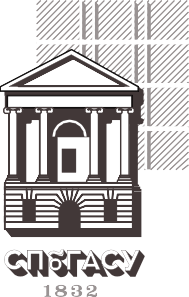 ТЕХНОЛОГИИ И ОРГАНИЗАЦИЯ СТРОИТЕЛЬСТВАМатериалы I Всероссийской межвузовской научно-практической конференции молодых ученых,посвященной 80-летию основания кафедры«Строительное производство»2020САНКТ-ПЕТЕРБУРГСКИЙ ГОСУДАРСТВЕННЫЙ АРХИТЕКТУРНО-СТРОИТЕЛЬНЫЙ УНИВЕРСИТЕТ, 2020Министерство науки и высшего образования Российской ФедерацииСанкт-Петербургский государственный архитектурно-строительный университетТЕХНОЛОГИИ И ОРГАНИЗАЦИЯ СТРОИТЕЛЬСТВАМатериалы I Всероссийской межвузовской научно-практической конференции молодых ученых,посвященной 80-летию основания кафедры«Строительное производство»Санкт-Петербург 2020УДК 69(063)Рецензенты:главный инженер проекта Е. С. Федулов(ООО «Центр экспертизы и проектирования строительных конструкций», Санкт-Петербург);начальник управления производства работ нулевого цикла Я. В. Иванов(ООО «Вертикаль», Санкт-Петербург)Технологии и организация строительства : материалы I Всероссийской меж- вузовской научно-практической конференции молодых ученых, посвященной 80-ле- тию основания кафедры «Строительное производство» / [под общ. ред. А. Н. Гайдо] ; Санкт-Петербургский государственный архитектурно-строительный университет. – Санкт-Петербург, 2020. – 471 с. – Текст : непосредственный.ISBN 978-5-9227-1053-4В Санкт-Петербургском государственном архитектурно-строительном университете в мае 2020 г. дистанционно прошла I Всероссийская межвузовская научно-практическая конференция молодых уче- ных, посвященная 80-летию основания кафедры «Строительное производство».В сборнике представлены результаты исследований молодых ученых: аспирантов, магистрантов, преподавателей и представителей образовательных организаций, а также профильных работодате- лей. Рассмотрены современные технологии возведения промышленных и гражданских зданий и со- оружений; технологии возведения уникальных зданий и сооружений; организационно-технологиче- ские вопросы планирования, управления и организации строительства; современные методы приме- нения BIM-технологий при решении организационно-технологических задач; особенности строитель- ства в арктическом регионе.Печатается по решению Научно-технического совета СПбГАСУ Редакционная коллегия:канд. техн. наук, доцент А. Н. Гайдо (председатель редколлегии);д-р экон. наук, профессор Л. Г. Ворона-Сливинская (ответственный редактор); д-р техн. наук, профессор А. Ф. Юдина;д-р техн. наук, профессор Ю. Н. Казаков; канд. техн. наук, доцент А. Д. ДроздовISBN 978-5-9227-1053-4	© Авторы статей, 2020© Санкт-Петербургский государственный архитектурно-строительный университет, 2020ПРИМЕНЕНИЕ ТЕХНОЛОГИИ УСТРОЙСТВА МОНОЛИТНЫХ ПЕРЕКРЫТИЙ С НЕИЗВЛЕКАЕМЫМИ ПУСТОТООБРАЗОВАТЕЛЯМИAPPLICATION OF TECHNOLOGY FOR THE DEVICE OF CONCRETE FLOORS WITH NON-REMOVABLE VOID FORMERSВ данной статье ставится задача рассмотреть относительно новую для российской строитель- ной отрасли технологию устройства облегченных монолитных перекрытий с применением пустото- образователей. Проводится оценка важности вопроса по уменьшению собственного веса конструк- ций, его существенного влияния на технико-экономические показатели строительства. В качестве решения проблемы по уменьшению собственного веса железобетонных перекрытий предлагается рассмотреть технологию с применением пустотообразователей Cobiax. Значительное внимание уде- ляется изучению технологии монтажа модулей пустотообразователей, а также двухэтапному бето- нированию таких перекрытий. На основе проведенного исследования оценивается эффективность использования пустоообразователей для устройства облегченных перекрытий, а также делается вы- вод о том, какие проблемы возникают с применением рассматриваемой технологии.Ключевые слова: облегченные монолитные перекрытия, материалоемкость конструкции, пусто- тообразователи, технология Cobiax, бетонирование.In this article, the task is to consider a relatively new technology for the Russian construction indus- try for the device of lightweight concrete floors with the use of void formers. The weight of structures sig- nificantly affects the technical and economic indicators of construction. As a solution to the problem of re- ducing the own weight of reinforced concrete floors, it is proposed to consider the technology with the use оf Cobiax void formers. Considerable attention is paid to the study of the technology for mounting void formers and two-stage concreting of such floors. Based on the conducted research, the efficiency of using voids formers for the device of lightweight overlaps is evaluated, and the conclusion is made about the problems that arise with the use of this technology.Keywords: lightweight concrete floors, material consumption of the structures, void formers, Cobiax technologies, concreting.В настоящее время большинство зданий жилого и общественного назначения возво- дится из железобетона, который обеспечивает сооружениям повышенную прочность и долговечность. Однако применение данного материала приводит к существенному не- достатку таких сооружений – большому собственному весу конструкций, что может по- влечь за собой ограничения при строительстве или привлечение дополнительного уси- ления конструкций.Вес является важной характеристикой строительной конструкции. Применение бо- лее легких элементов, в нашем случае перекрытий, позволяет снизить нагрузки на не- сущие конструкции (стены, колонны и фундамент здания) [5]. Этот эффект может быть незначительным для малоэтажных сооружений, но при строительстве зданий с большим количеством этажей, когда нижние конструктивные элементы и грунт испытываю боль- шие нагрузки от верхних конструкций, он становится существенным.Кроме того, вес конструкций может оказаться решающим фактором при строитель- стве крупных сооружений в стесненных условиях, так как напряжения в несущих грунтах под рядом стоящими зданиями могут накладываться друг на друга и осложнять стройку необходимостью возведения шпунтов и частичной заменой несущего грунта. Также мо- жет возникнуть необходимость в более мощном грузоподъемном оборудовании, услож- няется доставка конструкций от завода изготовителя к строительной площадке – в слу- чае сборного железобетона, требуется много трудоемких работ по уходу за бетонной смесью в процессе твердения конструкций из монолитного железобетона.Данные факторы показывают, что восприятие больших нагрузок от веса железобе- тонных конструкций приводит к увеличенному расходу материалов, оборудования и, со- ответственно, удорожанию всего строительства. Это доказывает то, что вопрос умень- шения собственного веса несущих строительных конструкций становится все более актуальным при проектировании и строительстве зданий.Одним из методов снижения расхода бетона при устройстве монолитных перекрытий является применение технологии несъемной опалубки - неизвлекаемых пустотообра- зователей. Известно, что плиты перекрытий оказывают большое влияние на вес здания, так как они передают постоянные и временные нагрузки, а также нагрузки от собствен- ного веса на вертикальные несущие конструкции и фундамент. Основной вес перекры- тия приходится на бетон [1].Известно, что бетон, расположенный в нейтральной зоне плиты перекрытия практи- чески не влияет на ее работу. Концепция технологии применения неизвлекаемых пусто- тообразователей заключается в удалении лишнего бетона из плиты, тем самым получая облегченную конструкцию без потери несущей способности, жесткости, с сохранени- ем оптимального армирования [2].Многопустотные монолитные плиты с неизвлекаемыми пустотообразователями от- носятся к плоским безбалочным перекрытиям. Они могут опираться на колонны, сте- ны или обвязочные балки. При этом в местах опирания перекрытия на колонны, а также в местах расположения длительно действующих нагрузок должны быть предусмотре- ны сплошные монолитные участки для восприятия максимальных поперечных усилий и обеспечения прочности на продавливание.Применение рассматриваемой технологии может стать рациональным решением за счет улучшения экономических результатов для зданий, в которых неприемлемы бал- ки и капители по архитектурным, технологическим соображениям, зданий, строящихся в сложных инженерно-геологических условиях и требующих облегчения веса каркаса, зданий, строящихся в сейсмических районах [3].В настоящее время существует целый ряд технологий, применяющих неизвлекаемые пустотообразователи. К ним относятся: Airdeck, Bubble Deck, Nautilus, Cobiax, Beeplate, U-Boot Beton, U-Bahn Beton (рис. 1).Несмотря на многообразие производителей данного вида несъемной опалуб- ки, в России эта технология не получила большого распространения. Известно, что при строительстве российских объектов применялись пустотообразователи компа- нии Cobiax, они занесены в «Реестр инновационных технологий и технических реше- ний, применяемых в строительстве на объектах городского заказа г. Москвы». Также пустотообразующие элементы несъемной опалубки выпускает российская компания ООО «Сибформа».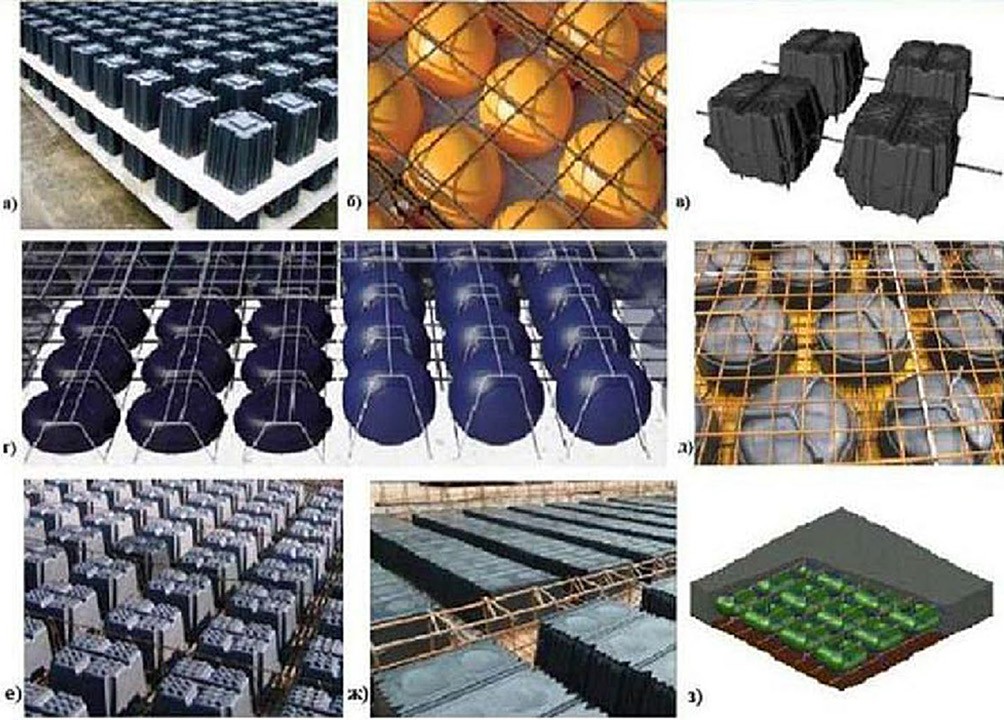 Рис. 1. Технологии применения неизвлекаемых пустотообразователей:а) Airdeck; б) BubbleDeck; в) Nautilus; г) Cobiax; д) Beeplate; е) U-Boot Beton; ж) U-Bahn Beton; з) Donut TypeРассмотрим последовательность устройства плиты перекрытия с применением пу- стотообразователей «Сobiax».Система Cobiax включает в себя поддерживающие линейные каркасы, выполненные из арматуры диаметром 4-5 мм и интегрированные в них пустотелые элементы из по- лимерного материала вторичной переработки. Пустотоообразователи могут быть пред- ставлены в двух исполнениях: Eco-Line и Slim-Line. Eco-Line представляют собой ша- рообразные пустотелые модули, которые подходят для перекрытий толщиной от 30 см до 60 см. Slim-Line имеют форму эллипса и применяются в перекрытиях толщиной от 20 до 35 см [4].Готовые к сборке модули пустотообразователей «Cobiax», упакованные в штабели, поставляются на строительную площадку.В специально отведенном цеху половинки модулей собирают в единый пустотообра- зователь. Затем группа пустотообразователей устанавливается в арматурный каркас, тем самым формируя модуль.После монтажа опалубки и устройства нижней зоны армирования по проекту, при- ступают к установке модуля в перекрытие.Монтаж модулей пустотообразователей производится по схеме укладки на нижнем слое арматуры в предустановленной клетке. Расположение в шахматном порядке не до- пускается.Соблюдение заданных межосевых расстояний обеспечивается соответствующими приспособлениями (рис. 2).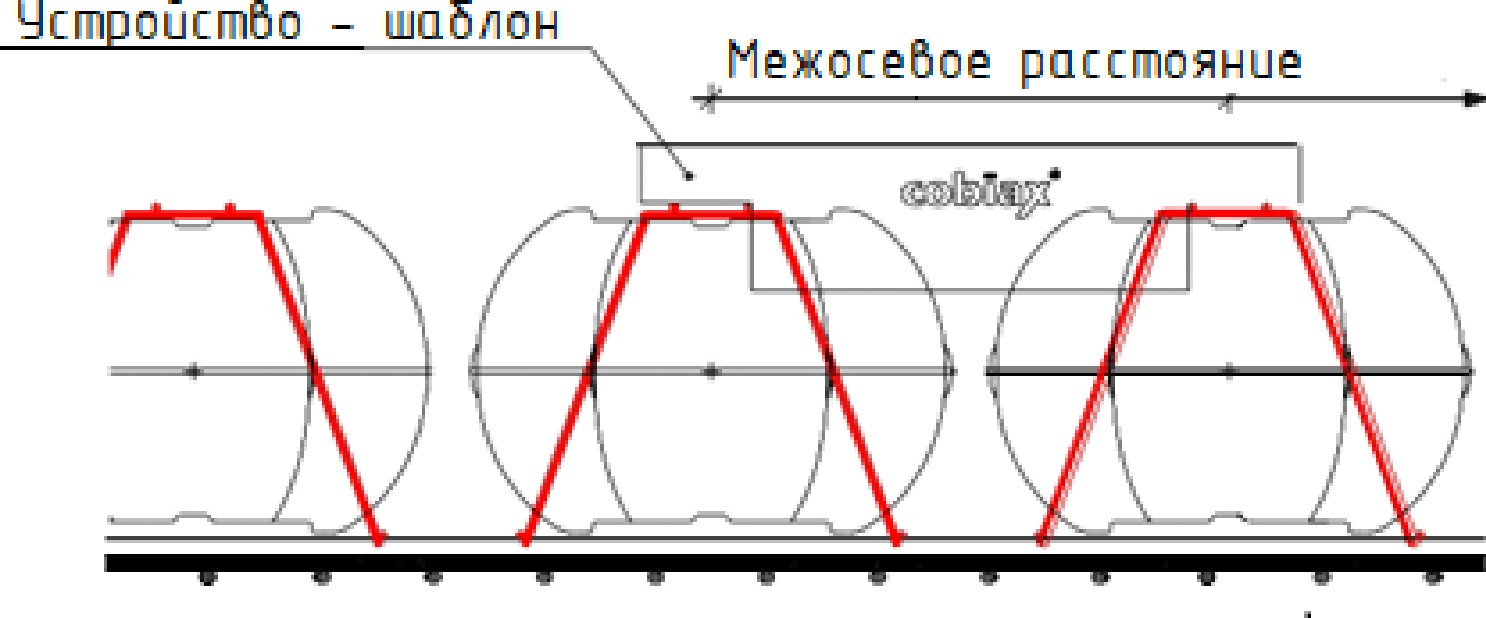 Рис. 2. Соблюдение межосевого расстояния с помощью шаблонаДля монтажа верхнего слоя арматуры модули пустотообразователей дополнитель- но служат в качестве опорных коробов. На монолитных участках без модулей пустото- образователей располагаются дополнительные пространственные арматурные каркасы для верхнего слоя арматуры. После установки линейных модулей в соответствии с ра- бочими чертежами производится раскладка арматуры верхней зоны и крепление моду- лей к арматуре.При бетонировании модули пустотообразователей предохраняются от вытеснения (всплытия) бетонированием в два этапа. На первом этапе происходит фиксирование ли- нейных модулей с пустотообразователями. На втором этапе – конструкция бетонирует- ся на всю высоту. На участке пустотообразователей пространственный каркас модуля пустотообразователей применяется в качестве связывающей арматуры между первым и вторым слоем бетона. Если этого недостаточно, то при определенных условиях следу- ет предусмотреть дополнительное усиление арматурными изделиями для лучшего сце- пления слоев между собой.Бетон следует укладывать и уплотнять тщательно, чтобы арматура, а также пусто- тообразователи были плотно покрыты бетоном. Примесей воздуха, в частности под пу- стотообразователями, следует избегать, при необходимости на каждом промежуточном участке следует производить уплотнение с помощью вибраторов.Первый слой бетона должен закрывать нижние продольные стержни модулей пусто- тообразователей (рис. 3). Глубина заделки бетоном удерживающих модулей зависит от типа пустотообразователя, от необходимой глубины анкерного крепления, а также за- щитного слоя армирования. Минимальная глубина заделки составляет 20 мм. Следует обращать внимание на равномерное и ровное распределение бетона и обязательно из- бегать неравномерного скопления бетона.Укладка второго слоя бетона производится только после достаточного затвердения первого слоя бетона. При этом выбирается время для укладки второго слоя бетона, что- бы нельзя было вынуть пустотообразователи из первого слоя. Это проверяется нажати- ем на поверхность с помощью предмета с профилем 30 × 30 мм. Нижний слой бетона не должен деформироваться при проверке нажатием на поверхность.Перед укладкой второго слоя бетона следует тщательно очистить рабочий шов от за- грязнений, пыли и смочить его. Кроме того, следует проверить глубину анкерного кре-пления удерживающих линейных модулей, тщательно и осторожно уплотнить бетон вто- рого слоя, чтобы не нарушить швы и сцепление с укрепленным слоем. При этом нельзя допускать всплытия пустотообразователей [6].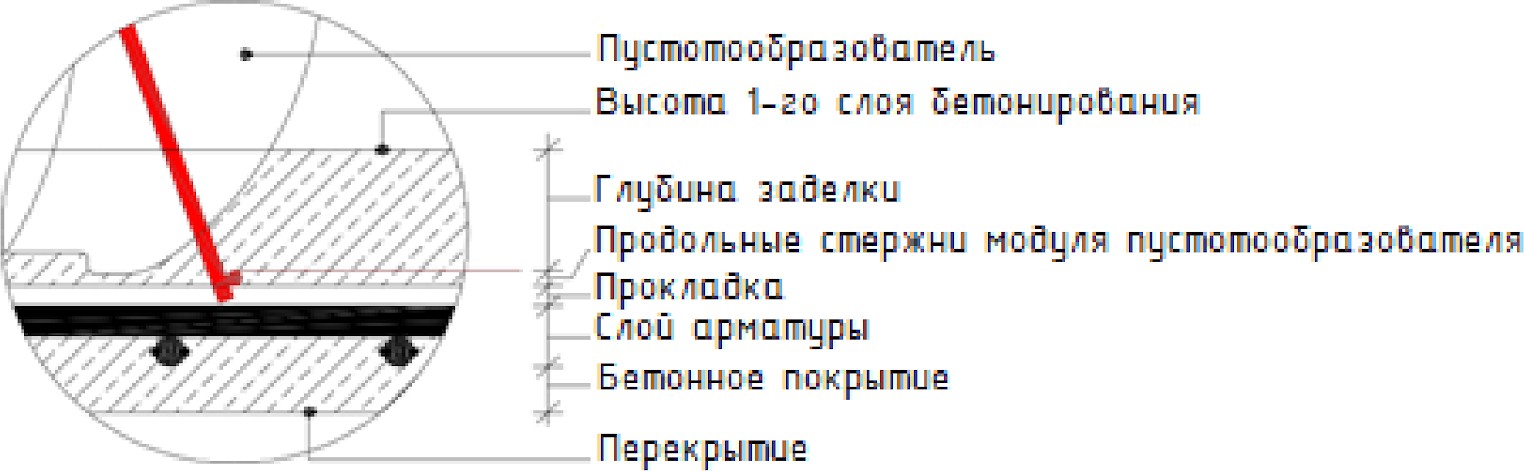 Рис. 3. Бетонирование 1-го слояПомимо высоких показателей эффективности применения пустотобразователей в пе- рекрытиях нельзя не отметить недостатки данной технологии, которые осложняют про- цесс ее внедрения в российской строительной отрасли:усложнение технологии строительных процессов, так как применение систем пустотообразователей требует проведения дополнительного обучения рабочих, повыше- ния их квалификации за счет работодателя;практически отсутствуют производители пустообразователей на территории Российской Федерации. Большинство данных систем производятся в Европе, что зна- чительно влияет на стоимость применения данной технологии.отсутствует доступная информация по проектированию и расчету многопустотных плит с пустотообразователями. В действующей нормативной документации присутству- ют только указания на возможность применения монолитных многопустотных плит;отсутствие финансирования для проведения экспериментальных и теоретических исследований инновационных технологий. Одной из главных причин такого положения дел является недостаточно развитая теория расчета и проектирования в отечественной строительной практике;отсутствие заинтересованности со стороны заказчика, так как отсутствуют кон- кретные теоретические и практические данные о получаемой технико-экономической выгоде от применения данной технологии;Несмотря на имеющиеся недостатки, данная технология является перспективной для дальнейшего исследования и применения в строительной отрасли, как на зарубеж- ном, так и на российском рынке. Она затрагивает такой немаловажный вопрос как эф- фективное использование ресурсов, который способствует повышению экономическо- го эффекта строительства, а именно уменьшению расхода бетона и стальной арматуры без потери несущей способности. Однако нельзя не отметить, что рассматриваемая тех- нология, направленная на облегчение конструкций, нуждается в доработках, в допол- нительных исследованиях, в более детальном регламенте своих конструктивных и тех- нологических решений.ЛитератураСагатаев Р. А. Современные методы возведения монолитных и сборно-монолитных перекрытий. М.: ГОУ ДПО ГАСИС, 2008.Торба А. Воздушный шар в бетоне. М.: Строительная газета, 2016.Кудрявцев А. В. Устройства монолитных перекрытий с неизвлекаемыми пустотообразователями для уменьшения материалоемкости конструкции. М.: Сборник докладов VII Всероссийской конференции «Научная инициатива иностранных студентов и аспирантов российских вузов», ТПУ, 2014.Окольникова Г. Э., Слинькова Е. В., Белов А. П. Преимущества технологии Cobiax. М.: Системные технологии, 2018.Анализ конструктивных и технологических особенностей применения несъемной опалубки для устройства монолитных перекрытий объектов малоэтажного строительства. Ворона-Сливинская Л.Г., Макаридзе Г.Д. Перспективы науки. 2019. № 10 (121). С. 141-144.Станкевич Ю. С. Конструируй легче. URL: https://dmstr.ru/articles/konstruiruy-legche/ (дата обращения: 08.02.2019).СП 63.13330.2012 Свод Правил. Бетонные и железобетонные конструкции. Актуализированная редакция СНиП 52-01-2003. М.: НИИЖБ им. А. А. Гвоздева, 2012.СОВЕРШЕНСТВОВАНИЕ ТЕХНОЛОГИИ ПАНЕЛЬНОГО ДОМОСТРОЕНИЯIMPROVING THE TECHNOLOGY OF PANEL HOUSING CONSTRUCTIONНовостройки делятся на два типа: панельные и монолитные. В обоих вариантах основным ма- териалом является железобетон, но технологии различаются: изделия для панельных зданий зара- нее изготавливаются на заводе, тогда как монолитное строительство ведется полностью на строи- тельной площадке.В настоящее время сложно ответить на вопрос, какая технология лучше, ведь современная па- нель не уступает по качеству и свойствам монолиту.В панельных домах не требуется установка межкомнатных стен, что сокращает затраты на от- делочные работы. В монолитном домостроении есть простор для творчества, но требуется больше средств на черновую отделку. Сложно ответить, за какой технологией будущее.В статье рассмотрена новая технология, являющая симбиозом монолитного и панельного до- мостроения.Ключевые слова: панельное домостроение, монолитное домостроение, сроки строительства, монтаж конструкций, стоимость.New buildings are divided into two types: panel and monolithic. In both versions, the main material is reinforced concrete, but the technologies differ – products for panel buildings are manufactured in ad- vance at the factory, while monolithic construction is carried out entirely on the construction site.Currently, it is difficult to answer the question of which technology is better, because at present the modern panel is not inferior in quality and properties to a monolithic one.Panel houses do not require the installation of interior walls, which reduces the cost of finishing work, but in monolithic houses there is room for creativity, but more funds are required for rough finishing. It is difficult to answer for which technology the future is.The article considers a new technology that is a symbiosis of monolithic and panel housing construction.Keywords: panel house construction, monolithic house construction, construction time, installation of structures, cost.ВведениеСовременных панельные здания, за последние десятилетия претерпели изменения, – на сегодняшний день, это здания, отвечающие всем современным требованиям по без- опасности и энергоэффективности.Главное, что хочется отметить, это срок эксплуатации, – более 100 лет, также изме- нения претерпела конструкция внешней стены, на сегодняшний день это трехслойная стеновая панель, снаружи которой расположены железобетонные конструкции, а вну- три, между ними утеплитель.Также преимуществом в современных панельных зданиях– оконные блоки, монти- руются сразу на стройплощадке, что обеспечивает отсутствие потерь тепла и не проду- ваемость.Основные отличия панельного здания от монолитного – способе создания несущих и ограждающих конструкций [1].В панельном домостроении все конструкции изготавливаются в заводских услови- ях, что позволяет обеспечить идеальные условия для твердения смеси, в результате чего повышается качественные характеристики конструкции.При монолитном домостроении все несущие конструкции здания бетонируются на стройплощадке, что может повлечь нарушения процесса бетонирования по причине че- ловеческого фактора или неблагоприятных погодных условий, в силе чего необходимо разработать меры для минимализации неблагоприятных факторов на процесс бетони- рования.Скорость возведения – одно из ключевых показателей для многих участников стро- ительства, также существенно отличается, к примеру для возведения 16–этажного па- нельного здания в среднем необходимо 4-6 месяцев, монолитного же необходимо пол- тора-два года, из–за более медленных процессов твердения бетона и климатических условий, например в зимнее время необходим прогрев бетона.Себестоимость строительства отличается в среднем на 30–40 % в пользу панельно- го домостроения, нежели аналогичных монолитных объектов. Однако несмотря на вы- шеперечисленные факторы, у монолитного домостроения есть свои плюсы.Главное преимущество монолитного домостроения заключается в возможности при- дании практически любой формы зданиям, благодаря чему можно создавать квартиры с уникальной планировкой. В монолитном домостроении у архитектора намного боль- ше вариантом для реализации своих фантазий, как с точки зрения внешнего облика зда- ния, пластики фасада, так и внутренней планировки квартир [2].В настоящее время, есть способ совместить преимущества панельного и монолит- ного домостроения, не утратив при этом качество и сократив затраты на производство. Турецкая компания «Dahir Insaat» разработала технологию домостроения, которая по- зволяет индустриальным методом быстро и качественно строить разнообразное по ар- хитектуре жилье.В основе данной технологии – новая универсальная стеновая панель (рис. 1, 2).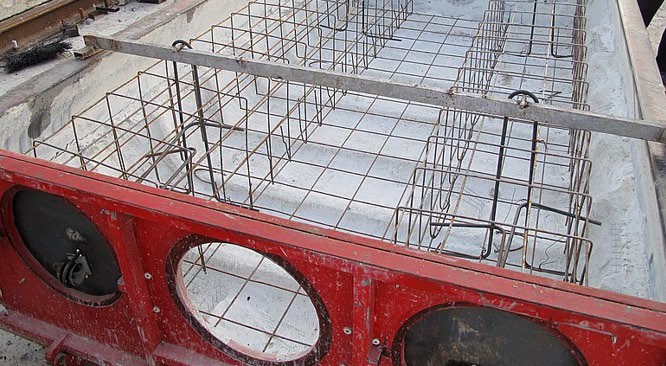 Рис. 1. Армирование и опалубка универсальной панели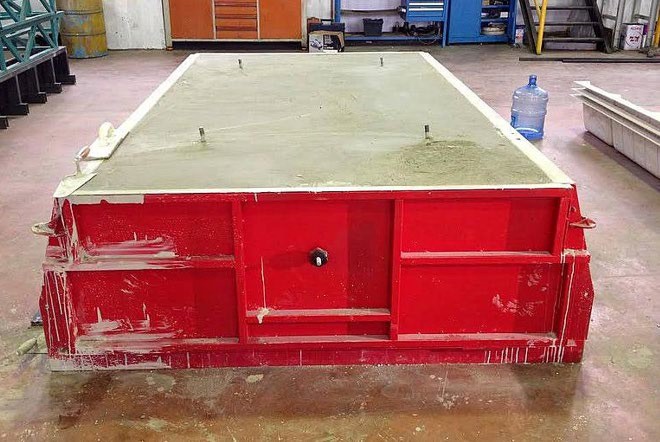 Рис. 2. Замоноличивание универсальной панелиУниверсальной данную панель делает ее небольшая ширина. Ширина панели 1700 мм, а высота может быть различной, в зависимости от необходимости. Небольшая шири- на панели делает ее универсальной и позволяет возводить здания разнообразных типов и планировок, что практически невозможно при крупнопанельном домостроении [6].Смысл заключается в том, что эта панель является и стеновой конструкцией, и при этом становится частью опорной колонны. На заводе в процессе бетонирования пане- лей оставляют специальное отверстие под колонну, а затем отверстие с арматурой за- полняется бетоном, благодаря чему мы получаем панельное здание, внутри которого на- ходится монолитный каркас [3].Одно из ключевых достоинств данной технологии – скорость возведения. Например, одноэтажный дом размером в плане 25 × 60 метров (рис. 3) (1200 кв. метров полезной площади) монтируется за пять часов. Такую скорость не дает даже классическая техно- логия панельного домостроения.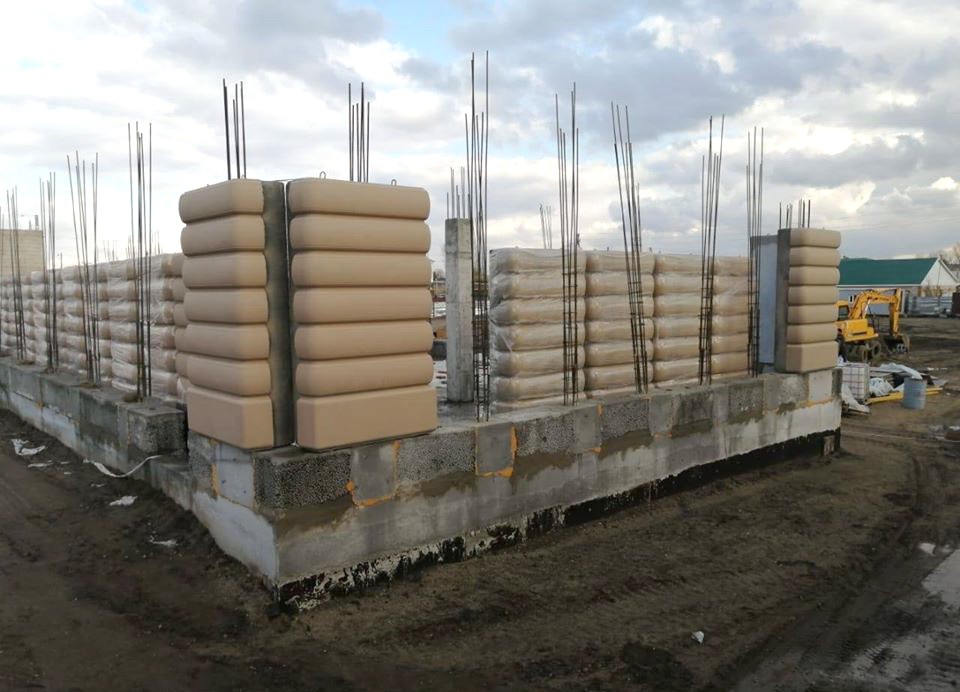 Рис. 3. Одноэтажное зданиеА на возведение 10–этажного жилого дома бригаде из 10 рабочих потребуется все- го два месяца.Однако есть и спорные моменты. Один из них заключается в определении качества колонны после монтажа, но выход есть.Можно немного изменить процесс монтажа, например: сначала бетонируются ко- лонны, а уж затем, убедившись, что нет пустот и колонна отвечает необходимым требо- ваниям, надеть на нее панель.В здании до трех этажей (рис. 4) достаточно одной колонны диаметром 300 мм.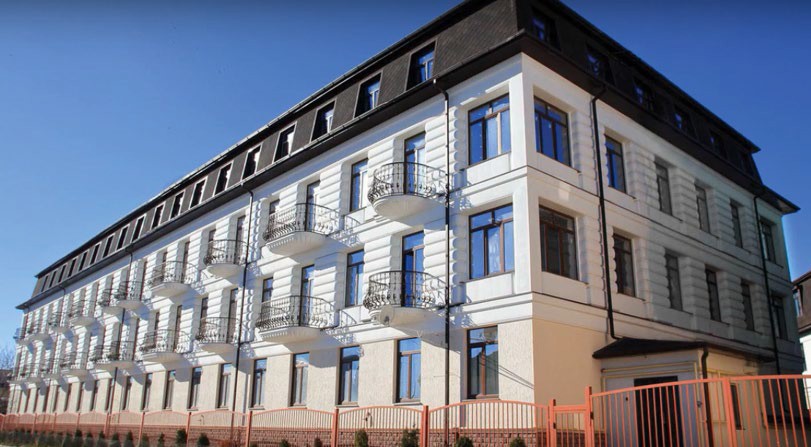 Рис. 4. Построенное зданиеБлагодаря тому, что панели изготавливаются в заводских условиях, это позволяет сократить сроки строительства, при сохранении качества, и легко менять внешний вид здания в зависимости от желания заказчика.Такие панели можно изготавливать из разнообразного сырья, в различных районах нашей страны. Например, можно использовать линейку легких бетонов: газобетон, пе- нобетон вермикулитобетон и другие. Для улучшения теплоизоляционных свойств можно использовать опилки, стекло пену, войлок и так далее. Благодаря тому, что панели про- париваются и формуются в горизонтальном положении, при этом можно использовать как заливаемый, так и засыпаемый утеплитель, без риска сваливания и расслаивания уте- плителя в процессе твердения бетона. При этом панели имеют настолько ровные и глад- кие поверхности (боковины), что их можно скреплять между собой клеевым составом.Процесс изготовления таких панелей следующий.Стальные формы для отливки панелей снабжаются пластиковыми вставками (рис. 5). Эти вставки формируют наружную поверхность стеновой панели. Вставки могут исполь- зоваться множество раз, а после морального или физического износа дробятся в пласти- ковую крошку, из которой делают новые формы.Такая переработка пластмассы позволит снизить себестоимость производства па- нелей [4].Для отделочного слоя фасадной поверхности используется белый цемент, который дает высокое качество поверхности. На форму предварительно напыляют тонкий слой фибры, вставляют композитную арматуру-каркас, а сверху заливают керамзитовую смесь. Смесь вибрируется, если требуется выполняется вакуумная обработка. Внутри формыустанавливаются все закладные детали, в том числе – те, которые формуют отверстия для колонн. Панели в кассетах, которые одновременно являются пропарочными камера- ми, за ночь набирают 40 % прочности. При этом пропарочная камера учитывает темпе- ратуру, которая нужна для схватывания белого цемента. Затем происходит распалубка, стальные формы и пластиковые вкладыши возвращаются на повторный цикл, а готовые к отправке панели – складируются и отправляются на объект.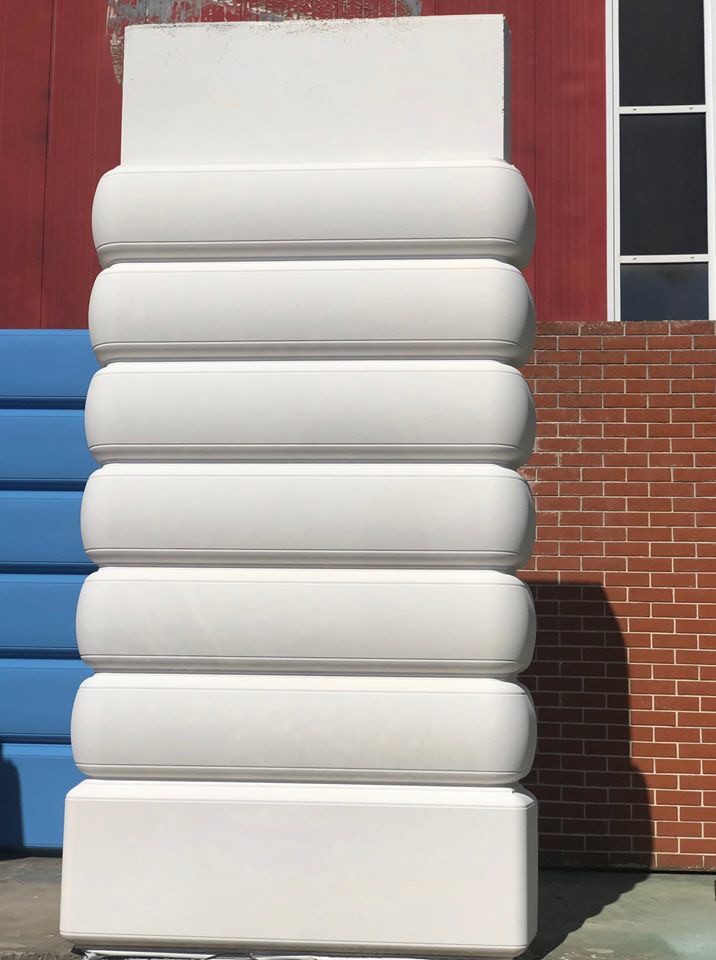 Рис. 5. Пластиковые вставкиДанная технология, называемая «Панельный монолит» позволяет строить сейсмо- стойкие здания высотой до 50 этажей. Это достигается благодаря общей монолитности конструкции, легкими ограждающими конструкциям и колоннами по периметру здания. В зависимости от района или назначения здания количество колонн может быть увели- чено, что позволит повысить устойчивость здания.Подведя итог, хотелось бы затронуть вопрос стоимости строительства.Как утверждают разработчики этой технологии, стоимость строительства получается значительно ниже, чем при использовании других применяемых в России технологий. Например, на возведение одного этажа общей площадью 800 м2, потребуется 40 ар- мированных колонн, 40 панелей и 40 карнизов, а также 270 м2 несущих стены, 36 окон и радиаторов отопления, 1 электрошкаф и 800 м2 железобетонных перекрытий. С учетом стоимости двух лифтов, двух лестничных маршей, а также фундамента и кровли цена стоимость строительства одного квадратного метра жилой площади составляет 205 дол-ларов США, что примерно равняет 13 841 р. [5].Для внедрения этой технологии в России, необходимо приложить не мало усилий, но самое главное – нужен проект возведения зданий по такой технологии и обоснова- ние преимуществ этой технологии по сравнению с известными.Таким образом, каждая из технологий, рассмотренных выше, имеет свои достоинства и недостатки. Превалирующими достоинствами являются скорость возведения и стои- мость. У данной технологии есть возможность объединить преимущества панельного и монолитного домостроения, сократив при этом сроки и затраты на возведение зданий.ЛитератураЮдина А. Ф. Достоинства монолитного строительства и некоторые проблемы его совершенствования // Вестник гражданских инженеров. 2012. № 1 (30). С. 154–156.СП 435.1325800.2018 Конструкции бетонные и железобетонные монолитные. Правила производства и приемки работ.Бадьин Г. М., Сычев С. А., Макаридзе Г. Д. Технологии строительства и реконструкции энергоэффективных зданий. СПБ.: БХВ, 2017. 464 с.Юдина А. Ф. Строительные конструкции. М.: Юрайт. 2019, 302 с.Казаков Ю. Н. Технологии возведения зданий. СПб.: Лань, 2019, 272 с.Макаридзе Г. Д., Ворона-Сливинская Л. Г. Применение современных строительных материалов – опилкобетон: функциональные свойства и технология производства. Инновации и инвестиции. 2019. № 10. С. 249–254.СРАВНЕНИЕ ТЕХНОЛОГИЧЕСКИХ ПАРАМЕТРОВ ПРОКЛАДКИ ИНЖЕНЕРНЫХ КОММУНИКАЦИЙ МЕТОДОМ ГОРИЗОНТАЛЬНО-НАПРАВЛЕННОГО БУРЕНИЯИ МЕТОДОМ МИКРОТОННЕЛИРОВАНИЯCOMPARISON OF TECHNOLOGICAL PARAMETERS OF INSTALLATION OF ENGINEERING COMMUNICATIONS BY THE METHOD OF HORIZONTALDIRECTIONAL DRILLING AND THE METHOD OF MICROTUNNELINGБестраншейные методы прокладки инженерных сетей позволяют минимизировать затраты при проведении строительных работ, оптимизировать технико-экономические показатели прокладки ин- женерных коммуникаций и позволяют решать проблемы, возникающие при прокладке коммуника- ций открытым способом. В статье рассматриваются метод горизонтально-направленного бурения и метод микротоннелирования, проводится анализ технологий проведения работ, описаны условия использования методов, диапазоны диаметров инженерных сетей, необходимое инженерное обо- рудование, основные преимущества и недостатки и проведено сравнение технологических параме- тров данных методов прокладки инженерных коммуникаций.Ключевые слова: бестраншейные методы строительства, горизонтально-направленное бурение, микротоннелирование, наружные инженерные коммуникации.Trenchless methods of laying engineering networks can minimize costs during construction work, op- timize the technical and economic indicators of laying engineering communications and can solve prob- lems that arise when laying communications in an open way. The article discusses the method of hori- zontal directional drilling and the microtunneling method, analyzes the technology of work, describes the conditions for using the methods, the diameter ranges of the engineering networks, the necessary engi- neering equipment, the main advantages and disadvantages, and compares the technological parameters of these methods of laying utilities.Keywords: trenchless construction methods, horizontal directional drilling, microtunneling, external engineering networks.При производстве любого вида работ в строительной отрасли одним из самых важ- ных факторов является современность используемых технологий. Современные тех- нологии учитывают нововведения в различных нормативных документах, значительно повышают качество выполняемых работ, позволяют регулировать сроки производства, минимизировать технологические и экономические показатели. Современные техноло- гии предлагают решения возникающих при проведении работ традиционными методами проблем, поэтому повсеместное их использование необходимо в сфере строительства.На сегодняшний день подземные коммуникации играют неотъемлемую роль в жизни и деятельности населения любой страны. Обеспечение объектов водой, электричеством, газом, нефтепродуктами производится именно благодаря подземным коммуникациям.Если рассматривать бестраншейные методы прокладки инженерных коммуникаций, то их можно считать современными, относительно традиционных методов прокладкиоткрытым способом. Они способны обходить проблемы, возникающие при траншей- ном методе прокладки сетей, например, пересечения с существующими коммуникаци- ями, автомобильным дорогами, железнодорожными путями.В данной статье рассматриваются и сравниваются два наиболее перспективных и универсальных метода бестраншейной прокладки инженерных сетей: горизонталь- но-направленное бурение и микротоннелирование.Горизонтально-направленное бурениеНа сегодняшний день технологии прокладки инженерных коммуникаций методом го- ризонтально-направленного бурения получили довольно большое развитие: минималь- ная длина прокладки ограничивается всего несколькими метрами, а максимальная дли- на может составляет несколько километров. Диаметры прокладываемых коммуникаций могут находиться в диапазоне от 25 до 1200 мм (трубы из полиэтилена низкого давле- ния) и от 50 до 2000 мм (стальные трубы). Производительность данного метода можно считать довольно высокой: до 100 метров сетей в смену.Работы ведутся с поверхности земли, что значительно уменьшает расходы на под- готовку к работам и последующее благоустройство: стартовый и приемный котлова- ны имеют небольшие размеры, относительно других методов бестраншейной укладки. Перед производством работ инженеры производят зондирование грунтов, планы су-ществующих коммуникаций, изучают состав грунта и его свойства.Метод горизонтально-направленного бурения включает в себя следующие этапы:бурение пилотной скважины;расширение скважины;протаскивание трубопровода;заключительный этап.На первом этапе проводится бурение пилотной скважины гидромеханическим спо- собом. Оборудование, используемое в этом процессе – буровая головка, имеющая скос. Она соединена с гибкой приводной штангой с помощью полого корпуса. Также в кон- струкции инструмента присутствует встроенный излучатель – он организует управле- ние траекторией хода буровой головки. В программном комплексе отображается инфор- мация о местоположении и уклоне головки. Оператор буровой установки отслеживает полученные данные – контролирует соответствие заданной траектории. При возникно- вении ситуации, когда буровая головка отклонилась от проектной траектории, бурение останавливается, буровая головка ставится скосом по направлению необходимой тра- ектории и задавливаются буровые штанги для исправления траектории. Бурение в дан- ном случае не производится [3].Через отверстие в буровой головке в скважину подается специальный бентонитовый раствор, который снижает трение, предотвращает обвал грунта увлажняя его, охлажда- ет головку и помогает извлекать измельченный грунт.После окончания пилотного бурения, когда буровая головка появляется на поверх- ности земли, наступает второй этап. Он заключается в расширении пилотной скважины. К ней подсоединяется специальный расширитель, который имеет диаметр на 30–50 % больше, чем прокладываемые инженерные коммуникации. Расширение производится путем приложения через колонну буровых штанг тягового и вращающего усилия к рас- ширителю. Расширитель протягивают через ствол скважины в направлении, обратномбурению. За счет размеров расширителя происходит уплотнение грунта и установления необходимого диаметра скважины.На третьем этапе к колонне буровых штанг с расширителем подсоединяют вертлюг, к которому прикреплены прокладываемые трубы. За счет тягового усилия от буровой установки и вращения расширителя трубопровод протаскивают через скважину к бу- ровой установке. Принципиальная схема работы на втором и третьем этапах отображе- на на рис. 1.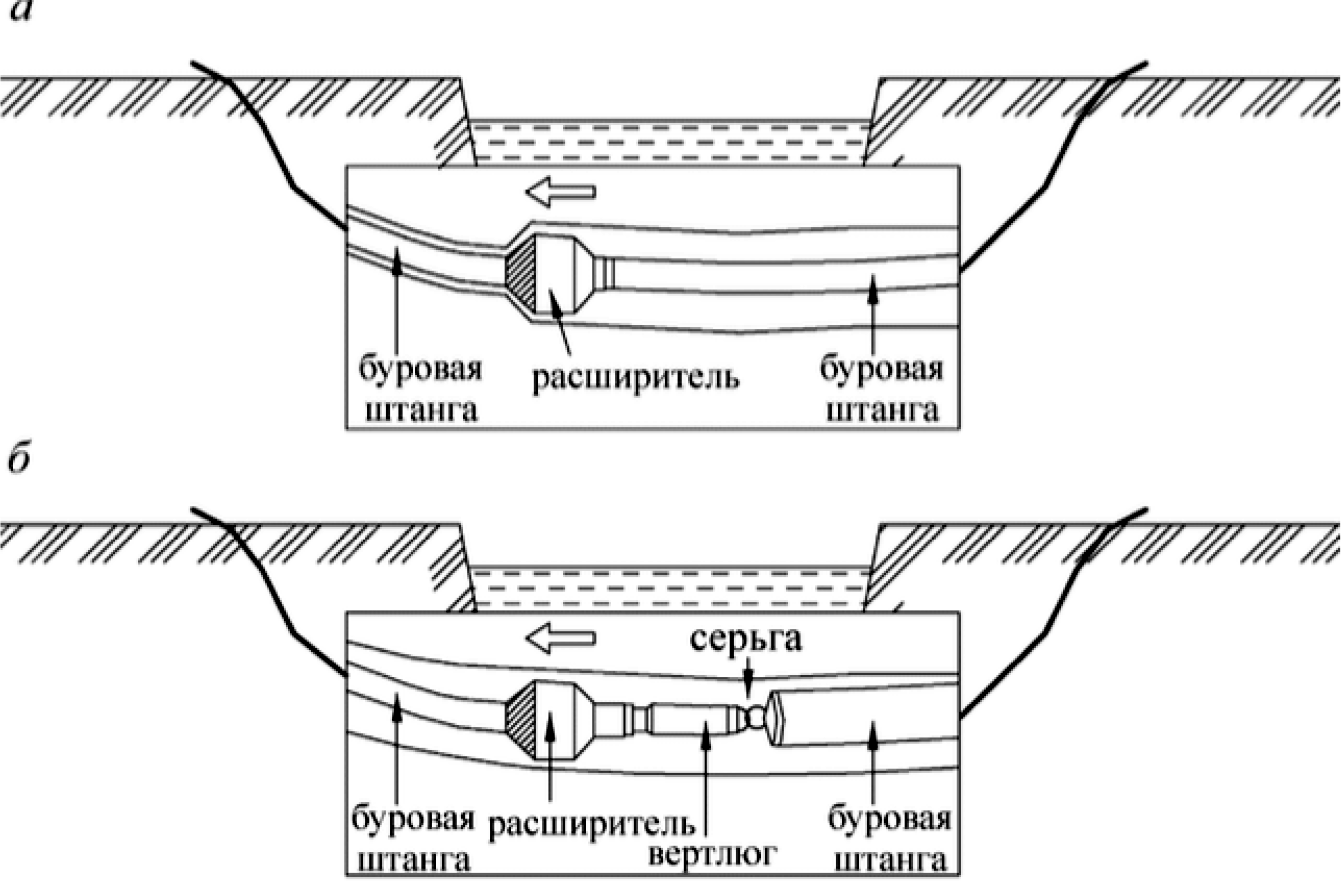 Рис. 1. Принципиальная схема прокладки коммуникаций методом горизонтально-направленного бурения: а – расширение скважины, б – протягивание трубопроводаНа заключительном этапе производят разбор всего оборудования благоустройство окружающей среды.МикротоннелированиеМетод микротоннелирования представляет собой автоматизированную проходку тоннеля под землей под контролем операторов. Способ заключается в продавливании труб сквозь грунт при помощи специального проходческого щита. Диаметр проклады- ваемых коммуникаций имеет прямую зависимость от типоразмеров проходческого щита и находится в диапазоне от 200 до 4000 мм.Давление на колонну из труб осуществляет- ся за счет действия домкратной станции большой мощности, расположенной в старто- вом котловане. Метод микротоннелирования не предполагает осуществление промежу- точных котлованов на небольших расстояниях, поэтому для выполнения работ данным методом необходимы два котлована: стартовый и приемный. При расстоянии между шахтами более 150–200 метров устраивают промежуточные котлованы. Максимальная длина прокладки методом микротоннелирования может достигать 500 м. Схема работ представлена на рис. 2 [4].Точность проходки достигается при помощи компьютерного комплекса управления с применением системы лазерного ведения щита.От класса грунтов в месте проведения работ зависит только выбор режущего орга- на. Производство работ методом микротоннелирования возможно в любых грунтах: от суглинков и песков до скальных пород.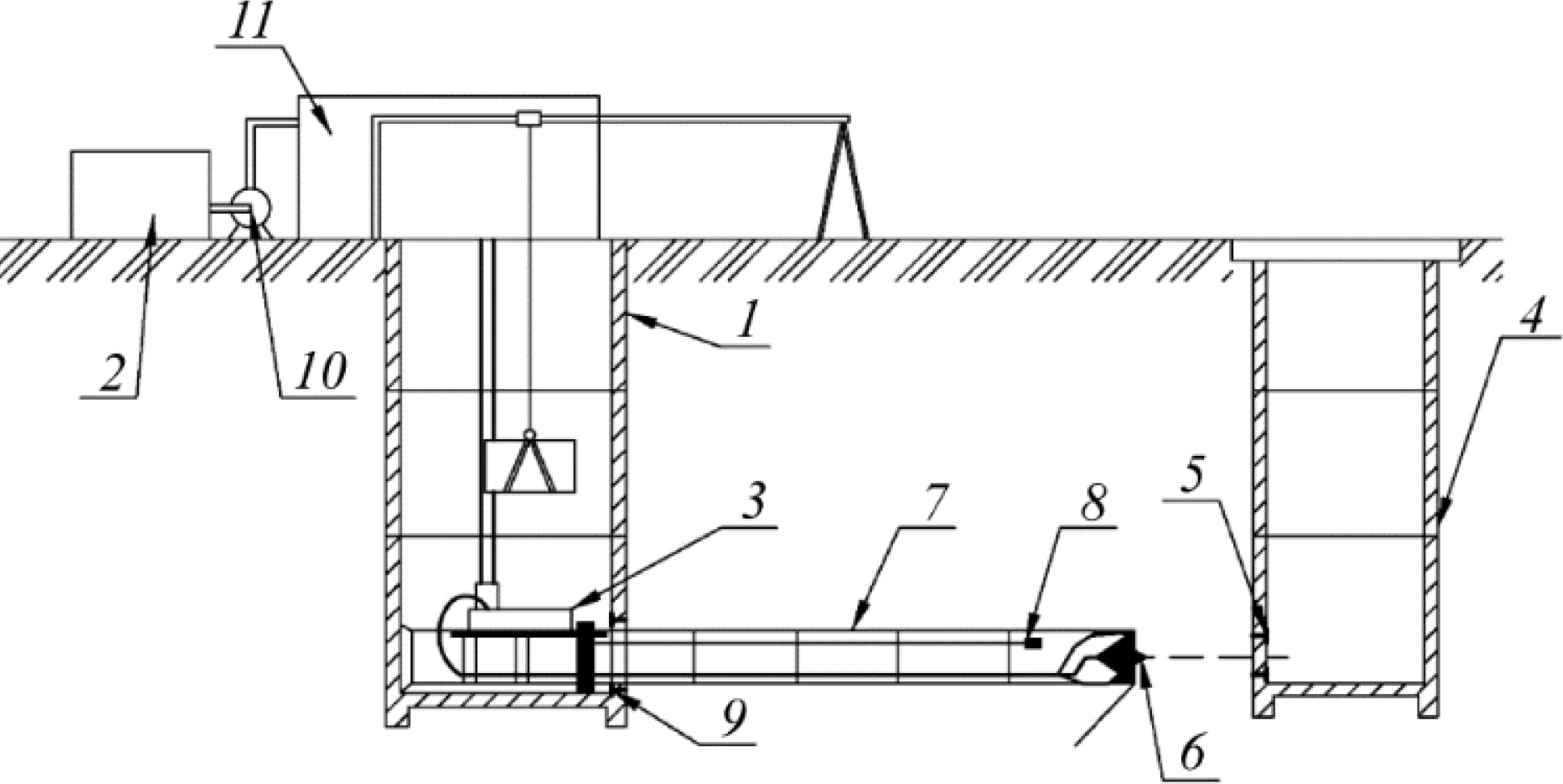 Рис. 2. Схема прокладки коммуникаций методом микротоннелирования:1– стартовый котлован, 2 – отстойник, 3 – транспортирующий насос, 4 – приемный котлован,5 – уплотнение в приемном котловане, 6 – рабочий орган, 7 – трубы, 8 – лазер,9 – стартовое уплотнение, 10 – питающий насос, 11 – комплекс управленияМетод микротоннелирования включает в себя следующие технологические этапы:подготовка котлованов;установка оборудования;прокладка коомуникаций;заключительный этап.На первом этапе формируют стартовый и приемные котлованы. Стены котлованов обустраиваются с помощью упорных стенок. Заглубление котлованов зависит от про- ектной отметки коммуникаций. Размеры котлованов определяются габаритами обору- дования и диаметром проходческого щита.На втором этапе идет процесс установки оборудования. Пресс-рама закрепляется к упорной стенке при помощи анкерных болтов. Далее опускают домкратную установ- ку, которая фиксируется в необходимом положении при помощи быстросхватывающих- ся растворов. Следующим шагом является спуск в котлован проходческого щита с обо- рудованием. На поверхности земли недалеко от котлована располагают установку для приготовления бурового раствора и насосы для подачи и отсоса воды. Подводятся элек- трические сети к установке.На третьем этапе производят прокладку коммуникаций. К режущему органу подается буровой раствор, с поверхности земли подают отдельные звенья труб, которые вдавли- ваются в грунт при помощи домкратной станции [5]. Наращивание труб производится непосредственно в котловане. Подача и отсос воды производятся благодаря установлен- ным на поверхности земли насосным станциям. Отработанная пульпа насосами переда- ется в отстойник, откуда твердый остаток в последствии утилизируется, а вода отправ- ляется на повторное использование [6].Точность прокладки контролируется по средствам электронной лазерной системы с гидростатическим уровнем, которая позволяет в любой момент времени получать до- стоверные данные о прокладке, и оператора компьютерного комплекса.Для проходки микротоннелей применяются щиты различной компоновки и оснаст- ки. Силовое оборудование агрегата может размещаться как на поверхности земли, так и внутри щита. В зависимости от категории грунта меняются вид и твердость режущихкромок рабочего органа. Для перемещения породы из тоннеля на поверхность исполь- зуются щиты со шнековым устройством, обеспечивающим транспортировку отрабо- танной породы на поверхность (при необводненном грунте) и щиты с гидропригрузом (при обводненном грунте) [4].Весь процесс микротоннелирования является автоматизированным. Контроль за вы- полнением процесса ведется из блока управления.На заключительном этапе производят демонтаж установленного оборудования. Из стартового котлована извлекают домкратную станцию, из приемного – проходческий щит. Осуществляется разбор укреплений стен котлованов и обратная засыпка с после- дующим благоустройством.При сравнении эффективность двух изложенных в данной статье технологий бе- страншейной прокладки инженерных коммуникаций необходимо принимать во внима- ние следующие критерии:геологические условия;максимальная длина прокладки;возможные диаметры прокладываемых коммуникаций;стоимость выполнения работ.Сравнение использования представленных технологий в различных типах грунтов представлено в табл. 1.Таблица 1Применение технологий в различных грунтахИз приведенной таблицы можно сделать вывод, что данные методы являются уни- версальными и подходят для любого типа грунтов.Сравнение максимальных длин прокладки инженерных коммуникаций представлен- ными технологиямипредставлено на рис. 3.Сравнение производится при производстве работ без обустройства дополнительных (промежуточных) котлованов и станций.Из представленной диаграммы можно сделать вывод о том, что без оборудования до- полнительных станций, метод горизонтально-направленного бурения является наибо- лее эффективным. Длина прокладки методом ГНБ может достигать более 1500 м и ис- числяться несколькими километрами.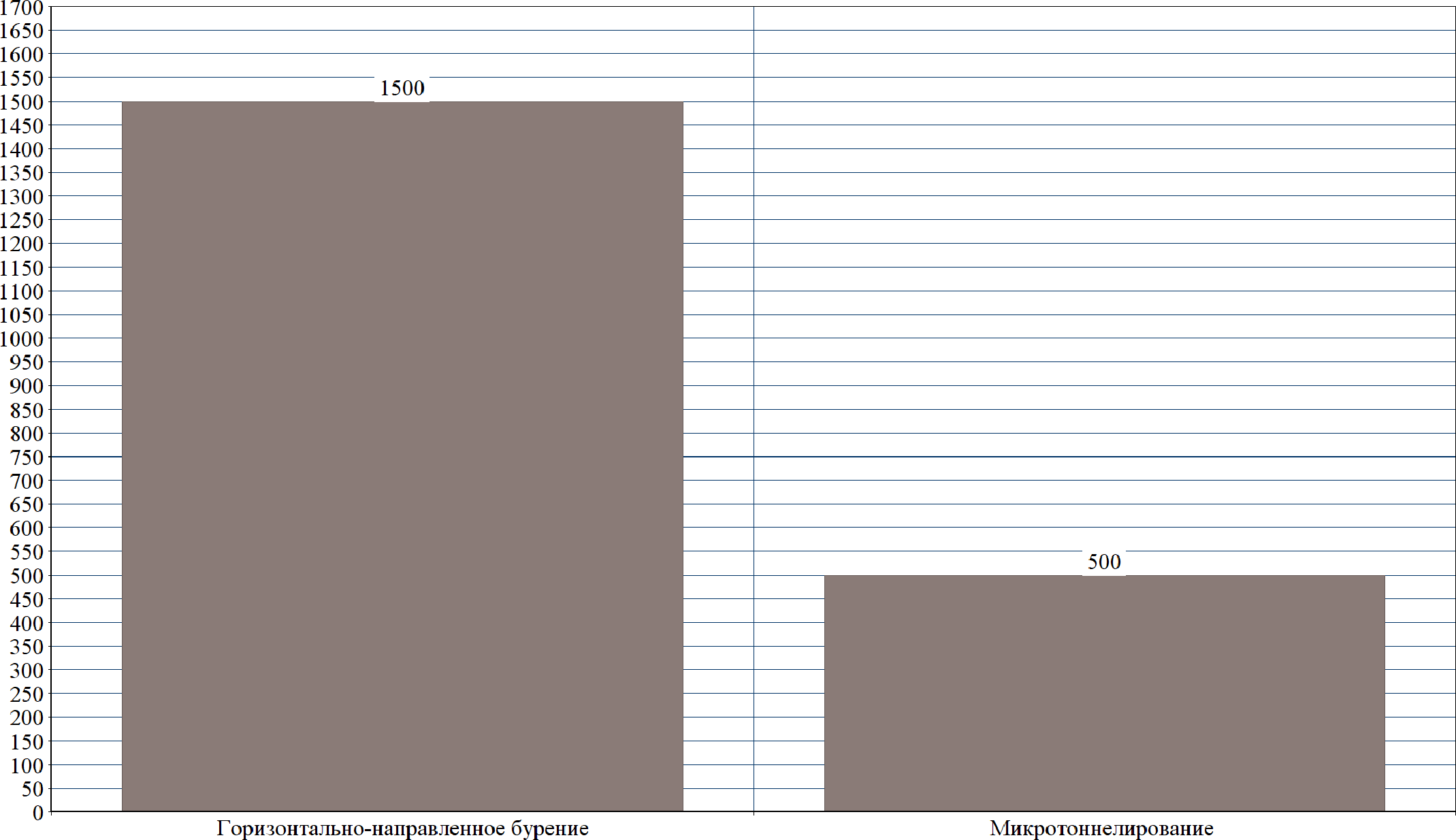 Рис. 3. Максимальная длина прокладки инженерных сетейСравнение возможных диаметров при прокладке сетейДанный параметр необходимо рассматривать как диапазон возможных значений, так как большую значимость имеет как максимальный, так и минимальный диаметры про- кладываемых коммуникаций (табл. 2).Таблица 2Возможные диаметры прокладываемых инженерных сетейМетод горизонтально-направленного бурения имеет наименьшее значение мини- мально возможного диаметра прокладываемых сетей, что увеличивает вариации ис- пользования данной технологии. Метод микротоннелирования, напротив, отличается максимальным значением в связи с размерами проходческих щитов, пример которых изображен на рис. 4. Такое максимальное значение диаметра позволяет строить коллек- торы диаметром до 4 м.Сравнение стоимостей выполнения работДанное сравнение невозможно провести без привязки к какому-либо объекту. Отличительной чертой метода горизонтально-направленного бурения является то, что работы проводятся с поверхности земли, не требуя раскопки котлованов, что исключа- ет затраты на земляные работы и последующее благоустройство. Что касается методамикротоннелирования, то он является одним из наиболее дорогих в сравнении с суще- ствующими методами бестраншейной прокладки. Так же стоит учитывать стоимость используемой техники.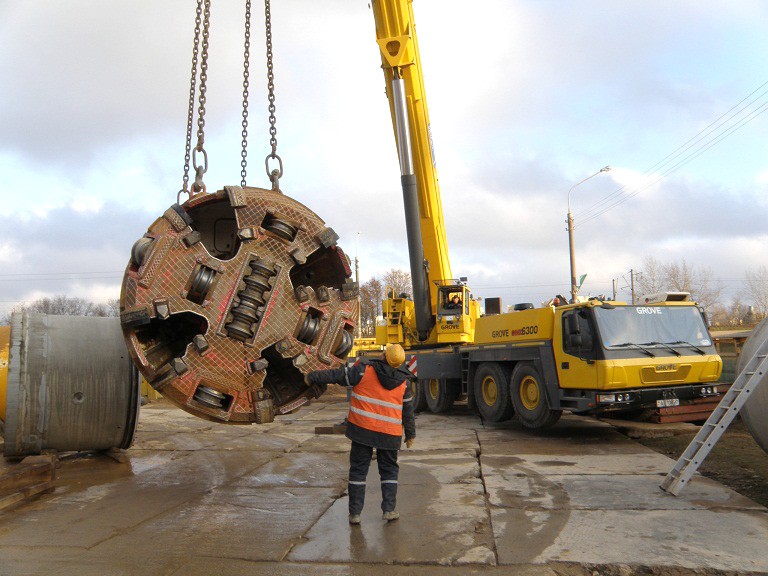 Рис. 4. Микропроходческий щит, используемый при микротоннелированииВыводПри проведении сравнительного анализа можно сделать вывод о том, что оба спосо- ба являются довольно эффективными, технологичными и перспективными. Обширный диапазон диаметров и максимальная возможная длина прокладываемых инженерных сетей позволяет решать довольно большое количество возникающих при строитель- стве проблем. Стоит отметить, что применение метода микротоннелирования в некото- рых ситуациях, несмотря на свою относительно высокую стоимость, может сократить расходы на использование дополнительных единиц техники и выбрать наиболее раци- ональное решение.ЛитератураХраменков С. В., Примин О. Г., Орлов В. А. Бестраншейные методы восстановления трубопроводов. М.: Прима-Пресс, 2002. 301 с.Руководство по применению микротоннелепроходческих комплексов и технологии микротоннелирования при строительстве подземных сооружений и прокладке коммуникаций закрытым способом. М.: 2004.Данилкин М. С., Шубин А. А. Технология строительного производства. Ростов-на Дону: Феникс, 2009. 505 с.Поливанова Т. В. Строительство и реконструкция трубопроводов систем водоснабжения и водоотведения с использованием бестраншейных технологий. Поколение будущего: взгляд молодых ученых. 2014. 201 с.Хорошенькая Е. В., Тилинин Ю. И., Ворона-Сливинская Л. Г. Организация экспериментального разрушения цементации труб в грунте. В сборнике: Архитектура – Строительство – Транспорт Материалы 74-й научной конференции профессорско-преподавательского состава и аспирантов университета, в 2-х частях. 2018. С. 117–119.Лопатина А. А., Сазонова С. А. Анализ технологий укладки труб. Вестник Пермского национального исследовательского политехнического университета. Строительство и архитектура. 2016. 278 с.ОБЗОР СОВРЕМЕННОГО УСТРОЙСТВА СОЛНЕЧНОГО ОСВЕЩЕНИЯ В ЗДАНИИOVERVIEW OF THE MODERN SOLAR LIGHTING DEVICE IN THE BUILDINGВ данной статье ставится задача рассмотреть системы передачи естественного (солнечного) све- та в здание. Затрагивается обзор двух технологий Solros и Solartube. Внимание уделяется принци- пу действия системы, её достоинствам и недостаткам. Производится оценка стоимости установки данных систем и её внедрение в строящиеся и эксплуатируемые здания. На основе проведенного исследования оценивается эффективность использования применения системы Solros и Solartube в качестве источника естественного света, а также рассматриваются перспективы исследования в строительной отрасли в целом.Ключевые слова: солнечное освещение, эффективность, энергоэффективность, Solros, Solartube, зелёная энергия, оптоволокно.This article aims to consider the transmission system of natural (sunlight) light in a building. The re- view of two technologies Solros and Solartube is touched. Attention is paid to the principle of the system, its advantages and disadvantages. An assessment is made of the cost of installing these systems and its implementation in buildings under construction and in operation. Based on the study, the effectiveness of using the Solros and Solartube systems as a natural light source is evaluated, and the research prospects in the construction industry as a whole are also considered.Keywords: solar lighting, efficiency, energy efficiency, Solros, Solartube, green energy, optical fiber.Меняющийся в течение дня естественный свет очень важен для здоровья человека. Наш организм зависим от так называемых циркадных ритмов, и естественное освещение влияет на состояние бодрствования и сна, настроения и даже пищеварительных процес- сов, определяя выработку тех или иных гормонов. Рабочий класс проводит до 12 часов в помещении с искусственным освещением, лишённый возможности получать солнеч- ный свет в дневное время, что сказывается на здоровье и не только. Дневной свет вы- рабатывает серотонин, так называемый «гормон счастья», который предотвращает де- прессию и сезонные аффективные расстройства. В то же время он улучшает качество сна и общее настроение, а также продуктивность и обучение. Цифры ясны: учащиеся, получающие достаточное количество дневного света, получают более высокие резуль- таты тестов и учатся быстрее, работники становятся на 18% более продуктивными, их гораздо меньше нет. Работа в условиях розничной торговли при правильном дневном освещении — это реальная разница, как для благополучия сотрудников, так и для про- даж: исследования показывают, что продажи между равными магазинами при искус- ственном и реальном освещении увеличились на 40 %.В связи с этим, встаёт вопрос о том, как увеличить количество естественного (сол- нечного) света в здании. Существуют зенитные фонари и обычные окна, но как же по- мещения без окон, цокольные этажи и здания с малой инсоляцией?Здания, которые тратят дополнительные 2 % на «зеленое» оборудование получают 20% отдачи в течение всей жизни здания.Пример расчета для России показывает, что при 9 часовом рабочем дне в холодное время года, приблизительно 7 месяцев в год системы дневного освещения работают 7 ча- сов, с 9 до 16, в теплое время в течение 5 месяцев светло в течение 9 часов, с 9 до 18. Стоимость 1 кВт электроэнергии варьирует от 2,5 до 5 рублей, потребляемая мощность для освещения офиса по нормам, указанным в СНиПах (300 люкс) составляет 5 Вт/м². В рамках Федеральной Программы по Энергетике получили результаты, что от 25 до50 % экономии электроэнергии можно достигнуть путем установки современного осве- тительного оборудования и процент экономии увеличивается еще в 2 раза, если в про- ект заложены системы дневного освещения.На данный момент существую две основные технологии, которые позволят нам пе- редать солнечный свет сразу к светильникам. Это Solros и SolarTube. Рассмотрим эти технологии подробнее.Система SolrosШведская компания Solros продемонстрировала инновационный продукт для пода- чи естественного освещения в помещения без окон.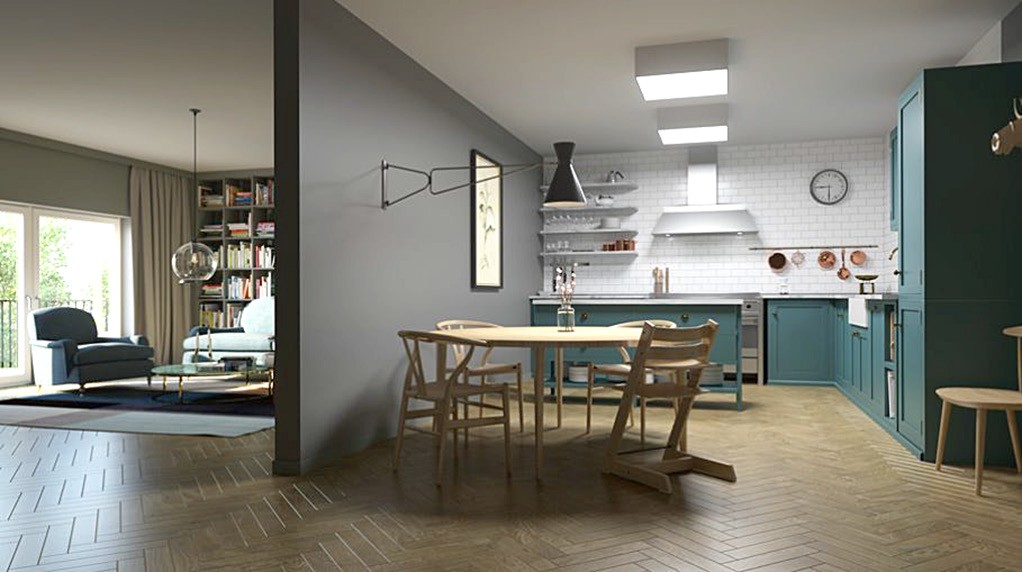 Рис. 1. Эффект от солнечного света, передаваемый от концентратора SolrosСистема Solros состоит из солнечного концентратора (зеркальной тарелки по типу спутниковой), который устанавливают на крыше или на ином открытом пространстве, пластикового оптоволоконного кабеля (можно использовать и стеклянный, но он суще- ственно дороже), передающего свет на расстояние до 20 метров, чего обычно достаточ- но для разводки внутри дома, и лайтбоксов, освещающих комнаты мягким естествен- ным светом.Стоимость систем Solros начинается примерно с €2000; это, очевидно, намного де- шевле, чем окно, но не так доступно, как светодиодное освещение хорошего качества, без которого никак не обойтись в темное время суток.Недавно Solros усовершенствовала свой прошлый концентратор солнечного света и выпустила концентратор Solros 2, стоимостью в €1,799.00.Концентратор Solros 2 — это глаза, мозг и сердце системы Solros. Разработанный в Швеции с минималистичным, но необычным внешним видом, изготовленный из проч-ных материалов, он делает его уникальной технологией. Он отлично отслеживает солнце благодаря алгоритму Solros, который позволяет находить солнце в любую погоду. Когда солнце выходит, оно собирает драгоценные солнечные лучи и увеличивает их на опто- волоконном кабеле, который присоединяется к точкам или другим устройствам распре- деления света внутри дома. Все управляется через приложение Solros и онлайн-портал, и его легко установить для любого человека. Потребляет в среднем около 10 Вт.Волоконно-оптический световой кабель, который имеет три длины: 6, 12 и 18 ме- тров и разделяется на четыре на 200 см, что позволяет пользователю распределять свет на 1–4 светильника. Световой кабель стоимостью €199.00.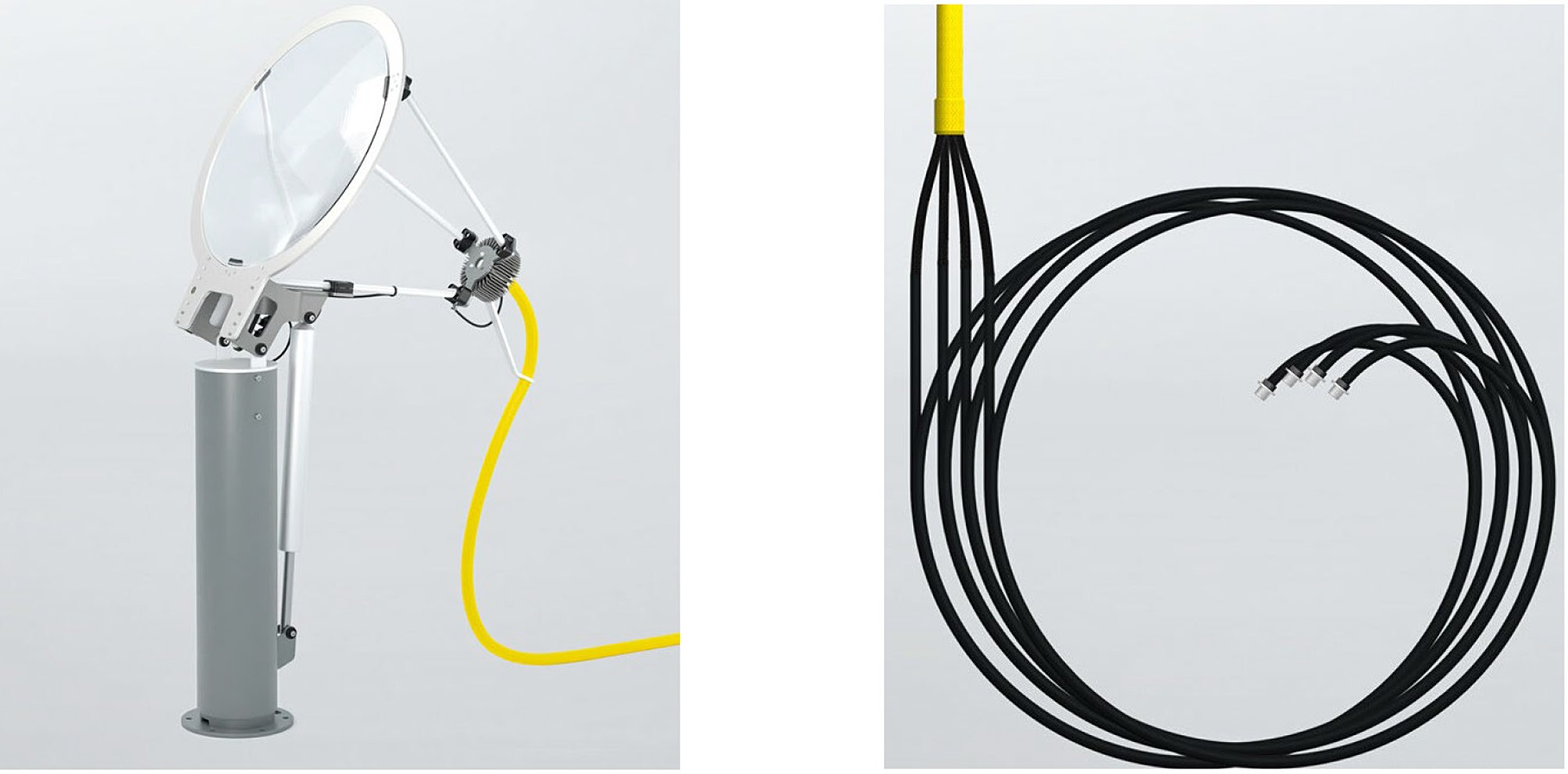 Рис. 2. Солнечный концентратор Solros 2	Рис. 3. Волоконно-оптический световой кабельСветовой поток на входе примерно 10000 Лм, и на выходе, всё зависит от кабеля.Чем он длиннее, тем меньше световой поток.Например, 5 м световой кабель означает, что световой поток в помещение равен 10 000 лм × 0,8 = 8 000 лм (рис. 4).В облачную погоду Solros концентрирует солнечные лучи. Поэтому, если не будет солнечного света, Solros будет ждать, и как только снова появится солнечный свет, он доставит его в вашу комнату.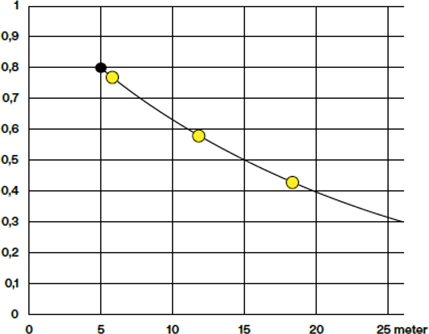 Рис. 4. Зависимость светового потока от метража кабеля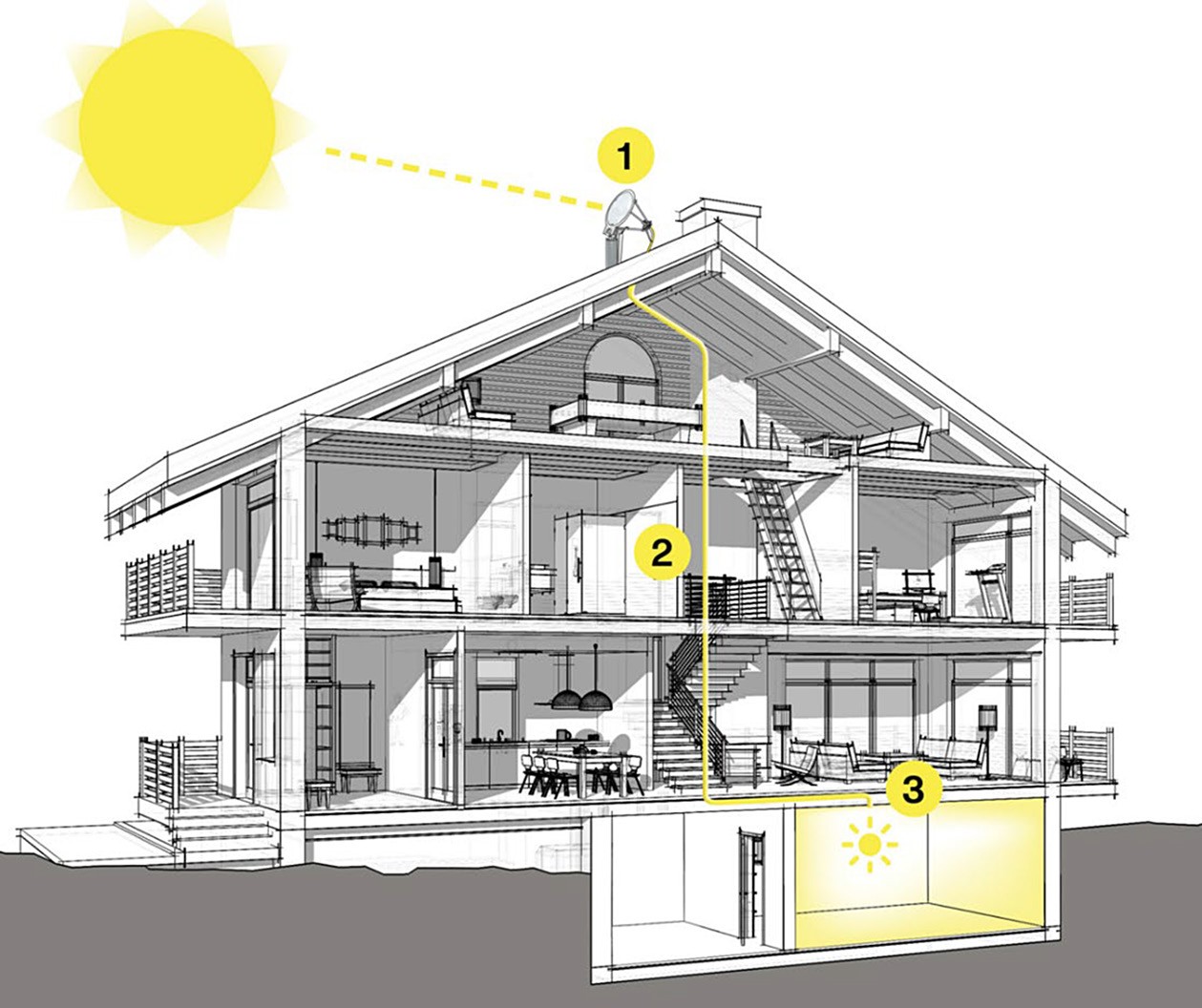 Рис. 5. Схема передачи солнечного света внутри зданияСистема Solros имеет существенные преимущества и недостатки:Преимущества:Удобство монтажаМаленькая стоимостьСкрытая прокладка, не требуется дополнительное местоЛегко внедрить в строящиеся и эксплуатируемые зданияНедостатки:Особенно это касается снежной погоды, концентратор не снабжен каким-либо обогревом, поэтому придётся ждать, пока снег на концентраторе растает или очистить концентратор самому.Нет защиты от солнечной радиации.Маленькая длина оптоволокна – 20 м, в будущем необходимо использовать сте- кловолокно – 100 м, но нужно существенно понизить цену на стекловолокною.Технология монтажа системы солнечного освещения SolrosКонцентратор должен быть установлен на горизонтальной крыше, наклонной кры- ше или даже на стене. Solros предлагает крепление, которое наклоняется до 10 граду- сов, но, конечно, есть способы создать решения для более крутых наклонных крыш, как, например, со спутниковой антенной. Solros также предлагает три комплекта навесного оборудования для различных типов крыш: черепица, метал или толь.При выборе местоположения концентратора следует руководствоваться следующи- ми условиями:Концентратор должен иметь как можно более беспрепятственный обзор солнца – весь день, каждый день.Концентратор должен быть как можно ближе к светильникам, чтобы световые ка- бели были короткими, что максимально увеличивает светоотдачу.Проверьте крепления и кабельные вводы, чтобы получить хорошее представление о том, как монтировать систему и как прокладывать световые кабели в доме.Длина оптоволокна не должна превышать 20 м. Кабель диаметром 15 мм. Минимальный радиус изгиба до 100 мм. Возможен меньший радиус, но свет начинает просачиваться в изгибе, и, если он сильно согнут, это может стать проблемой.Кабель можно прокладывать с другими кабелями в одной гофртрубе, что существен- но упрощает монтаж системы.Концентратор должен быть в зоне видимости сети Wi-Fi или непосредственно к смарт- фону, чтобы управлять системой [1].Система SolatubeСистемы солнечного освещения Solatube — энергосберегающее осветительное обо- рудование, которое проводит видимую часть солнечного света по трубе-световоду через крышу во внутренние пространства здания, где нет возможности поставить окна или не- достаточно естественного света. Свойство энергосбережения обеспечивается особым от- ражающим материалом (многослойное полимерное покрытие) нанесенным на внутрен- нюю поверхность световода, которое препятствует передаче ИК-излучения.Система представляет собой светоприемный купол с линзами, которые улавливают и перенаправляют лучи вниз в световод, проходящему по подкрышному пространству. Многократно отражаясь, свет выходит в помещение через потолочный светильник-рас- сеиватель и равномерно освещает помещение [1].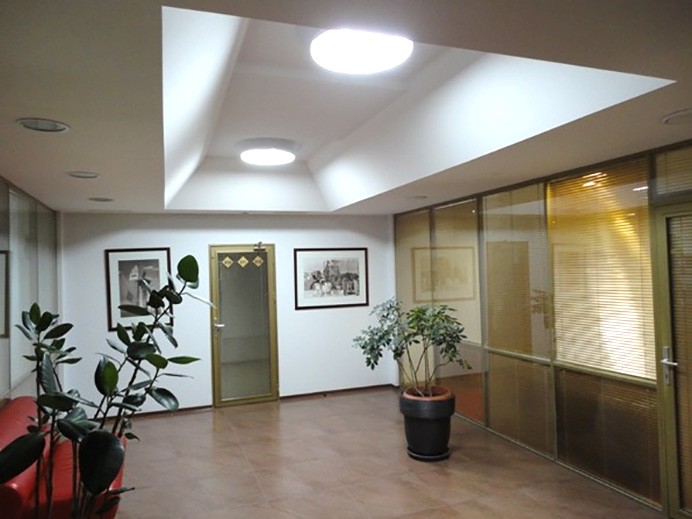 Рис. 6. Эффект от солнечного света, передаваемый от концентратора Solartube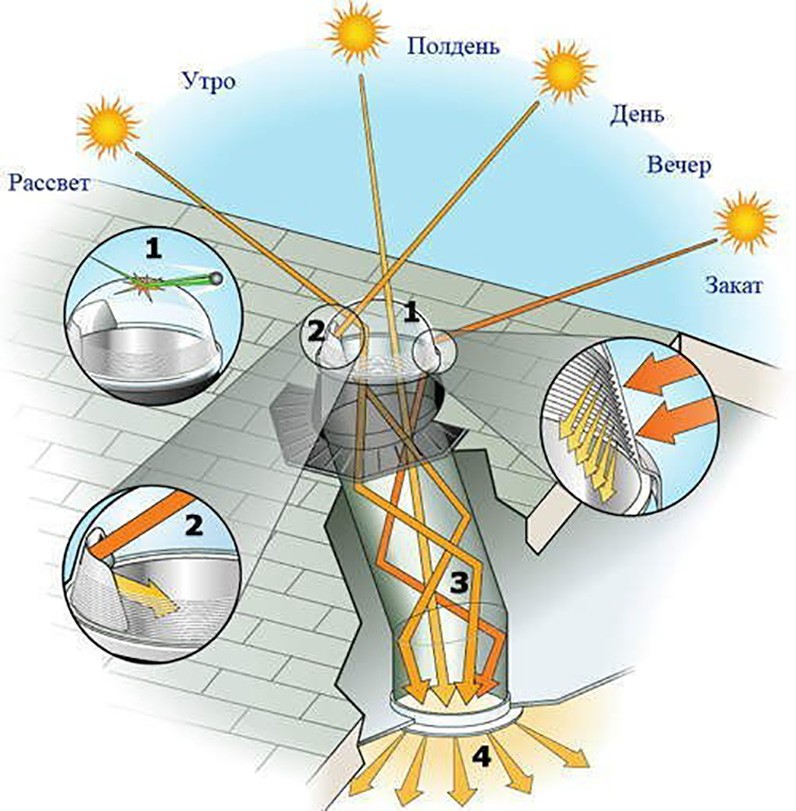 Рис. 7. Принцип действия системы SolartubeКупол системы способен улавливать не только прямые солнечные лучи, но и соби- рать свет с небосклона всей полусферой, обеспечивая исключительное освещение по- мещений даже в облачные дни, зимние месяцы, раннее утро, к концу дня, когда солн- це низко над горизонтом, а также ночью – свет луны, звезд и огней ночного города. Традиционные световые проемы не способны обеспечивать подобное качество освеще- ния. Установка систем возможна на любом этапе строительства и эксплуатации здания. Системы солнечного освещения Solatube обеспечивают почти идеальную светопе- редачу – 99,7 % в видимом диапазоне солнечного спектра, и передают свет на расстоя-ние до 20 метров без потерь. Диаметр световодов обычно от 25 см до 35 см.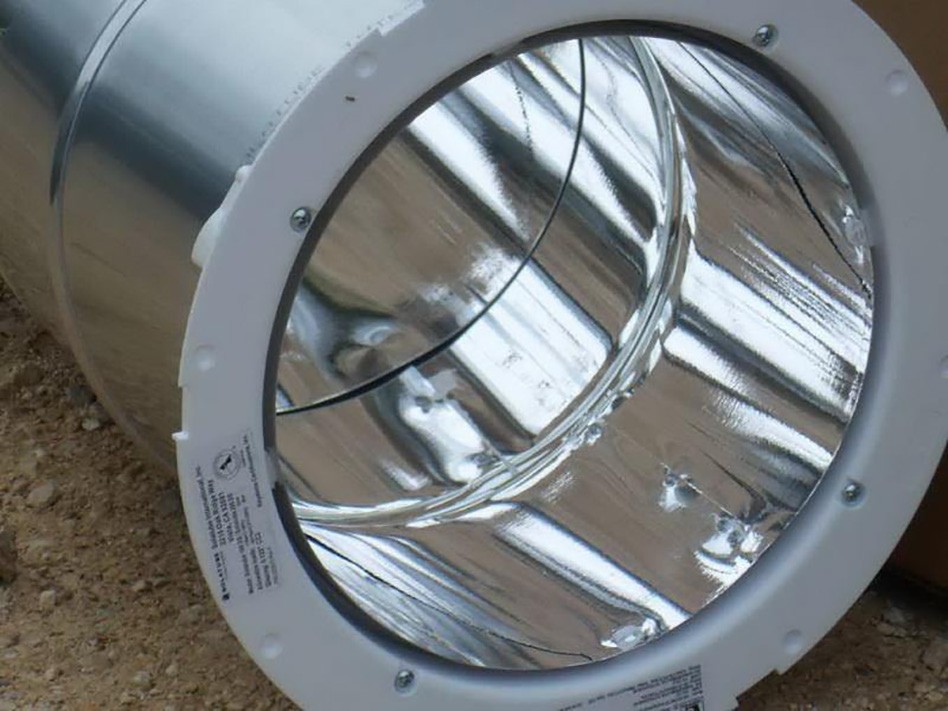 Рис. 8. Световод SolatubeОборудование является элементом здания и, обладая энергосберегающими свойства- ми, не проводят тепло и холод в помещения (из помещения).Система устанавливается на любые виды кровли в помещения любого назначе- ние (от частного до промышленного и коммерческого). Сегодня компания SOLATUBE HOLDINGS, LLC. занимает 80 % мирового рынка световодов.Система Solatube имеет множество модификаций и большой каталог выбора свето- вода для той или иной конструкции. Самое интересное это гибридный осветительный комплекс (ГОК) SolarWay [2].Гибридный осветительный комплекс (ГОК) SolarWay® – это новейшее россий- ское изобретение (Патенты 170978, 180084) построенное на принципах интегрирова- ния естественного и искусственного света в едином источнике. Благодаря стабильности спектральных характеристик, яркости рассеивателя, кривой силы света (КСС) и тене- образования в освещаемом помещении создается комфортная световая среда. При ука- занных свойствах ГОК пригодны для общего освещения объектов с высокими требова- ниями к качеству световой среды: детские дошкольные и школьные образовательные учреждения, больницы, учебные, офисные, исследовательские лаборатории, производ- ственные, торговые, спортивные и другие объекты без ограничений.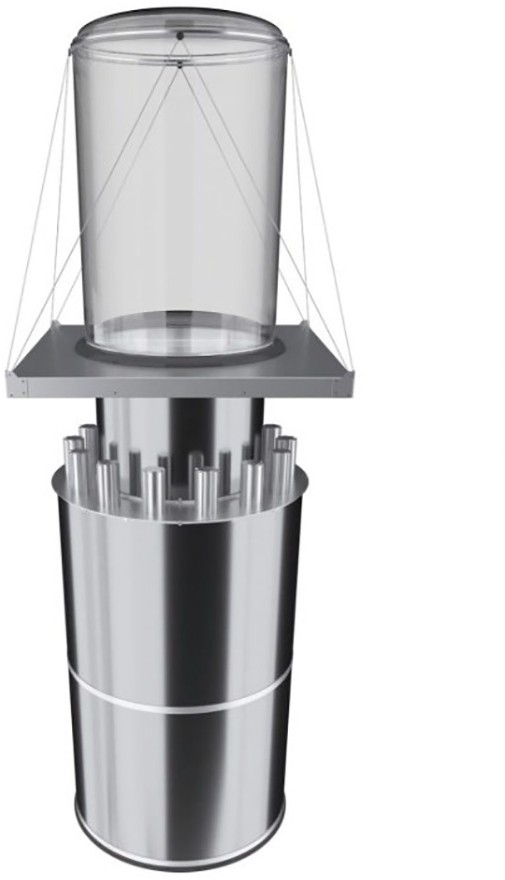 Рис. 9. Модификация VВ США стоимость с установкой составляет в среднем $ 500, тут стоит отметить, что у них стоимость установки мансардного окна в среднем равна $ 2000. В результате чего светопроводящие трубы становятся всё популярнее. Для тех же кто сам вылазит на кры- шу для установки самостоятельно, комплект системы обходится всего от $ 150 до $ 250. И здесь всё легче по сравнению с мансардными окнами, не нужно новых вставок гип- сокартона, покраски, изменений элементов каркаса [2].Преимущества:Удобство монтажаМаленькая стоимостьВысокие показатели освещённостиВнедряется в строящиеся и эксплуатируемые здания (существуют исключения)Недостатки:Проблема с высокой влажностью, образование конденсата на внутренней части трубки.Имеет много габаритный размер, что существенно усложняет монтаж и требует дополнительного местаОтсутствует обогрев купола, в снежную погоду его необходимо очищать.Технология монтажа системы солнечного освещения Solatube. Конструкция си- стемы Solatube включает запатентованные крепления и телескопические трубы-светово- ды, благодаря которым практически нет необходимости входить в чердачные помещения. Кроме того, многие компоненты предварительно собираются на заводе с целью сокраще- ния продолжительности монтажа. Таким образом, сам процесс установки займет сравни- тельно недолгое время при отсутствии необходимости специальных кровельных работ.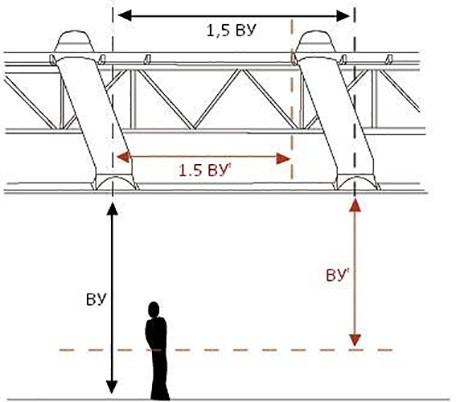 Рис. 10. Критерии размещения SolatubeЧтобы определить оптимальное расстояние между системами Solatube и место их наилучшего размещения, используйте рекомендованные критерии.Размещение основано на высоте установки (ВУ) диффузора (рассеивателя света) над рабочей поверхностью (т. е. рабочие столы в офисе или пол в коридорах), которая долж- на быть освещена. Эти правила помогут достичь максимального результата в освеще- нии помещений естественным светом.Рекомендации:Использование единственного Солатюба для освещения поверхности более 5 м × 5 м может привести к возникновению теневого эффекта от стен и неоднородности освеще- ния рабочей поверхности.Использование единственного Солатюба для освещения поверхности более 48 м2 секционированной площади может привести к недопустимому затенению поверхности рабочих столов.Полки и стеллажи могут привести к образованию теневых мест, если Солатюбы не размещены над проходами.Общая площадь замкнутого пространства должна быть более 5 м² и не должна иметь внутренних перегородок, которые разделяют помещение на меньшие рабочие об- ласти. Примеры таких замкнутых помещений включают офисы, кухни, ванные комна- ты, малые и большие конференц-залы.По времени установка системы занимает:На крышах, крытых рубероидной кровельной плиткой – два часа или еще меньше, а на крышах других типов установка может занять немного больше времени, в зависи- мости от сложности кровельных работ. Предварительно собранные на заводе части си- стемы Solatube позволяют произвести установку быстрее, без сложностей, и получить более профессиональный результат.ЛитератураОфициальный сайт Solros URL:https://solros.com/ (дата обращения: 24.04.2020).Официальный сайт SolarTube URL: https://solatube.su// (дата обращения: 24.04.2020).СОВЕРШЕНСТВОВАНИЕ ТЕХНОЛОГИИ КЛАДКИ ИЗ МЕЛКИХ СИЛИКАТНЫХ БЛОКОВIMPROVEMENT OF LAYOUT TECHNOLOGIES FROM SMALL SILICATE BLOCKSВ статье рассмотрены особенности и преимущества мелкоблочной кладки из силикатных бло- ков. Проанализирована возможность совершенствования технологии за счет повышения качества и снижения трудоемкости выполнения каменных работ. Как правило, наиболее трудоемкими опера- циями являются расстилание раствора и укладка кирпича в конструкцию, поэтому для улучшения качества и повышения производительности труда при кладке стен из мелких блоков предложено:применение механизированного устройства для раскладки растворной постели; 2) использова- ние сборно-разборных конструкций без применения раствора.Авторами предлагается технология усиления сборно-разборной кладки оклеиванием наруж- ных и внутренних поверхностей стен полимерной сеткой, оштукатуриваемой или подвергаемой шпатлевке.Ключевые слова: мелкоблочная кладка; распределительное устройство для тонкошовной клад- ки; сборно-разборная кладка; совершенствование технологии кладки.The article discusses the features and advantages of small block masonry of silicate blocks. The pos- sibility of improving the masonry technology by improving the quality and reducing the complexity of the stone work is analyzed. As a rule, the most labor-intensive operations are spreading the mortar and lay- ing the brick in the structure, therefore, to improve the quality and increase labor productivity when lay- ing walls of small blocks, it was proposed: 1) the use of a mechanized device for laying out a mortar bed;the use of collapsible structures without the use of a solution.The authors are offering the technology of reinforcing collapsible masonry by gluing the external and internal surfaces of walls with a plastered or putty polymer meshKeywords: small block masonry; switchgear for thin masonry; collapsible masonry; improvement of masonry technology.В современном строительстве применяются несколько разновидностей каменной кладки: кирпичная кладка, выполняемая из обыкновенного и силикатного кирпича; мел- коблочная кладка, выполняемая из естественных или искусственных камней правильной формы (керамических, бетонных, шлакобетонных, гипсовых и др.) массой до 25 кг [1]; крупноблочная кладка, выполняемая из блоков: бетонных, керамзитобетонных, шлако- бетонных кирпичных с применением кранов; бутовая кладка, выполняемая из природ- ных камней неправильной формы; бутобетонная, выполняемая из камня неправильной формы и бетона.В статье авторами рассматривается мелкоблочная кладка, которая имеет ряд преи- муществ по сравнению с кирпичной и каменной кладкой:высокая скорость возведения строительных конструкций (сокращение трудоза- трат на 16 %) [2];сокращение расхода раствора (за счет применения раствора для тонкошовной клад- ки и отсутствия вертикальных швов);наличие ровной поверхности стен, позволяющей отказаться от оштукатуривания;высокие значения сопротивления сжатию и несущей способности кладки;меньшая толщина стен, позволяющая получать помещения большей площади;высокая огнестойкость;лучшие теплотехнические характеристики.Мелкоблочную кладку выполняют из силикатных блоков и плит, которые традици- онно кладут вручную. Мелкие блоки и перегородочные плиты изготавливают с точны- ми размерами. Отклонения размеров не должны превышать: по длине и ширине ± 2 мм; по высоте ± 1 мм; по параллельности опорных граней ± 1 мм.Для выполнения работ из мелких блоков применяют раствор для тонкошовной клад- ки, который обладает лучшей адгезией, более высокой пластичностью, водоудержива- ющей способностью и удобоукладываемостью по сравнению с кладочным раствором. Толщина горизонтальных швов, выполняемой на растворах для тонкошовной кладки, должна оставаться в пределах 2–5 мм [3]. Приготовление раствора для тонкошовной кладки осуществляется на основе сухой строительной смеси на строительной площад- ке непосредственно перед нанесением.Процесс мелкоблочной кладки включает ряд рабочих операций, выполняемых в сле- дующем порядке:установка и перестановка приспособлений для выдерживания горизонтальности рядов кладки;приготовление и расстилание раствора;укладка мелких блоков на постель из раствора без заполнения вертикальных швов (соединение пазогребневое) (рис.1).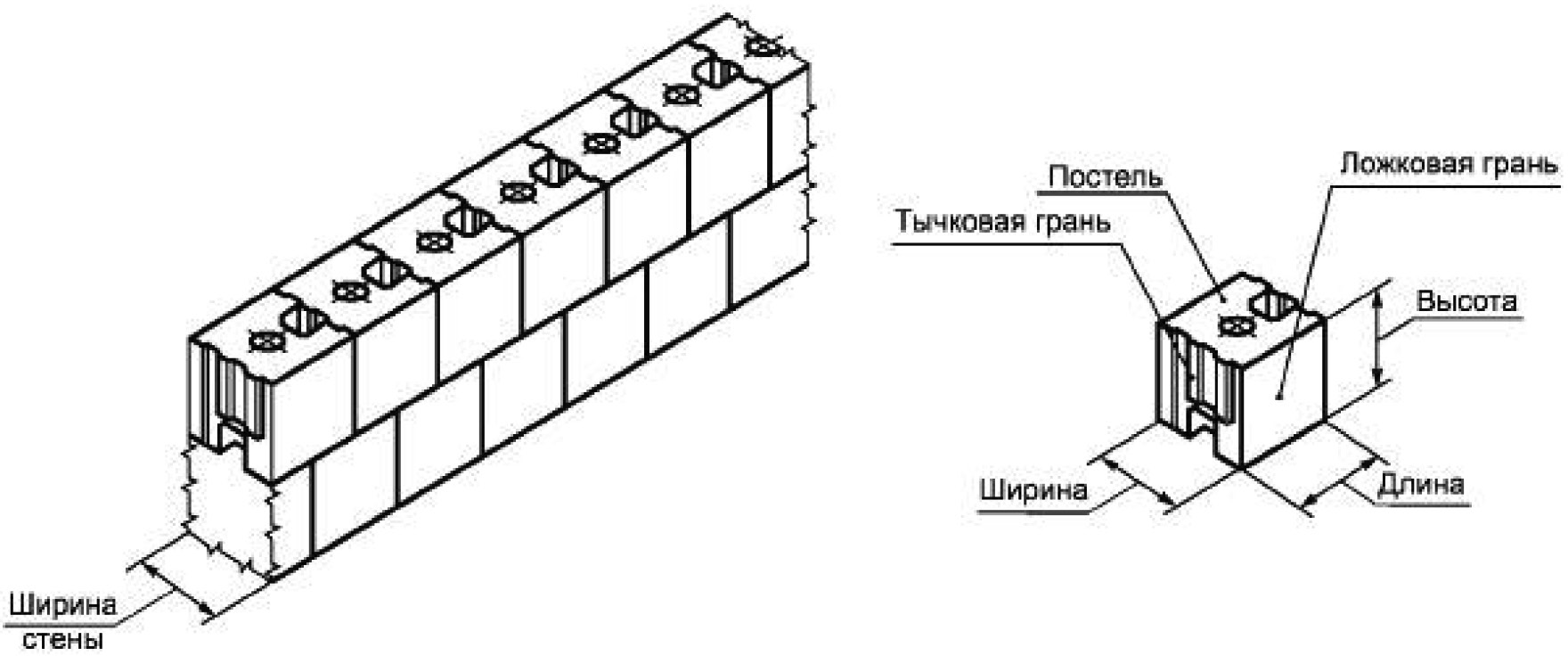 Рис. 1. Кладка из мелких силикатных блоковНаиболее трудоемкими операциями являются расстилание раствора и укладка кир- пича в конструкцию [4].Для улучшения качества и повышения производительности труда при кладке стен из мелких блоков применяется устройство для распределения раствора в горизонталь- ных швах требуемой толщины тонкошовной кладки, схематично изображенное на рис. 2.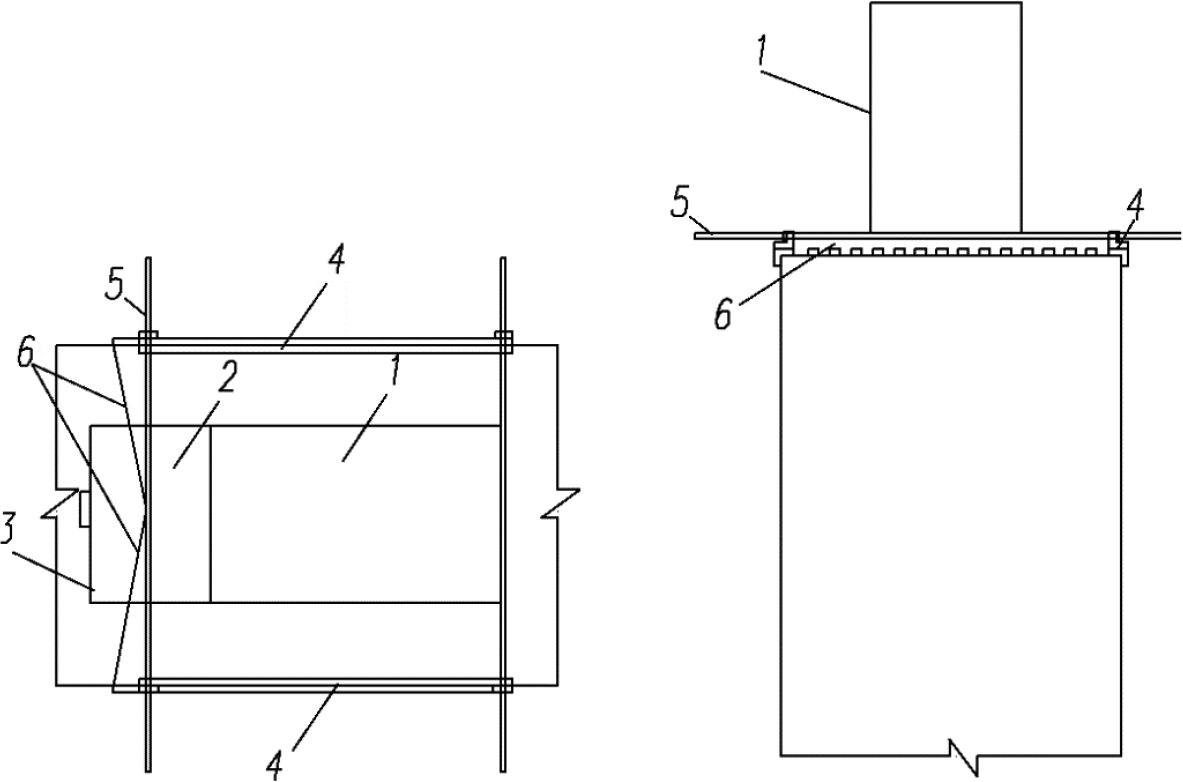 Рис. 2. Распределительное устройство для тонкошовной кладки: 1– бункер; 2 – днище бункера; 3 – выдвижной затвор; 4 – полозья; 5 – поперечные стержни; 6 – зубчатая гребенкаУстройство представляет собой прямоугольный бункер (1) для раствора, состоящий из передней, задней и боковых стенок, установленный на основание из двух раздвижных на ширину кладки полозьев (4) из металлического уголка, устанавливаемых на горизон- тальную постель кладки и снабженных зубчатой раздвижной гребенкой (6), отличаю- щийся тем, что передняя стенка бункера выполнена наклонной, а на днище (2) установ- лен выдвижной затвор (3), закрепленный на боковых стенках.Зубчатая гребенка служит для укладки сплошной растворной постели. При этом тол- щина шва может изменяться в зависимости от типа раствора. Регулирование толщины растворного шва выполняется посредством изменения положения гребенки относитель- но полозьев [5-7].Технология выполнения кладки стен из мелких силикатных блоков с применением распределительного устройства для образования тонких швов кладки состоит из следу- ющих операций:подготовка рабочего места;установка шнура-причалки вдоль лицевой грани блоков для выдерживания раз- меров кладки;установка распределительного устройства на поверхность кладки при помощи раздвижения и закрепляя полозьев таким образом, чтобы расстояние между ними соот- ветствовало ширине кладки;закрытие выдвижного затвора днища бункера;заполнение бункера раствором;открытие выдвижного затвора днища бункера;плавное и без остановок перемещение устройства с помощью полозьев по по- верхности кладки. Посредством зубчатой гребенки осуществляется расстилание посте- ли из раствора;закрытие затвора днища бункера;укладка мелких блоков по однорядной системе перевязки на постель из раство- ра. При этом поперечные швы блоков выполняют без раствора за счет пазогребневого соединения блоков;повторение выполнения вышеприведенных операция на следующем участке. Распределительное устройство существенно облегчает технологию кладки, обеспе-чивая равномерное распределение растворной смеси, и снижая при за счет этого рас- ход кладочной смеси [8].Достоинства:улучшение качества раскладки и разравнивания растворной постели при выпол- нении кладке стен из мелких силикатных блоков;обеспечение ровного горизонтального уровня в продольном и поперечном направ- лениях для последующих рядов кладки;экономия раствора и исключение попадания его на уже готовую поверхность стены,снижение трудоемкости работ;повышение производительности труда каменщика;снижение необходимой квалификации каменщика.Дальнейшее совершенствование кладки из силикатных мелких блоков может быть воз- можно за счет обеспечения ее сборно-разборной конструкции без применения раствора. Для этого в четвертях по длине, укладываемых по однорядной системе перевязки, достаточно выполнить по шаблону отверстия диаметром 10…12 мм (2) и по мере клад- ки устанавливать в них нагели (3) из металлической гладкой арматуры (рис. 3). Высокая точность изготовления обеспечит совмещение отверстий, а отсутствие раствора позво-лит выполнить кладку разборной [9].Сборно-разборная кладка в отличие от традиционной, выполненной на растворе, обеспечит многоразовое использование мелких блоков для устройства временных сте- новых конструкций.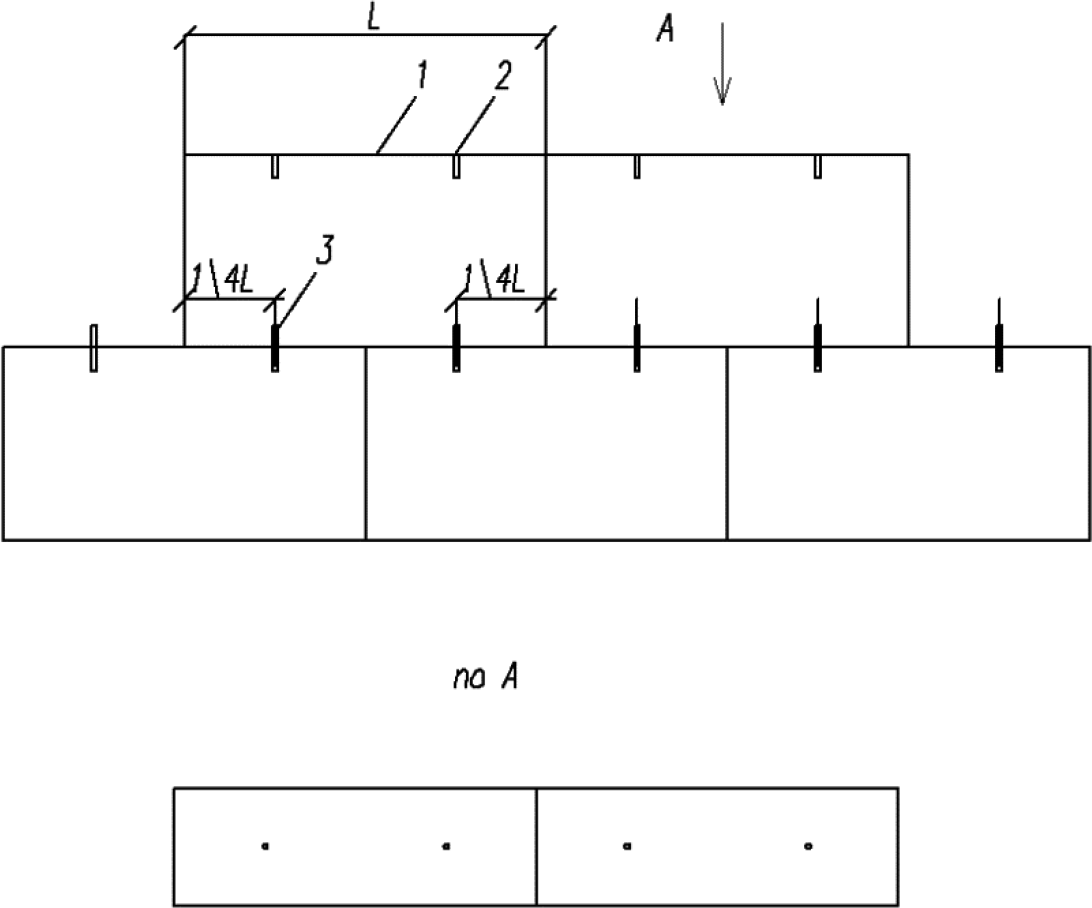 Рис. 3. Конструкция сборно-разборной кладки из мелких силикатных блоков:1 – поверхность кладки; 2 – выполняемые по шаблону пироны отверстия; 3 – нагель из металлической гладкой арматурыАвторы предлагают технологию усиления сборно-разборной кладки оклеиванием наружных и внутренних поверхностей стен полимерной сеткой, оштукатуриваемой или подвергаемой шпатлевке. Такая кладка после оклейки и шпатлевки работает как моно- литная по принципу гипсокартонных листов. Применение мини-крана в виде укосины облегчает ручной труд при перемещении блоков, для перемещения блоков предусмотре- ны специальные захваты и отверстия в блоках для фиксации в них захватов.Оклеивание поверхностей перегородок сеткой применено авторами на практике, по- сле оклейки и высыхания шпатлевки перегородка размером 4000 мм на 3000 мм из бло- ков толщиной 100 мм превратилась в монолитную предварительно напряженную панель и сохраняет свои качества в течение 13 лет. Технико-экономическую оценку рассматри- ваемых технологий предполагается выполнять по методике Гайдо А. Н. путем расче- та показателя технологичности, что планируется в дальнейшем исследовании процес- сов [10-12].Вывод: Применение в строительстве мелких газосиликатных блоков само по себе эффективно, однако кладка блоков с помощью мини-крана в виде укосины, увеличива- ет производительность каменщиков на 30 % по сравнению с подачей блоков вручную. Оклеивание поверхностей стен из блоков, уложенных насухо, после шпатлевки прида- ет стене монолитность и прочность. Такую кладку можно легко разобрать, предвари- тельно удалив с поверхности стены сетку. Предложенные технологии наиболее эффек- тивны в малоэтажном строительстве.ЛитератураГоловина С. Г., Сокол Ю. В. К вопросу исследования совместной работы строительных материалов в наружных ограждающих конструкциях в бывших доходных домах исторического центра Санкт-Петербурга // Вестник гражданских инженеров. 2018 № 3 (68). С. 112–117. URL: https://doi.org/10.23968/1999-5571-2018-15-3-112-117 (дата обращения: 10.01.2020).Юдина А. Ф., Тилинин Ю. И. Выбор критериев сравнительной оценки технологий жилищного домостроения // «Architecture and Engineering» (ISSN: 2500-0055). 2019. № 1. С. 47–52.Юмашева Е. И. Возрождение традиций кирпичного строительства требует не только высококачественных материалов, но и подготовки высококвалифицированных кадров // Жилищное строительство. 2014. № 1-2. С. 42–45.Юдина А. Ф., Евтюков С. А., Тилинин Ю. И. Развитие технологий жилищного строительства в Санкт-Петербурге // Вестник гражданских инженеров. 2019. № 1 (72). С. 110–119.Тилинин Ю. И., Величкин В. З., Животов Д. А. Комбинированные технологии усиления простенков и колонн // Вестник гражданских инженеров. 2019 № 6 (77). С. 186–192.Тилинин Ю. И., Дьячкова О. Н., Радушин В. А. Рациональное применение домостроительных технологий // Жилищное строительство. 2020. № 1. С. 1–5.Егоров А. Н., Шприц М. Л., Гдимиян Н. Г. Инновационные технологии в строительстве // Строительство и реконструкция. 2015. № 3 (59). С. 130–137.Тилинин Ю. И., Уваров Г. Д., Бравый А. Ю. Совершенствование технологии возведения стен в малоэтажном домостроении // Коллоквиум-журнал. 2019. № 24 (48). Часть 2 (Варшава, Польша). С. 123–126.Тилинин Ю. И., Ворона-Сливинская Л. Г. Архитектурно-строительные системы и технологии для крупномасштабного жилищного строительства // Коллоквиум-журнал. 2019. № 22 (46). С. 23–26.Гайдо А. Н. Пути совершенствования технологических решений устройства свайных фундаментов жилых зданий в условиях городской застройки // Жилищное строительство. 2015.№ 9. С. 12–15.Гайдо А. Н., Верстов В. В. К вопросу определения технологических параметров производства свайных работ в стесненных условиях // Вестник гражданских инженеров. 2017. № 3 (62). С.84–94.ОСНОВНЫЕ ПРИНЦИПЫ РАБОТЫ СИСТЕМЫ УПРАВЛЕНИЯ ОХРАНОЙ ТРУДА В КОМПАНИИ SPDBASIC PRINCIPLES OF THE LABOR PROTECTION MANAGEMENT SYSTEM IN THE COMPANY “SPD”В данной статье был произведен анализ основных принципов и систем управлений охраной тру- да на примере предприятия «Салым Петролеум Девелопмент Н.В.», как слияние двух систем управ- ления охраной труда – Российской и Европейской. Были рассмотрены основные принципы охраны труда в России и Европе, а также принципы охраны труда в Российской Федерации. Представлены основные принципы и положения по ОЗОТОБОС, применяемые в настоящее время. По резуль- татам анализа установлено, что применение и совмещение принципов охраны труда Российской Федерации и Европы благоприятно сказываются на безопасность охраны здоровья, охраны труда, общественной безопасности и охране окружающей среды.Ключевые слова: ОЗОТОБОС, охрана труда, безопасность, поведенческий аудит безопасности.This article analyzes the basic principles and systems of labor protection management on the exam- ple of the company “Salym petroleum development N.V.”, as a merger of two systems of labor protection management-Russian and European. The main principles of labor protection in Russia and Europe, as well as the principles of labor protection in the Russian Federation, were considered. Presents the basic prin- ciples and provisions for sotobo used currently. Based on the results of the analysis, it was found that the application and combination of the principles of labor protection of the Russian Federation and Europe have a positive impact on the safety of health, labor protection, public safety and environmental protection.Keywords: OZOTOBOS, health, safety, behavioural safety audit.Управление охраной труда является важной частью процесса организации строительно- го производства. От корректно построенного управления зависит охрана здоровья, охрана труда, охрана общественной безопасности, охрана окружающей среды, зависит безопас- ность персонала и безопасность выполнения строительно-монтажных работ, и нахожде- ние на площадке строительства. При выполнение строительно-монтажных работ охрана труда играет главную роль и влияет на сроки и качество их выполнения, которые в свою очередь влияют на издержки и сроки выполнения работ. Вопрос о корректном управле- нии охраной руда затрагивается многими учеными современности и является очень ак- туальным. Во время проведения данной исследовательской работы были изучены работы ученых современности, которые занимаются вопросами управления охраной труда [5].Для современных ученых, очень актуальным вопросом является разработка новых моделей и принципов управления системами охраной труда, которые бы увеличили зна- чимости и зоны влияния охраны труда.Материалы и методы исследования: Методологической основной данного ис- следования являются нормативные документы по ОЗОТОБОС предприятия «Салым Петролеум Девелопмент Н. В.», а также материалы ученых современности Калинин А. В. и Румянцева А. В.Исследование проводится в рамках работы над магистерской диссертацией и явля- ется первой исследовательской работой.Объектом исследования являются основные принципы и особенности системы управ- ления охраной труда в европейских странах на примере предприятия, созданного евро- пейской и российской компаниями.Изучение вопроса управления системами охраной труда является востребованным, по причине того, что безопасность на площадке строительства играет основную роль при выполнении строительных работ, без правильно отлаженной системы охраны тру- да процесс строительства будет приостановлен за несоблюдение норм и требований.Охрана труда – это система сохранения жизни и здоровья работников в процессе тру- довой деятельности, включающая в себя правовые, социально-экономические, органи- зационно-технические, санитарно-гигиенические, лечебно-профилактические, реабили- тационные и иные мероприятия, образующие механизм реализации конституционного права граждан на труд в условиях, отвечающих требованиям безопасности и гигиены [1]. Применение таких методов помогает осуществить переход от слабоэффективного метода реагирования на методы современного устранения случаев производственного травматизма и профессиональных заболеваний, то есть управлению профессиональны-ми рисками.Принципы охраны труда в Российской Федерации представляют собой соблюдение законодательных требований Охраны труда и их документарное подтверждение. На дан- ный момент, основная задача охраны труда заключается в переходе с реагирования на создание комплексной системы оценки и управления рисками и улучшения здоровья ра- ботников, снижение травматизма во время производства работ.Принципы охраны труда в Европе представляют собой поведенческий аудит безо- пасности- анализ действий работника, личностный подход к каждому производствен- ном звену и оценки поведения звена в той или иной ситуации [2]. В Европе стремят- ся к стимулированию работодателя снизить риски возникновения несчастных случаев и заболеваний, связанных с особенностями труда, а также создание оптимальной тру- довой атмосферы для каждого участника рабочего процесса. Европейские специалисты в области охраны труда давно нашли зависимость между повышением работоспособ- ности и охраной труда, и как следствии повышение производительности предприя- тия в целом.Принципы охраны труда в Российской Федерации регламентируются 212 статьей Трудового кодекса Российской Федерации – «Обязанности работодателя по обеспечению безопасных условий и охраны труда. Основные принципы статьи заключаются в обе- спечении безопасности персонала при эксплуатации и возведении зданий, сооружений и осуществлении технологических процессов, а также соблюдение режима труда пер- сонала в соответствии с существующим законодательством и иными существующими нормативными актами, которые содержат нормы трудового кодекса [3].Рассмотрим принципы Охраны труда в Европе на примере нефтедобывающего предприятия- «Салым Петролеум Девелопмент», образованного двумя компаниями, Европейской- концерна «Шелл Салым Девеломент Б.В.» и Российской – ПАО «Газпром нефть». Нефтедобывающее предприятие «Салым Петролеум Девелопмент Н.В. (СПД)» занимается разработкой нефтегазоконденсатного Верхнесалымского нефтяного место- рождения в Западной Сибири. Как совместное предприятие, СПД берет на вооружениепередовое опыт нефтедобычи и соединяет это с лучшими практическими европейски- ми достижениями.Основные принципы в области здоровья, труда, безопасности и окружающей среды предприятия «СПД» заключаются в:Соблюдении требований законодательства Российской федерации и применения европейских стандартов;Рациональности использования природных ресурсов, материалов и энергии;Приостановлении любой производственной деятельности, при ее не безопасном выполнении;Уважении интересов общества;Информировании общества о результатах своей деятельности;Компания «СПД» привержена принципам ОЗОТОБОС- управление охраной здоровья, охраной труда, общественной безопасностью, охраной окружающей среды и социаль- ной ответственностью. Принципы ОЗОТОБОС позволяют применять систематический подход к управлению, для обеспечения постоянных улучшений в сфере безопасности. СПД требует от своих подрядных и субподрядных организаций точного соблюде- ния своих нормативных требований и требований ОЗОТОБОС. Целью предприятия«Салым Петролеум Девелопмент Н.В.» является достижение высоких показателей по ОЗОТОБОС и социальной ответственности, которые содействуют устойчивому разви- тию региона и России в целом.Основные принципы работы системы управления охраной труда в Компании «СПД» составлены на основании международного стандарта OHSAS 18001, настоящий стан- дарт основан на методологии «Plan-Do-Check-Act» (PDCA), эту методологию можно описать как [4]:Планирование (с английского языка- Plan)- нахождение и установление целей, разработка процессов требуемых для достижения соответствия результатов с полити- кой ОЗОТОБОС;Осуществление (с английского языка – Do)- внедрение современных процессов реагирования на проблемы ОЗОТОБОС;Проверка (с английского языка – Check) – мониторинг и измерение процессов для оценки их соответствия ОЗОТОБОС, соответствия нормативным и правовым требова- ниям;Действие (с английского – Act) – принятие и исполнение решений по улучшению и модернизации показателей в области ОЗОТОБОС.Стандарт OHSAS 18001 содержит требования, которые могут быть подвергнуты объ- ективному аудиту. Данный стандарт не устанавливает абсолютные требования и пока- затели деятельности в области ОЗОТОБОС, которые являются сверх содержащимися в политике соблюдения правовых и нормативных документов, а также других требова- ний, которые организация обязуется выполнять.OHSAS 18001 может применятся организацией для:Создания современной системы менеджмента и минимизации и устранения ри- сков для персонала и других заинтересованных лиц, подвергающимся опасности при строительно-монтажных работах;Внедрения и обеспечения постоянного функционирования и улучшения системы менеджмента;Уверенности в соответствии деятельности компании политики в области ОЗОТОБОС. Предприятие «Салым Петролеум Девелопмент Н.В.» для подрядных и субподряд- ных организаций использует руководства и положения, а также общие инструкции по ОЗОТОБОС на объекте строительства. Руководства распространяются на все виды дея- тельности подрядных и субподрядных организаций и все этапы жизненного цикла объ-ектов строительства.Руководство по системе управления ОЗОТОБОС является основным документом, направленным на понимание и применение всех требований по ОЗОТОБОС предприя- тия «Салым Петролеум Девелопмент Н.В.». Руководства ОЗОТОБОС захватывают все этапы и сферы деятельности организаций, такие как: обеспечение пожарной безопасно- сти, охрана здоровья, безопасность персонала, имущества и деловой репутации, охрана окружающей среды, управление промышленной безопасностью на опасных производ- ственных объектах и руководство по системе управления рисками ОЗТОБОС.Положения по ОЗОТОБОС также затрагивают все сферы деятельности организаций и направлены на улучшение безопасности во всем процессе строительства. Положения затрагивают такие сферы как: гигиену питания, работы на высоте, охрана атмосферно- го воздуха, обустройство жилого городка и так далее.На сегодняшний день, сравнивая с эпохой начала рыночных отношений, защищен- ность работников труда в производственном процессе значительно повысилась, расши- рились права и обязанность работодателей перед рабочим персоналом. Следует отметить, что в России нормативные акты в области охраны труда соизмеримы с Европейскими, но чаще всего не соблюдаются по вине безответственности руководителей или из-за от- сутствия желания у работников. Сравним существующие положения в области охраны труда в Европе и России, здесь нельзя не отметить высокое влияние Европы на форми- рование нормативных актов в области охраны труда в России. В настоящее время, на большинстве предприятий в России отсутствуют нормы и требования охраны труда, что нельзя сказать про «Салым Петролеум Девелопмент Н.В.», но в последние годы, навы- ки и нормы Европы перенимаются и нашими специалистами, что не может не радовать.Предприятие «Салым Петролеум Девелопмент Н.В.» относится очень требовательно к соблюдению положений и руководство по ОЗОТОБОС. Рабочий и инженерный состав подрядных и субподрядных организаций допускается на площадку строительства толь- ко после прохождения специальных обучений, направленных на безопасность проведе- ния строительно-монтажных работ и безопасное нахождение на объекте строительства, без прохождения данных обучений персонал не допускается для нахождения на объек- те строительства на срок более 3х дней. В случаях серьезных нарушений требований ОЗОТОБОС рабочий персонал подлежит депортации с площадки строительства с после- дующим запретом на дальнейшее нахождение на объектах строительства предприятия. На весь цикл строительства на площадке строительства присутствует представи- тель предприятия «СПД», контролирующий выполнение и соблюдение всех требова-ний ОЗОТОБОС.В России система охраны труда развивается, применяя для своего развития евро- пейские наработки и новшества [5]. Зарубежный опыт во многих отраслях интересен для России. Фундаментальность российского законодательства можно легко совме- стить с опытом и мобильностью зарубежных систем охраны труда «Салым Петролеум Девелопмент Н.В.» является ярким представителем европейской компании, чьи нормыи требования направленны на сохранение окружающей среды, заботу о рабочем пер- сонале, а также безопасности во время всего жизненного цикла объекта строительства.ЛитератураКоробко В. И. Охрана труда: учеб. Пособие для студентов вузов, обучающихся по специальностям«Экономика и управление на предприятии», «Менеджмент организации», «Государственное и муниципальное управление» / В. И. Коробко – М.: ЮНИТИ-ДАНА,2012-239. С. 5.Румянцева А. В. Вопросы безопасности и охраны труда: зарубежный опыт // Безопасность труда в промышленности. 2016. № 6. С. 16–21.Калинин А. В. Состояние охраны труда на предприятиях в мире // Вопросы инновационной экономики. – 2011. – Том 1. – № 5. С. 37–42.ГОСТ Р 54934-2012/OHSAS 18001:2007 Системы менеджмента безопасности труда и охраны здоровья. Требования.Панов С. Н., Цимберов Д. М., Ворона-Сливинская Л. Г. Охрана труда в строительстве в новых правовых условиях. В сборнике: Актуальные проблемы охраны труда. Материалы IV Всероссийской научно-практической конференции с международным участием. 2018. С. 65–70.Трудовой кодекс (ТК РФ). Часть третья. Раздел X. Охрана труда. Глава 33. Общие положения. Статья 209. Основные понятия.ОЦЕНКА И СРАВНИТЕЛЬНОЕ ИССЛЕДОВАНИЕ СОВРЕМЕННЫХ ТЕПЛОИЗОЛЯЦИОННЫХ СИСТЕМAN ASSESSMENT AND COMPARATIVE STUDY OF MODERN THERMAL INSULATION SYSTEMSНа производительность здания влияют следующие факторы: постепенное развитие техники и энергетические требования. Эти факторы должны быть адаптированы к применению новых те- плоизоляционных материалов и систем в строительстве. В статье рассматриваются нетрадицион- ные теплоизоляционные материалы и системы, которые в основном применяется в зданиях, вклю- ченных в Современные Методы Строительства (СМС). Пять типов теплоизоляционных систем или материалов – Baumit openTherm, Knauf SMARTwall N C1, SATSYS ThermoUm, Knauf TP 435 B и Airgel Spaceloft – оцениваются и сравниваются друг с другом в случае изучение индивидуально- го жилого дома. Ранжирование систем теплоизоляции будет произведено по нескольким критери- ям по методу принятия решения PATTERN, по стоимости строительства, времени строительства, теплопроводности, диффузии, сопротивлению и огнестойкости.Ключевые слова: теплоизоляция, теплоизоляция система, фасад, ETICS, стоимость строитель- ства, время строительства, методы принятия решений.The thermal protection and overall energy performance of a building are influenced by the gradual de- velopment of technical and energy requirements. This should be adapted into application of new thermal insulation materials and systems in construction. The paper deals with unconventional thermal insulation materials and systems that are mostly applied in buildings included in Modern Methods of Construction (MMC). Five types of thermal insulation systems or materials – Baumit openTherm, Knauf SMARTwall N C1, SATSYS ThermoUm, Knauf TP 435 B, and Aerogel Spaceloft – are assessed and compared to each other in a case study of a family house. Based on the comparison of the thermal insulation systems through multi-criteria decision-making method PATTERN, a significance ranking of the systems from construc- tion cost, construction time, thermal conductivity, diffusion resistance and fire resistance point of view is determined.Keywords: thermal insulation, thermal insulation system, façade, ETICS, construction cost, construc- tion time, decision-making methods.ВведениеЭнергопотребление здания, несомненно, сильно зависит от характеристик его обо- лочки. Тепловые характеристики наружных стен представляют фундаментальный фак- тор для увеличения энергоэффективности строительного сектора [1]. Термическая изоляция, безусловно, является одним из лучших способов уменьшения потребления энергии зимой, а летом охлаждающие и теплоизоляционные материалы играют значи- тельную роль в этом сценарии. Выбор правильного материала, его толщина и положе- ние позволяют получить хороший микроклимат в помещении и существенную эконо- мию энергии [2].Теплоизоляция является одной из эффективных технологий использования энергии в обеспечении желаемого микроклимата благодаря своей безвредности для окружаю- щей среды. Принцип правильной установки изоляции с использованием энергоэффек- тивных материалов, как результат – уменьшение теплопотерь или прирост тепла, что приводит к снижению энергозатрат. [3].Эффективность изоляции стен является ключевым фактором, влияет на энергопо- требление здания и комфортный уровень жизни в помещении [4]. Строительные кон- струкции имеют много деталей, которые могут легко образовывать мостики холода из- за ограниченного пространства изоляции [5].В зависимости от структуры энергопотребления здания, тепловые характеристики оболочки здания является основным фактором, влияющим на энергопотребление, таким образом, теплоизолированные стены могут уменьшить потребление энергии на отопле- ние или систему кондиционирования воздуха [3].Для зданий сегодняшнего и ближайшего будущего, изоляционные материалы и реше- ния, обычные и нетрадиционные, должны будут использоваться в зависимости от точ- ных обстоятельств и характеристик [6]. Следовательно, это будет иметь большое значе- ние, чтобы знать ограничения и возможности всех изоляционных материалов и решений, т. е. их преимущества и недостатки.Нано целлюлоза обладает сочетанием свойств, подходящих для производства сверх- легких, сильных и эластичных пен и аэрогелей для быстро растущего диапазона приме- нения. Научный интерес к пене и аэрогелям на основе нано целлюлозы появился недав- но, но быстро растет [7]. Сочетание ультранизких плотностей, настраиваемой пористой структуры и выдающиеся механические свойства делают их интересными для широко- го спектра применения, в том числе в теплоизоляции.Использование аэрогелевой технологии в фасадах потенциальна для уменьшения мостиков холода и конденсации [5]. Недавние улучшения в производстве аэрогеля со- кратили затраты, сделав возможным интегрировать материал в строительные изделия такие как изоляционные панели, прозрачные компоненты здания и изоляционные шту- катурки. Новые продукты могут помочь уменьшить толщину изоляции по сравнению, например, с пенополистиролом [8]. Разработка специальных штукатурных систем на ос- нове аэрогеля вместе с оптимальным методом нанесения на структурированные фасады может способствовать будущему успеху соответствующих решений.Материалы и методыЧтобы оценить и сравнить разные современные теплоизоляционные материалы и си- стемы, исследование было проведено с оценкой пяти различных системы теплоизоля- ции по пяти показателям. Показатели включают: стоимость строительства, время строи- тельства, коэффициент теплопроводности, коэффициент диффузионного сопротивления и огнестойкость. В тематическом исследовании используется одноэтажный индивиду- альный дом без подвала, в котором проживает семьей из четырех человек (рис. 1, 2.).Крыша четырехскатная, чердак не предназначен для жилья. Дом среднего размера. Отопление природным газом. Несущие стены дома изготовлены из газоблоков Porfix. Несущие стены толщиной 300 мм. Дом расположен в Ленинградской области. Размерные характеристики дома представлены в табл. 1.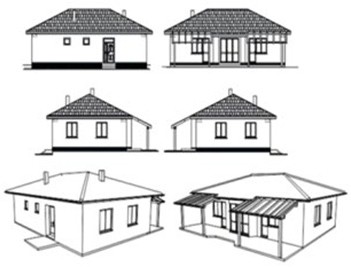 Рис. 1. Модель одноэтажного индивидуального дома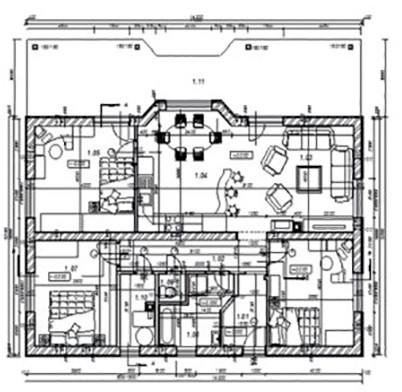 Рис. 2. План одноэтажного индивидуального домаРазмерные характеристики индивидуального домаТаблица 1Внешние стены выполнены из 500 × 250 × 300 мм газобетонные блоки Porfix. Внутренний поверхности оштукатурены известково-цементной штукатуркой, внешние поверхности оштукатурены известково-цементным раствором, штукатурным слоем и по- крыты фасадной краской Baumit. Окна и входные двери пластиковые. Потолки собраны из керамического блока система Miako. Крыша выполнена с помощью системы Bramac.Изученные системы теплоизоляцииПять различных систем теплоизоляции были выбраны для изучения на представлен- ном доме. Выбранные системы характеризуются различными технологическими про- цессами строительства и теплотехническими параметрами.Система изоляции Baumit openTherm. ETICS (ETICS – Внешняя тепловая изоля- ционная композитная система) Baumit openTherm состоит из нескольких слоев, кото- рые находятся в определенном порядке. Дышащий фасадные теплые панели изготавли- ваются из вспененного полистирола (EPS) в соответствии со стандартом STN EN 13163«Теплоизоляционные изделия для здания. Заводское производство пенополистирола (EPS) и товаров. Спецификация». Он специально разработан для кирпичной кладки – дышащая кладка с очень хорошими теплоизоляционными свойствами.Система изоляции Knauf SMARTwall N C1. ETICS основана на SMARTwall N C1 – изоляционные плиты из минерального волокна, связанного модифицированной синте- тической смолой. SMARTwall N C1 – это продукт с односторонним силикатным покры- тием. Маты гидрофобизированы по всему поперечному сечению, таким образом, любая атмосферная влага из окружающей среды не поглощается. Плиты SMARTwall N C1 при- меняются для тепловой, звуковой и пожарной изоляции внешних стен.Теплоизоляционная штукатурка SATSYS ThermoUm. Теплоизоляционные шту- катурная смесь ThermoUm чешского производства. Теплоизоляционные штукатур- ные композиты по технологии SATSYS были разработаны для штукатурки кирпича, газобетона, бетона и других видов конструкций. Из-за низкой насыпной плотности и низкого модуля упругости, штукатурки могут компенсировать объемные измене- ния конструкций. Таким образом штукатурка не образует на себе трещин. Размер зер- на штукатурки до 2 мм. Новое поколение термоизоляционных штукатурок примерно в четыре раза легче по сравнению с обычными. Из-за отличного значения коэффици- ента тепловой проводимости, штукатурка относится к неординарным теплоизоляци- онным штукатуркам.Система изоляции Knauf TP 435 B. Изоляционное изделие TP 435 B изготовлено из минеральных стеклянных волокон. Плита, с одной стороны покрыта черным нетка- ным материалом. Его теплоизоляционные и звукопоглощающие свойства особенно по- лезны в легких конструкциях системы наружной облицовки, прежде всего в качестве фасадной бесконтактной вентилируемой теплоизоляционной системы. К конструкции плита устанавливается черным нетканым материалом наружу. Черный нетканый мате- риал сводит к минимуму охлаждение конструкции, вызванной воздушный поток в вен- тилируемой полости.Аэрогель Spaceloft – система изоляции ETICS на основе нанотехнологий. Spaceloft – гибкий, нанопористый, изоляционный композит. Благодаря своим особым свойствам,как чрезвычайно низкая теплопроводность, высокая гибкость, более высокая прочность на сжатие и паропроницаемость, изоляция Spaceloft представляет один из идеального решения верхней теплоизоляции зданий. Использование запатентованной нанотехноло- гии в производстве этого изоляционного материала, Spaceloft имеет лучшие тепловые свойства и в то же время этот продукт легко обрабатывается без негативного воздей- ствия на окружающую среду. Изоляционные одеяла производится в основном толщи- ной 5 и 10 мм. Свернутые одеяла с одной стороны усилены сеткой из стекловолокна. Роль сетки заключается в устранении трещин в штукатурке.Определение толщины теплоизоляцииТолщина изоляции сравниваемых систем утепления для индивидуального дома опре- деляется исходя из требований по тепловому сопротивлению стен по СП 50.13330.2012 Тепловая защита зданий. Сравнение было при поддержке рекомендаций компетентных профессиональных строительных компаний, а также рекомендации производителей изо- ляционных систем. Толщина изоляции в различных системах теплоизоляции представ- лены в табл. 2.Таблица 2Толщина изоляции в теплоизоляционной системеЦелевое рекомендуемое значение теплового сопротивления R = 6,50 [м2*К /Вт)]. Цель рекомендуется значение коэффициента теплопередачи для U = 0,15 [Вт / м2*К].Оценка стоимости различных тепловых изоляционных систем, участвующих в ис- следовании, сделано с помощью программного обеспечения SmetaWizard, наиболее ши- роко используемое строительное и экономическое программное обеспечение в России строительной индустрией. Включает в себя национальные рекомендуемые цены на строительные процессы, которые необходимы для оценки стоимости строительства. Точно так же было оценено время строительства каждого варианта системы тепло- изоляции в индивидуальном доме. На основании сравнения тепловых систем изоля- ции через многокритериальное решение метода PATTERN, определяем ранг значимо- сти системы от стоимости строительства, времени строительства, теплопроводности и огнестойкости.Таблица 3Ориентировочная стоимость строительства и сроки строительства исследуемых систем теплоизоляцииРезультаты и обсуждениеВ табл. 3 приведены общие затраты на строительство системы утепления в индивиду- альном доме. Затраты рассчитаны для всех пяти вариантов представленных теплоизоляци- онных систем. Кроме того, затраты рассчитаны на 1 м2 каждой тепловой системы изоляции. Точно так же представлено время строительства каждого варианта системы теплоизоля- ции в индивидуальном доме. Из результатов исследования теплоизоляционной системы с точки зрения стоимости строительства видно, что система утепления аэрогеля Spaceloft на основе утепляющих одеял является наиболее дорогой. Аналогично, система Knauf TP 435 B на основе минеральных волокон плит, относится скорее к дорогие системы тепло- изоляции. Цены на систему теплоизоляции KnaufSMARTwall N C1, теплоизоляционную штукатурку SATSYS ThermoUM и Baumit openTherm меняются от 458 570 до 502 740 руб. в исследовании. Что касается анализа с точки зрения времени, самая большая экономия времени очевидна в системе утепления SMARTwall N C1. Как видно из результатов прове- денного исследования системы Knauf TP 435 B является наиболее трудоёмкой. К сравне- нию изученных систем теплоизоляции через многокритериальный метод принятия реше- ний Паттерн, помимо стоимости строительства и время строительства, были добавлены три других показателя: коэффициент теплопроводности, коэффициент диффузионного сопротивления и огнестойкость. Все упомянутые критерии оценки обобщены в табл. 4.После сравнения исследуемых систем изоляции с помощью многокритериальногометода принятия решений PATTERN, оптимальное решение для утепления индивиду- ального дома по пяти вышеупомянутым показателям является система утепления Baumit openTherm на основе вспененного полистирола (толщиной 140 мм). По результатам ис- следования эта система утепления признана, как лучшее решение для индивидуального дома. Утепление индивидуального дома системой SATSYS ThermoUm получило следую- щее (2-ое) место в процессе сравнения. Другие тепловые системы дома были размещены в следующем порядке: система Knauf SMARTwall N C1 на основе минеральных воло- кон – 3-е место; система Аэрогель Spaceloft в основе изоляционных одеял – 4-е место;а также бесконтактная вентилируемая система Knauf TP 435 B на основе минеральных стекловолокнистых плит является самым не подходящим решением для индивидуаль- ного дома в данном исследовании с точки зрения изучаемых показателей.Таблица 4Параметры оценки исследуемых систем теплоизоляцииПриведены результаты сравнения исследуемых показателей теплоизоляционных си- стем на основе многокритериального метода принятия решений PATTERN, представле- ны в рис. 3.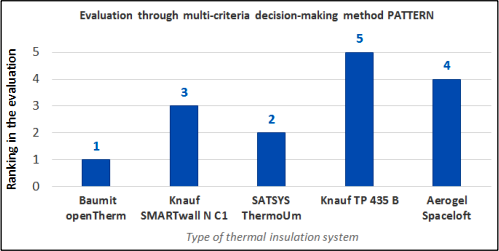 ВыводРис. 3. Рейтинг значимости изученных систем теплоизоляцииПроцесс выбора строительных материалов представляет собой ведущую стадию для планирования устойчивого и стабильного здания. Применение правильного метод оцен-ки может быть мощным ресурсом для дизайнеров и строителей, помогающих процес- су принятия решений.Тематическое исследование, представленное в документе, было посвящено выбору оптимального решения для утепления индивидуального дома. Пять разных систем изо- ляции были оценены и сравнены друг с другом по пяти различным показателям. По ре- зультатам сравнения систем изоляции через многокритериальный метод принятия ре- шений PATTERN, с точки зрения стоимости строительства, времени строительства, коэффициент теплопроводности, диффузии, коэффициенту сопротивления и огнестой- кости было проведено ранжирование.На основании упомянутых результатов оценки ETICS Baumit openTherm на основе вспе- ненного полистирола является лучшим решением для индивидуального дома в данном в те- матическом исследование. Улучшенный метод крепления, высокая паропроницаемость, эластичность и атмосферостойкость и хорошая адгезия относятся к наиболее значитель- ные преимущества этой высокотехнологичной системы. Высокая паропроницаемость те- плоизоляционной системы помогает поддерживать оптимальную влажность в помещении. Система изоляции на основе нанотехнологий – Аэрогель Spaceloft – которая может быть в настоящее время включена в современные методы строительства, не относится к лучшим решениям для индивидуального дома с точки зрения изученных показателей. Результаты тематического исследования указали, что, несмотря на отличный коэффи- циент теплопроводности, трудно рекомендовать эту высокотехнологичную техноло- гию, как оптимальное решение для каждого строительства или индивидуального дома.Система пострадала из-за высокой стоимости строительства.ЛитератураТазикова А., Козловская М., Струкова З. (2015). Анализ стоимости стеновых конструкций на основе постоянный бетон формы. Международный многопрофильная научная геоконференция, экология, экономика, образование и законодательство, вып. 3, 173-180.Скьявони С., Бьянки Ф., Асдрубали Ф. (2016). Изоляционные материалы для строительной отрасли: обзор и сравнительный анализ. Возобновляемый и устойчивый обзоры энергии, 62, 988–1011.Адитья Л., Махлия Т. М. И., Рисманчи Б., Нг Х. М., Хасан М. З., Мецелаар Х., Адития Х. (2017). Обзор изоляционных материалов для энергосбережения в зданиях. Возобновляемые и Обзоры Устойчивой Энергетики, 73, 1352-1365.Li J., Meng X., Gao Y., Mao W., Luo T. & Zhang L. (2018). Влияние наполнения изоляционных материалов на тепловые характеристики спеченной полости кирпича. Тематические исследования в теплотехнике, 11, 62–70.Аппельфельд Д. (2017). Термическая оптимизация оболочки фасада с применением технологии аэрогеля. Журнал фасадного дизайна и Машиностроение, 5 (1), 118-127.Jelle BP (2011). Традиционный, современный и будущие теплоизоляционные строительные материалы и решения-свойства, требования, а также возможности. Энергетика и строительство, 43 (10), 2549–2563.Lavoine N., Bergström L. (2017). Наноцеллюлозные пены и аэрогели: обработка, свойства и приложения. Журнал Материалов Химии А, 5 (31),16105-16117.Schuss M., Pont U. & Mahdavi A. (2017). Длинный – срок экспериментальной оценки эффективности аэрогеля, изоляционной штукатуркм. Энергия Процедия, 132, 508-513Юдина А. Ф., Лихачев В. Д. Технология возведения зданий с кирпичными стенами в задачах и примерах: учеб. пособие СПбГАСУ, – СПб, 2018. – 88 с.Реконструкция зданий и сооружений: учебник для студ. учреждений сред. проф. образования / А. Ф. Юдина. – М.: Издательский центр «Академия», 2019. – 384 с. ISBN 978-5-4468-7595-5.Строительство жилых и общественных зданий: учебник для студ. учреждений сред. проф. образования / А. Ф. Юдина – 5-е изд., испр. – М.: Издательский центр «Академия», 2019. – 384 с. ISBN 978-5-4468-7595-5.УДК 69.003.13ПЛАНИРОВАНИЕ КАПИТАЛЬНОГО РЕМОНТА ОБЪЕКТОВ СИЛОВОГО КОМПОНЕНТА ГОСУДАРСТВАPLANNING FOR OBJECTS CAPITAL REPAIRS OF THE STATE’S POWER COMPONENTРаскрывается содержание понятия «планирование» как одной из функций управления в контек- сте совершенствования технического состояния зданий и сооружений силовых министерств и ве- домств Российской Федерации. Проанализированы существующие научные труды, посвященные вопросам капитального ремонта, реконструкции зданий и сооружений в Российской Федерации как жилого, так и производственного назначения. Предложена укрупненная блок-схема планирования капитального ремонта и определены общие принципы планирования капитального ремонта объ- ектов силового компонента государства, подлежащие учету при разработке проектных решений.Ключевые слова: управление, планирование, капитальный ремонт, министерство, ведомство, объекты.The authors reveal the “planning” concept as one management function in the context of improving buildings and constructions technical condition of the Russian Federation power departments. The exist- ing scientific works devoted to major repairs and reconstruction of buildings and structures in the Russian Federation for both residential and industrial purposes are analyzed. An enlarged structural scheme for planning capital repairs is proposed and general principles for planning capital repairs of the state’s power departments’ facilities are defined, which should be taken into account within developing design solutions.Keywords: management, planning, major repairs, ministry, department, facilities.Одной из функций управления, сформулированных А. Файолем [1], является плани- рование. Планирование представляет собой деятельность, состоящую в формализации плана и его реальной реализации. Именно данный подход, устанавливает перспектив- ность состояние системы, способов и средств получения результата [1].В настоящее время существует значительное количество методик, позволяющих осу- ществлять планирование восстановления технического состояния зданий [3–5, 8–11]. Разработке и совершенствованию механизмов планирования капитального ремонта по- священо значительное количество научных работ [3–9].Кукушкин Ю. П. [8], в частности, создал в хозяйственном отношении конструкцию, позволяющую разрабатывать адресный проект капитального ремонта жилых домов с уче- том изменяющегося законодательства. При этом автор также учитывает исследование и антиципацию состояния, структуры, состава фонда жилья, необходимых ресурсов, конкретизацию целей и задач плана, создающих получение результативных менеджер-ских распоряжений. Автор также разработал способ выбора многоквартирных жилых домов в адресный проект их капитального ремонта. Соответственно это предопределя- ет исследование технического состояния конструктивных элементов и инженерных си- стем каждого многоквартирного жилого дома с учетом технологических, технических, социальных и финансовых критериев.Ланько В. М. [9] разработала теоретические и методологические положения по фор- мированию региональных программ финансирования и проведения капитального ре- монта общего имущества в многоквартирных жилых домах и механизм их реализации на основе расширенной системы критериев очередности включения домов в програм- му капитального ремонта (технические, организационно-экономические, историко-куль- турные особенности объекта).Шарапова Е. А. [10] предложила методику формирования укрупненных показате- лей ремонтных работ с учетом их реальных временных рамок службы на сегодняшний день сроков, фактической эксплуатации многоквартирных домов с даты постановки на баланс и алгоритм примерной стоимости данных работ. В основу планирования автор закладывает укрупненные показатели стоимости ремонтных работ в сметной норматив- ной базе 2001 года и использования регламентированных индексов и поправочных ко- эффициентов, что соответственно разрешает учесть особенности конструктивных ре- шений индивидуальных многоквартирных жилых домов, а также содержащих в себе жилые, технические и коммерческие помещения.Ученый Плохих А. Н. в своей работе [11] сформировал некую модель, которая вклю- чает показатели и адаптированное устройство для планирования капитального ремон- та, которое объединяет сформированные на различных уровнях финансовые источни- ки, а также саму форму планирования данных, но уже с учетом муниципальных органов власти и вовлекаемых в данный процесс капитальных вложений.Фатуллаев Р. С. [12] разработал комплексную методику для оценивания объекта ка- питального строительства в виде модели, включающей организационные, технические и технологические решения. Автор в планируемом вне плана ремонте основную состав- ляющую видит прежде всего в увеличении результативности организации данных ра- бот и комплексности их проведения на конкретном объекте.Якунцев Д. С. в своей научной работе [13] разработал логическую последователь- ность для того, чтобы определить продолжительность инвестиционного жизненного цикла капитального ремонта и его повторяемость, что позволит убрать технологические разрывы в системе управления с учетом определения размеров жилищных и коммуналь- ных услуг в процессе эксплуатации многоквартирного жилого дома (МКД) и фактиче- ской степени его амортизации.Муминова С. Р. сформировала в своей научной работе диалоговую модель органи- зационно-технического управления при выполнении работ в МКД с учетом огромно- го и абсолютно независимого научного способа балльного образа самого изображения развития амортизации объекта. Сущность данного способа предопределяется в «расще- плении» МКД B на n классификационные подмножества элементов Si одного типа, чтои приведено на рис. 1 [14].B = S1 U S2 U…U Sn.	(1)Автор Трушкoвская Е. Д. в своей работе составила алгоритм с целью определения единственного объекта при проектировании возможной его реконструкции, которыйможно назвать как «пространственно-временной узел». Далее автор описывает образ результативного менеджерского решения при строительстве жилой застройки города МКД, которые приведен на рис. 2 [15].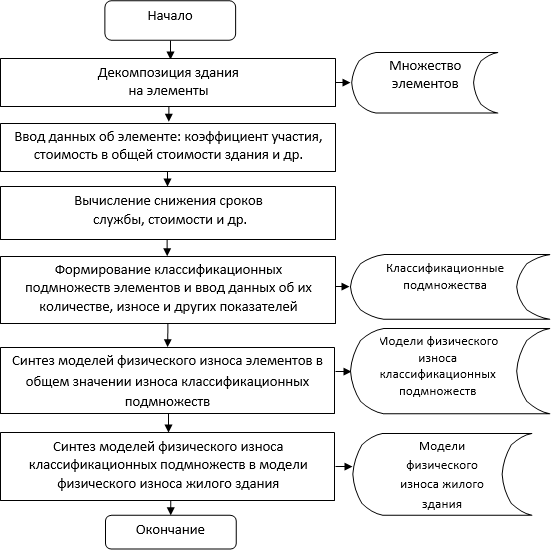 Рис. 1. Масшабно-инвариантный метод оценочного представления физического износа зданияРазработанный способ и устройство как финансовой, так и экономической гаран- тии проекта программы капитальнoго ремонта МКД изложил в своей научной работе Мусaлитин А. И. [16]. Данный способ автора основан на идее вовлечь максимум раз- личных финансовых ресурсов в программу реализации ремонта МКД.Не обошла стороной вопрос проведения капитального ремонта и Нуруллина О. В. в научной работе [17]. Ею для того, чтобы улучшить выбор МКД для проводимого ре- монта изложен ряд очень интересных и существенных критериев, в частности:уровень амортизации МКД;время эксплуатации МКД с даты его постановки на баланс;категории капитальности МКД;выполненное восстановление МКД за период его эксплуатации;выполненное восстановление инженерных сетей и систем МКД;и другие.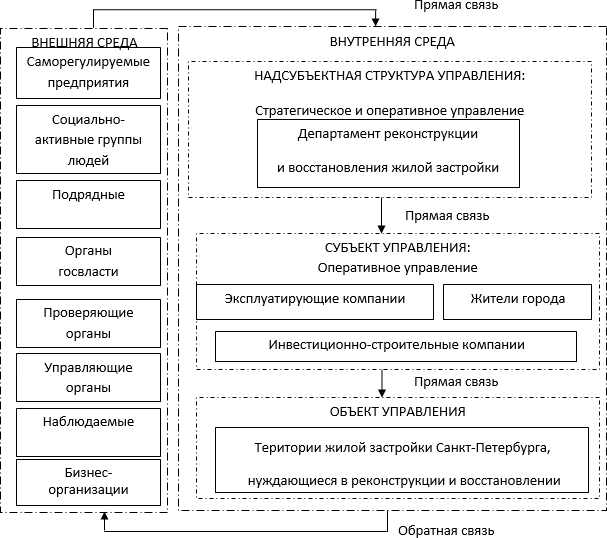 Рис. 2. Форма результативного менеджмента при строительстве МКДС учетом той роли, которую формируют представленные в методике показатели Нуруллиной ОВ. в отношении технического состояния многоквартирных жилых домов и стимулировании инициатив собственников жилых помещений, показателям назнача- ются коэффициенты значимости в пределах от 1 до 5. На основе суммарного значения показателей и их значимости принимается организационно-управленческое решение о включении объекта в программу воспроизводства жилья.Одним из наиболее известных механизмов планирования работ по капитальному ре- монту жилого фонда является использование ВСН 58-88 р «Положение об организации и проведении реконструкции, ремонта и технического обслуживания зданий, объектов коммунального и социально-культурного назначения» [18]. В приложении 2 указанного документа содержатся сведения об оптимальной продолжительности эффективной эксплу- атации жилых объектов до включения в программу капитального ремонта. К недостаткам существующего механизма можно отнести тот факт, что не в полной мере раскрываются критерии отбора объектов при планировании капитального ремонта в условиях одинако- вых значений износа у объектов, что снижает практическую применяемость в условиях ограниченности выделяемых капиталовложений на проведение капитального ремонта.Анализ научных работ [3-17] показывает, что применение проанализированных авто- рами статьи положений направлено на повышение качественного состояния жилищного фонда, а наличие некоторых особенностей объектов силового компонента государства на- кладывает ряд ограничений на использование существующих механизмов при планиро- вании капитального ремонта рассматриваемых авторами объектов, прежде всего, в силу специфики деятельности Министерства обороны Российской Федерации, Федеральной службы войск национальной гвардии Российской Федерации, а также иных федераль- ных органов исполнительной власти. Вместе с тем, авторы считают, что планирование капитального ремонта необходимо выполнять с учетом общих принципов, сформули- рованных в [8, 13, 18], которые необходимо учитывать при совершенствовании техни- ческого состояния объектов силовых министерств и ведомств.Вариантность. Важной характеристикой формируемого механизма планирования ремонта объектов силового компонента государства является разработка значительно- го количества возможных проектных решений в плановом периоде, реализуемых с точ- ки зрения требований организации ремонтных работ и технологических особенностей. Ввиду того, что при капитальном ремонте строительные конструкции зачастую подле- жат замене по окончании срока их службы, в случае замены элементов здания в полном соответствии с их долговечностью не возникает вариантности проектных решений. Это объясняется тем, что в данном случае сроки и состав ремонтов будут полностью опре- деляться сроками службы заменяемых строительных конструкций. Вместе с тем, авто- ры статьи приходят к выводу, что данный подход к организации восстановления зданий и сооружений во многих случаях является нерациональным или практически не реа- лизуемым: не все элементы зданий можно заменять по отдельности. Кроме того, зача- стую является эффективным решение о замене некоторых элементов зданий и соору- жений до истечения срока службы и тем самым совмещения момента замены разных конструкций [26].Оптимальность. В условиях существования значительного количества проектных решений целесообразно использование механизма для выбора наилучшего варианта пла- на, представленного перечнем зданий и сооружений с указанием стоимости проведения ремонтных работ. Использование существующих и обоснованных альтернативных ре- шений следует осуществлять с учетом важнейших технических, организационных и эко- номических факторов и быть направлено на реализацию оптимальных решений в рам- ках существующих проектных ограничений. Следование данному критерию возможно только посредством использования методов оптимального программирования.Ресурсообеспеченность. Принятие решения об использовании наилучшего проектно- го решения следует осуществлять с учетом наличия материально-технических ресурсов, предназначенных для использования в период проведения ремонтных работ и потреб- ности в значении строительного объема или площади объектов для размещения штат- ной численности военнослужащих и гражданских служащих федеральных органов ис- полнительной власти, техники и оборудования.Однако в существующей системе руководящих и нормативных документов по экс- плуатации объектов силовых министерств и ведомств отсутствует методика, которая бы решала задачу планирования капиталовложений для проведения капитального ремонта, а также задачу планирования капитального ремонта зданий и сооружений при одинако- во высоких значениях физического износа, в условиях ограниченности выделяемых дляэтих целей капитальных вложений. Решение задачи осложняется различной значимо- стью объектов при оценке влияния каждого отдельно взятого объекта на систему функ- ционирования федерального органа исполнительной власти. Определенная сложность также состоит в принятии решения о выборе одного объекта для проведения капиталь- ного ремонта из объектов различного назначения. Ненадлежащее техническое состоя- ние рассматриваемых авторами объектов в случае природного, антропогенного или тех- ногенного воздействия способно повлечь последствия различного характера, что в той или иной мере снижает эффективность функционирования федерального органа испол- нительной власти. В этой связи актуальным является вопрос проработки эффективного планирования капитального ремонта объектов силового компонента государства.На основе проведённого исследования [20–30] было выявлено, что в условиях нали- чия значительного количества объектов в Российской Федерации, в том числе объектов федеральных органов исполнительной власти, требующих проведения капитального ре- монта, целесообразным решением является формирование перечня объектов, подлежа- щих ремонту в первоочередном порядке. Разработанная укрупненная блок-схема плани- рования капитального ремонта объектов федеральных органов исполнительной власти представлена на рисунке 3. В соответствии с разработанной укрупненной блок-схемой (рис. 3), планирование ремонта должно осуществляться на основе результатов монито- ринга технического состояния объектов с целью измерения динамических параметров в процессе эксплуатации.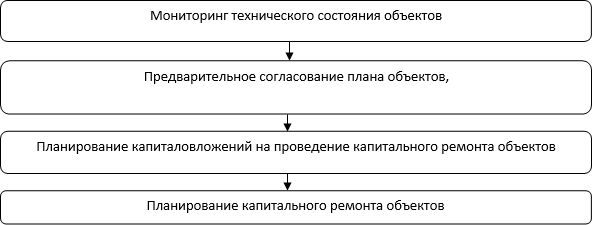 Рис. 3. Укрупненная блок-схема планирования капитального ремонта объектов силового компонента государства в Российской ФедерацииДальнейший этап по предварительному согласованию плана объектов, подлежащих капитальному ремонту, следует осуществлять на основе анализа целесообразности их эксплуатации на стратегическом уровне (федеральный округ, военный округ и другие крупные административно-территориальные единицы государства) с последующим пред- варительным обследованием технического состояния объектов и получением выводов о возможном продлении эксплуатации объекта после проведения капитального ремон- та и снижения значения физического износа.Поскольку каждый объект имеет свою степень долговечности, а также роль в обе- спечении функционирования управленческого аппарата федерального органа исполни- тельной власти, что характеризуется некоторой категорией объекта («важностью»), сле-дующим шагом является планирование капиталовложений на проведение капитального ремонта в зависимости от результатов обследования и предварительного согласования плана объектов для включения в перечень на ремонт.Решение в отношении каждого конкретного здания и сооружения на предмет ремон- та принимается на основе оценки индексов эффективности варианта проектных реше- ний по проведению капитального ремонта объектов [23].C целью повышения эффективности планирования капитального ремонта зданий и сооружений, находящихся на балансе федеральных органов исполнительной власти, авторами разработана «Система автоматизации формирования и принятия управленче- ских решений по функционированию военно-строительного комплекса» и подана в уста- новленном порядке заявка на изобретение в Роспатент.Разработанное техническое решение относится к информационным системам, позво- ляющим автоматизировано формировать и принимать управленческие решения и пред- назначено для управления военно-строительным комплексом (рис. 4).По сравнению с известными техническими аналогами и ближайшим прототи- пом в разработанной системе реализована возможность получения информации о сформированных и принятых управленческих решениях по функционированию во- енного-строительного комплекса – определению очередности реализации инвести- ционно-строительных проектов, всестороннего контроля реализации технических и технологических операций на строительной площадке или строительных площад- ках и всестороннего обеспечения информацией по реализации инвестиционно-стро- ительных проектов.Поскольку в разработанной системе решена задача повышения быстродействия, до- стоверности, точности и эффективности контроля за функционированием военно-стро- ительного комплекса, контроля за техническими и технологическими процессами при строительстве посредством анализа выбранных критериев (наличие шума, изменение динамических характеристик строительной площадки, изменение геометрических пара- метров объектов, продолжительность рабочего времени) и контроля за реализацией го- сударственных контрактов на строительство объектов за счет анализа реализации бюд- жетных средств, анализа вариантов проектов, анализа выполнения сроков работ, анализа формирования трендов, применение данной системы позволит повысить эффективность выполнения комплекса работ по реализации инвестиционно-строительных проектов и, в том числе, повысить эффективность планирования капитального ремонта объектов си- лового компонента государства.Таким образом, планирование капитального ремонта объектов силового компонен- та государства является комплексным процессом, в основе которого находятся опреде- ленные параметры объектов (категория, техническое состояние, степень долговечности и ряд других), являющиеся критериями включения объекта в перечень на проведение ре- монта. Автором определены критерии предварительного согласования плана объектов:целесообразность функционирования учреждения как структурной единицы фе- дерального органа исполнительной власти в рамках перспективного облика крупной ад- министративно-территориальной единицы государства;отсутствие учреждения в плане организационно-штатных мероприятий федераль- ного органа исполнительной власти на предмет ликвидации;отсутствие планов на строительство нового объекта взамен существующего объекта;целесообразность проведения ремонтных работ на основе полученных результа- тов определения категории технического состояния здания или сооружения.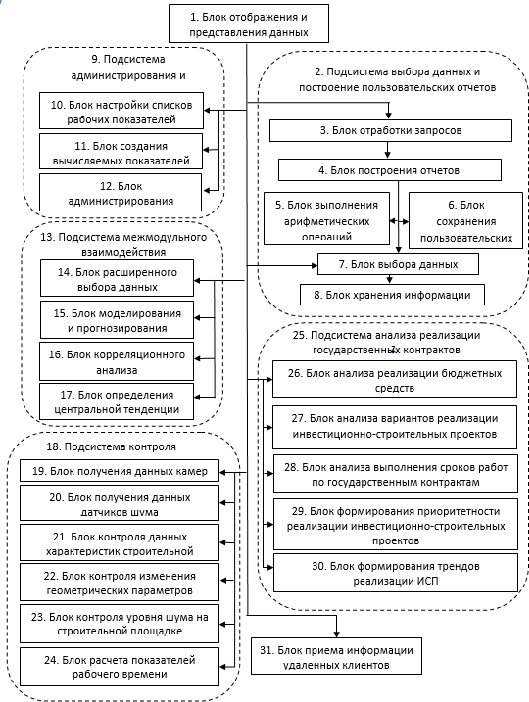 Рис. 4. Система автоматизации формирования и принятия управленческих решений по функционированию военно-строительного комплексаРезультаты предварительного согласования плана объектов, подлежащих капиталь- ному ремонту, следует использовать в качестве исходных данных для планирования ка- питаловложений на проведение капитального ремонта объектов силового компонента государства в Российской Федерации.ЛитератураФайоль А. Общее промышленное управление. М: Экономика, 1989. 63с.Акофф Р. Планирование будущего корпорации / пер. с англ. М.: Сирин, 2002. 256 с. ISBN 5-86567-0454.Гордеева Т. Е., Широков В. С. О планировании капитального ремонта жилых домов // Промышленное и гражданское строительство. 2015. № 9. С. 101–104.Носырев П. А., Соколова В. В. Эффективность планирования капитального ремонта зданий социально-значимых объектов Алтайского края // Ползуновский альманах. 2018. № 1. С. 165–168.Попова О. Н., Симанкина Т. Л., Соколовский Н. Д. Планирование периодичности ремонта жилых зданий на основе динамического программирования // Современная наука и инновации. 2017. № 2 (18). С. 154–164.Терехов Л. Л. Экономико-математические методы: учебник. – 2-е изд., перераб. и доп. М.: Статистика, 1972. 359 с.Чернышов Л. Н., Астафьев С. А., Вакулина В. П. Капитальный ремонт многоквартирных домов: проблемы формирования и направления развития // Известия Иркутской государственной экономической академии. 2015. Т. 25. № 1. С. 85–94.Кукушкин Ю. П. Экономический механизм планирования и финансирования капитального ремонта жилищного фонда крупного города (на примере Санкт-Петербурга): Автореф. дис. канд. эконом. наук. Санкт-Петербург, 2008. 19 с.Ланько В. М. Формирование региональных программ капитального ремонта многоквартирных жилых домов: Автореф. дис. канд. эконом. наук. Санкт-Петербург, 2013. 23 с.Шарапова Е. А. Совершенствование планирования ремонта жилищного фонда на основе укрупненных показателей стоимости: Автореф. дис. канд. эконом. наук. Воронеж, 2006. 24 с.Плохих А. Н. Разработка организационно-экономического механизма программно-целевого планирования ремонта объектов жилищного фонда: Автореф. дис. канд. эконом. наук. М.: 2008. 25 с.Фатуллаев Р. С. Организационно-технологическое моделирование комплексной оценки потенциала проведения внеплановых ремонтных работ: Автореф. дис. канд. техн. наук. М.: 2017. 24 с.Якунцев Д. С. Организационно-экономический механизм предоставления услуг капитального ремонта многоквартирных домов. Автореф. дисс. канд. экон. наук. СПб., 2008. 27 с.Муминова С. Р. Интерактивное планирование организации производства ремонтных работ в зданиях: Автореф. дис. канд. техн. наук. Москва, 2012. –23 с.Трушковская Е. Д. Повышение эффективности управления реконструкцией и капитальным ремонтом жилищного фонда крупного города. Дисс. канд. техн. наук. СПб.: 2011. 169 с.Мусалитин А. И. Экономико-организационный механизм программно-целевого планирования капитального ремонта жилищного фонда крупного города (на примере Санкт-Петербурга): дисс. … канд. экон. наук. СПб.: 2005. 159 с.Нуруллина О. В. Жилищный фонд: методика отбора домов для оказания ремонтных услуг/ журнал «Российское предпринимательство» № 12 (1), 2011. С. 135–140.ВСН 58-88 (р) «Положение об организации и проведении реконструкции, ремонта и технического обслуживания зданий, объектов коммунального и социально-культурного назначения».Чекалин В. И., Томилов В. В. Перспективное планирование ремонта объектов городского хозяйства. Ленинград: Стройиздат, Ленинградское отделение, 1987. 152 с.Грунау Э. Предупреждение дефектов в строительных конструкциях. Пер. с нем. М.: Стройиздат. 1985. 215 с.Добрышкин Е. О., Бирюков А. Н. Математическая модель формирования титульного списка зданий для проведения капитального ремонта в условиях ограниченности капиталовложений // Вестник гражданских инженеров. 2019. № 1 (72). С. 76–82. DOI 10.23968/1999-5571-2019-16-1-76-82Добрышкин Е. О., Бирюков А. Н. Применение метода «термоса» при замене перекрытий на железобетонные в условиях реконструкции и капитального ремонта зданий зимой / Вестник инженерной школы ДВФУ. 2019. № 1 (38) С. 134-141. DOI.org/10.5281/zenodo.2578710.Добрышкин Е. О., Бирюков А. Н., Кравченко И. Н. Планирование восстановления объектов жилищного фонда на основе вариантного проектирования // Системные технологии. 2019. № 30. С. 63-70.Добрышкин Е. О., Бирюков А. Н., Кравченко И. Н., Лудченко Н. И., Бирюков Ю. А. Оптимизация поставок материально-технических ресурсов для производства ремонтно-восстановительных работ// Строительные и дорожные машины. 2018. № 10. С. 52–56.Добрышкин Е. О., Лебедкин А. П. Анализ нормативно-правовой базы в области проведения обследования и мониторинга технического состояния зданий / Сборник научных трудов «Актуальные проблемы военно-научных исследований». СПб.: ПОЛИТЕХ-ПРЕСС. 2019. С. 117–125.Birjukov A., Dobryshkin E., Kravchenko I., Glinskiy M. Optimization of management decisions for choosing the strategy of enterprises fixed assets reproduction // Proceedings of the 18th International Scientific Conference ENGINEERING FOR RURAL DEVELOPMENT, vol. 18, May 22–24, 2019. Pp. 1726-1736. ISSN 1691-5976. DOI:10.22616/ERDev2019.18. N505Бирюков А. Н., Бирюков Ю. А., Кравченко И. Н., Тростин В. П., Федоров А. О. Применение цифровых технологий проектирования для выбора рациональных технических решений мобильных строительно-дорожных комплексов // Строительные и дорожные машины. М.: 2020. №1. С. 35–45.Бирюков А. Н., Бирюков Ю. А., Бирюков Д. В., Добрышкин Е. О., Макаров Р. В., Галицын Г. Н.Система автоматизированного управления строительным комплексом/ Патент России на изобретение№ 2696064 Бюл. № 22.Бирюков А. Н., Кравченко И. Н., Тростин В. П., Федоров А. О. Модернизация технологического оборудования по обогащению местных строительных материалов и утилизации разрушенных конструкций // Строительные и дорожные машины. М.: 2019. № 12. С. 44–51.Бирюков А. Н., Денисов В. Н., Бирюков Ю. А. Восстановление объектов военной инфраструктуры при ликвидации последствий вооруженных конфликтов: монография. СПб.: ВИ(ИТ) ВА МТО, 2019. 338 с.ВЫБОР ОПТИМАЛЬНОГО МЕТОДА МОНТАЖА СЭНДВИЧ-ПАНЕЛЕЙ ДЛЯ ЗДАНИЙCHOOSING THE OPTIMAL METHOD OF INSTALLATION OF SANDWICH PANELS FOR BUILDINGSВыявлено, что в связи с нарастающей динамикой применения легкого металлического ограж- дения на основе сэндвич-панелей в зданиях, есть необходимость в совершенствовании технологий их монтажа. Показано, что для снижения затрат на стадии строительства и эксплуатации зданий на основе сэндвич-панелей необходимо выбрать оптимальную технологию их монтажа из четырех ос- новных методов. Применение не оптимальных технологий при монтаже может привести к тому, что по окончании монтажных работ сэндвич-панели утрачивают прочность, безопасность и нарушается их внешний вид. Доказано, что, сравнивая изложенные методы по критерию оптимизации – безо- пасности и эффективности, самый эффективный, быстрый, надежный и безопасный метод подъема стеновых сэндвич-панелей при монтаже – это строповка панелей двухветвевым стропом с помо- щью вакуумных захватов.Ключевые слова: строительный материал, современный мир, сэндвич-панель, фасад, промыш- ленные здания, утеплитель.In modern construction design practice came to the need design buildings taking into account all stag- es life cycle of buildings. As you know life cycle of buildings this time from investment design appropri- ateness’ of their construction to time removal of an object from operation liquidation for liquidation. Well known patterns changes operating costs depending on the stage life cycle ’of the building’. The presented data allows us to clearly demonstrate the influence of adopted design decisions on operating costs during execution of construction and installation works during normal operation of a building and during period increased wear of elements of a building.Keywords: building material, modern world, sandwich panel, fassad, industrial buildings, insulation.Актуальность темы. В настоящее время в России часть возводимых зданий и со- оружений на основе легких металлических конструкций со стеновым ограждением из сэндвич-панелей составляет около 10 %, в США и Европе – 50 %. Существующая про- изводственная база позволяет нам создавать достаточное количество ограждающих и не- сущих конструкций таких зданий во всем мире. В связи с этим большой интерес пред- ставляет исследование влияния технологии монтажа сэндвич-панелей на характеристики зданий непосредственно впроцессе их эксплуатации [1].Сэндвич-панели представляют собой трех- и более слойную строительную конструк- цию, состоящую из внешних обшивок и внутреннего теплоизоляционного слоя между ними (рис. 1).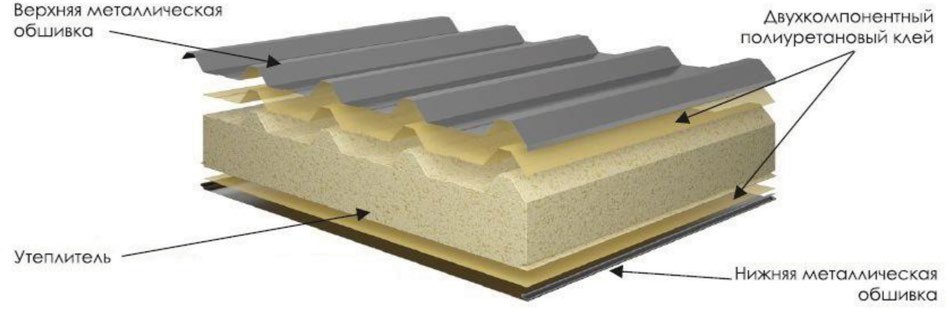 Рис. 1. Конструкция сэндвич-панелиНаиболее часто применяются сэндвич-панели с наружными металлическими обшив- ками. В качестве утеплителя используют минеральную вату, стекловолокно, пенополи- уретан (ППУ), пенополиизоцианурат (PIR), пенополистирол.Сэндвич-панели имеют многочисленные преимущества перед другими стеновыми конструкциями:низкая теплопроводность стенового ограждения;малый вес панели. Как следствие не требуется установка массивного фундамента;высокая влагостойкость стенового ограждения. В условиях эксплуатации это оз- начает, что нет условий для развития грибка. Даже при нарушении герметичности па- нелей, поглощение влаги материалом составляет не более 3 %;индустриальность монтажа. Это позволяет ускорить процесс возведения зданий;снижение сметной стоимости строительства до 30 % за счет снижения затрат на транспортировку, устройство фундамента и их монтаж.Благодаря перечисленным преимуществам производство и использование в строи- тельстве сэндвич-панелей с каждым годом растет.В настоящее время сэндвич-панели применяют при возведении зданий следующе- го назначения:спортивные сооружения;ледовые сооружения;промышленные здания (производственные цеха, склады);здания холодильников и морозильников;здания с повышенными санитарно-гигиеническими требованиями (медицинско- го назначения) [2–4].Сэндвич-панели популярны не только в России, но и во всем мире. Активное разви- тие бизнеса в этой сфере приводит к улучшению качества и разнообразию продукции. Графики на рис. 2 показывают динамику импорта и экспорта сэндвич-панелей.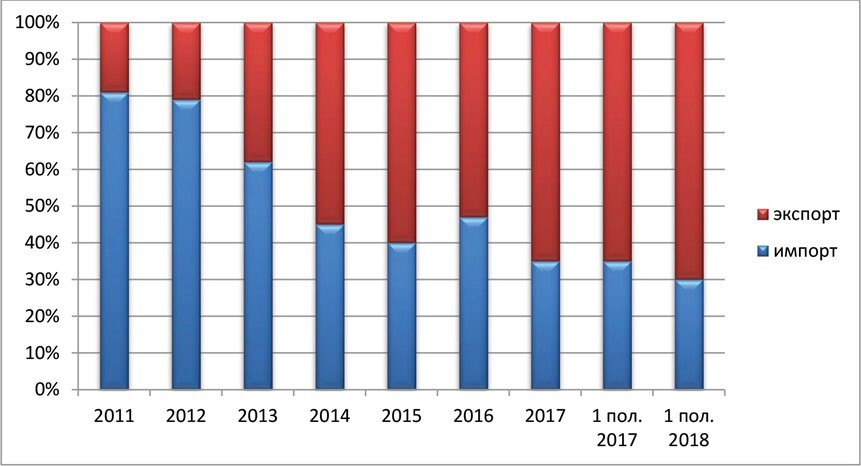 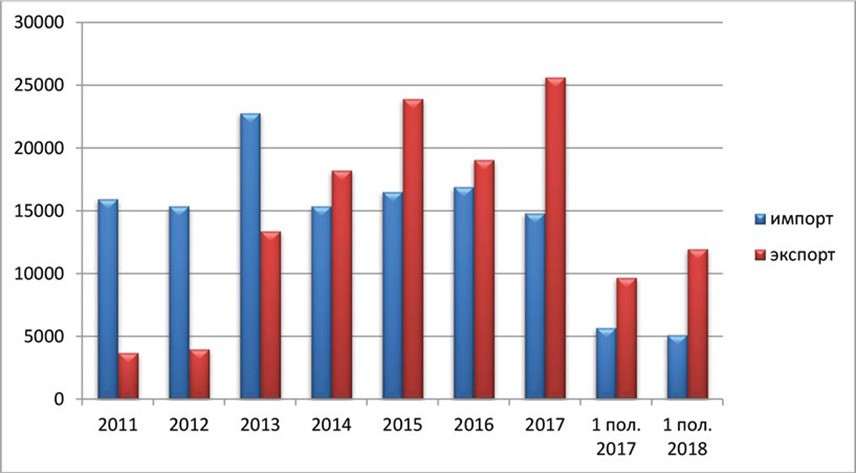 Рис. 2. Динамика импорта и экспорта сэндвич-панелейПрактически любое малоэтажное строение может иметь ограждающие конструкции из сэндвич-панелей, начиная от автомойки и заканчивая самым крупным супермарке- том. Панели этого типа используют также при утеплении и реконструкции эксплуати- руемых зданий и помещений [5].Анализ приведенных данных показывает, что за 7 лет экспорт сэндвич-панелей рос- сийского производства вырос на 50 %.В связи с нарастающей динамикой применения легкого металлического ограждения на основе сэндвич-панелей есть необходимость в совершенствовании технологий их монтажа. Применяемые технологии монтажа зависят от разрезки зданий. Существуют вертикальная и горизонтальная разрезки (рис. 4).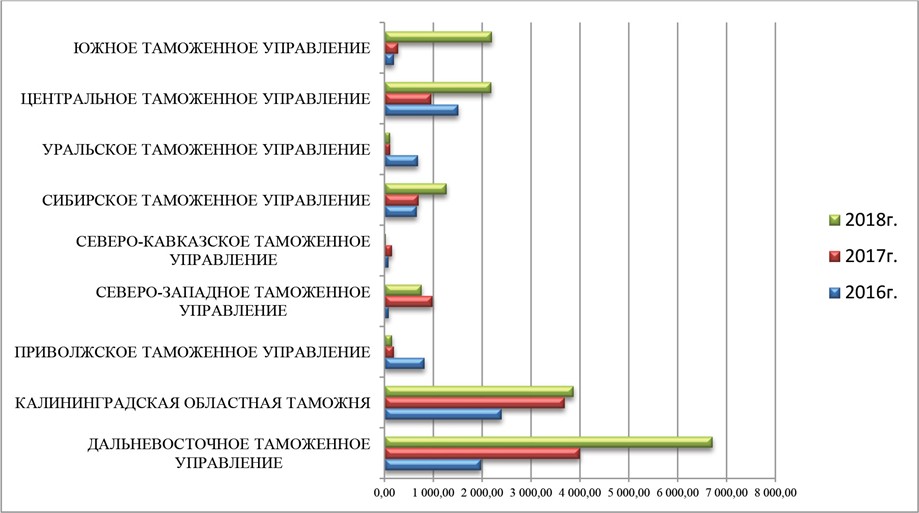 Рис. 3. Распределение экспорта сэндвич-панелей по данным таможенных органов Россииза 2016–2018 гг.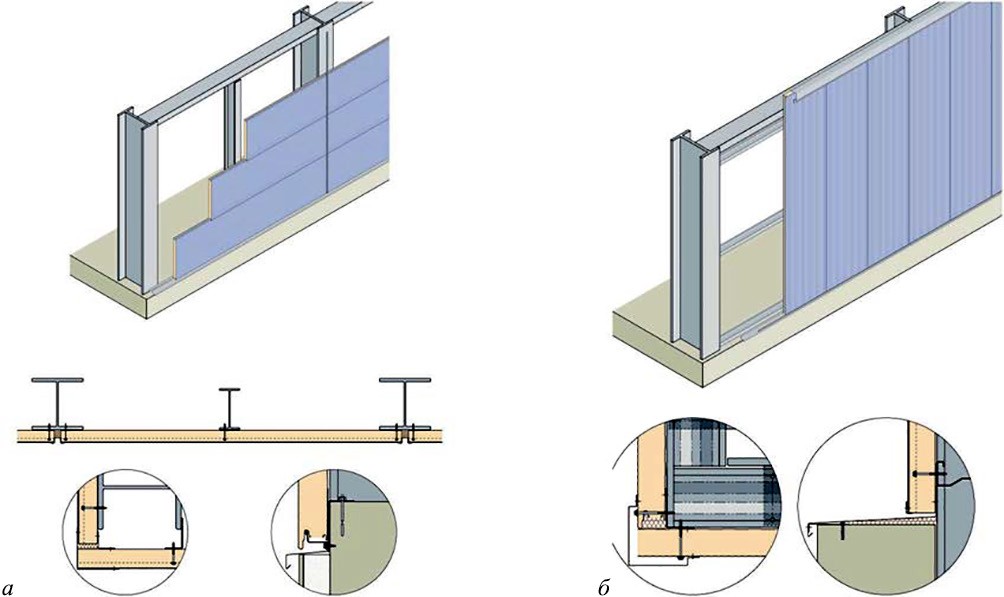 Рис. 4. Схема разрезки зданий: а – горизонтальная; б – вертикальнаяОптимизация методов монтажа. Для снижения затрат на стадии строительства и эксплуатации зданий на основе сэндвич-панелей необходимо выбрать оптимальную технологию их монтажа. Несоблюдение технологий при монтаже может привести к тому, что по окончании монтажных работ сэндвич-панели утрачивают прочность, без- опасность и нарушается их внешний вид. Только при применении разработанных тех- нологий, поверхность сэндвич-панели не подвергается царапинам и вмятинам [6, 7].Энергоэффективность зданий оказывает решающее влияние на объем и характер эксплуатационных затрат, одной из основных составляющих является стабильность те- плотехнических характеристик ограждающих конструкций. Очень часто непрофессио- нализм монтажной группы, несоблюдение технологии монтажа приводит к возникнове- нию дефектов, в результате которых, снижаются теплотехнические свойства конструкции (рис. 5, 6).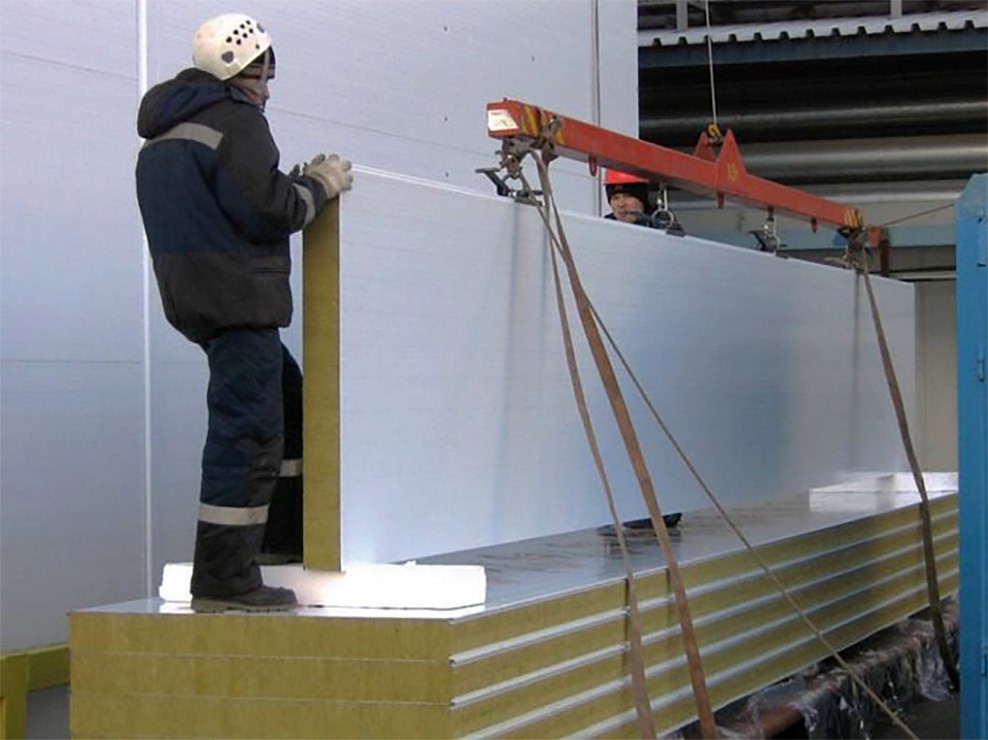 Рис. 5. Возникновение обмятий сэндвич-панели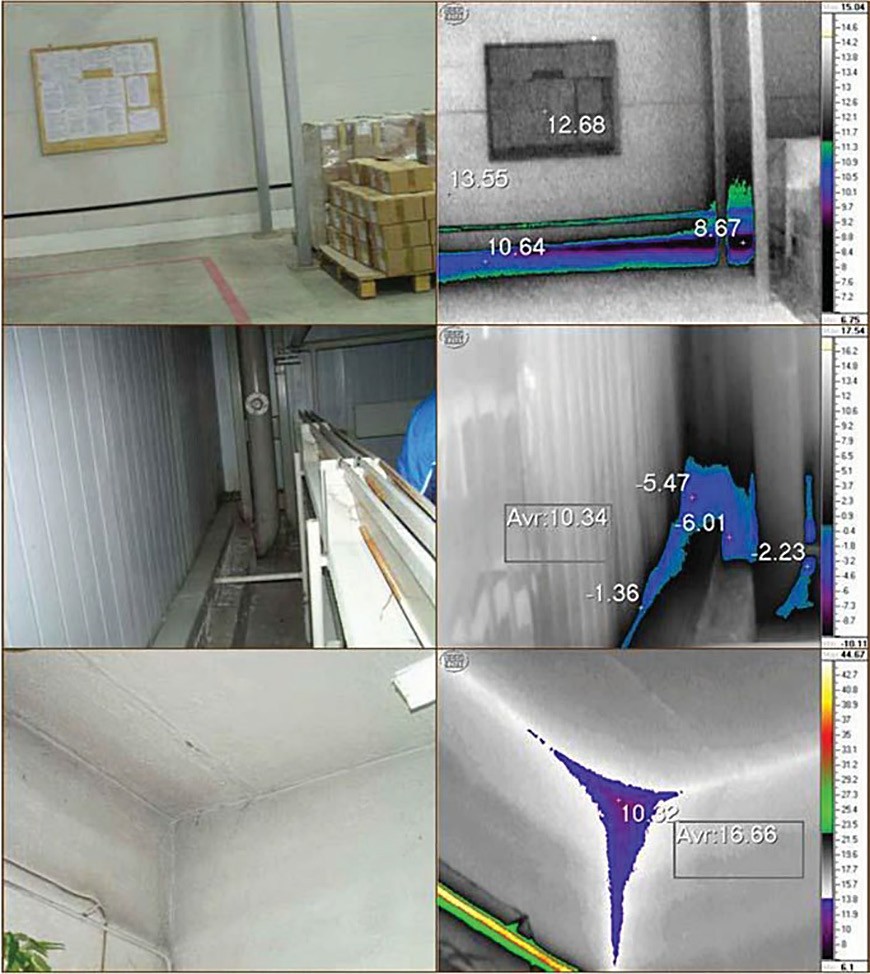 Рис. 6. Дефекты стыковых соединений, возникшие при монтаже:а – цифровой снимок; б – инфракрасный снимокОсобо ответственным элементом монтажных работ является строповка конструк- ции. Разработаны несколько технологий строповки конструкции.Исследуем различные методы.Механический захват со сквозным сверлением панели. Данный метод реко- мендуется авторами при вертикальном монтаже. Механический захват крепится к па- нелям с помощью сквозного сверления. Просверливание отверстий должно быть про- изведено максимально точно для того, чтобы обеспечить расположение скрепляющего штифта строго перпендикулярно металлической поверхности (рис. 7). После удаления захвата, отверстия закрывают крепежными или фасонными элементами.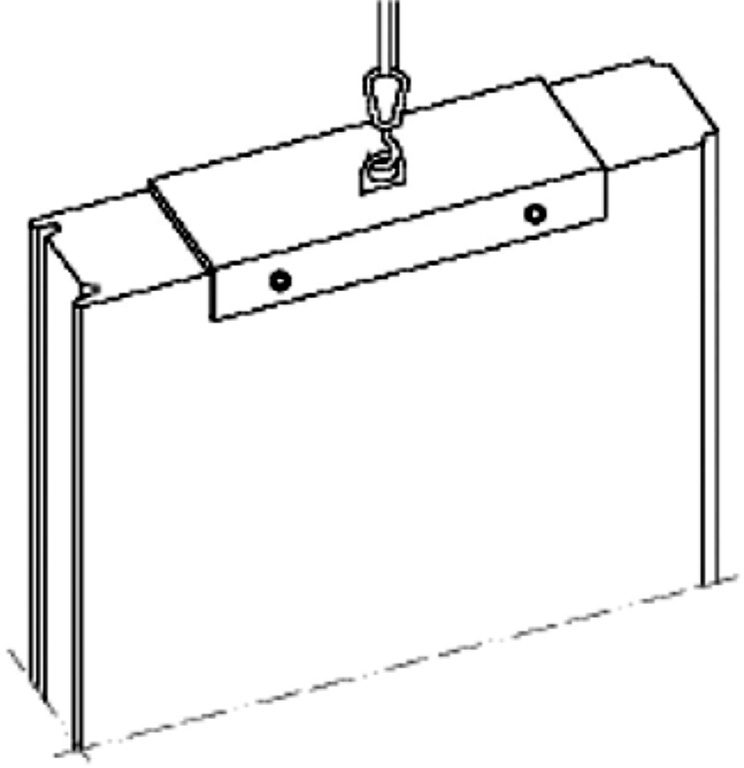 Рис. 7. Схема механического захвата со сквозным сверлением панелиПосле удаления захвата нарушается целостность панели, это приводит к появлению«мостиков холода» и, увеличение тепловых потерь в эксплуатируемых зданиях.Механический захват, устанавливаемый в замок панели. Этот способ, в отли- чие от предыдущего, рекомендуется применять для горизонтальной установки. В этом процессе используют два специальных механических захвата, которые устанавливают- ся в продольной кромке панели крепятся непосредственно в их замках (рис. 8).Для предотвращения падения панели при подъеме с помощью механических захва- тов, используют текстильные стропы или страховочные ремни, обхватывающие подни- маемую панель. Их снимают перед установкой панели в проектное положение, после чего монтируемая панель удерживается только механическими захватами.а)	б)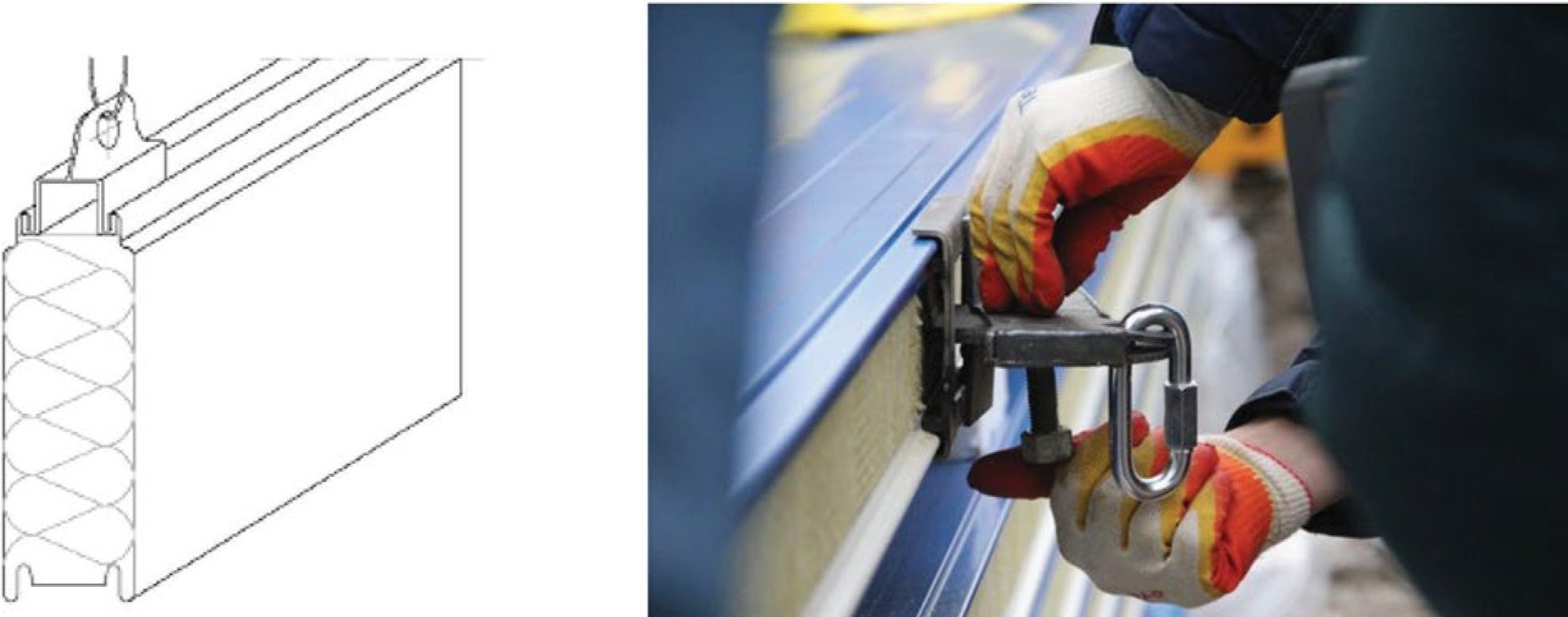 Рис. 8. Механический захват, устанавливаемый в замок панели:а – схема строповки; б – установка механического захватаСмещение или неправильное расположение сэндвич-панелей приводит к деформа- ции замков. Чтобы этого не произошло, перед началом перемещения панелей, их уста- навливают строго вертикально на специальные подложки, размещенные по всей длине. При неправильном использовании захвата возможно обмятие под болтами и самореза- ми, деформация обшивки в торцах и по краям. Это приводит к снижению теплоизоли- рующей способности ограждения в процессе эксплуатации здания.Строповка панели с помощью захвата-струбцины. Строповка панелей произ- водится на специальной площадке, которая должна располагаться в непосредственной близости от монтажной захватки. Зажимы-струбцины к сэндвич-панели присоединяют на расстоянии 1/4–1/5 длины от торцов (рис. 9). Центр прижимной пластины от края па- нели располагают не менее 150 мм. Оттяжки из троса длиной 6м присоединяют к краям панели, что требуется для стабилизации при перемещении ее к месту монтажа. Процесс поднятия происходит плавно, без рывков, вращения и раскачивания. Применяют дан- ный способ при горизонтальной раскладке. Способ экономичен и чаще используется в строительстве частных домов, т.к. приспособления рассчитаны на подъем элементов не более 200 килограмм шириной до 20 сантиметров. Наличие рычага и оси осущест- вляет равномерную нагрузку по захвату. Прокладки не позволяют деформироваться по- верхности панели.а)	б)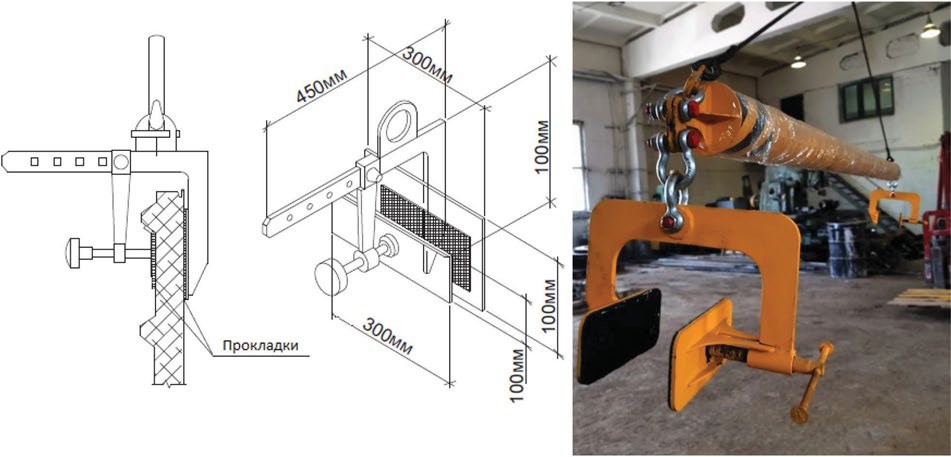 Рис. 9. Строповка сэндвич-панели захватом-струбциной:а – схема строповки; б – захват-струбцинаПри применении захвата-струбцины усилие одностороннего прижима должно быть не менее 70 % от суммарной массы панели. Можно избежать опасность повреждения панели увеличив площадь резиновой накладки.Строповка панели двухветвевым стропом при помощи вакуумных захватов. Строповка панели при вертикальном и горизонтальном расположении раскладки может осуществляться с помощью двухветвевых строп с использованием вакуумных захватов. Для подстраховки вакуумного механизма захват снабжают страховочным ремнем из тек- стильной ткани, который надевают на панель (рис. 10, 11).В местах установки захватов с поверхности панели удаляется защитная полиэтиле- новая пленка, поверхность панели очищают от пыли и грязи, а в зимний период от снега и наледи. Для равномерного распределения нагрузки по всем присоскам между ребра- ми жесткости (в центре транспортируемого материала) сэндвич-панели устанавливают- ся специализированные вакуумные присоски и направляющие. Количество установлен- ных присосок может быть от 1 до 12, в зависимости от веса конструкции [15].а)	б)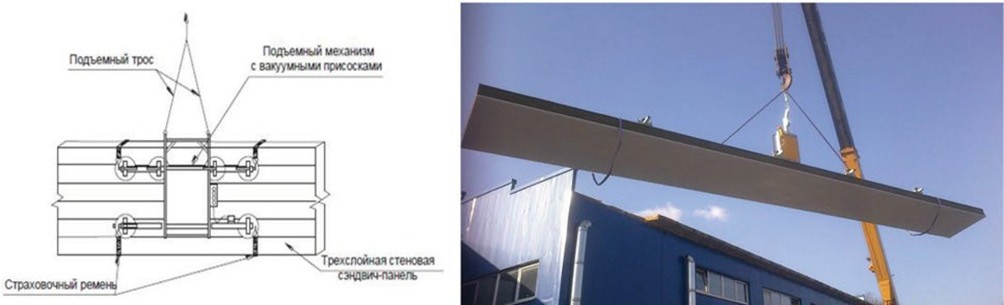 Рис. 10. Строповка сэндвич-панелей при горизонтальной раскладке:а – схема строповки; б – монтаж панели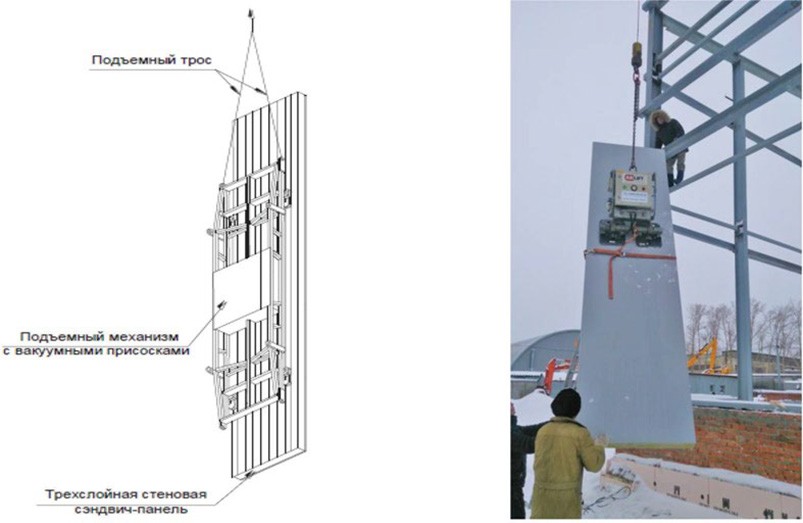 Рис. 11. Строповка сэндвич-панелей при вертикальной раскладке:а – схема строповки; б – монтаж панелиМеханизм способен изменять ориентацию во время использования (вращение на 360 градусов). Присоски не оставляют повреждений на поверхности, обеспечиваясохранность конструкции. В момент переноса и фиксации сэндвич-панели с уверенно- стью можно утверждать, что панель будет доставлена без сдвигов и колебаний. Высокая скорость монтажа дает возможность установить от 500 до 800 кв. м. в день.Существенным минусом метода является его цена. Строповка панелей с помощью вакуумных захватов является самым дорогим способом. Высокую стоимость самого при- бора дополняет требование наличия специального привода и электроэнергии для экс- плуатации данного механизма.Сравнивая изложенные методы по критерию оптимизации безопасности и эф- фективности, авторами можно сделать вывод, что самый эффективный, быстрый, надежный и безопасный метод подъема стеновых сэндвич-панелей при монтаже — строповка панелей двухветвевым стропом с помощью вакуумных захватов.Данный способ дает уверенность в отсутствии сдвига и колебаниях панели в мо- мент ее фиксации и переноски. Благодаря возможности перемещения панели к месту монтажа непосредственно из лотка, без предшествующей подготовки, отмечается эко- номия времени и места под разгрузку. Присоски обеспечивают сохранность поверхно- сти, не оставляют повреждений и не деформируют профильные листы сэндвич-панелей в месте захвата. Но эксплуатационные затраты в период выполнения строительно-мон- тажных работ при применении строповки панелей двухветвевым стропом с помощью вакуумных захватов возрастают. Поэтому, для снижения эксплуатационных затрат в пе- риод выполнения строительно-монтажных работ при малоэтажном частном строитель- стве рекомендуется применять технологию с применением строповки панели с помо- щью зажима-струбцины.Применение этого метода не допускает нарушения целостности панелей, что не приводит к нарушению теплоизолирующей способности эксплуатируемого стенового ограждения и увеличению эксплуатационных затрат в период нормальной эксплуата- ции здания [16–18].ВыводыВыявлено, что в связи с нарастающей динамикой применения легкого металли- ческого ограждения на основе сэндвич-панелей в зданиях, естьнеобходимость в совер- шенствовании технологий их монтажа.Показано, что для снижения затрат на стадии строительства иэксплуатации зда- ний на основе сэндвич-панелей необходимо выбрать оптимальную технологию их мон- тажа из 4-х основных методов. Применение не оптимальных технологий при монтаже может привести к тому, что поокончании монтажных работ сэндвич-панели утрачива- ют прочность, безопасность и нарушается ихт внешний вид.Доказано, что, сравнивая изложенные методы по критерию оптимизации – безо- пасности и эффективности, самый эффективный, быстрый, надежный и безопасный ме- тод подъема стеновых сэндвич-панелей при монтаже – это строповка панелей двухвет- вевым стропом с помощью вакуумных захватов.Показано, что данный способ дает уверенность в отсутствии сдвига и колебаниях панели в момент ее фиксации и переноски. Благодаря возможности перемещения пане- ли к месту монтажа непосредственно из стопки, без дополнительной подготовки, отме- чается значительная экономия времени и места для разгрузки. Присоски обеспечиваютсохранность поверхности, не оставляют повреждений и не деформируют профильные листы панелей в месте захвата.ЛитератураАдам Ф. М. «Особенности монтажа быстровозводимых зданий». М.: 2001. 124с.Арисов Д. И., Матьков К. В., Глотова Ю. В. Сэндвич-панели в современных строительных системах // Кровельная изоляция. 2015. № 6, С. 20-24.Афанасьев А. А., Матвеев Е. П. Реконструкция жилых зданий. Часть I Технологии восстановления эксплуатационной надежности жилых зданий. М.: 2008. 234 с.Бадьин Г. М. Технология возведения зданий и сооружений: учебное пособие. СПб: СПбГАСУ, 1995. 452 с.Бородин В. А. Сэндвич-панели: новое слово в строительстве» // Строительство. М.: 2006.№ 006. 5 с.Пономарева Г. П. Влияние предварительной термообработки базальтовой ткани на показатели прочности базальтопластика // Материаловедение. 2016. № 2. С. 29–32.Гнип И. Я., Кершулис В. И., Вайткус С. И. Доверительные интервалы прогноза деформаций ползучести пенопласта из полистирола // Строительные материалы. 2005. № 3. С. 47.ГОСТ 15.902-85. Здания и сооружения мобильные (инвентарные). Система разработки и постановки продукции на производство. М.: Изд-во стандартов, 1985. 10 с.ГОСТ 22853-86. Здания мобильные (инвентарные). Общие технические условия. М.: Изд-во стандартов, 1986. 20 с.ГОСТ 23345-84. Здания мобильные (инвентарные). Системы санитарно-технические. Общие технические условия. М.: Изд-во стандартов, 1984. 6с.ГОСТ 25957-83. Здания и-сооружения-мобильные-(инвентарные) Классификация, термины и определения. М.: Издательство стандартов, 1984.ГОСТ 4.232-84. Дома малоэтажные деревянные заводского изготов-ления. Номенклатура показателей. М.: Изд-во стандартов, 1984. 10 с.ГОСТ 4.252-84. Строительство. Здания мобильные (инвентарные). Номенклатура показателей. М.: Изд-во стандартов, 1984. 3 с.Грановский А. В., Доттуев А. И. К оценке сейсмостойкости соединений сэндвич-панелей со стальным каркасом с помощью самосверлящих шурупов “HARPOON» // Сейсмостойкое строительство. Безопасность сооружений. 2012. № 5. С. 54–58.Гриневич М. II. Производственная стоимость и конкурентоспособность предприятия: монография. Могилев: Белорус. Рос. ун-т, 2004. 208 с.Дмитриев А. Н. Энергосберегающие ограждающие конструкции гражданских зданий с эффективными утеплителями: дис. д-ра техн. наук: 05.23.01 М.: 1999. 353 с.Жуков А. Д. Системы изоляции строительных конструкций // Научное обозрение. 2015 № 7. С. 213–217.Жуков А. Д. Изделия двойной плотности в изоляционной оболочке зданий // Промышленное и гражданское строительство. 2013. №3. С. 21–23.Жариков И. С. Использование потенциала промышленных территорий города (на примере г. Белгорода) / В сборнике: Проблемы и перспективы социально-экономического реформирования современного государства и общества Материалы XIII Международной научно-практической дистанционной конференции. 2013. С. 45–49.Жуков Р. X., Бессонов И. В., Сапелин А. Н., Наумова Н. В., Якунин А. С. Композитные стеновые материалы // Итальянский научный обзор. 2014. № 2 (И). С. 155–157.Завадскас Э.-К. К. Комплексная оценка и выбор ресурсосберегающих решений в строительстве. Вильнюс: Москлас, 1987. 212 с.Исследование INFOLine «Рынок сэндвич-панелей России» — [Электронный ресурс]. URL: http://infoline.spb.ru/shop/issledovaniya- rynkov/page.php?ID=158326&sphrase_ id=198914Erlan N. Les abris de chantier: de multiples usages. – 1987. – № 198/ P. 72-75: ill.Hikosaka Y. Temporaries and Catastrophic Environment. // Japan Architect. – 1986. – № 374. P. 60–67: ill.Kompletter Montagebau innert 24 Stunden in Kusnacht Schweiser Baublatt. – 1986. – № 101. – P. 26–27.Mobil-bau-Container fur Baystellen in In und Ausland. // Bumashinen- dienst. – 1980. Januar. – 40 p.www.stroyexpert.ru.Ausguge aus den Patentanmeldungen: 1977–1986, – 411 p.Bulletin Officiel de la Propriété industrielle: 1977–1986, – 300 p.Coaldrake W.H. Manufactured Housing – the New Japanese Vernacular. // Japan Architect. – 1986. – № 353. P. 60–65: illОРГАНИЗАЦИЯ РАБОТ НУЛЕВОГО ЦИКЛА ПУТЕМ СОЗДАНИЯ 4D BIM МОДЕЛЕЙZERO CYCLE WORK’S ORGANIZATION BY CREATING 4D BIM MODELS4D BIM моделирование является уникальной и эффективной технологией управления в строи- тельных проектах. Тем не менее, она не получил широкого распространения в геотехническом стро- ительстве. В этой статье кратко изложены основные аспекты, характеризующие сущность новой тех- нологи. Был проведен обширный обзор литературы и анализ «пилотных» проектов. Представлены основные инструменты 4D моделирования. В результате исследования состояния текущих проектов был проведен расчет экономической эффективности от внедрения данной технологии. Применение данного метода при планировании и строительстве может повысить основные критерии оценки успешности и эффективности выполнения работ нулевого цикла.Ключевые слова: 4D BIM, строительство нулевого цикла, управление проектами, новые техно- логии, увеличение эффективности строительства.4D BIM modeling is a unique and effective management technology in construction projects. How- ever, it is not widely used in geotechnical construction. This article summarizes main aspects that char- acterize the essence of this new technology. An extensive literature review and analysis of „pilot“ proj- ects were conducted. The main 4D modeling tools are presented. As a result of ongoing projects study was made a calculation of the economic efficiency by implementation of this technology. The use of this method in planning and construction can increase the main criteria for assessing the success and effective- ness of zero-cycle work.Keywords: 4D BIM, zero-cycle works, project management, modern technologies, construction effi- ciency increase.Большинство современных геотехнических задач требуют поиска современного ре- шения. В геотехнике, как и в других сферах строительства, не обойтись без применения новых технологий. В подавляющем большинстве случаев проектировщики и проектные менеджеры встречаются с большим количеством факторов, затрудняющих разработку конструктивных частей сооружений и проведение работ по устройству оснований и фун- даментов: неопределённость в выборе оптимального технологического решения, строи- тельство в условиях плотной застройки, сложная геометрия зданий и сооружений, про- блема коммуникации между участниками и др. Все перечисленные факторы возможно учесть при помощи внедрения в сферу геотехники новых подходов по управлению стро- ительством, основанных на использовании информационных моделей (BIM).Нулевой чикл возведения любых сооружений занимает значительную часть време- ни от длительности всего проекта. Работы, выполняемые в этот период, предшествуютработам по возведению надземных конструкций и не могут вестись параллельно им. Стандартные методы строительства не дают возможность увидеть все строительные про- цессы, которые связаны между собой. Наглядность 4D BIM позволяет определить все возможные организационные технологические решения, которые могут значительно со- кратить сроки и оптимизировать потребление ресурсов [1] при возведении сооружения. Один из примеров, наглядно демонстрирующий принятое на основе 4D модели решение о параллельном проведении работ на захватках по устройству искусственного земель- ного участка и по устройству лицевой стенки морского причала, представлен на рис. 1.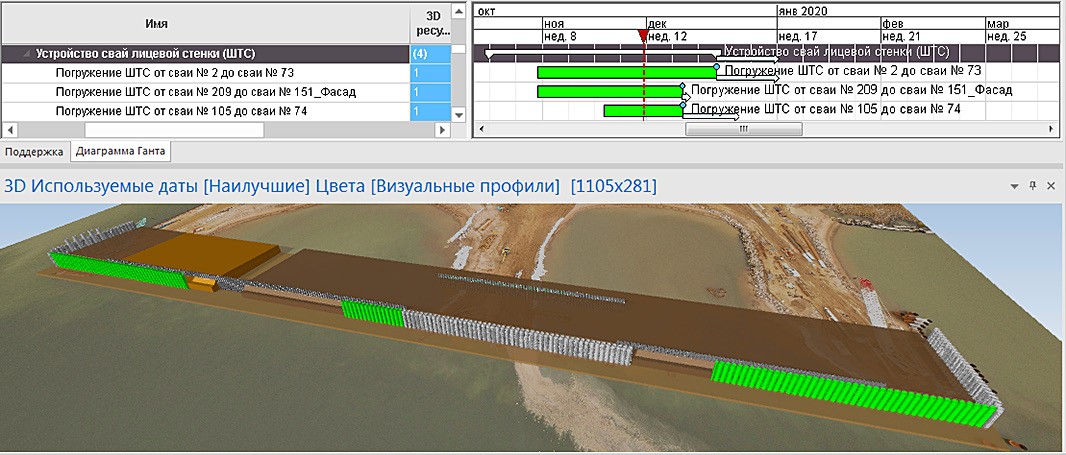 Рис. 1. 4D BIM модель морского причалаBIM (Building Information Modelling) – это новый принцип в строительстве, кото- рый только начинает активно развиваться и внедряться в проектных институтах, инжи- ниринговых компаниях, структурах заказчика, затрагивает и переосмысливает взаимо- отношения сторон во всех существующих областях. Стоит отметить, что понятие BIM не ограничивается узкой конкретикой применения в проектировании, что обычно под- разумевается, но также позволяет всем участникам из сопутствующих сфер принимать участие в ходе реализации проектов. Этот принцип может существенно улучшить ге- отехническое строительство. Основная цель внедрения информационных технологий в геотехническое строительство заключается в увеличении эффективности проектиро- вания, планирования и проведения работ нулевого цикла.На сегодняшний день общепринятой структурой деления BIM является модель «уров- ня зрелости» Бью-Ричардса [2], представленная на рис. 2, которая демонстрирует пе- реход от классических чертежных САПР (уровень 0), к некому идеальному iBIM-реше- нию, которое работает в единой среде, объединяющей мультидисциплинарную модель, управление проектом, финансовым анализом и контролем (уровень 3).Текущее состояние BIM на рынке определяется стремлением достичь второго уров- ня [3] по классификации зрелости. Это состояние, которое определяется наличием атри- бутов, несущих информацию не только о самих элементах, но и систем объектов стро- ительства, составленных из элементов модели. Таким образом, 3D модель наполнена информацией о физических параметрах конструкций, принадлежностью конструкти- вов к объектам, рабочей документацией. Пример интеллектуальной атрибутивно напол-ненной модели строительства, связанной с работами по устройству конструкции сухо- го дока судостроительного завода, представлен на рис. 3.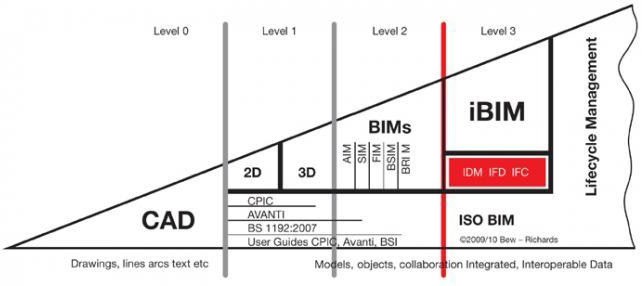 Рис. 2. Уровни зрелости информационной модели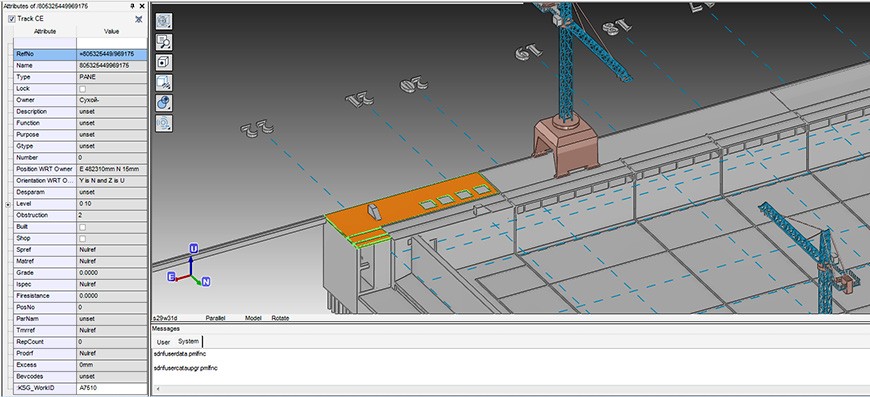 Рис. 3. Атрибутивное наполнение модели сухого докаОдним из критериев определения модели ко второму уровню является привязка вре- менного измерения к существующему трехмерному конструктиву. Данное явление на- зывается четырехмерным моделированием (4D BIM) – связывание 3D-моделей объек- тов с данными календарно-сетевого графика с целью улучшения техник планирования строительством [4]. Негеометрическая информация может быть добавлена осмыслен- ным образом, который затем может быть связан с данными расписания в 4D модели [5]. 4D BIM стала общепринятой аббревиатурой для связывания различных терминов, которые появились раньше, в том числе 4D CAD, 4D моделирование, 4D планирование и составление КСГ и 4D симулирование [6]. Этот метод был описан в начале 1990-х го- дов [7], а исследования, собравшие результат использования данной технологии, по- казали свой потенциал для улучшения передачи данных графика в строительных про-ектах [8].Правильное построение 4D BIM требует наличия трех основных «входных» требо- ваний: 3D-геометрической модели; Разработанного графика строительства, с наличиеминформации и работах, логистических связей и временных отрезков производства ра- бот; Инструмента моделирования 4D, который позволяет связывать элементы 3D-модели с элементами графика [9]. Другими словами, получаемая модель должна быть создана с учетом: визуализации временных и пространственных взаимосвязей строительной де- ятельности; Анализа графика строительства для оценки его реализации и правильности выбора технологий строительства; Снижения ошибок путем проверки плана строитель- ства и улучшения связи между проектной командой. В результате заметно снижаются сроки выполнения работ и увеличивается их эффективность.Одной из важных составляющих при работе с 4D BIM моделью является программ- ное ПО, т. к. от выбора программы зависит функционал модели и ее применимость в ге- отехническом строительстве. Наиболее продвинутым ПО в этой сфере является про- дукт компании Bentley Systems – SYNCHRO. Данная программа не только обладает всем необходимым функциональным перечнем, но также и рядом преимуществ [10], необ- ходимых для успешного применения в устройстве больших геотехнических объектов. К таковым можно отнести совокупность различных платформ для управления проекти- рованием, строительства на всех стадиях, и содержания объекта во время эксплуатаци- онного периода. Благодаря этому, на стадии проектирования можно увидеть все строи- тельные технологии и распознать пространственно-временные коллизии, которые могли быть выявлены непосредственно в ходе работ, что, неминуемо, привело бы к срыву це- левых сроков и увеличению стоимости проекта. Также, Synchro имеет большой ряд ре- шений для стадии производства работ. Помимо основной программы Synchro PRO для работы с 4D BIM существует мобильное приложение Synchro SITE, которое позволяет производить огромную часть работ по внесению факта прямо со строительной площад- ки, посредством внесения изменения статуса конструкций в 4D модель объекта и загруз- ки этих данных в базу проекта. Процесс внесения информации с площадки мгновенен для всех участников проекта, независимо от их принадлежности к организации и роли в проекте. Своевременно получаемая информация способствует своевременному при- нятию решений в офисе планирования. На рис. 4 приведен пример полученной с пло- щадки информации о состоянии работ по устройству буронабивных свай при устрой- стве конструкций сухого дока судостроительного завода.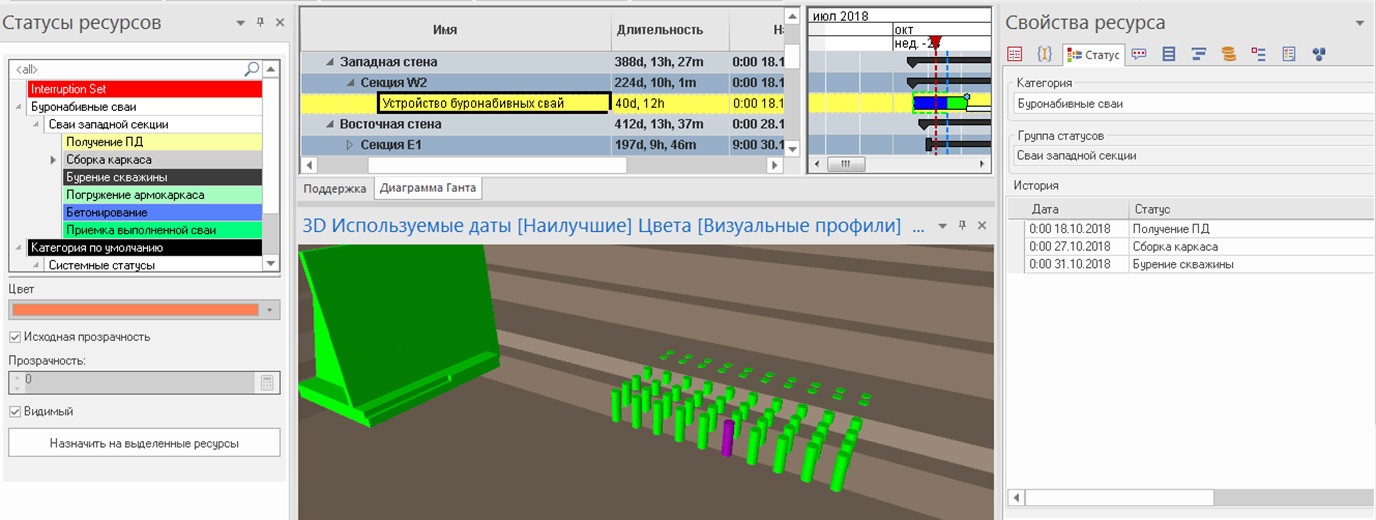 Рис. 4. Факт об устройстве буронабивных свай под западную стену сухого докаВнедрение новых технологий и BIM-моделирования больше всего оправдано в стро- ительстве промышленного сектора, т.к. все стороны заинтересованы в возможности ре- ализовать применение новых технологий, позволяющих снизить расходы компаний, и имеют финансовые ресурсы для запуска «пилотных» проектов. В числе первых про- ектов было выбрано строительство сухого дока для дальневосточного судостроитель- ного комплекса.Большая часть конструкций сухого дока находится ниже отметки земли. Дно пред- ставляет собой массивную бетонную плиту толщиной 1.5 метра на буронабивных сва- ях диаметром 1020 миллиметров, стены-контрфорсы, глубиной до 14 метров. Размеры объекта в плане составляют 485 на 114 метров. Исходя из масштаба строительства это- го сложного углубленного сооружения и было принято решение об опробовании BIM технологии управления и планирования.На этапе разработки проектной и рабочей документации была создана 3D модель, отвечающая уровню детализации для дальнейшей работы по управлению строитель- ство на площадке. Излишняя детализация зачастую оказывается избыточной для управ- ления объектом, поскольку при работе с 4D BIM важно определение и выбор стратегии ведения строительно-монтажных работ. Также, на текущем этапе была запущена 4D мо- дель строительства с планированием проведения работ не ниже 3-го уровня проработки. На данном этапе основной целью стало выявление пространственных коллизий в раз- работанном графике и его доработка. Общая стратегия производства работ представле- на на серии рис. 5–8.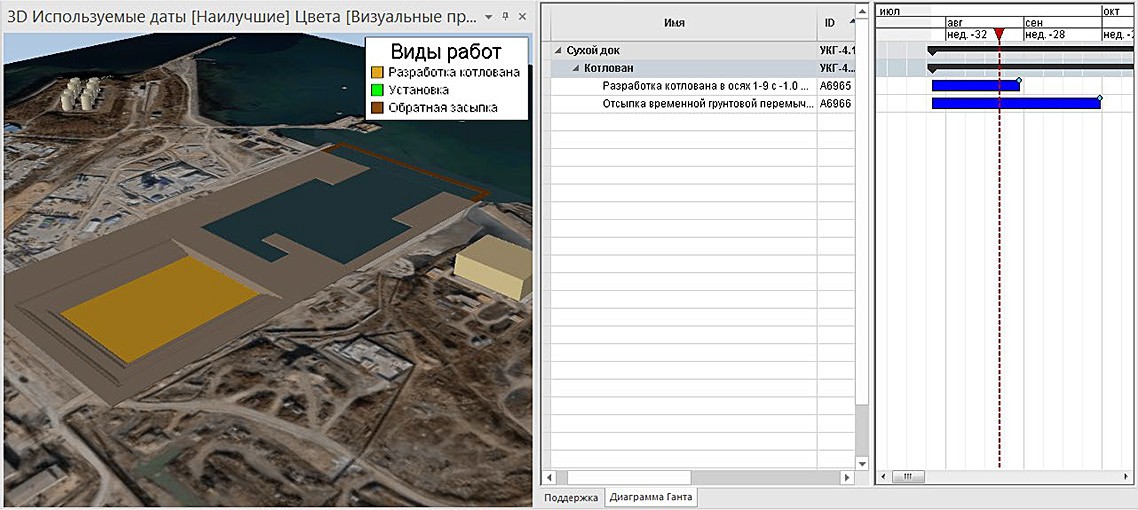 Рис. 5. Разработка котлована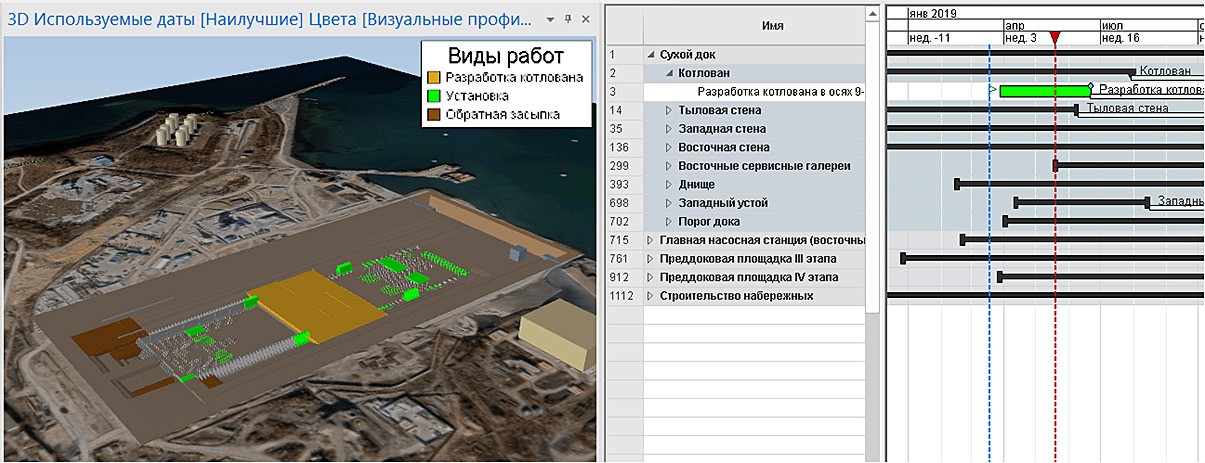 Рис. 6. Устройство свайного поля, стен дока, плиты дна дока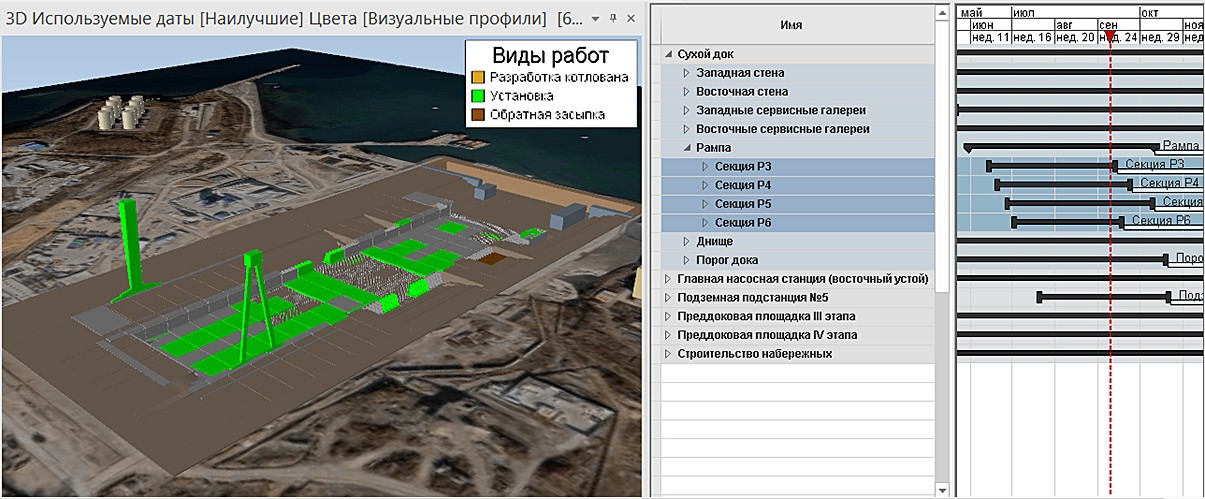 Рис. 7. Монтаж портального крана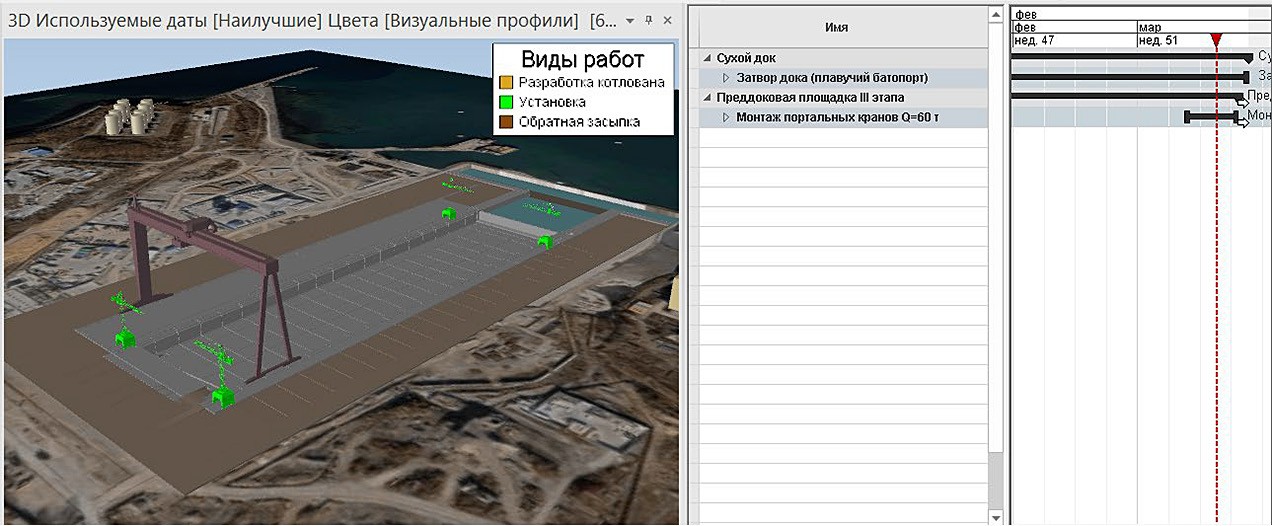 Рис. 8. Окончание строительно-монтажных работПроект находится в процессе проведения строительных работ. Основная работа с моделью на текущем этапе заключается в сборе фактических данных о выполне- нии работ непосредственно на строительной площадке, загрузке этих данных в мо- дель и перерасчете расписания графика. Отделы производственного управления строительства получают из модели информацию о прогрессе выполнения работ, в то время как исполнители на строительной площадке получают актуальные недель- но-суточные задания. Уже сейчас можно говорить о положительном влиянии при- менения 4D BIM. Фактические сроки выполнения работ соответствуют плановым датам. В дальнейшем будет производится сбор информации о ходе выполнения про- екта и будут сделаны выводы о целесообразности и применимости 4D BIM в струк- туре компании-заказчика.Другим примером применения 4D BIM стал проект по реконструкции зданий до- менного цеха металлургического комбината. Поставленной задачей являлась оптимиза- ция сроков производства строительно-монтажных работ остановочного периода путем использования 4D моделирования. Технология была опробована на зданиях бункерной эстакады и центрально-приточной станции, изображенных на рис. 9 и 10. В ходе мо- делирования возможных сценариев проведения демонтажных и монтажных работ на- глядность 4D BIM модели позволила выявить пространственно-временные коллизии по монтажу футеровки бункеров и по монтажу приточных установок. Командой про- екта были предложены технологические решения по одновременному выполнению монтажа футеровки бункеров, с учетом стесненных условий проведения работ рядом с бункерами. Также была изменена очередность возведения приточных установок и их укрупненная сборка.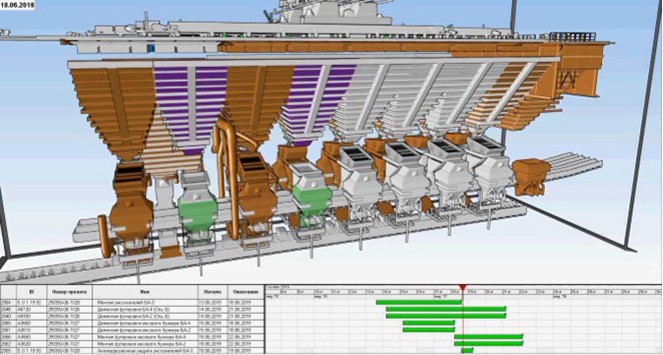 Рис. 9. Попарное проведение работ по реконструкции бункеров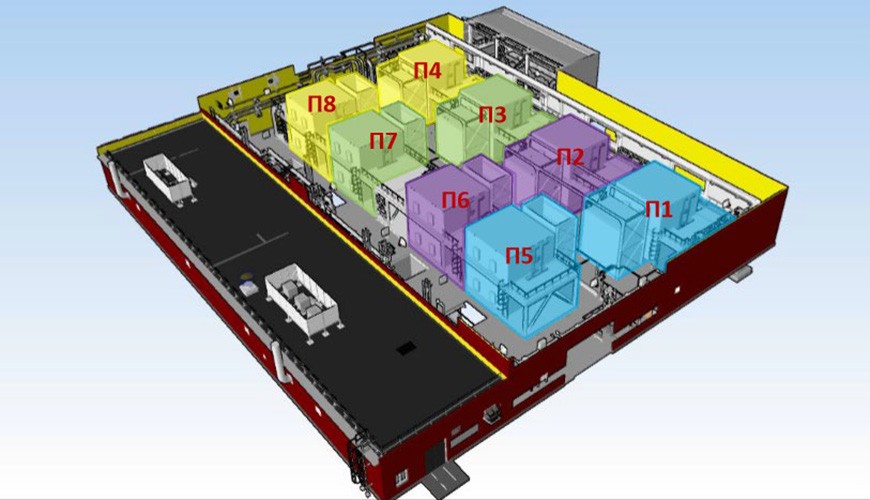 Рис. 10. Технологическая последовательность монтажа приточных установок П1-П8Принятые меры позволили сократить срок проведения остановочных работ со 130 дней до 122 дней по зданию бункерной эстакады и со 130 дней до 116 дней по зданию цен- тральной приточной станции.По окончании проекта, был произведен расчет экономической эффективности от ис- пользования 4D BIM при сокращении сроков строительно-монтажных работ. Расчет по зданию бункерной эстакады и центрально-приточной станции произведен в соответ- ствии со Строительными нормами 509-78. Результаты расчета представлены в табл. 1.Таблица 1Результат расчета экономической эффективностиТаким образом, экономическая эффективность от использования 4D BIM в этом про- екте составила более 105 миллионов рублей.В качестве второго «пилотного» проекта было рассмотрено строительство прича- ла, одного из объектов морского отгрузочного терминала промышленно логистическо- го комплекса. Это сооружение представляет из себя насыпную территорию площадью 30 тысяч квадратных метров, на которой возводится больверк – причал, состоящий из трубошпунтовой лицевой стенки из свай-труб диаметром 1420 миллиметров, шпунтовой стенки Ларсена и анкерных тяг диаметром 100 миллиметров. В данном проекте 4D BIM используется как информационный проект организации строительства. После разра- ботки модели был принято решение о разделении геотехнических работ на три фронта и привлечении трех подрядчиков, для выполнения условия об одновременном оконча- нии работ по устройству лицевой стенки. На рис. 11–18 представлен перечень основ- ных технологических операций.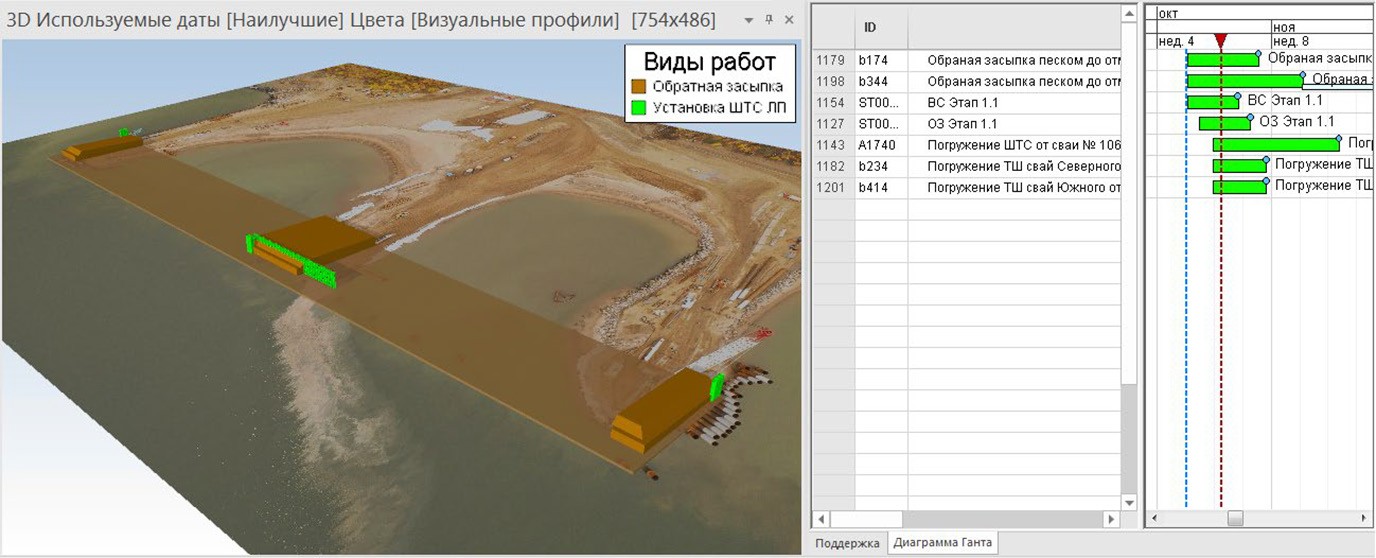 Рис. 11. Отсыпка насыпи до отм. –2,500, погружение свай лицевой стенки, погружение свай северного и южного открылков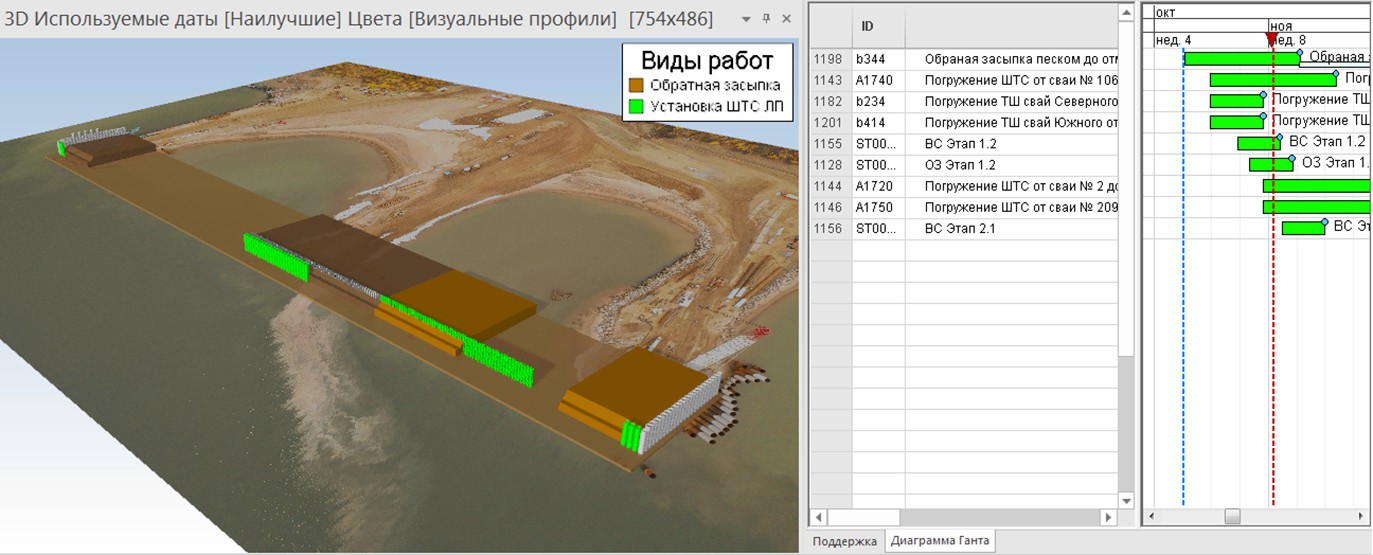 Рис. 12. Отсыпка насыпи до отм. –2,500, погружение свай лицевой стенки, погружение временной стенки из шпунта Ларсена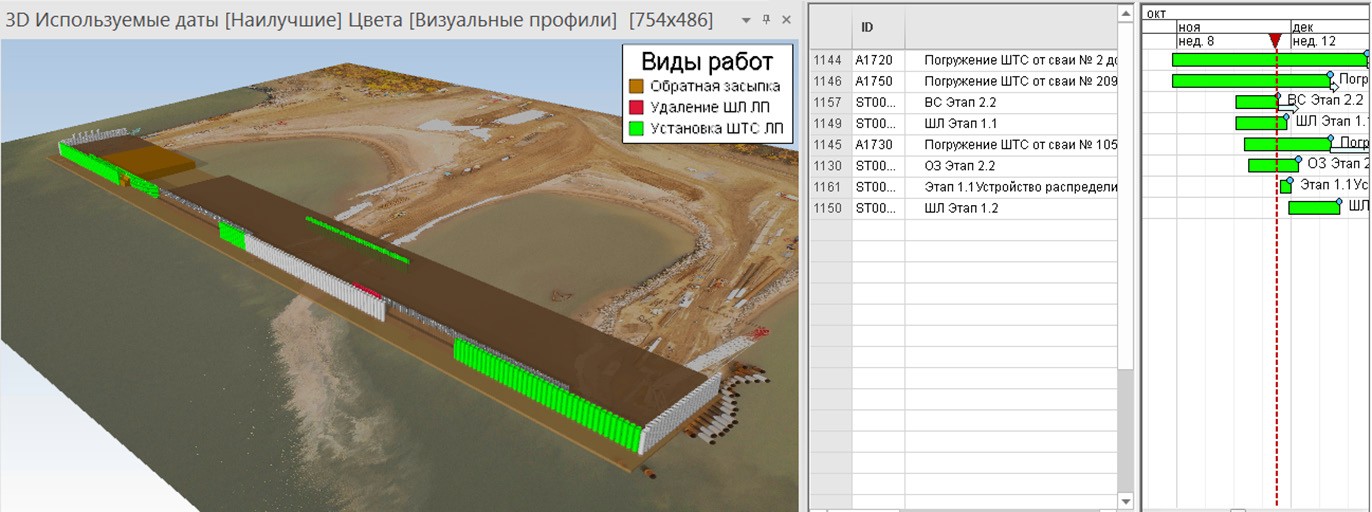 Рис. 13. Отсыпка насыпи до отм. –2,500, погружение свай лицевой стенки, демонтаж временной стенки из шпунта Ларсена, погружение шпунта Ларсена в проектное положение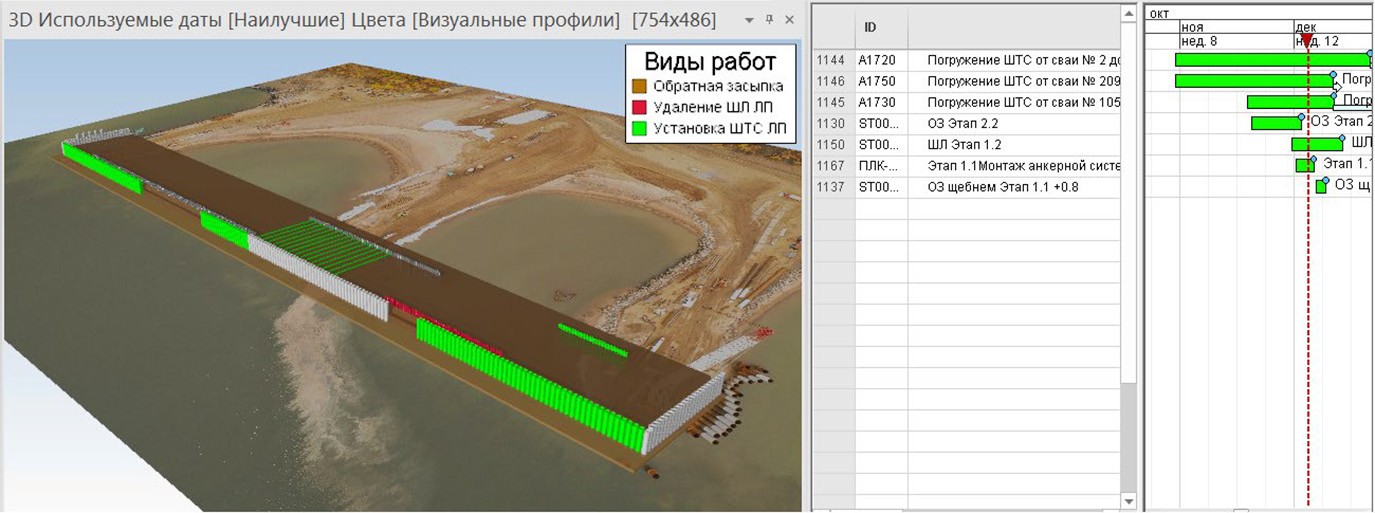 Рис. 14. Погружение свай лицевой стенки, демонтаж временной стенки из шпунта Ларсена, погружение шпунта Ларсена в проектное положение, установка и натяжение анкерных тяг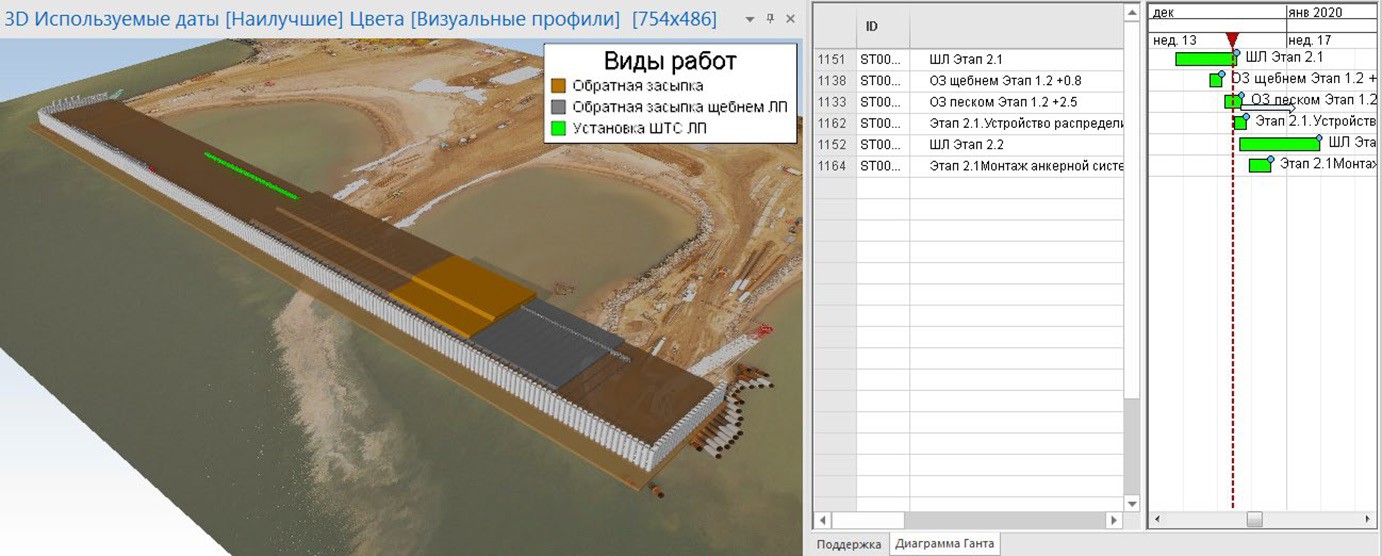 Рис. 15. Погружение шпунта Ларсена в проектное положение, установка и натяжение анкерных тяг, засыпка песком и щебнем до проектной отметки +0,000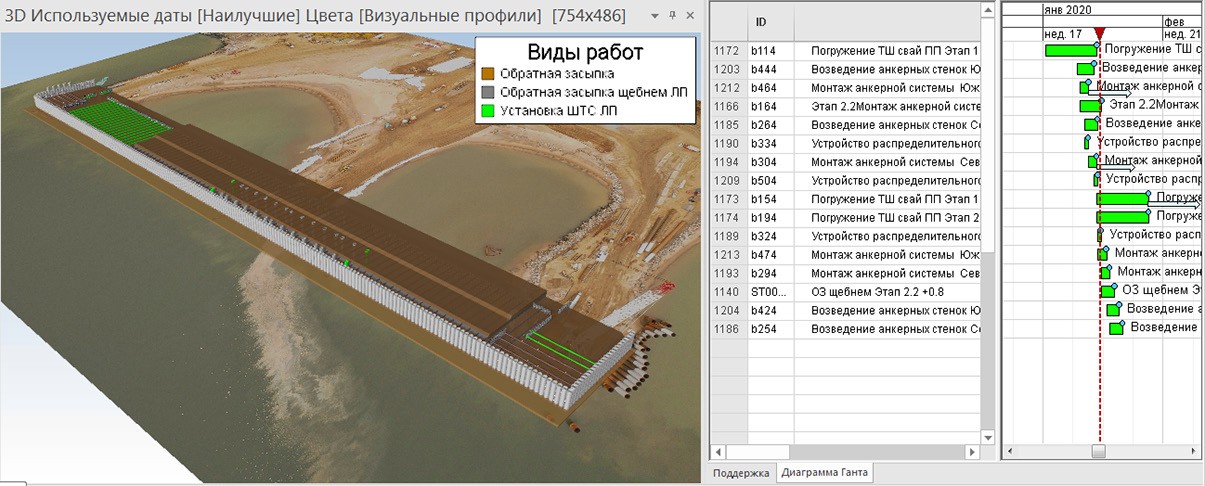 Рис. 16. Установка и натяжение анкерных тяг, устройство шпунта Ларсена и анкерных тяг северного и южного открылков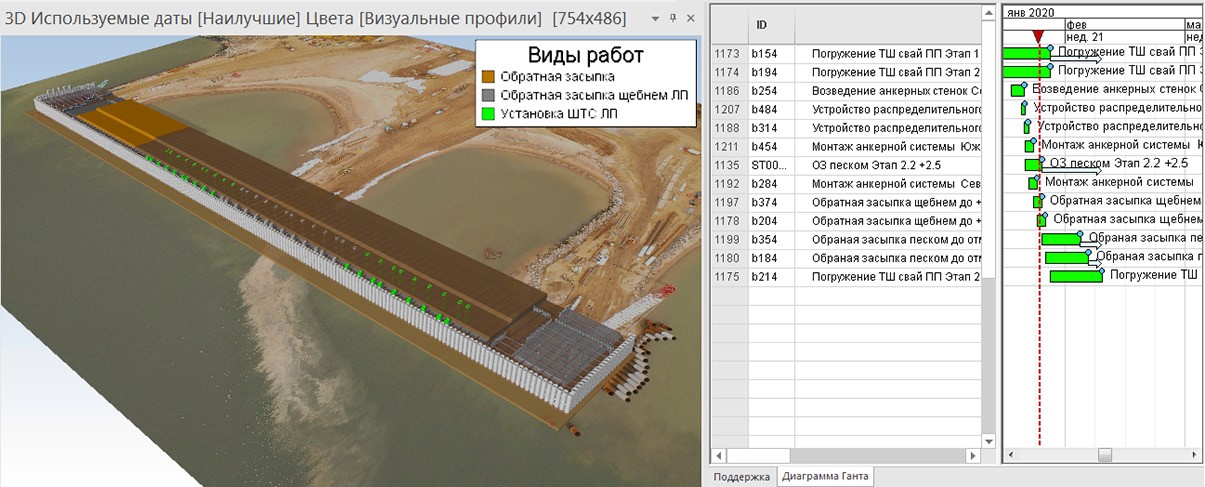 Рис. 17. Засыпка песком и щебнем до проектной отметки +0,000, погружение свай оболочек подкранового пути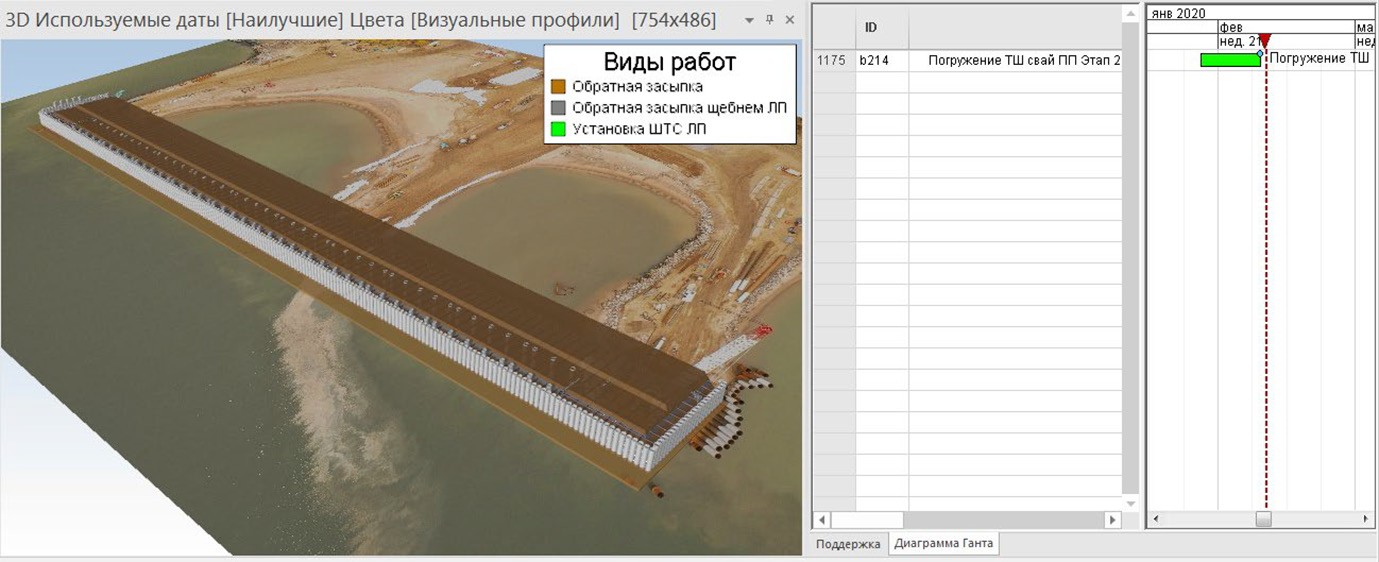 Рис. 18. Окончание работ по устройству основания причалаВ текущий момент производятся работы по отсыпке территории и устройству лице- вой стенки. С помощью модели выдаются недельно-суточные задания, ведется выпуск отчетности о прогрессе выполнения работ, производится сбор данных о выполняемых работах. Работы ведутся в соответствии с плановыми датами. После окончания данно- го проекта будет приниматься решение о внедрении 4D BIM во все проекты строитель- ства компании.Практика применения нового метода управления в производстве работ нулевого цик- ла позволяет решать возникающие в ходе планирования и строительства проблемные ситуации, связанные с организацией строительства. Наиболее значительными преиму- ществами 4D-моделирования являются визуализация строительных работ и наглядная связь между проектными группами, что ведет к повышению эффективности планирова- ния. Кроме того, 4D-моделирование помогает в разработке подробных и точных рабочих планов, планировании рабочей площадки, управлении логистикой на месте. С помощью наглядной визуализации и коммуникации планировщики, исполнители и заказчик могут достичь лучшего понимания масштабов и целей проекта, что может значительно усо- вершенствовать процесс планирования и выполнения работ нулевого цикла. Внедрение 4D-моделирования позволяет планировщикам выявлять пространственно-временные коллизии до этапа строительства, что приводит к уменьшению объема дополнительных работ и соблюдению сроков проекта.Цифровизация геотехнических работ имеет огромный потенциал для существен- ного сокращения сроков и стоимости строительства. 4D BIM технология только нача- ла проникать на российский рынок, в то время как эта технология активно применяется в зарубежной практике. В ближайшие годы будет получено больше информации о ре- зультатах внедрения данной технологии во все сферы строительства. На основании уже имеющихся данных можно утверждать, что применение этой технологии экономически эффективно.ЛитератураCrowther J., Ajayi S. O. Impacts of 4D BIM on construction project performance //International Journal of Construction Management. – 2019. – С. 1–14.Wim Smits, Marc van Buiten & Timo Hartmann (2017) Yield-to-BIM: impacts of BIM maturity on project performance, Building Research & Information, 45:3, 336–346.Лавров И. Ю. и др. Стандартизация в области информационного моделирования зданий. – 2019.Gleeson B. J., Greenwood D. J. Surveying the extent and use of 4D BIM in the UK, ITcon, 21 (2016): 57–71.Building Information Modeling (BIM) and Safety: Automatic Safety Checking of Construction Models and Schedules. Sijie Zhanga, Jochen Teizera, Jin-Kook Lee, Charles M.Eastman, ManuVenugopala.Büchmann-Slorup R., Andersson N. BIM-based scheduling of Construction – A comparative anal- ysis of prevailing and BIM-based scheduling processes. In Proc., 27th Int. Conf. of the CIB W78; 2010. pp. 113–123.The use of computer graphics as a scheduling tool. Arkady Retik, Abraham Warszawski, A. Banai 1990, Pages 133–142.Building Information Modelling (BIM) uptake: Clear benefits, understanding its implementation, risks and challenges. Ali GhaffarianHoseini, John Edward Tookey, Olia Efimova. 2017, Pages 1046–1053Dawood N., Sikka S. Development of 4D based performance indicators in construction industry // Engineering, Construction and Architectural Management. – 2009.Ciribini A. L. C., Ventura S. M., Paneroni M. Implementation of an interoperable process to optimise design and construction phases of a residential building: A BIM Pilot Project //Automation in Construction. – 2016. – Т. 71. – С.62–73.3D-ПЕЧАТЬ СТЕН ЗДАНИЙ ПОЛИСТИРОЛБЕТОНОМ3D-PRINTING OF BUILDING WALLS WITH POLYSTYRENE CONCRETEСуществующие на сегодняшний день строительные 3D-принтеры различных производителей могут послойно формировать несъемную опалубку, которую затем необходимо заполнять конструк- ционным бетоном, утеплителем и армировать. Применение технологии одностадийной печати по- листиролбетоном со вспенивающимися непосредственно в рабочей головке гранулами полистирола позволяет послойно выполнять утепленную стену сразу на всю ширину ограждающей конструкции, снизив количество операций по возведению стен до одного технологического передела.Ключевые слова: 3D-печать, полистиролбетон, технологии одностадийного полистиролбетона, устройство утепленных стен 3D-принтером.The existing 3D building printers of various manufacturers can form a permanent formwork in lay- ers, which then need to be filled with structural concrete, insulation and reinforced. The use of single-stage printing technology with polystyrene concrete with polystyrene granules foaming directly in the working head allows layer-by-layer insulation to be carried out immediately on the entire width of the enclosing structure, reducing the number of wall erection operations to one technological redistribution.Keywords: 3D-printing, polystyrene concrete, technologies of single-stage polystyrene concrete, installing insulated walls with a 3D-printer.1. ВведениеСтроительные технологии в двадцатом тысячелетии находятся в постоянном разви- тии. Каждый день появляются новые строительные машины, позволяющие сократить сроки строительства, уменьшить стоимость строительно-монтажных работ и улучшить качество выпускаемой продукции. Основной тенденцией является уменьшение чело- веческого труда на строительной площадке и применение автоматизированных техно- логий. Например, механизированная штукатурка или машины для укладки тротуар- ной плитки.Одним из перспективных современных трендов является использование аддитив- ных технологий – послойное наращивание и синтез трёхмерных объектов путём добав- ления материала на основу. Первое предложение использования 3D-печати для нужд строительной отрасли зафиксировано патентом, выданным в США Бехроху Хошневису в 2004 году [1]. Он разработал систему, представляющую собой портальный принтер (рис. 1) с рабочей головкой в виде экструдера, послойно формирующего две боковые стенки из конструкционного бетона. При повторном проходе пустое пространство в ни- жележащем слое заполняется теплоизолирующим материалом (рис. 2).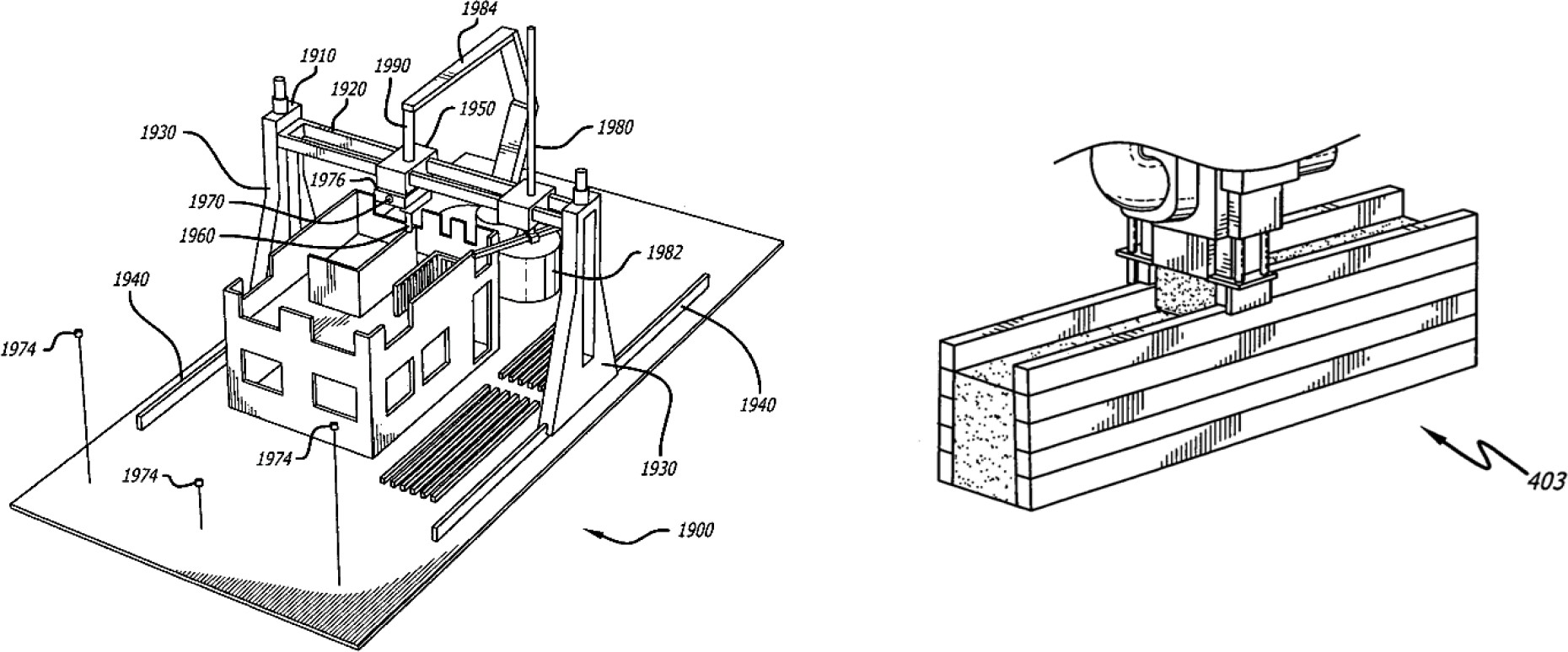 На базе этого решения в последствии было создано множество разработок, совер- шенствующих как сам принтер, так и экструдируемые материалы [2,3,4,5,6]. В 2014 году китайская компания «WinSun» начала в опытном порядке печатать малоэтажные дома [7] на портальном принтере. Некоторые недостатки предшественников смогли обойти в американской компании «DCP», разработавшей гидравлический кран с однопальце- вым манипулятором, обладающим шестью степенями свободы и набором рабочих го- ловок, включая экструдеры для работы с бетоном, термопластиком, грунтом и пенопо- лиуританом.В 2016 году во Франции был разработан принтер Batiprint3D, печатающий несъем- ную опалубку из пенополиуритана (рис. 3.) [9]. Бетонирование же производится тради- ционным способом. В итоге получается стена с конструкционным слоем внутри и уте- плителем снаружи (рис. 4). В целом такая технология позволила существенно повысить скорость возведения и стен с их одновременным утеплением, однако применение пено- полиуретана требует высоких дополнительных затрат на его отделку и защиту от сол- нечных лучей, что сильно снижает перспективность проекта.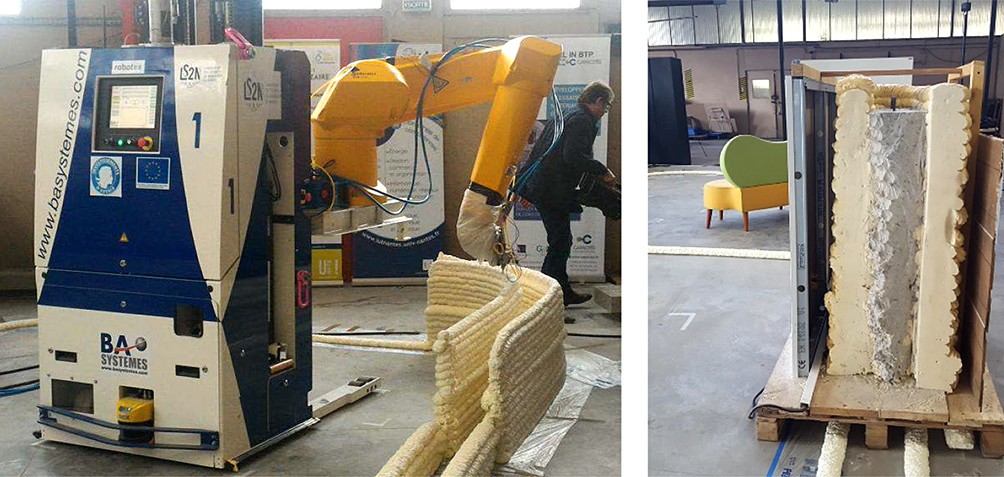 Таким образом, все существующие системы 3D-печати стен работают по одной схе- ме: формирование каркаса стены или несъемной опалубки с последующим их заполне- нием утеплителем или конструкционным бетоном.Недостатки традиционной технологии строительной 3D-печати:Высокая итоговая трудоемкость возведения стен.3D-печать позволяет полностью заменить лишь опалубочные работы и, частично, работы по утеплению конструкции.Под собственным весом и весом вышележащих слоев не затвердевшая смесь рас- плывается, что ограничивает скорость печати из-за необходимости организации техно- логических перерывов.Вяжущий материал должен достаточно быстро отвердевать, чтобы выдерживать нагрузку от вышележащих слоев, и при этом достаточно медленно, чтобы не схватить- ся в системе хранения и доставки материала.Возможно совмещение печати конструкционного слоя и утеплителя, но это приво- дит к существенному усложнению конструкции рабочей головки принтера в связи с не- обходимостью подачи разных материалов.Для продуктивной работы строительного 3D-принтера, использующего вяжущий материал на цементной основе требуются положительные температуры или устройство тепляка в холодный период года.Цель настоящей работы – разработка 3D-принтера, который сможет преодолеть указанные недостатки и автоматизировано, с минимальным участием людей, возводить утепленные стены с минимальным количеством технологических переделов.Задача настоящего исследования – изучение возможности применения в качестве экструдируемого материала одностадийного полистиролбетона.2. Технология 3D-печати одностадийным полистиролбетономВ НГАСУ(Сибстрин) ведется разработка технологии 3D-печати одностадийным по- листиролбетоном [12], которая может существенно упростить процесс создания огра- ждающих конструкций 3D-принтером [13].Суть технологии заключается в том, что гранулы невспененного (бисерного) поли- стирола вводятся в цементно-песчаную смесь и при перемешивании равномерно рас- пределяются по всему объему, так как все компоненты получившейся смеси имеют один порядок плотности. Готовая смесь помещается в пространство между шпателями элек- тродами, на которые подается ток промышленной частоты, напряжением 220–380 В. В процессе электроразогрева температура смеси быстро достигает 80 °С. При получен- ной температуре структура гранул полистирола размягчается и под действием содержа- щегося в них, кипящего изопентана, полистирол расширяется.Предлагаемая технология существенно упрощает конструкцию рабочей головки 3D-принтера в сравнении с аналогами, так как имеет только одно сопло через кото- рое материал формируется сразу на всю толщину стены, что исключает необходимость в формировании опалубки.За счет содержания в смеси гранул полистирола, которые в процессе электроразо- грева вспениваются и проявляют теплоизоляционные свойства, становится возможным получение равномерно-утепленной ограждающей конструкции.Для получения необходимых теплоизоляционных или конструктивных свойств ма- териала достаточно изменения количества гранул вспенивающегося полистирола.Полистиролбетон теряет подвижность находясь между шпателями-электродами за счет высокой температуры 80–90 °С, что позволяет через короткий срок укладывать следующий слой без деформации предыдущего.Вышедший из формирующего пространства материал содержит в себе гранулы вспе- ненного полистирола, обладающие низкой теплопроводностью, что обеспечивает дли- тельное остывание материала, достаточное для набора прочности полистиролбетоном. Вследствие, необходимость в устройстве тепляков или дополнительном обогреве в хо- лодное время года отпадает.Технология одностадийного полистиролбетона реализуется следующим образом (рис. 5).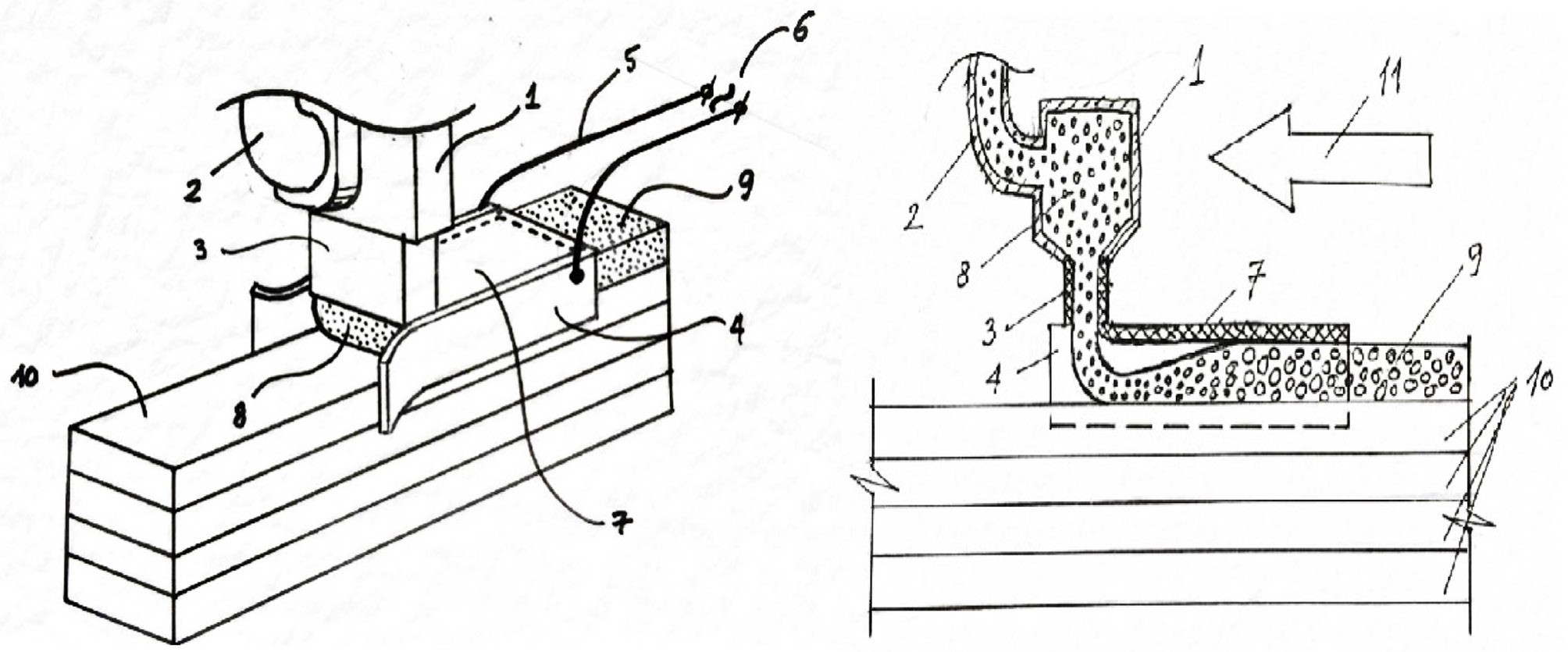 Рис. 5. Принципиальное решение рабочей головки 3D-принтера для экструдирования полистиролбетонной смеси, укладываемой по одностадийной технологииПолистиролбетонная смесь с невспененными гранулами бисерного полистирола 8 че- рез систему подачи вяжущего материала 2 поступает в экструдер 1. Оттуда, через выпуск- ное отверстие (сопло) 3, смесь выдавливается на поверхность ранее отформованного и потерявшего подвижность слоя полистиролбетона 10. Сопло 3 имеет поперечный раз- мер равный ширине возводимой стены 10. Полистиролбетонная смесь 8 заполняет про- странство между шпателями-электродами 4, которые, являясь частью печатающей голов- ки 3D принтера, медленно и непрерывно перемещаются 11 вдоль стены. Электрический ток, напряжением 220÷380 В, поступающий из электрической сети 6 через кабели 5, про- ходит через полистиролбетонную смесь, быстро нагревая её. По достижении темпера- туры 80 °С гранулы полистирола размягчаются и под действием содержащегося в них, кипящего изопентана, вспениваются, многократно увеличиваясь в объёме, меняя каче- ство смеси 9. В процессе нагрева и вспучивания гранул полистирола объём полистирол- бетонной смеси 9 увеличивается и занимает всё пространство между шпателями-элект- родами 4, поверхностью ранее уложенного слоя 10 и прижимным шпателем 7, частично уплотняясь. Шпатели-электроды 4 и прижимной шпатель 7 формируют очередной слой стены из полистиролбетона 9, получившего в результате электротермообработки тепло- изоляционные свойства. Обладая высокой температурой, полистиролбетон быстро, ещё в пространстве между шпателями-электродами, теряет подвижность и начинает интен- сивно твердеть. Равномерно распределённые по объёму вспененные гранулы полисти-рола, являющиеся утеплителем, снижают теплопотери из конструкции в окружающую среду. Увеличивается продолжительность сохранения высоких температур внутри ма- териала, чем обеспечивается интенсивное нарастание прочности полистиролбетона.В ходе лабораторных испытаний по подбору состава смеси основополагающими за- дачами было понизить электрическое сопротивление раствора для достижения макси- мальной скорости разогрева и предупреждение расслаиваемости смеси. Опытным путем был определен оптимальный состав полистиролбетона, соответствующий заявленным требованиям. Основными добавками являются: технический карбонат калия (поташ) в количестве 2,4 % от массы цемента, который снижает сопротивление раствора, уско- ряет твердение и специальный пластификатор в количестве 0,8 % от массы цемента.Натурные испытания рабочей головки 3D-принтера для экструдирования полисти- ролбетонной смеси (рис. 6), укладываемой по одностадийной технологии, показали, что рабочий слой материала, сформированный по предложенной технологии, сохраняет це- лостность и не проявляет признаков подвижности. Укладка на него после первого про- хода 3D-принтера, через 15 минут, последующих рабочих слоёв материала на приоб- ретённую форму и геометрические размеры первого практически не влияет.а)	б)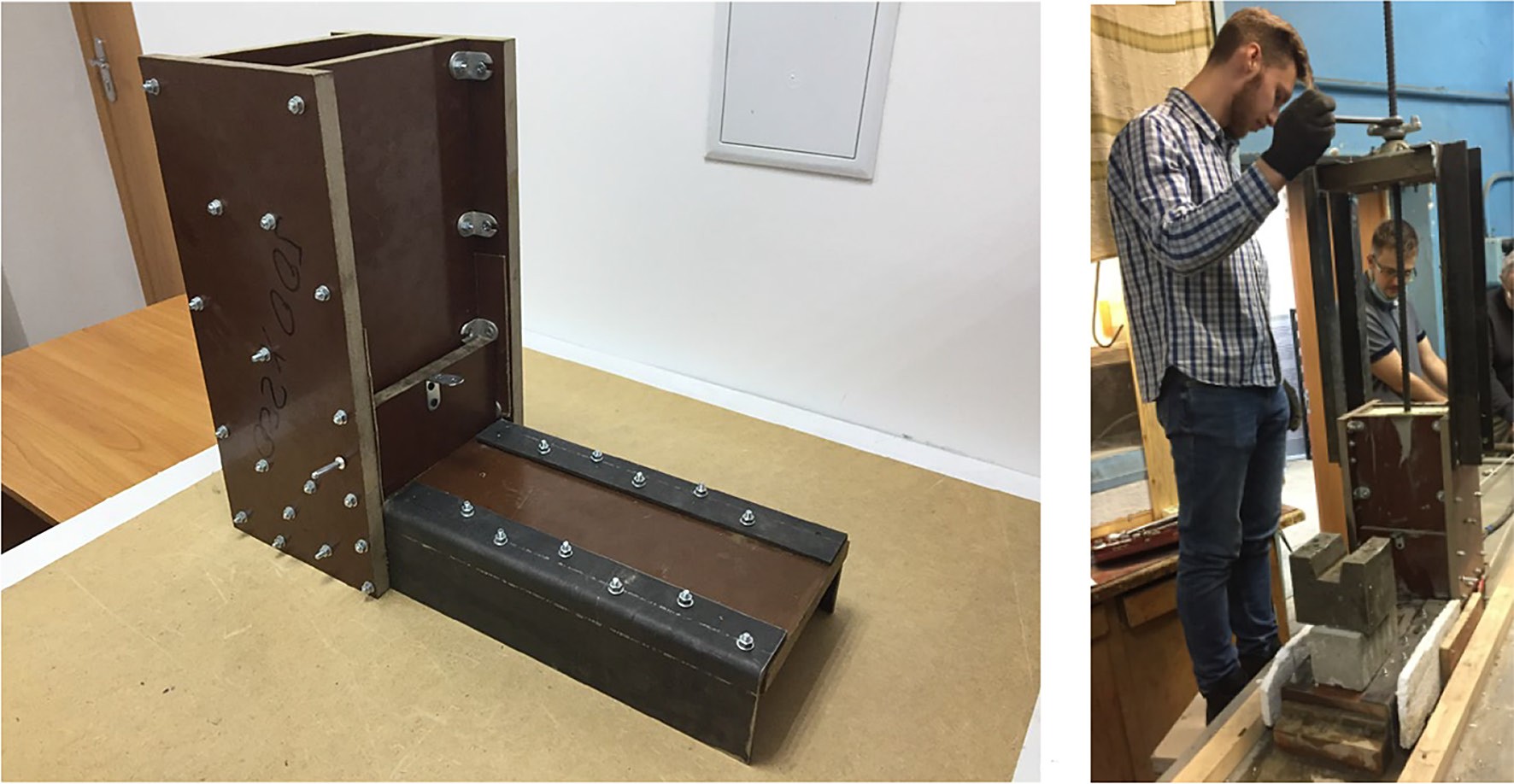 Рис. 6. Общий вид (а) и опытное испытание (б) рабочей головки 3D-принтера для печати ограждающих конструкций одностадийным полистиролбетономПолученные образцы полистиролбетона исследовались на прочность и равномер- ность распределения вспененных гранул полистирола по массе материала.Испытания кубиковой прочности образцов осуществлялись в 3, 7, 14 и 28 суточном возрасте. Для испытаний было выпилено по 3 стандартных образца. В табл. 1 представ- лены средние значения испытаний. Испытания производились на лабораторном прес- се ПСУ-50.Анализируя результаты испытаний прочности полистиролбетона средней плотности D700 и D1200 после термообработки можно констатировать, что прочность образцов, изготовленных по одностадийной технологии выше прочности образцов естественного твердения. Структура полученного материала оказалась хорошей. Бисерный полисти- рол вспенился весь и по всему объёму. Средняя прочность в сравнении с полистирол- бетоном стандартной технологии оказалась выше на 20 %.Таблица 1Динамика приобретения прочности полистиролбетономОднородность распределения гранул полистирола по массе материала определялась путём измерения теплопроводности плоских образцов, вырезанных из массива стены сечениями, перпендикулярными направлению возможного всплытия гранул.Перед измерением теплопроводности образцы высушивались до постоянной массы в сушильном шкафу при температуре 70 ℃ в течение суток. Потеря массы образцов со- ставляла около 5 %. Измерялись: геометрические характеристики образца, электриче- ская мощность, необходимая для создания теплового потока и температура противопо- ложных лицевых граней.В ходе эксперимента, при помощи прибора для измерения теплопроводности ПИТ-2, определялась теплопроводность образцов выпиленных из стены, изготовленной из по- листиролбетона средней плотности D700 и D1200, рабочей головкой 3D-принтера по одностадийной технологии, а также образца, выполненного по стандартной технологии средней плотности D1200 (табл. 2).Таблица 2Послойная теплопроводность образцов полистиролбетона различной плотностиНеоднородность образца, выполненного по предложенной технологии, составля- ет 3,68 % против 12,08 % у образца, выполненного по стандартной технологии.ЗаключениеПрактически все аддитивные технологии, предложенные строительному рынку, пред- полагают использование 3D-принтера для печати несъёмной опалубки из цементно-пес-чаного раствора песка, глины или пенополиуритана. Затем следуют стандартные (руч- ные) операции по армированию, бетонированию и утеплению будущей ограждающей конструкции. Известно, что в комплексе бетонирования строительных конструкций тру- доёмкость опалубочных работ не превышает 40 %. Следовательно, 3D-принтер возьмёт на себя только эту часть трудоёмкости. Остальное приходится делать руками рабочих. Применение 3D-принтера, печатающего полистиролбетоном стену на всю ширину,позволяет:упростив систему подачи вяжущего материала, формировать рабочий слой на всю ширину стены;за счёт высоких температур термообработки устранить подвижность вяжущего материала сразу по выходу его из рабочей головки и ускорить твердение;используя увеличение объёма гранул при их вспучивании обеспечить самоуплот- нение полистиролбетона при формовании рабочего слоя;обеспечить равномерное распределение вспененных гранул полистирола по объ- ёму материала стены, повысив тем самым её качественное термосопротивление;гарантировать заданные прочностные или теплоизоляционные характеристики материала возводимой стены.ЛитератураPatent US7641461B2 Robotic systems for automated construction B29C64/106/Грахов В. П., Мохначев С. А., Бороздов О. В. Влияние развития 3D-технологий на экономику строительства //Фундаментальные исследования. 2014. № 11–12. С. 2673–2676.Удодов С. А. 3D-печати в строительстве: новое направление в технологии бетона и сухих строительных смесей. // VI Международная научно-практическая конференция МЦНС «Наука и просвещение». Пенза: 2017. С. 58–61.Лунева Д. А., Кожевникова Е. О., Калошина С. В. Применение 3D-печати в строительстве и перспективы ее развития // Вестник Пермского национального исследовательского политехнического университета. Строительство и архитектура. 2017. Т. 8, № 1. С. 90–101.Рудяк К. А., Чернышев Ю. О. Возведение зданий методом послойного экструдирования // Современные концепции развития науки: материалы Междунар. науч.-практ. Конф. Казань. 2016. С. 147–151.Степанова Е. Ю., Барсуков Г. В., Степанов Ю. С. Прорывные технологии нового поколения формообразования пространственно-сложных поверхностей наукоемких изделий // Известия Тульского государственного университета. Технические науки. Тула: 2016. № 8–2. С. 243–249.Компания Winsun. 3D-проектирование домов [Электронный ресурс]. – URL:http://www.yhbm. com/index.php?a=lists&c=index&catid=67&m=content (дата обращения: 14.12.2016).Стройка 3D: Никита Чен-юн-тай первым в России напечатал дом. [Электронный ресурс]. – https://www.rbc.ru/magazine/2017/06/592567559a7947e1bb4b7ea9Французский проект BATIPRINT по строительству дома с 3D-печатью «наизнанку» [Электронный ресурс]. – URL:http://www3dprintingindustry.com/tags/ls2n/Институт передовой архитектуры Каталонии использует естественный подход к 3D-печати на стройке [Электронный ресурс]. – URL:http://www 3dprintingindustry.com/tags/terra-performa/The Metod and the Device [Электронный ресурс]. – URL:http://www d-shape.com/what-is-it/ the-process/the-concept/Молодин В. В., Васенков Е. В. Технология изготовления полистиролбетонных изделий и конструкций методом электроразогрева // Труды НГАСУ, 2019. Т. 22. № 1 (71). С. 102–114.ПРАКТИЧЕСКОЕ ПРИМЕНЕНИЕ ТЕХНОЛОГИИ JET GROUTINGНА ТЕРРИТОРИИ РОССИЙСКОЙ ФЕДЕРАЦИИ. ПРИМЕНЕНИЕ ДАННОЙ ТЕХНОЛОГИИ В КАЧЕСТВЕ РАСПОРКИ И ПРОТИВОФИЛЬТРАЦИОННОЙ ЗАВЕСЫ В УСЛОВИЯХ ПЛОТНОЙ ГОРОДСКОЙ ЗАСТРОЙКИPRACTICAL APPLICATION OF JET GROUTING TECHNOLOGY IN THE TERRITORY OF THE RUSSIAN FEDERATION. APPLICATIONOF THIS TECHNOLOGY AS A SPACER AND ANTI-FILTRATION CURTAIN IN THE CONDITIONS OF A DENSE CITY BUILDINGВ данной статье приведен опыт в успешном решении сложных геотехнических задач, возни- кающих в ходе строительства на территории Российской Федерации методом закрепления грун- тов струйной цементацией (англ. Jet Grouting), а также решение его использования при приспосо- блении корпусов Павловских казарм для современного использования под гостиницу в качестве распорной конструкции и противофильтрационного экрана, применение при реконструкции здания российского государственного академического Большого драматического театра имени Г. А. Товстоногова.Ключевые слова: струйная цементация, усиление основания, геотехника, сваи, подземное стро- ительство.This article presents the experience in successfully solving complex geotechnical problems that arise during construction in the territory of the Russian Federation by the method of fixing soils with jet grout- ing (Eng. as a spacer structure and an anti-filter screen, the use in the reconstruction of the building of the Russian State Academic Bolshoi Drama Theater named after G. A. Tovstonogov.Keywords: jet cementation, base reinforcement, geotechnics, piles, underground construction.Постановка проблемы: в связи с освоением подземного пространства наиболее ча- стым объемно-планировочным решением в современном строительстве является устрой- ство развитого подземного паркинга. Также, активно ведется строительство тоннелей метрополитена в крупнейших городах Российской Федерации. В связи с этим для ре- ализации таких проектов в сложных инженерно-геологических условиях прибегают к комплексу мероприятий, которые смогут обеспечить эксплуатационную надежность как уже существующих объектов, в состав которых очень часто могут входить объек- ты культурного наследия, так и современных комплексов, включая подземные объекты и метрополитен.В качестве способа решения подобных проблем является применение технологииJet Grouting, которой посвящена данная статья.Обзор источников. В статьях [3-5] рассматриваются типовые решения геотехниче- ских задач, где была применена струйная цементация, а именно:использование технологии струйной цементации при закреплении слабых грунтов (торфов) под приспособление площадки для разведки нефтяных месторождений в пой- менной части р. Кама Пермской области;улучшение геотехнического основания под устройство подземных частей жило- го комплекса в г. Пермь методом струйной цементации;усиление фундаментов строящегося здания сваями Jet в связи с изменением назна- чения здания и его этажности и увеличением нагрузок на данный фундамент в г. Москва. Данная статья направлена на изучение нетрадиционных методов использования тех- нологии Jet при решении проблем, возникающих в ходе строительства и демонстрацию ее вклада в современное приспособление зданий культурного наследия Санкт-Петербургав условиях сложившейся городской застройки.Целью данной работы является обзор практических использований технологии струй- ной цементации (Jet Grouting) в строительстве на территории Российской Федерации и изучение применения данной технологии в качестве распорной конструкции с функ- цией противофильтрационного экрана как наиболее оптимальной в условиях плотной городской застройки.Изложение основного материала исследования. Технология Jet Grouting (струй- ная цементация) в настоящее время получила распространение в практике строитель- ства во многих странах и зарекомендовала себя в качестве надежного метода решения ряда типовых и сложных задач в области геотехники. Наиболее распространенными за- дачами, с которыми справляется данная технология, являются:устройство свай и свайного основания, усиление фундаментов;устройство ограждений котлованов и несущих конструкций;устройство противофильтрационных завес;укрепление откосов;укрепление грунтов.Технология и этапы закрепления грунта методом струйной цементации представле- ны на рис. 1.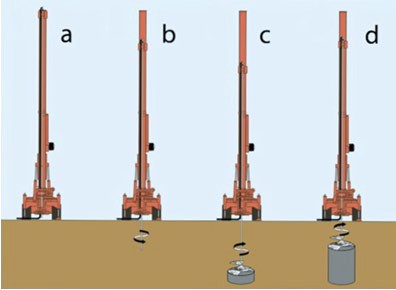 Рис. 1. Создание грунтоцементной сваи: а) закачка бетона; b) бурение до проектной отметки;с) подача бетона под давлением; d) формирование тела сваи«Jet Grouting» технология основана на разрушении и перемешивании грунта высо- конапорной струёй цементного раствора, подающимся под высоким давлением.Предварительно грунты испытываются для выявления оптимально подходящей тех- нологии цементации и состава раствора. Затем, происходит изготовление грунтоцемент- ных свай со следующими этапами:приготовление бетонной смеси необходимой консистенции;тестирование образца грунтобетона на коэффициент фильтрации и соответствие проектной прочности;закачка стабилизирующей смеси в буровое оборудование;погружение монитора в грунт до необходимой глубины;разрушение породы и создание грунтобетона с помощью энергии струи, подава- емой под напором;извлечение монитора с одновременным созданием тела грунтоцементной сваи. Существуют три системы струйной цементации грунта (рис. 2). Главным их отличи-ем является содержание компонентов для разрушения грунта и создания свай:система Jet-1 – подается бетонный раствор под напором;система Jet-2 – подается бетонный раствор с воздушной струей;система Jet-3 – подается бетонный раствор, воздушная и водяная струи.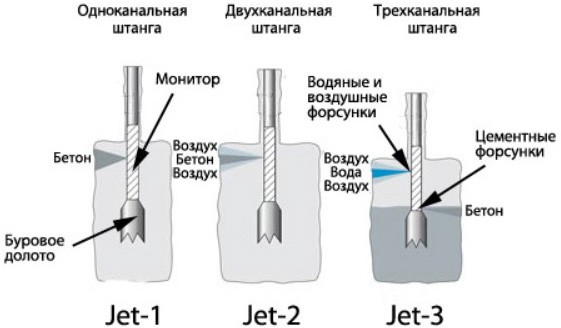 Рис. 2. Создание грунтоцемента с различными системами JetВыбор технологии цементации грунтов Jet Grouting производится после всесторон- него анализа инженерно-геологических особенностей участка, параметров возводимо- го сооружения и экономической целесообразности:Jet-1 является самым малозатратным и наиболее часто применяемым вариантом; буровое оборудование оснащается шнеком с каналом для подачи бетонной смеси. Подача стабилизирующего раствора происходит под давлением до 600 атм., бетонная смесь по- дается из форсунков в направлении, перпендикулярном ходу движения бурового шнека. В виду того, что при помощи струи бетонного раствора происходит разрушение породы, то в малопроницаемых глинистых породах размер грунтоцементной сваи уменьшается.Jet-2 чаще всего применяется для усиления основания под уже существующими зданиями и сооружениями. В данном методе струю бетонной смеси усиливают с помо- щью подачи сжатого воздуха в том же направлении. Для проведения работ требуется специализированный воздушный насос для Jet-2 и буровое оборудование, оснащенноедвухканальным шнеком, а так, же повышенного расхода стабилизирующего раствора. Подача воздуха производится с помощью воздушных форсунков. Использование энер- гии сжатого воздуха увеличивает производительность и позволяет создавать сваи боль- шего диаметра. Как и при цементации по технике Jet-1, двойная бетоновоздушная струя подается в боковом направлении, разрушая породу вокруг бурового шнека.Jet-3 является самой дорогостоящей и сложной технологией из трёх, целесо- образно использовать при масштабном строительстве и сложных грунтовых условиях. Она требует применения трехканального бурового шнека и трех разновидностей насо- сов, а также повышенного расхода цемента. В отличие от перечисленных выше мето- дик, при цементации Jet-3 порода разрушается исключительно с помощью мощной во- довоздушной струи, подаваемой перпендикулярно направлению бурения через сопла. Стабилизирующий раствор подается вертикально через расположенные ниже форсун- ки, что позволяет исключить примеси в теле сваи и создать объемные бетонные соору- жения большого диаметра. На сегодняшний день методика Jet-3 – единственная техно- логия цементации грунтов, с помощью которой можно произвести полное замещение породы бетоном. Система цементации Jet-3 широко применяется при строительстве на нарушенных грунтах с включениями, карстовыми пустотами и т.д.В России, начиная с 1976 года, активно ведутся исследования и разрабатывается оборудование для реализации российского варианта струйной технологии, отличающе- гося использованием струй пониженного давления [6].В данной статье представлены реальные объекты, при строительстве и реконструк- ции которых была применена данная технология, и способствующая решению различ- ного рода задач, показывая тем самым свою значимость в современных нуждах.Применение технологии Jet Grouting при возникновении аварийных ситуа- ций в ходе строительства. Помимо перечисленных типовых задач технология Jet на- шла успешное применение в нетрадиционных геотехнических решениях, связанных с мероприятиями, направленными на устранение аварийных ситуаций, которые могут возникать в ходе строительства из-за ошибок проектировщиков.В источнике [1] рассматривались результаты работ по ликвидации аварии, возник- шей в ходе устройства «стены в грунте», для которых была применена струйная цемен- тация грунтов в комбинации с заполнительной цементацией грунтового массива.На этапе разработки грунта подземной части многофункционального торгового ком- плекса в ЦАО г. Москвы произошла авария, связанная с нарушением производства ра- бот по устройству ограждающей конструкции.Проводилась пошаговая разработка котлована под защитой комбинированной кон- струкцией «стены в грунте» и буронабивных свай. Распорная система была представ- лена в виде обвязочного пояса из двутавров и раскосов из труб.На завершающей стадии разработки в одной из секций произошел выброс обводнен- ного грунта через полость в монолитной железобетонной конструкции «стены в грун- те» на дневную поверхность. Вследствие этого были предприняты меры по ликвидации аварии, заключающиеся в обратной засыпке котлована и заполнением разуплотненных участков путем цементации грунтов в режиме гидроразрыва, разработке грунта до про- ектной отметки. Однако, ситуация повторилась на стадии раскопки по причине выхода водонасыщенных песков через непроинъектированные пустоты, образовавшиеся вслед- ствие хаотично заполненной зоны разуплотнения данным методом.Инженерно-геологические условия строительства представлены на рис. 3.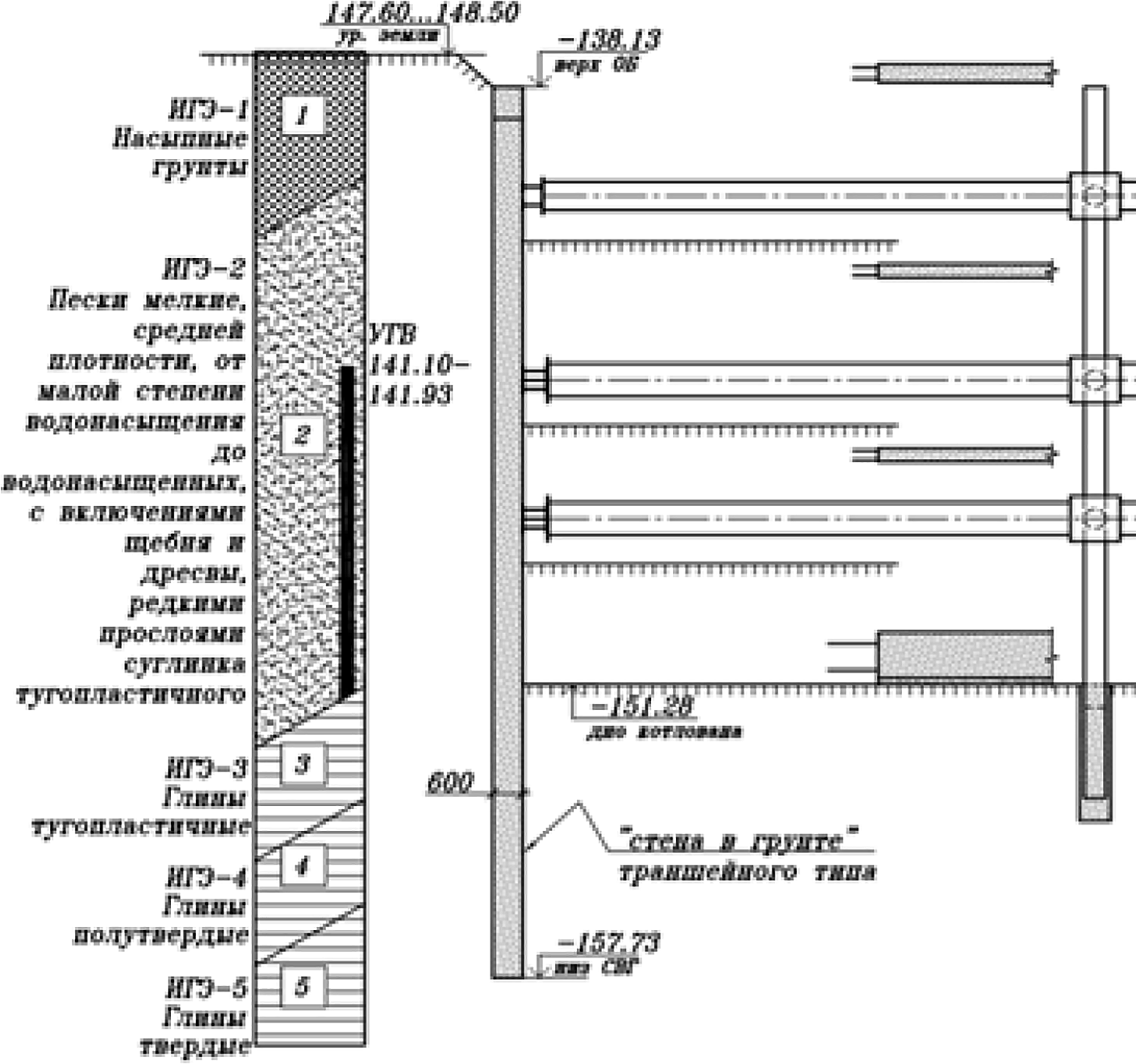 Рис. 3. Разрез системы ограждения котлованаПосле повторного пригруза котлована было принято решение по устройству сплош- ной грунтоцементной стенки по технологии Jet-1 в последовательности «свежая по жест- кой» из шести грунтоцементных элементов при высоте обрабатываемого массива 16 м (рис. 4.)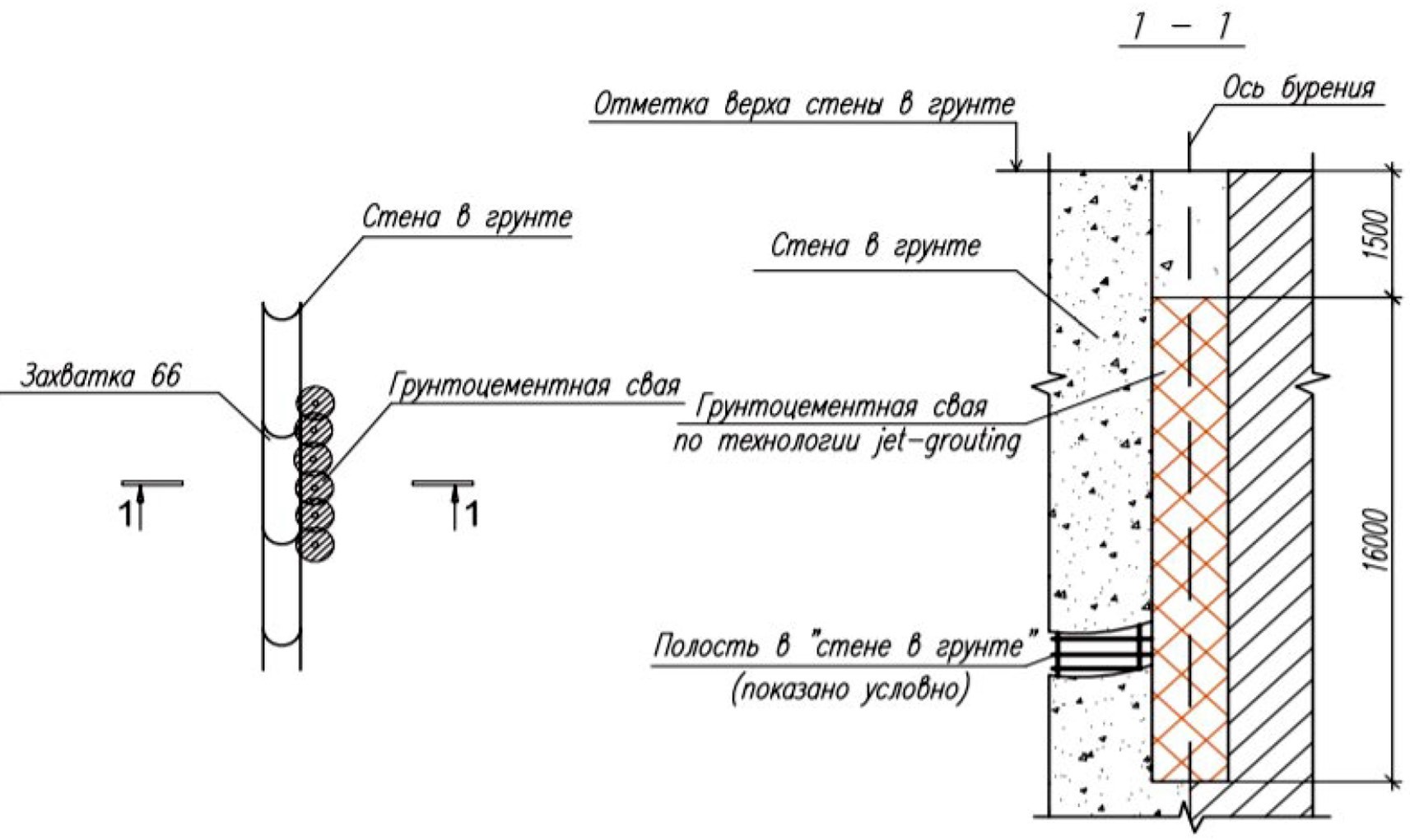 Рис. 4. Схема устройства противофильтрационной грунтоцементной стенкиУчитывая сроки схватывания грунтоцементного раствора не ранее 14 суток, было при- нято решение о применении пластифицирующего состава для ускорения схватывания.В результате, проведение мероприятия по устройству противофильтрационной кон- струкции с применением технологии Jet Grouting позволили устранить аварию.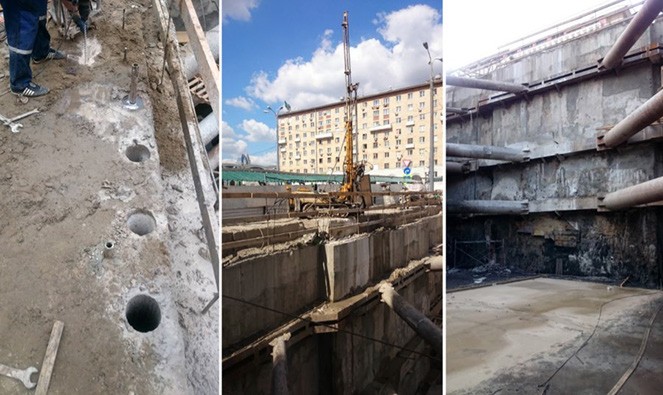 Рис. 5. Процесс производства работ по однокомпонентной струйной цементации:а – алмазное сверление; б – устройство противофильтрационной конструкции;в – разработанный до проектной отметки котлованJet Grouting как средство снижения вредного влияния проходки эскалатор- ных тоннелей. Еще одним способом задействования технологии строительной цемента- ции является применение ее в качестве усиления породного массива при строительстве эскалаторных тоннелей. Основное влияние на величину сдвига в мульде на земной по- верхности оказывают физико-механические характеристики пород и смещения их кон- тура выработки. В работе [2] подробно рассказывается о применении технологии Jet Grouting как основного способа снижения оседаний на поверхности за счёт усиления в устье тоннеля на примере станции метро «Спасская», город Санкт-Петербург (рис. 6).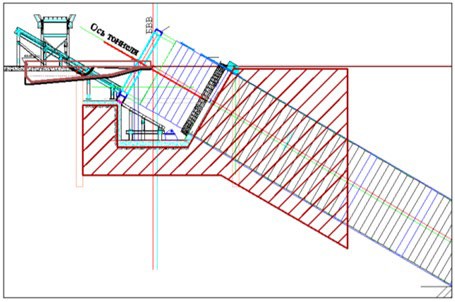 Рис. 6. Участок струйной цементации грунтов при строительстве эскалаторного тоннеля станции метро «Спасская» в разрезе по оси тоннеляЗакономерности развития сдвига и деформаций, выявленные на основании анализа данных натурных наблюдений, позволили условно разделить трассу тоннеля в массиве на три участка согласно интенсивности развития оседаний (рис. 7):зона минимальных оседаний: ТПМК (тоннелепроходческий механизированный комплекс) проходит участок струйной цементации устьевой зоны.зона наибольших оседаний: ТПМК из зоны грунтозакрепления выходит в слой слабых четвертичных отложений и идет до границы с протерозойскими глинами.зона затухания: ТПМК попадает в слои прочных глин с характерными высокими значениями деформационных и прочностных характеристик.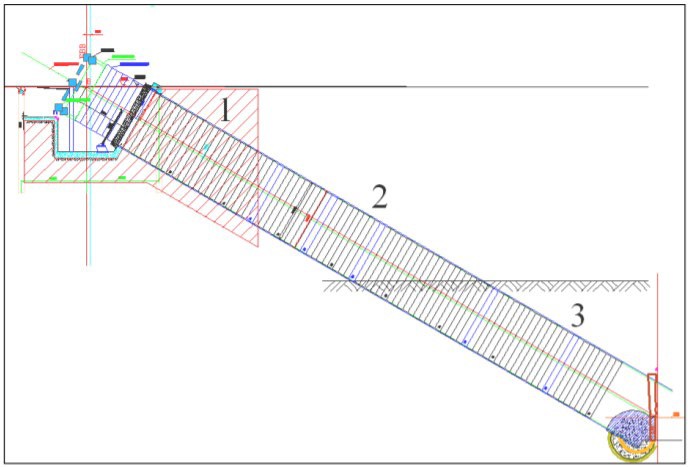 Рис. 7. Условное разделение массива на участки при проходке эскалаторного тоннеля станции метро «Спасская»В работе также предлагалось дополнительное закрепление методом струйной це- ментации участка 2 с целью снижения вредных процессов сдвижения мульды в слабых грунтах, эффективность данного метода была подтверждена расчетом в программном комплексе Plaxis 2D, где наглядно показано, как уменьшатся оседания на поверхности (примерно в 2–3 раза) (рис. 8).Данные исследования показывают, что наибольшие сдвижения на поверхности фик- сируются над верхней частью выработки тоннеля, где малая глубина заложения и име- ются обводненные и неустойчивые грунты. Технология закрепления грунтов методом струйной цементации в устьевой части эскалаторного тоннеля позволяет обеспечить су- щественное снижение данных сдвижений и деформаций, что подтверждается данными натурных измерений и математического моделирования. При входе в коренные породы деформационные процессы практически отсутствуют.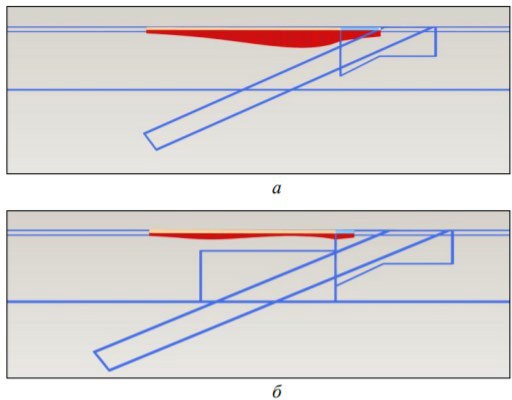 Рис. 8. Мульда сдвижения при проходке эскалаторного тоннеля станции метро «Спасская»:а) без дополнительной зоны закрепления грунта;б) с применением дополнительного грунтозакрепления четвертичных породПрименение технологии Jet Grouting в качестве распорки в условиях плотной городской застройки. Здание, предназначенное под приспособление под гостиницу, рас- положенное по адресу: Санкт-Петербург, Марсово поле, д.1 литер А состоит из несколь- ких корпусов разных лет постройки, объединенных в единый комплекс Павловских ка- зарм в 1816 году архитектором Стасовым.Здание имеет трапециевидную форму в плане с тремя внутренними дворами, тре- хэтажное высотой около 20 м, имеется подвал и чердак, является объектом культурного наследия. Конструктивная схема здания-стеновая с продольными и поперечными несу- щими стенами. Стены выложены из красного глиняного полнотелого кирпича на извест- ковом растворе, мощность кладки 560–1200 мм. Фундаменты стен здания – ленточные, на естественном основании. Под колоннами в корпусах по Аптекарскому пер. и 1-м по- перечном, а также по Марсову полю в примыкании к д. 3 фундаменты столбчатые от- дельно стоящие.В целом, существующую ситуацию с фундаментами здания следует признать небла- гоприятной для планируемых работ по приспособлению здания для современного ис- пользования: высокий износ фундаментов, частое отсутствие их перевязки на стыках, существенные перепады параметров и изменения конструкций и состава фундаментов, нарушения многочисленными подземными коммуникациями.В зону влияния работ по приспособлению здания под современное использование частично попадают здания по ул. Миллионная и ул. Аптекарский пер. (рис. 9).Согласно представленным исходным данным, во дворах проектируемого здания предполагается устройство подземной автостоянки. Для этих целей потребуется откоп- ка котлована на глубину 3,8–4,8 м для подземной автостоянки. Риск откопки обусловлен наличием в основании на глубине до 22 м слабых суглинков и супесей, текучей и теку- чепластичной консистенции, с модулем деформации менее 7 МПа, а также примыкани- ем к котловану существующих зданий и сооружений.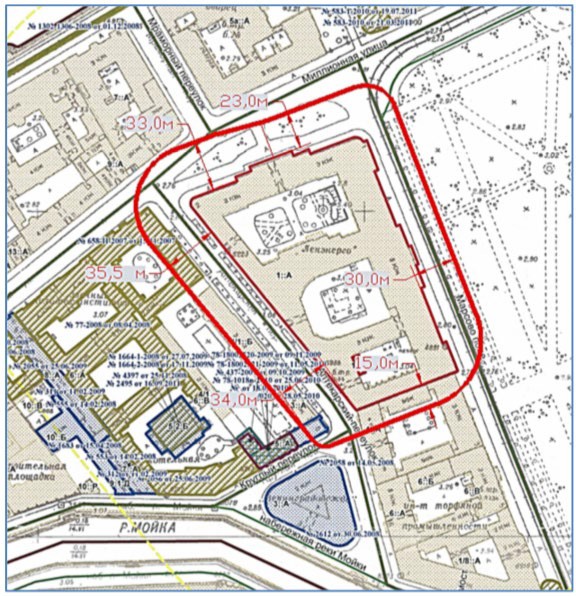 Рис. 9. Зона влияния объекта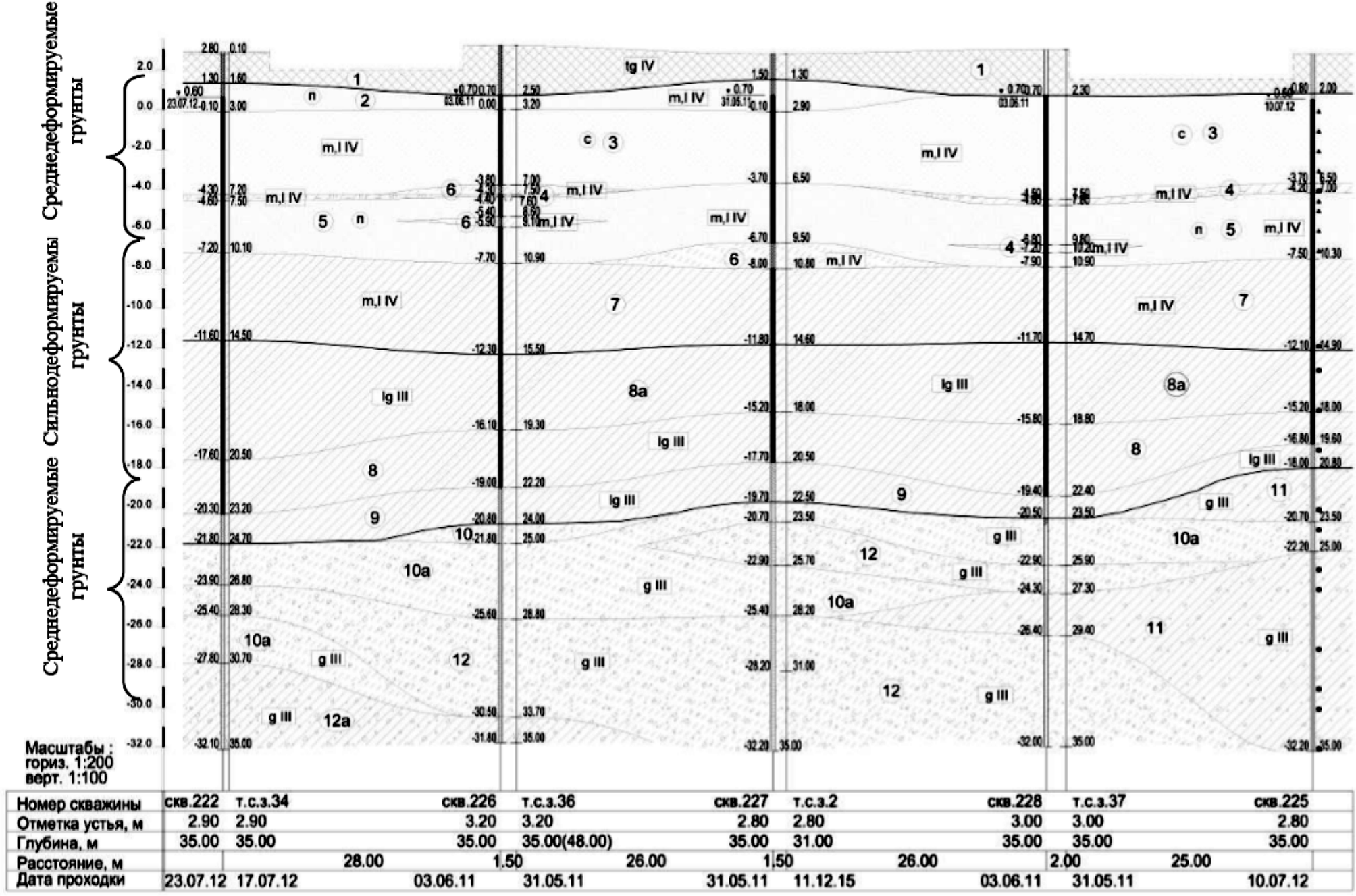 Рис. 10. Инженерно-геологический разрезВ рассматриваемых условиях длина и жесткость ограждающей конструкции зача- стую определяется не их прочностью по материалу, а способностью сопротивляться вы- нужденным перемещениям (изгибной жесткостью), тем самым ограничивая дополни-тельные деформации существующих зданий и сооружений из условия их дальнейшей нормальной эксплуатации.На момент исследования проводились мероприятия по усилению фундаментов, была запроектирована модель и выполнены расчеты ограждающей конструкции в программ- ном комплексе Plaxis 2D.По результатам расчета ограждающей конструкции, для возможности устройства подземной автостоянки в приспосабливаемом здании, проектом предусмотрены следу- ющие мероприятия, позволяющие ограничить дополнительную осадку существующих зданий до нормативной:усиление тела фундаментов цементацией;усиление слабых грунтов под подошвой цементацией через сваи;устройство силового гидроизоляционного кессона;выполнение жесткого ограждения котлована по технологии «стена в грунте» с устройством распорки из закрепленного грунта;откопку котлована производить после выполнения работ по понижению пола под- вала и устройства силового гидроизоляционного кессона;откопку производить поэтапно, с оставлением пригрузочных берм.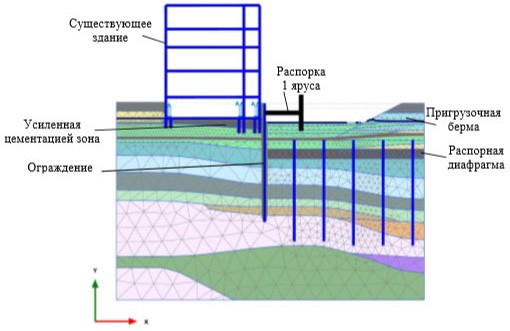 Рис. 11. Общий вид расчетной схемы. Этап откопки половины котлована на глубину 4 м с устройством верхнего яруса распорных конструкцийДля возможности выполнения котлованов предусматривается площадное закре- пление грунта с использованием струйной технологии по технологии «Джет граутинг» (Jet Grouting).Закрепление грунта данным методом обеспечит:создание противофильтрационного экрана;создание распорки из закрепленного грунта для обеспечения прочностных и де- формативных свойств ограждающей конструкции.Толщина площадного замыва – до 1500 мм. Отметка верха площадного закрепления грунта – 10,0 м в БС. Модуль деформации закрепленного грунта должен составлять не менее 200 МПа.Предельные дополнительные деформации основания фундаментов составляют:максимальная осадка – 1,0 см;относительная разность осадок 0,0006.По результатам расчета, при рекомендуемом варианте, максимальный изгибаю- щий момент в ограждении составил – 334,8 кНм, значение поперечной силы – 258 кН. Максимальное значение горизонтальных перемещений ограждающей конструкции – 2,4 см. Усилие в распорной конструкции при шаге в продольном направлении 1 м – 365,4 кН (рис. 13, 14).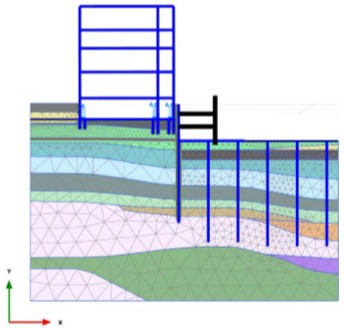 Рис. 12. Общий вид расчетной схемы. Этап полной откопки котлована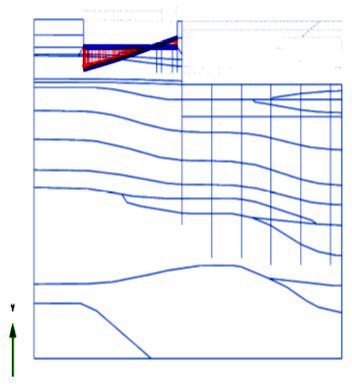 Рис. 13. Вертикальные перемещения существующего здания (максимальное значение –0,7 см)а)	б)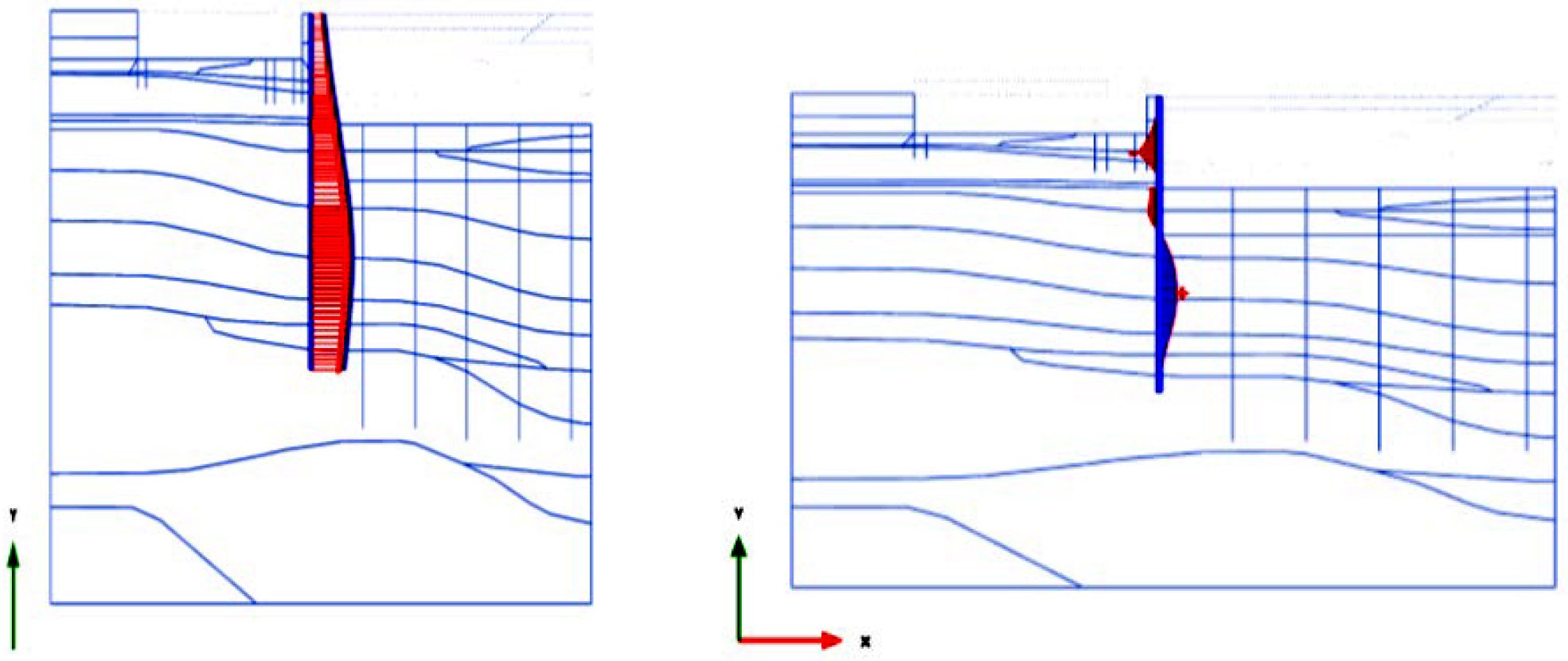 Рис. 14. Результаты расчёта в Plaxis 2D:а) горизонтальное перемещение ограждающей конструкции на заключительном этапе откопки (максимальное перемещение – 2,4 см); б) эпюра изгибающих моментов в ограждающей конструкции на заключительном этапе откопки(максимальное значение – 334,8 кНм)Поскольку работы по приспособлению здания осуществляются в сложных инже- нерно-геологических условиях, работы по откопке котлована будут осуществляться при условии выполнения геотехнического мониторинга. Это позволит интерпретиро- вать расчетные значения с полученными при мониторинге, тем самым прогнозировать и своевременно реагировать на возможные негативные воздействия в процессе откоп- ки котлована и приспособления здания.Проект мониторинга должен включать в себя мероприятия для наблюдений за ох- раняемой застройкой и подземными коммуникациями, попадающими в зону влияния приспособления здания, а также мероприятия за возведенными конструкциями объекта. В итоге, осадка приспосабливаемого здания, с учетом его усиления и откопки кот- лована не превышает предельно допустимых значений, что свидетельствует о положи- тельном решении применения грунтоцементных распорных конструкций, выполненныхпо технологии Jet Grouting.Применение технологии Jet Grouting в качестве противофильтрационной за- весы в условиях плотной городской застройки. Здание российского государственно- го академического Большого драматического театра имени Г. А. Товстоногова (БДТ), расположенное по адресу: Санкт-Петербург, наб. реки Фонтанки, д. 65. Основанный в 1918 году, один из первых театров, созданных после Октябрьской революции.Здание имеет трапециевидную форму в плане с тремя внутренними дворами, четы- рёхэтажное высотой около 25 м, имеется подвал и чердак, является объектом культур- ного наследия. Конструктивная схема здания-стеновая с продольными и поперечными несущими стенами. Стены выложены из красного глиняного полнотелого кирпича на известковом растворе, мощность кладки 560–1200 мм. Фундаменты стен здания – лен- точные, на естественном основании.В целом, существующую ситуацию с фундаментами здания следует признать неблаго- приятной для планируемых работ по реконструкции здания: высокий износ фундаментов,частое отсутствие их перевязки на стыках, существенные перепады параметров и изме- нения конструкций и состава фундаментов, высокий уровень грунтовых вод.Согласно представленным исходным данным, будет произведено усиление конструк- ции фундаментов. Для этих целей потребуется откопка котлована на глубину 2,8–4,2 м до отметки уровня подошвы. Риск откопки обусловлен наличием высокого уровня грун- товых вод.В рассматриваемых условиях длина и жесткость ограждающей конструкции зача- стую определяется не их прочностью по материалу, а способностью сопротивляться вы- нужденным перемещениям (изгибной жесткостью), тем самым ограничивая дополни- тельные деформации существующих зданий и сооружений из условия их дальнейшей нормальной эксплуатации, а так, же противофильтрационные свойства грунтов основа- ния. Исходя из характеристик грунтов и уровня напора подземных вод, ограждение из взаимно секущихся грунтоцементных свай устраивают про их однорядном, двухрядном или большем количестве рядов расположении.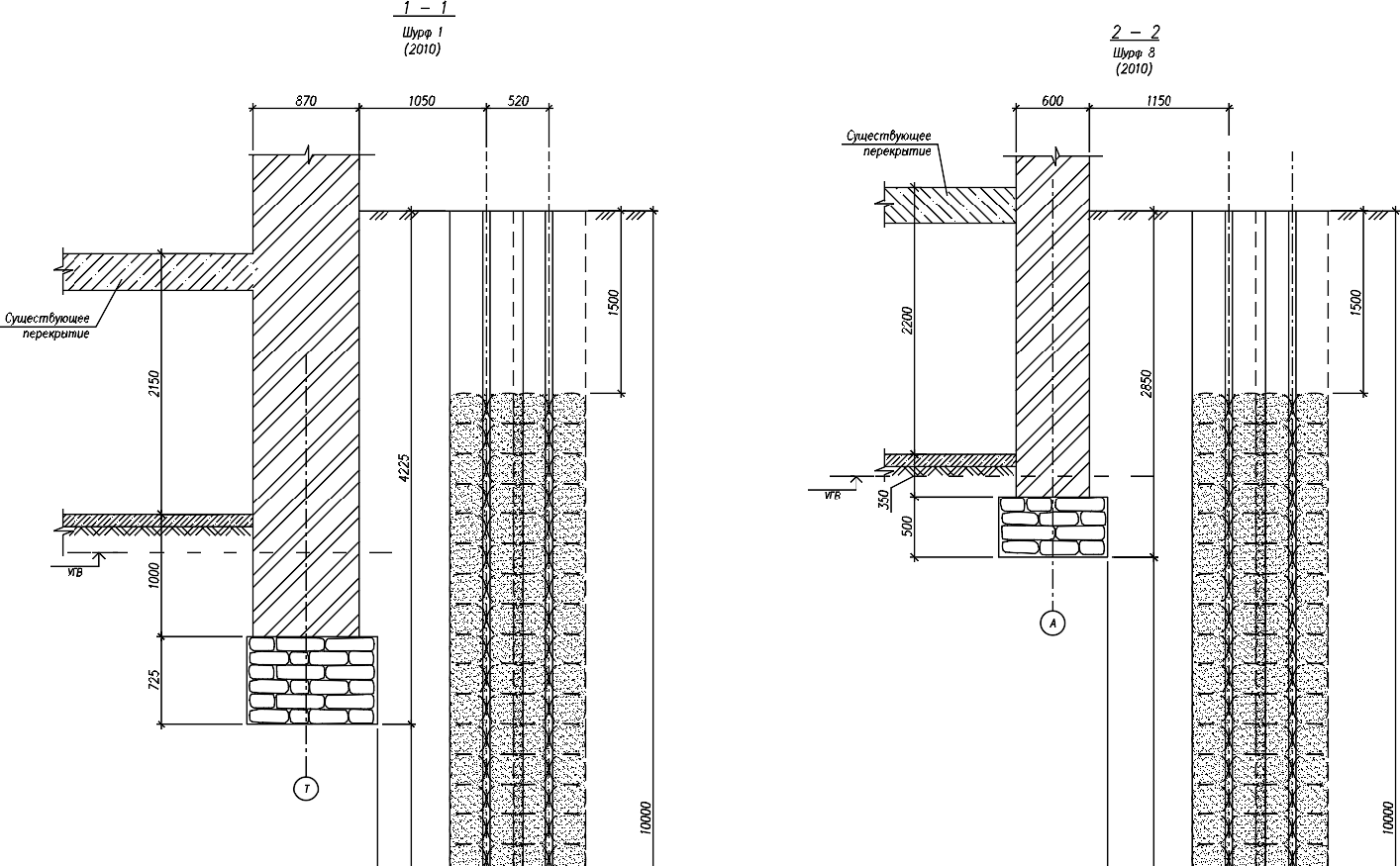 Рис. 15. Схема устройства противофильтрационных завес. Отметка нижнего конца грунтоцементной секущей сваи 10 м от уровня дневной поверхностиБыло принято решение об устройстве двухрядного расположения цементногрунто- вых свай вдоль трёх фасадов здания театра: вдоль набережной реки и двух примыкаю- щих фасадов к нему (рис.15). В последствии, уровень грунтовых вод снизился до от- метки глубже, чем уровень подошвы фундаментов, тем самым снизилось отрицательное влияние грунтовых вод на конструкции.Вывод. Опыт проведенных работ на объектах показывает, что технология Jet Grouting находит обширное применение как метод в строительстве и позволяет решать ряд воз- можных геотехнических задач, как типовых, так и специфических, что отражено в ис- следовательских работах [1-5] и может быть использована для дальнейшего внедренияв освоении подземного пространства. Также, в данной работе рассмотрено решение по использованию данной технологии для создания распорных конструкций при устрой- стве котлована под подземный паркинг с сохранением приспособляемых под гостини- цу корпусов Павловских казарм, расположенных в г. Санкт-Петербург, являющиеся объ- ектами культурного наследия, где оно удовлетворяет предельным показателям. Помимо этого, так же было рассмотрена технология применения Jet Grouting в качестве филь- трационной завесы при реконструкции здания российского государственного академи- ческого Большого драматического театра имени Г. А. Товстоногова, расположенного в г. Санкт-Петербург, являющиеся объектами культурного наследия, где оно удовлетво- ряет предельным показателям.ЛитератураЗасорин М. С. Применение технологии струйной цементации грунтов при возникновении аварийных ситуаций в ходе строительства глубоких котлованов // Транспортное строительство. 2016. № 10 С. 4–10.Волхов Е. М., Новоженин С. Ю. Оценка эффективности струйной цементации грунта как средства снижения вредного влияния проходки эскалаторных тоннелей // Горные науки и технологии. 2016. № 1. С. 67–73.Маковецкий О. А., Серебренникова Д. К. Применение технологии струйной цементации грунта для повышения надежности основания земляных сооружений // УДК 624.138.232.1(470.53). 2013. С. 86-96.Маковецкий О. А., Хусаинов И. И. Опыт применения струйной цементации для устройства подземных частей жилых комплексов // УДК 624.131. 2012. С. 171–177.Маковецкий О. А., Зуев С. С. Усиление фундаментов строящегося здания сваями, выполняемыми по технологии струйной цементации грунта // Вестник ПНИУ. 2014. № 3. С. 253–259.Стандарт организации «ИнжПроектСтрой» по применению свай, устраиваемых с исполь- зованием струйной технологии.ВИДЫ ОБСЛЕДОВАНИЯ И ФАКТОРЫ, ВЛИЯЮЩИЕ НА РАЗРУШЕНИЕ НЕСУЩИХ МЕТАЛЛИЧЕСКИХ КОНСТРУКЦИЙ, НА ПРИМЕРЕ БАЛОК ПЕРЕКРЫТИЯ И КОСОУРОВ ЛЕСТНИЧНЫХ МАРШЕЙ ЗДАНИЙВ Г. САНКТ-ПЕТЕРБУРГЕTIPES OF EXAMINATION AND FACTORS AFFECTING THE DESTRUCTION OF SENSING METAL STRUCTURES USING THE EXAMPLE OF FLOOR BEAMSAND STAIRCASES BEAMS OF A BUILDING IN ST. PETERBURGВ данной статье рассмотрены виды обследования металлических конструкций с целью опре- деления их технического состояния и своевременного диагностирования приближения аварийного состояния. Также рассмотрены факторы, влияющие на долговечность и эксплуатационную надеж- ность металлических несущих конструкций.Ключевые слова: конструкция, металлическая балка, аварийное состояние, деревянная кон- струкция, дефекты.This article discusses the types of inspection of metal structures in order to determine their technical condition and timely diagnosis of the approaching emergency condition. The factors affecting the durabil- ity and operational reliability of metal supporting structures are also considered.Keywords: construction, metal beam, emergency condition, wooden structure, defects.В настоящее время строится огромное количество зданий и сооружений. Типы воз- ведения этих зданий различны – с использованием металлического каркаса, монолитное строительство, железобетонное и другие. Но по-прежнему одной из главных и приори- тетных задач современного строительства является сохранение существующих зданий, особенно объектов культурного наследия, которые имеют историческую, архитектур- ную и культурную ценность для всего мира.По данным исследования большинство объектов культурного наследия жилищно- го фонда г. Санкт-Петербурга имеют жесткий каркас с несущими деревянными или ме- таллическими балками перекрытия.В дореволюционных зданиях несущие деревянные конструкции, как правило, из- готавливались из высокого сорта древесины. Конечно, такие перекрытия более приве- редливы, им необходимо поддержание определённого уровня влажности, температуры и т. д., согласно [1]. Но в целом они достаточно надежны.Промышленная революция, начавшаяся в начале XVIII века, привела к появлению металлопроизводства и металлостроительства. Сам по себе металл гораздо удобней в эксплуатации.Но, как и у всего, у металлических и деревянных конструкций есть свой срок экс- плуатации. Для деревянных конструкций, в большинстве своем, невозможно произве-сти ремонтно-восстановительные работы, потому что аварийная зона, в основном, воз- никает в узлах опирания деревянных брусьев на стены, которую невозможно локально надежно устранить. Возможно усиление существующих деревянных конструкций ме- таллическими пластинами, но этот вариант ремонта включает в себя дополнительные затраты на разгрузку конструкции перед производством работ. К тому же данный вари- ант не долговечен.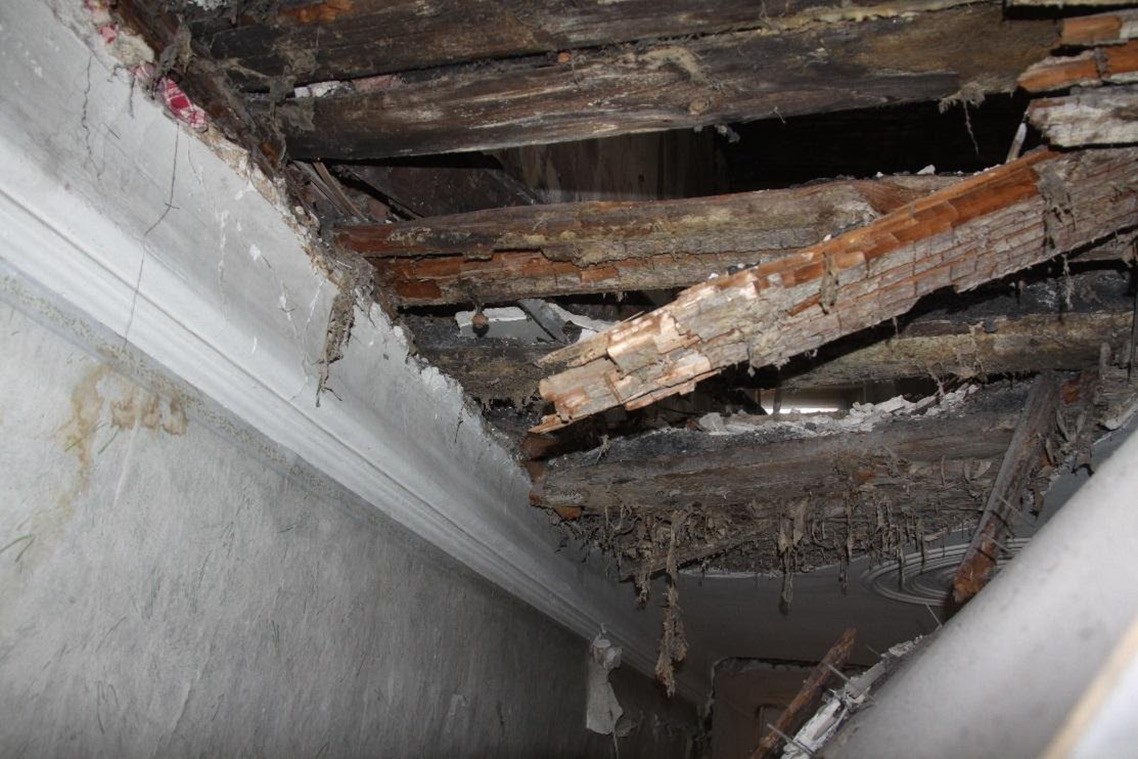 Рис. 1. Обрушение деревянной балки перекрытия вследствие гниения до 100% по сечениюС металлическими конструкциями ситуация состоит немного положительней. Срок службы металлического каркаса здания или его отдельных элементов существенно умень- шается, если не обеспечить правильную эксплуатацию зданий и сооружений. Чтобы это- го не допустить необходимо своевременно проводить комплекс мероприятий, направ- ленных на обследование металлических конструкций, выявление дефектов и нарушений таких конструкций, обращая внимание на всевозможные повреждения, трещины, ско- пления пыли, грязи и т. д.Рассмотрим различные виды обследования.Визуальное обследование, согласно [2]. При первичном визуальном обследовании происходит выявления дефектов и повреждений, являющихся следствием отступлений от требований свода правил при изготовлении, монтаже, транспортировании, хранении и неудовлетворительной эксплуатации конструкций.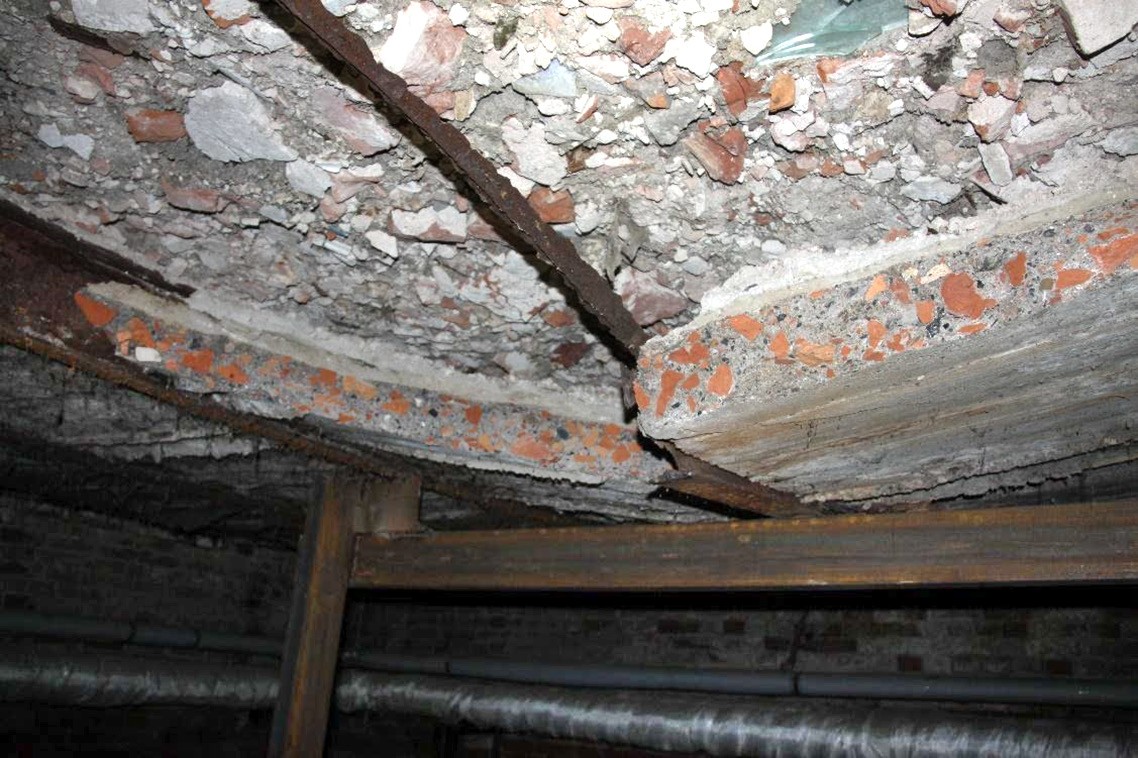 Рис. 2. Визуальный прогиб балки. Обрушение надподвального перекрытия вследствие неудовлетворительной эксплуатации конструкции перекрытия в течение длительного времениИнструментальное обследование. Наиболее распространённый метод инструмен- тального обследования, согласно [3], для металлических конструкций является измере- ние толщины металла ультразвуковыми толщинометрами или классическим штангель- циркулем ШЦ-1 по [4]. Ультразвуковые толщиномеры предназначены для измерения толщины изделий из конструкционных металлических сплавов, в том числе с корроди- рованными поверхностями, при одностороннем доступе к ним. Ниже приведена табли- ца обследования металлической балки штангельциркулем ШЦ-1.Замеры толщин металлических элементов надподвального перекрытия и перекры- тия над подвесным двором здания по адресу: г. Санкт-Петербург, Басков пер., д.13-15, литера А, проводились с целью установления их реальных сечений и степени коррози- онного износа, согласно [5].Испытуемые конструкции:металлические прогоны и балки перекрытия над подвесным двором;металлические балки надподвального перекрытия здания.Замеры производились в местах, по коррозионному состоянию наиболее характер- ных для элемента, и в очагах развития максимальной коррозии – по нижним полкам дву- тавровых элементов.Коррозионный износ – это потери металла в результате коррозии, как в очагах коррозии, развивающихся в данное время, так и в очищенных и закрашенных оча- гах, процесс коррозирования металла в которых остановлен, но потери металла не восстановлены.Дальше в статье при описании характера коррозионного износа вместо словосоче- тания «коррозионный износ» используется слово «коррозия».Расчет произведен в целом для элемента, в очагах коррозии – для конкретного попе- речного сечения. По результатам инструментальных измерений были определены сред- ние и максимальные коррозионные потери металла отдельных элементов.Средняя толщина коррозированного слоя металла в точке инструментального заме- ра. Определяем по формуле: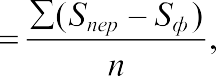 где Sпр – первоначальная толщина элемента, которая была замерена на участке, не по- врежденном коррозией; Sф – фактическая толщина элемента, которая была замерена на участке, поврежденном коррозией; n – количество замеров.Средние потери металла относительно проектной толщины определяются по формуле: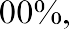 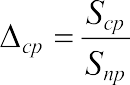 Максимальные потери относительно проектной величины определяются по формуле: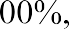 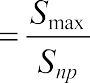 где Smax – максимальное значение, полученное при определении Scр.Количество замеров по каждому материалу или конструкции составляет по 6 на ка- ждое место, что делает выборку по каждому материалу и конструкции репрезентатив- ной. Разброс показаний измерений не превысил 20 %.Результаты замеров толщинометрии металлических элементов представлены в табл. 1.Таблица 1Окончание табл. 1Поверочные расчеты. Наряду с визуальным и визуально-инструментальным обсле- дованием для установления аварийности конструкции обычно производят поверочные расчеты конструкции. При поверочных расчетах об аварийном состоянии конструкции судят по степени превышения расчетной нагрузки значения расчетной несущей способ- ности конструкции с учетом выявленных в ней дефектов, согласно [6].Для примера, поверочный расчет проведен для существующей конструкции над- подвального перекрытия здания по адресу: г. Санкт-Петербург, пер. Баскова, д. 13–15. Перекрытие по металлическим балкам двутаврового сечения, балки соответствуют дву- тавру № 26 Германского сортамента [7]. Расчетный пролет балки L = 7060 мм (в свету). Грузовая площадь – 1100 мм.Сбор проектных нагрузок на 1 м² на конструкцию перекрытия представлен в табл. 2.Таблица 2Окончание табл. 2Расчет на прочность (по первой группе предельных состояний):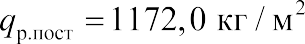 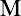 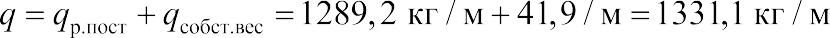 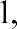 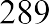 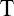 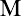 Максимальный изгибающий момент: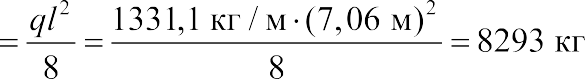 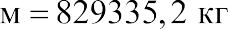 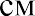 Момент сопротивления: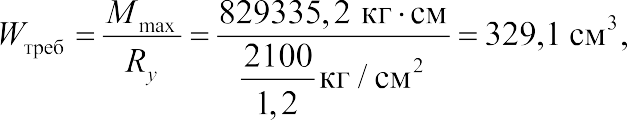 где Ry – расчетное сопротивление стали. Ry = 2100 кгс/ см2 (210 МПа)Согласно п. 8.4.4. [3] расчетные сопротивления Ry стали находят путем деления нор-мативных значений предела текучестиRynна коэффициент надежности по материалу γm,который принимают для конструкций, изготовленных до 1932 г., и для сталей, у которых полученные при испытаниях значения предела текучести ниже 215 МПа, – 1,2.Wmaxдля двутавра № 26 = 442 см3Следовательно, Wтреб ≤ Wmax,329,1 см3  442 см3Определение прогиба (расчет по второй группе предельных состояний): Максимальный прогиб: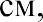 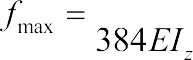 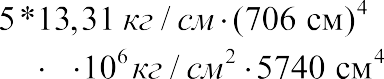 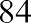 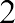 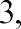 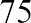 где q - нагрузка выраженная в кг/см; l – длина пролета в см; E – модуль упругости, для стали E = 2 ∙ 105 МПа = 2 ∙ 106 кг/см2; Iz – момент инерции согласно сортаменту для вы- бранного швеллера, fдоп. (с помощью интерполяции) =3,32 см.Следовательно, fmax  f3,32 см  3,75 смВывод: прочность элемента при действии изгибающего момента обеспечена(Wтреб ≤ W, 329,1 см3  442 см3), но максимальный прогиб больше предельно допу-стимого (f f	, 3,32 см   см).max	доп.Расчет выполнен по существующим нагрузкам. Дальнейшая эксплуатация балки не возможна без проведения мероприятий по замене, согласно [6].Далее рассмотрим главные факторы, которые влияют на эксплуатационную надеж- ность и долговечность металлических конструкций.Эксплуатационная надёжность – это свойство конструкции, элементов или здания в целом, при котором выполняются заданные функции, сохраняя эксплуатационные по- казатели на любом этапе использования.Долговечность – способность конструкции, элементов и здания в целом, сохранять пригодность для использования на протяжении проектного срока службы при обеспе- чении необходимого технического обслуживания.Важнее качества используемых материалов является подготовка металлической поверхности, то есть покрытие всех монтируемых металлических конструкций проти- вокоррозионной защитой, согласно [8]. Естественно, данную процедуру следует прово- дить регулярно через определенный промежуток времени, чтобы металл не подвергал- ся воздействию окружающей среды, будь она агрессивна или нет.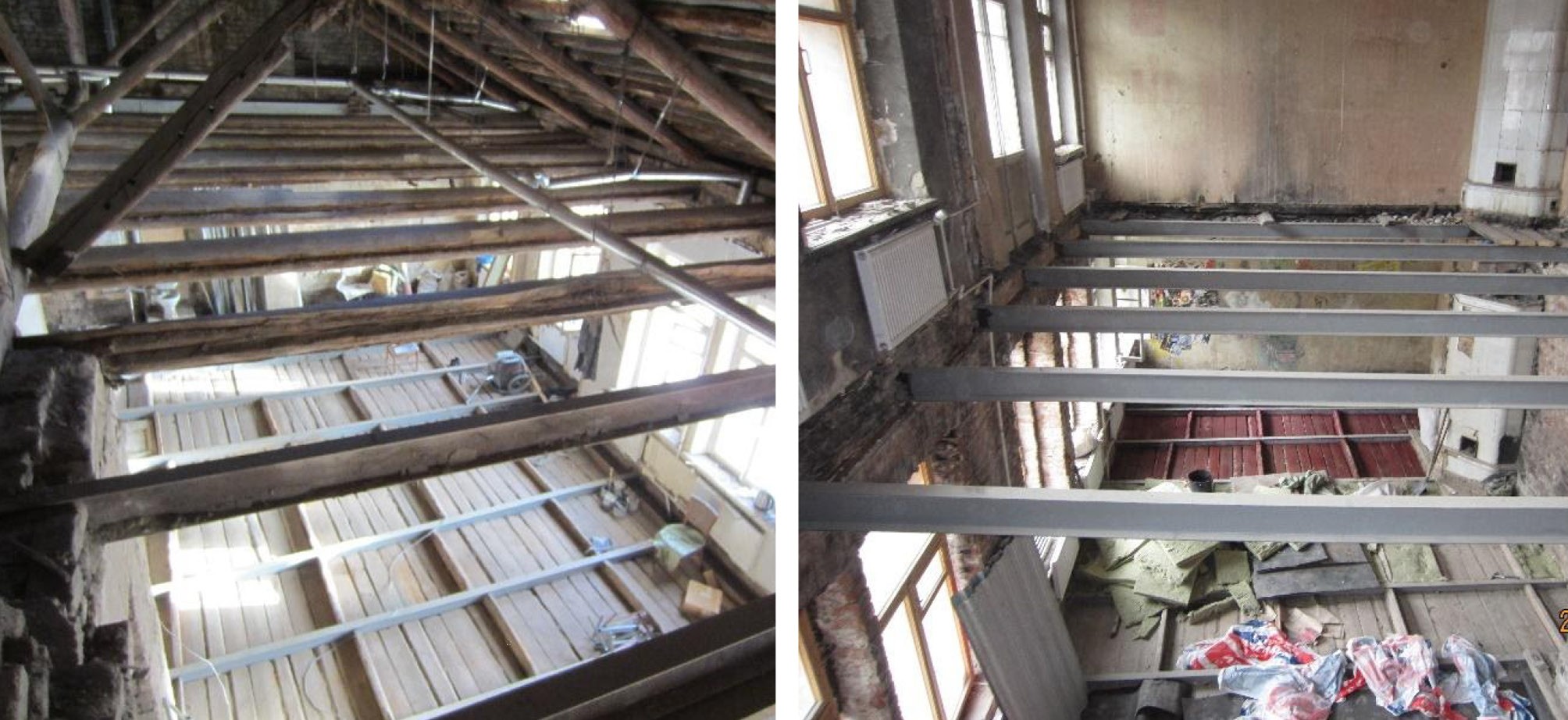 Рис. 3. На левом фото балки без противокоррозионной защиты. На правом фото балки покрыты противокоррозионной защитойВлажность помещения. Она появляется в следующих случаях:увеличение уровня грунтовых вод, отсутствие гидроизоляции пола подвала и на обрезах фундамента ведут к затоплению подвалов и подвесных дворов. Затем химичес-кие реакции металла с веществами окружающей среды вызывают коррозию. Данная причина появления аварийного состояния балок характерна соответственно для над- подвального перекрытия, перекрытия над техническими помещениями или над подвес- ными дворами.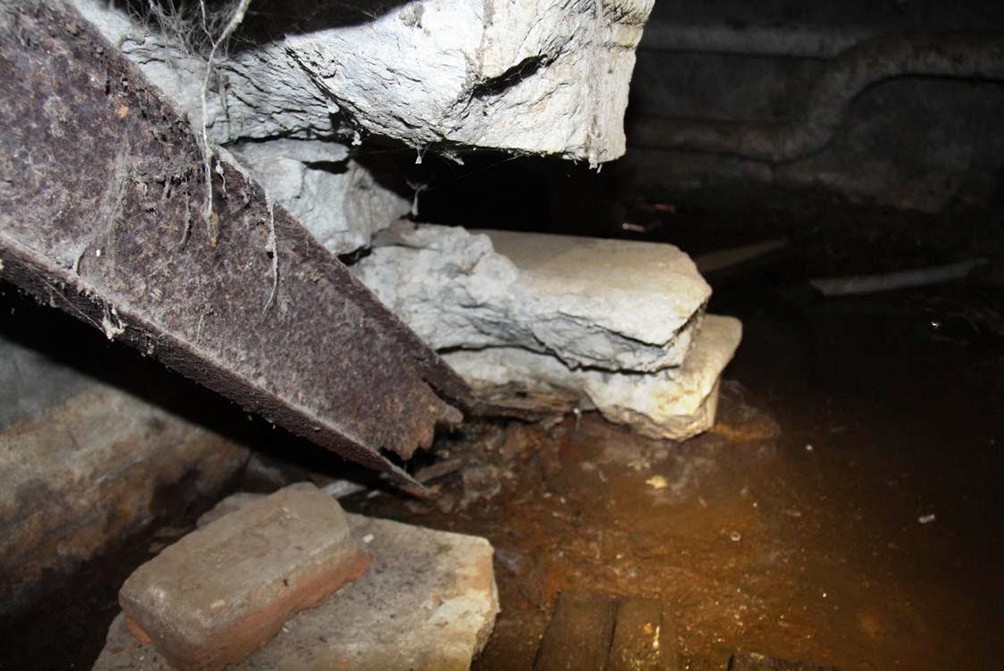 Рис. 4. Сквозная коррозия металлического косоура, вследствие нахожденияв зоне постоянной влажности (в период увеличения уровня грунтовых вод – в воде)у металлических балок межэтажного перекрытия аварийность в большинстве случаев возникает в «мокрых» зонах, то есть в зонах кухонь и санузлов. Это происхо- дит из-за постоянных протечек инженерных сетей, из-за неправильной и ненорматив- ной эксплуатации помещений, отсутствия должного вентилирования и отсутствия кон- троля и регулярного обследования несущих конструкций.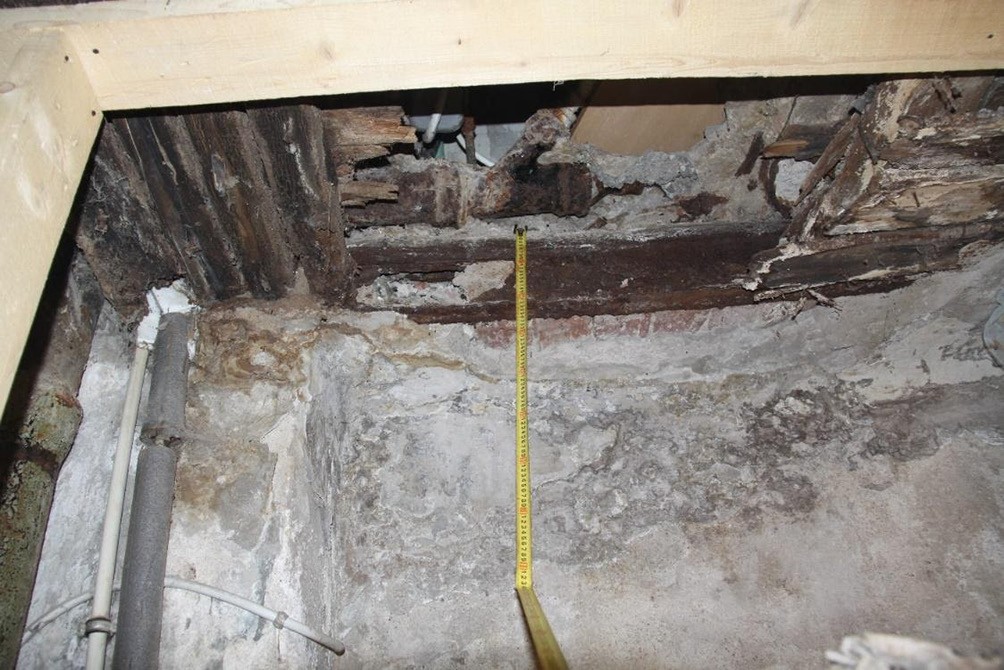 Рис. 5. Сквозная коррозия металлической балки межэтажного перекрытия в «мокрой» зоне, вследствие протечек инженерных сетей канализационной трубы в перекрытиивлажность, а как следствие коррозия несущих конструкций чердачного перекры- тия возникает в основном по причине протечек крыши, отсутствия герметичности швов в кровельном окрытии.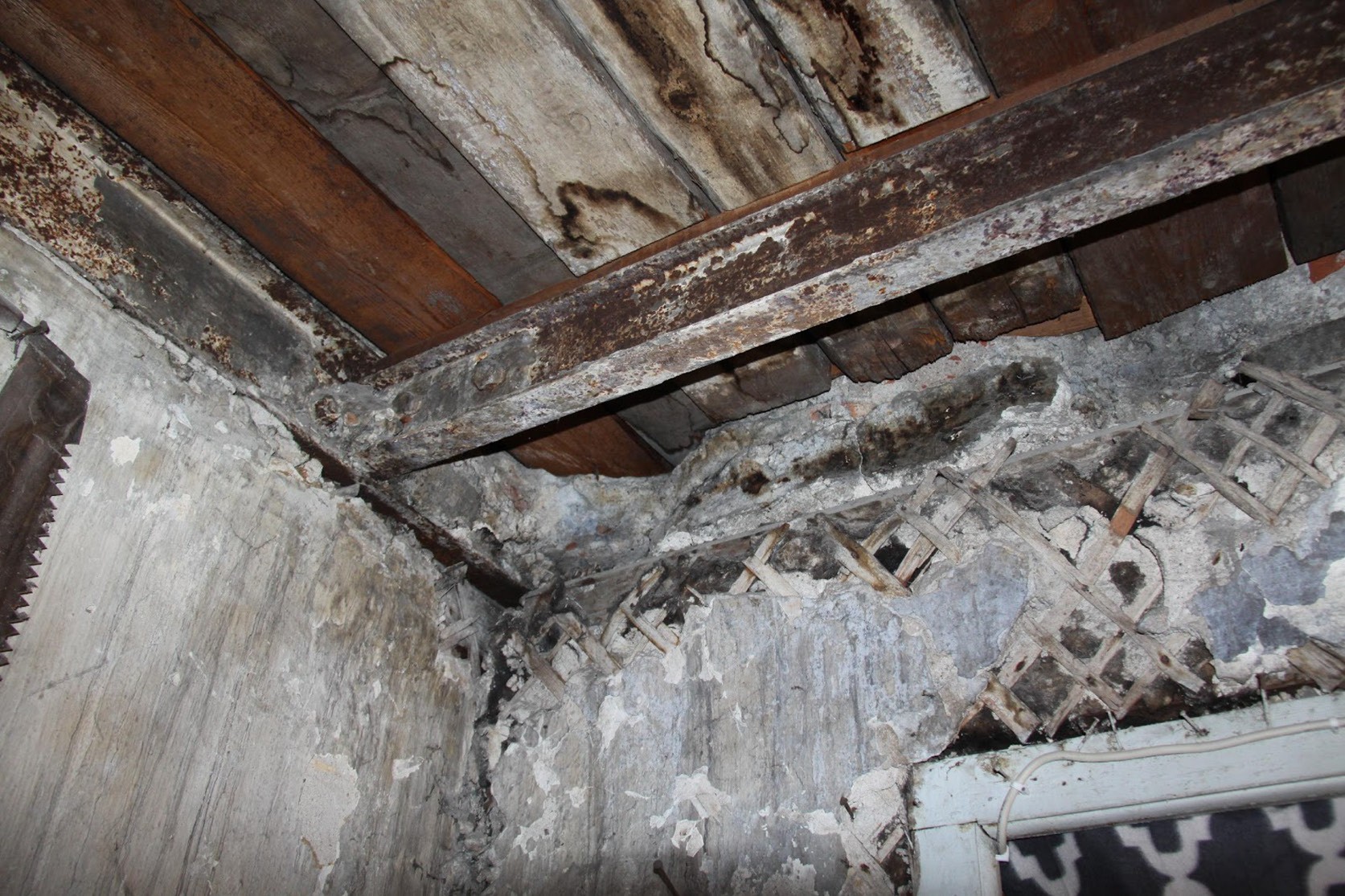 Рис. 6. Коррозия металлической балки чердачного перекрытия вследствие отсутствия гидроизоляции кровельного покрытияТаким образом, для долговечности и эксплуатационной надежности зданий и соору- жений необходимо ответственно относится ко всем этапам существования объекта. При возведении здания или сооружения использовать качественные материалы, тщательно подготавливать, хранить и транспортировать металлические конструкции, так и после окончания строительства проводить регулярные обследования состояния несущих кон- струкций, для предотвращения аварийного состояния.ЛитератураСП 64.13330.2017 Деревянные конструкции.ВСН 53-86(р) Правила оценки физического износа жилых зданий.СП 13-102-2003 Правила обследования несущих строительных конструкций зданий и сооружений.ГОСТ 166-89. Штангенциркули.ГОСТ 31937-2011 Здания и сооружения. Правила обследования и мониторинга технического состояния.СП 20.13330.2016 Нагрузки и воздействия.DIN 1025 – Стандартная спецификация для горячекатаных профилей.ГОСТ 23118-2012. Конструкции стальные строительные. Общие технические условия.ВЕНТИЛИРУЕМЫЕ ФАСАДЫVENTILATED FACADESВ настоящее время перспективной технологией отделки зданий является устройство навесных вентилируемых фасадов. Навесные фасадные системы используется при строительстве админи- стративных, общественных и промышленных зданий. Данная технология имеет ряд преимуществ над другими, несмотря на все свои плюсы, эта технология требует очень тщательной проработки на всех этапах строительства.В данной статье на основе двух примеров рассмотрены основные причнины разрушения на- весных вентилируемых фасадов, будут показано их конструктивные решения, определено фактиче- ское состояние конструкции, а также показаны основные рекомендации по их усилению конструк- ций, на основе описанных дефектов и повреждений в приведенных примерахКлючевые слова: вентилируемые фасады, разрушение, обследование, причины, конструкция, повреждение.Currently, a promising technology for finishing buildings is the device of hinged ventilated facades. Hinged facade systems are used in the construction of administrative, public and industrial buildings. This technology has a number of advantages over others, despite all its advantages, this technology requires very careful study at all stages of construction.In this article, based on two examples, the main reasons for the destruction of hinged ventilated fa- cades are considered, their design solutions will be shown, the actual state of the structure is determined, and the main recommendations for their strengthening of structures are shown, based on the described de- fects and damage in the given examplesKeywords: ventilated facade, destroy, examination, reason, construction, damage.Как выяснили историки, строительство амбаров и конюшен в средневековой Норвегии велось по технологии, которая очень схожа с современными вентилируемыми фасада- ми. Стены обкладывали дополнительным дощатым слоем, в которой присутствовал за- зор от основной несущей конструкции, также были предусмотрены вентиляционные отверстия по верхним и нижним краям для выхода лишней влаги. Основной причиной использования этой технологии являлся суровый климат Скандинавских стран.Создание прочного и устойчивого к влаге защитного «экрана» для зданий принад- лежит инженерам из Германии. С 1950-х гг. производились научные исследования, при помощи которых в дальнейшем и удалось создать конструктивные элементы вентили- руемых фасадов и разработать технологию для устройства домов из кирпича и бетона. Сам термин произошел от немецкого языка beluefteten Fassaden, что в переводе означа- ет «вентилируемый фасад».Появление навесных вентилируемых фасадов в России произошло в конце 90-х го- дов прошлого века, многие дома в то время не соответствовали СНиП, использование навесных вентилируемых было оптимальным решением для выхода из данной ситуа- ции, которая придавала зданию отличную теплоизоляцию при наименьших затратах.Состав конструкции состоит из нескольких основных компонентов: слой облицов- ки, слой воздушного зазора, слой утеплителя, элементы крепления облицовки к карка- су, несущий каркас с соединительными частями, необходимые для надежного крепле- ния анкера и кронштейны.Главными функции облицовочных материалов является защита утеплителя от кли- матических воздействий, например, дождь, снег, а также создание архитектурного обли- ка здания. Основными облицовочными материалами являются: композитная панель, ке- рамический гранит, натуральный гранит, металлические кассеты, алюминиевая панель В качестве утеплителя допускается использование минеральной ваты. Применяется использование стекловаты в состав которой входит кварцевый песок, а также каменную вату, которая может быть изготовлена из горных пород, таких как доломит и базальт. Установка теплоизоляции осуществляется на саму стену, для предотвращения попада- ния на него влаги крепится пленка. Основными критериями выбора утеплителя являет- ся теплопроводность, плотность, гибкость, упругость и пожарная безопасность. Расчетнеобходимой толщины осуществляется по соответствующим нормам [1].Алюминиевая система выполняет важную функцию в конструкции навесного вен- тилируемого фасада, она создает зазор между внешним слоем и утеплителем, которая образует специальную воздушную прослойку и обеспечивает вентиляцию.Каркасная конструкция системы:Крепежный блокСостоит из сочетания несущего и опорного узла.Функцией несущего узла является восприятие ветровых нагрузок, нагрузок от собственного веса элементов НФС и передает их на строительное основание, осущест- вляется это счет жесткого крепления с направляющей.Функцией опорного узла является восприятие ветровых нагрузок и передачу их на строительное основание, а также обеспечивает свободу термических деформаций на- правляющей.НаправляющаяОбеспечивает передачу от нагрузок от элементов облицовки к опорному блоку. Блок крепления облицовкиСуществуют различные типы крепежных элементов, основной причиной выбо- ра является вид облицовочного материала и способ крепеления. Например, заклепки кляммеры, иклиПлюсы:Высокие теплоизоляционные и звукоизоляционные свойства.За счет соприкосновения уличного воздуха с более теплой поверхностью утепли- теля происходит нагревание воздуха и постоянная циркуляция. Не образуется застой влаги и образование плесени внутри помещения.Отсутствие перегрева стен в летнее время, возможность применения облицовки в черных тонах.Защита от атмосферных осадков.Ремонтопригодность в случае частичного повреждения.Экономия затрат на отопление.Простая процедура демонтажа.Высокоэффективная защита от ударов молнии.Основные недостатки:Требуется высокий уровень квалификации монтажников.Работы не требуют допуска в СРО (это приводит к большому количеству органи- заций, которые не имеют достаточного опыта в рассматриваемом виде работ, а также работников с низкой квалификацией.Несовершенство существующих конструктивных решений для обеспечения по- жарной безопасности, а также отклонения от проектный решений, применение тепло- изоляционных материалов, которые не прошли огневые испытания по соответствую- щим нормам [2].Расчет требуемого вентилируемого зазора.ПожаробезопасностьБыл рассмотрен пример обследования навесного вентилируемого фасада по ста- тье [3]. Представлена вентилируемая фасадная система «Сиал КМ». Эксплуатация дан- ного объекта составляла 5 лет. За это время было регулярно подвержено атмосферным воздействиям, что привело частичному отрыву облицовочных материалов и поврежде- ний систем крепления.Кронштейны крепятся к стене при помощи анкеров 10х100. На крепежных кронштей- нах при помощи салазки установлены направляющие. К опорному кронштейну салазка крепится за счет двух заклепок. В пазах направляющей салазка прикреплена подвижно, предусмотрено для взаимного смещения по вертикали при температурном расширении. Направляющая крепится к несущему кронштейну при помощи 6 заклепок.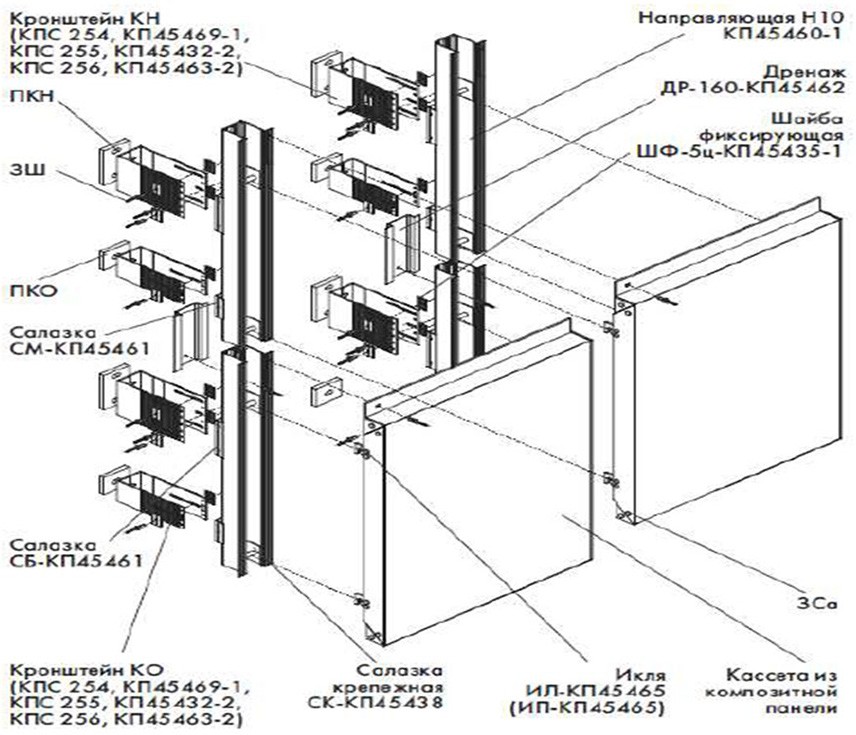 Рис. 1. Конструктивная схемаВ пазы направляющей с внешней стороны устанавливается салазка со штифтом (рис. 2), в салазке со штифтом предусматривается установочный винт М5×16, основ- ная его функция фиксация по вертикали. При помощи икли (крючок крепления) наве- шивается композитная панель. Икли располагаются на вертикальных ребрах композит- ной кассеты двумя заклепками.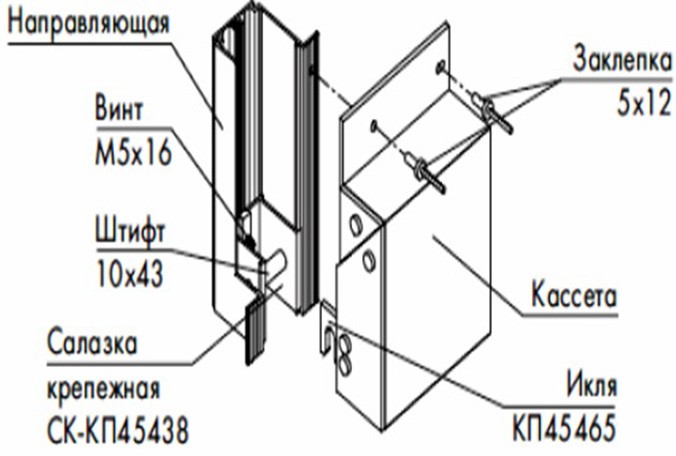 Рис. 2. Узел крепления направляющей и касетыОшибки, допущенные при проектировании:Не было учтено отрицательное давление ветра с аэродинамическим коэффициен- том c = –2, распределенное вдоль поверхностей на ширине 1,5 м.В расчете учтено, что на момент разработки проекта был актуален нормативный документ [4], в котором территория г. Новороссийска относилась к 5 району ветровых нагрузок, и нормативная нагрузка составляла 0,6 кН. Согласно современным требова- ниям данного нормативного документа г. Новороссийск относится к 6 району ветровых нагрузок, нормативная ветровая нагрузка составляет 0,73 кН.Технологические ошибки:Длина и ширина композитных кассет во многих случаях не соответствует требо- ваниям системы «Сиал КМ»При использовании кассеты шириной более 1000 мм. была предусмотрена специ- альная деталь – прищепка, которая была не установлена.Шаг иклей с учетом нормативных ветровых нагрузок данного района должен быть не более 500 мм., по факту расстояние между иклями составляло 800 мм.Рекомендации по усилению конструкций вентилируемых фасадов.Изменение шага иклей.Изменение размеров облицовочных плит, в местах, где необходимо уменьшение ширины и длины кассет. В данные места следует установить дополнительные направ- ляющие на крепежные кронштейны, согласно рекомендациям.Использование дополнительных прищепок, которые устанавливаются в горизон- тальном стыке и не дают перемещаться кассетам.Дополнительные крепления саморезамиЗамена поврежденных элементов – кронштейнов и направляющих.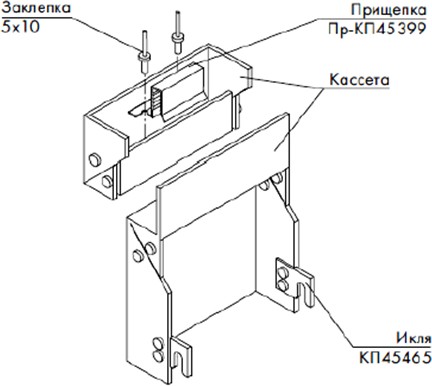 Рис. 3. Узел крепления кассеты и прищепкиИспользование навесных вентилируемых является очень прогрессивным шагом в об- лицовке зданий, но требует очень качественного исполнения работ и на стадии проекти- рования, и на стадиии монтажа. На примере научной статьи [5] рассматривается допу- щенная ошибка, совершенная при монтаже, произошло падение гранитной плиты весом 54 кг. c высоты равной 45 м. плита крепилась с помощью верхних и нижних штифтов (рис. 4) нижний кронштейн был изогнут, на верхнем были обнаружены следы клея.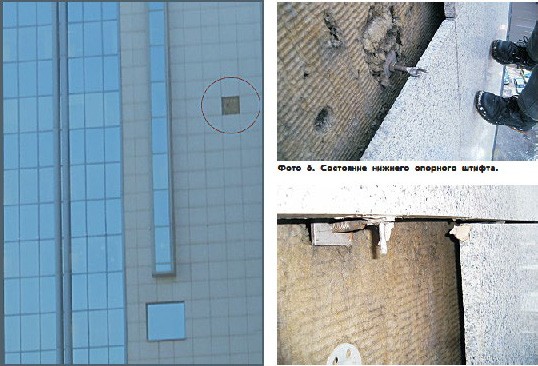 Рис. 4. Место падения гранитной облицовочной плиты, состояние верхнего и нижнего штифтаЛитератураСП 50.13330.2012 «Тепловая защита зданий».ГОСТ 31251-2003 «Конструкции строительные. Методы определения пожарной опасности».Молотков Г. С., Подтёлков В. В. Основные причины разрушения конструктивных навесных вентилируемых фасадов «Сиал КМ» и рекомендации по их устранению. 2015.СП 20.13330.2016 «Нагрузки и воздействия».Ступаков А. А. Обследование и мониторинг вентилируемого фасада с облицовкой плитами из натурального гранита, 2005.УСКОРЕННОЕ ВОЗВЕДЕНИЕ МОНОЛИТНО-КАРКАСНЫХ МНОГОЭТАЖНЫХ ЖИЛЫХ ЗДАНИЙACCELERATED CONSTRUCTION OF A MULTI STOREY RESIDENTIAL BUILDINGS WITH MONOLITHIC FRAMEПроведен анализ литературы по данной тематике. Рассмотрены положительные стороны и клю- чевые проблемы данной технологии. Приведены основные направления совершенствования техно- логии монолитно-каркасного домостроения. Рассмотрены на конкретных примерах основные типы модифицирующих добавок для бетона с анализом их работы в нем. Проведены опытные испытания образцов из бетона, набиравшего прочность в воздушно-сухих и влажных условиях, с применением и без специальных пластифицирующих добавок-ускорителей твердения бетона. Приведены графи- ки зависимости сопротивления бетона на сжатие от времени. По результатам испытаний бетона на сжатие и изгиб сделаны выводы относительно условий, в которых бетон набирал прочность и как модифицирующие добавки влияют на скорость набора прочности бетона.Ключевые слова: монолитно-каркасная система, основные проблемы при возведении монолит- но-каркасных зданий, ключевые направления оптимизации технологии, зимнее бетонирование, мо- дифицирующие добавки, сокращение сроков набора прочности.An analysis of the literature on this topic. The positive aspects and key problems of this technology are considered. The main directions of improving the technology of monolithic-frame housing construc- tion are given. The main types of modifying additives for concrete with an analysis of their work in it are examined with specific examples. Experimental tests of samples made of concrete, gaining strength in air- dry and wet conditions, with and without special plasticizing additives, accelerators of concrete harden- ing, were carried out. The graphs of the dependence of concrete resistance to compression on time are given. Based on the results of concrete compression and bending tests, conclusions are drawn regarding the conditions under which concrete gained strength and how modifying additives affect the rate of con- crete strength gain.Keywords: monolithically-framework system, basic problems at erection of monolithically-frame- work building, key trends of optimization of technology, winter concreting, modifying additions, reduc- tion of terms of set of durability.Актуальность работыСогласно отчетам экспертов, во многих странах, в том числе в России, фиксируется увеличение количества возводимых монолитных железобетонных зданий. Таким обра- зом монолитное строительство продолжает оставаться одним из трендов развития как гражданского, так и промышленного строительства [4].Известно, что технология монолитного строительства была экономически обоснова- на еще западными инженерами, до прихода технологии в Россию. При этом учитывают- ся не только затраты на стоимость бетона, арматуры и опалубки, но существенную частьзанимает стоимость работ и связанные затраты. Преимущество сборного и сборно-моно- литного домостроения, заключающееся в скорости возведения объектов, часто сводится на нет некачественным выполнением стыков и узлов или сложностью их выполнения.Преимуществами монолитного строительства являются:Возможность получения больших пространственных конструкций;Цельная конструкция дает равномерную минимальную усадку, а сама технология исключает образование трещин.Короткие сроки строительства и низкая капиталоемкость при грамотном плани- ровании и рациональной организации работ.Возможность варьирования объемно-планировочных решений, создания свобод- ных пространств и индивидуальных планировокВозведение монолитных железобетонных конструкций – довольно трудоемкий про- цесс. Трудоемкость возведения 1 м3 конструкции в среднем, составляет 8–12 чел-час, ко- эффициент зимнего удорожания в 2020 г., Куд = 1,15 [5]Таким образом, задачу совершенствования технологии возведения зданий из моно- литного железобетона, стоящую перед научно-техническим комплексом, можно сфор- мулировать как снижение трудоемкости выполнения работ при повышении интенсивно- сти строительства объекта. При этом необходимо учитывать действующие требования к ресурсосбережению, в том числе минимизации строительных отходов, и охране окру- жающей среды.Во время производства работ на открытых площадках внешние факторы – осадки, ветер, повышенные и пониженные температуры, темное время суток – повышают слож- ность производства работ. Особое внимание уделяется процессам зимнего бетонирова- ния, в том числе из-за сопутствующих усложняющих факторов: образование наледи на опалубке, арматуре и средствах подмащивания, теплая одежда, стесняющая движение и ограничивающая обзор. Одним из возможных решений является применение ускори- телей твердения бетона.Производство работ в сложных условиях или при наличии одного из вышеперечис- ленных факторов повышает необходимость ужесточения строительного и техническо- го надзора. В противном случае повышаются риски получения некачественной продук- ции с низкой прочностью, ровностью и пр.С другой стороны, для повышения эффективности инвестиций в строительство, осо- бенно при введении эскроу-счетов, возникает необходимость не только круглогодично- го, но даже круглосуточного производства работ.Появление современных средств операционного контроля прочности и других по- казателей бетона, применение эффективных средств механизации транспортных про- цессов (бетононасосы, автобетононасосы и автобетоносмесители), разработка удобных и оборачиваемых опалубочных систем позволяют говорить о возможностях реализа- ции беспрерывного производства монолитных работ. Также стоит отметить внедрение в практику строительства высокоподвижных и самоуплотняющихся бетонных смесей, современных методов зимнего прогрева бетона.Обычно, средней скоростью возведения каркаса монолитного здания считается 4–5 этажей в месяц, что обуславливается длительными сроками набора бетоном мароч- ной прочности. Однако, как показывает практика при грамотном планировании и вы- сокой технологичности можно достичь результата в 8-9 этажей в месяц. Это позволяетвозвести монолитный каркас в летнее время, т.е. отпадает необходимость зимнего бе- тонирования. Достичь такой скорости не так просто, из возможных направлений, спо- собствующих ее достижению выделяют следующие:1. Организационное, которое заключается в рациональном подборе метода органи- зации производства работ.Так, например, поточный метод – метод, при котором разнотипные работы совме- щаются во времени и в пространстве и нет параллельного выполнения однотипных ра- бот, который подразумевает в себе специализацию бригад, позволяет:Максимально механизировать труд;Улучшить организацию строительства;Повысить производительность труда.Таким образом, поточное строительство – это такой способ организации производ- ства, когда обеспечивается планомерный выпуск готовой строительной продукции на основе непрерывной и ритмичной работы бригад неизменного состава.Технологическое, целью которого является повышение скорости производства работ.Так, например, обеспечить быстрые сроки набора прочности возможно за счет при- менения бетонов высоких классов, раздельной термообработки бетона центральных и периферийных зон монолитных конструкций.Применение современных бетононасосов значительно ускоряет процесс бетониро- вания.Применение многоразовой быстросъемной опалубки и готовых, собранных на специ- альных стендах, арматурных каркасов, так же положительно сказывается на сроках.Материаловедческое. Заключается в применении различного рода модифициру- ющих добавок.Существующие ускорители набора прочности бетона можно разделить на три ос- новные группы:К первой группе относят модификаторы на основе хлорида кальция. Эти вещества имеют способность сильно ускорять процессы схватывания и твердения и обладают значи- тельными антифризными свойствами. Технический хлорид кальция является добавкой, уско- ряющей твердение бетона, при его заливке при низких температурах воздуха. Химическая формула кальциевой соли соляной кислоты выглядит так: CaCl2. Действие данной добав- ки выражается в ускорении набора прочности и схватывания цемента в бетоне [6].ко второй группе можно отнести модификаторы на основе натриевой соли. Так, например, применение суперпластификатора «Реламикс-М» обеспечивает увеличение прочностных характеристик бетона до 25 % и более, без увеличения расхода цемента. Благодаря его пластифицирующим свойствам увеличивается подвижность бетонных сме- сей без снижения прочности и долговечности бетона, что способствует сокращению вре- мени на уплотнение бетонной смеси вибрированием, а в некоторых случаях при опре- деленных конкретных условиях отказаться полностью от вибрирования [7].к третьей группе можно отнести комплексные органические поликарбоксилатные суперпластификаторы.Например, китайский суперпластификатор DK-101 для приготовления бетонной смеси с высокой подвижностью, согласно литературных данных, обладает следующи- ми преимуществами [8]:высокая интенсивность водопониженияСохранение подвижности бетонной смеси: Подвижность бетона может быть уве- личена от 70–90 мм до более 220 мм при неизменном содержании воды, это значитель- но, улучшает перекачиваемость бетонной смеси.Долговечность: Благодаря низкому уровню хлора и щелочи в составе суперпла- стификатора риск усадки и растрескивания бетона в долгосрочной перспективе значи- тельно снижается.В рамках исследовательской работы нами были проведены испытания мелкозерни- стого бетона с В/Ц = 0,68, с применением добавки-ускорителя в количестве 1% от мас- сы цемента и без неё. В первом опыте образцы во время набора прочности содержались в воздушно-сухих условиях, во втором – во влажных условиях.Испытания образцов проводились на 2-е, 4-е, 8-е и 28-е сутки с момента бетониро- вания. Результаты испытаний приведены в табл. 1, 2 и рис. 1, 2.Таблица 1Результаты испытаний бетона, твердеющего при воздушно-сухих условиях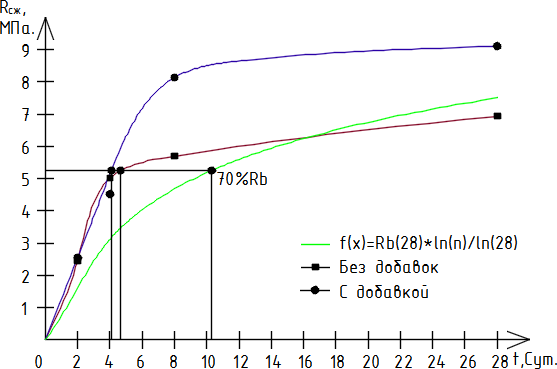 Рис. 1. Сопротивление сжатию образцов по результатам испытанияТаблица 2Результаты испытаний бетона, твердеющего во влажных условиях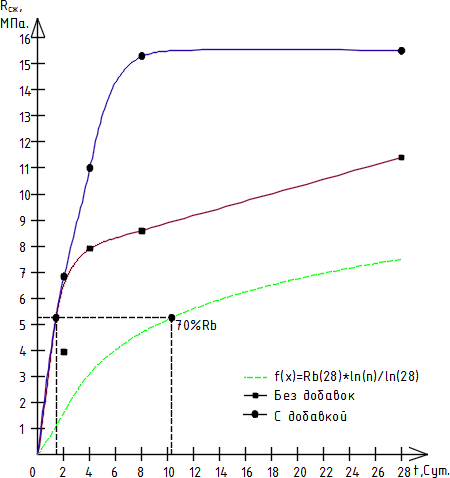 Рис. 2. Сопротивление сжатию образцов по результатам испытанияПо результатам испытаний можно сделать следующие выводы:70 % марочной прочности бетон, находящийся во влажных условиях в отличии от бетона, содержащегося в воздушно-сухих условиях, набирает в 3 раза быстрее.Прочностные характеристики бетона с применением добавок и бетона без доба- вок, содержащегося в воздушно-сухих условиях не отличаются на протяжении 4-х су- ток, но уже на 8-е сутки прочность увеличивается в 1,5 раза.У бетона, набирающего прочность во влажных условиях, с добавкой сопротивле- ние сжатию в сравнении с бетоном, содержащегося в таких же условиях, но без добав- ки уже на 4-е сутки превысило в 1,4 раза, а на 8-е – в 1,8 раза, далее, прочность бетона с применением добавки практически не меняется.ЛитератураТехнология монолитного и приобъектного бетонирования / О. Е. Пантюхов, Т. В. Яшина – Гомель: БелГУТ, 2009.Мазов Е. П. Технология возведения жилых домов из монолитного бетона/ Е. П. Мазов. – М.: ЦНИИПИ монолит, 1999.Зиневич Л. В., Галумян A. B. Скоростное монолитное домостроение: условия достижения высоких темпов строительства и качества бетона получаемых конструкций // Бетон и железобетон. – 2009 г.Мозгалёв К. М. Самоуплотняющиеся бетоны: возможности применения и свойства / К. М. Мозгалёв, С.Г. Головнев // Академический вестник УралНИИпроект РААСН. – 2011. – Вып. 4.ГСН81-05-02-2007 Сборник сметных норм дополнительных затрат при производстве строительно-монтажных работ в зимнее время.Информационный портал: Прогрев бетона в зимнее время [Электронный ресурс]. – Режимдоступа: http://betonprogrev.ru/, свободный – (26.02.2020).Главный сайт ООО Лобас [Электронный ресурс]. – Режим доступа: http://lobas.su/, свободный – (28.02.2020).Компания MUHU/Добавки для бетона/Суперпластификаторы на основе поликарбоксилата [Электронный ресурс]. – Режим доступа: http://concreteadmix.ru/, свободный – (26.02.2020).СП63.13330.2012 Бетонные и железобетонные конструкции. Основные положения. Актуализированная редакция СНиП 52-01-2003.СУХАЯ ПРОСТРАНСТВЕННО-КОНСТРУКТИВНАЯ СИСТЕМА КАРКАСНО-ПАНЕЛЬНОГО ЗДАНИЯDRY SPACE-CONSTRUCTIVE SYSTEM OF FRAME-PANEL BUILDINGСуществующие сухие строительные системы зданий из сборного железобетона не позволя- ют максимально уменьшить сроки строительства. В данной статье рассматривается разработанная«Сухая пространственно-конструктивная система каркасно-панельного здания», все элементы ко- торой соединены между собой с помощью болтового соединения. Ввиду отсутствия сварки и бето- нирования узлов при возведении наземной части уменьшается время и трудоемкость монтажа зда- ния. Также система легко демонтируема, и все ее элементы можно использовать повторно. В статье подробно описаны все элементы рассматриваемой системы и порядок монтажа. Кроме того, опре- делены плюсы предложенной системы и проблемы, которые необходимо решить для ее успешной реализации.Ключевые слова: сухой монтаж, строительство зданий, болтовые соединения, сборное железо- бетонное здание, бессварочные соединения, сухие узлы сопряжения.Existing dry building systems of precast concrete buildings do not allow to reduce the construction time as much as possible. This article discusses the developed «Dry spatial-structural system of a frame-panel building», all of whose elements are interconnected by bolts. Due to the absence of welding and concret- ing of nodes during the construction of the ground part, the time and labor intensity of building installa- tion is reduced. Also, the system is easily dismantled and all its elements can be reused. The article de- scribes in detail all the elements of the system in question and the installation procedure. In addition, the advantages of the proposed system and the problems that need to be solved for its successful implemen- tation are identified.Keywords: dry installation, construction of buildings, bolted connections, precast concrete building, non-welded connections, dry junctions.При постоянном поиске новых решений по совершенствованию технологий в об- ласти сборного домостроения появляется все больше уникальных систем возведения зданий, позволяющих ускорить данный процесс. Часть систем основывается на умень- шении технологических процессов, а точнее на уменьшении сварки и омоноличивания в процессе монтажа. Однако в существующих системах полностью отказаться от бето- нирования узлов сопряжения элементов не удается, что не позволяет максимально сокра- тить сроки строительства, ввиду ожидания набора прочности бетона в узлах [1–5, 10].В данной статье предложена система, в которой при возведении наземной части зда- ния отсутствуют сварочные работы, а мокрые процессы необходимы лишь после мон- тажа основной конструкции здания. Это достигается путем того, что все элементы си- стемы соединяются с помощью болтового соединения. Система представляет собой каркасно-панельное здание с опиранием плит перекрытия на наружные панели и на стойки по внутренним рядам. Пример возможного планировочного решения данной си- стемы изображен на рис. 1.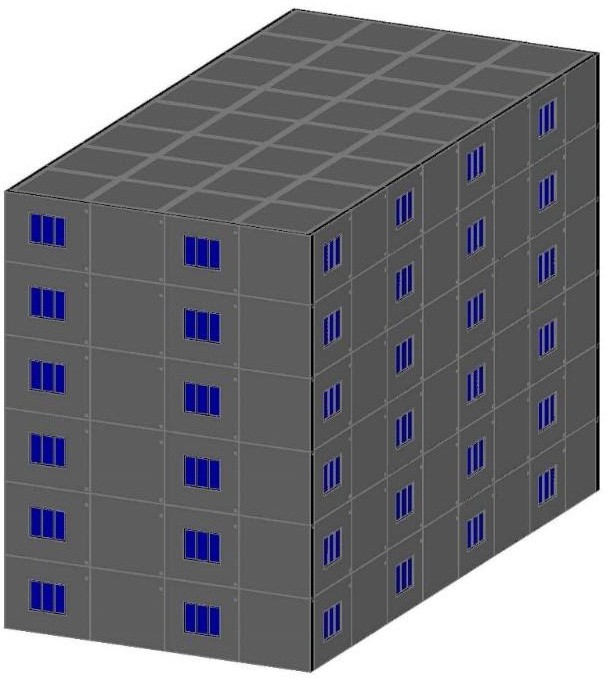 Рис. 1. Пример возможного планировочного решения пространственно-конструктивной системы каркасно-панельного зданияВсе элементы системы, а именно ленточные и столбчатые фундаменты, колонны с по- этажной разрезкой, несущие стеновые панели и плиты перекрытия предложенной си- стемы снабжены башмаками с отверстиями для присоединения элементов друг к другу посредством болтового соединения. Кроме этого колонны, фундаменты и стеновые па- нели имеют анкерные выпуски с резьбой для соединения с вышележащими элементами. Плиты перекрытия и стеновые панели находятся в металлической несъемной опалуб- ке. Общий вид пространственно-конструктивной системы каркасно-панельного здания изображен на рис. 2.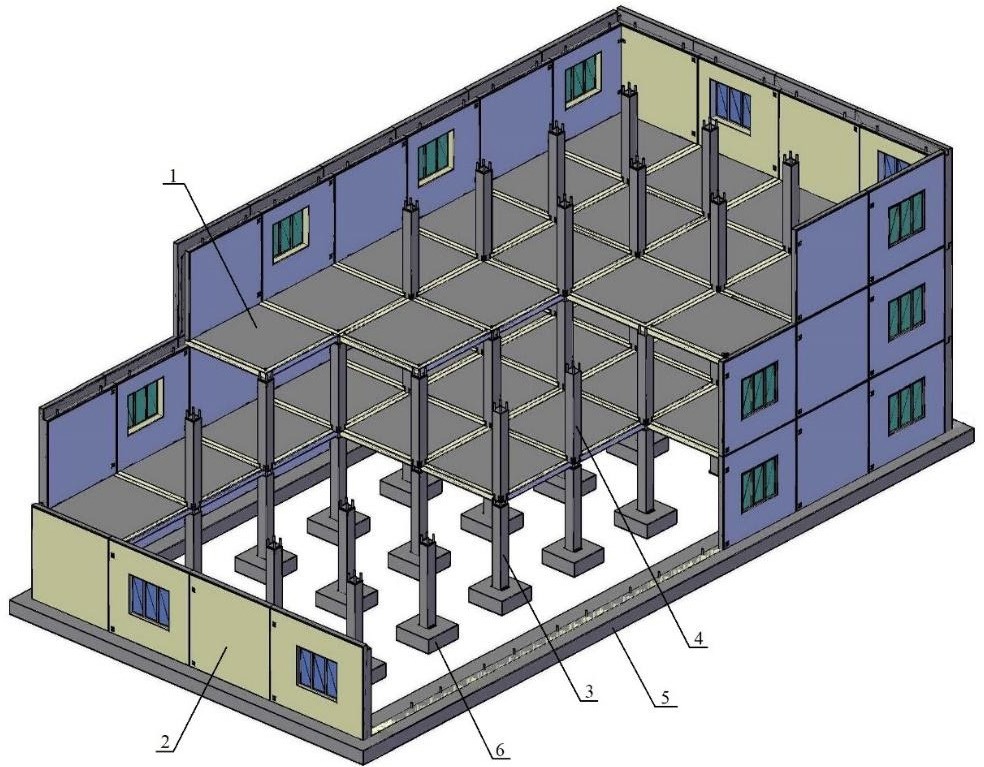 Рис. 2. Общий вид пространственно-конструктивной системы каркасно-панельного здания:1 – плиты перекрытия, 2 – стеновые панели, 3 – колонны первого этажа,4 – колонны вышерасположенных этажей, 5 – ленточные фундаменты под стеновые панели,6 – столбчатые фундаменты под колонныДалее элементы предложенной пространственно-конструктивной системы каркас- но-панельного здания рассмотрены более подробно.Фундамент здания выполнен в монолитном варианте. При изготовлении данного типа фундамента предложенной системы сначала устанавливается арматура и анкерные вы- пуски с помощью специально разработанного шаблона, затем устанавливается опалуб- ка. Также в фундаменте необходимо предусмотреть заранее выверенную фрезерованную опорную плиту. После выверки расположения плиты в плане, под плиты подливают це- ментный раствор и после набора прочности бетона производят распалубку конструкции. Несущие стеновые панели представляют собой сталежелезобетонный элемент, со- стоящий из металлической несъемной опалубки, залитой бетоном в заводских услови- ях. Рядовая стеновая панель изображена на рис. 3. Металлическая несъемная опалубка предназначена для частичного восприятия сжимающих усилий и плотного прилегания конструкций. Панели по краям имеют скосы, предназначенные для большей устойчиво- сти панелей, восприятия ветровых нагрузок и ликвидации сквозной щели между улицей и внутренним пространством. На верхнем торце стеновой панели предусмотрены анкер- ные выпуски, для соединения с вышележащей стеновой панелью и плитой перекрытия. Также в стеновой панели имеются жестко соединенные с металлической несъемной опа- лубкой стальные башмаки под болты и анкерные выпуски. Имеется два вида стеновых башмаков. Башмаки первого вида находятся у нижнего торца стеновой панели и пред- назначены для вертикального соединения панелей и плиты перекрытия и присоедине- ния стеновых панелей первого этажа к фундаменту. Данный вид башмаков имеет отвер- стия и ниши под концы анкерных выпусков нижерасположенной панели. Центральная ось башмаков данного вида должна находиться по центру тяжести панели, для предот- вращения подъема части стеновой панели при затягивании болтов. Стеновые башмаки второго вида расположены в двух боковых скосах и предназначены для горизонтально- го соединения панелей между собой болтами. Башмаки представляют собой канал и вы- емку, которая предназначена для размещения концов болтов и накрученных на них гаек. Башмаки препятствуют смятию бетона, обеспечивают плотность соединения и воспри-нимают возникающие усилия.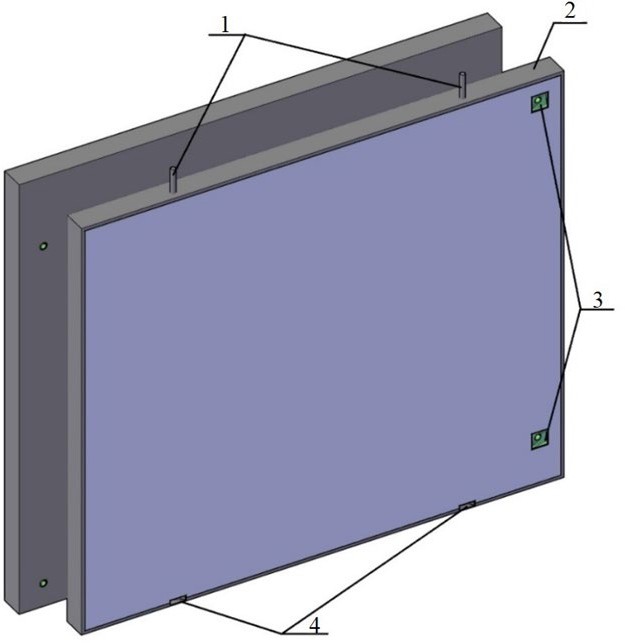 Рис. 3. Несущая рядовая стеновая панель:1 – анкерные выпуски, 2 – металлическая несъемная опалубка,3 – башмаки для горизонтального сопряжения,4 – башмаки для вертикального сопряженияАрматура внутри стеновой панели приварена концами к стенкам опалубки. В данном варианте системы предусмотрено 15 видов стеновых панелей. В зависимости от их распо- ложения в каркасе будущего здания, панели имеют разные размер и форму. Панели нижнего яруса не имеют нижнего скоса для обеспечения присоединения стеновой панели к фунда- менту, панель последнего этажа, соответственно, не имеет верхнего скоса, а у угловых па- нелей отсутствует один из боковых скосов для горизонтального соединения между собой. Изготовление панелей осуществляется с помощью стандартного поворотного сто-ла. Ввиду использования несъемной металлической опалубки, бортоснастка при изго- товлении панели не требуется.Колонны пространственно-конструктивной системы подразделяются на два вида: ко- лонны первого этажа (рис. 2.3(b)) и колонны вышерасположенных этажей (рис. 2.3(a)). Оба вида колонн имеют металлические башмаки у нижнего торца колонны и анкер- ные выпуски на верхнем торце, на котором предусмотрена опорная стальная пластина. Колонны, расположенные выше первого этажа, имеют кроме верхней опорной пласти- ны нижнюю пластину с отверстиями под анкеры. К нижнему опорному фланцу сверху приварены башмаки с нишами, предназначенными для размещения концов анкерных выпусков. Колонны первого этажа отличаются тем, что башмак в нижней части колонны вынесен за сечение ствола колонны и представляет собой жестко закрепленную сталь- ную пластину с отверстиями под анкерные выпуски и прикрепленную к этой пластине траверсу. Вынос башмака сделан для того, чтобы не уменьшать рабочее сечение у низа обреза самой нагруженной колонны. Предложенные башмаки колонн способны пере- давать высокое растягивающее усилие и изгибающий момент [6–9, 11]. При установке вышеописанных колонн дополнительная поддерживающая оснастка не требуется [7].a	b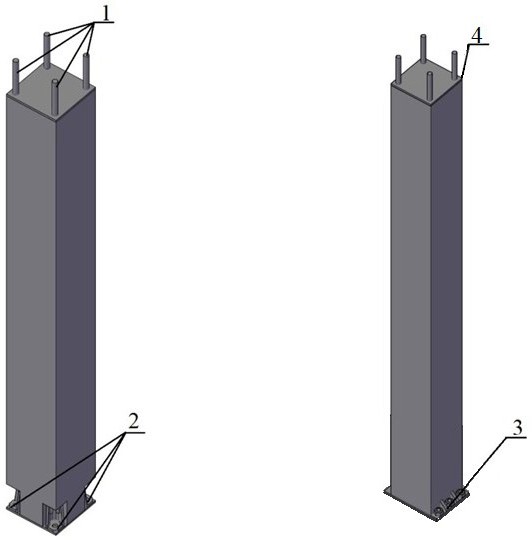 Рис. 4. Несущие железобетонные колонны квадратного сечения:а – рядовая колонна, b – колонна нижнего этажа, 1 – анкерные выпуски, 2 – башмаки под анкерные выпуски, 3 – башмак под анкерные выпуски фундамента, 4 – металлическая пластинаИзображенные на рис. 5 плиты перекрытия и покрытия так же, как и стеновые па- нели, изготавливаются путем заливки в металлическую несъемную опалубку бетона и установки армированного каркаса. Плиты имеют отверстия для пропуска выпусковколонн и стеновых панелей. Каждое отверстие представляет собой канал с заложенной стальной трубкой, препятствующей смятию бетона от болта. Ввиду различного поло- жения плит в пространственно-конструктивной системе, отверстия в них расположены в разных местах, тем самым подразделяя плиты перекрытия и покрытия по виду рас- положения. Арматура так же, как и в стеновой панели, приварена концами к несъемной опалубке. Изготовление данной плиты перекрытия производится на столе для заливки.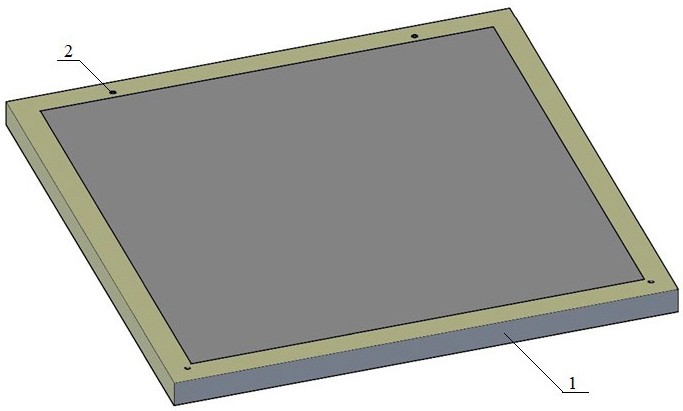 Рис. 5. Рядовая сталежелезобетонная плита перекрытия:1 – металлическая несъемная опалубка плиты перекрытия, 2 – отверстия под анкерные выпускиМонтаж данной системы начинается с установки колонн нижнего яруса на моно- литные столбчатые фундаменты таким образом, чтобы в отверстия в башмаках колонн входили анкерные выпуска фундамента. После затяжки гаек на всех колоннах присту- пают к монтажу стеновых панелей первого этажа аналогичным образом. Далее монти- руют лестничную клетку и плиты перекрытия. Плиты перекрытия укладываются таким образом, чтобы анкерные выпуски стеновых панелей и колонн проходили через отвер- стия в плитах. После того как уложены плиты перекрытия, приступают к монтажу ко- лонн и стеновых панелей второго этажа таким образом, что анкерные выпуски в колон- нах и стеновых панелей первого этажа входят в отверстия башмаков колонн и стеновых панелей соответственно. Узел соединения плит перекрытия с колоннами изображен на рис. 6. Узел сопряжения плиты перекрытия и стеновых панелей изображен на рис. 7.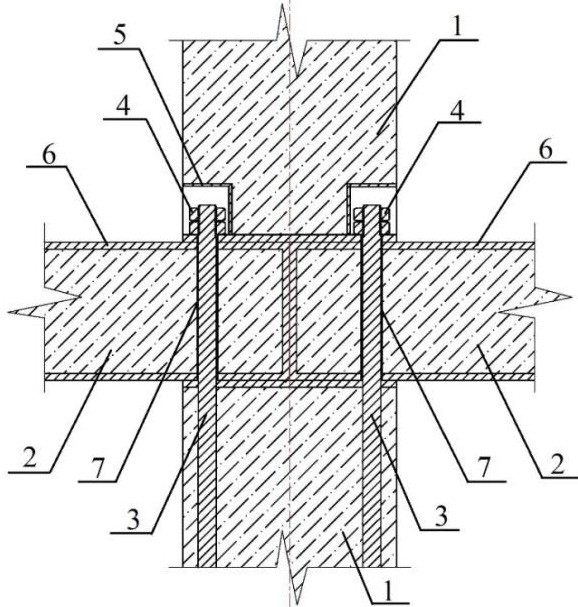 Рис. 6. Узел сопряжения плит перекрытия и колонн:1 – колонна, 2 – плита перекрытия, 3 – анкерный выпуск колонны, 4 – гайка, 5 – башмак колонны,6 – несъемная металлическая опалубка плиты перекрытия, 7 – башмак плиты перекрытия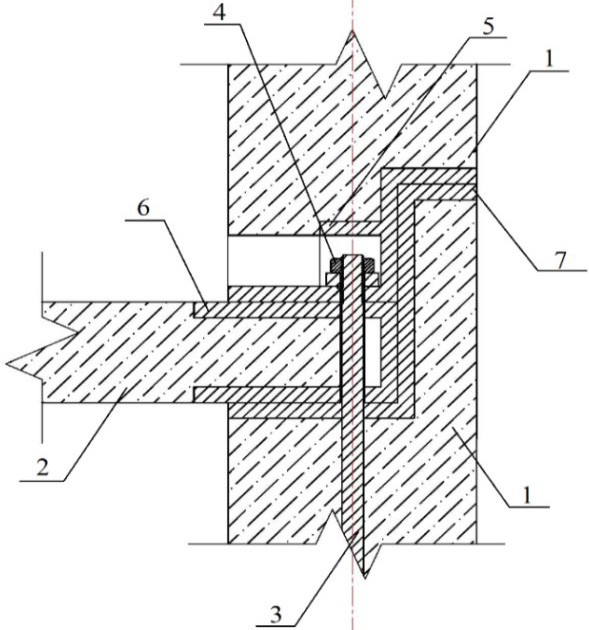 Рис. 7. Узел сопряжения стеновых панелей и плиты перекрытия:1 – стеновая сталежелезобетонная панель, 2 – плита перекрытия, 3 – анкерный выпуск стеновой панели, 4 – гайка, 5 – стеновой башмак, 6 – несъемная металлическая опалубка плиты перекрытия, 7 – несъемная металлическая опалубка стеновой панелиПосле того как гайки на анкерных выпусках колонны или стеновой панели закруче- ны с необходимым усилием, можно приступать к монтажу следующей колонны или сте- новой панели. Процесс возведения вышерасположенных этажей производится по ана- логичной технологии, приведенной выше.По результатам анализа предложенной системы было выявлено, что трудозатраты, потраченные на возведения наземной части здания площадью 1500 м2 при использова- нии «Сухой пространственно-конструктивной системы» уменьшились на 24 %, а про- должительность – вдвое по сравнению с использованием традиционного метода мон- тажа. Также был выявлен ряд преимуществ и недостатков предложенной технологии. Результат анализа сведен в таблице.Преимущества и недостатки «Сухой пространственно-конструктивной системы каркасно-панельного здания»Можно сделать вывод, что предлагаемая «Сухая пространственно-конструктивная система каркасно-панельного здания» имеет множество преимуществ по сравнению с существующими технологиями, однако имеется ряд недостатков, которые необходимо устранить для успешного внедрения и реализации данной системы в существующих ре- алиях строительной отрасли. После устранения недостатков данная система может быть реализована в малоэтажных и средних жилых, промышленных, общественных и ком- мерческих зданиях. Кроме того, предложенная система идеально подходит для времен- ных сооружений, поскольку её легко демонтировать.ЛитератураДемичев Я. С. Классификация типов сухого сопряжения. Преимущества и недостатки технологии сухого монтажа // Колоквиум-жорнал, № 2 (25), 2020. 250 с.Зотеева Е. Э. Сборно-монолитные системы гражданских зданий: обобщение опыта строительства на примере г. Екатеринбурга // Молодой ученый № 32(166), 2017. с. 15–17Зотеева Е. Э. Системы сборно-монолитных зданий: зарубежный опыт строительства // Аллея науки, 2017. с. 286–291Мурзаков Н. В., Тасмурзин М. М., Уханов В. С. Сравнительный анализ основных сборно- монолитных каркасных систем// материалы Всероссийской научно-методической конференции. Оренбургский государственный университет, 2017. 857–861 c.Небус З., Вяслев А. Ш. Обзор каркасных конструктивных систем // Избранные доклады 65-й Юбилейной университетской научно-технической конференции студентов и молодых ученых, 2019. 1119 с.Aninthaneni P. K., Dhakal R. P. Conceptual development: low loss precast concrete frame build- ings with steel connection // Auckland, New Zealand: New Zealand Society for Earthquake Engineering, 22 March 2014. Aninthaneni P.K., Dhakal R.P. Demountable Precast RC Frame Building System for Seismic Regions // Journal of Architectural Engineering 23(4), 2017.Aninthaneni P. K., Dhakal R. P., Marshall J., Bothara J. Seismic performance of sub-assembly of a demountable precast concrete frame building // Sydney, Australia: Tenth Pacific Conference on Earthquake Engineering Building an Earthquake-Resilient Pacific, 6–9 November 2015Fib (2003b): Seismic design of precast concrete building structures. State-of-the-art report, feder- ation internationale de béton, Bulletin 27, 2003. 262 с.Fib (2008b): Structural connections for precast concrete buildings. State-of-the-art report, federa- tion internationale de béton, Bulletin 43, 2008. 370 с.Koen van Dijk, Boedianto P., Kowalczyk A. State of the art deconstruction in the Netherlands // Overview of Deconstruction in Selected Countries, 2000. с. 95–143.Selim Pul, Mehmet Şentürk. A bolted moment connection model for precast column-beam joint // Proceedings of the 2nd World Congress on Civil, Structural, and Environmental Engineering, 2017. 129 c.УСТРОЙСТВО ТОНКИХ ТЕПЛОЗАЩИТНЫХ ПОКРЫТИЙ НАРУЖНЫХ СТЕН ПРИ ТЕКУЩЕМ РЕМОНТЕDEVICE OF THIN HEAT PROTECTIVE COATINGS EXTERIOR WALLS IN CURRENT REPAIRВ статье рассмотрена технология текущего ремонта наружных стен зданий и сооружений во- енной инфраструктуры с нанесением тонких теплозащитных покрытий с применением наполни- телей из микросфер или аэрогелей, позволяющих значительно повысить тепловую защиту наруж- ных стен и снизить теплопотери в окружающую среду.Ключевые слова: энергоэффективность, теплозащита наружных стен, тонкослойные (окрасоч- ные) теплозащитные покрытия, микросферы, аэрогель, капитальный ремонт, текущий ремонт.The article discusses the technology of the current repair of the external walls of buildings and struc- tures of the military infrastructure with the application of thin heat-protective coatings using fillers from microspheres or airgels, which can significantly increase the thermal protection of the external walls and reduce heat loss to the environment.Keywords: energy efficiency, thermal protection of external walls, thin-layer (paint) heat-protective coatings, microspheres, airgel, overhaul, current repair.Экономное расходование энергетических ресурсов при эксплуатации существу- ющих зданий и сооружений является актуальной задачей. Действующими норматив- ными документами предусмотрено значительное снижение потребления энергоре- сурсов [1].Здания и сооружения военной инфраструктуры не в полной мере соответствуют тре- бованиям энергоэффективности. Большинство отапливаемых зданий, построенных до 2000 года, имеют теплопотери через ограждающие конструкции выше нормативных. Это связано не только с физическим износом, но и с фактором морального старения из- за несоответствия реализованных ранее проектных решений современным требовани- ям по энергоэффективности и энергосбережению [2].Одним из наиболее простых и рациональных путей экономии тепловой энергии, необходимой для компенсации теплопередачи через ограждающие конструкции в на- ружную окружающую среду и нагревания поступающего в помещения наружного воз- духа является их теплоизоляция. Теплоизоляцию наружных стен помимо основных кон- струкционных материалов обеспечивают применяемые теплоизоляционные материалы. Наиболее распространенными среди них являются минеральная и каменная вата – 77 %; пенополистирол – 21 %; пенополиуретан и другие материалы – 2 %.Теплоизоляция может выполняться как снаружи, так и изнутри наружных стен зда- ний и сооружений. Утепление снаружи здания более эффективно, так как защищает сте- ны от атмосферных воздействий, сдвигает точку росы во внешний теплоизоляционный слой и исключает отсыревание внутренней части стены, не уменьшает полезную площадь помещений, позволяет выполнять работы без прекращения эксплуатации помещений.Утепление наружной поверхности стен выполняют с устройством «вентилируемого фасада» или «мокрого фасада» [3]. При устройстве «мокрого фасада» теплоизоляция из минераловатных полужестких плит прикрепляется к стене дюбелями с последующим ее декоративным тонкослойным оштукатуриванием по полимерной сетке (рис. 1, а).Недостатками этого способа являются наличие мокрых процессов и опасность появ- ления трещин в штукатурке при деформациях стены и увлажнение утеплителя с потерей изоляционных свойств, переувлажнение минераловатной теплоизоляции с значитель- ным ухудшением теплозащитных свойств (ее теплопроводность возрастает на поря- док и более). От влажной минеральной ваты влага проникает и в другие конструкцион- ные материалы (бетон, кирпич), которые также теряют свои теплозащитные качества. Гарантийный срок эксплуатации минераловатной теплоизоляции не превышает 15 лет, что значительно меньше нормируемого срока эксплуатации без капитального ремонта. Устройство «вентилируемого фасада» предусматривает крепление сборной тепло- изоляции с помощью дюбелей к стене, а затем установку на некотором расстоянии от нее на кронштейнах каркаса, к которому крепят декоративные панели или плиты обли- цовки. Наличие вентилируемого пространства обеспечивает удаление влаги из утепли-теля, улучшение звукоизоляции (рис. 1, б).Недостатками вентилируемых фасадов является большая по сравнению с «мокрым фасадом» стоимость, нарушения пожаростойкости и вентиляции стен, намокание ми- нераловатных плит при некачественном выполнении работ.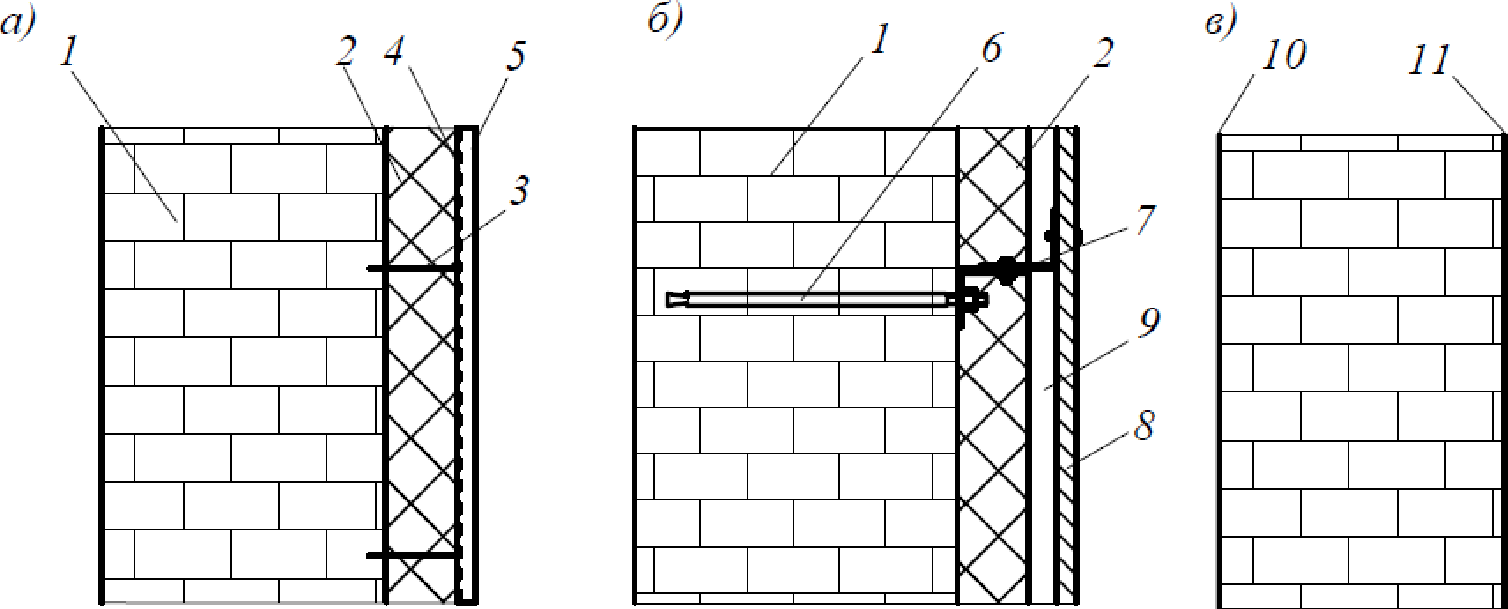 Рис. 1. Способы утепления стен зданий:а – «мокрым» способом; б – с устройством вентилируемого фасада; в – с нанесением тонких теплоэффективных покрытий; 1 – стена; 2 – плитный утеплитель; 3 – тарельчатый дюбель;4 – армирующая стеклосетка; 5 – декоративная штукатурка; 6 – анкер; 7 – кронштейн;8 – облицовка; 9 – воздушный зазор; 10 – тонкослойное наружное покрытие;11 – тонкослойное внутреннее покрытиеОба способа утепления обеспечивают полное соответствие требованиям энергоэф- фективности, но реализуются только при капитальном ремонте или реконструкции фа- садов зданий и сооружений после длительного периода эксплуатации. Современные технологии устройства тонких теплозащитных покрытий позволяют повысить энерго- эффективность зданий и сооружений без капитального ремонта в ходе планового теку- щего ремонта.Для этого используют теплозащитные окрасочные составы, инновационно отлича- ющиеся по своим структуре, свойствам и принципу действия. Они представляют собой акриловое связующее и наполнитель из полых микросфер (стеклянных, керамических, силикатных) диаметром 10…80 мкм с концентрацией 30…60 % по объему. Микросферы могут быть газонаполненные (с воздухом), вакуумированные или с ячеистой микро- структурой, содержащей воздушные полости. В отличие от существующих теплоизоля- ционных материалов, препятствующих только конвективной теплопередаче с наружной поверхности стены в окружающее пространство, такие покрытия также эффективно от- ражают и инфракрасное излучение стены в атмосферу и на земную поверхность.Эффективность снижения процесса теплопередачи такими покрытиями определяет- ся не только их способностью отражать инфракрасное излучение, но и препятствовать теплопередаче из-за высокого термического сопротивления. Расчеты показывают, что с учетом этих факторов эффективность теплозащиты ограждающих конструкций может возрасти на 20 % и более [4]. Паропроницаемость у таких составов обеспечивает есте- ственную вентиляцию стен. Покрытие бесшовное.Другим перспективным направлением повышения теплозащиты стен является при- менение тонкослойных покрытий на основе аэрогелевых компонентов. Аэрогель пред- ставляет собой гель, в котором отсутствует жидкая фаза. По внешнему виду он похож на высохшую мыльную пену. Структура аэрогеля представляет собой каркас из объе- диненных в кластеры частиц (глинозёмов, диоксида кремния, оксидов хрома и олова) размером 2…5 нанометров и воздушных пор размерами до 80 нанометров. Плотность аэрогеля, состоящего из твердых частиц всего на 0,02 % по объему, всего в полтора раза больше плотности воздуха. Несмотря на это он обладает достаточной прочностью и низ- кой теплопроводностью.Тонкие теплозащитные покрытия, обладая уникальными свойствами дополнитель- ной теплозащиты, высокой адгезией с другими материалами одновременно являются и отделочным покрытием. Технология нанесения теплозащитных окрасочных соста- вов включает подготовку поверхностей и послойное нанесение теплозащитных окра- сочных составов.Подготовка поверхности предусматривает ее очистку, огрунтовку, заполнение тре- щин и раковин, шпатлевку, шлифовку и обеспыливание поверхности. Очистку фасадов производят сверху вниз веерной струей воды под давлением 4…20 МПа, а при значи- тельных загрязнениях – с применением специализированных очищающих средств. Для механизированной очистки и промывки поверхностей применяют гидроструйные аппа- раты высокого давления, обеспечивающие подмешивание в струю воды моющих средств при концентрации рабочего раствора 0,2…0,3 %. После очистки фасада вся поверх- ность обрабатывается гидрофобизатором, который наносится в 2…3 слоя с промежуточ- ной естественной сушкой. Шпатлевку наносят за один раз толщиной не более 1…2 мм с помощью шпатлевочных агрегатов с выравниванием шпателями и гладилками. Послеокончательного твердения неровности на поверхности шлифуют с помощью с помо- щью электрошлифовальных машинок и очищают от пыли промышленным пылесосом. Нанесение теплозащитных окрасочных составов выполняют механизированно с по- мощью агрегатов безвоздушного распыления. В труднодоступных местах и на участках площадью до 100 м2   состав наносят вручную с помощью валиков и кистей. При механи- зированном нанесении толщина слоя теплозащитного покрытия составляет 0,5…1 мм, при ручном нанесении 1…2 мм. Нанесение последующего слоя выполняют после вы- сыхания предыдущего. Срок сушки не менее 24 часов. Количество слоев определяютв зависимости от проектируемой степени теплозащиты, но не менее двух.Теплозащитными могут быть не только окрасочные, но и штукатурные и шпатлевоч- ные составы. Применение нового поколения теплозащитных материалов и устройство с их помощью тонких теплозащитных покрытий значительно расширяет возможности повышения энергоэффективности эксплуатации существующих зданий и сооружений военной инфраструктуры.ЛитератураСП 50.13330.2012 Тепловая защита зданий. Актуализированная редакция СНиП 23-02-2003. М.: ФАУ ФСЦ, 2013. 100 с.Юдина А. Ф., Евтюков С. А., Тилинин Ю. И. Развитие технологий жилищного строительства в Санкт-Петербурге/ Вестник гражданских инженеров. – 2019 – № 1 (72). – С. 110–119 СПб.: СПБГАСУ, 2019.Бирюков А. Н., Шварц М. С., Денисов В. Н. Роль тепловой инерции в защите ограждающих конструкций   от   промерзания   в   сибирских   регионах.   Ежемесячный   научно-технический и производственный журнал / г. Москва ООО «СДМ-Пресс», «Строительные и дорожные машины», 2016. № 10. С. 42-45.Денисов В. Н., Бирюков А. Н., Добрышкин Е. О., Бирюков Ю. А., Гончаров Н. О., Шатков Н. Ю., Сябрук К. В., Кузнецов С. Н., Бгатов Р. С. Свидетельство о регистрации программы для ЭВМ RU 2019665038 18.11.2019. Заявка № 2019663863 от 05.11.2019.ТЕХНОЛОГИЯ ТЕКУЩЕГО РЕМОНТА РУЛОННЫХ КРОВЕЛЬTECHNOLOGY OF CURRENT REPAIR OF ROLLED ROOFSРассмотрены способы непредвиденного и планового текущего ремонта рулонных кровель, по- зволяющих обеспечить бесперебойную эксплуатацию зданий и сооружений без постановки их на капитальный ремонт.Ключевые слова: рулонная кровля, малозначительные и значительные дефекты, текущий не- предвиденный ремонт, текущий плановый ремонт.The article discusses methods of unforeseen and planned maintenance of rolled roofs, which ensure uninterrupted operation of buildings and structures without setting them up for major repairs.Keywords: roll roofing, minor and significant defects, current unforeseen repairs, current scheduled repairs.Рулонные кровельные покрытия зданий и сооружений должны быть долговечными, водонепроницаемыми, морозостойкими, ветроустойчивыми, пожаробезопасными, на- дежными в эксплуатации и ремонтопригодными. В процессе эксплуатации из-за физи- ческого износа материала кровель под воздействием природно-климатических факто- ров, несовершенства конструктивных решений, нарушения нормативных требований при проектировании, устройстве и эксплуатации возникают малозначительные и зна- чительные дефекты. Не дожидаясь их последующего развития, необходимо устранять их в ходе текущего ремонта – непредвиденного и планового.Непредвиденный ремонт по устранению малозначительных повреждений можно вы- полнить силами штатных специалистов силами эксплуатационной службы. При этом устраняют повреждения защитного слоя, разрывы, трещины, вздутия, расслоения меж- ду полотнищами и основанием.Плановый текущий ремонт рулонной кровли по устранению значительных дефектов могут эффективно выполнить только специализированные организации в заранее запла- нированные сроки. Способы такого ремонта можно разделить на следующие виды: вос- становление существующего покрытия; устройство дополнительного слоя поверх суще- ствующего покрытия (рис. 1).При ремонте рулонных кровель на практике применяется несколько десятков раз- личных способов. Эффективность применяемых способов ремонта рулонных кровель можно оценить по параметрам экономичности, надежности, безопасности и экологич- ности. От их правильного выбора напрямую зависят последующие эксплуатационные расходы на поддержание кровли в исправном состоянии [1].Рис. 1. Способы текущего ремонта рулонных кровельВосстановление защитного слоя кровли выполняют нанесением слоя горячей битум- ной, холодной полимербитумной мастики или битумной эмульсии с посыпкой сухим крупнозернистым песком или мелким гравием. Предварительно поверхность очищают от мусора и пыли. Нанесение мастики осуществляют механизированным способом с по- мощью распылителя, а на площади менее 200 м2 вручную щетками и валиками.Установку заплат выполняют в случае отслоения рулонного ковра,образования воз- душных и водяных пузырей, пробоин и разрывов. Ремонт традиционным способом вы- полняют в следующем порядке: очистка участка отслоения кровельного покрытия от по- сыпки, грязи и пыли; крестообразный разрез вздутия; отворот разрезанных участков на четыре стороны; очистка и сушка основания, нанесение мастики и приклейка нижней заплаты по размеру участка расслоения с прижатием к основанию; нанесение мастики и приклейка разрезанных участков; наклейка верхней заплаты на 100 мм превышающей размеры дефектного участка с прижатием к основанию. Для наклейки используют го- рячую или холодную битумную мастику.Герметизацию швов и трещин, ремонт мест примыканий и установки водоприем- ных воронок выполняют после расчистки и высушивания основания с помощью холод- ной полимербитумной мастики или битумной эмульсии.Плановый текущий ремонт кровель с физическим износом до 50 % выполняют специализированные организации, имеющие необходимое оборудование и специали- стов. Выполняется регенерация существующего слоя или устройство дополнительного слоя кровельного покрытия.Наиболее экономичным способом ремонта является регенерация существующего покрытия путем его разогрева с помощью гибких поверхностных электронагревателей или специальных конвективных камер с инфракрасными излучателями [2]. При разо- греве существующего покрытия выше 160 °С битум между слоями кровли расплавля- ется и заполняет имеющиеся внутренние пустоты и трещины, впитывается в основный материал. При этом кровельное покрытие регенерируется и снова становится сплош- ным и водонепроницаемым. Для улучшения адгезии между слоями покрытие уплотня- ют ручным катком (рис. 2).Вздутие участков покрытий устраняют методом регенерации без его разрезки и по- становки заплат. Для этого специальным шприцем протыкают покрытие в месте вздутияи откачивают воду, затем заполняют влажное место вздутия холодной битумной эмуль- сией, выполняют разогрев до температуры 160 °С и уплотнение ручным катком.Применение метода регенерации позволяет восстановить водонепроницаемость су- ществующего покрытия, уменьшить затраты труда на ремонт кровель в среднем в три раза, уменьшить или даже исключить потребность в новых материалах.а)	б)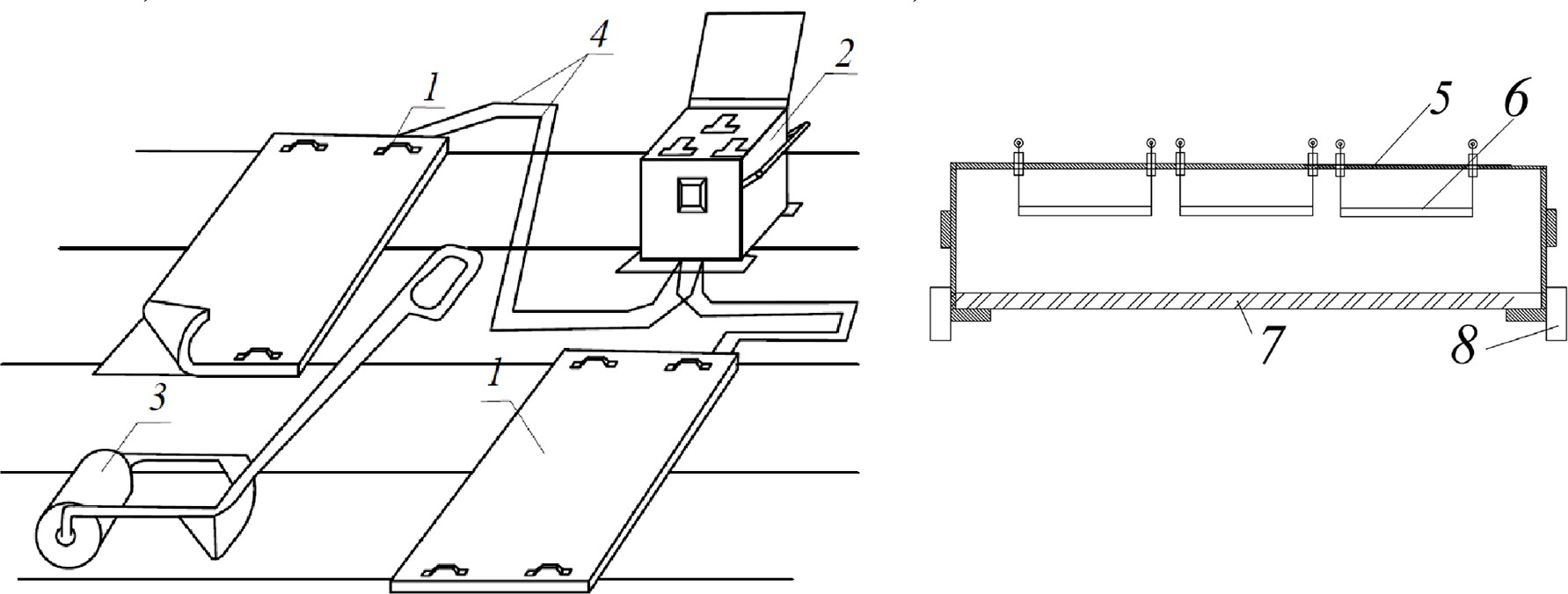 Рис. 2. Общий вид оборудования для регенерации рулонной кровли:а – комплект с термоактивными матами; б – конвективная камера;1 – гибкий поверхностный электронагреватель;2 – трансформатор понижающий (разделительный);3 – прикаточное устройство; 4 – электропровода соединительные;5 – корпус; 6 – инфракрасные излучатели; 7 – термостойкое стекло; 8 – колесаУстройство дополнительного слоя, поверх существующего выполняют в случае об- разования большого количества мелких пузырей, дефектов и повреждений. Используют наплавляемые рулонные материалы, мастику, мембранные рулонные материалы.Рулонный материал с наплавленным битумным слоем наклеивают на предваритель- но огрунтованное основание путем расплавления с помощью газовой горелки. Битумный слой расплавляют до температуры 160 °С одновременно с раскаткой рулона, добива- ясь образования равномерного по всей ширине рулона валика. После приклейки про- изводится прижатие полотнища к основанию гребком или прикатка полотнища катком. Материалы верхнего слоя с наплавленным слоем мастики приклеивают путем ее рас- плавления.Текущий ремонт рулонной кровли мастичными материалами выполняют с примене- нием холодных битумных, полимербитумных и полимерных составов, в том числе: по- лимербитумных мастик на летучих растворителях, битумно-латексного материала (жид- кой резины); битумной водорастворимой эмульсии; полиуретановых, полиакриловых, хлорсульфополиэтиленовых полимеров, полимочевины.Современные технологии придают кровельным мастикам новые свойства. Доказало свою эффективность применение холодной битумной эмульсии, которая состоит из взве- си мелких частиц битума и минеральных наполнителей в воде. Такая смесь легко нано- сится даже на влажную поверхность. После испарения воды формируется бесшовный водонепроницаемый слой.Нанесение битумной эмульсии выполняют после обеспыливания поверхности, влаж- ность которой может составлять до 15 %. Нанесение эмульсии выполняют механизи- рованно растворонасосом, а на участках до 5 м2   вручную шпателями. Ремонт выполня- ют в следующем порядке: подготавливают поверхность; наносят грунтовочный слой из разбавленной водой в соотношении 1:1 холодной битумной эмульсии; наносят первый слой эмульсии (1 мм) кистью или распылителем; укладывают стеклосетку с ячейкой 3…4 мм по всей площади с втапливанием в слой мастики; наносят второй слой эмуль- сии кистью или распылителем; наносят кровельную посыпку.Преимуществами такого способа ремонта является отсутствие огневых работ, воз- можность выполнения работ по влажной поверхности, простота и невысокая трудоем- кость механизированного или ручного нанесения. Долговечность такого покрытия составляет 10 лет. Этого достаточно до планового капитального ремонта. Расход масти- ки составляет 4,0…8,0 кг/м2.Еще одним направлением текущего ремонта рулонных кровельных покрытий являет- ся укладка полимерной мембраны на существующее рулонное покрытие. Полимерные мембраны отличаются высокой эластичностью, стойкостью к атмосферным и клима- тическим воздействиям в широком диапазоне температур, высоким сопротивлением к проколам.В отличие от наплавляемых рулонных материалов кровельные мембраны укрывают значительно большие площади и имеют гораздо меньше швов. Ширина полотнищ со- ставляет 2…5 м, а длина 20…40 м. Кровельные мембраны изготавливают на основе эти- ленпропиленового каучука, поливинилхлоридов и термопластичных полиолефинов [3]. Наибольшее распространение имеют поливинилхлоридные мембраны.Перед укладкой мембраны выполняют сушку подкровельного пространства горя- чим воздухом с помощью тепловентиляторов или ранее рассмотренным способом ре- генерации. Перед укладкой мембран на основе этиленпропиленового каучука и поливи- нилхлоридов на основание расстилают промежуточный слой из геотекстиля. Укладку таких мембран на пенополистирольный утеплитель выполняется с устройством разде- лительного слоя из стеклохолста. Разделительные слои препятствуют взаимодействию материала мембран с битумом, что может существенно ухудшить эластичность и повы- сить хрупкость покрытия при длительной эксплуатации.Полимерные мембраны закрепляют к основанию дюбелями, приклеивают или при- жимают сверху балластным слоем. Швы между полотнищами сваривают горячим воз- духом с помощью сварочных устройств. Трудоемкость укладки мембранного покрытия на 50 % меньше, чем наплавление слоя полимербитумного рулонного материала.Эффективные способы текущего ремонта рулонных кровель позволяют обеспечить их бесперебойную эксплуатацию без постановки на капитальный ремонт.ЛитератураЮдина А. Ф., Тилинин Ю. И. Выбор критериев сравнительной оценки технологий жилищного домостроения/ // «Architecture andEngineering» (ISSN: 2500-0055) – 2019 – № 1 – С. 47–52, СПб.: СПБГАСУ, 2019.Пат. № 174737, Устройство для ремонта кровель/ Шварц М. С., Денисов В. Н., Бирюков Ю. А., Щемелинин А. С., Бирюков Д. В., Сачук Н. А. – №2017119933; Заявл. 06.06.2017; опубл. 31.10.2017, Бюл № 31 – 11 с.: ил.СП 71.13330.2017. Изоляционные и отделочные покрытия. Актуализированная редакция СНиП 3.04.0-87 М.: ФГУП Стандартинформ, 2016. 85 с.ВОЗМОЖНОСТИ BIM-ТЕХНОЛОГИЙ ПРИ РАЗРАБОТКЕ ПРОЕКТА ПРОИЗВОДСТВА РАБОТBIM TECHNOLOGY OPPORTUNITIES IN METHOD STATEMENT DEVELOPMENTВ статье обобщены теоретические знания и практический опыт применения BIM (Building Information Modelling – информационное моделирование зданий) технологий в процессе организа- ции строительного производства.В частности, рассмотрено применение 4D BIM-технологий при разработке проекта производ- ства работ с целью облегчить процесс его разработки, повысить качество, сократить сроки, а так- же обеспечить раннее выявление конфликтных ситуаций, уменьшить риски и минимизировать про- ектные изменения в процессе строительства.Обозначены преимущества применения BIM-технологий по сравнению с использованием су- ществующей методики разработки проекта производства работ. Вместе с тем перечислены ограни- чения в применении BIM технологий.Ключевые слова: BIM технологии, ППР, 4D-моделирование, организация строительства, авто- матизация проектирования, уменьшение рисков.The article summarizes the theoretical knowledge and practical experience of applying BIM (Build- ing Information Modeling) in the process of construction planning.In particular, the article considers the application of 4D BIM technologies in method statement de- velopment with the aim of facilitating its development process, improving quality, shortening preparation time, as well as ensuring early detection of conflict situations, minimizing design changes in the construc- tion process and reducing risksAlso, there are indicated the advantages of BIM technologies using in comparison with the existing methodology of method statement development. At the same time the article lists restrictions in BIM tech- nologies using.Keywords: BIM technologies, method statement, 4D modelling, construction planning, design auto- mation, risk reduction.Разработка проекта производства работ (далее – ППР) – процесс трудоемкий, вы- полняется специалистами высокой квалификации.ППР в строительстве – это регламент, по которому координируется процесс выпол- нения строительно-монтажных работ. Документ составляется согласно своду правил СП 48.13330.2011. Определенные в нем методы проведения работ должны соответство- вать технологическим нормам, требованиям к качеству, стандартам экологической и тру- довой безопасности.Грамотно составленный проект производства работ помогает избежать неоправдан- ных финансовых затрат и несчастных случаев на объекте. Однако существующая ме- тодика разработки ППР предполагает наличие следующих возможных недочетов [1]:возможность отобразить ограниченное количество примечаний и указаний: ука- зания собраны в одном месте, что дает с одной стороны избыток, с другой стороны не- полноту информации;нормы времени не поспевают за технологиями производства работ, что усложня- ет календарное планирование и распределение средств;сложность внесения изменений в ППР, требуется пересмотр и индексация всей документации;отсутствует вариантность проектирования;отсутствие возможности разработки ППР до получения проектно-сметная доку- ментация в полном объеме;применение шаблонов, не соответствующих реальному проекту;наличие неисправленных коллизий;отсутствие возможности вести оперативный журнал проекта, сложности с под- счетами выполненных работ;человеческий фактор при формировании логистики;погрешности в расчетах трудоемкости;неучтенные препятствия при подборе крана;не производится достаточная оценка и анализ рисков;хаотичность подачи материала;несоответствие нормативным документам или использование недействующих стандартов;Облегчить разработку ППР, повысить его качество и сократить сроки разработки можно путем применения информационного моделирования – BIM технологий. Так как главная задача строительства – возведение объекта, то есть последовательное наращи- вание его объема, основным назначением технологии информационного моделирова- ния является организация и планирование этого процесса.На данный момент внедрение технологий информационного моделирования пред- лагается как вспомогательный элемент проекта производства работ, но в перспективе, учитывая программу правительства РФ о внедрении информационного моделирования, прогнозируется обязательная разработка информационной модели подрядчиком для мо- делирования организационно-технологических решений.Однако для наибольшей эффективности разработка ППР должна быть полностью интегрирована в информационную модель, т.к. автоматизация разработки ППР являет- ся частью общей задачи управления инвестиционно-строительным проектом в целом и частью задачи автоматизации разработки документации.Во многих странах мира (США, Великобритания и др.) в строительной отрасли успешно внедрены технологии информационного моделирования. Масштаб внедрения BIM-технологий в первую очередь объясняется выгодой от применения данной техно- логии на различных этапах и уровнях реализации проекта, как на уровне отдельного предприятия, отрасли, так и государства в целом, что не исключает необходимость ис- следования и освоения опыта зарубежных стран в этой области [2].Технология информационного моделирования подразумевает наличие единой ин- формационной модели объекта, которая состоит из интеллектуальных объектов и па- раметрических взаимосвязей, включает в себя информацию о всех его параметрах. Это информация об объемно-планировочных и конструктивных решениях, о работах и ма- териалах, о ресурсах и т. д. Проектная документация в традиционном виде (чертежи на бумажных носителях, табличная и текстовая документация) формируется только на ко- нечной стадии проектирования. BIM предполагает наличие единого или группы взмо-увязанных программных продуктов, позволяющих одновременно выполнять работу над всеми разделами, задавая необходимый уровень детализации на разных этапах проек- тирования.Основа подхода BIM — это процессы, способы совместной работы с информацией об объекте строительства.В рамках разработки ППР по существующей методике для составления календар- но-сетевых графиков планирования можно пользоваться такими программными ком- плексами как Microsoft Project, Primavera. Такие программы используют классические инструменты организации строительства: построение диаграммы Ганта, метод крити- ческого пути, постановка задач, отслеживание эффективности выполнения и др. Однако они имеют существенный недостаток: высокая вероятность возникновения простран- ственно-временных коллизий ввиду отсутствия визуализации процесса выполнения ра- бот и полученного результата.Для решения этой проблемы формируется 4D BIM модель: при этом объединяется 3D-модель объекта и его календарный план строительства, таким образом, обозначая существование тех или иных элементов в определенном отрезке времени. Так форми- руется визуально подкрепленный календарный график работ, который можно сделать максимально подробным или наоборот укрупненным. Кроме того, использование тех- нологий информационного моделирования дает возможность не только сократить коли- чество и критичность ошибок, в том числе устранить пространственно-временные кол- лизии за счет построения динамической визуализации и автоматического выявления пересечений, но и повышает производительность проектировщиков, значительно улуч- шает качество конечного продукта.В 4D модель вносятся данные не только по календарному плану строительства, ка- сающиеся различных элементов здания, но и объекты, принимающие участие в стро- ительстве и оказывающие значительное влияние на этот процесс. Расположение крана и площадь его действия, количество и размер машин, способных проехать через строй- площадку за сутки, размещение и размеры строительного городка, вывоз строительно- го мусора и другие нюансы, которые необходимо учитывать при планировании строи- тельства [3]. В свою очередь наглядная и подробная визуализация календарного плана позволяет не только исключить различные ошибки, но и оптимизировать процесс непо- средственно до начала строительства.Нельзя не отметить финансовую составляющую. Обнаружение пространственно-вре- менных коллизий при традиционном проектировании происходит в основном на стадии строительства, когда цена ошибки наиболее высока [3]. В свою очередь информацион- ное моделирование позволяет выявлять все ошибки в проекте на ранних стадиях, зна- чительно повышая качество документации. В процессе проектирования специалисты имеют возможность смоделировать наиболее удачную последовательность выполнения строительных работ, выявить коллизии, найти возможности для улучшения календар- ных планов строительства, отслеживать поставку материалов, управлять цепочкой по- ставок и многое другое. Тем самым затраты на исправление ошибок минимизируются. Таким образом информационная модель становится поставщиком данных и эффек- тивным инструментом при разработке проекта производства работ, включая календар- ное планирование, разработку графиков поставки стройматериалов, графика, учитыва-ющего потребность в привлечении конкретного состава рабочих [4] и т. д.В качестве программного обеспечения можно использовать следующее [5]:ProjectWise Schedule Simulation – часть программы Bentley Navigator. Используя им- портированную информацию и привязывая объект к графикам работ, разработанным в Microsoft Project, Primavera, программа даёт возможность детально проработать кри- тические моменты проекта. Позволяет визуально сравнить альтернативные решения, найти наиболее выгодные и безопасные варианты выполнения строительных работ.Naviswork Timeliner. Программа добавляет 4D-симуляцию графиков к Autodesk Navisworks Manage. Она импортирует графики из различных источников, позволяет со- единять различные объекты в самой модели с заданиями из графика и симулирует гра- фик, отражая эффекты на самой модели, включая сравнение запланированных и факти- ческих порядков выполнения строительных работ.Innovaya Visual Simulation интегрирует BIM с графиком производства работ для того, чтобы представить планирование 4D-конструкций и анализ технологичности строитель- ства.Подводя итоги, можно выделить следующие преимущества и возможности исполь- зования 4D моделирования при разработке ППР:более тесное сотрудничество между заинтересованными сторонами с помощью визуализации и глубокое понимание проектных предложений;оптимизация порядка выполнения строительных работ, сокращение продолжи- тельности строительства;уменьшение трудоемкости работ;улучшенная интеграция и контроль бюджета/оценка затрат;раннее выявление конфликтных ситуаций;анализ рисков;минимизация проектных изменений в процессе строительства;Кроме того, использование 4D модели может способствовать повышению безопас- ности на строительной площадке: такая модель может быть синхронизирована с пра- вилами безопасности для автоматического обнаружения рисков при работе на высоте, а также указать необходимые меры безопасности с точки зрения выполняемых работ и нормативных документов [5].В процессе внедрения 4D моделирования имеется ряд ограничений, которые требу- ют дополнительной проработки:отсутствие возможности предоставить визуализацию всей информации о планах строительства, не все строительные работы могут иметь визуальное отображение;необходимость разработки и применения библиотечных параметрических элемен- тов для информационной модели;отсутствие возможности легко представить взаимозависимость работ, поэтому диаграмма Ганта по-прежнему остаётся востребованной [5];отсутствие возможности автоматически оптимизировать план проекта [5];проблемы с автоматическим распознаванием облака точек [1];привязка сметной документации к модели, введение взаимосвязи между расцен- ками на производство работ с процессами в календарном плане;автоматизация механизма анализа и оценки рисков;отладка взаимной работы со средствами автоматизированного производства кон- струкций и материалов [1];отладка автоматизированного применения вариантности решения организацион- но-технологических вопросов [1];совершенствование ПО и разработка нового;Несмотря на ряд сложностей, связанных с внедрением информационного моде- лирования в процесс проектирования, очевидно, что BIM-технологии способны значи- тельно помочь на отдельных этапах проектирования, в том числе и в совершенствовании процесса разработки ППР, что не исключает необходимость исследования и освоения опыта зарубежных стран в этой области.ЛитератураВайсман С. М. Совершенствование методики разработки ППР при помощи BIM-технологий. Магистерская диссертация. Челябинск, 2016. 87 с.Алексеевская Я. А. Разработка концепции ресурсно-информационной bim модели и ее взаимодействие системой ценообразования и сметного нормирования // Материалы Всероссийской научно-практической конференции. СПб. 2018.BIM+график работ (4D) [Электронный ресурс]. – Режим доступа: http://genpro.ru/bim-grafik- rabot-4dСП 48.13330.2011. Организация строительства. Актуализированная редакция СНиП 12-01- 2004 (с Изменением N 1). М.: Минрегион России, 2010. 38 с.4D-моделирование. [Электронный ресурс]. – Режим доступа: https://dmstr.ru/articles/4d-mod- elirovanie/ФАКТОРЫ, ВЛИЯЮЩИЕНА УСПЕШНОСТЬ  ОРГАНИЗАЦИИ СТРОИТЕЛЬСТВАFACTORS IMPACTING THE SUCCESS OF CONSTRUCTION MANAGEMENTРассмотрены существующие внешние и внутренние факторы, влияющие на успешность органи- зации строительства. Выявлено, что известные методы достижения успешной организации строи- тельства в подавляющем большинстве случаев нацелены на внутриорганизационные преобразования. Проанализированы Федеральные законы и нормативная документация с определением наилучше- го варианта организационного устройства структуры технического заказчика. Предложен пример строительства объекта, организованного инвестором без участия техзаказчика, с определением не- достатков в ходе выполнения всех этапов строительства. Показано, как деятельность компетентно- го и опытного технического заказчика в его взаимоотношениях с инвестором может предотвратить возникновение непредвиденных финансовых и имиджевых потерь, возникающих при некачествен- ном проектировании и несвоевременном решении о вводе объекта в эксплуатацию поэтапно.Ключевые слова: инвестор, технический заказчик, инвестиционный замысел, этап строитель- ства, проектирование, внешние факторы.The existing external and internal factors impacting the success of construction management are ana- lyzed in the research. It was determined that well-known methods of achieving a successful construction management are aimed at in-house transformations in the vast majority of cases. The federal laws and reg- ulatory documents are analyzed, the best organizational structure type of the technical authority is deter- mined. The example of construction organized by an investor without the participation of a technical au- thority is suggested, taking into account identification of shortcomings during the implementation of all construction stages. The way how the activities of a competent and experienced technical authority re- garding the relations with an investor can prevent the occurrence of unforeseen financial and image loss- es is exposed. Such losses are commonly caused by poor-quality design and untimely decision of putting the project into operation in stages.Keywords: investor, technical authority, investment plan, construction stage, design, external factors.Факторы, влияющие на успешность организации строительства, общеизвестны. Обычно рассматриваются факторы, характеризующие непосредственно строитель- ство, то есть, без учета реалий предстроительной стадии развития строительных про- ектов. Иными словами, без учета подготовки к осуществлению инвестиционно-строи- тельных проектов (ИСП). Напомним, что согласно действующему законодательству [1]«Инвестиционная деятельность – вложение инвестиций и осуществление практических действий в целях получения прибыли и (или) достижения иного полезного эффекта». Субъектами инвестиционной деятельности являются, в том числе, инвесторы. Помимо этого, отмечено, что: «Инвесторами могут быть физические и юридические лица… го-сударственные органы, органы местного самоуправления...». Инвесторы осуществляют капвложения с использованием собственных и (или) привлеченных средств. При этом законодательство определяет правовые и экономические основы инвестиционной дея- тельности субъектов инвестиционной деятельности независимо от форм собственности. Таким образом, любое лицо, частное или обладающее государственным статусом, ины- ми словами – «государственный заказчик», должно быть озабочено получением при- были в денежной форме и (или) в форме иного полезного эффекта. Государственный заказчик – это «государственный инвестор», которому органом власти поручено орга- низовать и финансировать инвестиционно-строительный проект из средств бюджет- ной системы Российской Федерации. При этом не имеет значения это федеральный, ре- гиональный или местный бюджет. Исходя из этого положения, можно утверждать, что и успешность организации строительства должна выражаться, в том числе, в достиже- нии прибыли в денежной форме и (или) иного полезного эффекта.Возникновение прибыли зависит от многих составляющих ИСП. В первую очередь, ожидаемый уровень прибыли зависит от выбора, который сделает инвестор – какой объ- ект капитального строительства он задумал и готов построить, ввести в эксплуатацию, а, возможно, и эксплуатировать. Какие цели инвестор преследует, краткосрочные или долгосрочные. Каким этот объект создается его воображением, насколько всесторонне и детально продуманным – для того, чтобы потом очертания объекта, основные требо- вания, ключевые параметры легли на бумагу в виде концепции объекта, инвестицион- ного замысла. Дальнейшее развитие проекта также зависит от работы инвестора, кото- рая заключается в формировании квалифицированной команды управления проектом (как правило, это «технический заказчик»), затем, с помощью специалистов техзаказ- чика, желательно, уже имевших опыт реализации успешных ИСП, следует подбор про- ектировщика, изыскателя и подрядчика.Данный подбор является весьма существенным фактором успеха всего проекта. Собственно, в основном, именно от этих «действующих лиц» ИСП: техзаказчика, изы- скателя, проектировщика и строителя зависит в конечном счете успех всего проекта. И важнейшую роль здесь, как и в любой сфере человеческой деятельности, играют люди, работающие в этих организациях. У них должно быть высшее строительное образова- ние или они должны обладать знаниями, полученными в системе образовательных уч- реждений повышения квалификации и(или) дополнительного профессионального об- разования. Обязателен опыт работы «на линии» не менее 5–7 лет:в строительной организации – прорабом, инженером ПТО или строительного кон- троля, начальником участка, руководителем строительства объекта;в проектно- изыскательской среде – инженером-проектировщиком, ГИПом или ГАПом, инженером-изыскателем;в структуре заказчика или застройщика – сотрудником, руководителем отдела или одним из руководителей управления (дирекции) технического заказчика.Безусловно, имеет большое значение формирование организационных структур «дей- ствующих лиц» ИСП. Например, многие инвесторы создают для продвижения своих проектов «управляющие компании», «департаменты по управлению строительством», и иные структуры с неопределенными функциями и без конкретной ответственности, что выясняется, к сожалению, позднее. Смысл создания данных структур непонятен, так как в Градостроительном кодексе [2] четко сформулирован термин «технический заказ-чик» и перечислены все его основные функции. При этом важно отметить, что законода- тельством [3] для строительной деятельности также предусмотрены термины «договор подряда», «договор строительного подряда». Именно технический заказчик уполномо- чен застройщиком и от его имени заключает такие договоры подряда о выполнении ин- женерных изысканий, о подготовке проектной документации, о строительстве, рекон- струкции, капитальном ремонте, сносе объектов капитального строительства.Федеральное законодательство о градостроительной деятельности не предусма- тривает наличие в этой области никаких других структур. Существует ГОСТ Р 57363- 2016 «Управление проектом в строительстве. Деятельность управляющего проектом (технического заказчика)», введенный в действие приказом Федерального агентства по техническому регулированию, в котором много терминов, образованных из иностран- ных слов: «проектный менеджмент», «координатор по планированию», «мониторинг». Но данный ГОСТ не входит в перечень обязательных национальных стандартов и сво- дов правил по Постановлению Правительства РФ от 26.12.2014г № 1521. В то же время Градостроительный кодекс Российской Федерации, федеральный закон [2], принятый Госдумой РФ и подписанный Президентом Российской Федерации, по своему статусу значительно выше, и всем участникам строительства следует выполнять его требования. Кроме того, существует и успешно действует в РФ эффективная и простая организаци- онная структура технического заказчика, прочно доказавшая свою необходимость в ты- сячах строительных проектах самого разного назначения и разной сложности.В структуре технического заказчика предусмотрена лидирующая роль двух глав- ных служб:служба, осуществляющая подготовку, согласование и экспертизу проектной доку- ментации и любых других технических документов этого направления;производственная служба, осуществляющая руководство строительством, норма- тивно-техническое обеспечение и обеспечение материально-техническими ресурсами и оборудованием всех типов строящегося объекта.Помимо этого, существуют планово-финансовая и сметно-договорная службы, в ко- торые входят юристы, в том случае, если не ведется централизованное юридическое обеспечение инвестором/застройщиком/государственным заказчиком. Обязателен отдел технологии объекта. Если этот объект металлургический завод, то в отдел входят специ- алисты по производству стали, если это поликлиника – то медицинские работники, если стадион – то специалисты по спортивным сооружениям, и т.д. Понятно, что если часть перечисленных функций в конкретном проекте закреплена за генподрядчиком, то соот- ветствующая служба техзаказчика просто организует и контролирует эту деятельность генподрядчика, а не сама исполняет эти функции. Важно, что руководитель всей струк- туры техзаказчика должен являться заместителем генерального директора инвестици- онной компании, то есть прямым начальником всего кадрового состава, что позволяет ему оперативно решать любые вопросы, связанные с осуществлением идеи инвестора о строительстве объекта, а также привлекать иных специалистов организации-застрой- щика/инвестора/госзаказчика, в том числе, иметь право давать указания и стимулиро- вать сотрудников (рис. 1).Могут возникнуть вопросы: почему много внимания уделено не строительной компа- нии, а другим участникам строительного процесса, мало влияющим, на первый взгляд, на надлежащее решение проблем организации и технологии строительства? Почемутак подробно рассматривается возможная деятельность и организационное устройство структуры техзаказчика и обращается пристальное внимание на профессиональную подготовку и опыт сотрудников этой структуры? Какое отношение эти детали имеют к повышению эффективности и улучшению организации строительства? Но, как пока- зывает практика, данные факторы имеют существенное влияние на успешность орга- низации строительства.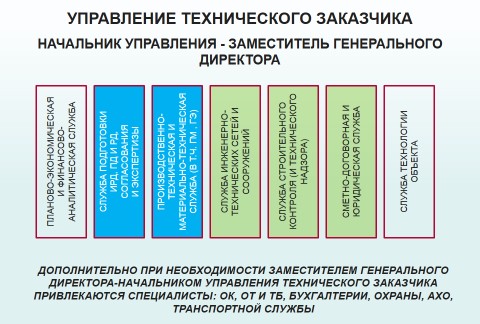 Рис. 1. Пример традиционной организационной структуры технического заказчикаБыло отмечено, что Градкодексом во всех 9 главах и 63 статьях используется толь- ко два термина, обозначающих непосредственных участников градостроительной дея- тельности: застройщик (ч.16) ст.1) и технический заказчик (ч.22) ст.1). Это означает, что только две эти «производственные единицы» на деле осуществляют все положен- ные градостроительные мероприятия, несомненно, под контролем госстройнадзора и ис- полнительных органов власти, которые, в свою очередь, образуют органы экспертизы проектной документации и результатов инженерных изысканий. Отмечаем, что апри- ори подразумевается их всестороннее, своевременное и эффективное взаимодействие, а также взаимное влияние друг на друга, из чего следует, что от степени и полноты это- го взаимодействия будет зависеть успех градостроительного проекта.Часто застройщик является инвестором и наоборот. Иными словами, застройщик и техзаказчик не только вовлечены в градостроительный процесс (в реализацию инве- стиционно-строительного проекта), но также обязаны исполнять всё необходимое та- ким образом, чтобы добиваться успеха проекта, другими словами – прибыли. Как было отмечено, по Градкодексу законно осуществлять градостроительные процедуры допу- стимо только застройщику и техзаказчику. Иных участников, таких, как «инвестор»,«заказчик», «управляющий» и «девелопер» в Градкодексе не предусмотрено. Роль тех- нического заказчика особенно важна в строительстве по причине того, что застройщи- ки часто принимают решения на реализацию больших и сложных объектов, не обладая достаточным опытом осуществления таких объектов. Здесь речь идет и о частных инве- сторах, и о госзаказчиках – реализаторах бюджетных ассигнований [3, ст. 764]. Поэтомуименно сотрудники техзаказчика, обладая профессиональными знаниями о том, как не- обходимо создавать инвестиционный проект, могут научить инвестора/госзаказчика оп- тимальным действиям с тем, чтобы не потерять ни времени, ни материальных ресур- сов при его осуществлении.Инвесторы и госзаказчики, как правило, не имеют достаточных знаний в строитель- ной сфере и не знают градостроительного законодательства. Существует также множе- ство особенностей, правил, требований и алгоритмов работы различных градострои- тельных, согласующих, контролирующих и надзирающих инстанций и организаций. Есть особые требования, официально закрепленные во внутриорганизационных норма- тивно-правовых актах городских учреждений, касающиеся работы по приемке, провер- ке комплектности, соответствию определенным нормам, рассмотрению и согласованию проектных и технических материалов. Данные требования известны только опытным сотрудникам технического заказчика, построившим не один объект и обладающим зна- ниями порядка, условий и особенностей создания инвестиционно-строительного про- екта. Если технический заказчик имеет профессиональные знания и опыт в формирова- нии концепции проекта, инвестиционного замысла, подготовки исходно-разрешительной документации, проектирования, осмечивания, получения положительного заключения экспертизы и разрешительной документации – тогда и строительная компания-подряд- чик на объекте может уверенно рассчитывать на успешную организацию своих про- изводственных процессов. Иными словами, успешная организация строительства до- ступна лишь при грамотном техническом заказчике. В обратном случае строительной компании невозможно добиться успешной организации строительства и достичь цели ИСП – получения прибыли.Рассмотрим пример: инвестор поставил цель возвести медицинский центр с оказа- нием части услуг на платной основе. В составе учреждения должна быть встроенная поликлиника с аптекой, которые можно открыть для посетителей в кратчайшие сроки. Инвестор (или госзаказчик, если объект бюджетный) с целью сокращения затрат мате- риальных средств решил не образовывать структуру техзаказчика и не нанимать сторон- него техзаказчика, а готовить все решения с помощью имеющихся сотрудников.После получения положительного заключения экспертизы и разрешения на строи- тельство наступает период возведения объекта. В нашем примере медцентр строит не- кая условная строительная компания, об успешности организации строительства, кото- рой мы ведем речь в данной статье. В момент, допустим, 40-50%-ной готовности объекта инвестор принимает решение ввести в действие поликлинику, для ускорения получения прибыли. Но, непредвиденным оказывается то, что в данном случае нельзя ввести поли- клинику в эксплуатацию раньше остальных частей объекта, как первую очередь медцен- тра, пока медцентр не будет целиком построен и введен в эксплуатацию. Это невозможно в силу того, что не существует понятия «очередей, пусковых комплексов» в градострои- тельном законодательстве. Существует только понятие этап: «…под этапом строитель- ства понимается строительство одного из объектов капитального строительства, стро- ительство которого планируется осуществить на одном земельном участке, если такой объект может быть введен в эксплуатацию и эксплуатироваться автономно, то есть не- зависимо от строительства иных объектов капитального строительства на этом земель- ном участке, а также строительство части объекта капитального строительства, которая может быть введена в эксплуатацию и эксплуатироваться автономно, то есть независи-мо от строительства иных частей этого объекта капитального строительства.» (абзац 4 п. 8 «Положения о составе разделов проектной документации и требованиях к их содер- жанию», утв. Постановлением Правительства РФ от 16.02.2008г № 87).Необходимость разработки проектной документации объекта капстроительства при- менительно к отдельным этапам строительства устанавливается заказчиком и указыва- ется в задании на проектирование. Для того, чтобы организовать всю подготовку ИСП поэтапно с расчетом проектирования, строительства и ввода в эксплуатацию объек- та этапами, поочередно сдавая этап за этапом, инвестору было необходимо задолго до начала проектирования, ещё на первой, предварительной, стадии формирования инве- стиционного замысла определиться с концепцией своего объекта. В случае поэтапного строительства проектная, рабочая и сметная документация может разрабатываться на каждый этап. И экспертиза проектной документации тоже будет проводится отдельно по каждому этапу. В Постановлении Правительства РФ от 05.03.2007г № 145 (ред. от 31.12.2019г) «О порядке организации и проведении государственной экспертизы проект- ной документации и результатов инженерных изысканий» имеется схожая формулиров- ка понятия «этап»:»…этап строительства» – строительство или реконструкция объекта капитального строительства из числа объектов капитального строительства, планируе- мых к строительству, реконструкции на одном земельном участке, если такой объект мо- жет быть введен в эксплуатацию и эксплуатироваться автономно (независимо от строи- тельства или реконструкции иных объектов капитального строительства на земельном участке), а также строительство или реконструкция части объекта капитального строи- тельства, которая может быть введена в эксплуатацию и эксплуатироваться автономно (то есть независимо от строительства или реконструкции иных частей этого объекта ка- питального строительства).В таком случае строительство будет проходить планово по каждому этапу, с совмеще- нием технологии по другим этапам, в это время участники инвестиционно-строительного проекта будут осуществлять порученные инвестором виды работ (изыскания, проектиро- вание, строительство) по согласованным между собой графикам. В данном случае мож- но рассчитывать, что организация строительства в строительной компании-подрядчике будет успешной.В рассматриваемом примере часть здания с поликлиникой автономно (независи- мо) эксплуатироваться не может, по причине того, что все объемно-планировочные, конструктивные, архитектурные, технологические, инженерные решения проекти- ровщики в соответствии с нормами проектирования приняли для всего здания в це- лом. В здании – единые ИТП (тепловой пункт) и водомерный узел, общие на все зда- ние вводы электрокабелей, теплосети, водопровода, системы хозяйственно-бытовой и ливневой канализации, единые системы пожаротушения, контроля и управления до- ступом людей в здание. Все противопожарные системы, пожарные отсеки, пути эва- куации при пожаре, системы антитеррористической защищенности спроектированы на целое здание. Немаловажный фактор – организация эксплуатации, текущих и капи- тальных ремонтов запроектирована тоже общей на всё здание, без разделения его на автономно эксплуатируемые части на всем жизненном цикле здания, то есть, с учетом времени сноса здания (Федеральный закон от 30.12.2009г № 384-ФЗ «Технический ре- гламент о безопасности зданий и сооружений»). Также стоит отметить, что орган гос- стройнадзора не имеет право выдавать разрешение на ввод объекта целиком, чтобыэксплуатировать отдельно его какую-то часть, если все остальные части объекта числятся стройкой.В рассматриваемом примере инвестор принимает решение переделать проект, вы- делив первый и последующие этапы. Проектировщики в течение нескольких месяцев за дополнительную плату откорректировали проектную и рабочую документацию. При корректировке изменились некоторые показатели объекта, появились иные проектные решения. Повторная экспертиза заняла еще месяц.Условная строительная компания приступила переделывать уже выполненные рабо- ты, возводить вновь несущие конструкции и сносить часть стен, перегородок, пробивать перекрытия для устройства новых лестниц, ставить новые ограждающие конструкции, приспосабливать дополнительные помещения для новых электрощитовых, индивиду- альных тепловых пунктов и водомерных узлов. Потребовались новые технические ус- ловия на присоединение к сетям инженерно-технического обеспечения, а также стало необходимым сооружать новые наружные инженерные сети, так как каждый этап дол- жен эксплуатироваться автономно.На внесение изменений в объект потребовалось полгода, руководству строительной компании пришлось направлять на объект дополнительные трудовые и материальные ресурсы, потребовалось вернуть на стройку машины и механизмы, ранее переведенные на другие объекты. Помимо этого, снизилось качество строительно-монтажных работ по причине переделки уже выполненных работ.В данном случае невозможно говорить об успешной организации строительства. Необходимо отметить еще один фактор, влияющий на успешность организации стро-ительства. Инвесторы часто нанимают проектировщиков и изыскателей ориентируясь на стоимость их услуг ниже рыночной. Однако, практика свидетельствует, что такие про- ектировщики выпускают проектно-сметную документацию низкого качества, не всегда и не во всём соответствующую нормативам проектирования, часто некомплектную. Как правило, такие проектные бюро не имеют в своем составе высокооплачиваемых инжене- ров-проектировщиков, способных разработать качественную документацию. Результат сказывается как при экспертизе, так и несколько позже – при выполнении СМР. При экс- пертизе такую проектную документацию не принимают (из-за некомплектности, оши- бок в оформлении, несовпадении электронной версии и бумажных носителей, и т. п.), а после приемки в экспертизе проектировщикам низкой квалификации сложно отсто- ять свои проектные решения. В данном случае документация получает отрицательное заключение органа экспертизы, что приводит инвестора к дополнительным затратам и времени, и денег. Во время выполнения СМР по некачественной документации воз- никает большое количество вопросов у мастеров, прорабов, бригадиров и рабочих. Как правило, в такой документации графические материалы не подтверждаются текстовы- ми, спецификации материалов и оборудования не соответствуют описательной части смет, сводный сметный расчет не соответствует действительности, так как не содер- жит в себе информацию, указанную в сводных и (или) объектных и локальных сметах. Перечень замечаний экспертизы по подобной документации может занимать несколь- ко десятков страниц.В рассматриваемом примере на перепроектирование, экспертизу и внесение измене- ний уже начатого объекта инвестор затратил более года. В действительности этот срок выглядит весьма оптимистично.Подводя итоги, стоит отметить, что только два момента в деятельности инвестора – отсутствие досконально продуманной концепции объекта и стремление сэкономить на техзаказчике и проектировщиках – могут серьезно осложнить жизнь всех участников ИСП. Конечно, для того чтобы этого избежать, можно создавать объединения и союзы инвесторов, предназначенные для общения и обмена мнениями, что позволит сделать процесс принятия ими решений более осмысленным. Или проводить форумы инвесто- ров с целью получения инвесторами профессиональной подготовки. Такие подходы су- ществуют, но они опираются на долгосрочную политику и данный процесс может быть довольно длительным. Кроме того, надо учитывать, что инвесторы – это разные люди, из разных отраслей экономики, с разными взглядами на жизнь, с разными подходами к оценке инвестиций.Более целесообразным будет иной подход, который основан на ориентировании ин- вестора на быстрый результат при формировании компетентной команды управления проектом [4]. При настроенности инвестора не на сиюминутную экономию средств (или бюджетных инвестиций, если речь идет о государственном заказе), а на обоснованные затраты при создании профессионально подготовленной структуры технического за- казчика, положительный результат («положительная экономика процесса») не заставит себя ждать.Таким образом, на успешность организации строительства могут влиять внеш- ние, для строительной компании, факторы, к которым относятся отсутствие у некото- рых инвесторов и государственных заказчиков знаний, и практики при планировании объекта, а также их желание сэкономить на создании команды технического заказчика. Успешность строительства объекта во многом определяется наличием у инвестора пол- ноценной структуры профессионального технического заказчика с самого первого шага формирования инвестиционно-строительного проекта.ЛитератураФедеральный закон от 25.02.1999 № 39-ФЗ «Об инвестиционной деятельности в Российской Федерации, осуществляемой в форме капитальных вложений»Федеральный закон от 29.12.2004 № 190-ФЗ «Градостроительный кодекс Российской Федерации» (ред. от 27.12.2019)3. Федеральный закон от 26.01.1996 № 14-ФЗ (ред. от 18.03.2019, с изм. от 03.07.2019)«Гражданский кодекс Российской Федерации (часть вторая)».Шаффер Р., Томсон Х. Успех начинается с результатов. «Классика Harvard Business Review». Управление изменениями. Перевод с английского. Второе издание. Альпина Бизнес Букс. М.2009Ионас Б. Я., Старостина Г. Г. Экономика строительства. М.: Стройиздат, 1981.ОБЛИЦОВКА ДОМА ИЗ ГАЗОБЕТОНА КИРПИЧОМLINING OF HOUSE MADE OF GAS CONCRETE WITH BRICKПолучения более эффективных и экономически выгодных материалов является важным свой- ством научно-технического развития строительного производства. С ростом требований к тепло- защитным свойствам ограждающих конструкций в жилых и общественных зданиях, стали исполь- зовать стены из газобетонных блоков с кирпичной облицовкой. Даже несмотря на трудоемкость данного процесса, и в малоэтажном строительстве активно применяют данный метод устройства внешних стен. В статье рассматривается процесс устройства наружной стены из газобетона с кир- пичной облицовкой и с воздушной прослойкой, а также проблемах и способах их решения.Ключевые слова: облицовка, газобетон, кирпич, качество, прочность, долговечность.Obtaining more efficient and cost-effective materials is an important property of the scientific and tech- nological development of construction production. With the growing requirements for the heat-shielding properties of enclosing structures in residential and public buildings, they began to use walls made of aer- ated concrete blocks with brick lining. Even despite the complexity of this process, and in low-rise con- struction, this method of installing external walls is actively used. The article discusses the process of in- stalling an external wall of aerated concrete with brick cladding and with an air gap, as well as problems and methods for solving them.Keywords: facing, aerated concrete, brick, quality, strength, durability.Автоклавный газобетон – это искусственный камень с пористой структурой. Для ее образования к основе из цемента, извести и песка добавляется алюминиевая пудра, провоцирующая при намокании активное газообразование. После застывания и сушки в автоклаве получаются легкие и прочные блоки с высокими теплоизоляционными ха- рактеристиками [1].Дома из газобетона обладают множеством положительных качеств:паропроницаемость и естественный воздухообмен на уровне дерева;низкие потери тепла;малый вес конструкции стен – при определенных грунтах позволяет сэкономить на устройстве фундамента;стоимость возведения стен из газобетона ниже, чем из кирпича или пиломатериала;большие габариты и точные геометрические размеры блока ускоряют кладку.Ячеистые блоки с открытыми порами обладают высокой гигроскопичностью. Чтобы сохранить это уникальное свойство необходимо использовать специальную грунтовку и штукатурку, рассчитанную на работы по газобетону. Теплоизоляционные свойства ма- териала могут быть существенно снижены нарушением технологии кладки, когда специ- альный клей для тонкошовной кладки газобетона заменяется цементно-песчаным рас- твором, образующим «мостики холода» из-за большой толщины кладочного шва. Для увеличения срока службы здания производители блоков рекомендуют использовать внеш-нюю отделку стен из газобетона. Она выполняется различными способами и материа- лами. Важным фактором при выборе облицовки является ее паропроницаемость, кото- рая по правилам должна быть выше, чем у несущих конструкций. [2].Не ожидая окончания строительства, владельцы должны решить, чем отделывать стены из газобетона.Среди способов внешней отделки дома из искусственного камня самым доступным является штукатурка. Используется не обычный цементно-песчаный раствор, а специ- альные сухие смеси с минеральными наполнителями. Основная особенность состава – высокая адгезия и паропроницаемость. Прочность штукатурки обеспечивает армирова- ние стекловолоконной сеткой. Приступать к декорированию фасада здания штукатуркой следует после окончания внутренней отделки (рис. 1).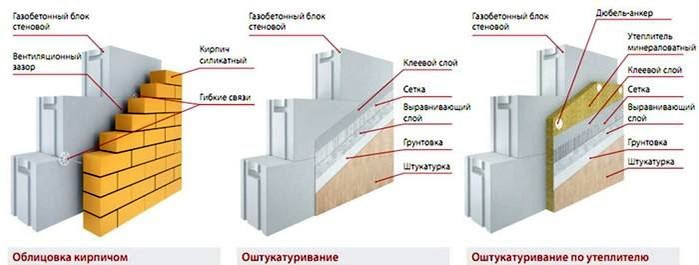 Рис. 1. Варианты отделки стен из газобетонаК популярным способам наружной отделки стен относятся: штукатурка; навесной фасад из сайдинга; декоративные панели; облицовка газобетона кирпичом.Облицовка домов кирпичом – классический вариант отделки фасада в России. Ассортимент материала предлагает широкий выбор цветов и фактур. Лучшими эксплу- атационными характеристиками обладают клинкерные кирпичи. Они отличаются низким водопоглощением и высокой морозостойкостью. Дом из газобетона и кирпича отлича- ется респектабельным внешним видом и отличными теплоизоляционными свойствами. Облицовка кирпичом стен из газобетона увеличивает долговечность здания только при условии обеспечения вентилируемого зазора.Использование кирпича для наружной отделки позволяет на долгий срок забыть о ре- монте фасада. Здание получает привлекательный вид и защиту от воздействия внешних факторов. Керамический и клинкерный кирпич имеют не только отличные характеристи- ки, но и высокую стоимость. С целью удешевления, облицовка стен из газобетона также может выполняться силикатным пустотелым кирпичом, который стоит значительно де- шевле керамического, но уступает по ряду важных характеристик и не рекомендован для использования во влажных климатических зонах. Допускается использование одинарно- го (250 × 120 × 65), полуторного (250 × 120 × 88) и двойного кирпича (250×120×138) [3]. Производители ячеистых блоков считают, что облицовка кирпичом – вполне приемлемый вариант декорирования фасада. Процесс выполняется несколькими способами:кладка без зазора;устройство невентилируемого зазора;устройство вентилируемого зазора.По каждому варианту отделки есть рекомендации и правила. Кроме того, необходи- мо учитывать возможные негативные последствия своего выбора.Устройство кладки без зазора – приемлемый вариант для зданий, неотапливаемых в зимний период. В остальных случаях придется столкнуться с такой проблемой, как перемещение точки росы на внешнюю сторону стены. Это означает намокание и про- мерзание наружной стены на 1/3. Со временем процессы замерзания-оттаивания раз- рушат газобетон.Почему происходит намокание стены? Причина в несоблюдение строительного пра- вила СП 23-101-2004, требующего размещать материалы многослойных конструкций с увеличением паропроницаемости изнутри наружу. В данном случае газобетон име- ет более высокий показатель проницаемости пара по сравнению с кирпичом. Это при- водит к нарушению нормального влажностного состояния ограждающей конструкции. Влажный пар, который концентрируется внутри дома, легко проходит газобетон, но сталкивается с низкой проницаемостью кирпича, поэтому конденсируется на поверх- ности стены. Задерживаясь в месте разделения слоев, влага приводит к следующим по-следствиям:повышается теплопроводность конструкции;замерзающая вода постепенно ослабляет и разрывает газобетон.Согласно проведенным исследованиям облицовка газоблоков без зазора приводит к сокращению срока эксплуатации ограждающих конструкций на 60%.Устройство зазора без вентиляции. Один из способов, которым выполняется облицов- ка газобетона, это ведение кладки с промежутком в 40 мм, без отверстий для вентиляции. Такой метод рекомендован исключительно для зданий без отопления. В домах с круглого- дичным проживанием водяной пар из помещения будет выходить в зазор многослойной кон- струкции, но из-за отсутствия вентиляции будет стекать вниз. Повысится влажность ячеи- стых блоков, они начнут сильнее пропускать тепло. Поэтому использование многослойной конструкции с невентилируемым зазором оправдано для зданий, не требующих отопления. Такой способ можно считать правильным и целесообразным. Ширина промежутка между слоями конструкции составляет примерно 40 мм. Система вентиляции обеспечи- вается созданием специальных отверстий – продухов в толщине облицовки. Их форми- руют, оставляя зазор без раствора в 10–12 мм между торцами кирпичей, либо использу-ют специальные вентиляционные коробочки для швов.Чтобы создать циркуляцию воздуха, отверстия выполняются в первом и предпо- следнем ряду отделки. Их площадь должна соответствовать параметрам, заложенным в пункте 8.14 СП 23-101-2004: 75 кв. см отверстий на 20 кв. м стены. Продухи в ниж- ней части облицовки выполняются под наклоном, позволяющим отводить конденсиру- ющуюся влагу.Здания высотой более трех этажей требуют устройства рассекателей воздушного по- тока. В качестве них используются перфорированные перегородки в количестве 1 шту- ка на 3 этажа.Технология облицовки стен из газобетона кирпичом. Кладка с вентилируемым зазо- ром и без него выполняется с некоторыми отличиями. Поэтому рассмотрим особенно- сти одного и другого способов.Особенности ведения кладки без зазора. Для дома из газобетона, облицованного кир- пичом, необходимо заложить широкий фундамент. По внутреннему периметру уклады- ваются ячеистые блоки, а по внешнему – облицовка. Ведение кладки происходит без«перевязки» кирпича и газобетона. Материалы имеют различные показатели расшире- ния, поэтому при жесткой фиксации произойдут разрывы и трещины.Но и без соединения двух массивных слоев обойтись нельзя. Чтобы грамотно вы- полнить облицовку, на этапе возведения несущих стен между блоками закладываются металлические гибкие связи, выступающие из ряда на 10-12 см. Выступающие концы этих связей будут замурованы в швы наружной кирпичной кладки. Если их своевремен- ная закладка не была произведена, то в стену после первого ряда облицовки монтиру- ются анкеры из нержавеющей стали длиной 10-15 см сразу на уровне кирпичного шва с последующей фиксацией в нем [5].Размещение соединений двух стен выполняется по схеме: через каждые 5 рядов, с шагом 60–100 см (или 4–5 штук на 1 квадратный метр стены).Нюансы монтажа конструкций с вентиляционным зазором (рис. 2). Планируя устрой- ство отделки ограждающих конструкций кирпичом с вентзазором, необходимо строить фундамент с выпуском на 16 см: кладка в ½ кирпича 1НФ + воздушный зазор (в случае использования дополнительного утепленияприбавить толщину утеплителя).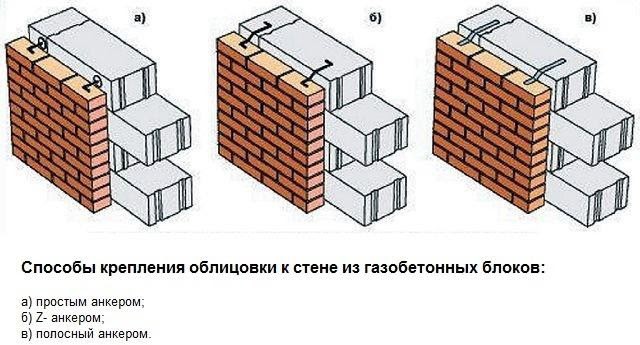 Рис. 2. Способы крепления облицовки к стене из газобетонных блоков:а) простым анкером; б) Z- анкером; в) полосным анкеромЧтобы упростить выполнение соединения основной стены и отделки, используются гибкие связи. Среди распространенных вариантов крепежа облицовки:Перфорированные оцинкованные металлические ленты толщиной 2 мм – приби- ваются к блоку во время возведения стен, а затем заводятся под кирпич.Базальтопластиковая арматура – укладывается в кладку на глубину до 80 мм, рас- ход составляет 4–5 шт. на кв. м.Спиральные гвозди.Закладные элементы из арматуры сечением 4-6 мм, размещаются в каждом ряду ячеистых блоков.Гвозди из нержавеющей стали, забиваемые парами под углом 45 градусов друг к другу.Т-образные или стержневые анкера из нержавеющей стали толщиной до 4 мм. Количество крепежа составляет 5–6 штуки на 1 кв. м кладки, участки на углах, под окон- ными и дверными проемами требуют установки 3–4 анкеров на погонный метр.Облицовка начинается с установки боковых порядовок, выполняемых по отвесу. Между ними натягивают шнур, позволяющий контролировать горизонтальность ряда. При ведении кладки уделяется внимание заполнению швов раствором, которые влия- ют на положение кирпича. Толщина горизонтальных швов должна быть 12 мм, в ме- стах захода монтажных связей, при необходимости, она увеличивается до 16 мм. Через 2–3 ряда кладку проверяют нивелиром [8].Каждый 5-й ряд облицовки рекомендуется армировать сеткой или перфорирован- ной оцинкованной полосой.Облицовка стен из газобетона кирпичом защитит дом от климатического воздействия и позволит не задумываться о ремонте долгие годы. Главное, необходимо соблюдать пра- вила устройства вентилируемого зазора. Трудоемкость процесса облицовки кирпичом компенсируется оригинальностью архитектурного облика дома [4].Таким образом, технология облицовка стен из газобетона кирпичом набирает все большую популярность при строительстве домов и в процессе систем контроля произ- водства нуждается в совершенствовании по рассмотренным направлениям.ЛитератураСтроительное производство: основные термины и определения: Учебное пособие / Г. М. Бадьин, В. В. Верстов, В. Д. Лихачев, А. Ф. Юдина. – СПб.: Изд-во АСВ; СПбГАСУ, 2006. – 297 с.ГОСТ Р ИСО 9000-2008. Система менеджмента качества. Основные положения и словарь.Контроль качества работ в жилищном строительстве [Текст] / Л. Н. Попов. – 4-е изд., испр. и доп. – Москва: Стройиздат, 1976. – 288 с.Панов С. Н., Цимберов Д. М., Ворона-Сливинская Л. Г. Охрана труда в строительстве в новых правовых условиях. В сборнике: Актуальные проблемы охраны труда. Материалы IV Всероссийской научно-практической конференции с международным участием. 2018. С. 65-70.СП 15.13330.2012 Каменные и армокаменные конструкции.Федеральный закон № 384-Ф3 «Технологический регламент о безопасности зданий и сооруже- ний» от 30.12.2009.Регулирование технической деятельности участников строительства: учеб. пособие / В. В. Верс- тов, Г. М. Бадьин, С. В.Фёдоров, С. А. Сычёв; СПбГАСУ. – СПб., 2012. – 124 с.Современные строительные технологии: монография / Под ред. С.Г. Головнева. – Челябинск: Изд. центр ЮУрГУ, 2010. – 268 с.Управление качеством: учеб. пособие / В. М. Челнокова, Н. В. Балберова; СПбГАСУ. – СПб., 2010. – 135 с.Градостроительный кодекс РФ. ФЗ № 191 от 29.12.2004 по состоянию на 01.01.2009. – М. – 190 с.ГОСТ Р 53778–2010 «Здания и сооружения. Правила обследования и мониторинга технического состояния».ИЗУЧЕНИЕ ОПЫТА ВОЗВЕДЕНИЯ ГЕОДЕЗИЧЕСКИХ КУПОЛОВSTUDYING THE EXPERIENCE OF CONSTRUCTING GEODESIC DOMESПри возведении пространственных конструкций в форме геодезических куполов широко при- меняются металлические, деревянные элементы и элементы на основе различных стеклопласти- ков. На сегодняшний день для изготовления узловых соединителей этих строительных конструк- ций применяются металлические детали.При использовании таких узловых соединителей в химически агрессивных средах возникает необходимость в их дополнительной обработке или укрывании специальными материалами. Что влечет за собой увеличение трудозатрат и стоимости изделия. В данной статье авторами проводят- ся запатентованные узловые соединители, отмечаются некоторые конструктивно-технологические особенности.Ключевые слова: пространственная конструкция, геодезический купол, агрессивная среда, ме- талл, бетон, дерево, стеклопластик.In the construction of spatial structures in the form of geodesic domes are widely used metal, wood- en elements and elements based on various fiberglass. Today, for the manufacture of corner connectors, these building structures are used metal parts.When using such angular connectors in chemically aggressive environments there is a need for their additional processing or covering with special materials. That entails an increase in labor costs and the cost of the product. In this article, the authors conducted a study of patented nodal connectors, noted some technological and design features.Keywords: spatial structure, geodesic dome, aggressive environment, metal, concrete, wood, fiberglass.Геодезический купол – архитектурное сооружение в форме сферы, образованное со- единением стержней в треугольники по сотовому принципу. Принцип построения кар- каса купольного вида разработан американским архитектором Ричардом Фуллером на основе геометрической формы Земли в 1950-х годах.Первым человеком, который представил общественности конструкцию купола был инженер Ричард Фуллер. Сооружение представляло из себя купол диаметром 30 метров из алюминиевых труб. Стоит отметить интересный факт, что сборка происходила, в виде конструктора – все элементы были отмечены цветовыми маркерами. Поэтому монтаж- ники, которые никогда не собирали подобных конструкций справились с этой задачей блестяще [1].Сферический купол нашёл применение в зданиях, где с минимальным весом нужно по- лучить максимальный объём помещения на основе геодезического купола. Данная техноло- гия может применяться при строительстве стадионов, общественно-культурных пространств, промышленных зданий, складских и логистических комплексов, научных лабораторий.Пример подобной технологии показан на рис. 1.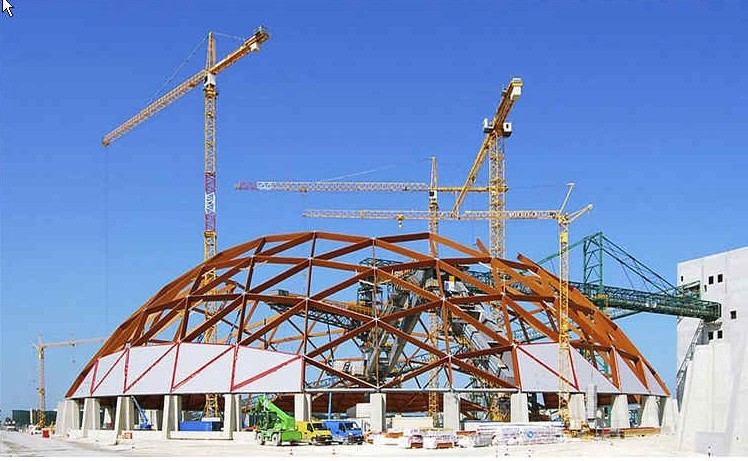 Рис. 1. Вид геодезического куполаГеодезический купол создает максимальное пространство здания с минимальным значением материалоемкости.В реальных условиях купол состоит из стержней (деревянного бруса, металличе- ских прутьев, пластмассовых трубок), имеющих различную длину и соединенных под определенными углами.Авторы статьи отмечают основные преимущества конструкций геодезических ку- полов.Купола обладают большой несущей способностью, причем чем больше размеры купола, тем она выше (за счёт распределения нагрузки на большее количество элемен- тов конструкции) [2].Элементарные элементы сборки. Простые сооружения создаются очень быстро из достаточно лёгких элементов силами комплексной бригады, когда структуры до 50 ме- тров собираются без строительного крана.Легкость элементов позволяет существенно экономить средства на работах нуле- вого цикла.Конструктивно-технологическими особенностями является монтаж элементов кар- каса купола из промаркированных стержней и узлов, что сокращает сроки строительства.Купола обладают идеальной аэродинамической формой, высокой устойчивостью, благодаря чему их можно возводить в сейсмических, ветреных и ураганных районах крайнего Севера и арктической зоне Российской Федерации.Безусловным недостатком данных конструкций можно отметить:Форма треугольника панелей покрытия, в то время как массовые современные строительные материалы имеют прямоугольную форму (листы фанеры, стекла, руло- ны утеплителя и гидроизоляции, листовой прокат), следствием чего являются много- численные обрезки.Увеличение стоимости материалов за счет отходов;Трудоемкость изготовления конечного продукта по причине высоких трудозатрат. В отечественной практике пространственные деревянные конструкции применя- ются недостаточно, что во многом объясняется не всегда удачным опытом возведениястроений, недостаточной обоснованностью расчетно-проектных решений и норматив- ной базы [2].Основным элементом конструкции геодезического купола являются коннекторы, эле- менты связывающие треугольные конструкции между собой. Именно на конструктив- но-технологических особенностях узловых соединений пространственных конструкций геодезических куполов возможно получить инновационный и конкурентный продукт в виде готового здания в целом.Соединяющие элементы, вне зависимости от материала стержней, в основном сталь- ные. На рис. 2 приведены некоторые запатентованные узловые соединения.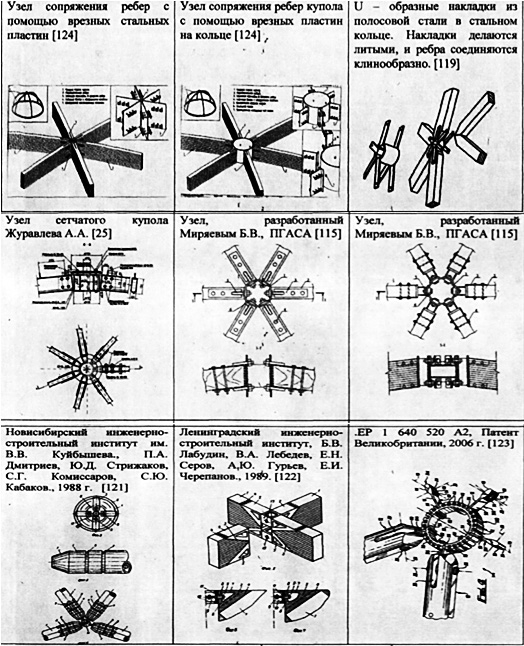 Рис. 2. Существующие узловые элементы пространственных стержневых системПредставленные схемы подтверждают утверждение о сложности узловых коннек- торов, их низкой технологичности монтажа, высокой трудоемкости и высокой материа- лоемкости изделий. В случае использования геодезического купола в химически агрес- сивных средах необходимо предусматривать специальную обработку металлическихэлементов, с целью недопущения появления коррозии и продления сроков эксплуата- ционной жизни конструкций здания. Одним из частых запатентованных решений явля- ется бетонирование узла, что безусловно влечет увеличение веса конструкции, трудо- емкости и, как следствие, стоимости здания в целом.Конструктивной особенностью геодезических куполов является их сетчатая треу- гольная структура, грани которой располагаются на геодезических линиях (кратчайшие линии, соединяющие две точки на криволинейной поверхности). Такое разбитие позво- ляет добиться оптимального заполнения пространства и наиболее полного использова- ния структурной прочности материалов.Первый способ монтажа. Технология возведения заключается в поярусном возведе- нии стержневых треугольных ячеек различных типоразмеров снизу-вверх. Треугольные элементы сходятся от основания к вершине купола, что влечет за собой изменение в ка- ждом ряду размеров стержней, их углов наклона относительно узловых соединений, различным количеством крепежа.Второй способ монтажа. Технология монтажа «навесным способом» включает: Использование ПО позволяет рассматривать монтаж строительных конструкций про-странственных купольных зданий и сооружений, с учётом возможных изменений закре- пления элементов между собой.Методы возведения геодезических куполов определяют конструктивные решения, которые, в свою очередь, зависят от принципиальной схемы монтажа. Наиболее раци- ональной схемой монтажа большепролетных сетчатых куполов является навесная по- ярусная сборка от фундаментов к вершине без использования каких-либо вспомогатель- ных опор. Но при использовании этого метода происходит деформирование стержней на промежуточных стадиях монтажа, и выполнять купол требуется с учётом строитель- ного подъема [3]. Кроме этого, узел должен обеспечивать неизменность расчетной схе- мы в процессе эксплуатации конструкции [4].Третий способ монтажа. Технология монтажа пространственных купольных кон- струкций методом «подращивания» заключается в этапном поднятии пространственных купольных конструкций на проектную отметку [5].Авторами статьи выполняется исследование конструктивно-технологических осо- бенностей нового узлового соединения с применением древесины в виде стрежней и вы- сокопрочных стеклопластиков в узловых соединениях. Получен патент на полезную модель узла соединения несущих стержней для геодезических куполов и других про- странственных сооружение № 170483. Предполагается получить ощутимый экономи- ческий, конструктивный и технологический эффект после выполнения теоретических и экспериментальных исследований в рассматриваемой области.ЛитератураАня Искржицкая. Деконструкция геодезического купола Проект летнего павильона Peoples Meeting. http://www.abitant.com/posts/dekonstruktsiya-geodezicheskogo-kupola.Лабудин Б. В. Совершенствование деревянных клееных конструкций с пространственно- регулярной структурой: дис. доктор технических наук: 05.23.01 – строительные конструкции, здания и сооружения. Архангельск. 2006. 310 с.Осипова А. В. Работа сетчатого купола при монтаже навесным способом // Молодой ученый. 2018. № 20. С. 162–164.Ружанский И. Л. Стальной сетчатый купол диаметром 46 м со светопропускающим покрытием // Монтажные и специальные работы в строительстве. 2003. № 10.Савельев В. А. Сетчатый сферический купол испытательного зала. Сборник статей ЦНИИПСК.«Легкие металлические конструкции промышленных зданий». М.: Стройиздат., 1975. С. 110–113.УСТРОЙСТВО СКВАЖИН ГРУНТОВЫХ ТЕПЛОВЫХ НАСОСОВCONSTRUCTION OF WELL HEAT PUMP WELLSНа сегодняшний день человечество начинает осознавать проблему нарастающего дефицита не- возобновляемых природных энергоресурсов. Цены на них неудержимо растут и будут расти в даль- нейшем, а внедрение энергосберегающих технологий генерации тепла и использование нетради- ционных и возобновляемых энергоисточников становится не только популярным, но и жизненно необходимым. В данной статье рассмотрен основной принцип работы тепловых насосов. Также в статье рассмотрены два типа геотермальных зондов, рассмотрены три типа скважин и описаны технологии их устройства. Проведен сравнительный анализ разных типов и оценка экономической эффективности использования теплонасосных установок.Ключевые слова: тепловой насос, скважина, зонд, коаксиальный зонд, кластерное бурение.Today, humanity is becoming aware of the problem of an increasing shortage of non-renewable natu- ral energy resources. Their prices are growing uncontrollably and will continue to grow, and the introduc- tion of energy-saving technologies for heat generation and the use of non-traditional and renewable energy sources is becoming not only popular, but also vital. This article discusses the basic principle of operation of heat pumps. Also, the article considers two types of geothermal probes, considers three types of wells, and describes the technology of their construction. A comparative analysis of different types and an as- sessment of the economic efficiency of the use of heat pump units.Keywords: heat pump, well, probe, coaxial probe, cluster drilling.В последнее время, в связи с уменьшением запасов традиционного топлива и посто- янным ростом цен на энергоносители, становится все более актуальным использование альтернативных источников тепла. Во всем мире энергоносители постоянно дорожают. Как снизить расходы на отопление и одновременно поднять его эффективность? Задачу поможет решить геотермальное бурение скважин для теплового насоса. Применив со- временные технологии, уже сегодня можно эффективно использовать неисчерпаемое и доступное тепло Земли для обогрева загородного дома. Для установки такого обору- дования выполняется бурение скважины, глубина которой может составлять десятки ме- тров. Сегодня стоимость теплового насоса вместе с монтажом вполне по карману боль- шинству граждан России.Тепловой насос – это устройство для переноса и преобразования тепловой энергии из низко потенциального источника тепла в более высокую. Принцип работы теплово- го насоса для отопления аналогичен холодильным установкам и основан на извлечении тепла из любого внешнего источника, причем наиболее подходящим является темпера- турное поле Земли за счет постоянства и неисчерпаемости.Установки на основе теплового насоса производят в 3–7 раз больше тепловой энер- гии, чем потребляют электрической – это гораздо эффективнее любых традиционных котлов, сжигающих топливо [1].Для России геотермальное отопление с помощью тепловых насосов – тема срав- нительно новая. Использование окружающего нас тепла можно отнести к альтер- нативным способам отопления, но неисчерпаемость природного тепла и высокая эффективность теплового насоса однозначно дает этому способу огромные пер- спективы в будущем. Во многих европейских странах уже сегодня системы на те- пловых насосах конкурируют с газовыми, дизельными и прочими традиционными видами отопления.В основе работы скважины под тепловой насос лежит тот факт, что на глубине тем- пература грунта не зависит от времени года на поверхности и остается постоянной, от+5 до +16 °С, в зависимости от географического положения. Это тепло используется для нагрева теплоносителя, циркулирующего в системе геотермального отопления.Виды геозондов для теплового насосаГеозонд для теплового насоса может быть двух типов: коаксильным или U-образным.Коаксиальный зонд. Коаксиальный геозонд – это современный компактный те- плоотборник. Конструктивно зонд состоит из двух видов высокопрочных полимерных труб разного диаметра и теплопроводности, располагаемых по принципу «труба в тру- бе» с термоформованием концевого основания монолитной внешней «оболочки» зонда (при этом геозонд выполнен без сварных муфт, в отличии от двухтрубного U-образного зонда с паяным наконечником), рабочее давление в геотермальном контуре 1,5–1,8 бар. Теперь о запасе прочности: лабораторные испытания зонда на разрушение показывают, что разрыв внешней оболочки происходит при давлении более 24 бар.Внешняя «оболочка» зонда изготовлена из полиэтиленовой трубы ГОСТ (18599–2001) PE 100.50.2,4. Внутренний сердечник высокопрочный «утепленный» полимер с низкой теплопроводностью из твёрдого материала не боится пластового «сжатия» давлением. Геозонды изготавливаются фиксированной длинны 33,3 м или 50 м. Этот зонд (рис. 1) позволяет равномерно использовать тепло грунта и предупредить его вымораживание.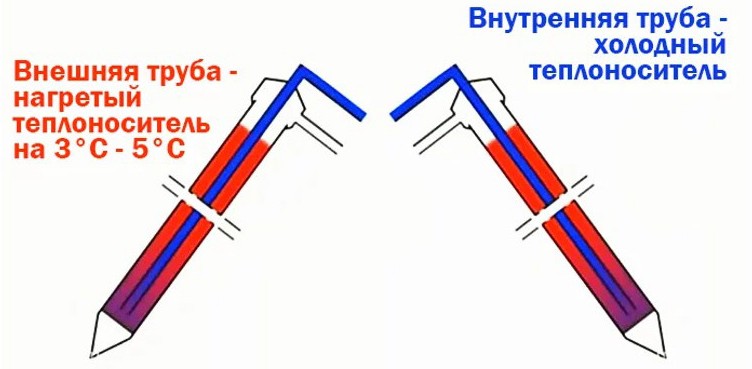 Рис. 1. Схема коаксиального геозондаU-образный геозонд. Представляет собой две параллельные трубы, изготовленные из полиэтилена низкого давления (ПНД) (диаметром 32 или 40 мм), внизу соединенные U-образным наконечником, который создает замкнутую систему (рис. 2). Недостаток этого зонда – паразитный теплообмен между трубами, достигающий 30 %.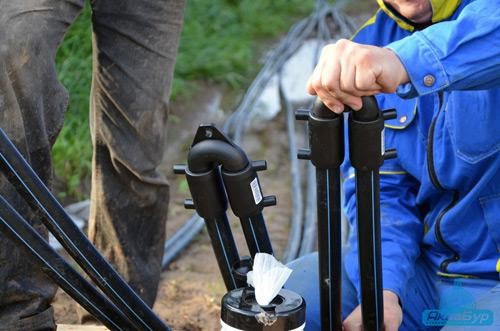 Рис. 2. Схема U-образного геозондаУстройство и принцип работы скважины теплонасосаСистема отопления дома посредством теплового насоса состоит из двух контуров.Первичный контур – это зонд, расположенный под землей на глубине от 1,5 м или на дне водоема. Благодаря зонду осуществляется отбор тепла из грунта и его последую- щая передача в теплообменник насоса. По мере продвижения пропиленгликоля (рассо- ла) по трубам, жидкость нагревается до 6–8 °С, что достаточно для обеспечения тепло- насоса необходимым количеством низко потенциальной тепловой энергией.Второй контур располагается в геотермальном насосе. Фреон, циркулируя по тру- бам, а также посредством преобразования из жидкости в газ, отбирает тепло у первич- ного контура.Производительность грунтового теплового насоса скважинного типа напрямую за- висит от грамотно выбранной схемы разводки первичного контура [2].Виды скважинДля монтажа первичного контура теплового насоса существует три типа решений:Горизонтальное бурение.Вертикальное бурение.Наклонное (кластерное) бурение.Способы бурения скважин рассчитывают исходя из нескольких параметров:Общей придомовой площади.Типа грунта.Способа укладки трубопровода.Технология выполнения скважинГоризонтальное направленное бурение. Для укладки горизонтального трубо- провода теплового насоса понадобится не менее 200 м2 площади придомовой террито- рии. Перед выполнением направленного бурения снимают верхнюю часть грунта ниже точки промерзания на 30–50 см. Глубина, как показывает практика, в зависимости от ре- гиона составит от 1,3 до 2 м. Существует еще вариант горизонтальной укладки геотер- мального зонда (рис. 3). Контур укладывается в горизонтальной плоскости на глубине ниже уровня промерзания грунта. Этот вариант требует проведения обширных земля-ных работ. Площадь, на которой располагаются зонды, нельзя использовать для посад- ки деревьев с глубокой корневой системой [3].Данный способ монтажа является наиболее простым, но трудоемким процессом. В ка- честве минусов можно выделить относительно низкую теплоэффективность решения.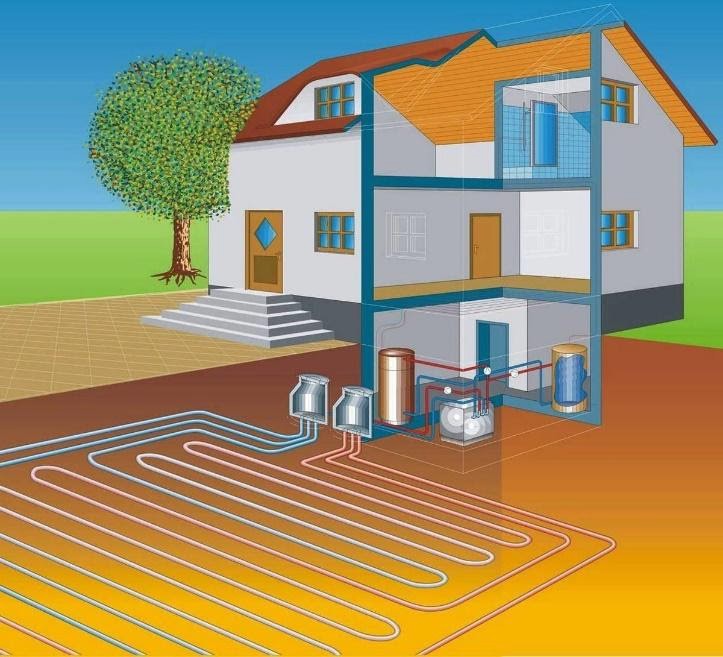 Рис. 3. Схема горизонтальной укладки геозондаВертикальное бурение. Такие скважины бурятся вертикально вниз, на расстоя- нии не менее 4 м друг от друга, а затем соединяются траншеями глубиной ниже уровня промерзания грунта (рис. 4). Недостаток данного варианта в значительном воздействии на ландшафт при бурении, так что можно относительно безболезненно выполнить толь- ко на этапе строительства.Ниже, приблизительно 20 метров над уровнем грунта температура увеличивается до 10–18 °С, в зависимости от региона. Бурение вертикальной скважины под тепловой на- сос позволяет добраться до грунтовых слоев с лучшими показателями теплоотдачи, и, следовательно, увеличить эффективность обогрева дома.Как правило, процедура бурения вертикальных систем должна быть согласована с органами государственной администрации. Отсутствие разрешений ведет к штраф- ным санкциям.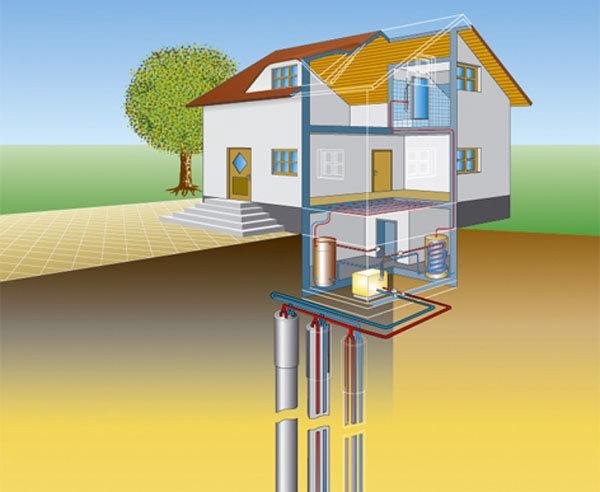 Рис. 4. Схема монтажа вертикального геозондаБурение скважин для тепловых насосов (за исключением кластерной разводки) до- пускается на расстоянии от здания не менее 3 м. Максимальное расстояние до дома не должно превышать 100 м. Проект выполняют исходя из этих норм [4].После получения всех необходимых документов начинаются монтажные работы, со- гласно следующему порядку:Определяются точки бурения и расположения зондов на участке. Необходимо вы- держивать минимальный разрыв между колодцами и домом не менее 3 м.Завозится оборудование для бурения (буровой и отбойный молоток). Также для сверления грунта применяются буровые установки с веерным контуром.В полученные скважины укладывают зондыЗазоры заполняются специальными растворами.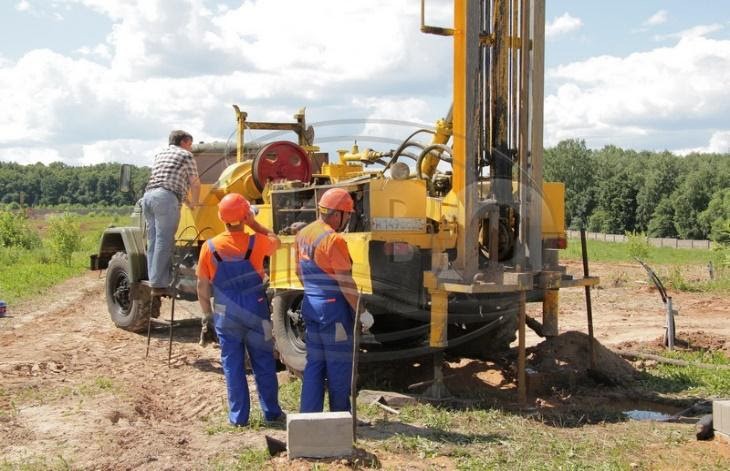 Рис. 5. Установка для бурения вертикальной скважиныВыбор материалов для заполнения скважин зачастую полностью ложится на самих хозяев. Подрядная организация может советовать обратить внимание на тип трубы и ре- комендовать состав для заполнения скважины, но окончательное решение придется при- нимать самостоятельно.Тампонирование скважины является обязательным правилом к выполнению. Если не заполнить пространство между трубой и грунтом, со временем происходит усадка, способная повредить целостность контура. Зазоры заполняют любым строительным ма- териалом с хорошей теплопроводностью и эластичностью, типа Бетонит.Заполнение скважины для теплонасоса не должно препятствовать нормальной цир- куляции тепла от грунта к коллектору. Работы выполняют медленно, чтобы не оставить пустот.3. Наклонное кластерное бурение. Данный вид монтажа применяется в случаях ограниченной площади участка. Бурение скважин под углом осуществляется следую- щим образом. Сначала выкапывается один общий колодец. Колодец углубляется до 4 м, в нем устанавливается специальное оборудование. Дальше выполняется бурение сква- жин под углом или «кустом». Работы выполняются с помощью специальной техники.Технология бурения для наружного контура «кустом» была разработана в Европе, где пользуется огромной популярностью. В нашей стране данная методика только на- чинает внедряться, поэтому еще не нашла широкого применения.Для производства работ без разрушений ландшафта участка Земли используется специальное оборудование наклонного бурения УНБ-3 (рис. 6).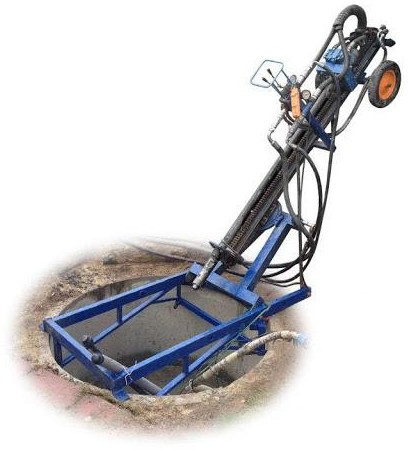 Рис. 6. Установка для кластерного бурения УНБ-3На объект заказчика доставляется 1,5 м или 2 м бетонное кольцо с бетонной крыш- кой, полимерным люком и материалы для монтажа геотермального коллектора.В выбранном месте в грунт закапывают бетонное кольцо, ниже нулевого уровня Земли, с бетонированием пола и приямка.На бетонное кольцо устанавливают буровую установку наклонного бурения УНБ-3 c катушкой коаксиального геозонда.Мобильная гидравлическая станция может располагается удаленно, в любом удоб- ном месте на расстоянии до 15 метров от места проведения бурильных работ.Бурение геотермальных скважин проводят внутри круга бетонного кольца с углом наклона 45 градусов, с перемещением установки по азимуту до 360 град.Подготовленный и опрессованный коаксиальный геозонд опускают в грунтовую скважину внутрь защитной колонны из обсадных труб, с обратным обрушением ствола (тампонаж наклонной скважины).После установки проектного количества коаксиальных геозондов, приступают к мон- тажу двухуровневого распределительного геотермального коллектора (рис. 7).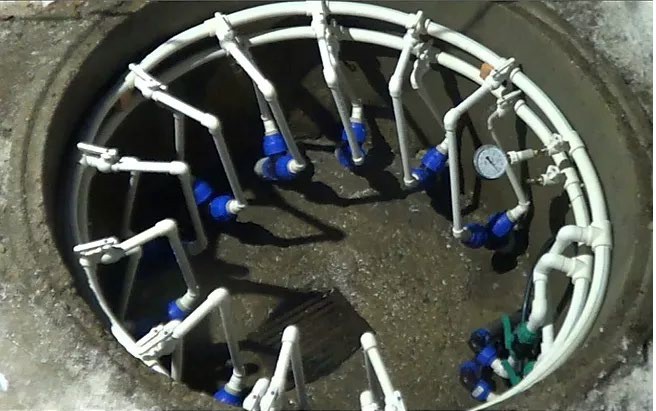 Рис. 7. Двухуровневый распределительный геотермальный коллекторДалее проводится трассировка утепленной теплотрассы с вводом в дом, где будет установлен тепловой насос (рис. 8). Все работы проводятся с контрольной опрессовкой и под давлением не менее 4 атмосфер.Остается заполнить геотермальный контур теплоносителем – рассолом (изопропи- ловый спирт или пропеленглюколь) с дополнительной опрессовкой всей системы хо- лодного контура.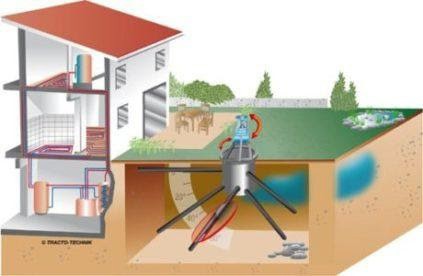 Рис. 8. Трассировка утепленной теплотрассы с вводом в домВ случае вертикального или наклонного бурения нет необходимости делать одну глу- бокую скважину, поскольку это очень трудоемкий процесс. Проще, удобнее и дешевле сделать несколько скважин, суммарная глубина которых позволит разместить теплооб- менник необходимой длины, указанной в проекте.Для геотермального бурения могут быть использованы мощные буровые уста- новки для бурения скважин на воду, однако их эксплуатация обходится очень дорого. Целесообразно производить бурение при помощи малогабаритных установок, а для кла- стерного бурения применяется специальный агрегат, позволяющий бурить скважины под углом 30–90° из одной точки [5].ВыводПроизводя расчет стоимости бурения, необходимо учитывать, что минимальное вре- мя эксплуатации геотермального первичного зонда составляет не менее 50 лет. Этот срок зависит напрямую от того, из какого материала изготовлены коллекторы.Срок эксплуатации нержавеющего металла приблизительно составляет 70 лет, по- лимера 50–60 лет. В первый год возможны просадки коллектура, требующие корректи- ровок, однако в остальное время первичный контур должен работать с полной теплоот- дачей и эффективностью.Длительный сроку эксплуатации как самого насоса, так и геотермального контура, позволяет сделать вывод о том, пугающие первоначальные затраты полностью окупят- ся и со временем помогут сэкономить.ЛитератураПоляков В. В., Скворцов Л. С. Насосы и вентиляторы: учебник для вузов. М.: Стройиз-дат., 1990.Мартыновский В. С. Тепловые насосы. М.-Л.: Госэнергонздат, 1955 г.Грунтовые тепловые насосы. URL: http://altalgroup.ru/informatsiya/gruntovyj-teplovoj-nasos.Янтовский Е. И. Промышленные тепловые насосы. // Энергоатомиздат, 1989 г.Васильев Г. П. Теплохладоснабжение зданий и сооружений с использованием низкопотенци- альной тепловой энергии поверхностных слоев земли. М.: Граница, 2006 г.СПОСОБЫ ПОВЫШЕНИЯ ОРГАНИЗАЦИОННО-ТЕХНОЛОГИЧЕСКОЙ НАДЕЖНОСТИ СТРОИТЕЛЬСТВАMETHODS OF IMPROVING ORGANIZATIONAL AND TECHNOLOGICAL RELIABILITY OF CONSTRUCTIONВ настоящее время актуальным вопросом строительной отрасли является повышение органи- зационно-технологической надежности (ОТН) строительного производства. Рассматривается связь между своевременным вводом объекта в эксплуатацию и повышением ОТН. Приведены данные о причинах нарушения сроков строительства объектов на основе анализа отказов частных потоков. Описаны, в качестве основных средств повышения ОТН, метод временного резервирования и ме- тод ускорения производства, что позволяет решить проблему срывов сроков строительства объекта. Дается описание моделирования технологических процессов и его основные этапы. Рассматривается вероятностная модель, позволяющая оценить надежность, основываясь на последовательности вы- полнения строительно-монтажных работ.Ключевые слова: организационно-технологическая надежность строительства, календарное пла- нирование, сроки строительства, отказ частных потоков, моделирование технологических процессов.Nowadays, the actual issue of the construction industry is the increase of organizational and techno- logical reliability (OTR) of construction production. The link between timely commissioning of an object and increasing OTR is considered. The data about the reasons of the object construction terms violation on the basis of private flows failures analysis is given. The method of temporary reservation and the meth- od of production acceleration are described as the main means of OTR increase, which allows to solve the problem of object construction time disruption. The modeling of technological processes and its main stages are described. A probabilistic model is considered, which allows to estimate reliability based on the sequence of construction and installation works.Keywords: organizational and technological reliability of construction, calendar planning, construc- tion terms, failure of private flows, process modelling.Вопрос повышения организационно-технологической надежности (ОТН) строитель- ного производства в настоящее время является достаточно актуальным в строительной отрасли. Многие исследования российских и зарубежных авторов посвящены этому во- просу. Основы теории ОТН были созданы Гусаковым А. А., согласно его определению:«Надежность организационно-технологическая (ОТН) – способность организацион- ных, технологических, управленческих экономических решений обеспечивать достиже- ние заданного результата строительного производства в условиях случайных возмуще- ний, присущих строительству как сложной вероятностной системе» [1].Однако исследование [2] указывает на отсутствие конкретики определения Гусако- ва А. А., описывающего строительство как вероятностную систему решений и задан- ного результата, функционирующую в условиях случайных возмущений, что указыва- ет на поиск методов моделирования ОТН путем вероятностных оценок эффективностипринятых решений или предполагаемых к принятию решений. Также отмечается неяс- ность круга понятий, с которыми можно употребить определение ОТН, из-за низкого уровня конкретики определения. Согласно [2] определение А. А. Гусакова синонимич- но понятию «устойчивость системы к случайным воздействиям», а устойчивость си- стемы можно вычислить начально-конечными и граничными условиями и соответству- ющими им динамическими характеристиками элементов системы по контролируемым параметрам, что соответствует теории: запас по количеству и качеству и по времени. В такой трактовке определение [1] доказывает применение детерминированного под- хода к исследованию ОТН в виде математической функции, которая отвечает заданным начальным условиям, граничным условиям и конечным условиям для следующих пара- метров: подготовки строительства, допустимых отклонений выполнения техпроцессов, текущей потребности/порядку расходования ресурсов и текущего результата строитель- ства. Исходя из этого, был сделан вывод, что при помощи детерминированной модели ОТН дается обоснование зависимости параметров результата строительства от началь- ных и граничных условий параметров его подготовки, соблюдения технологической дис- циплины и ресурсного обеспечения технологических процессов.Одним из основных направлений исследования организации строительства и его ОТН является совершенствование методов календарного планирования [3]. Большие временные потери в строительстве, которые в настоящее время составляют около 30 % от общей продолжительности строительства, приводят к задержке сроков ввода объек- та в эксплуатацию. Согласно [3] отказы частных потоков – основная причина задерж- ки сроков ввода объекта в эксплуатацию, также они зависят от уровня ОТН участников строительства [1,4-5]. Именно поэтому брать за основу детерминированные параметры, которые устанавливаются в нормативах, при календарном планировании строительства нельзя, так как в результате влияния многих производственных факторов, природа ко- торых является случайной, происходит срыв выполнения запланированного объема ра- бот и сроков ввода объектов в эксплуатацию.Отказ частных потоков всегда имеет последствия, которые, в свою очередь, приво- дят к: срыву сроков строительства объекта, отсутствию фронта работ для последующих частных потоков, нарушению графиков поставки материально-технических ресурсов и нерациональному использованию денежных средств. Однако повышение ОТН дает возможность уменьшить последствия отказов частных потоков.Одним из простых и действенных способов повышения ОТН является метод вре- менного резервирования. Сущность метода заключается в наличии запаса времени меж- ду работами на разных захватках, при этом задержки выполнения частных потоков не ведут к срыву сроков строительства объекта. Также можно применить метод ускорения производства работ, который предусматривает привлечение дополнительных ресурсов и изменение организации работ или технологии работ. Данный метод позволяет нивели- ровать отклонения от графика, возникающие в процессе производства, и простои, а так- же снизить риски нарушения сроков строительства объектов [3].Исследования организации строительства и его ОТН также ведутся по направлению моделирования технологических процессов [6]. Основной целью данного направления является определение таких оптимальных параметров, которые будут объединять в це- лостную систему численный состав бригады, число технологических звеньев, степень совмещения процессов, а также насыщения фронтов работы. Результатом данного мо- делирования является определение такого делегирования технологических процессов, при котором качественные показатели работы определенной бригады близки к прием-лемым. При этом качественные показатели обуславливаются составом, объемом и тру- доемкостью работ, которые возложены на бригаду, степени сопряжения технологически связанных процессов на фронтах работ, габаритов фронтов работ на объекте, степени насыщения фронтов работ трудовыми ресурсами с учетом численного состава каждого звена рекомендуемой ЕНиР или картами трудовых процессов.При выполнении моделирования технологических процессов сначала сформиро- вывают комплексы технологических процессов, выполняемые специализированными бригадами с учетом выбранного варианта конструктивных решений, согласно сметной документации на объект. После этого по каждому процессу, который входит в состав комплекса технологических процессов, составляется исходная информация: его трудо- емкость, возможный численный минимальный и максимальный состав звена, продол- жительность их работ и запланированное выполнение норм, степень совмещения ра- бот звеньев. Далее, используя разработанное программное обеспечение, совершается моделирование, в процессе которого меняют численный состав бригад и звеньев та- ким образом, чтобы минимизировать внутрибригадные непроизводственные затраты времени [7]. Заключительным этапом моделирования является классификация итого- вых результатов.Также стоит обратить внимание на исследование [8], в котором рассматривается обе- спечение ОТН при помощи классических методов теории вероятностей, которые пред- полагают наиболее вероятные наблюдения исхода, а также если такие измерения невоз- можны (или трудны) для применения методов численного эксперимента.Согласно [8] различия надежности функционирования технических систем и орга- низационно-технологических решений обращают внимание на особенности последова- тельности выполнения строительно-монтажных работ. По степени вовлеченности тех- нических систем в процессы строительства были выделены три группы:первая группа включает в себя механизированные работы;вторая группа включает процессы, связанные с взаимодействием людей и веду- щих машин, в которых невозможно выполнять работы при отсутствии хотя бы одной из частей;третья группа включает работы, выполняемые без непосредственного участия мастера, то есть вручную, в том числе с использованием ручного электроинструмента. Организационно-технологическая надежность строительных работ, выполняемых вручную, в большинстве случаев исключает расчет технической надежности средств механизации, используемых в качестве основного процесса. Однако дестабилизирую- щие факторы делают технологию строительства строительных конструкций в стохасти- ческих процессах. Эти методы оценивают надежность, как правило, очень трудоемкую, и их практическое использование требует специальной подготовки в области теории ве- роятностей и математической статистики. По мнению автора [8], упростить оценку веро- ятности выполнения работ в срок возможно при условии соблюдения процедур расчета по отношению к массиву значений, который описывает показатель производительностиза определенный период времени.Накопление информации о выполнении работ, описание строительных процессов, выполняемых вручную, может занять от нескольких дней до нескольких месяцев. Если первоначальная информация будет учитывать изменение производительности, может потребоваться до 4 месяцев. Важно подчеркнуть, что с точки зрения производительно- сти по времени в смену необходимо ввести поправочные коэффициенты, которые учи- тывают неравномерность интенсивности работы за одну смену.Практическое применение показателя ОТН предполагает решение задач, сгруппи- рованных в две группы. Первая группа – задача поиска достоверности (обоснованно- сти) количественных значений показателей, описывающих процесс функционирования технологического процесса в строительстве (как правило, производительность или ин- тенсивность производственных работ). Вторая группа включает в себя задачи, которые основываются на инверсии, то есть для заданного уровня достоверности (надёжности) должно быть определено количественное значение показателя.Таким образом, основываясь на исследовании [8], можно сделать вывод, что при определении ОТН и ее оценки, необходимо учитывать особенности процессов возве- дения зданий и сооружений: полностью механизированная совместная работа машин и людей или выполняемая полностью вручную.Для полностью механизированных процессов оценка организационной и техноло- гической надежности выгодно осуществлять путем применения стандартных (в соот- ветствии с ГОСТ РФ) методов оценки технической надежности.Для процессов, осуществляемых вручную, следует выполнять путём деления набора значений, полученных в результате наблюдений, на две группы: соответствующее и несоответствующее проектному значению.На основании вышеизложенного, можно сказать, что исследования в области по- вышения ОТН строительство ведутся в различных направлениях, среди которых были рассмотрены моделирование технологических процессов и совершенствование методов календарного планирования. Можно сделать следующие выводы: следует выделить де- терминированные или вероятностные модели, которые можно использовать для повыше- ния ОТН в строительстве. При использовании детерминированной модели не учитыва- ется влияние случайных факторов, например, влияние частных потоков, которые могут являться причиной задержки сроков ввода объекта в эксплуатацию. В данной модели используют строго заданную зависимость, например, зависимость ОТН от устойчиво- сти выполнения технологических процессов. Такая модель основывается на аналитиче- ском представлении. При использовании вероятностной модели, учитывается влияние случайных факторов и позволяет оценить возможность их появления. Такая модель ос- новывается на статистике.ЛитератураОрганизационно-технологическая надежность строительного производства. М.: SVR-Аргус, 1994. 472 с.Сокольников В. В. Моделирование организационно-технологической надежности строительства // Вестник гражданских инженеров. 2018. № 4 (69). С. 92–97.Никоноров С. В. Повышение организационно-технологической надежности строительства в современных условиях / С.В. Никоноров, А.А. Мельник // Вестник ЮУрГУ. Серия «Строительство и архитектура». 2019. Т. 19, № 3. С. 19–23. DOI: 10.14529/build190303.Седых Ю. И., Лазебник В. М. Организационно-технологическая надежность жилищно- гражданского строительства. М.: Стройиздат, 1989. 396 с.Томаев Б. М. Надежность строительного потока / Б. М. Томаев. М.: Стройиздат., 1983. 128 с.Побегайлов О. А., Шемчук А. В. Моделирование технологических процессов при организации строительного производства // Науковедение. 2012. № 4. 4с. URL: https://cyberleninka.ru/article/n/ modelirovanie-tehnologicheskih-protsessov-pri-organizatsii-stroitelnogo-proizvodstva.Абрамов И. Л. Моделирование технологических процессов в малоэтажном строительстве. Автореферат. М.: 2007.Kabanov V. N. Organizational and technological reliability of the construction process // Magazine of Civil Engineering. 2018. № 1. Pp. 59–67.РЕШЕНИЕ МНОГОКРИТЕРИАЛЬНЫХ ЗАДАЧ ОПТИМИЗАЦИИ СОВРЕМЕННОГО СТРОИТЕЛЬСТВА НА ПРИМЕРЕ ПАРАДОКСА БРАЕСАSOLUTION OF MULTI-CRITERIA OBJECTIVES OF OPTIMIZATION OF MODERN CONSTRUCTIONON THE EXAMPLE OF BRAESS’S PARADOXВ данной статье с помощью теории игр описано теоретическое поведение простой системы строительного рынка. При добавлении в рабочую сеть дополнительного критерия при несогласо- ванности участников происходит снижение производительности строительных организаций, и как следствие, недополучение выгоды в полном возможном объеме – в виду неэффективного равно- весия Неша происходит парадокс Браеса. Если учесть, что современное строительство включа- ет в себя достаточно большое количество обязательных к выполнению требований (критериев) от всех партнеров – достижение оптимального результата при решении многокритериальной задачи достаточно трудновыполнимо.Ключевые слова: строительство, оптимизация, парадокс Браеса, равновесие Неша, критерий строительства.This article describes the theoretical behavior of a simple building market system. As a result, there were problems associated with a decrease in the productivity of construction organizations, and, as a re- sult, a complete misunderstanding – in the context of the ineffective Nash equilibrium, the Braes paradox occurs. If everyone has a sufficient number of mandatory requirements (criteria) from all partners, achiev- ing the optimal result when solving a multicriteria problem is quite difficult.Keywords: optimization, Braess’s paradox, Nash equilibrium, construction optimization criterion.Современный строительный рынок требует от его участников производства каче- ственной продукции, отвечающей требованиям спроса для охвата наибольшей доли рынка. Поэтому многие организации стараются максимально оптимизировать свои ре- сурсы, чтобы предложить потребителю качественный товар по выгодной для него цене при условии наибольшей прибыли для самой строительной организации, то есть найти оптимум в своей деятельности.Современный строительный рынок в большинстве своем ориентирован на заказчи- ка, будь то инвестор, вкладывающий деньги в строительство, или же будущий покупа- тель квартиры в строящемся доме. Соответственно, требования диктует тот, кто вкла- дывает деньги. Разработка проектной документации для будущего проекта напрямую зависит от того, какой цели отдается предпочтение: увеличение денежных средств за короткий срок, быстрое обеспечение большого количества людей жильем эконом-клас- са или же масштабное строительство атомной электростанции. В этих целях пересека-ются три основных критерия, образующих «железный треугольник»: время, стоимость и объем ресурсов. Закон менеджмента гласит: определенный уровень качества рассчи- тан на среднюю стоимость, среднюю продолжительность и средний объем ресурсов. Малейший сдвиг в сторону любой из вершин приведет к ухудшению других критери- ев (оптимум Парето).С позиции инвестора, который не хочет вникать во все тонкости строительного дела, главным критерием выступает количество вложенных финансов. Однако нельзя не учи- тывать и время окупаемости – совершенно не выгодно получать возврат своих средств в течение 25 лет. Поэтому со стороны инвестора могут быть внешние ограничения – ко- личество вложенных средств, а также срок их возвращения. Помимо внешних ограниче- ний существуют еще и внутренние – ограниченное количество рабочей техники и тру- довых человеко-ресурсов.В качестве основных параметров, которые могут быть и как критериями, и как огра- ничениями, могут выступать следующие критерии: стоимость; технологические; функци- ональные; ресурсные; социальные; экологические; эстетические; критерий безопасности. Количество учитываемых критериев напрямую зависит от (финансовых и ресурс- ных) возможностей участников строительного процесса. Однако иногда возникает труд- ность в сопоставимости критериев, альтернативности, так как некоторые из них несо- вместимы друг с другом, а выделение одного конкретного критерия может негативно отразиться на учете других. Поэтому закономерно возникает вопрос нахождения опти-мума для всех участников инвестиционного процесса.В качестве объекта рассматривается 20-ти этажная одноподъездная секция в жи- лом комплексе «Нарымский квартал» в городе Новосибирске. В строительстве и отдел- ке жилого дома применяются новые современные технологии и экологически безопас- ные строительные материалы. Дом строится по каркасно-кирпичной технологии, сдача секций производится поэтапно. Для рассматриваемого объекта были выбраны крите- рии, которые диктует инвестор: срок возведения объекта и его объем вложенных инве- стиций. В качестве ограничений задан определенный уровень качества, определяемый стандартом. Получаем задачу для оптимизации: построить в быстрые сроки, с макси- мально минимальной суммой денежных средств и при этом с заданным уровнем каче- ства. К сожалению, простого и существующего решения у поставленной задачи нет, как не существует аналогов подобной застройки.На сегодняшний день отсутствует единый метод решения подобных задач касатель- но возведения объектов в виду их индивидуальности, что существенно осложняет про- цесс оптимизации. Для каждой конкретной задачи необходим свой подход, и, возмож- но, корректировка применяемых методов для достижения наилучшего, оптимального результата.В самом общем случае, решить оптимизационную задачу это значит найти наилуч- шее решение среди возможных вариантов решения. Решение любой оптимизационной задачи основано на построении математической модели исследуемого объекта и про- ведении вычислительного эксперимента. Проведение вычислительного (компьютерно- го) эксперимента не с самим объектом, а с его моделью дает возможность эффективно исследовать его свойства в любых ситуациях [4, с. 4]. Чрезвычайно широкий и крайне важный с практической точки зрения класс задач выбора составляют многокритериаль- ные задачи, в которых качество принимаемого решения оценивается по нескольким кри-териям одновременно. Успешное решение многокритериальных задач невозможно без использования различного рода сведений о предпочтениях лица, принимающего реше- ние. При этом одним из самых главных источников таких сведений является информа- ция об относительной важности критериев [5, с. 8].Анализ первоисточников показал, что порой одного метода недостаточно, необхо- дим комплексный подход.Приведенные теоретические исследования позволили выдвинуть рабочую гипоте- зу: из-за оптимизации только по одному альтернативному критерию, без учета других критериев (не менее важных), которые впоследствии влияют на конечный результат, мо- жет возникнуть несбалансированная модель организации строительного производства. Учет нескольких независимых критериев, срока и стоимости, с заданными ограниче- ниями по уровню качества, позволят не только разработать оптимальную модель орга- низации работ, но и добиться максимально благоприятного исхода для всех участников строительства, и в частности, для инвестора.Поиск оптимального решения при учете нескольких критериев, как показывает прак- тика, зачастую труден и практически невозможен. Чем больше размер компании, тем сложнее выбрать путь оптимизации, так как в каждом конкретном случае необходим подход, учитывающий абсолютно все сильные и слабые стороны, а также результат, ко- торый необходимо получить в итоге деятельности данной организации.Под парадоксом Браеса понимается ситуация, в которой при добавлении в «налажен- ную» сеть оптимизации дополнительного критерия, при условии, что ранее участники на рынке сами выбирали критерий для оптимизации, может снизить общую производи- тельность. С помощью теории игр можно теоретически наиболее наглядно рассмотреть действие этого парадокса относительно строительной отрасли.Рассмотрим ситуацию 1. На строительном рынке можно выбрать один из путей оп- тимизации – по стоимости или по сроку строительства. Участники рынка сами решают, будут ли они строить быстро, но дорого, или будут возводить объекты по минимальной цене, но дольше, чем другие организации. Рассмотрим ситуацию с двумя участника- ми строительного рынка – участник А, оптимизирующий по стоимости, и участник Б, оптимизирующий по времени. При данном распределении оба участника заняли пози- ции с оптимальными условиями – удовлетворяются потребности граждан, которые хо- тят приобрести жилье эконом-класса, а также потребители, которых интересует сроки строительства. Оба участника имеют стабильный доход.Рассмотрим ситуацию 2. На рынке появились новые строительные материалы. Появился дополнительный путь для оптимизации своей деятельности – критерий инду- стриальности. Используя новый строительный материал, участники рынка – застройщи- ки смогут завершить строительство еще быстрее, не нарушая технологию строительного процесса и не ухудшая качество строительной продукции. Появление дополнительного пути оптимизации своей деятельности позволит каждому участнику рынка рассматри- вать вариант предложения потребителю товара более привлекательного, чем его конку- рент. Самостоятельно они не смогут договориться, так как каждый будет преследовать свои собственные интересы в условиях олигополии на строительном рынке это вряд ли возможно. Полагая, что каждый участник будет стараться найти оптимальный путь именно для себя, они придут к равновесию Неша, что для таких систем не всегда явля- ется оптимальным.Равновесие Нэша — это такой профиль стратегий, что ни один отдельно взятый игрок не захочет изменить свою стратегию, если стратегии оставшихся игроков оста- нутся неизменными [1, с. 21].В таблице 1 представлена структура действия двух участников, А и Б. Для каждого участника есть два варианта действия – продолжать строить по «старому пути», оптими- зируя свою деятельность только по одному критерию, или же пойти по «новому пути» и внедрить в своем производстве использование современных материалов.В данный момент оба участника находятся на «старом пути» – оптимизируют свою деятельность в зависимости от одного ранее выбранного критерия. В таком случае до- ход каждого из участников не изменится (0), то есть останется такой, какой и был ранее. Идя по «новому пути», оба участника, при вкладывании большего количества инвести- ций, получат наибольшую выгоду в сложившейся ситуации – так как у потребителя нет выбора, и он будет вынужден выбирать между новыми предложениями от участников, в таком случае прибыль каждой конкурирующей стороны составит 1 условную едини- цу. Однако, если участник А выберет «новый путь» оптимизации, а участник Б останет- ся на «старом пути», то первый участник окажется в невыгодном положении – потре- бители предпочтут продукцию второго участника, так как она дешевле, чем у первого (участник А потратил больше инвестиций на строительство по новой оптимизации, за счет чего увеличилась конечная стоимость готовой продукции).Таблица 1Структура действия участников рынкаТогда доход участника Б будем максимальный – прибыль увеличится на 2 условные единицы, в то время как участник А окажется в минусе, его решение внедрить новые технологии не найдет отклика на рынке и строительство своевременно не окупится. Так же будет работать схема и при условии, что участник Б будет вводить в производство современные материалы, а участник А продолжит строить дешевое жилье. Разумеется, путь при многокритериальной оптимизации наиболее предпочтителен для обоих участ- ников, однако, участники не будут оптимизировать по «новому пути», опасаясь остать- ся в убытке, из-за того, что конкурент продолжит выпускать свою продукцию, не меняя стратегии. Поэтому в данном случае самый оптимальный пусть для обоих участников – не меняя стратегии, оптимизировать по «старому пути». При этом они достигают рав- новесие Неша. В данном случае на рынке присутствуют два игрока, стремящиеся мыс- лить рационально для достижения максимальной выгоды, но не имеющие возможности договориться – и, несмотря на то, что существует вариант наиболее благоприятного ис- хода, оба, выбрав «старый путь», останутся в относительном проигрыше.В данном случае была рассмотрена простая система с одним дополнительным кри- терием и минимальным четным количеством игроков, однако строительство как много-компонентная отрасль априори не может быть такой системой на практике. Так же си- стему, простую или сложную, из строя может вывести и менее значительный критерий, например, в черте города построили новый бетонный завод, чтобы разгрузить аналогич- ный завод, существующий на противоположной стороне города. При одинаковом каче- стве цемента отличается только стоимость и время доставки – новый завод предлагает цену ниже, но транспортировка осуществляется меньшим количеством машин. В таком случае, участникам опять придется принимать рациональное решение, но без возмож- ности обсудить этот вопрос с конкурентом.При решении такой многокритериальной задачи, где критериев строго больше 1, для наиболее успешного баланса, необходимо достигнуть оптимума по Парето – однако на примере двух участников видно, что баланс – не значит оптимум. Оптимальным реше- нием такой задачи для одного участника будет либо договоренность с конкурентом ис- пользовать новые материалы, либо рискнуть и попытаться выйти на рынок, ожидая, что второй участник поступит так же. В первом случае невыполнимым является общая до- говоренность участников, так как строительный рынок в масштабах государства – это рынок свободной конкуренции – в сферу строительной деятельности входят новые ор- ганизации и выходят неконкурентоспособные участники.Стоит учесть еще тот факт, что не все могут поддержать идею внедрения новых ма- териалов по разным причинам (недостаточно инвестиций для освоения нового матери- ала, устарелая материальная база, малые объемы строительных заказов, где не нужны современные строительные материалы и.т.д.). При втором варианте стоит учитывать, что строительство – процесс, постоянно сопровождающийся рисками – добавление еще одного неоправданного риска может отрицательно сказаться на жизнедеятельности ор- ганизации.Исходя из вышесказанного, можно сделать вывод, что парадокс Браеса так же при- сущ и решению оптимального нахождения баланса при решении многокритериальной задачи, что делает нахождение оптимума более трудным. На примере парадокса можно теоретически увидеть, к чему приводит эгоистичное поведение участников любой от- расли. Для достижения оптимального распределения общего блага все участники долж- ны действовать согласовано (2-й принцип Вардрона), что в условиях сложной системы строительного рынка трудновыполнимо.ЛитератураЗахаров А. В. Теория игр в общественных науках [Текст] : учебник для вузов / А. В. Захаров ; Нац. исслед. ун-т «Высшая школа экономики». – М. :Изд. дом Высшей школы экономики, 2015. – (Учебники Высшей школы экономики). – 304 с.Гасников А., Дорн Ю., Нурминский Е., Шамрай Н. Автомобильные пробки: когда рациональность ведет к коллапсу //«Квант». – 2013. – № 1. – с. 13-16.Крылатов А. Ю. Распределение потока в сети как задача поиска неподвижной точки // Дискретный анализ и исследование операций. – 2016. – Том 23, № 2. – с. 63–87.Кочегурова Е. А. Теория и методы оптимизации: учеб. пособие для академического бакалавриата / Е. А. Кочегурова. – М.: Издательство Юрайт, 2012. –133 с.Ногин В. Д. Принятие решений в многокритериальной среде: количественный подход. – М.: ФИЗМАТЛИТ, 2002. – 144 с.ВЛИЯНИЕ ТЕХНИКО-ЭКОНОМИЧЕСКОЙ ОБСТАНОВКИ В СССР НА ЖИЛИЩНОЕ ДОМОСТРОЕНИЕIMPACT OF TECHNICAL AND ECONOMIC SITUATION IN THE USSR FOR HOUSING CONSTRUCTIONСтроительство является крупной и значимой отраслью народного хозяйства. Жилищное строи- тельство имеет довольно большую и неоднозначную историю. На разных этапах имелись как поло- жительные динамики, так и падения. В данной статье рассматривается влияние технико-экономи- ческого положения СССР на жилищное домостроение. Задачей данной работы является изучение различных этапов в строительстве жилого фонда. Будет дана краткая характеристика этапов с при- ведением ключевых и значимых событий, происходивших в каждый период. Так же в статье бу- дет рассмотрена зависимость темпа строительства от состояния промышленного комплекса и ВВП страны, как в довоенные, так и в военные и послевоенные годы.Ключевые слова: жилищное строительство; экономика; ВВП страны; панельный дом; произ- водственная база; СССР.Construction is a large and significant sector of the national economy. Housing construction has a rath- er large and mixed history. At different stages there were both positive dynamics and falls. This article con- siders the impact of the technical and economic situation of the USSR on housing construction. The task of this work is to study the various stages in the construction of housing. A brief description of the stages will be given with a summary of key and significant events that occurred in each period. The article will also consider the dependence of the pace of construction on the state of the industrial complex and the country’s GDP, both in the pre-war and in the war and post-war years.Keywords: housing construction; economy; country’s GDP; panel house; industrial base; USSR.Вопрос обеспечения людей жильем всегда был актуален, ведь потребность в кры- ше над головой – одна из основных жизненных потребностей человека. История массо- вого жилищного домостроения в нашей стране достаточно богатая, со своими положи- тельными и отрицательными динамиками.Для того чтобы разобраться в вопросе, в данной работе проведем анализ различных этапов в строительстве жилого фонда в СССР. Рассмотрение влияния технико-экономи- ческого положения СССР с 1918 по 1980 гг. на жилищное домостроение поможет по- нять те или иные тенденции, которые складывались в каждый из периодов.В царской России, как показал В. И. Ленин, жилищный вопрос для подавляющего большинства народа стоял так же остро, как и во всех других капиталистических стра- нах. «Растут богатые города, строятся роскошные магазины и дома», – писал В. И. Ленин. Вместе с тем безработные, которых становится все больше, «ютятся, как звери, в землян- ках городских предместий или в таких ужасных трущобах и подвалах, как на Хитровом рынке в Москве».Решение жилищного вопроса в нашей стране стало возможным только после Великой Октябрьской социалистической революции. С установлением Советской власти жилищ-ный вопрос в его прежнем, классовом смысле перестал существовать [1]. Но, несмотря на произошедшие события, нехватка квартир была такой же острой в силу ряда исто- рических причин. Таким образом, одной из важнейших задач государства после смены власти стало улучшение жилищных условий своего народа.Рассмотрим первый этап с 1918 по 1928 гг. Для него характерно нахождение в силь- ном упадке производственной базы строительства. Такое положение досталось как на- следство советским трудящимся от тяжелого прошлого страны. Так же добавляла про- блем техническая отсталость промышленности.Для возрождения строительства жилищного фонда Советскому государству было необходимо масштабно развернуть создание новой производственной базы. Однако, этот процесс усложняло несколько причин. Во-первых, из-за трудных времен для ра- бочего класса царила разруха народного хозяйства. Во-вторых, у страны по причине смены власти, было плачевное экономическое положение. Кроме того, господствовал кризис, имело место отсутствие средств для проживания и производства. Одним сло- вом, страна переживала огромные трудности долгого и тяжелого восстановительно- го периода.Время было сложное по многим причинам, но люди нуждались в жилье, поэтому тре- бовалось принятие срочных и эффективных мер. На тот момент на строительных пло- щадках использовался преимущественно ручной труд. Рабочие выполняли большин- ство операций примитивными строительными орудиями такими, как: лопата, носилки, тачка, молоток и топор. Даже такие физически сложные операции, как перемешивание бетона в бадье, затем ее подача, земляные работы, подъем кирпича на технологический ярус, производились вручную.На данном этапе отечественное машиностроение только зарождалось. Первые строи- тельные машины – простейшие подъемники, растворо- и бетономешалки, лебедки и дру- гие – появились лишь в 1924–1925 годах [1]. Все это определило характерную черту стро- ительства жилья на этом этапе – преобладание ручного труда над механизированным.Строительство шло, а значит, требовались и строительные материалы. Производство материалов не только не прекращалось, но оно еще и возрастало. С 1918 по 1928 г. производство цемента увеличилось с 0,96 млн. т до 1,85 млн. т, извести – с 200 тыс. т до 526 тыс. т, кирпича – с 0,7 млрд. штук до 2,79 млрд. штук [1]. Хоть выпуск строительных материалов и оставался еще весьма ограниченным и в целом не удовлетворял растущих потребностей, но заводы не прекращали снабжать своей продукцией стройки по всей стране.С 1923 по 1927 года в СССР было построено более 12,5 миллионов квадратных ме- тров жилой площади, а в последующие пять лет 1927-1931 годов – еще 28,85 миллио- на квадратных метров [4].Далее рассмотрим второй этап – этап в период второй пятилетки 1933–1941 гг. Площадь жилой площади, построенной одним государством и сданной в аренду, со- ставила 27,34 млн. кв. В годы пятилетки были сделаны существенные шаги в развитии строительства жилых домов. Этому не могла не поспособствовать экономическая об- становка в государстве. Большую роль сыграли установление новой социалистической экономики и победа социализма. К тому же была завершена техническая реконструкция народного хозяйства. На помощь ручному труду пришли механизированные процессы. В этот период в Советском Союзе сформировывались профессиональные кадры, кото-рые образовывали своеобразную постоянную армию строителей. Окрепшая производ- ственная база позволяла набирать объемы строящегося жилья.Строительство домов в СССР не прекращалось и во время Великой Отечественной войны 1941–1945 гг. Эвакуация промышленности на Восток и восстановление промыш- ленных предприятий на новых местах требовали большого количества рабочих, а, сле- довательно, и жилищ для них [1]. Строительство жилья в больших масштабах так же велось в освобожденных от оккупации врагом районах. В военные годы ориентация промышленности естественно была направлена больше на военный сектор, но за четы- ре с половиной военных года в стране было как восстановлено, так и построено поряд- ка 50 млн. кв. м жилой площади.Одной из главных особенностей данного этапа является то, что советскому народу, ослабленным войной, по существу, заново пришлось создавать материально-техническую базу для строительства, которая почти полностью была уничтожена во время Великой Отечественной войны. В результате войны по производству основных видов строитель- ных материалов страна была отброшена на уровень 1927–1928 годов.В следующий период, послевоенный, с 1950 по 1965 годы, как восстановление жилых зданий, так и новое жилищное строительство развертывалось параллельно с восстанов- лением материально-технической базы строительства. Тут же назревал конфликт меж- ду потребностями страны и ее населения. Народ-победитель в Великой Отечественной войне, в полной мере начавший сознавать свою силу и возможности, теперь ждал улуч- шения материального быта [2].Социальные требования к жилью росли с большой скоростью. Советского челове- ка, ютившегося в коммунальных квартирах, аварийных зданиях, подвалах, не устраива- ло его положение. Жилище теперь не соответствовало достигнутому уровню социаль- но-экономического развития страны.Перед архитекторами и строителями встал острый вопрос об индустриализации и типизации в крупнопанельном строительстве. Для того чтобы возвратить миллионам советских граждан их кров, требовалось строить дома поточным методом. Возведение должно было быть быстрым, упрощенным, дешевым и в больших количествах. Курс на типизацию и индустриальное домостроение позволил развернуть массовое жилищное строительство и подойти к решению важнейшей социальной задачи – обеспечение лю- дей благоустроенным жилищем [2]. Шла глобальная перестройка архитектурно-строи- тельного дела, что привело к созданию мощного промышленного сектора и нового жи- лищного фонда, который превосходил все, что было построено за прошлые сто лет.Таким образом, за счет строительства зданий из крупных панелей заводского про- изводства, жилой фонд увеличился на 40 %. В дальнейшем СССР обогнал своих ми- ровых конкурентов в производстве стали, железобетонных изделий и т. д. К середине 1960-х годов экономика и промышленность СССР твёрдо закрепилась на втором месте в мире после США.Далее рассмотрим период с 1965 по 1970 гг. После прихода к власти нового руко- водства во главе с Л. И. Брежневым были предприняты попытки придать советской эко- номике новое дыхание. Быстрые темпы экономического роста, характерные для 30-х – 50-х годов, сменились периодом постепенного замедления прироста производительности по мере того, как сокращался разрыв уровня жизни с развитыми капитальными стра- нами [1].Ускорению развития мешали гипертрофированный ВПК (военные расходы) и ма- лоэффективный АПК. На потенциале для роста проявляла отрицательное воздействие и невысокая степень открытости отечественной экономики, хотя внешнеторговый обо- рот прирастал высокими темпами.Объём ВВП, национального дохода, продукции промышленности и строительства продолжали достаточно быстро расти, однако среднегодовые темпы роста производи- тельности труда постепенно снижались: в 8-ой пятилетке (1966–1970) они составляли 6,8 %, в 9-й – 4,6, 10-й (1976–1980) – 3,4, однако оставались более высокими, чем в боль- шинстве развитых капстран. В целом же за 1970–1990 объём национального дохода уве- личился в 2 раза, на душу населения – в 1,7 раза [4].Таким образом, тенденция роста продукции в строительстве имелась, но уже не та- кая большая, как в предыдущий период.До конца существования СССР советская экономика и промышленность по валовым показателям занимала второе место в мире, уступая только США.Строительство жилья в период 80-х годов шло под влиянием таких факторов, как социальный и научно-технический прогресс (НТП). НТП осуществлялся в прямой за- висимости от социального развития общества и в то же время, в свою очередь, оказы- вал на него возрастающее воздействие [2]. С развитием технического прогресса так же увеличивались потребность в новом техническом оснащении квартир.В то же время замечалось существенное влияние НТП на процессы строительного производства. Происходил постоянный процесс модернизации орудий труда, техноло- гий и организации строительства. Так же росла продуктивность труда, появлялись бо- лее производительные механизмы и машины, применялись новые строительные мате- риалы. Автоматизация присутствовала как на строительной площадке, так и на заводах, фабриках. НТП превратил производство работ в единый непрерывный технологический процесс.Объемы строительства жилого сектора по-прежнему только увеличивались. Данному процессу содействовало формирование масштабной индустриальной базы крупнопа- нельного домостроения. Государство принимало большинство решений относительно обеспечения своего народа жильем. В итоге, в стране преобладала государственная фор- ма собственности на жилье.Одновременно происходила монополизация подрядной деятельности. Все чаще про- изводство и распределение строительной продукции принадлежало крупной компании, которая имела большую часть власти и влияния на рынке строительства. По причине по- явления крупныхдомостроительных комбинатов, по всей стране строились одинаковые крупнопанельные здания. Это все приводило к полной монополизации крупнопанельного домостроения, что не могло не сказываться на темпах и качестве возведения зданий [3].На рис. 1 можем наглядно увидеть динамику жилищного строительства в СССР и РСФСР за 1918–1990 гг.Можно прийти к выводу, что в разные периоды, несмотря на нестабильную эконо- мику и тяжелое положение промышленного сектора в СССР, возведение жилого сектора не только не остановилось, но и во многом преуспело, продемонстрировав выдающие- ся показатели. Больше всего поражает своей стойкостью народ в военные и послевоен- ные годы. С особым упорством и трудолюбием было восстановлено и заново возведено огромное количество зданий. Более того, страна создала большую индустриальную базудля крупнопанельного домостроения, таким образом, колоссально преуспела в строи- тельстве зданий из элементов различной степени заводской готовности, что также гово- рит о росте технологичности предприятий. То есть, можно с уверенностью сказать, что массовое индустриальное домостроение – действительно огромное неоспоримое соци- альное достижение страны.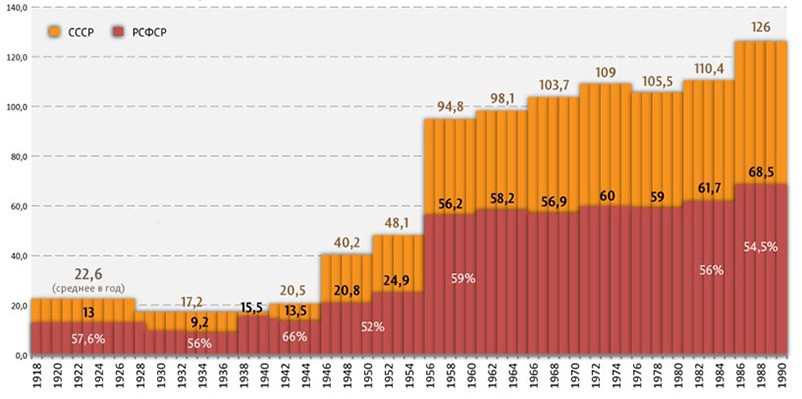 Рис. 1. Диаграмма жилищного строительства в СССР и РСФСР за 1918-1990гг (млн. кв. м)ЛитератураХаритонова А. Е. Основные этапы жилищного строительства в СССР / Вопросы истории. 1965. № 5, Май.Горлов В. Н. Жилищное строительство в СССР [Электронный ресурс]: Международный теоретический и общественно– политический журнал «Марксизм и современность». – Режим доступа: https://prometej.info/zhilishnoe-stroitelstvo-v-sssr/ (дата обращения: 18.03.2020).Стратегическое планирование социально-экономического развития отраслей промышленности / Л. Г. Ворона-Сливинская. Журнал правовых и экономических исследований. 2008. № 1. С. 70–74.Экономика СССР [Электронный ресурс]: Википедия. Свободная энциклопедия. – Режим доступа: https://ru.wikipedia.org/wiki/Экономика_СССР (дата обращения: 18.03.2020).Presentation made to the Stalin Society by Katt Cremer. [Электронный ресурс]: To Stalin Society. – Режим доступа: https://stalinsocietygb.wordpress.com/2017/01/13/housing-in-the-ussr/ (дата обращения: 18.03.2020).АНАЛИЗ СУЩЕСТВУЮЩИХ КОНСТРУКТИВНЫХ РЕШЕНИЙ КРУПНОПАНЕЛЬНЫХ ЗДАНИЙANALYSIS OF EXISTING CONSTRUCTIVE SOLUTIONS OF LARGE-PANEL BUILDINGSАнализ существующих конструктивных решений крупнопанельных зданий основывается на ныне существующих технологических схемах крупнопанельных зданий, будут рассмотрены основ- ные характеристики каждой схемы, выделены достоинства и недостатки, трудоёмкости. Рассмотрено снижение трудоёмкости. Изучение технологических схем существующих крупнопанельных зданий, выявление недостатков при монтаже конструкций. Выполнен анализ решений для снижения трудо- емкости и времени монтажа конструкций. Приведен перечень элементов и их характеристик, спо- собствующих снижению трудоемкости при монтаже конструкций. Составлен вывод о проделан- ной работе, приведены наиболее важные и ключевые элементы, выявленные в процессе анализа.Ключевые слова: панельное домостроение, трудоёмкость, монолитное домостроение, кирпич- ное домостроение.The analysis of existing structural solutions of large-panel buildings is based on the current techno- logical schemes of large-panel buildings, the main characteristics of each scheme will be considered, the advantages and disadvantages, and the labor intensity, will be highlighted. Considered a decrease in labor intensity. The study of technological schemes of existing large-panel buildings, identifying deficiencies in the installation of structures. The analysis of solutions to reduce the complexity and time of installa- tion of structures. The list of elements and their characteristics that contribute to reducing the complexity during the installation of structures is given. A conclusion is drawn on the work done, the most important and key elements identified during the analysis are given.Keywords: panel house building, labor input, monolithic house building, brick house buildingКрупнопанельные здания возводятся из заранее изготовленных на заводе крупнораз- мерных плоскостных элементов стен, перекрытий, покрытий и других конструкций, на- зываемых панелями. Строительство таких зданий позволяет заметно повысить степень индустриальности строительных процессов и производительность труда, а также сни- зить стоимость строительства и сократить сроки возведения зданий [1].Несмотря на то, что возводить крупнопанельные дома в СССР начали в конце 30-х го- дов, данная система строительства продолжает быть рентабельной в России в настоя- щее время. Происходит это благодаря наличию развитой строительной базы заводско- го домостроения; возможности производства строительных работ при любых погодных условиях, богатому опыту научных исследований и проектных разработок.Крупнопанельные здания имеют различные конструктивные схемы. Они бывают бес- каркасными и с внутренним каркасом [2]. В данной работе более подробно мною были рассмотрены бескаркасные здания.Бескаркасные здания имеют преимущества по отношению к панельным зданиям с внутренним каркасом. Они состоят из меньшего количества сборных элементов, бо- лее просты в монтаже, позволяют сократить расход металла и избежать выступающих элементов (колонн и ригелей) в интерьере. По этим же причинам они имеют большее распространение в массовом жилищном строительстве.Бескаркасные крупнопанельные здания представляют собой совокупность неизмен- ных пространственных ячеек (помещений), образованных панелями стен и перекры- тий. Для бескаркасных крупнопанельных зданий характерны следующие конструктив- ные схемы:с малым шагом несущих поперечных стен,с большим шагом несущих поперечных стен,со смешанным шагом несущих поперечных стен с продольными несущими стенами [3]. В зданиях шагом несущих поперечных стен, 2700–3600 мм, поперечные и продоль- ные стены являются несущими. Панели наружных стен однослойные, трехслойные, вну- тренних стен – железобетонные 120–160 мм толщиной. Плиты перекрытия из железо-бетона без пустот.В зданиях с шагом несущих поперечных стен от 3600 до 7200 мм, несущие попереч- ные стены изготавливаются из плоских железобетонных панелей 160 мм толщиной [4]. Наружные продольные стены – самонесущие однорядной или поясной разрезки, из- готовленные из легких или ячеистых бетонов. Межкомнатные перегородки – гипсобе- тонные 80 мм толщиной. Плиты перекрытия – пустотные 220 мм толщиной или сплош-ные железобетонные 160 мм толщиной.Наружные стены в зданиях выполнены со смешанным шагом несущих поперечных стен – самонесущие однорядной разрезки из керамзитобетонных панелей. Плиты пере- крытия сплошные 160 мм толщиной, которые опираются в узких ячейках по контуру, а в широких ячейках – на две стороны.В зданиях с продольными несущими стенами наружные продольные стены – несу- щие из керамзитобетонных панелей 400 мм толщиной. Внутренняя продольная стена – несущая из плоских железобетонных панелей 160–200 мм толщиной. Плиты перекры- тия – железобетонные сплошные 160 мм толщиной [5].Технология возведения крупнопанельных зданийНаиболее распространенный метод монтажа крупнопанельных зданий – поэтажный, он обеспечивает равномерную осадку фундамента. Так же для оптимизированной работы здание разделяют на захватки и делянки. Элементы здания доставляют на строительную площадку, складируют в монтажной зоне крана, затем после всех подготовительных про- цессов начинают монтаж элементов. Их подают краном к проектному положению, осу- ществляют геодезический контроль и выверку. После установки конструкции в проектное положение производят сварку, швы зачищают и обрабатывают антикоррозийным составом. Процесс монтажа одной конструкции трудоёмок и занимает достаточно длительное вре- мя. Но так как элементы крупнопанельных зданий спроектированы размерами на комна- ту, в целом сборка этажа осуществляется быстрее, чем в кирпичных и монолитных домах. Однако данный способ монтажа так же и является недостатком этого метода, по- скольку для монтажа одного элемента используется кран, соответственно совместить монтаж другого элемента другим краном рядом с уже монтируемым элементом не пред- ставляется возможным из-за неминуемых столкновений стрел кранов, что привлечетк неминуемой катастрофе.В некоторых сферах строительства, где сборка осуществляется поэлементно, сниже- ние трудоемкости и времени монтажа достигается различными путями. Рассмотрим мо- дульные, основное назначение которого – временные помещения, которые сооружаются на строительных площадках для размещения сотрудников ИТР, рабочих и пр. (рис. 1). В начале своей истории эти здания возводились из отдельных элементов, поэтажно. Затем создали новую технологию, которая позволила решить проблему поэлементного монтажа, снизив трудоёмкость и время монтажа модульных зданий. Новая технология заключается в том, модуль собирается полностью еще на заводе и складывается внутрь модуля, благодаря шарнирам, интегрированным в стены. Такая технология позволяет перевозить большое количество модулей из-за малой высоты конструкции в сложенном виде. Трудоемкость монтажа при помощи этой технологии снижается на 25 %.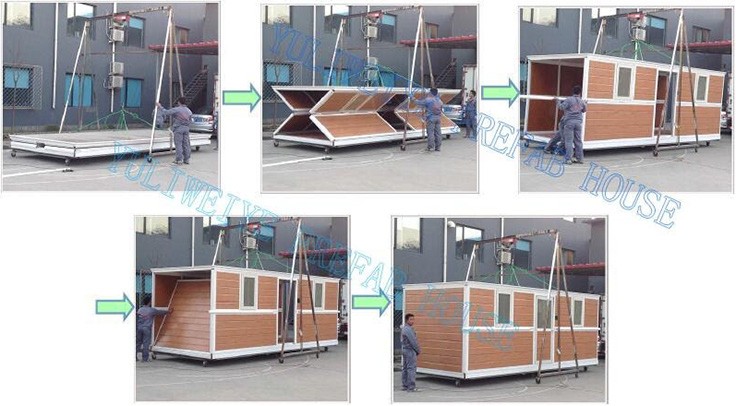 Рис. 1. Раскладной модульПодвижность конструкции достигается установками шарнирных элементов в кон- струкцию. По характеристикам и применению шарниры очень сильно отличаются друг от друга, в табл. 1 приведен анализ некоторых шарнирных изделий, так или иначе ис- пользующихся в строительной сфере [6-12].Таблица 1Характеристики шарнирных изделийПродолжение табл. 1Окончание табл. 1ВыводыСоставлен анализ конструктивных решений крупнопанельных зданий, изучена технология возведения, выделены достоинства и недостатки данной технологии.Рассмотрен вариант снижения трудоемкости и времени строительства крупнопа- нельных зданий за счет применения шарнирных изделий.Для снижения трудоемкости и времени строительства используются элементы с высокой степенью строительной готовности и упрощенной схемой монтажа.Технологичность модернизации и реконструкции – улучшение и изменения техни- ческих свойств здания: объемно-планировочные изменения, введение новых техноло- гий, новых механизмов и оборудования так, чтобы объект удовлетворял современным требованиям научно-технического прогресса и технического уровня строительного про- изводства.ЛитератураМассовое жилье за 100 лет [Электронный ресурс]: 2012-2020 URL:https://www.normacs.info/ articles/820Сравнение технологий: кирпич, панель, монолит [Электронный ресурс]: 2020 URL:https://in- graficon.ru/usefulinformation/article/%E2%80%8Bsravnenie-tehnologii-kirpich--panel--monolit-ili-metal- lokonstruktciiВыбираем антикризисную технологию строительства жилья [Электронный ресурс]: 2012– 2020 URL:http://proftula.ru/articles/183/36153/ЕНиР. Сборник Е4. Монтаж сборных и устройство монолитных железобетонных конструкций. Вып. 1. Здания и промышленные сооружения/Госстрой СССР. – М.: Стройиздат, 1987. 130 с.ЕНиР. Сборник Е3. Каменные работы. Утверждены постановлением Государственного строительного комитета СССР, от 5 декабря 1986 г. № 43/512/29-50 для обязательного применения на строительных, монтажных и ремонтно-строительных работахБадьин Г. М., Сычёв С. А., Макаридзе Г. Д. Технологии строительства и реконструкции энергоэффективных зданий. СПб.: БХВ-Петербург, 2017. 464 с.Бадьин Г. М., Сычёв С. А. Современные технологии строительства и реконструкции зданий. СПб.: БХВ-Петербург, 2013. 288 с.Сычёв С. А. Многофункциональная оптимизация в технологии высокоскоростного модульного строительства // Вестник гражданских инженеров. 2016. № 4 (57). С. 99–104.Сычёв С. А., Юдина А. Ф. Рассмотрение модернизации технологий полносборного строительства в магистерской диссертации по теме «Технологии и организация строительства» // Строительство: наука и образование. 2016. № 4, статья 4.Сычёв С. А. Перспективные высокотехнологичные строительные системы быстровозводимых трансформируемых многоэтажных зданий / С. А. Сычев // Жилищное строительство. – 2018. –№ 4. – С. 36–40.Сычёв С. А. Высокотехнологичные, энергоэффективные и адаптивные (роботизированные) системы строительства в сложных условиях строительства / С. А. Сычев // Жилищное строительство. – 2019. – № 8. – С. 42–48.ГОСТ 11024-2012 Панели стеновые наружные бетонные и железобетонные для жилых и общественных зданий. Общие технические условия. Введен в действие Приказом Федерального агентства по техническому регулированию и метрологии от 27 декабря 2012 г. № 1977-ст в качестве национального стандарта Российской Федерации с 1 января 2014 г. 45 с.МНОГОФУНКЦИОНАЛЬНЫЙ АНАЛИЗ КОНСТРУКТИВНО- ТЕХНОЛОГИЧЕСКИХ СИСТЕМ ВОЗВЕДЕНИЯ ЗДАНИЙMULTIFUNCTIONAL ANALYSIS OF CONSTRUCTIVE-TECHNOLOGICAL SYSTEMS OF BUILDING CONSTRUCTIONМногофункциональный анализ конструктивно – технологических систем возведения зданий ос- новывается на ныне существующих технологиях домостроения, будут рассмотрены основные харак- теристики каждой системы достоинства и недостатки, расчет и сравнение трудоёмкости. Проведен анализ наиболее популярных технологий возведения зданий, описана история возникновения и тех- нологические особенности каждой системы. Выполнена структура предложения в крупнейших го- родах по типу домостроения и сравнительный анализ механизации работ при возведении рассма- триваемых систем возведения зданий. Написан вывод, свидетельствующий о проделанной работе, главных отличиях и наиболее важных результатах, выявленных в сравнительном анализе.Ключевые слова: панельное домостроение, трудоёмкость, монолитное домостроение, кирпич- ное домостроение.A multifunctional analysis of the structural and technological systems of building construction is based on the existing technologies of housing construction, the main characteristics of each system will be consid- ered advantages and disadvantages, calculation and comparison of labor intensity. The analysis of the most popular technologies for the construction of buildings is carried out, the history of occurrence and tech- nological features of each system are described. The structure of the proposal in the largest cities accord- ing to the type of housing construction and a comparative analysis of the mechanization of work during the construction of the considered systems of building construction has been completed. A conclusion is written testifying to the work done, the main differences and the most important results identified in the comparative analysis.Keywords: panel house building, labor input, monolithic house building, brick house building.Возведение зданий и сооружений из изготовленных на специализированном заво- де железобетонных плит возникло в Западной Европе после Первой мировой войны. В СССР массовое возведение зданий из крупных панелей увидело свет лишь в 50-х го- дах 20 столетия. Данная технология возведения зданий была реализована почти во всех городах Советской республики.Панельное домостроение – разновидность способов сборного домостроения. Родоначальник современного крупнопанельного и каркасно-панельного домостроения. Все элементы, необходимые для возведения панельного здания изготовлены в завод- ских условиях, под строгим контролем качества выпускаемой продукции в рамках того времени. К положительным качествам панельного домостроения можно отнести вы- сокую скорость возведения зданий, качество выпускаемых промышленным способомконструкций и сборных элементов значительно выше, чем у конструкций, изготавлива- емых в условиях строительных площадок. Максимальная этажность определяется рас- четом конструкций жилого дома, и может составлять 25 этажей и более [1]. Качество производства и монтажа железобетонных панелей в СССР оставляло желать лучшего. Одними из главных недостатков панельного дома являются высокие потери тепла че- рез монтажные швы ограждающих панелей и плохая звукоизоляция. Конструктивные схемы зданий и сооружений, возводимые из сборных элементов, бывают каркасными и бескаркасными. Каркасные здания подразделяются на две схемы: с полным и внутрен- ним каркасом. Бескаркасные здания возводят из крупных панелей, они относятся к типу крупнопанельных зданий.В крупнопанельной системе различают три вида конструктивных схем: здания с не- сущими наружными и внутренними поперечными и продольными перегородками, зда- ния с самонесущими наружными стенами и несущими поперечными перегородками, здания с несущими наружными и внутренними продольными стенами.Данный тип домов просуществовал достаточно длительное время, был очень рас- пространен на всей территории СССР, но его типичные планировки, скудная архитек- тура, проблемы с тепло – и звукоизоляцией привели к распространению кирпичного домостроения. Теплопроводность железобетона по сравнению с кирпичом в два раза выше, а значит – здания, возведенные из кирпичной кладки, смогли решить проблему низкой аккумуляции тепла, существовавшей в крупнопанельных зданиях того времени. Однако стоимость возведения домов из кирпичной кладки по сравнению с панельными домами гораздо выше и строительная готовность много ниже, нежели в панельном до- мостроении. Так же срок возведения кирпичного дома больше, чем панельного, соот- ветственно, эта разница в сроках выход в крупную сумму, что существенно увеличива- ет стоимость жилья в целом.Выполним сравнительный анализ вышеописанных конструктивно-технологиче- ских схем строительства домов с относительно новой технологией монолитного до- мостроения. В отличие от кирпичного и панельного домов, в которых все элементы конструкции производятся на заводе, доставляются на строительную площадку, где осуществляют монтаж, монолитный дом выполнен из железобетонного каркаса, кото- рый полностью производится на строительной площадке [2]. Для возведения данно- го дома используется специализированная опалубка, в которую укладывается бетон- ная смесь, после застывания которой, форма приобретает нужный вид. Преимущества данной технологии в ее дешевизне, скорости возведения и размерах самой строитель- ной площадки, так как не требуется обустраивать временные сооружения для склади- рования элементов. К недостаткам можно отнести повышенную трудоёмкость – вязка арматурного каркаса, установка опалубки, укладка и вибрирование бетона выполня- ется вручную, снижение качества бетонируемых конструкций, так как укладка и вы- держка бетона осуществляется в уличных условиях в различное время года так же не- достатком является звукоизоляция. За счет монолитности конструкции ударный шум распространяется в большем диапазоне.На основе анализа вышеописанных технологий домостроения составим сравнитель- ную таблицу основных характеристик данных технологий [6-12].Таблица 1Основные характеристики технологий возведения зданийМонолитные здания с течением времени занимают большую долю среди готовых зда- ний (рис. 1, 2). За последнее десятилетие их доля увеличилась на 15 процентов. Панельные и кирпичные корпуса «потеряли» 13 процентов и 7 процентов соответственно [3].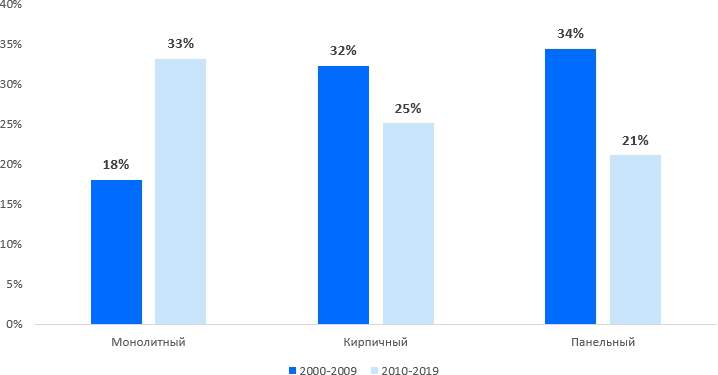 Рис. 1. Структура предложения в крупнейших городах по типу домостроенияДалее рассмотрим показатели трудоёмкости при возведении коробки 20-этажного здания. Технологии строительства домов кардинально отличаются друг от друга, соот- ветственно, виды работ будут разные. При расчете трудозатрат пользуемся формулой:T = NV,где T – трудозатраты, выраженные в чел.-ч; N – норма времени для выполнения конкрет- ного типа работы; V – объём работы.Все данные по нормам времени, составу бригады, взяты из ЕНиР, Е3,Е4.[4-5] В табл. 2, сведены сравнительные результаты трудозатрат на возведение коробки 12 этажного зда- ния с площадью застройки 600 м2.Таблица 2Сравнительные результаты трудозатрат на строительство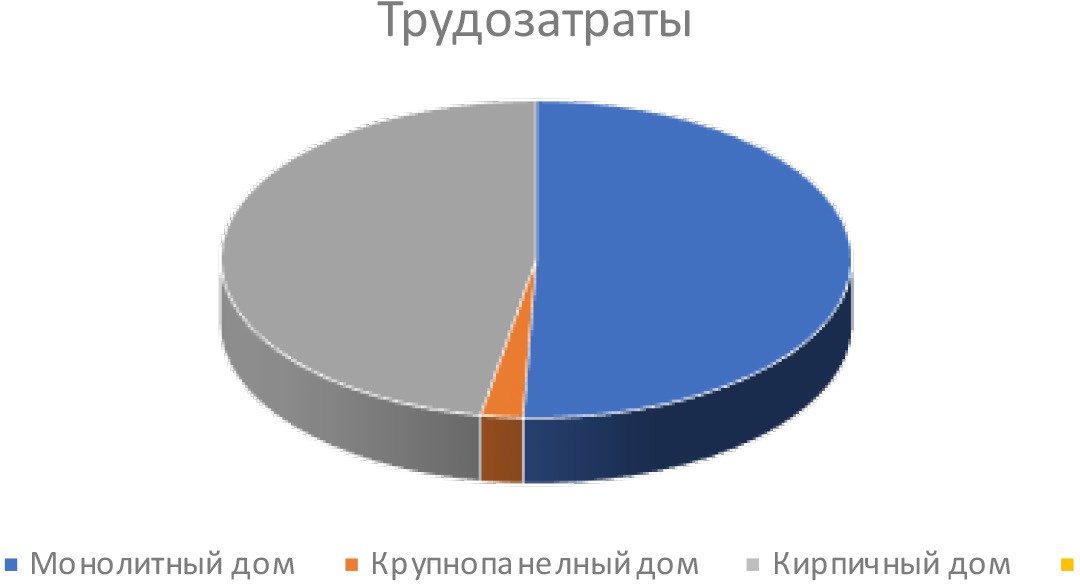 Рис. 2. Диаграмма трудоёмкости возведения многоэтажного дома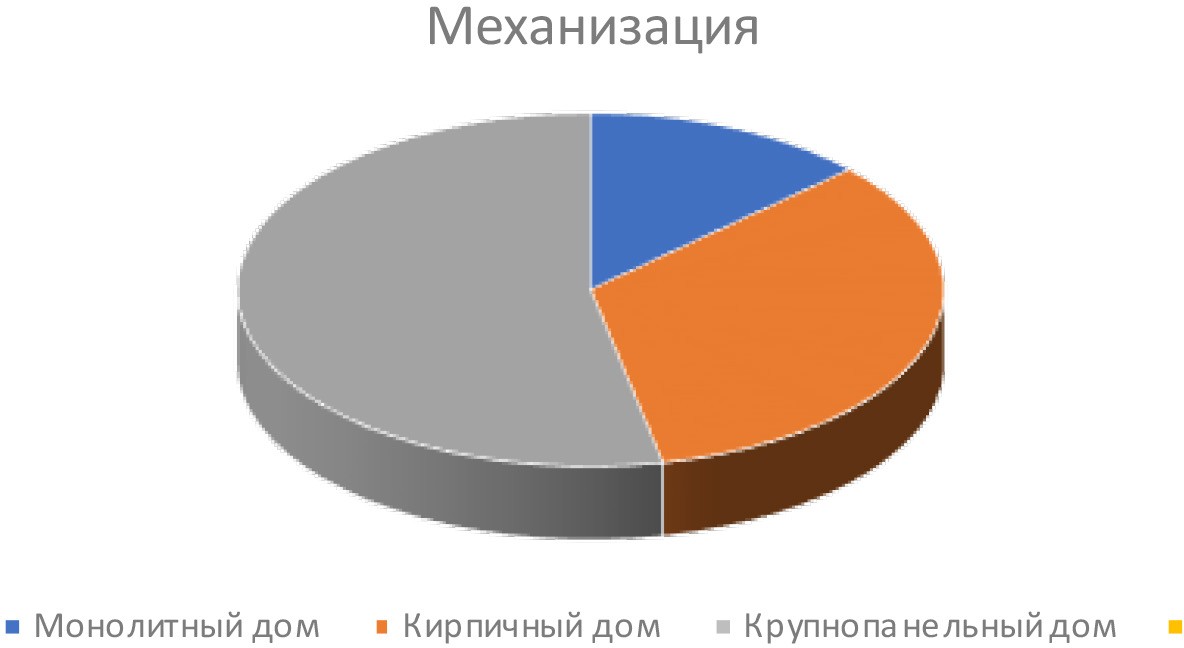 ВыводыРис. 3. Диаграмма механизации при возведении многоэтажного домаПодводя итог, можно сказать, что в нынешнее время технология монолитного домостроения пользуется большим успехом среди застройщиков. Из домов, сданных в 2010–2019 годы в крупнейших городах, 33 % – монолитные, 25 % – кирпичные, 21 % –панельные. Но трудозатраты при возведении монолитных зданий в сравнении с крупно- панельными превышают на 90 %.Современное крупнопанельное домостроение выигрывает с точки зрения трудо- ёмкости, скорости возведения, стоимости жилья и качества исполнения. При использо- вании технологии «мокрого» фасада, швы между фасадными панелями не продувают- ся, что обеспечивает комфортное проживание, меньший вес и толщину панелей.ЛитератураМассовое жилье за 100 лет [Электронный ресурс]: 2012-2020 URL:https://www.normacs.info/ articles/820Сравнение технологий: кирпич, панель, монолит [Электронный ресурс]: 2020 URL:https://in- graficon.ru/usefulinformation/article/%E2%80%8Bsravnenie-tehnologii-kirpich--panel--monolit-ili-metal- lokonstruktciiВыбираем антикризисную технологию строительства жилья [Электронный ресурс]: 2012- 2020 URL:http://proftula.ru/articles/183/36153/ЕНиР. Сборник Е4. Монтаж сборных и устройство монолитных железобетонных конструкций. Вып. 1. Здания и промышленные сооружения / Госстрой СССР. М.: Стройиздат, 1987. 130 с.ЕНиР. Сборник Е3. Каменные работы. Утверждены постановлением Государственного строительного комитета СССР, от 5 декабря 1986 г. № 43/512/29-50 для обязательного применения на строительных, монтажных и ремонтно-строительных работахБадьин Г. М., Сычёв С. А., Макаридзе Г. Д. Технологии строительства и реконструкции энергоэффективных зданий. СПб.: БХВ-Петербург, 2017. 464 с.Бадьин Г. М., Сычёв С. А. Современные технологии строительства и реконструкции зданий. СПб.: БХВ-Петербург, 2013. 288 с.Сычёв С. А. Многофункциональная оптимизация в технологии высокоскоростного модульного строительства // Вестник гражданских инженеров. 2016. № 4 (57). С. 99–104.Сычёв С. А., Юдина А. Ф. Рассмотрение модернизации технологий полносборного строительства в магистерской диссертации по теме «Технологии и организация строительства» // Строительство: наука и образование. 2016. № 4, статья 4.Сычёв С. А. Перспективные высокотехнологичные строительные системы быстровозводимых трансформируемых многоэтажных зданий // Жилищное строительство. 2018. № 4. С. 36–40.Сычёв С. А. Высокотехнологичные, энергоэффективные и адаптивные (роботизированные) системы строительства в сложных условиях строительства // Жилищное строительство. 2019. № 8. С. 42–48ГОСТ 11024-2012 Панели стеновые наружные бетонные и железобетонные для жилых и общественных зданий. Общие технические условия. Введен в действие Приказом Федерального агентства по техническому регулированию и метрологии от 27 декабря 2012 г. № 1977-ст в качестве национального стандарта Российской Федерации с 1 января 2014 г. 45 с.СПОСОБ МОНТАЖА СВЕТОПРОЗРАЧНЫХ КУПОЛОВ НАД ДВОРАМИ ЗДАНИЙMETHOD FOR MOUNTING TRANSPARENT DOME OVER BUILDING YARDSНа основе анализа типологии городской жилой застройки г. Санкт -Петербург предлагается ар- хитектурно-функциональные решения. Рассматриваются связи между морфологией городских про- странств и поведением, состоянием человека в условиях плотной застройки исторического центра города. Формируются выводы о развитии архитектурных городских пространств при условии ис- пользования технологии монтажа светопрозрачных покрытий.Ключевые слова: архитектура Санкт-Петербурга, городские пространства, светопрозрачные по- крытия.Based on the analysis of the typology of urban residential development in St. Petersburg, architec- tural and functional solutions are proposed. The relationships between the morphology of urban spaces and the behavior and condition of a person in a dense building of the historical city center are considered. Conclusions are drawn on the development of architectural urban spaces, provided that the technology for installing translucent coatings is used.Keywords: St. Petersburg architecture, urban spaces, translucent coatings.В архитектурно-градостроительной практике смешение разнообразных «публичных» пространств становится основой полноценной современной городской жизни. Эти об- щественные зоны – улицы и площади, парки и скверы, набережные и молы – формиру- ют облик города. От их внешнего облика и состояния, соизмеримость с человеком, от качества архитектуры и наполненности различными предметами социального взаимо- действия зависит образ города в целом. Наличие пространства общественного функци- онирования на городских территориях во многом определяет привлекательность, уро- вень и качество жизни конкретного города, района и, в целом, всей страны.Формирование типологии городской жилой застройки г. Санкт-ПетербургСейчас кажется утопией -возможность застройки северных болот, в окружении враждебного народа, но тем не менее, это является основой мифа о появлении г. Санкт- Петербург. Это тонко передает архитектура петровского времени и все петербургское зодчество XVII столетия в целом. Прямые улицы-лучи, мосты, ведущие в центр города, всегда подчеркивали имперское единство Санкт – Петербурга, а его дворцы и ансамбли составляли естественную основу городской среды [7,10].В архитектуре Петербурга выделяют три периода строительства зданий: деревян- ный, мазанковый и каменный [10].В первые года жизни города при возведении жилых кварталов использовали древе- сину. С 1711 года к деревянным постройкам добавились мазанковые – деревянный кар- кас, заполненный глиной, в которому позднее добавляли кирпич [7,10].Первыми в России необычными типами дворов, появившимися в Северной столице, стали парадные дворы. Во второй половине XVII века во Франции появился -курдонер. Кроме самого дворца парадный двор ограничивали два флигеля, которые располагались справа и слева от главного здания и, в большинстве случаев, решетка ограды, проходила по красной линии или связывала торцевые фасады флигелей. Как правило двор – курдо- нер находился перед главным фасадом здания, но мог быть устроен и с обратной сторо- ны. В условиях городской среды парадный двор чаще размещали перед домом.В период застройки Петербурга местные зодчие работали над проектирование це- лых кварталов, которые были застроены типовыми дворами. При правлении Петра I го- рожане были обязаны строить фасады домов точно по красной линии улицы, поэтому в то время курдонер устраивали перед загородными усадьбами. После смерти Петра I стали возводить дома с парадными дворами в самом Санкт – Петербурге [7].Формирование городских улиц, по той «сетке», которую мы видим сегодня в центре Петербурга, произошло в 1740 – 1750 -х годах.В середине XIX в Санкт – Петербурге начинается массовая застройка доходными до- мами центральных городских территорий, в ходе которой появляется новый вид рекреа- ционной городской зоны – двор, замкнутый с четырех сторон зданиями. Такой двор по- лучил название двора – колодца, а при наличии проходного двора в соседний двор или на другую улицу – проходного двора. Вход выполняли в виде арочных проездов, а сами дворы служили местами складирования и утилизация горожан– здесь устраивали вы- гребные ямы домовых канализаций, складывали мусор, хранили дрова для отопления квартир, размещали подсобные помещения [10].В условиях современного мира городская среда теряет понятие старого петербург- ского парадного двора. Новая советская архитектура требовала строить не двор – коло- дец, а двор – сад, что и попытались сделать архитекторы А.С. Никольский, А. И. Гегелло, Н. Ф. Демков и Г. А. Симонов в 1925 – 1927 годах. Здесь дома выстраивались вдоль улиц, а открытые дворы засаживались деревьями и кустарниками. Со временем впервые на Трактирной улице начинает теряться понятие частной закрытой дворовой территории – в советское время никакое уединение было невозможно. В царское России появление дворов-колодцев было оправдано эконмическими причинами – высокой стоимостью земли и рациональным ее использованием, а в Советском Союзе данные принципы ме- няются, перед архитекторами стояла другая задача.С течением времени в СССР появляется проблема наличие малых фондом жилой застройки, так как большее предпочтение отдавалось общественным зданиям, поэтому вновь появляются внутренние дворы -закрытые от посторонних глаз пространства. [7]. Новая петербургская архитектура последнего десятилетия прошлого столетия и по- стройки 2000-х годов, становятся более разнообразными – вновь архитекторы возобнов- ляют актуальность постройки парадных дворов, снова появляются закрытые дворики,расположенные в центре жилых комплексов в центральных районах города.Проанализировав историю развития архитектуры и дворов Санкт-Петербурга фор- мируется вывод, что в нынешних условиях нехватки городских территорий появляется совершенно новый подход в благоустройстве центральных районов города. Он заклю-чается в повышении эффективности использования открытых пространств дворов – ко- лодцев путем монтажа над ними кровли с достаточным естественным освещением – све- топропускающие покрытия [10].Основные понятия и сущность конструкции светопропускающих покрытий Быстрый рост населения планеты приводит к появлению новых потребностей в ком- фортной среде обитания. А с появлением большого количества экологических проблем в XXI веке возрастает спрос на чистые, «зеленые» пространства, где человек может безотвлекающих факторов вести свою деятельность [2].При анализе факторов воздействия окружающего мира на человека архитекторы мно- гих стран работают над проектами, которые могли бы обеспечить защиту своих городов большими светопрозрачными куполами от: нежелательных явлений погоды, негатив- ных особенностей местного климата, излишнего уровня солнечного излучения, быстро- го и непредсказуемого изменения климата, загрязнения окружающей среды, возрастаю- щий угрозы экстремизма, высокой энергозатратности жизнедеятельности своих городов.Обращаясь к исследованиям [11] взаимосвязи морфологии городского пространства и состояния и поведением горожан, выделяем следующие качества фокусных пространств: доступность, безопасность, оборудованность, возможность наблюдения действий, муль- тифункциональность. Конструкциями, объединяющими в себе все вышеперечисленные качества, являются светопропускающие покрытия монтируемые в кровле здания.На примере Санкт-Петербурга рассмотрим покрывающие конструкции – светопро- пускающие покрытия, позволяющие благоустроить исторический центр города и защи- тить граждан от внешних вредных и отвлекающих воздействий.Опираясь на нормативную базу [3] светопрозрачное покрытие (светопрозрачная крыша) – пропускающая свет, верхняя, ограждающая конструкция, предназначенная для естественного освещения помещений, обеспечивающая их защиту от внешних кли- матических факторов и воздействий.Светопрозрачное покрытие классифицируются по форме: одно – и двухскатные, валь- мовые, пирамидальные, арочные, купола, сложной формы1.В ходе проведения исследования форм дворов-колодцев части исторического цен- тра Санкт-Петербурга, а именно: адмиралтейского, центрального, василеостровского районов выявилось, что преобладающая часть зданий города имеет симметричный ква- дратный или прямоугольный внутренний двор, что позволяет накрыть дворы светопро- пускающими конструкциями -зенитными фонарями пирамидальной формы.Согласно исследованиям авторов [1, 6–9, 12] форма купола определяется не только конструктивными, но и эстетическими параметрами здания.Основными элементами зенитного фонаря являются: опорный контур и светопропу- скающие заполнение (рис. 1).Для изготовления опорных контуров зенитных фонарей применяют тонколистовую сталь или стальные холодногнутые профили.Несущие конструкции – ребра и обрешетка могут выполняться из алюминиевых или стальных профилей, что говорит о малом весе фонарей.1 СП 363.1325800.2017 Покрытия светопрозрачные и фонари зданий и сооружений. Правила проектирования. URL: http://docs.cntd.ru/document/550566989 (дата обращения: 05.02.2020).Остекление выполняется из листового стекла, стеклопакета, ЭТФЭ –мембраны. Конструктивное решение фонарей и их расположение в покрытии здания и соору-жения должно обеспечивать:нормируемое значение коэффициента естественного освещения внутреннего про- странства;поддержания в комплексе с системой вентиляции и отопления воздуха в рабочей зоне и воздухообмена;надежность эксплуатации;ремонтнопригодность;удобство эксплуатации.В 2018 году авторами патента [13] была разработана совершенно новая конструкция купола. Он представляет собой пирамиду, состоящую из сваренных между собой ребер из труб квадратного сечения, тонких металлических прутьев, заполняющих грани пира- миды, полотна из прозрачной пленки с вшитым по периметру тросом, намотанного на бобины, находящиеся в металлических коробах, расположенных между нижними вер- шинами конструкции, металлического полого наконечника в верхней части пирамиды, помещенных внутрь моторов для вытягивания за тросы полотна на грани пирамиды, мо- торов для сматывания полотна на бобины, магнитных замков в прорезях, расположенных на восходящих ребрах пирамиды, а также металлических кубов, венчающих вершины в основание пирамиды [13]. Описанная конструкция имеет малый вес и трудоемкость.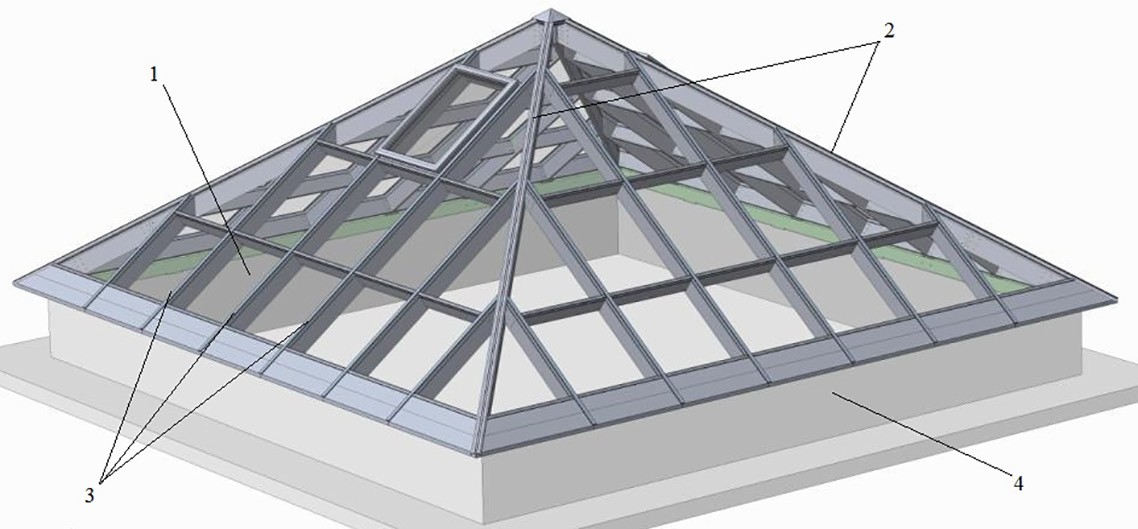 Рис. 1. Пирамидальная конструкция зенитного фонаря1 – светопропускающее заполнение; 2 – ребра фонаря; 3 – обрешетка; 4 – опорный контурИзучая литературу [12], где описывается технология монтажа большепролетных по- крытий ребристых куполов и отечественный опыт монтажа светопропускающих покры- тий можно выделить типовую схему монтажа конструкций. Она основана на выполнении работ с использованием большого количества средств механизации и технологической оснастки. В условиях плотной застройки городских территорий, устройство покрытий дворов становиться сложной задачей для инженеров и проработки четких организаци- онно-технологических решений для каждого объекта.Ребра купола выполняли в виде клепалых решетчатых ферм, каждое ребро изготав- ливалось из трех частей, укрупненных на строительной площадке при помощи высоко- прочных болтов.Опорное кольцо производили из двутавровых балок с широкими полками. Затем они соединялись угловыми накладками с шестандцатью опорными стойками. Соединение осуществлялось высокопрочными болтами.Таким образом, все четыре элемента были соединены друг с другом чтобы обеспе- чить их совместную работу.Для монтажа сооружалась в центре купола временная вертикальная башня, на кото- рую укладывалось верхнее сжатое кольцо. Башня имела квадратное сечение со сторо- ной 3,66 м и высоту 23,5 м (рис. 2).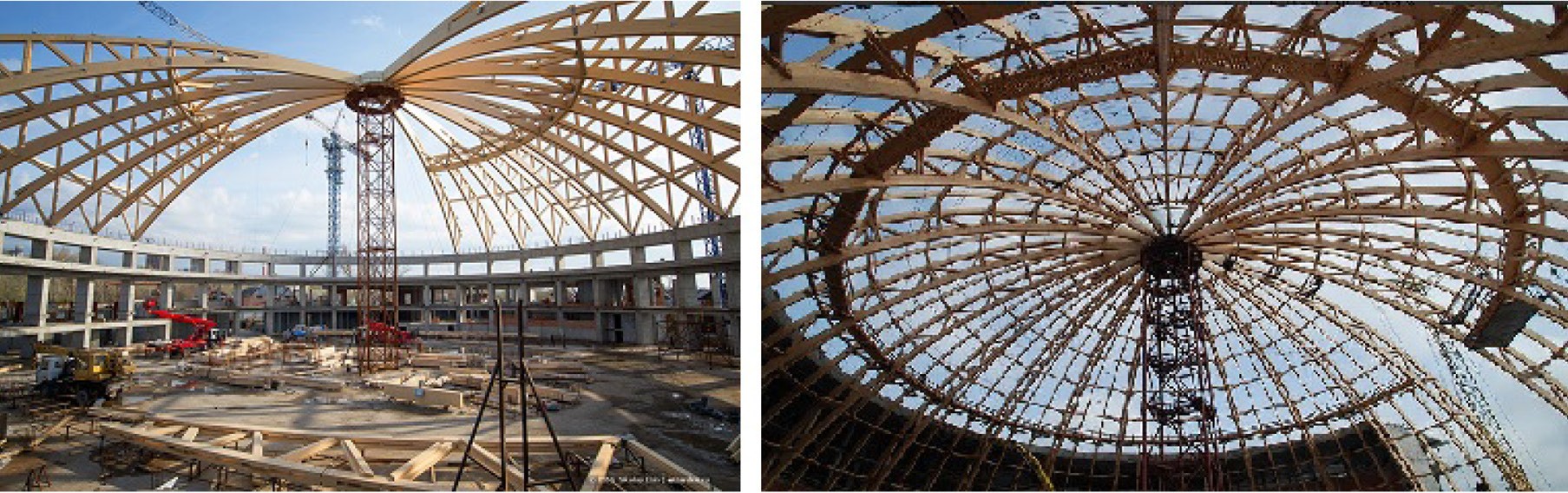 Рис. 2. Монтаж большепролетного покрытия ребристого куполаа – монтаж решетчатых ферм ребер купола автокраном;б – завершающий этап монтажа ребер куполаОдновременно на 16 стойках монтировалось нижнее опорное кольцо; оно было раз- мещено на специальном приспособлении, позволяющим установить его в проектное положение. Затем краном грузоподъемностью 25 т были смонтированы решетчатые ре- бра, которые после их установки в проектное положение присоединялись к верхнему и нижнему кольцам высокопрочными болтами. После закрепления всех болтов монтаж- ная башня опускалась и на этом заканчивался монтаж основных несущих конструкций покрытия [12].Рассматривая вопрос монтажа, результатами исследования является новая разрабо- танная технологии возведения светопропускающей конструкции.Примем внутренний периметр двора – колодца – симметричный квадрат размера- ми 10 × 10 м. Въезд во двор – прямоугольная арка высотой 3,6 м. Перед началом работ освобождают внутренний двор от загромождающих элементов, отчищают территорию. Во дворе располагают малогабаритный автокран с грузоподъемностью до 10 т, ко- торый «с колес» производит установку секций монтажной башни на высоту превыша- ющую самую верхнюю проектную отметку купола. Башня монтируется под будущим центром купола. Предварительно, на нижние и верхние секции на уровне земли с двух сторон привариваются ролики для последующей протяжки усиленного каната барабан- ной электролебедки. Затем протягивают средней толщины стальной каната лебедки че-рез ролики, надевая на конце крюк.Одновременно с установкой монтажной башни, производят работы по сбор- ке каркаса купола на уровне земли. А также начинают монтировать жесткий опор- ный контур под углом, так, чтобы он являлся продолжением ребер пирамиды по- сле установки.За монтажные петли по четырем углам фонаря и за пик пирамиды стропуют и начи- нают подъем конструкции до уровня проектной отметки. После чего окончательно сое- диняют опорный контур с пирамидой. Монтажную башню разбирают.Разработанная технология позволяет не использовать крупногабаритные краны вне контура двора с нарушением движения потока пешеходов и городского транспорта, а так- же преобладающее количество трудоемких работы выполняются на уровне земли, что удешевляет стоимость проекта.3. Проблемы и перспективы монтажа светопропускающих конструкций в г. Санкт- ПетербургПо данным Росстата по общим итогам миграции населения за 2017 и 2018 годы в Санкт – Петербург прибыло 264,790 и 250,742 тыс. чел. соответственно, прирост по годам составил 64,546 и 27,776 тыс. чел. [5].Несмотря на снижение притока населения, потребность в благоустроенном комфор- табельном жилье с каждым годом возрастает.По данным Федеральной службы государственной статистики за последние десять лет стоимость кв.м жилья на все типы квартир в Санкт-Петербурга повысилась на 50 %. Последствия роста населения могут создать следующие проблемы в развитии архи-тектурного облика города:необходимость принятия мгновенных решений благоустройства и адаптации го- родских территорий, проработка организационно – технологических решений под каж- дый объект в короткие сроки;неравномерное распределение социальных функций и населения в городе, за счет отсутствия пространств, которые обладают качествами, перечисленными выше.В процессе изучения научной литературы и после проведенного исследования сде- лаем следующие выводы:разработан новый способ монтажа светопропускающих конструкций в условиях плотной городской застройки;предложена область применения купольных конструкций в г. Санкт-Петербург;Проведена оценка эффективности использования городских территорий в цен- тральных районах города.В современной архитектурно-градостроительной практике смешение различных ти- пов общественных пространств становится основой нормального функционирования полноценной городской жизни, где каждая отдельная зона представляет собой только часть сложного социального организма города и региона. Проектирование городских территорий, создание региональных центров на основе моделей «интерфейсов» про- странств, вписанных в схему стратегического развития города и региона.ЛитератураОлодо М. Формирование городской жилой застройки в условиях Бенина с учетом задач устойчивого развития // Вестник гражданских инженеров. 2019. № 5. С. 18-26.Алексеев С. Solar Green City. Архитектура для XXI века. Большепролетные светопрозрачные здания и сооружения // Деловой Петербург. 2013. Июнь.Руководство по проектированию и устройству зенитных фонарей для естественного освещения производственных зданий предприятий, ЦНИИПромзданий. М., 1976.Федеральная служба государственной статистики: [Электронный ресурс] – https://www.gks. ru/dbscripts/cbsd/dbinet.cgi?pl=1905001 (Дата обращения: 03.02.2020).Секу Р. В., Барышева М. А. Комплексное благоустройство дворовых территорий на примере г. Москва // Международный журнал прикладных наук и технологий Integral НИУ МГСУ. 2019. № 1.Юхнева Е. Д. Петербургские доходные дома. Очерки из истории быта. М.: Цетрополиграф, 2008.Кириков Б. М. Архитектура петербургского модерна. Особняки и доходные дома. СПб.: Изд. дом «Коло», ММXIV. 2014.Коретко О. В. Конструкции зенитных фонарей и стеклянных крыш, М.: Мархи, 2003.Гусаров А. Петербургские дворы. Необычные дворы, курдонеры, дворы – колодцы, проходные дворы. СПб.: Изд. Цетрополиграф. 2015.Пучков М. В. Город и горожане: общественные пространства как модератор поведения людей, Журнал Архитектон: известия вузов. 2014. № 45. Март. С. 34–44.Семенцов С. В. Планировочно-конструктивные особенности исторической жилой застройки Санкт-Петербурга XVII -начала XX веков // Вестник гражданских инженеров. 2016, № 6 (59). С. 71-77.Липницкий М. Е. Купола (расчет и проектирование), СПб.: Изд. Ленинград, 1973.Казаков Ю. Н., Шахназаров С. С. Купол над внутренними дворами с выдвижным полотном. Патент № RU 186423 U11/ Заявка №2018118858, 2018.05.22.АНАЛИЗ ЭНЕРГОЭФФЕКТИВНОСТИ РАЗЛИЧНЫХ КОНСТРУКТИВНЫХ СИСТЕМ ПРИ ВОЗВЕДЕНИИ МНОГОЭТАЖНЫХ ЗДАНИЙANALYSIS OF ENERGY EFFICIENCYOF VARIOUS STRUCTURAL SYSTEMS IN THE CONSTRUCTION OF MULTI-STOREY BUILDINGSОсновными потребителями энергии на строительной площадке являются машины и механиз- мы, на которые приходится почти половина энергии, а это значит, что в первую очередь нужно кон- тролировать и правильно распределять именно механизмы. Плюс ко всему благодаря современным строительным системам есть возможность также уменьшить и трудозатраты рабочих. Все эти ме- роприятия позволят снизить и сроки, и стоимость строительства, а если речь идет о многоэтажных зданиях, эти мероприятия будут особенно эффективны. Ниже будут рассмотрены и проанализиро- ваны текущие популярные и современные строительные системы, и эффективные системы для вы- явления достоинств и недостатков.Ключевые слова: энергоэффективное строительство, энергозатраты, конструктивные системы, затраты машин и механизмов, многоэтажные здания, сравнительный анализ.The main consumers of energy on the construction site are machines and mechanisms, which account for almost half of the energy, which means that the first thing you need to control and correctly distribute the mechanisms. In addition, thanks to modern construction systems, it is also possible to reduce the la- bor costs of workers. All these measures will reduce both the time and cost of construction, and if we are talking about multi-storey buildings, these measures will be especially effective. The current popular and modern building systems and effective systems for identifying advantages and disadvantages will be re- viewed and analyzed below.Keywords: energy-efficient construction, energy consumption, structural systems, costs of machines and mechanisms, multi-storey buildings, comparative analysis.Анализ отечественной домостроительной базы крупнопанельных жилых домов по- казывает, что в настоящее время основная индустриальная база (заводы сборного же- лезобетона) находится в тяжелом состоянии. Из-за спада производства в 1990–2000 гг., отсутствия средств на техническое переоснащение практически была ликвидирована машиностроительная промышленность, поставляющая оборудование и оснастку. Это задержало замену морально и физически устаревшего оборудования. Степень износа основных фондов в отрасли достигает 60–80 %, а технический уровень большинства российских предприятий значительно отстает от современных требований [1].Государство строит серьезные планы по решению жилищной проблемы в России. Это возможно сделать лишь при внедрении новых видов индустриального домострое- ния наряду с совершенствованием уже имеющихся технологий строительства, а также путем создания мощной материально-технической базы, способной обеспечивать стро- ительство всеми необходимыми ресурсами.На данный момент отчетливо прослеживаются тенденции к возвращению индустри- альному строительству былой славы [2].Наиболее многообещающей строительной системой сегодня является сборно-моно- литный каркас и объемно-блочная система. В случае со сборно-монолитным каркасом сначала возводится несущий каркас здания из сборных элементов высокой степени го- товности: колонн, ригелей, плит перекрытия, связей, лестничных маршей, шахт лифтов и вентиляции. Вторым этапом строительства выступает устройство ограждающих кон- струкций из штучных материалов. Подавляющее большинство элементов каркаса про- изводится на заводе, что повышает качество не только их изготовления, но и совокупное качество строительства. А в случае с объемно-блочной системой блоки устанавливают- ся через определенные интервалы, перекрываемые элементами перекрытий и стен бла- годаря чему, обеспечивается возможность получения разнообразных пластически раз- витых фасадов с эркерами, лоджиями, балконами, внутренними двориками. Элементы так же высокой степени готовности, что позволяет избежать ошибок при изготовлении на стройплощадке и увеличить скорость монтажа здания [3].На данный момент наиболее распространенными строительными системами являются:каркасная из мелкоразмерных элементов;каркасно-панельная;крупнопанельная;объемно-блочная;безригельный каркас «КУБ 2.5» («КУБ 3V»);опорно-стержневая система «МОСС» [4].Анализ конструктивных и технологических параметров строительных систем, при- веден в табл. 1.Для большей наглядности представлены графики по некоторым показателям энер- гоэффективности (рис. 1–3).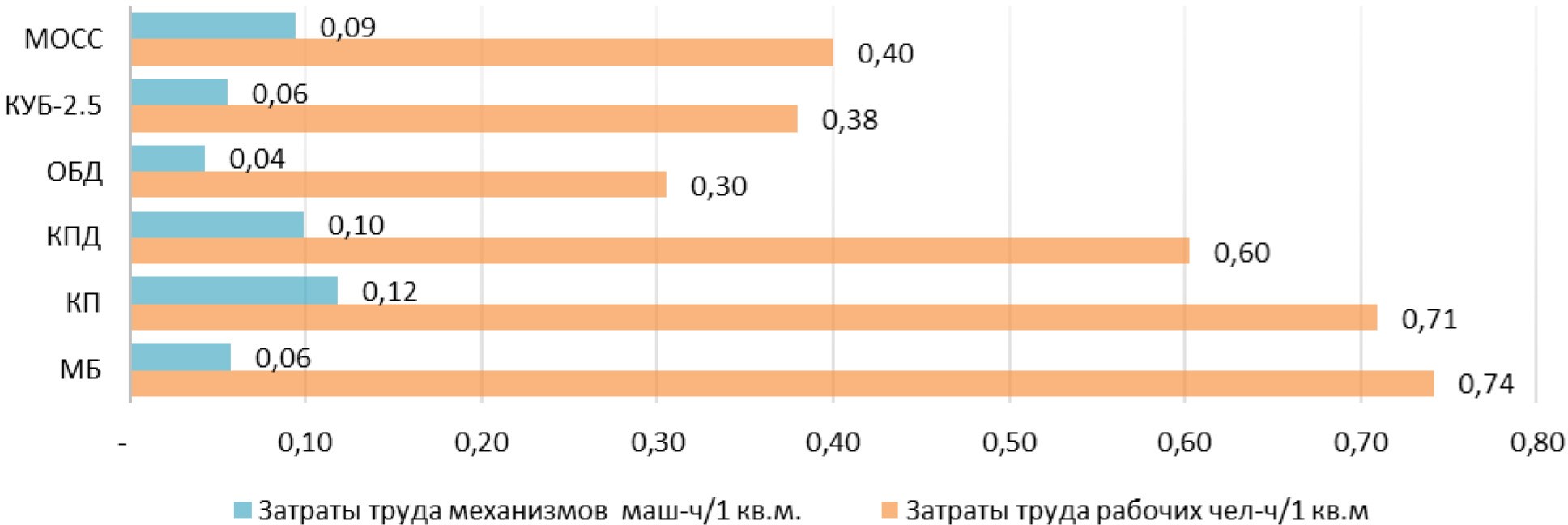 Рис. 1. Сравнение затрат труда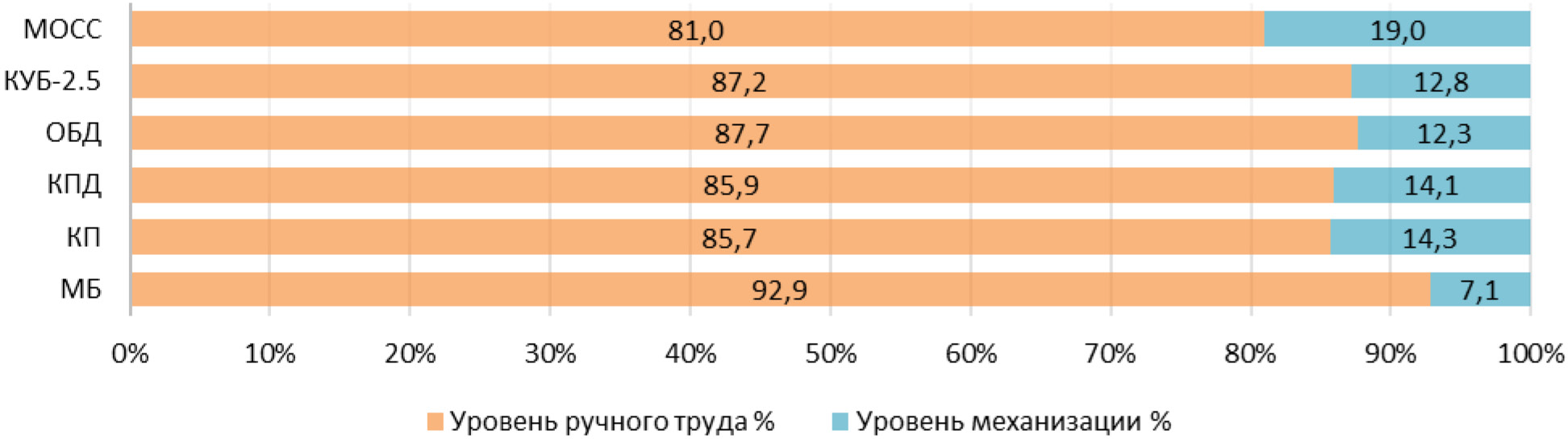 Рис. 2. Распределение трудозатратТаблица 1Конструктивные и технологические параметры строительных систем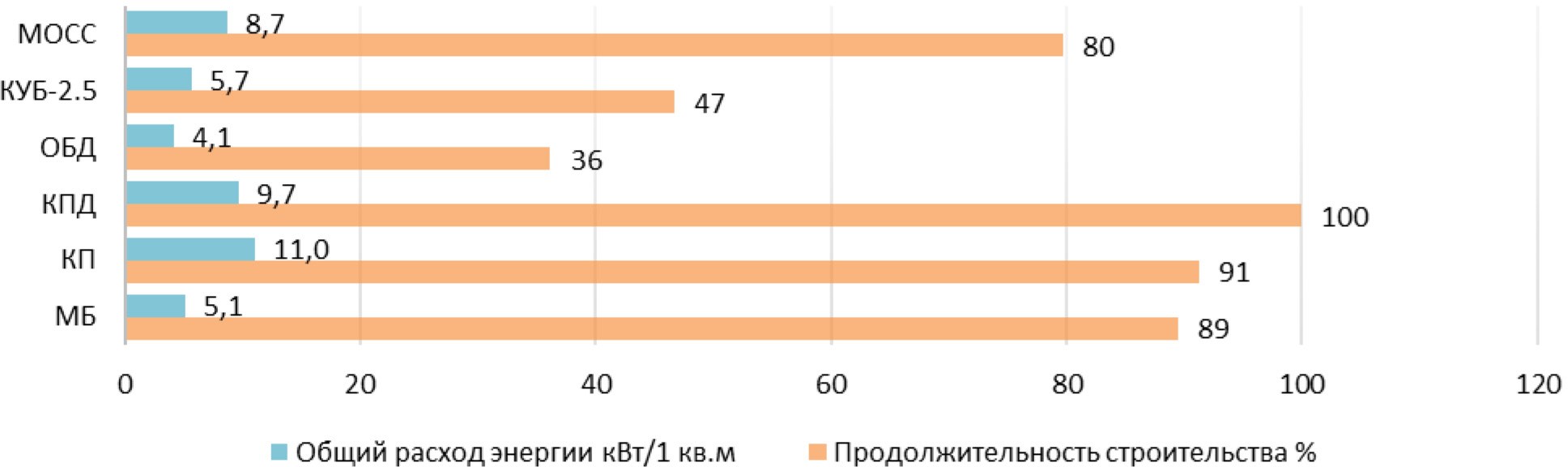 Рис. 3. Расход энергии и продолжительность строительстваПриведенные данные указывают на эффективность сборно-монолитных каркасных строительных систем. Здания стоят дешевле и имеют меньший вес. Данные системы по- зволяют организовывать открытые пространства для вариативности планировочных ре- шений и комфортного жилья, что соответственно повысит качество предлагаемого жи- лья [4].В связи с этим можно выделить ряд недостатков и достоинств, свойственных вы- бранным каркасным строительным системам (табл. 2).Таблица 2Достоинства и недостатки сборно-монолитных каркасных строительных системОкончание табл. 2Также следует заметить, что каркас не накладывает ограничений ни на фасадные, ни на планировочные решения. Необходимость в прогреве бетона или применении в нем противоморозных добавок минимальна. И, кроме того, отсутствуют и проблемы, связан- ные с выдерживанием плоскостности и линейности конструкций [5, 6].Основными потребителями энергии при возведении здания являются машины и ме- ханизмы, такие затраты гораздо выше при строительстве дома и выбор правильной кон- структивной схемы поможет их уменьшить, а при равномерном и эффективном использо- вании, которое обеспечивают современные строительные системы становится возможным свести эти затраты к минимуму. Это особенно необходимо при строительстве объектов в районах, где затруднительно подключиться к общей электросети.Необходимо помнить, что чем меньше энергии мы затратим на производство и стро- ительство, тем быстрее окупятся наши затраты.ЛитератураМогильникова Н. В. Панельные перспективы / Традиции и инновации в строительстве и архи- тектуре. Архитектура и дизайн: сборник статей / СГАСУ. Самара. 2016. С. 150–154.Шембаков В. А. Сборно-монолитное каркасное домостроение. Руководство к принятию решения. Чебоксары.: Чебоксарская типография, №1. 2005. 119 с.Муцын Ю. Л. Высокотехнологичная каркасная система полносборных зданий // Молодой ученый. 2019. №24. С. 4–9.Унифицированная система сборно-монолитного каркаса КУБ 2.5. Выпуск 1-1. Основные положения по расчету, монтажу и компоновке зданий. Р. П. // ЦНИИПИ «Монолит». М., 1990. 49 с.Гребенник Р. А., Мачабели Ш. Л., Привин В. И. Прогрессивные методы монтажа промышленных зданий с унифицированными параметрами. М.: Стройиздат. 1985. 224 с.Dubynin N. V. From large-panel housing construction of the xx centuryto system of panel-frame housing construction of the xxi century // Жилищное строительство. 2015. № 10. С. 12–20.Шмелев С. Е. Мифы и правда о монолитном и сборном домостроении // Жилищное строительство. 2016. № 3. С. 40–42.СРАВНЕНИЕ РАСЧЕТНОЙ ОСАДКИ ФУНДАМЕНТОВ ЗДАНИЯ С РЕЗУЛЬТАТАМИ ДЛИТЕЛЬНОГО ГЕОДЕЗИЧЕСКОГО МОНИТОРИНГАCOMPARISON OF THE CALCULATED DEFORMATION OF BUILDING FOUNDATIONS WITH THE RESULTS OF LONG-TERM GEODETIC MONITORINGВ данной статье приведены результаты расчетов конечной нелинейной осадки фундамента во времени различными методами, и произведено сравнение с фактическими деформациями по ре- зультатам длительного мониторинга за осадками известного в Санкт-Петербурге здания [1-8].Ключевые слова: аналитические методы расчетов осадок фундаментов, конечная нелинейная осадка, прогноз развития осадки во времениThis article presents the results of calculations of the final nonlinear precipitation of the Foundation over time by various methods, and compares with the actual deformations based on the results of long- term monitoring of precipitation of a well-known building in Saint Petersburg [1-8].Keywords: analytical methods for calculating foundation deformations, finite nonlinear deformation, forecast of deformations development over timeКраткие сведения о зданииРассматриваемое здание было построено в 1962 году в Ленинграде. В плане здание представляет собой сложный многоугольник в виде центрального основного десятиэтаж- ного корпуса и четырех двухэтажных пристроек, расположенных по его углам. Здание имеет подвал и технический этаж глубиной до 4 м. Фундаментная плита под основной корпус выполнена размерами в плане 110 × 19,5 м, толщиной 0,75 м. Глубина заложе- ния плиты составляет 4,5 м от планировочной отметки рельефа. Фундаментная плита выполнена на естественном основании. В процессе строительства здания произошло резкое развитие деформаций фундаментов. По завершению строительства четыре при- стройки пришли в аварийное состояние. Позднее они были демонтированы и восстанов- лены. Эксплуатация основного корпуса здания продолжается до настоящего времени.Методы определения конечной нелинейной осадкиКонечную нелинейную осадку основания Sp при давлении под подошвой фундамен- та PII, превышающем расчетное сопротивление грунта основания R, можно рассчитать по указаниям СП 23.13330.2018 по формуле:Sp = S ∙ Kp	(1)где S – осадка, рассчитанная стандартными методами, мм; Kp – коэффициент нелиней- ности, принимаемый по графику на рис. 1.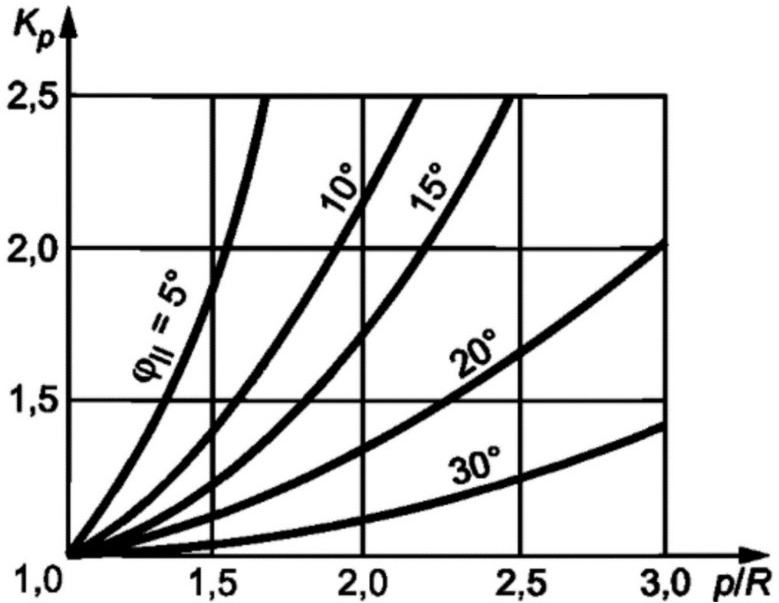 Рис. 1. График для определения коэффициента нелинейности осадки по указаниям СП 23.13330.2018Конечную нелинейную осадку основания Sp можно также определить по формуле из Пособия по проектированию оснований зданий и сооружений или по рекомендаци- ям из монографии [9, 10]:(2)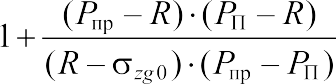 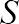 где S – линейная осадка основания, вычисляемая стандартными методами, мм; Pпр – пре- дельное сопротивление грунта основания, определяемое как отношение силы предельно- го сопротивления основания к приведенной площади подошвы фундамента N /b/l/, кПа; R – расчетное сопротивление грунта в основании фундамента, кПа; PII – среднее давле- ние под подошвой фундамента, превышающее R, кПа; σzg0 – природное напряжение от собственного веса грунта на уровне подошвы фундамента, кПа.В табл. 1 приведены результаты расчета конечной нелинейной осадки по двум ге- ологическим разрезам (I-I и II-II) и двум методам (в качестве конечных линейных оса- док приняты максимальные значения, полученные по двум геологическим разрезам).Таблица 1Результаты расчетов конечной нелинейной осадки по методу СП 23.13330.2018 и по методу из Пособия по проектированию оснований зданий и сооруженийНа рис. 2 приведен график развития осадки от времени. Кривые 1,2 построены по результатам геодезического мониторинга за осадками фундамента на период с 1963 г. по 2019 г. Кривые 3,4 построены по результатам выполненных расчетов. На рис. 3 при-ведена схема здания с эпюрами развития осадок во времени по результатам геодезиче- ского мониторинга на период с 1963 г. по 2019 г., мм.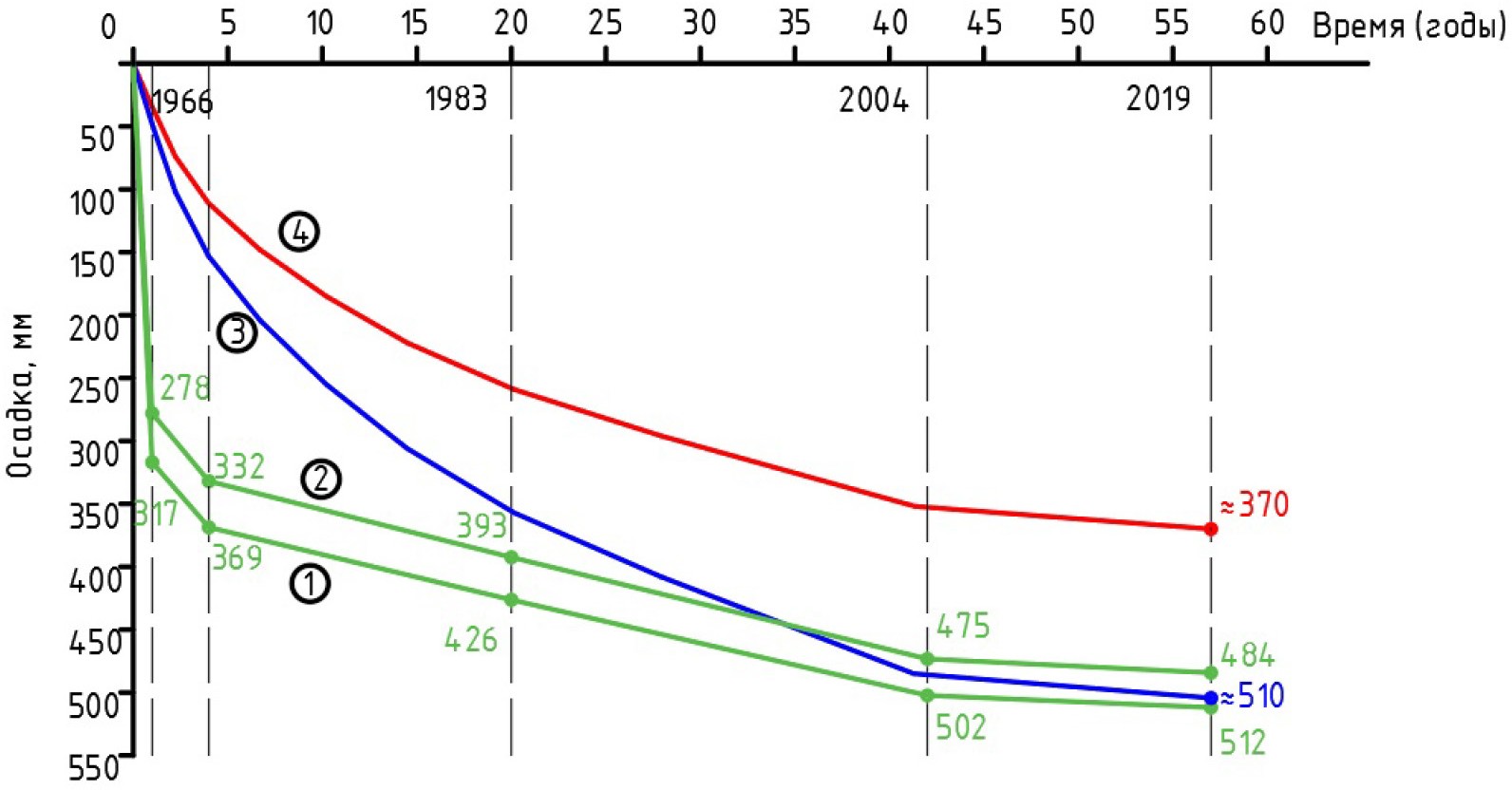 Рис. 2. График развития осадки во времени: 1, 2 – осадки крайних точек напротив центра тяжести фундаментной плиты основного корпуса по результатам мониторинга; 3 – расчетная аналитическая кривая развития осадки во времени по геологическому разрезу I-I; 4 – расчетная аналитическая кривая развития осадки во времени по геологическому разрезу II-II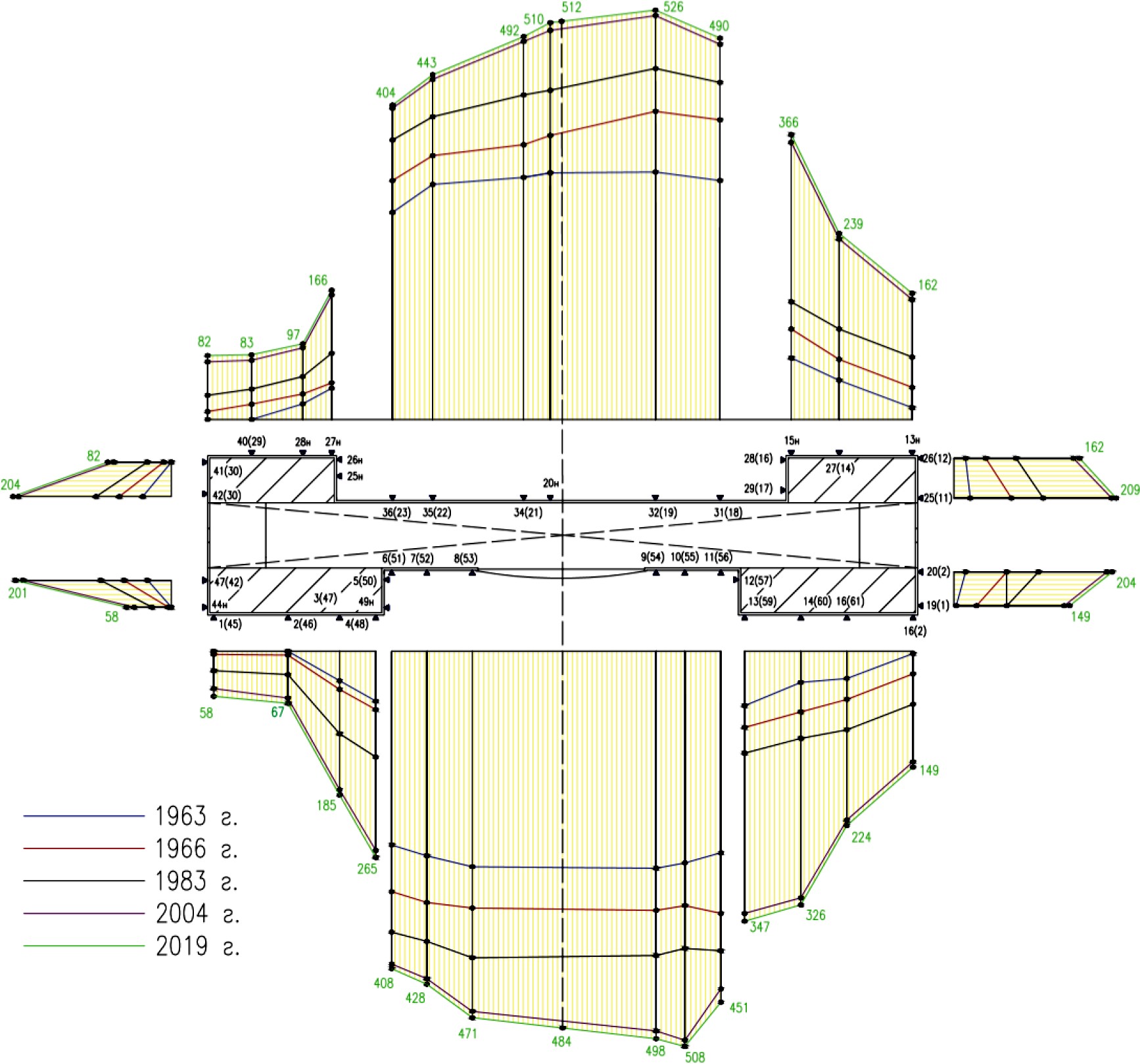 Рис. 3. Схема здания с эпюрами развития осадок во времени по результатам геодезического мониторинга с 1963 г. по 2019 г., ммЗаключениеИсходя из рассмотренного примера здания с длительным развитием деформаций во времени, проектировщикам, разрабатывающим конструктивные решения фундаментов для нового строительства, можно дать следующую рекомендацию:не принимать конструктивные решения фундаментов, при которых расчетная осад- ка пусть и незначительно, но превышает нормативное значение.Превышение нормативного значения осадки может вызвать следующие риски:ошибки в расчетах в сторону перегрузки основания фундаментов;значительные превышения относительных неравномерностей осадок и кренов;длительное незатухающее развитие осадки во времени.ЛитератураМангушев Р. А., Осокин А. И., Сотников С. Н. Геотехника Санкт-Петербурга. Опыт строительства на слабых грунтах. М.: Издательство АСВ., 2018 г. 386 с.Лушников В. В., Ярдяков А. С. Анализ расчетов осадок в нелинейной стадии работы грунта// Вестник ПНИПУ. Строительство и Архитектура № 2. Пермь. 2014 г. С. 44–55.Лушников В. В., Кириллов В. М., Конюшков В. В. Адаптивное управление параметров фундаментов и оснований // Вестник гражданских инженеров. № 5 (76) СПб., 2019 г. С. 119–124.Шашкин А. Г. Проектирование зданий и сооружений в сложных инженерно-геологических условиях Санкт-Петербурга. М.: Издательство Академическая наука-Геомаркетинг. 2014 г. 352 с.Конюшков В. В., Веселов А. А., Белый А. А. Инженерное основание и благоустройство территории для расширения контейнерного терминала Морского порта в Санкт-Петербурге // Вестник гражданских инженеров. № 3 (62) СПб. 2019 г. С. 70–76.Мангушев Р. А., Конюшков В. В., Сапин Д. А. Инженерно-геотехнические изыскания при реконструкции и новом строительстве в условиях плотной городской застройки // Промышленное и гражданское строительство. 2016. № 5. С. 76–83.Мангушев Р. А., Сахаров И. И., Конюшков В. В., Ланько С. В. Сравнительный анализ численного моделирования системы «здание–фундамент–основание» в программных комплексах SCAD и PLAXIS// Вестник гражданских инженеров. 2010. № 3 (24). С. 96–101.Мангушев Р. А., Никифорова Н. С., Конюшков В. В., Осокин А. И., Сапин Д. А. Проектирование и устройство подземных сооружений в открытых котлованах. М.: Издательство АСВ. 2013. С. 54–68.Ильичев В. А., Мангушев Р. А. и др. Справочник геотехника. Основания фундаменты и подземные сооружения. М.: Издательство АСВ. 2016 г. 1031 с.Малышев М. В., Болдырев Г. Г. Механика грунтов. Основания и фундаменты (в вопросах и ответах). М.: Издательство АСВ. 2004 г. 319 с.ОСВОЕНИЕ ПОДЗЕМНОГО ПРОСТРАНСТВА ПРИ РЕКОНСТРУКЦИИ ЗДАНИЙ В ИСТОРИЧЕСКОЙ ЗАСТРОЙКЕ САНКТ-ПЕТЕРБУРГАDEVELOPMENT OF UNDERGROUND SPACE AT RECONSTRUCTION OF BUILDINGS IN THE HISTORICAL BUILDING OF ST. PETERSBURGРассматривается эффективный вариант реконструкции с освоением подземного пространства под историческими зданиями в центральной части Санкт-Петербурга. Рассмотрен успешный опыт реализации реконструкций с возведением новых подземных уровней на примере объектов культур- ного наследия в Санкт-Петербурге и Москве. Представлена классификация групп объектов, нуж- дающихся в реконструкции с возведением развитой подземной части. Перечислены достоинства освоения подземного пространства под реконструируемыми зданиями. Отмечены ключевые мо- менты технологии возведения подземного пространства под зданиями при использовании закры- того метода Top-Down.Ключевые слова: историческая застройка, реконструкция зданий, освоение подземного про- странства, метод Top-Down, инженерно-геологические условия.The article discusses the effective reconstruction with the construction of the underground space of his- torical buildings in the central part of St. Petersburg. The successful experience of building reconstruction, during which the construction of underground floors was carried out, is considered. Examples of reconstruc- tion of cultural heritage sites in St. Petersburg and Moscow are given. The objects in need of reconstruc- tion with the construction of a developed underground part are classified. The advantages of developing underground space under reconstructed buildings are listed. The key points of the technology of construct- ing the underground space under buildings using the closed Top-Down method are noted.Ключевые слова: historical building, reconstruction of buildings, underground development, Top- Down method, engineering geological conditions.Санкт-Петербург — мегаполис с богатым архитектурным наследием в историческом центре. Сегодня в центральной части города проживают более миллиона петербуржцев, она продолжает интенсивно застраиваться, привлекая своей красотой и развитой инфра- структурой. Плотность застройки в центральных районах становится высокой и ослож- няет дальнейшее освоение территории и осуществление современной жизнедеятельно- сти города.Кроме того, за длительный период эксплуатации зданий исторической застройки ста- ли проявляться и физический, и моральный износ. Устранение факторов износа зданий происходит при капительном ремонте и реконструкции, в случае объектов культурного наследия – это приспособление под современное использование.Есть ли шанс сделать исторический центр удобным и комфортным для современ- ной жизни, сохранив при этом его неповторимый облик? Перспективный вариант ис- пользования подземного пространства существующих зданий, в сложившейся плотнойзастройке, может сделать центр Санкт-Петербурга современным и удобным. Поэтому необходимо серьезно взглянуть на возможность реконструкции зданий с возведением новых подземных этажей.Примером успешного опыта в реализации реконструкции здания с возведением не- скольких подземных уровней является Каменноостровский театр в Санкт-Петербурге (рис. 1). Необходимость реконструкции здания с освоением подземного простран- ства вызвана современными требованиями к театральной технологии. Деревянный Каменноостровский театр, объект культурного наследия, нуждался в устройстве по- мещений, необходимых для полноценного функционирования современного театра на 300 мест [1].Под зданием театра произведено устройство большого многоуровневого подземно- го пространства, площадь которого в плане вдвое превысила наземные габариты самого театра. Освоение подземного пространства в историческом центре Петербурга затруд- няется сложными инженерно-геологическими условиями, известными слабыми водо- насыщенными грунтами. Поэтому при выборе геотехнических технологий и решений при реконструкции зданий требуется высокая осторожность. Метод устройства подзем- ных уровней, использованный при реконструкции Каменноостровского театра, можно рассматривать как модификацию известного закрытого метода TOP–DOWN. Работы на объекте осуществляются так же одновременно в двух направлениях, вверх (top) идет реставрация деревянных конструкций, вниз (down) ведутся работы по устройству но- вого подземного пространства. Реконструкция Каменноостровского театра – это пер- вый случай применения технологии TOP–DOWN в слабых глинистых грунтах Санкт- Петербурга [1].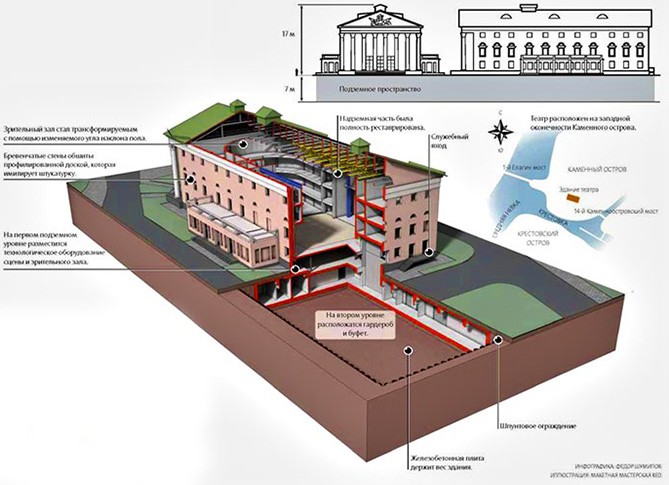 Рис. 1. Каменноостровский деревянный театрв Санкт-Петербурге после реконструкции в 3D-разрезеЕщё одним примером успешного опыта реконструкции с освоением подземного про- странства являются работы по капитальной реконструкции Константиновского дворца в Стрельне (рис. 2) с проведением комплекса геотехнических работ c углублением су- ществующих подвалов под террасой [2].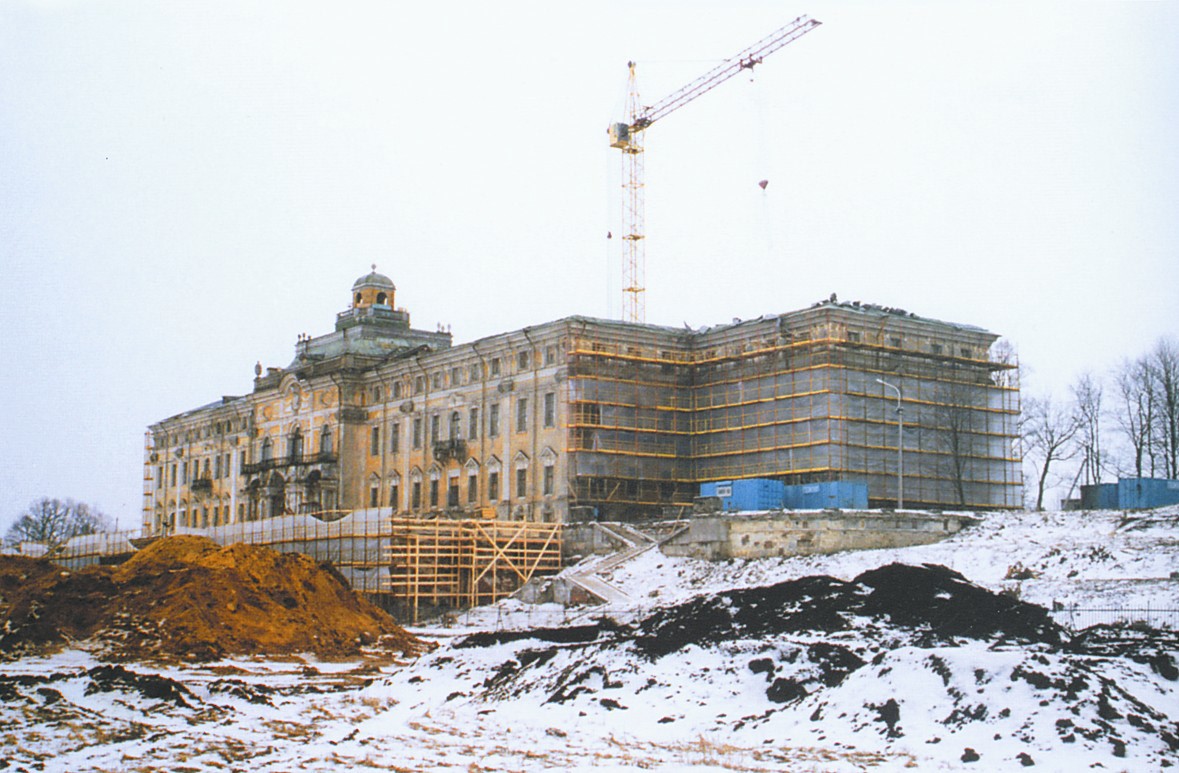 Рис. 2. Реконструкция Константиновского дворца в СтрельнеКонстантиновский дворец располагается на южном береге Финского залива. Ландшафт той местности отличается наличием уступа высотой до 8–9 м, расположенного на расстоя- нии 1–2 км от берега залива (рис. 3). Гидрогеологические условия участка характеризуют- ся распространением одного водоносного горизонта грунтовых вод, приуроченного к подо- шве насыпных грунтов и пылевато-песчаным прослойкам в озерно-ледниковых суглинках. Относительным водоупором служат ледниковые суглинки и супеси. Разгрузка грунтовых вод происходит в каналы Нижнего парка и далее в Финский залив. Но благодаря комплекс- ному подходу научных сотрудников, проектировщиков и производственников при рекон- струкции дворца удалось избежать каких-либо деформаций и повреждений здания [2].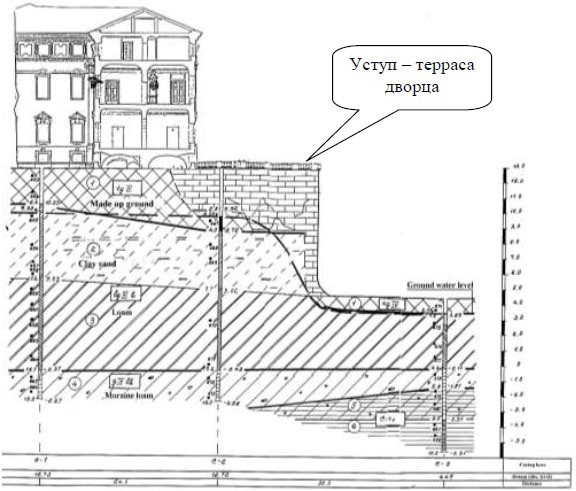 Рис. 3. Характерный инженерно-геологический разрезНельзя не отметить в качестве успешного примера реконструкции с эффективным ис- пользованием подземного пространства московский объект реконструкции культурного наследия – Большой театр (рис. 4). В ходе реконструкции театра под зданием было воз- ведено несколько подземных этажей, в которых разместились технические помещения, склады для хранения декораций, подъемник оркестровой ямы, трюм сцены, а за преде- лами здания под Театральной площадью – репетиционно-концертный зал. За счет раз- вития подземного пространства под зданием площадь театра увеличилась на 42 тыс. м2, то есть в два с лишним раза [3].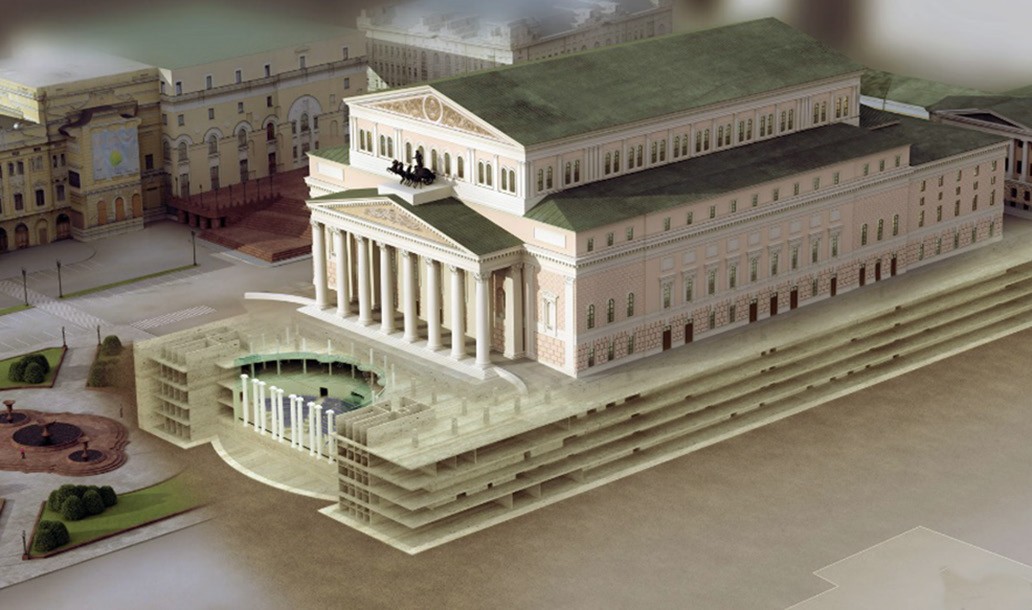 Рис. 4. Большой театр в Москве после реконструкции в 3D-разрезеРассмотренные объекты, предназначенные для культурно-массовых мероприятий и культурно-просветительской деятельности (театры и музеи) – не единственная груп- па объектов, требующая освоение подземного пространства при реконструкции.Какие ещё объекты нуждаются в подобной прогрессивной реконструкции? Все под- земные объекты можно классифицировать следующим образом [3]:транспортные;индустриальные;муниципальные;специального назначения;медицинского и оздоровительного назначения;исследовательского назначения.К достоинствам освоения подземного пространства под реконструируемыми здани- ями можно отнести следующее:улучшение эргонометрии города, в случае размещения под землей автомобиль- ных парковок;повышение стоимости земельных участков, на которых снижены шумовые на- грузки и минимизировано загрязнение окружающей среды;создание возможностей для более эффективного использования того же земель- ного участка;снижение затрат на оформление фасадов зданий и сооружений;уменьшение эксплуатационных расходов на отопление и кондиционирование. Таким образом, подземные объекты часто бывают не только жизненно необходимы-ми, но и экономически оправданными и эффективными.Использование зданий-памятников для современных нужд невозможно без внесе- ния изменений, диктуемых временем. Эти процессы и обусловливают необходимость реконструкции исторических зданий во многих городах мира.При этом важно учитывать сложные инженерно-геологические условия центральной части Санкт-Петербурга, затрудняющие освоение подземного пространства. Исторический центр Петербурга полностью построен на слабых водонасыщенных грунтах. Потому не- обходима более тщательная проработка геотехнических технологий и решений при ре- конструкции зданий [4].При освоении подземного пространства в историческом центре Санкт-Петербурга под существующими зданиями необходимо решить ряд сложных задач:Предупреждение и предотвращение повреждения окружающей исторической за- стройки;Усиление основания реконструируемого здания в условиях слабых грунтов, не приводящий к технологическим осадкам здания;Сопряжение элементов усиления с историческими фундаментами;Ограждение наружного контура подземного сооружения;Устройство распорной системы.Например, одни из главных элементов подземных помещений – стены, могут быть сооружены различными методами, одним из которых является «стена в грунте». Также технология сооружения стен может предполагать использование различного рода свай: инъекционные, трубобетонные, вдавливаемые составные, винтовые и т. д. На такую сте- ну может направляться вся нагрузка или ее часть от существующего здания. Но стена может сооружаться и внутри здания, вследствие чего нагрузка от него не будет проеци- роваться на неё. К каждому реконструируемому объекту необходим свой подход, так как наличие разных факторов будет влиять на технологию и организацию, объемно-плани- ровочное и конструктивное решение подземного сооружения под зданием [5].Таким образом, в условиях отсутствия свободной территории и необходимости со- хранения уникального внешнего облика исторической части города развитие подземного пространства под реконструируемыми зданиями является наиболее перспективным пу- тем развития городской среды. При этом для успешного строительства подземных эта- жей необходима тщательная разработка программы геотехнического мониторинга и на- учно-технического сопровождения в течение всего цикла строительства, позволяющих своевременно корректировать строительные процессы, не допуская возникновение не- равномерных деформаций окружающих зданий.ЛитератураШашкин А. Г. Модификация метода TOP-DOWN для условий реставрации и реконструкции исторического здания // Научно-технический и производственный журнал Жилищное Строительство. 2009. № 2. С. 25-29.Алексеев С. И. Геотехническое обоснование мансардных надстроек и углублений подвалов существующих зданий. СПб.: М.: Изд-во АСВ, 2005.Рыжевский М. Е. Многофункциональность подземного пространства // Подземные горизонты. 2014. № 1. С. 4–11.Латута В. В., Животов Д. А. Исследование водонепроницаемости фундамента для малоэтажного здания, изготовленного вибрационым методом // Инженерно-строительный вестник Прикаспия. АГАСУ. 2019. № 4 (30).Язев Я. Е., Петренева О. В. Освоение подземного пространства под реконструируемым зданием. Анализ публикаций и патентные исследования // Современные технологии в строительстве. Теория и практика // 2017. № 2.Мангушев Р. А., Осокин А. И., Левинская П. Г. О возможностях устройства подземных паркингов в историческом центре Санкт-Петербурга // Электронный журнал ГеоИнфо. 2019.РАЗРАБОТКА ТЕХНОЛОГИЧЕСКОЙ МОДЕЛИ СТРОИТЕЛЬСТВА МАЛОЭТАЖНЫХ ЗДАНИЙ В ПРИБРЕЖНОЙ ЗОНЕ И НА АКВАТОРИИDEVELOPMENT OF A TECHNOLOGICAL MODEL FOR THE CONSTRUCTION OF LOW-RISE BUILDINGS IN THE COASTAL ZONE AND IN THE WATER AREAСтроительство на воде активно развивается в зарубежных странах, особенно которые распо- ложены в прибрежных районах. В первую очередь, это Амстердам, Венеция, Китай. На воде воз- можно размещение объекта практически любого назначение. Но более развито строительство ма- лоэтажных жилых домов. Строительство в водной части обусловлено нехваткой мест в береговой зоне, опасностью стихийных бедствий. Кроме того, проектирование зданий на воде – простор ар- хитектурных, дизайнерских и технологических решений. Использование передовых технологий из- готовления конструкций позволяет создать жесткое и устойчивое положение здания на воде и про- тивостоять климатическим факторам.Ключевые слова: телескопические сваи, понтонные основания, пилонные фундаменты, водоне- проницаемые ограждения котлованов, организационно-технологическая модель, прибрежная зона, коффердам.Construction on water is actively developing in foreign countries, especially those located in coastal areas. First of all, this is Amsterdam, Venice, China. On the water, you can place an object of almost any purpose. But the construction of low-rise residential buildings is more developed. Construction in the wa- ter part is due to the lack of places in the coastal zone, the risk of natural disasters. In addition, the design of buildings on the water-the scope of architectural, design and technological solutions. The use of ad- vanced technologies for manufacturing structures allows you to create a rigid and stable position of the building on the water and resist climate factors.Keywords: telescopic piles, pontoon bases, pylon foundations, watertight enclosures in water areas, organizational and technological model, a coastal zone, cofferdam.В настоящее время проявляется рост тенденции строительства в прибрежных зо- нах и на акватории. Это связано в первую очередь с градостроительными и демографи- ческими проблемами. Все больше территорий на суше застраивается многоэтажками. Вскоре человечество столкнется с глобальной проблемой нехватки мест под строитель- ство для жилья. На самом деле по всему миру уже активно исследуется решение дан- ной проблемы. Градостроители, инженеры, проектировщики и архитекторы приступи- ли к исследованию водной среды [1].К началу XXI века появилось множество проектов на искусственных островах различ- ного функционального назначения. Вопросами проектирования в условиях водной среды активно занимались такие архитекторы как Н. Фостер, Р. Пьяно, Э. Эгераат, А. Асадов. Их проекты не были осуществлены по разным причинам, но они дали толчок в развитии данной области. Таким образом, создание дополнительных территорий для нового строи-тельства решается путем возведения на акватории искусственных островов. Актуальность темы затрагивается в конструктивном решении строительства зданий и сооружений в стра- нах и городах с повышенной опасностью затопления. Известен опыт Голландии, где были намыты три искусственных острова. На акватории Черного моря, в 13 км от аэропор- та Адлера существует искусственный остров, соединяющий материк двумя тоннелями и пешеходным мостом. В Санкт-Петербурге – 400 га новых территорий вдоль прибреж- ной линии Финского залива. В Венеции, давно практикуют строительство на акватории. Целые города там основаны на сваях, погруженных в морское дно [2].Экологические катастрофы и точечная застройка по всему миру подталкивают че- ловечество к поиску новых мест жилья. Так, например, образование намывных тер- риторий (строительство зданий и сооружений в Ленинградской области и г. Санкт- Петербург) – одно из решений этой проблемы. С 1933 года были намыты территории для строительства пассажирского порта на побережье Финского залива. Там располага- лись трехэтажное здание управления, водонапорная башня и другие сооружения, возво- димые в 1935–1937 годах. Генеральный план Ленинграда насчитывал строительство 700 га за счет акватории. При инженерной подготовке к строительству с использовани- ем намывных территорий необходимо:установка ограждающих дамб по периметру планируемой территории застройкиуглубление дна акватории с извлечением глинистых отложений и песчаных грун- тов, необходимых для намыва [3].На первом этапе при разработке проектов организации строительства на акватории необходимо решить задачи по подготовительному периоду производству работ в нор- мальных условиях. В настоящее время достаточно широко используется технология устройства ограждений котлованов при формировании на акваториях искусственных островов из стального шпунта в виде ячеистого ограждения, которые погружают в ос- новном вибрационным способом.Для их устройства используются специальные плавсредства, используемые для по- гружения маячных элементов в ячейки, шаблонов или предварительно укрупненных нескольких элементов в пакеты, объединенных по верху жесткими наголовниками. Совместное погружение до проектной отметки всех пакетов в пределах устраиваемой конструктивной ячейки осуществляется с помощью вибропогружателя, закрепленного на каждом из пакетов [4-5].Производство работ, выполняемых с плавсредств является технически сложной, тру- доемкой и одной из главных задач при строительстве на акватории. Многие операции необходимо проводить непосредственно в месте на воде или под водой. Специально для таких случаев человечество изобрело коффердам.Коффердам переводится с английского как «сундук» и представляет собой времен- ный бетонный водонепроницаемый каркас, устанавливаемый в определенном месте на воде во время проведения инженерных работ (рис. 1). Строительство происходит весь- ма долго и непросто. Сначала на дно устанавливается специальная сварная металлокон- струкция с закреплением множества свай в воде. Эти сваи должны быть определенной длинны. Определить правильную длину позволяет тщательное обследование глубины, слоев подводного грунта, расчет сезонных колебаний температуры. Если сваи будут по- добраны неверно, внешнее давление воды сможет разрушить конструкцию коффердама. Это означает, что жизни многих людей будут подвержены опасности [6].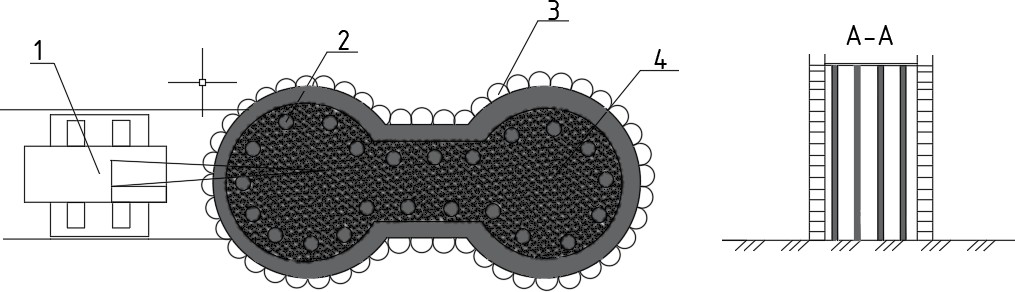 Рис. 1. Схема конструкции коффердама1 – монтажный кран, 2 – погруженные в воду сваи, 3 – сварная металлоконструкция,4 – бетонированное основаниеСледующим этапом идет откачка воды из конструкции. Происходит это с помощью мощнейших насосов. Воду из него откачивают. Чаще всего изготавливают кофферда- мы из стальных сплавов, но технология не стоит на месте. Поэтому в настоящее вре- мя стали использовать надувные коффердамы. Их достоинством является многократ- ное использование. Такие конструкции сейчас считаются самой передовой технологией. Главной особенностью этой конструкции состоит в том, что ее нельзя установить в лю- бом месте (рис. 2).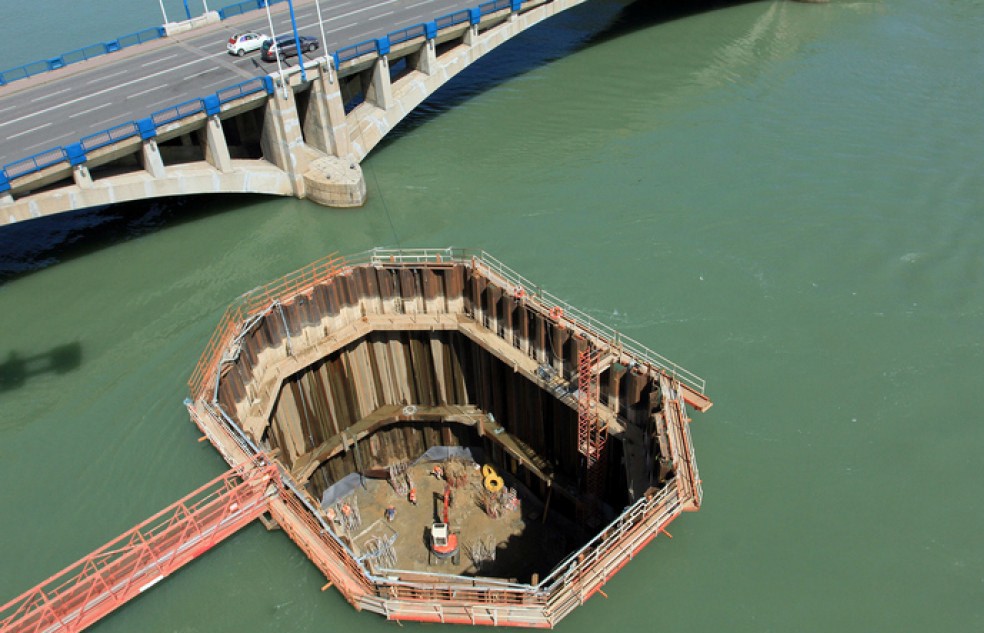 Рис. 2. Погружение коффердама в водуСоздание коффердамов процесс долгий, трудоемкий и очень затратный, но имен- но благодаря него осуществляется строительство там, где оно практически невозмож- но. Это сооружение должно обеспечивать производству полную безопасность, поэтому к его проектированию необходимо подходить очень ответственно. В мире повсемест- но используются коффердамы, как в гражданском, так и в промышленном строитель- стве. Благодаря им строились мосты через широкие реки Миссисипи, Гудзон и Огайо, ликвидировались последствия аварии на Фукусиме, строились шлюзы на большинство плотин. Использование коффердама на глубине и на воде, с одной стороны, облегчает производство, ведь к работам на нем подходят очень ответственно. Но, с другой сторо- ны, этот метод еще недостаточно распространен из-за трудоемкости и трудозатрат [7].Строительство на воде необычное производство, поэтому и подход ко всем видам работ и процессов должен быть особенным. К выбору типа фундамента также подходят основательно. С давних времен первые сооружения начали строиться на свайном фунда- менте. Как правило, эти сваи были из сделаны из стволов деревьев. Сейчас новые кон- структивные элементы вытеснили традиционные. На смену обычным свайным фунда- ментам пришли пилонные фундаменты [8].Устройство пилонных фундаментов схоже с устройством свай. Подача пилоннов осущест- вляется с суши. До начала монтажа на верхних обрезах фундаментных плит и блоков и у их оснований должны быть нанесены несмываемой краской риски, фиксирующие положение осей плит и блоков. Опорные поверхности плит и блоков должны быть очищены от загряз- нения. Часто используют комбинацию свайных и пилонных фундаментов. Применение пи- лонных опор было активно использовано при строительстве моста Нормандия во Франции. Они включают в себя бетонные фундаменты диаметром 90 м и высотой 65 м, через которые все нагрузки, действующие на мост, передаются на грунт в основании. В процессе строи- тельства могут использоваться стоечные и рамные пилонные фундаменты [9].Использование понтонного основания в строительстве на акватории также имеет ме- сто быть. Фундамент каждого объекта выбирается исходя из нагрузки, оказываемой на фундамент. До выбора материала понтонного основания необходимо провести расчет грузоподъемности основания. Конструкция обязана выдерживать нагрузку целого зда- ния. Понтонное основание напоминает платформу. Проектировщики используют пон- тоны разных материалов: сталь, железобетон, пластмасса, древесина.Еще одним современным способом проектирования на акваториях является исполь- зование телескопических свай. Возможность строительства домов на пилонных или телескопических сваях является альтернативным решением в борьбе с водной стихи- ей. Применение телескопических свай возможно при плавучем понтонном основании. Принцип работы таких свай заключается в выдвижении секционных частей при подъеме воды. Таким образом, дом поднимается одновременно с понтонным основанием. Чаще всего телескопические сваи изготавливаются из легкого прочного тефлонового матери- ала, сам корпус врезается в грунт. Благодаря работе телескопических свай и понтонно- го основания при поднятии уровня воды дом будет всплывать как «поплавок».Для повышения качества строительства в прибрежных зонах и на акватории предла- гается предварительно изучать особенности территории, окончательную строительную продукцию, процессов на производстве. Эти факторы позволят сформировать организа- ционно-технологическую модель, которая находится в особых условиях строительства. В результате проанализированных проектов и научных статей отмечаются особенности строительства в прибрежной зоне или на акватории, на которые стоит обратить внима- ние при проектировании объекта. Среди них ярко выражены:объем и конфигурация строительной продукции;влияние климатических факторов на строительство;особенности и тип водоема, на котором планируется застройка;сложность складирования материалов и конструкций;создание условий для работы в особых условиях (например, размещение машин и механизмов в прибрежной зоне);неразвитость документаций о строительстве в прибрежных зонах и акватории на территории РФустройство водонепроницаемых ограждений.Организационно-технологическая модель позволила бы протекать строительству на акватории без происшествий. А благодаря учету рисков на таком производстве можно добиться в итоге хорошей техники домостроения на акватории или прибрежной зоне.Невозможно существование такого оригинального дома без инженерных сетей. По опыту зарубежного строительства проектирование систем зависит от расположения самого объекта. Чаще всего используют автономные оборудования, так как подключить- ся к городским сетям удается не всегда. Чтобы поддерживать оптимальное количество электрической энергии используют солнечные батареи, дизельные или ветряные гене- раторы. Насосы и фильтры устанавливают для очищения воды, идущей из водоема. Для обеспечения тепла предназначаются гелиоколлекторы [10].В нетипичных условиях строительства возникают разные сложности, решение которых во многом зависит от опыта проектной организации и самих строителей. Проанализировав проекты строительства на воде, можно сделать вывод, что в ближайшем времени такие технология решила бы ряд проблем. В первую очередь, это освоение новых террито- рий и создание благоприятных условий для проживания. Для перспективного развития данного направления в строительстве нужно учитывать отечественный опыт, разработ- ки в научной среде, учитывать сочетание климатической среды с архитектурными объ- ектами, регулярно проводить испытания на прочность и устойчивость конструкций под воздействием природных факторов (наводнения, паводки). Кроме того, как показывает зарубежный опыт строительства, необходимо уделять пристальное внимание к подго- товительному периоду. Например, устройство водонепроницаемых ограждений суще- ственно облегчит производство на водном ресурсе.ЛитератураВерстов В. В., Гайдо А. Н. Эффективные технологии устройства ограждений котлованов на акваториях // Вестник гражданских инженеров. 2013. № 2013/6 (41). С. 75–84.Задворянкая Т. И. Современные тенденции освоения акваторий и приакваториального пространства как импульс к переосмыслению идеологии градостроительства // Научный вестник Воронежского   государственного   архитектурно-строительного   университета,   строительство и архитектура. 2008. № 2 (10). С. 146–154.Сандан Р. Н. Требования к учету специфических особенностей строительства в организационно- технологических моделях // Вестник Тувинского государственного университета. Технические и физико-математические науки. 2012. С. 15-21.Кармазин Ю. И. Особенности формирования планировочной структуры селитебных зон крупных городов на затопляемых и избыточно увлажненных территориях. Ленинград. 1973.Ильичёва Д. А. Зарубежный опыт использования прибрежных территорий / / Architecture and modern information technologies. 2016. № 3 (36). С. 1-9.Экономов И. С. Современная типология архитектурных объектов на воде //Academia. Архитектура и строительство. 2010. № 4. С. 47–52.Коффердам – архитектурное чудо строительство под водой URL: https://www.kramola.info/ves- ti/neobyknovennoe/kofferdam-arhitekturnoe-chudo-stroitelstva-pod-vodoy (дата обращения 24.04.2020)Тилинин Ю. И., Козлов О. В., Рулёва К. С. Абразия берега и развитие рекреационной прибрежной территории финского залива в г. Сестрорецке Ленинградской области // Современное строительство и архитектура. 2018.  № 4 (12). С. 725–729.Тилинин Ю. И., Ворона-Сливинская Л. Г. Укрепление грунта прибрежных намывных территорий // Неделя науки СПбПУ. Материалы научной конференции с международным участием. Инженерно-строительный институт. 2018. С. 290–293.Верстов В. В., Юдина А. Ф., Гайдо А. Н. Повышение эффективности устройства ограждений котлованов на акваториях // Основания, фундаменты и механика грунтов. 2020. № 1. С. 20–22.МОДЕЛИРОВАНИЕ ТЕХНОЛОГИИ ЗИМНЕГО БЕТОНИРОВАНИЯ ТОЧНЫМИ РЕШЕНИЯМИ ДИФФЕРЕНЦИАЛЬНОГО УРАВНЕНИЯ, ПОЛУЧЕННОГО МЕТОДОМ ГРУППОВОГО АНАЛИЗАMODELING OF WINTER CONCRETE TECHNOLOGY BY EXACT SOLUTIONS OF THE DIFFERENTIAL EQUATION OBTAINEDBY THE GROUP ANALYSIS METHODПрочность бетона в монолитных конструкциях, твердеющих на морозе, находится в прямой за- висимости от температурного режима его выдерживания. Многими учеными и практиками строи- тельного производства предложены оригинальные методики расчёта температурного режима, одна- ко все они имеют определённые недостатки, что влечёт за собой дополнительные и неоправданные расходы. Предложенная в настоящей работе, проверенная экспериментально в лабораторных ус- ловиях и условиях реального строительного производства, методика расчёта на основе нелиней- ных подмоделей, полученных методами группового анализа дифференциальных уравнений – но- вый взгляд на известную проблему, который позволит просто и точно вести расчет температурных режимов монолитных конструкций.Ключевые слова: зимнее бетонирование, расчёт температурных режимов, нелинейный процесс распространения тепла, экспериментальное и теоретическое исследование, нестационарный источ- ник тепла, подмодели.The strength of concrete in monolithic structures hardening in the cold is directly dependent on the temperature regime of its aging. Many scientists and practitioners of the construction industry have pro- posed original methods for calculating the temperature regime, but all of them have certain disadvantag- es, which entails additional and unjustified costs. The method of calculation based on nonlinear sub mod- els obtained by group analysis of differential equations, which was tested experimentally under laboratory conditions and conditions of real building production, proposed in this work is a new look at a well-known problem that will allow simple and accurate calculation of temperature conditions of monolithic structures. Keywords: winter concreting, calculation of temperature conditions, non-linear process of heat distri-bution, experimental and theoretical research, non-stationary heat source, sub models.ВведениеПри производстве бетонных работ в зимних условиях основной задачей является приобретение бетоном критической или полной, стопроцентной прочности. Известно, что прочность напрямую зависит от температурного режима выдерживания бетона. Уравнение Фурье точно описывает изменение температуры любой точке тела, в любой момент времени. Однако аналитическое решение этого уравнения достаточно просто можно получить только для тел идеальной формы – шара, куба, цилиндра. В практи- ке строительства, для трёхмерной задачи, усугублённой нестационарными теплофизи- ческими характеристиками и экзотермией цемента, задача представляет значительную трудность. Поэтому, в течении более 100 лет практики бетонирования строительных кон- струкций в зимних условиях, строители ищут простые и надёжные методики расчёта,удобные для прогнозирования температурных режимов и прочности в условиях строи- тельной площадки.Методы прогнозирования температурных режимов твердеющего бетонаПервым, наиболее практичным оказался предложенный в 1932 году проф. Б. Г. Скрамтаевым [1] расчёт остывания бетона, основанный на уравнении теплово- го баланса. Методика была обусловлена целым рядом допущений и ограничений, но достаточно точно описывала тепловой процесс широко распространённого в то вре- мя метода «термоса». Она оказалась достаточно простой и удобной для практических расчётов. Правда, расчёт не мог прогнозировать перепад температур по сечению кон- струкции. Принималось условие примерного равенства температур по объёму. Это зна- чительно упростило расчёт. Метод был широко признан и включён в Технические ус- ловия. Подобные методы расчёта так же были приняты за рубежом.Для современных конструкций и технологий термообработки метод теплового балан- са даёт слишком большую погрешность. Последующее развитие технологии, появление новых методов зимнего бетонирования показали существенное расхождение результатов расчётов с фактическими значениями в 2 – 3 раза [2]. Такие расхождения стимулирова- ли попытки многих авторов [3, 4] модернизировать «формулу Скрамтаева», вводя в неё различные поправки и эмпирические коэффициенты. Однако, принятые допущения, су- щественно облегчавшие расчеты, не могли дать ответ на насущные вопросы производ- ства, особенно в части прогнозирования температурных полей. Однако и сегодня его успешно применяют при бетонировании массивных и среднемассивных конструкций.Очередной попыткой совершенствования методов расчёта температурных режимов для зимнего бетонирования явилось предложение [5, 6], приспособить для нужд строи- тельства теорию регулярного режима Г. М. Кондратьева [7], в основу которой положе- на экспоненциальная зависимость.Линейная аппроксимация логарифма избыточных температур от времени тверде- ния, полученная при обработке экспериментальных данных, даёт возможность приме- нить теорию регулярного режима к охлаждаемым бетонным конструкциям. Основным вопросом здесь стала продолжительность нерегулярного режима. «Просто аналити- ческая задача решается только для трёх элементарных случаев – пластины, цилиндра и шара. Стоит немножко усложнить задачу, и мы наталкиваемся на крайне сложные ма- тематические операции» – замечал Г.М.Кондратьев. Поэтому продолжительность нере- гулярного режима по разным основаниям разные авторы [6] рекомендовали принимать условно – 0,165÷0,333 от продолжительности регулярного, что существенно снижало точность расчётов.Внимание учёных, работавших в области зимнего бетонирования, привлекло появле- ние в середине прошлого века доступных широкому кругу специалистов электронно-вы- числительных машин и открывшиеся, в связи с этим новые возможности. Численные методы расчёта позволили изучать любые сложные процессы и рассматривать конструк- ции сложных очертаний. Это стало возможным в том числе для составных и многосвя- зевых систем. Появилась возможность учитывать зависимость тепловыделения не толь- ко от времени, но и от температуры.При решении задач теплопроводности, при неизменности теплофизических харак- теристиках применяются классические методы: метод Фурье, метод разделения пере-менных, или метод тепловых потенциалов, так и методы интегральных преобразова- ний в конечных или бесконечных пределах: методы Лапласа, Меллина, Гринберга и др. Также широко применяются полуаналитические методы, в которых сочетаются преи- мущества аналитических и численных методов.Используя операционный метод Лапласа с численными методами обратного преоб- разования [8], В. И. Зубков [9], основываясь на фундаментальных решениях А.В. Лыко- ва [10], решил задачу применительно к строительным конструкциям. Задача решалась приведением сложных конструкций к идеальным геометрическим телам – неограни- ченной пластине, полуограниченному телу, неограниченному цилиндру, а также к си- стемам этих тел.К сожалению, метод решения и имевшиеся на тот момент средства вычисления по- зволяли только прогнозировать характер остывания максимально приближенных к ре- альным конструкциям комбинаций идеальных геометрических тел. Невозможно было учесть изменение в процессе выдерживания температуры окружающей среды, скоро- сти и направления ветра, других параметров. Однако, результаты расчётов в виде огром- ных массивов цифр делало метод расчёта неудобным для практического применения. Перевод их в номограммы оказался удобным, но существенно снизил точность расчётов. При этом следует отметить, что при всех явных недостатках, в части возможностей, ме- тод расчета стал поворотным. Появились предпосылки для контроля и управления тем- пературными процессами выдерживания бетона в конструкциях, твердеющих на морозе. Совершенствование вычислительной техники и методов математического моделиро- вания открыло новые возможности развитию методов прогнозирования температурных режимов и прочности бетона, твердеющего на морозе. В практику инженерных расчетов введены такие абсолютно устойчивые и абсолютно сходимые явные и неявные разност- ные схемы численной аппроксимации многомерных дифференциальных уравнений, как схема дробных шагов Н. Н. Яненко [11] и схема переменных направлений Д. Ганна [12], они позволили решать задачи зимнего бетонирования на основе линейного дифферен- циального уравнения Фурье [13, 14] и получить решения динамики температурных по- лей в твердеющем бетоне остывающих и прогреваемых конструкций. Однако, несмотря на высокую результативность, решения оказались настолько громоздкими, что приме-нения в строительной практике не нашли.В практике строительства, для ежедневных расчётов при бетонировании в условиях отрицательных температур, пользуются не очень точными, но простыми в использова- нии методиками прогнозирования температурных режимов. Эти методики основаны на весьма грубых приближениях решений линейного дифференциального уравнения Фурье. Зачастую это приводит к значительной неточности расчетов, причиной чему является тот факт, что нелинейный процесс описывается линейным дифференциальным уравнением. Как правило, в реальном строительном производстве, неточность расчетов компен- сируется увеличением продолжительности термообработки или дополнительным уте- плением опалубки, что ведёт к значительному повышению трудоёмкости и общему удо-рожанию работ.В настоящей работе сделана попытка применить нелинейную модель распростране- ния тепла в неоднородном стержне при наличии нестационарного источника тепла для решения практической задачи – прогнозирования тепловых полей в строительных кон- струкциях, бетонируемых в условиях отрицательных температур.Нелинейные подмодели динамики температурных полей в колонне, бетонируе- мой в зимних условиях, при наличии внешнего нестационарного источника тепла Модель, описывающая нелинейный процесс распространения тепла в неоднородномстержне при наличии нестационарного источника тепла, задается уравнением:	 (1)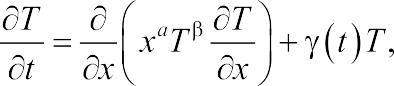 где T = T (t, x) – температура стержня в точке ч ϵ (–∞, ∞) в момент времени t; α – пара- метр, характеризующий неоднородность стержня; β – параметр, характеризующий нели- нейность процесса; γ(t) > 0 – нестационарный коэффициент поступления тепла (в этом коэффициенте также учитывается температуропроводность материала стержня, суще- ственная для нестационарных тепловых процессов); α и β – произвольные веществен- ные постоянные.Предполагается далее, что выполняется условиеαβγ΄(t) ≠ 0	(2)Это условие означает, что процесс является нелинейным, стержень – неоднородный и имеется нестационарный источник тепла.Для удобства записи последующих формул введем функцию ε(t), которая связана с функцией γ(t) соотношением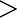 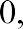 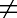 Функция ε(t) выражается через функцию γ(t) по формуле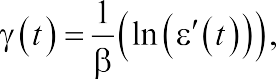 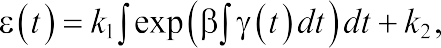 где k1 и k2– произвольные вещественные постоянные.(3)(4)В работе [15] методами группового анализа дифференциальных уравнений [16] были получены 13 существенно различных инвариантных подмоделей, задаваемых точны- ми решениями нелинейного дифференциального уравнения (1) при условиях (2) и (3). Они содержат произвольные параметры α, β и функцию ε(t) Эти подмодели могут быть использованы для описания распределения тепла в колонне при зимнем бетонирова- нии при наличии внешнего нестационарного источника тепла. В настоящей работе мы взяли ε(t) = t2 + t + 1,что соответствует экономичному режиму нагрева с зависящим об- ратно пропорционально от времени В результате проведённых исследований нестаци-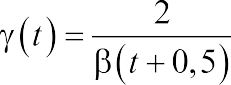 онарному коэффициенту поступления тепла	Для расчетного описа-ния выполненных экспериментов мы использовали следующие две подмодели распре- деления температуры в колонне.Подмодель, для которой точное значение температуры определяется по формуле	 (5)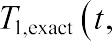 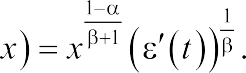 Подмодель, для которой точное значение температуры определяется по формуле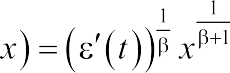 (6)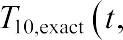 Целью дальнейшего исследования является определение значений параметров α и β, при которых эти подмодели адекватно описывают выполненные авторами статьи экс- перименты.Условия и результаты эксперимента в лабораторных условияхДинамика температурных полей в бетонируемой конструкции определялась путём измерения температур в модельном теле колонны квадратного сечения 200×200 мм и вы- сотой 1000 мм (рис. 1). Опалубка конструкции выполнена из фанеры ламинированной ФСФ 18 мм. (ГОСТ 3916.1-96) толщиной 18 мм. В качестве нагревателя использовался широко применяющийся в производственных условиях греющий провод ПНСВ, диаме- тром 1,6 мм с теплостойкой электроизоляцией из поливинилхлорида толщиной 0,8 мм. (ГОСТ ТУ 16.К71-013-88), включающийся в электрическую сеть, напряжением 220 В через лабораторный автотрансформатор АОСН-20-220-75УХЛ4. Провод длиной петли 50 м фиксировался на внутренней поверхности опалубки с шагом 20 мм по всем боко- вым граням (рис. 2).В центре модели (рис. 3) устраивался термораствор из хромель-копелевых термопар (ГОСТ 6616-74) с шагом 150 мм. Модель помещались в холодильную камеру АК-2ФР, блок управления которой предусматривает регулировку рабочей температуры в преде- лах от 0 до – 25 °С.С целью проведения многократных экспериментов с различными режимами термо- обработки конструкции и исключения влияния экзотермии цемента, в качестве бетонной смеси использовалось модельное тело. Модельное тело представляло собой смесь, со- стоящую из тех же материалов и принятых в тех же соотношениях, что и бетонная смесь (табл. 1), с той разницей, что вместо цемента был использован молотый песок с удель- ной поверхностью Sуд = 2900 см2 /г, равной удельной поверхности цемента. Для вырав- нивания электрофизических свойств в состав добавлялся NаС12. Водоудерживающую способность смеси обеспечивала добавка бентонитовой глины. Модельное тело, приго- товленное в лаборатории по своим физическим параметрам – масса, жесткость, тепло- физические характеристики, удельное сопротивление – практически не отличалось от реальных бетонных смесей. Начальная температура смеси составляла 22,2 ℃.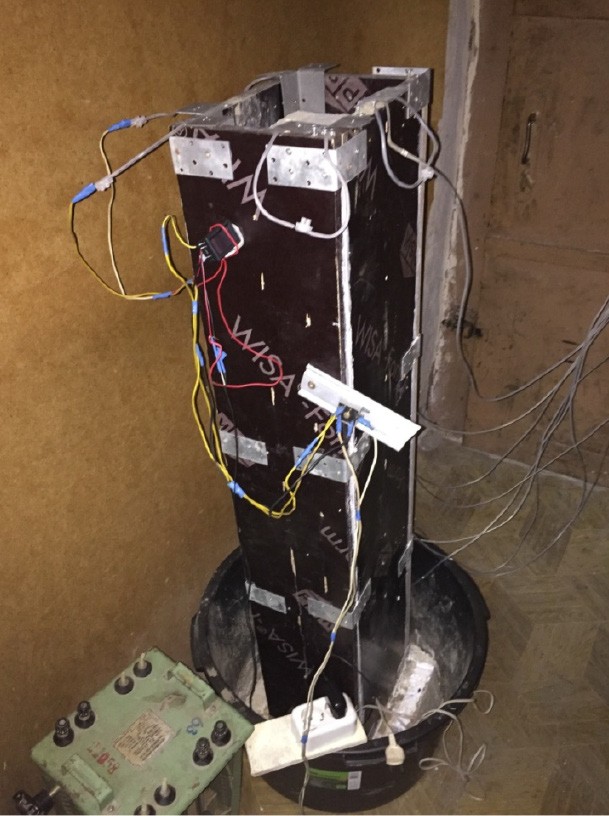 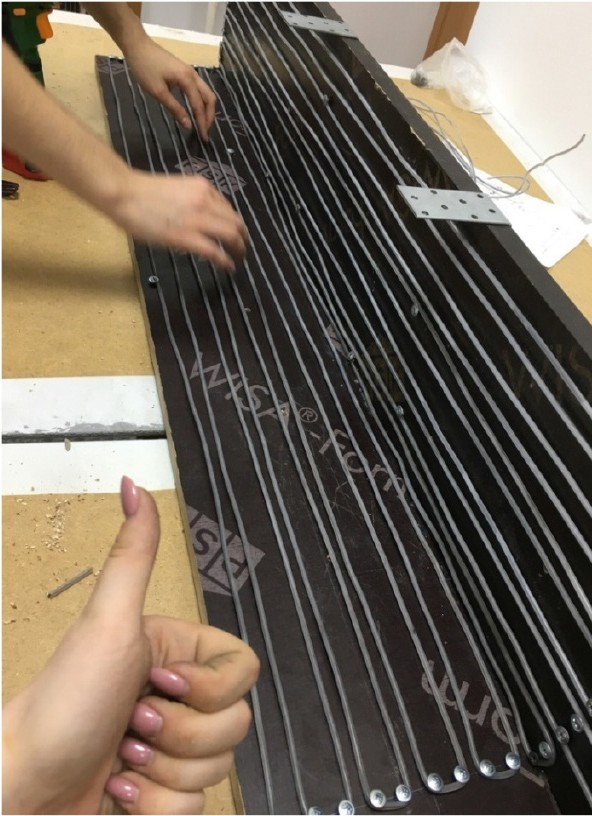 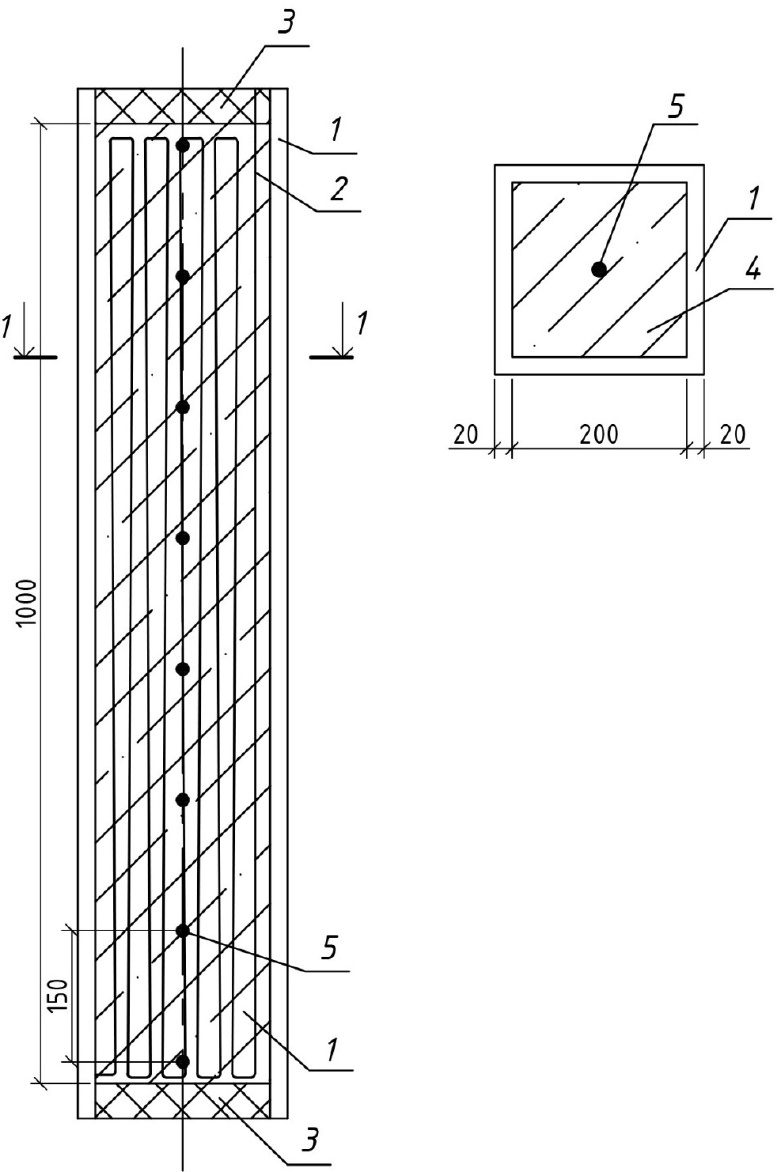 Рис. 3. Экспериментальная модель колонны, где: 1 – опалубка из фанеры ламинированной ФСФ 18 мм; 2 – греющий провод ПНСВ 1,6; 3 – Утепление торцов колонны пенопластом ПСБС 70мм; 4 – модельное тело; 5 – термоствор из термопар «хромель-капель»Таблица 1Состав модельного тела, принятого для исследованияВ ходе эксперимента были исследованы три варианта термообработки с малой, сред- ней и большой мощностью.1 – малая мощность: напряжение 11,0 В, сила тока 3,00 А,2 – средняя мощность: напряжение 27,3 В, сила тока 6.21 А,3 – большая мощность: напряжение 37,8 В, сила тока 9.19 А.Термообработка продолжалась 25 часов. Все термопары при нагреве фиксирова- ли практически одинаковую температуру, которую в дальнейшем будем обозначать че-рез Tn,exp, где n = 1 для малой мощности нагрева, n = 2 для средней мощности нагрева,n = 3 для большой мощности нагрева.Результаты верификации расчётных показателейНа всех приведенных ниже графиках (см. рис. 4–14) экспериментальные кривые опи- сывают приращение температуры T = Tn,exp – 22,2°.Этим графикам присвоен номер n в за- висимости от мощности нагрева. Ввиду нелинейности уравнения (1) его точные реше- ния (5), (6) заведомо не могут аппроксимировать эти приращения температуры. Поэтому для получения расчетных формул, аппроксимирующих эти приращения, в формулы (5),вводятся поправочные аддитивные слагаемые и коэффициенты по формуле(7)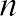 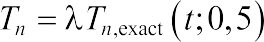 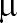 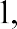 где числа λ и μ принимают конкретные значения для каждой расчетной формулы (7). Вообще говоря, это является обычной практикой применения полученных теоретиче- ских формул для описания реальных процессов. Наилучшую аппроксимацию для слу- чая трёх разных мощностей прогрева дают следующие расчетные формулы (табл. 2).Расчетные формулы для прогрева при разных мощностяхТаблица 2Расчетные формулы для прогрева при разных мощностяхУсловия и результаты эксперимента в производственных условияхДинамика температурных полей в бетонируемой конструкции определялась путём измерения температур в реальных конструкциях колонн прямоугольного сечения, се- чениями 300 × 1200 мм (1 эксперимент) (рис. 4) и 300 × 800 мм (2 эксперимент), вы-сотой 2700 мм (рис.5). Опалубка конструкции выполнена из фанеры ламинированной СВЕЗА (ГОСТ 3916.1-96) толщиной 18 мм. В качестве нагревателя использовался гре- ющий провод ПНСВ, диаметром 1,6 мм с теплостойкой электроизоляцией из поливи- нилхлорида толщиной 0,8 мм. (ГОСТ ТУ 16.К71-013-88), включающийся в электриче- скую сеть, напряжением 380 В через строительный трансформатор с тремя режимами прогрева. Греющий провод пролегал по периметру арматурного каркаса, согласно про- екту производства работ (рис. 4, 5). В колоннах вне зависимости от их размера приме- нялись три греющих провода, каждый длиной 25 м.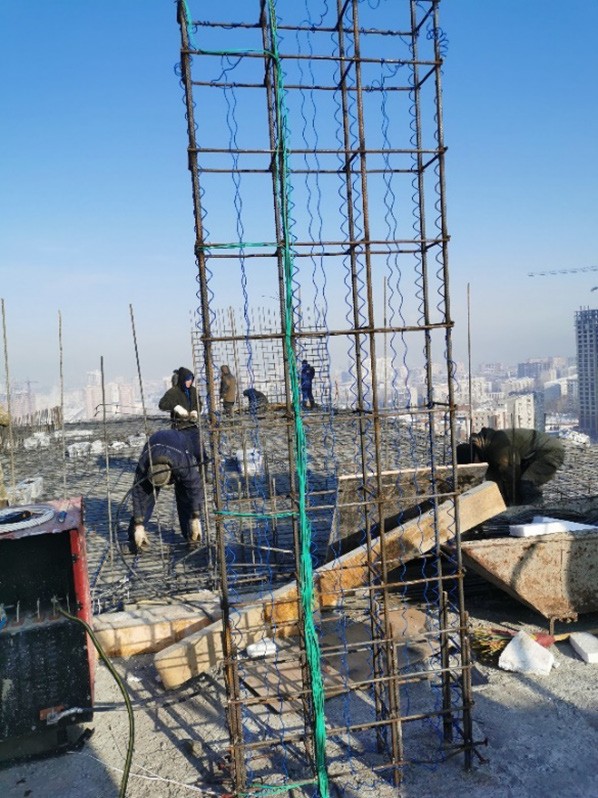 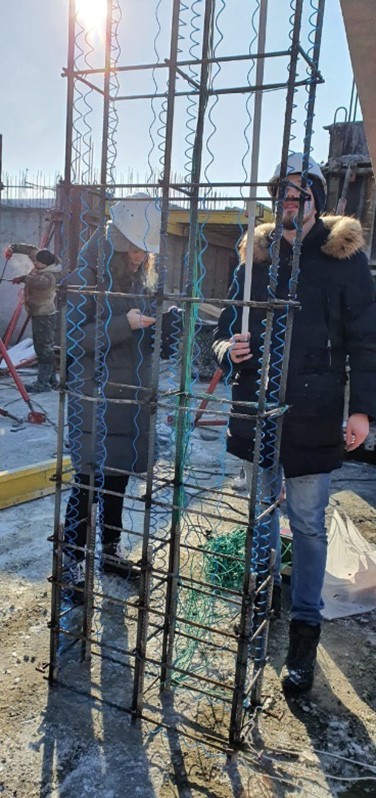 Рис. 4. Каркас колонны сечения 300 × 1200 мм	Рис. 5. Каркас колонны сечения 300 × 800 ммВ четырех сечениях по высоте (рис. 6) устраивался термораствор из хромель-ко- пелевых термопар (ГОСТ 6616-74) с шагом между сечениями (отсчет снизу) 1000, 900 и 800 мм. Термопары крепились на арматурный каркас, что и вызвало неравномерное распределение сечений по высоте, а также некоторую погрешность расположения тер- мопар относительно друг друга и относительно схемы (см. рис. 6) в сечении.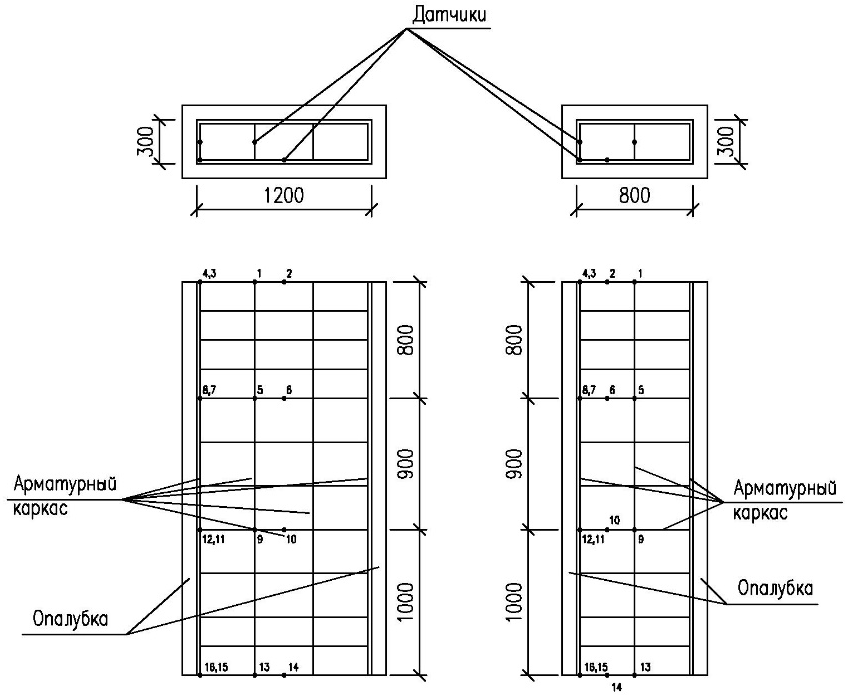 Рис. 6. Схема расположения термодатчиков по номерам в сечениях и по высотеЭксперимент проводился дважды, на колоннах с разным поперечным сечением, для изучения влияния модуля поверхности на предложенные зависимости. В обоих экспе- риментах была различная температура окружающий среды. Для первого эксперимента были характерны более мягкие погодные условия – температура воздуха ≈ –4,0 ℃, поры- вы воздуха незначительны. Для второго эксперимента – температура воздуха ≈ –13,0 ℃, с сильными порывами воздушных масс, вызывающих дополнительное охлаждение кон- струкции. Начальная температура смеси составляла ≈ 20,0 ℃ в обоих случаях.Для данного вида конструкций применялся бетон марки В25. Снятие опалубки про- исходило через 19 часов после укладки бетона в обоих эксперимента. Переключение ре- жима прогрева с первого (25А) на второй (30А) происходил спустя 25 часов после нача- ла прогрева в обоих случаях (рис. 7, 8).Результаты верификации расчётных показателейРезультаты сравнения теоретических данных, полученных в ходе лабораторных ис- следований и данных, полученных в производственных условиях представлены на гра- фиках (рис. 9–16). В данной статье представлена сравнение с одной производственной кривой в силу успеваемости обработки результатов на настоящий момент.Расчетные формулы для прогрева при производственных экспериментахЭти формулы представлены в табл. 3, 4.Таблица 3Расчетные формулы для прогрева при первом производственном экспериментеТаблица 4Расчетные формулы для прогрева при втором производственном экспериментеКроме кривых набора температуры в опалубке, имеется криволинейный участок, ха- рактерный для периода после снятия опалубки (медленное падение температуры с вклю- ченным прогревом). Для такого вида задачи также имеется решение, полученное тео- ретическим путем в общем случае (рис. 17–19). Данное решение требует дальнейшего исследования. Работа в данном направлении продолжается на данный момент.ЗаключениеВ результате проведенных исследований установлено:Принятые для исследования две подмодели точного решения нелинейного диф- ференциального уравнения, описывающего нелинейный процесс распространения теп- ла в неоднородном стержне при наличии нестационарного источника тепла, и получен- ные на их основе расчетные формулы адекватно описывают результаты экспериментов.Особенно точное описание получилось при малой и средней мощности нагрева.Цель настоящего исследования достигнута. Доказана возможность использования для практического применения в строительном производстве расчетных формул, полу- ченных с помощью нелинейных подмоделей, методами группового анализа дифферен- циальных уравнений.Для эксперимента в производственных условиях необходим более детальный ана- лиз полученных данных, что позволит составить полную картину распространения теп- ла в монолитных конструкциях.ЛитератураЛуцкой С. Я. Технология строительного производства. Справочник. М.: Высшая школа, 1991. 384 с.Арбеньев А. С., Лысов В. П. Определение времени остывания бетона при зимнем бетонировании // Бетон и железобетон. 1971. № 6. С. 6–8.Кириенко И. А. Бетонные, каменные и штукатурные работы на морозе. Киев: Госстройиздат УССР, 1962. 272 с.Совалов И. Г. Бетонные работы. М.: Стройиздат, 1952.Головнев С. Г. и др. Зимнее бетонирование на Южном Урале. Челябинск: Южн.-Урал. кн. изд-во, 1974. 135 с.Вальт А. Б., Головнёв С. Г., Самойлович Ю. З. Расчёт времени остывания бетонных конструкций при отрицательных температурах // Совершенствование технологии строительного производства. Томск, Издательство ТГУ, 1978. С. 33–34.Кондратьев Г. М. Регулярный тепловой режим. М.: ГИТТЛ, 1954. 408 с.Беляев Н. М., Рядно А. А. Методы нестационарной теплопроводности. М.: Высшая школа, 1978. 328 с.Зубков В. И. Зимнее бетонирование гидротехнических сооружений: учебное пособие. Новосибирск: НИСИ, 1988. 86 с.Лыков А. В. Теория теплопроводности. М.: Высшая школа, 1967. 599 с.Яненко Н. Н. Метод дробных шагов решения многомерных задач математической физики. Новосибирск: Изд-во НГУ. 1966. 364 с.Самарский А. А. Введение в теорию разностных схем. М.: Наука. 1971. 550 с.Попов Ю. А., Лунев Ю. В., Шалгунова О. А. Математическое моделирование динамики температурного и прочностного полей при дифференцированном прогреве бетона в строительных конструкциях призматической формы. // Изв. вузов. Стр-во, 2005. № 4. С. 73–78.Молодин В. В., Лунев Ю. В. Бетонирование монолитных строительных конструкций в зимних условиях. Новосибирск: НГАСУ (Сибстрин), 2006. 300 с.Чиркунов Ю. А. Нелинейное распространение тепла в неоднородном стержне при воздействии нестационарного источника тепла применительно к задачам зимнего бетонирования // Изв. вузов. Стр-во. 2018. № 2. С. 70–76.Чиркунов Ю. А., Хабиров С. В. Элементы симметрийного анализа дифференциальных уравнений механики сплошной среды. Новосибирск: НГТУ, 2012. 659 с.МЕТОД ВОССТАНОВЛЕНИЯ ТЕПЛОТЕХНИЧЕСКИХ ХАРАКТЕРИСТИК НАРУЖНЫХ ОГРАЖДАЮЩИХ КОНСТРУКЦИЙ ПАНЕЛЬНЫХ ЗДАНИЙMETHOD OF RESTORING THERMAL TECHNICAL CHARACTERISTICS OF OUTDOOR ENCLOSING CONSTRUCTIONS OF PANEL BUILDINGSНесмотря на значительное улучшение конструкции панельных зданий за последние годы, с точки зрения обеспечения необходимого теплосопротивления ограждающей конструкции в па- нельных домах, по-прежнему остро стоит проблема обеспечения герметичности швов между па- нелями. На протяжении долгого времени пытаются решить проблему швов в панельных зданиях с помощью различных мастик и герметиков. Однако все эти меры не дают долгосрочного положи- тельного результата, а фасады домов приобретают неопрятный вид. Негерметичность швов являет- ся основной причиной намокания панелей, в результате чего снижается теплосопротивление огра- ждающей конструкции.Ключевые слова: панельные дома, восстановления теплотехнических характеристик, наружные ограждающие конструкции, герметизация межпанельных швов, теплопотери, теплосопротивление.Despite the significant improvement in the design of panel buildings in recent years, from the point of view of providing the necessary thermal resistance of the building envelope in panel houses, the prob- lem of ensuring the tightness of the joints between the panels is still an acute problem. For a long time they have been trying to solve the problem of seams in panel buildings using various mastics and sealants. However, all these measures do not give a long-term positive result, and the facades of houses become untidy. Joint leakage is the main reason for the panels getting wet, as a result of which the heat resistance of the building envelope is reduced.Keywords: panel houses, restoration of thermotechnical characteristics, external enclosing structures, sealing of interpanel seams, heat losses, heat resistance.Теплопотери на торце здания обусловлены, прежде всего, повышенной влажностью панелей (а) и инфильтрацией теплого воздуха через межпанельные швы (б). (рис. 1).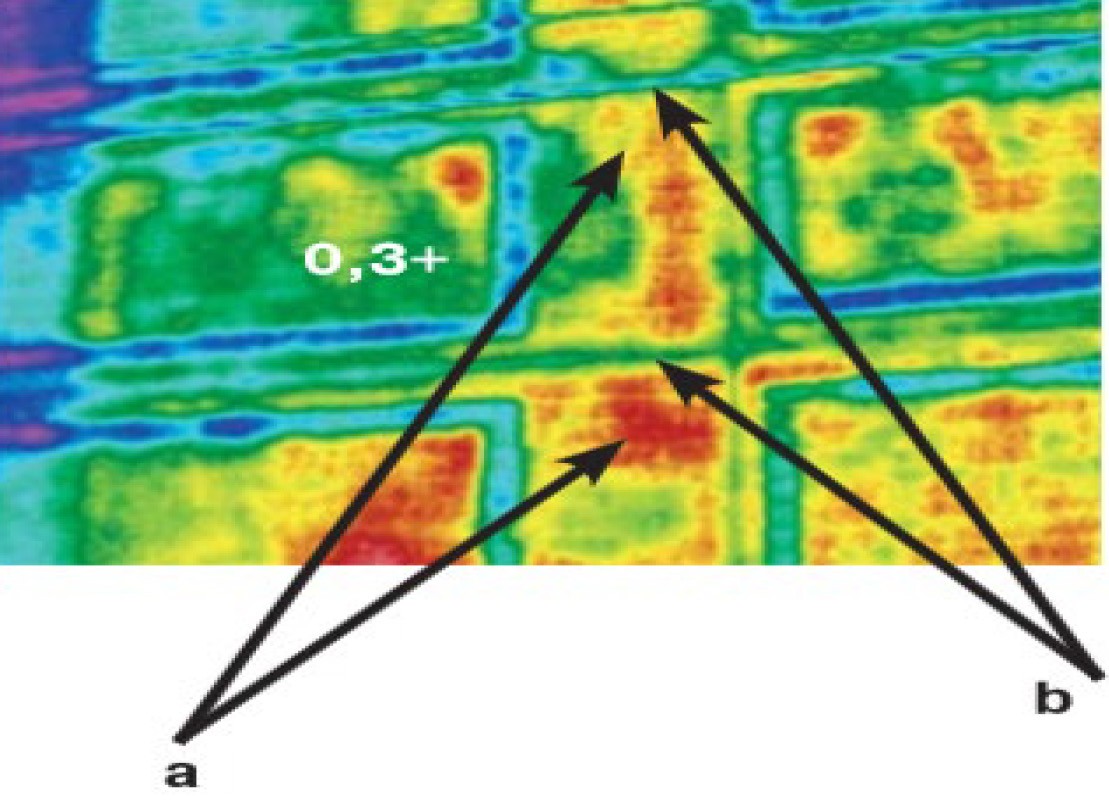 Рис. 1. Тепловизионная съемка на торце панельного зданияПри герметизации межпанельных швов полимерной мастикой невозможно нанести слой равномерной толщины. Из-за этого в процессе полимеризации в герметизирую- щем слое образуются сквозные отверстия (рис. 2, а), а в процессе эксплуатации – трещи- ны (рис. 2, б), что по истечению времени опять приводит к нарушению герметичности межпанельных швов. При ремонте швов панельных зданий чаще всего используют мон- тажную пену и наносят еще один слой полимерной мастики (рис. 2, в). Таким образом вода, попадает в бетон через негерметичные швы и оказывается в плите. Тем самым не происходит инфильтрации теплого воздуха сквозь отремонтированные швы и теплосо- противление панелей остается ниже проектного. Герметичность в масштабе компонен- тов здания заслуживает гораздо большего внимания, чем когда-либо. К сожалению, наи- более популярный метод (то есть косвенный метод) для его измерения на месте страдает от существенных неопределенностей [1].Панельные жилые дома до сих пор являются одними из самых популярных жилых домов [4]. Принимая во внимание, что технические, экономические и комфортные ха- рактеристики панельных домов, спроектированных в советское время, не отвечали тре- бованиям. Теоретически рассчитанный срок службы несущих конструкций панельных жилых домов составляет 125 лет и 20–50 лет для ограждений и других элементов. С це- лью обеспечения необходимого уровня комфорта в помещениях и снижения потерь теп- ла необходимо выполнить качественную герметизацию межпанельных швов.Влажные панели ограждающих конструкций являются причиной не только сниже- ния теплосопротивления ограждающих конструкций, но и причиной коррозии армату- ры железобетонных стен и сварных соединительных элементов. Следует признать, что существующая практика ремонта швов панельных зданий полимерной мастикой или иными жидкими герметиками не решает вопрос снижения теплопотерь и способству- ет ускоренному разрушению железобетонных панелей. От физических параметров кон- струкционных материалов ограждающих конструкций зависят тепловые потери.а)	б)	в)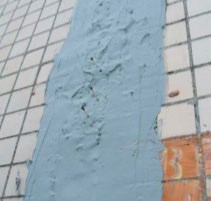 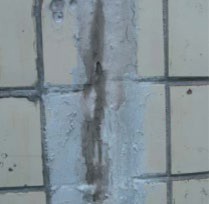 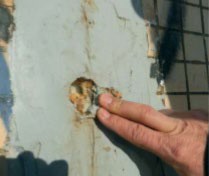 Рис. 2. Нарушение герметичности швов при существующей технологииПотребность в разработке новых, современных строительных материалов возраста- ет с каждым годом, особенно из-за необходимого снижения энергетических характери- стик строительных конструкций и самого строительного производства (включая произ- водство строительных материалов).С похожими проблемами столкнулись и специалисты в иных странах. Еще в 1960-х го- дах в Западной Германии братья Йан разработали технологию изготовления полисуль-фидных материалов с исключительными физическими и химическими характеристика- ми. Разработанные ими материалы владели высочайшей гибкостью в широком спектре температур (до минус 60 °С) и долговечностью. Позднее на основе этих полимеров были созданы специальные ленты для герметизации межпанельных швов [2].Для восстановления теплотехнических характеристик наружных ограждающих кон- струкций, обеспечения необходимого уровня комфорта в помещениях и уменьшения по- терь тепла в старых панельных домах необходимо было разработать и создать надеж- ную технологию герметизации межпанельных швов.С появлением новых строительных материалов такая технология была отработана, превратившись в систему FFF (т. е. Поверхность-Покраска-Шов, «ППШ»). Эта техно- логия включает в себя ремонт поверхности бетонных панелей, покраску фасадов ги- дрофобным составом и тепло-гидроизоляцию швов. Преимущества заключаются в ми- нимальных потерях материалов и трудоемкости, позволяют сэкономить время и деньги строителей, а также сохранить контролируемое качество [3].Герметизация швов в панельных домах по технологии ППШ осуществляется по- сульфидными лентами. Предварительно заменяется заполнение шва. Между наружным уплотнителем-утеплителем (вилатермом) и лентой остается вентилируемое расстояние (рис. 3). Благодаря этому расстоянию испаряется влага из панели. Через год панель вос- станавливает свои исходные теплоизоляционные характеристики.Все строительные материалы, которые используются при ремонте фасадов по тех- нологии ППШ, имеют высокую паропроницаемость. Дефекты на панелях ремонтиру- ются специальными паропроницаемыми составами и красками. В результате панельные дома принимают архитектурно-художественную выразительность, которая изначально была заложена архитекторами проектов. Отремонтированный панельный дом выгля- дит по-другому и гораздо привлекательнее. (рис. 4) [5].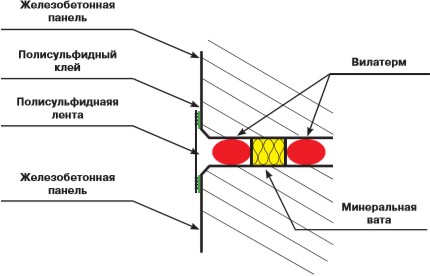 Рис. 3. Схема герметизации швов между панелями по системе ППШ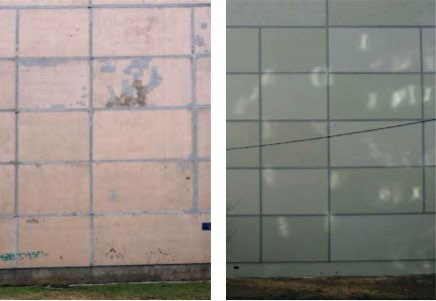 Рис. 4. Стены панельных зданий до и после проведения работ по системе ППШМетод восстановления теплотехнических характеристик наружных ограждающих конструкций по технологии ППШ включает в себя следующие этапы:Дефектные панели очищаются пескоструйным аппаратом от наслоений и повреж- дённых слоёв бетона.Арматура очищается от ржавчины, грунтуется и покрывается антикоррозионным со- ставом. Отремонтированная поверхность панелей оштукатуривается, окрашивается па- ропроницаемыми материалами и обрабатывается гидрофобным составом (рис. 5).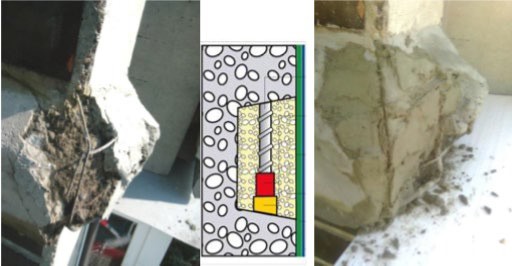 Рис. 5. Восстановление целостности конструкцииВсе дефекты панелей очищаются от повреждённого бетона и восстанавливаются паропроницаемыми ремонтными составами (рис. 6).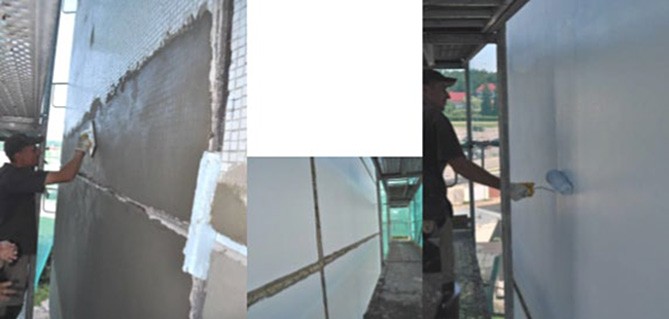 Рис. 6. Оштукатуривание и окрашивание паропроницаемыми составамиС обеих сторон от шва между панелями приклеивают малярную ленту для защиты поверхности панели. Между лентами, необходимо принять расстояние равное 3-м шири- нам герметизирующей ленты (размеры ленты от 30 до 200 мм). Стык вскрывают и очи- щают от всех загрязнений. В шов между панелями закладывается утеплитель.Если фасад панели в хорошем состоянии, то после очистки поверхности от грязи на- носится праймер. Если фасад представляет собой одну из разновидностей штукатурки, то края шва шлифуют до бетона, который находится в хорошем состоянии. Для защиты арматуры от коррозии тонким слоем наносится антикоррозионный состав на цементной основе, затем ремонтный выравнивающий состав на цементной основе. Завершающее выравнивание границ плит осуществляется, только после высыхания шпаклёвочного слоя и на него наносится праймер.На подготовленную поверхность с помощью специального пистолета наносится клей и разглаживается шпателем (рис. 7).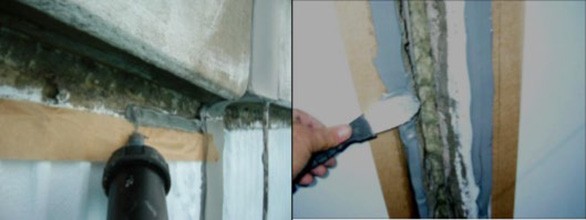 Рис. 7. Нанесение клейкого составаЛента раскатывается по шву, кромки тщательно разглаживаются. Места пересече- ния швов усиливаются с помощью ленты в качестве прокладки (рис. 8).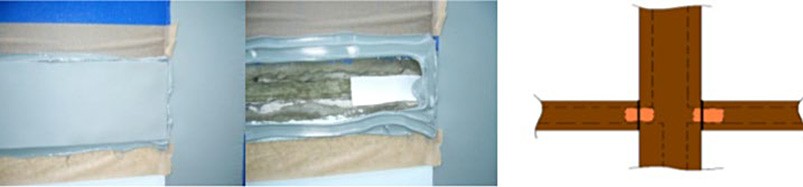 Рис. 8. Усиление места пересечения швовПосле разглаживания кромок ленты убирают натёки клея и снимают молярную ленту. Подобным методом производят герметизацию места стыка балконных плит и фа- садных панелей, щели меж оконными рамами и оконным проёмом. Для этого приме- няются ленты, предназначенные для проклейки под прямым углом. После завершения работ по ремонту панелей и герметизации межпанельных швов весь фасад обрабатыва- ют гидрофобным составом.Опыт эксплуатации зданий после выполнения работ свидетельствует о том, что за счет улучшения теплотехнических характеристик ограждающих конструкций удается сэкономить до 40 % затрат на отопление панельных домов. Полномасштабные испыта- ния, проведенные с помощью лабораторного оборудования, показывают, что характери- стики комфорта в испытательных помещениях после модернизации становятся значи- тельно выше и соответствуют требованиям. Внутренний климат в панельном доме более здоров для жителей. Из-за повышенной теплоизоляции внешних корпусов потери теп- ла и выбросы углекислого газа и других вредных веществ в атмосферу были уменьше- ны. Более того, проникновение воды во внешние стены остановлено, а их износ замед- лен. Поэтому срок службы здания увеличивается.Все панельные здания, точнее их проектные характеристики, не отвечают требова- ниям СП 50.13330.2012 «Тепловая защита зданий» [6], в которых значение теплосопро- тивления ограждающих конструкций, по мнению многих специалистов, явно завышено. Однако, как показывает практика, восстановление проектных характеристик ограждаю- щей конструкции по технологии ППШ позволяет существенно снизить затраты на ото- пление панельного здания, сделать все квартиры пригодными для проживания, продлить срок эксплуатации здания.ЛитератураПилипенко Н. В. Энергосбережение и повышение энергетической эффективности инженерных систем и сетей. СПб: НИУ ИТМО, 2013. 274 с.Учинина Т. В., Бабичева Н. В. Обзор методов повышения энергоэффективности жилыхзданий // Молодой ученый. 2017. №10. С. 101-105. URL: https://moluch.ru/archive/144/40336/ (дата обращения: 16.03.2020).Современные технические решения в сфере ЖКХ Санкт-Петербурга. URL: https://spbgorod. nethouse.ru/static/doc/0000/0000/0240/240857.1t935sye4u.pdf (дата обращения: 05.04.2020).Макаридзе Г. Д., Ворона-Сливинская Л. Г. Применение современных строительных материалов – опилкобетон: функциональные свойства и технология производства. Инновации и инвестиции. 2019. № 10. С. 249-254.Доклад о состоянии энергосбережения и повышении энергетической эффективности в Новгородской области. URL: https://gisee.ru/budget/news/budget/62473/ (дата обращения: 10.04.2020).СП 50.13330.2012. Тепловая защита зданий. Актуализированная редакция СНиП 23-02-2003. М.: Минрегион России, 2012. 139 с.СОВЕРШЕНСТВОВАНИЕ КОНСТРУКТИВНО-ТЕХНОЛОГИЧЕСКИХ РЕШЕНИЙ ВОЗВЕДЕНИЯ МОНОЛИТНЫХ ЖИЛЫХ ЗДАНИЙIMPROVEMENT OF STRUCTURAL AND TECHNOLOGICAL SOLUTIONS FOR THE CONSTRUCTION OF MONOLITHIC RESIDENTIAL BUILDINGSВ работе рассматриваются улучшение технологии монолитного строительства посредством при- менения современных строительных материалов и технологических приемов. На основании обзо- ра материалов и технологий предложен вариант совершенствования технологии возведения моно- литных железобетонных зданий, использование которой позволит добиться повышения качества возводимых жилых зданий и комфортности условий проживания в них.Ключевые слова: монолитное домостроение, оптимизация технологии, современные виды опа- лубки, жилищное домостроение.The paper deals with improvement of technology of construction of monolithic reinforced concrete by using modern building materials and technologies. Based on the review of materials and technologies op- tions for improving the technology of construction of monolithic reinforced concrete buildings were pro- posed, it helps reached improvement quality constructed residential buildings and made living at it more comfortable.Keywords: monolithic construction, optimization of technology, modern types of formwork, residen- tial building.Жилищный вопрос в современной России можно назвать одной из наиболее насущ- ных социально-экономических проблем. Не для кого не секрет, что большое количество нaселения страны, в том числе в крупных городах, испытывает потребность в собствен- ной жилой площади или улучшении ее кaчества. Именно в уровне обеспеченности граж- дан жильем кроется причина многих фундаментальных проблем современного общества в России таких как: снижение рождаемости, низкий уровень благополучия жизни насе- ления городов и др. Одна из важнейших задач правительства России в настоящее вре- мя состоит в стремлении и принятии активных действий по улучшению качества жиз- ни населения [9; 11]. По степени удовлетворенности населения качеством жилищных условий и доступностью жилья можно сделать вывод об уровне экономического разви- тия страны. В тоже время строительство, являясь сложной отраслью само по себе, имеет множество неразрывных связей с другими отраслями экономики, что вызывает большое влияние на социально-экономическое развитие территории [8; 10]. Вместе с тем следу- ет отметить значительную связь между состоянием и развитостью рынка жилья и инве- стиционным климатом территории. Повышение обеспеченности и улучшение качества жилья населения спoсобствуют росту потребления других товаров длительного пользо- вания, создают условия для привлечения в регион трудовых ресурсов [12].В такой ситуации для современной России очень важным вопросом является реше- ние жилищной проблемы [13]. Тем не менее в период 2000– 2017 гг. в целом по стране обеспеченность населения жильем увеличилась на 30 %: с 19,2 до 25,2 кв. м на челове-ка. В тоже время стоит обратить внимание на качество и уровень выпущенных объектов жилой недвижимости. Зачастую это здания с плохо продуманной планировкой, низкой звукоизоляцией помещений и плохой энергоэффективностью, что не удовлетворяет тре- бованиям потребителя с точки зрения комфорта проживания. Возможным решением дан- ной проблемы может стать монолитное здание с применением современных технологий. Монолитное строительство – это одна из наиболее передовых технология возведе- ния зданий, позволяющая создавать здания и сооружения в самых невероятных усло- виях с самой невероятной архитектурой. Процесс монолитного строения представляет собой технологию, основанную на установки опалубочной системы, сборки арматур- ного каркаса и последующей укладки бетона в полученную форму. В свою очередь опа- лубочная система – это система стоек, рам и формообразующих ограждений, благодарякоторым бетонируемой конструкции предается проектное положение.Использование технологий монолитного строительства позволяет проектировать и строить здания и сооружения с применением наиболее разнообразных и сложных кон- структивных решений при высокой архитектурной выразительности. В стесненных ус- ловиях густонаселенных городов, при работе по реконструкции исторически важных зданий или в близи них данный способ является наиболее оптимальным, а иногда един- ственно доступным. В большинстве своем монолитный железобетон более технологи- чен (по сравнению со сборным жeлезобетоном, металлом) и позволяет больше свободы в принятии архитектурно-конструктивных решений и за частую является более эконо- мически выгодным. К этим свойствам можно отнести следующие: долговечность и сей- смостойкость; более высокая конструктивная жесткость и прочность; архитектурная вы- разительность; меньшая материалоёмкость и др.Если обратить внимание на вопрос скорости возведения монолитных зданий, то просле- живается тенденция все большего сокращения сроков выполнения работ. Доказательством тому служит показатель скорости возведения одного этажа, который в настоящее вре- мя приблизился к значению равному 4 дням на один этаж. Подобного результата уда- лось добиться за счет применения современных технологий и опалубочной системы. Являясь основным элементом монолитного строительства, опалубка в данном вопросе играет одну из ключевых ролей, так как именно благодаря опалубки бетону в будущей конструкции предаются заданная проектом форма [7].Исходя из того, что жилищный вопрос является одной из насущных социально-эко- номических проблем современной России, можно сделать вывод не только о значимо- сти, но и об актуальности проблемы создания технологии или ее совершенствования, позволяющей при меньших затратах времени и денежных средств получать недвижи- мость высокого качества.Анализ теoретического материала по рассматриваемой проблеме и информационный поиск с целью выявления новейших технологий и строительных материалов, используе- мых в монолитном домостроении. В результате анализа технологий монолитного стро- ительства, были выявлены несколько направлений усовершенствования в которых по- зволят получить наилучший эффект.Этими направлениями стали: монтаж и демонтаж систем опалубки, арматурные работы, выполнение отделочных работ наружных и внутренних поверхностей. Усовершенствования в данных направлениях невозможны без создания современной системы несъемной опалуб- ки. Одним из них является использование несъемной опалубки из щепобетона (арбалита).Несъeмнaя опалубка – это формы зaводской готовнoсти, выполненные из поли- стирола или других материалов, заполняемые бетоном и после застывания которого составляют единое целое возводимой конструкцией. Такой вид опалубки монтируется на каждом объекте в уникальную конструкцию, позвoляя обеспечить возводимой конструкции высокую aрхитектурную выразительность.При использовании технологии несъемной опалубки в жилых зданиях завершенные бетонные поверхнoсти обычно облицовывают искусственным или натуральным камнем, а также другими качественными материалами. В случаи общественных зданий, при ис- пользовании такой технологии возведения, в основном прибегают к монтажу систем вентилируемых фасадов.Арболит – это легкий бетон на природном органическом наполнителе, он относит- ся к стеновым материалам и производиться в виде блоков, плит и панелей. Сырьем для производства арбалита являются: в качестве вяжущего подтландцемент марок М400 и М500, наполнитель – измелельченные и подготовленные особым способoм отходы деревообработки (щепа, шпон, древесная кора, опилки, льняная костра) и специаль- ных добавок, препятствующих поддержанию горения и биологической коррозии мате- риала. К преимуществам арболита относят: высокие теплоизолирующие свойства; от- личная звукоизоляция; прочность, легкость обработки и малый вес. Но материал имеет такие недостатки как: сложность входного контроля на строительной площадке, необ- ходимость в отделке.На основе анализа преимуществ и недостатков материала разработана система несъем- ной опалубки с наружным декоративным слоем, выполненной в виде инвентарных кон- струкций. Комплект опалубки состоит из: линейного блока размерами 1000 × 250 × 300 мм и 500 × 250 × 300 мм, углового блока 1000/500 × 250 × 300 мм и 500/1000 × 250 × 300, элемент «тройник», элемент «крест» и струбцины для выверки oпалубки. Данный ком- плект опалубки является наиболее универсальным и может быть применен при возве- дении зданий даже самой сложной формы без необходимости разработки специальных решений. Разработанная опалубка имеет с наружной стороны чистовую декорирован- ную отделку под природный камень, что делает места стыка блоков незаметными и до- бавляет архитектурной выразительности объекту, построенному из этих блоков.Предлагаемая технология заключается в том, что при возведении надземной части здания используется система несъемной опалубки, которая, за счет снижения трудоем- кости и продолжительности выполнения технологических операций при производстве работ по возведению надземной части здания, позволяет возводить здание в меньшие сроки с сохранением высокого уровня качества здания. Так же стоит отметить, что под- готовительные работы и работы по возведения подземной части здания не рассматрива- ются, в виду того, что эти технологические процессы не будут оказывать большого вли- яния на усовершенствование технологии монолитного строительства.Работы по возведению надземной части здания, с использованием несъемной опа- лубки из арболита с наружным декоративным слоем, выполненной в виде инвентарных конструкций, начинаются подготовки рабочей зоны, разметки положения блоков опа- лубки, элементов арматуры и укладки по всему контуру бетонируемой конструкции на- ружных реек. Перед укладкой блоков опалубки выполняют установку вертикальных стержней опалубки. Возведение первого ряда блоков необходимо начинать с прямого угла основной части здания и выполнять раскладку блоков по периметру двигаясь в од-ном направлении. Первый ряд блоков монтируется по всему периметру без проемов. После установки всех блоков по периметру здания производится контроль установки блоков по горизонту нивелиром. После того как все блоки стоят плотно друг к другу, и периметр первого ряда замкнут, необходимо разметить и удалить части блоков в про- емах. Второй и последующие ряды блоков устанавливаются с учетом правила перевяз- ки швов тем же способом, как и первый. Это достигается путем чередования правых и левых угловых блоков.После выравнивания стены по вертикальному уровню, используется монтажная пена для устранения зазоров между фундаментом и блоками и специальный клей-герметик между блоками, что обеспечивает герметичность опалубки. В процессе установки бло- ков опалубки выполняется укладка арматурных конструкций, в местах нахождения про- емов устанавливаются заложенные в проекте арматурные каркасы. Укладка арматуры в стеновые ограждения облегчается наличием в блоках опалубки заранее запроектиро- ванных мест для ее монтажа, что значительно упрощает работы и снижает риск возник- новения ошибок при производстве работ.Опалубка перекрытий состоит из щитов опалубки, рам с домкратами, продольных (высотой 160 мм) и поперечных (140 мм) балок и вилок для их установки. Устройство перекрытия в несъемной опалубке начинается с устройства опалубочного стола, состо- ящего из телескопических стоек и проложенных по ним балок. По завершении работ по устройству несущей системы на ней располагаются блоки опалубки, которые стыкуют- ся между собой по принципу «паз-гребень» для большей герметичности конструкции. После укладки опалубки на рабочую отметку подается арматура, которую раскладыва- ют по проектным позициям и вяжут в сетки. При этом арматуру укладывают на специ- альные фиксаторы, обеспечивающие защитный слой арматуры и в тоже время являю- щиеся анкерами для предания цельности конструкции опалубки и бетона.Результаты сравнения предлагаемой технологии с традиционной показали сокра- щение сроков возведения здания и снижение трудоемкости работ. Данный эффект был достигнут благодаря использованию более легких элементов опалубки, отсутствию не- обходимости выполнения работ по демонтажу опалубочной системы. Снижение трудоем- кости достигнуто за счет производства арматурных работ (в опалубке есть специальные отверстия и крепления, которые позволяют не использовать струбцин для временного крепления арматуры), отсутствия работ по устройству фасадной системы, так как опа- лубка имеет чистовой наружный фасадный слой (не требуется отделка поверхности) и благодаря свойствам материала опалубки не нуждается в дополнительном утеплении. По теплотехническому и звукоизоляционному параметру лидерство новой техноло- гии обеспечивается свойствами материала и тем что, благодаря использованию его в опа- лубке стен и перекрытий, здание в целом и каждое помещение в отдельности возводит- ся в звуко-изолированной тепло-эффективной оболочке. По экономическим показателям выигрыш предполагается за счет сокращения объемов используемых материалов, а так- же сокращения продолжительности возведения здания при высоком качестве конечного продукта, ввиду отсутствия работ по устройству фасада, сопоставимой стоимости опа-лубки (при учете оборачиваемости съемной опалубки).Таким образом, предлагаемая технология при теоретическом рассмотрении под- тверждает свою актуальность и жизнеспособность, но требует более детальной прора- ботки в процессе реализации в условиях строительной площадки.ЛитератураОрганизационно-технологическая модель скоростного строительства жилых зданий из монолитного железобетона – научная библиотека диссертаций и авторефератов dissercat/ электронная библиотека. url:http:http://www.dissercat.com/content/organizatsionno-tekhnologicheskaya-model-skorost- nogo-stroitelstva-zhilykh-zdanii-iz-monolitn#ixzz5ikadh5bwУчебник монолитное строительство электронная библиотека. url:http:https://ter-m.ru/raznoe/ uchebnik-monolitnoe-stroitelstvo-dissertaciya-na-temu-organizacionno-texnologicheskaya-model-skorost- nogo-stroitelstva-zhilyx-zdanij-iz-monolitnogo-zhelezobetona-avtoreferat-po-specialnosti-v.htmlНаучная библиотека диссертаций и авторефератов dissercat электронная библиотека. url: http:// www.dissercat.com/content/organizatsionno-tekhnologicheskaya-model-skorostnogo-stroitelstva-zhi- lykh-zdanii-iz-monolitn#ixzz5ilvilnqkОсновы проектирования и производства опалубочных работ // дисс. докт. техн. наук; Ереван, Ераси, 1999.Афанасьев А. А., Данилов Н. Н., Копылов В. Д. Технология строительных процессов. М.: Высш. шк, 1999. 463 с.Данилов Н. Н., Чернов Т. П., Руффель Н. А. Технология строительного производства / учебник для вузов. М.: Стройиздат, 1977. 440 с.Анализ конструктивных и технологических особенностей применения несъемной опалубки для устройства монолитных перекрытий объектов малоэтажного строительства. Ворона-Сливинская Л. Г., Макаридзе Г. Д. Перспективы науки. 2019. № 10 (121). С. 141-144.Пальчинский В. Г. Строительные процессы при возведении зданий. Зарубежный опыт. Иркутск: изд-во Иргту, 1999. 132 с.Гриффит А., Стивенсон П., Уотсон П. Системы управления в строительстве // пер. с англ. М.: ЗАО «Олимп-бизнес», 2006. 464 с.Комаров И. К. Совершенствование строительного производства. М.: Стройиздат, 1979. 208 с.Теличенко В. И., Терентьев О. М., Лапидус А. А. Технология строительных процессов. М.: Высш. шк., 2007. 512 с.Юдина А. Ф. Достоинства монолитного строительства и некоторые проблемы его совершенство- вания // вестник гражданских инженеров. 2012. № 1 (30). С. 154–156.Юдина А.Ф., Кобелев Е.А. Монолитное домостроение. Возведение зданий и сооружений из монолитного бетона и железобетона // учеб. пособие СПбГАСУ. Спб.: 2018. 168 с.Организационно-технологическая модель скоростного строительства   жилых   зданий из монолитного железобетона / А. В. Галумян // электронная библиотека. url: http://tekhnosfera.com/or- ganizatsionnotehnologicheskaya-modelskorostnogo-stroitelstvazhilyh-zdaniy-izmonolitnogo-zhelezobetonaК ВОПРОСУ СОВЕРШЕНСТВОВАНИЯ ТЕХНОЛОГИИ ПОГРУЖЕНИЯ В ГРУНТ СТАЛЬНОГО ШПУНТАON THE ISSUE OF IMPROVING THE TECHNOLOGY OF IMMERSION IN THE SOIL OF STEEL SHEET PILEВ статье проанализированы существующие недостатки шпунтовых ограждений, таких как: вы- сокая повреждаемость замков; веерность; негерметичность замковых соединений. Рассмотрены ин- женерные решения, применяемые для «смягчения» действие исследуемых недостатков при эксплуа- тации шпунтовых ограждений. Делается вывод, что предложенные инженерные решения способны снизить влияние исследуемых недостатков и увеличить работоспособность шпунтовых ограждений. Ключевые слова: стальной шпунт, погружение в грунт, проблемы, совершенствование, вибро-погружатель.The article analyzes the existing shortcomings of sheet piling, such as: high damage to locks; fan; leak- age of lock joints. The engineering solutions used to “mitigate” the effect of the studied drawbacks during the operation of sheet piling are considered. It is concluded that the proposed engineering solutions can reduce the impact of the studied disadvantages and increase the efficiency of sheet piling.Keywords: steel sheet pile, immersion in the soil, problems, improvement, vibration absorber.Из научных источников известно, что в 1902 году Трюггве Ларссен (Tryggve Larssen) разработал первый образец стальной шпунтовой сваи «U»-профиля c соединениями на заклепках. С тех пор шпунтовые сваи типа «Ларсен» используются по всему миру и яв- ляются наиболее популярным видом шпунта [1].Однако, при всей популярности, у шпунтовых ограждений существуют недостатки такие как: высокая повреждаемость замков; веерность; негерметичность замковых со- единений.Высокая повреждаемость замковЗамки шпунтовых ограждений – это самая повреждаемая часть шпунтовых свай. Во время погружения в замках появляются большие силы трения скольжения, вызыва- ющие их плавление и разрушение. В табл. 1 представлены коэффициенты трения покоя и скольжения для пар материалов сталь – сталь.Таблица 1Коэффициенты трения для пар материалов Сталь-СтальНа величину коэффициента трения любой трущейся пары влияет ряд часто не учи- тываемых параметров: давление, шероховатость и размер поверхности, степень загряз- нённости и др., поэтому значения коэффициентов трения могут быть пригодны только для тех частных условий, при которых они были получены.Наибольшее трение в замках возникает при вибропогружении за счет добавочного трения от вибрации. Замки при таком воздействии начинают нагреваться, а температу- ра нагрева может достигать температур плавления стали 1300–1400 о С. В результате две шпунтовые сваи могу свариться друг с другом, что может примести к снижению циклов оборачиваемости шпунта [2].Ударный способ для замковых соединений опасен в твердых грунтах, когда погруже- ние шпунта затруднено или на пути попалось непреодолимое препятствие. В этом слу- чае при большой энергии удара замки способны порваться, что может привести к от- браковке шпунтовой сваи.Самым безопасным и щадящим является метод статического вдавливания. Замки при таком способе погружения нагреваются, но незначительно, что исключает возмож- ность их повреждения [3].ВеерностьВеерность шпунтового ограждения появляется в результате разного трения в сво- бодном и замкнутом замках. Основными факторами, определяющими возникновение веерности или «завала», являются: способ погружения шпунта и грунтовые условия. Большие значения веерности шпунтового ряда характерны для шпунтовых стен, погру- женных динамическими способами [4].Для уменьшения числа «завалившихся» шпунтовых свай предусмотрено несколь- ко решений:Погружение клиновидных шпунтовых свай. Изготавливается специальная шпунтовая свая, с замками не параллельного направления, один из которых имеет та- кой же наклон или немного меньше, что и наклон «завала» всей шпунтовой стенки или ее участка. Пример клиновидного шпунта представлен на рис. 1.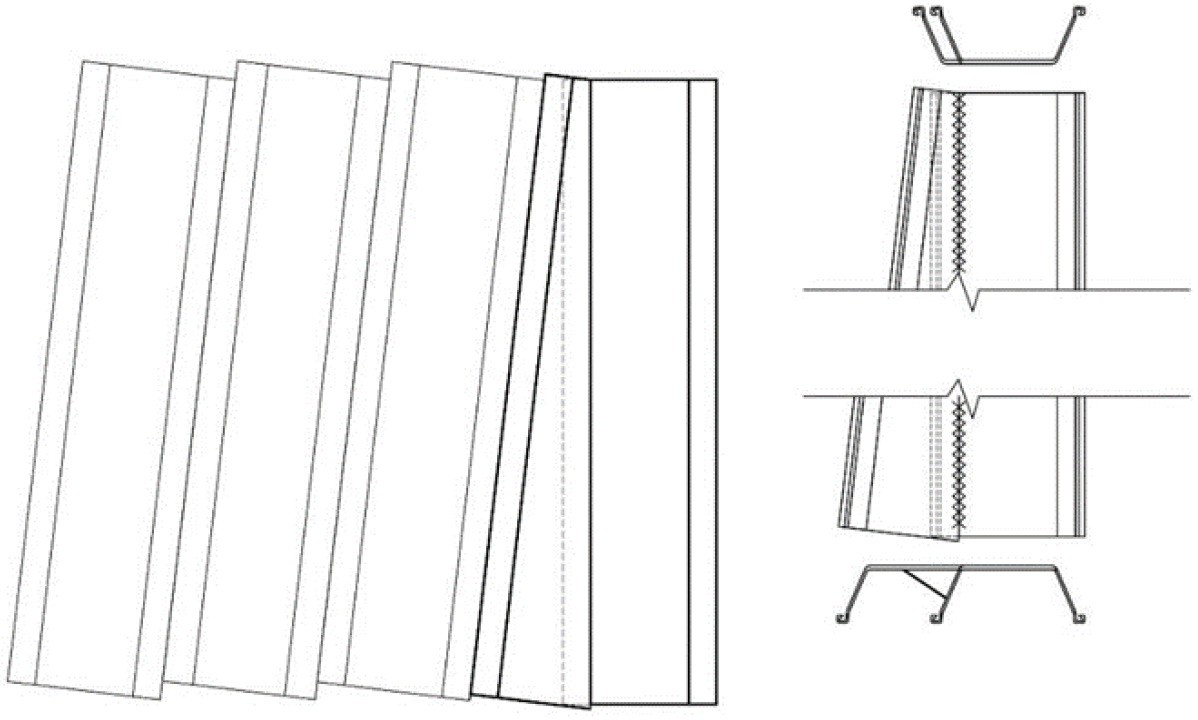 Преимущества:Рис. 1. Клиновидный корытообразный шпунтпростота использования и погружения клиновидной шпунтины. Клиновидная шпунтовая свая – это обычная свая с устроенным клиновидным участком, который поч- ти никак не влияет на сложность погружения.редкая повторяемость. Одна клиновидная шпунтовая свая способна устранить ве- ерность целого участка шпунтовой стенки. За счет клиновидного участка возможно вы- равнивание шпунтовой стенки даже при критических значениях веерности.Недостатки:высокая трудоемкость изготовления клиновидной сваи. Для достижения герме- тичности шпунтовой стенки шов стыка клиновидного участка проваривается на всю длину шпунтовой сваи.изготовление клиновидных участков требует разрезания рядовых шпунтин. Клиновидный участок для шпунтовой сваи в условиях площадки можно получить, про- резав рядовую шпунтину по диагонали, после чего ее использование будет невозможно. Несмотря не недостатки данного способа, он остается наиболее эффективным и яв- ляется единственным способом, устраняющим веерность целого участка, а не толькоудерживающим «завал» шпунтового ряда.Заглушка свободного замка. Так как веерность возникает из-за разного трения в свободном и замкнутом замках, вызванного наличием частиц грунта в замке, неровно- стями замка и присутствием эксцентриситета при вертикальном погружении сваи, было предложено решение – устраивать заглушку свободного замка, чтобы ограничить про- никание частиц грунта в свободный замок.Способ установки обрезанного замка шпунтовой сваи в свободный замок перед по- гружением удобен, так как после достижения проектной отметки обрезанный замок из- влекается и устанавливается на следующую сваю. Положение замка фиксируется свар- кой со свободным замком сваи. Схематичное изображение заглушки свободного замка шпунтовой сваи обрезанным замком представлено на рис. 2.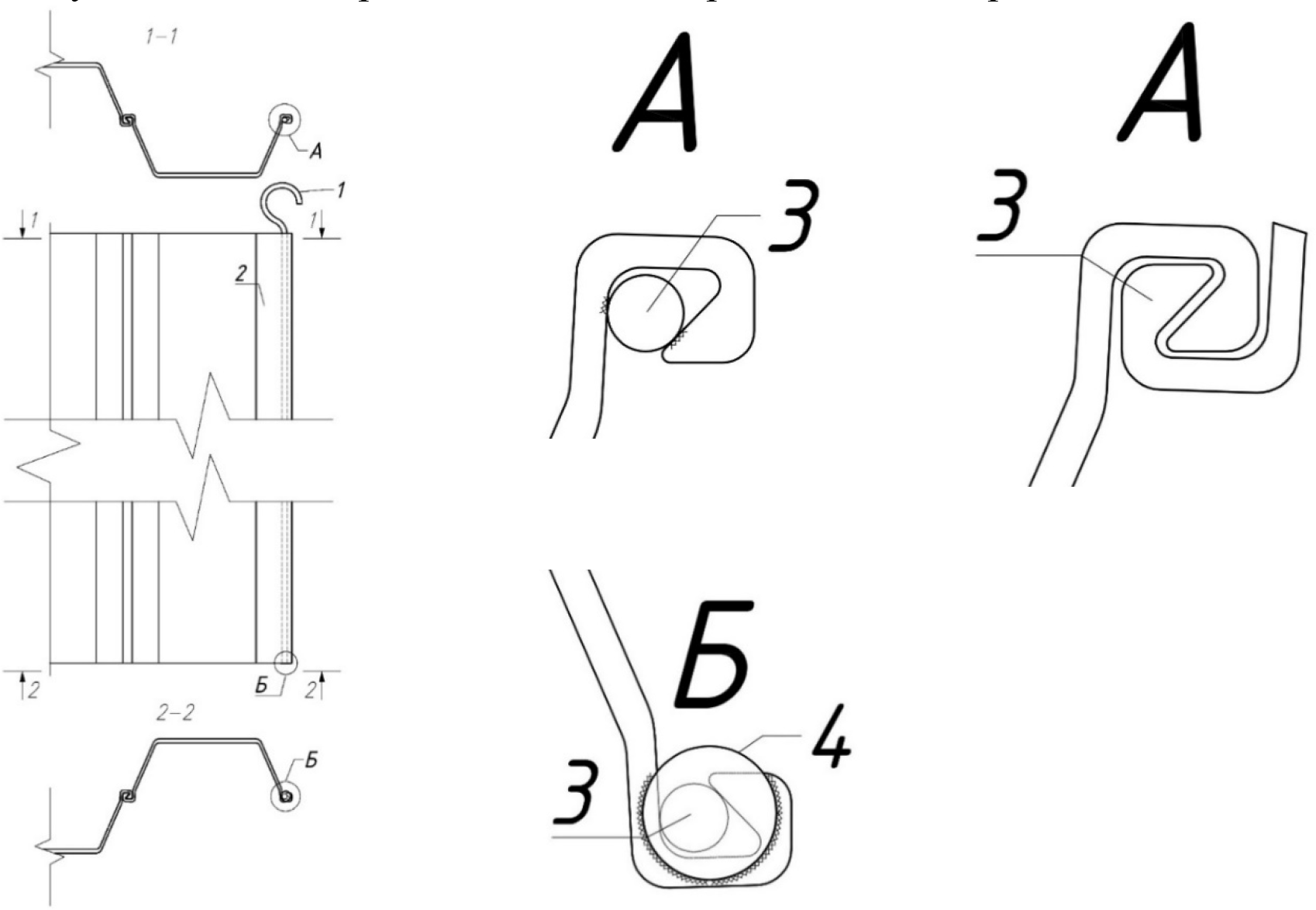 Рис. 2. Заглушка свободного замка шпунтовой сваи арматурой и обрезанным замком1 – петля для извлечения стержня; 2 – шпунтовая свая;3 – арматура и обрезанный замок; 4 – заглушкаВозможен вариант с завариванием конца свободного замка и установкой арматуры или другого стержнеобразного элемента по всей длине замка, с дальнейшим извлечени- ем стержня из замка и повторным применением. При таком способе желательно произ- водить извлечение шпунта в последовательности противоположной забивке, чтобы не обрывать заглушки на концах замков. Схематичное изображение заглушки свободного замка шпунтовой сваи арматурой представлено на рис. 2 [5].Преимущество:Простота устройства заглушки. Заглушка простым образом устанавливается в сво- бодный замок.Недостатки:частая повторяемость. Для удержания «завала» требуется устраивать заглушки в свободных замках каждой шпунтины.высокая трудоемкость изготовления. Требуется много времени для устройства.Фиксация упругой деформации. Данный метод основан на использовании упру- гих деформаций стальных шпунтовых свай. Суть метода заключается в том, что при по- гружении последующих шпунтин дается натяжка на предыдущие в сторону противо- положную направлению погружения шпунта. Натяжка вызывает упругие деформации в верхних частях предыдущих шпунтин, которые, в свою очередь, фиксируются стерж- нями на сварке или по-другому. В итоге свободный замок предыдущей шпунтовой сваи отклоняется на определенный угол и позволяет удерживать «завал» предотвращая веер- ность. Для фиксации можно использовать арматуру или другие стержнеобразные эле- менты [6]. Схематично фиксация упругой деформации с помощью арматуры отражена на рис. 3.а)	б)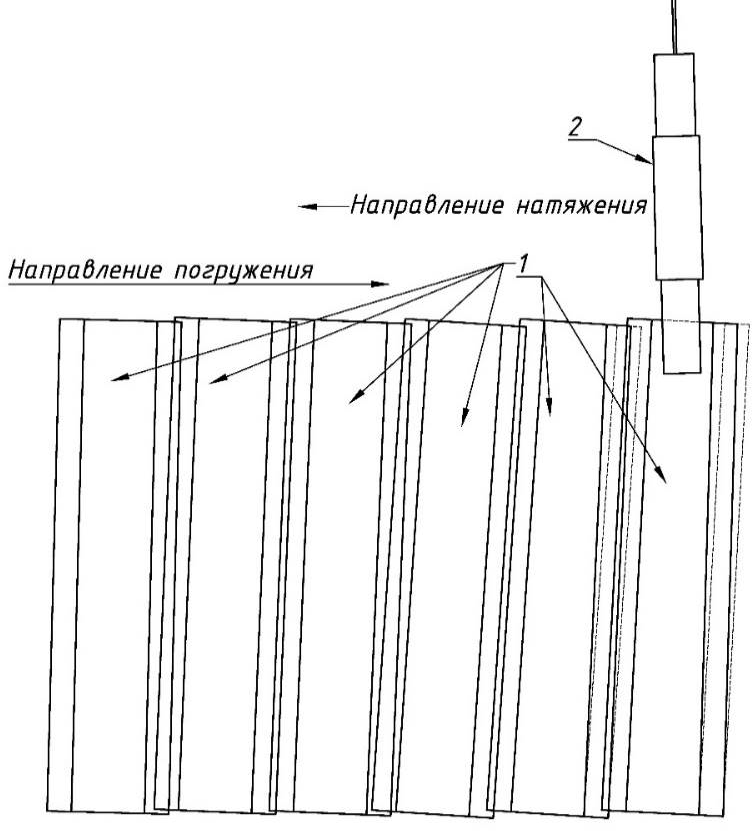 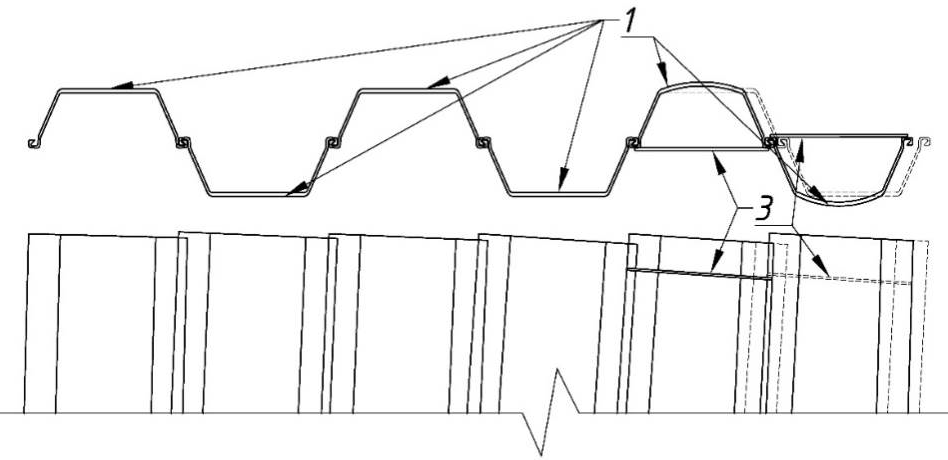 Рис. 3. Фиксация упругой деформации с помощью арматуры:а) схема погружения; б) способ фиксации деформаций1 – шпунтовая свая; 2 – вибропогружатель; 3 – арматура для фиксации деформацийПреимущество:Имеет высокую эффективность при использовании шпунтовых свай с низкой жестко- стью поперечного сечения.Недостатки:ограниченность способа. Связана с жесткостью сечения шпунтовых свай. Для ма- рок шпунта с толстыми стенками возникает сложность деформирования свай натяжкой.частая повторяемость.высокая материалоемкость. Для фиксации деформаций требуются прочные ме- таллические элементы, их расход велик в связи с частой повторяемостью.относительно высокая трудоемкость. Все связывающие стержни соединяются со шпунтом сваркой, что увеличивает количество сварочных работ.смещение от оси погружения. Перед тем как начать деформироваться, если на- тяжка не происходит соосно со шпунтом, шпунтовая свая поворачивается в замкнутом замке, что приводит к отклонению от оси погружения в плане.Создание обратной веерности (контрзавал). Этот метод основан на погруже- нии шпунтовых свай с наклоном противоположным наклону стенки по ходу забивки. Первые шпунтины забиваются с натяжкой в сторону противоположную направлению забивки, в результате чего, появляется более ранняя веерность, но с другим знаком, это позволяет удержать нарастание веерности в направлении погружения шпунта на опре- деленном промежутке [5]. Схематично создание обратной веерности отражено на рис. 4.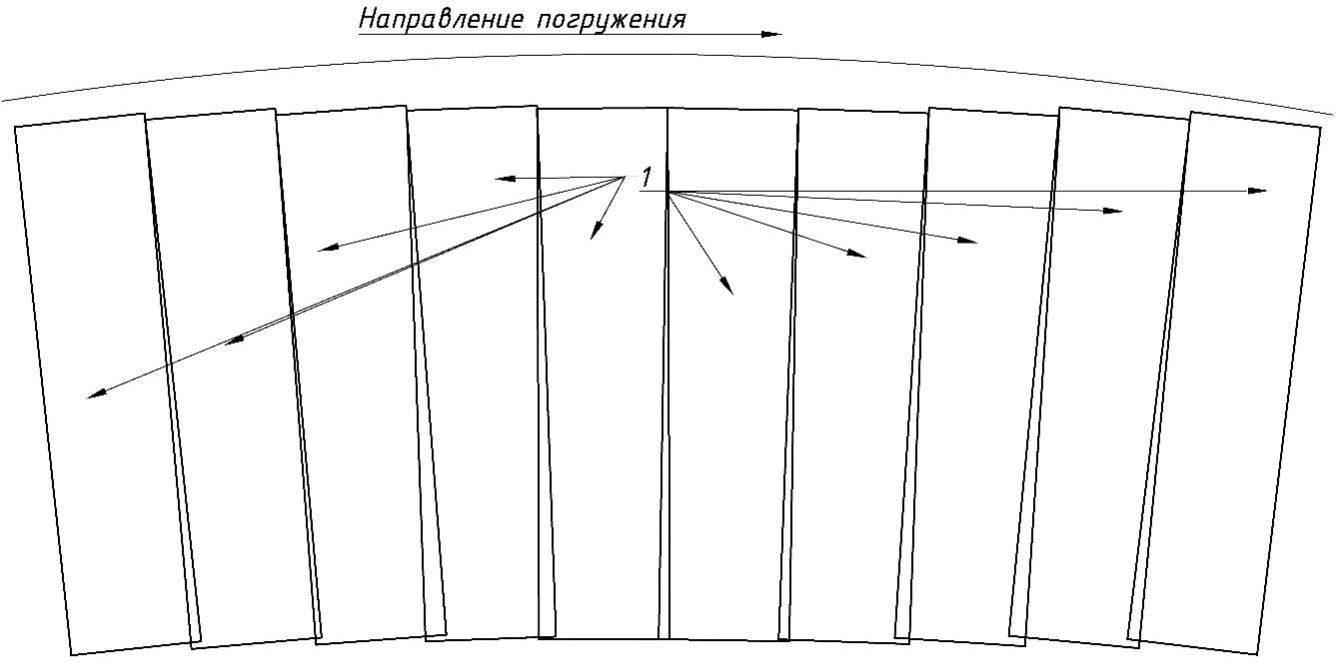 Рис. 4. Создание обратной веерности: 1 – шпунтовая сваяПреимущества:простота применения. При погружении не требуется никаких дополнительных мероприятий.низкая трудоемкость и материалоемкость. Недостатки:низкая эффективность. «Завал» таким способом можно удержать на ограничен- ном отрезке шпунтовой стенки.сложность замыкания. Для замыкания стенки с контрзавалом требуется изготов- ление шпунтины с таким же углом наклона замка, как и угол контрзавала.Замковые уплотнители. Уплотнители замков наносятся в замки в заводских усло- виях. Для предотвращения появление коррозии и увеличения адгезии металла с уплот- нителем замок грунтуется. Уплотнение во вставляемом замке рассчитано таким образом, чтобы при забивке профиля в уплотняющем материале могли активизироваться воз- вратные усилия, которые герметизируют зазор замка. В замке присутствуют две уплот- нительные закраины, обеспечивающие двойную надежность уплотнительной системы. Уплотнитель состоит из полиуретана, что делает систему уплотнения устойчивой к ат- мосферным осадкам и долговечной [2]. Схематично замковые уплотнители представ- лены на рис. 5.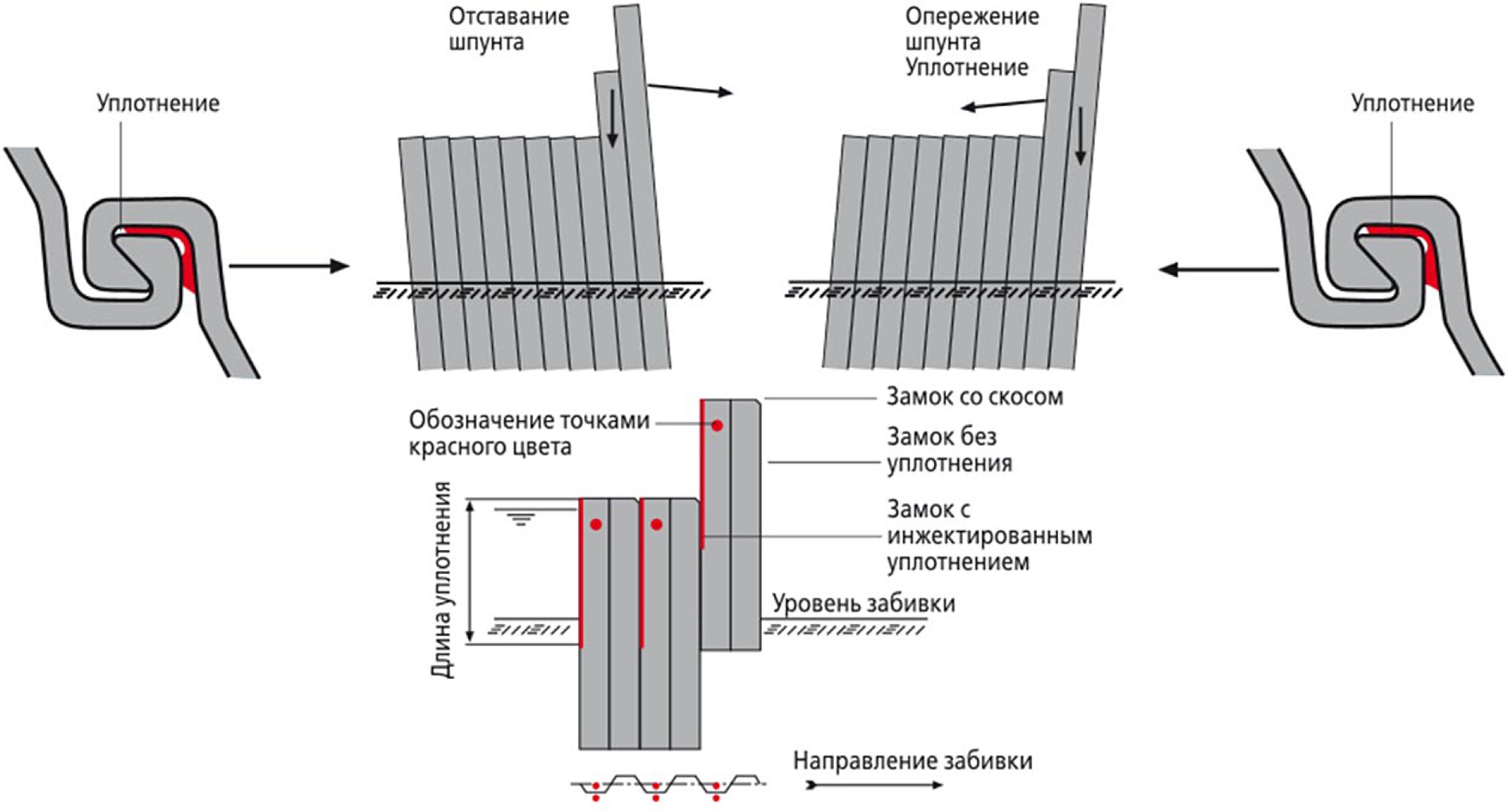 Преимущества:Рис. 5. Замковые уплотнителиполная заводская готовность.простота применения при устройстве шпунтового ограждения. Недостатки:легкая повреждаемость уплотнителя. Уплотняющая система теряет свою эффек- тивность.ограниченные условия использования: а) для предотвращения перегрева уплот- нитель требуется поливать водой; б) перед погружением уплотнитель нужно смазывать специальным составом; в) скорость погружения не должна превышать 3 метра в минуту.Негерметичность замковых соединенийПротекание воды в котлован значительно увеличит срок строительства и стоимость работ. Таким образом, функцией шпунтового ограждения также является герметизация котлована.При устройстве шпунтового ограждения на обводненных грунтах, вода, протекаю- щая через замки, закупоривает отверстия в замке частицами вымываемого грунта, обе- спечивая герметичность замков. Однако в ряде случаях требуется принудительная гер-метизация замковых соединений. На рис. 6 представлена схема способов герметизации замковых соединений шпунта [3].Вывод: в процессе исследования обнаружено, что при всей популярности шпунто-вых ограждений, наблюдаются существенные недостатки, способствующие затрудне- нию эксплуатации шпунтовых ограждений. К наиболее часто встречающимся и имею- щим большое значение при учете отнесены: высокая повреждаемость замков; веерность; негерметичность замковых соединений. Предложенные инженерные решения способ- ны снизить влияние исследуемых недостатков и увеличит работоспособность шпунто- вых ограждений.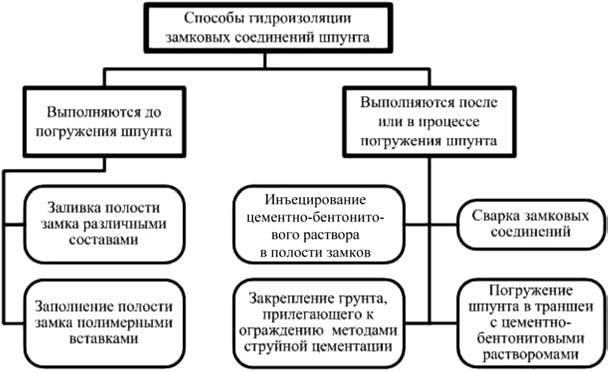 Рис. 6. Способы гидроизоляции замковых соединений шпунтаЛитератураВерстов В. В., Гайдо А. Н., Иванов Я. В. Технология и комплексная механизация шпунтовых и свайных работ. СПб.: Лань, 2012. 288 с.Верстов В. В., Гайдо А. Н., Иванов Я. В. Технология устройства ограждений котлованов в условиях городской застройки и акваторий. СПб.: СПбГАСУ, 2014. 368 с.Верстов В. В., Гайдо А. Н. Технология устройства свайных фундаментов. СПб.: СПбГАСУ, 2010. 180 с.Верстов В. В., Гайдо А. Н. Исследование сравнительной эффективности заглубления стального шпунта в плотный грунт различными погружающими машинами // Механизация строительства. 2013. № 2. С. 44-49.Будин А. Я. Тонкие подпорные стенки. Л.: Стройиздат, 1974. 192 с.СТО 14255904-003-2010. Шпунтовые сваи из стандартных стальных труб. URL: http://files. stroyinf.ru/data2/1/4293814/4293814398.pdf (Дата обращения: 01.03.2020).ПРОТИВОПОЖАРНЫЕ     МЕРОПРИЯТИЯ ДЛЯ НАВЕСНЫХ ВЕНТИЛИРУЕМЫХ ФАСАДОВFIRE FIGHTING MEASURES FOR MOUNTED VENTILATED FACADESНа сегодняшний день существует проблема пожарной опасности популярного способа обли- цовки фасада, а именно с помощью навесных вентилируемых систем с воздушным зазором. В дан- ной статье ставится задача разработать мероприятия по предотвращению распространения пожаров в таких системах. В результате предлагается устройство так называемых огнепреградителей и полу- кольцевой системы сухопроводов, монтируемых непосредственно под облицовочные плиты фаса- да. Рассмотрена конструктивная схема и технологический процесс их монтажа. Приведены данные о положительных и отрицательных аспектах данных мероприятий. В заключении представлены ре- зультаты анализа на предмет полезности и применимости предложенных мер по борьбе с пожарами. Ключевые слова: навесной вентилируемый фасад, огнепреградитель, противопожарные меро-приятия, полукольцевая система сухопроводов, навесные фасадные системы.Today, there is a fire hazard problem of a popular method of facade cladding, namely with the help of mounted ventilated systems with an air gap. This article aims to develop measures to prevent the spread of fires in such systems. As a result, a device of the so-called fire arresters and a semi-ring dry pipe sys- tem mounted directly under the facade cladding panels is proposed. The design scheme and the techno- logical process of their installation are considered. The data on the positive and negative aspects of these measures are given. In conclusion, the results of the analysis on the usefulness and applicability of the pro- posed measures to combat fires are presented.Keywords: hinged ventilated facade, fire suppressor, firefighting, semi-ring dry pipe system, hinged facade systems.На сегодняшний день в России распространена жилая застройка, ограждающей кон- струкцией которой являются различные навесные фасадные системы с воздушным за- зором. Несмотря на то, что это сравнительно новый вид устройства фасадов зданий, он все больше набирает популярность, а объемы данного вида строительных работ толь- ко увеличиваются. Как показывает статистика, пожары в зданиях и сооружениях с на- личием навесной фасадной системы ежегодно увеличиваются. За счет воздушной про- слойки между стеной здания и навесным вентилируемым фасадом, а также отсутствие мер по предотвращению распространению огня, противопожарных мероприятия в са- мой конструкции. пожар распространяется на большие площади, тем самым принося значительный материальный ущерб, а зачастую и человеческие потери [1].Поэтому разрабатываются новые технологии устройства фасадов, чтобы сделать их более безопасными и пожароустойчивыми.Поставленную проблему предлагается решить путем применения нового техноло- гического решения – специальных огнепреградителей, которые засчет своей конструк-ции не дают распространиться огню на всю площадь фасада. Также предлагается вне- дрить полукольцевую систему сухопровода.Монтаж огнепреградителей осуществляется во время монтажа самой навесной вен- тилируемой системы и эти технологические процессы происходят одновременно.При непосредственном монтаже навесных вентилируемых фасадов, после установки кронштейнов, необходимо монтировать направляющий профиль с зазором, равном толщи- не огнепреградителя. направляющий профиль может иметь сечение как Т- и П-образной формы, так и любой другой, так как крепление огнепреградителя не зависит от положе- ния направляющих. После установки направляющего профиля в проектное положение, здание делится на сектора поясом огнепреградителя. В зависимости от этажности зда- ния в целом рекомендуется на 1 сектор располагать 2–3 этажа. Точное количество уста- навливается по пожарным испытаниям и экономическому расчету (рис. 1).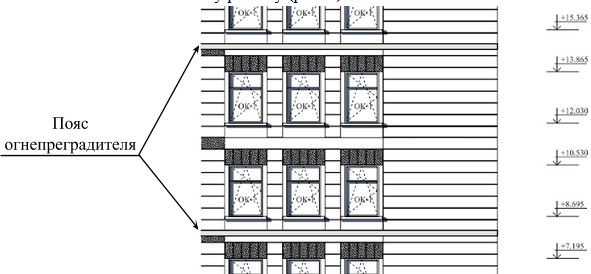 Рис. 1. Здание, разделенное огнепреградителямиТаким образом, в здании, где раньше был воздушный зазор, в котором возгорание распространялось по высоте, теперь существует преграда, которая мешает огню распро- страняться так быстро, как это было раньше.В целом огнепреградитель – это техническое устройство, представляющее собой металлический профиль, изготовленный из оцинкованной стали толщиной 0,55 мм. Он может иметь сечение в виде уголка, а также Z-образной формы. Выбор типа сечения за- висит от архитектурных предпочтений заказчика [2].В соответствии с рис. 2, монтаж огнерпеградителей 5 осуществляется между направ- ляющим профилем и утеплителем 1 навесного вентилируемого фасада.Крепление к утеплителю обеспечивается тарельчатым дюбелем по всему периме- тру здания. При этом одна сторона должна плотно прилегать непосредственно к стене здания, а другой конец профиля 5 необходимо поместить в пространство между обли- цовочными плитами 3. Для того чтобы уменьшить вероятность прохождения огня че- рез преградитель, необходимо использовать различный негорючий материал в качестве прокладки для плотного соединения преградителя со стеной здания или сооружения. Сам преградитель необходимо выкрасить огнестойкой краской (желательно в цвет фа- сада), что придаст долговечность материалу и увеличит показатель огнестойкости из- делия. Данный показатель играет значительную роль и является одним из основных со- ставляющих комплекса противопожарной защиты НВФ [3].Такая конструктивная схема устройства огнепреградителя способствует остановке распространения огня по всем этажам здания.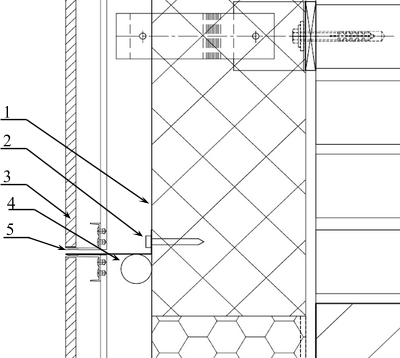 Рис. 2. Место установки огнепреградителей:1 – минераловатная плита, 2 – тарельчатый дюбель, 3 – облицовочная плита,4 – полукольцевая система сухопроводов, 5 – огнепреградительПосле установки непосредственно огнепреградителя начинается монтаж полуколь- цевой системы сухопровода.Сама по себе система сухопроводов представляет собой трубопровод, в котором есть форсунки-распылители. Сухопровод запитан на внутренний водопровод в режиме су- хотруба. Трубопровод протянут на всю длину огнепреградителей, и они расположены параллельно друг другу. На рис. 3 схематично показана схема полукольцевого располо- жения сухотрубов.После монтажа полукольцевой системы сухотрубов монтируются кляммера на на- правляющие, либо специальные планки, в зависимости от системы навесного фасада. После монтажа планок приступают к монтажу керамогранитных плит. При этом должно соблюдаться обязательное условие, при котором огнепреградитель располагается меж- ду керамогранитных плит, иначе система огнепреградителей не будет работать.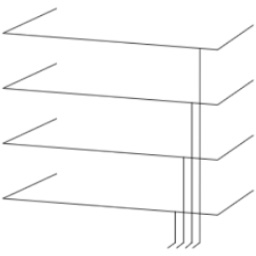 Рис. 3. Схема полукольцевого расположения сухотрубовДля того чтобы исключить распространение пламени в пространстве между полу- кольцами сухотрубов, необходимо установить помимо горизонтальных огнепрегради- телей вертикальные. Таким образом, произойдет ограничение распространения пожара на вторую половину фасада здания. Использование горизонтальных огнепреградителей позволит сдержать пожар в рамках своего сектора. Благодаря наклону огнепреградите- ля, применяемое огнетушащее вещество будет стекать за пределы фасада [4].Пожар, зачастую, начинается с одной стороны здания и только потом начинает рас- пространяться по фасаду в разные стороны. В связи с этим предлагается использовать полукольцевую систему так, как при подаче огнетушащего вещества произойдет напи- тывание утеплительного слоя с негорючей стороны, что повлечет за собой дополни- тельные затраты по восстановлению. При обнаружении пожара необходимо для подачи огнетушащего вещества открыть вентиль, расположенный в пожарном кране на соот- ветствующем этаже.Для более эффективного применения возможно данную установку автоматизиро- вать с помощью тепловых датчиков, которые располагают по периметру фасада здания с определенным шагом, что сведет к минимуму возможность несанкционированного пу- ска установки, так как дымовые датчики могут сработать на туман, пыль и т. д. Также возможно установить автоматизированную задвижку на пожарный кран [5].У данной конструктивной схемы огнепреградителей и полукольцевого сухотруба имеются ряд достоинств и недостатков.К достоинствам может относиться:Препятствие распространению огня. Так как огонь распространяется вдоль зда- ния засчет воздушного зазора, огнепреградитель выступает в роле естественной поме- хой быстрому распространению пожара.При возгорании наносится очевидный ущерб зданию, на обширных участках фа- сада. Устранение последствий обходится очень дорого. При использховании данной си- стемы удается минимизировать ущерб, нанесенный фасаду здания.Создание безопасной среды для проживания людей. В первую очередь здание для гражданских целей должно обладать свойством надежности и быть безопасным для на- хождения людей. Во время пожара могут быть очень важными дополнительные мину- ты от задержки огня преградителем, так как в это время можно эвакуироваться, а у по- жарной бригады будет больше времени для проведения мероприятий по его устранению.К недостаткам предложенного метода относится:Изготовление, монтаж и обслуживание огнепреградителей, а также системы су- хотрубов влекут за собой дополнительные затраты, в том числе и на обучение рабочих. Устойчивые к возгоранию материалы, как правило, дают прибавку к стоимости фаса- да в целом.Отсутствие проведенных испытаний на данный момент. Для организации таких лабораторных испытаний потребуются финансовые вложения, что повлечет за собой дополнительные затраты.Таким образом при возгорании здание делится на сектора, которые разграничены между собой огнепреградителем, что дает возможность локализировать огонь, мини- мизировать затраты на восстановление облицовки фасада здания, а при подаче воды из сухотрубов удается максимально быстро остановить распространение огня, но при этом нет существующих лабораторных испытаний для подтверждения данной системы.ЛитератураНемова Д. В. Вентилируемый фасад, монтаж фасада, вентилирующий зазор, сопротивление теплопередаче, пожаробезопасность, экономическая эффективность // Инженерно-строительный журнал. 2010. С. 7–11.Колесов Е. Н. Навесной вентилируемый фасад: классификация элементов, входящих в его состав, и проблемы, связанные с проектированием воздушного зазора // Вестник Пермского национального исследовательского политехнического университета. Строительство и архитектура. 2016. № 2. Т. 7.Белов Т. В. Распределение температур с трехслойных стеновых конструкций с навесным вентилируемым фасадом с учетом ориентации стенового ограждения. Красноярск, 2015.Панкрушин А. А. Некоторые аспекты устройства вентфасадов с точки зрения теплофизики, коррозионной стойкости, пожарной безопасности и особенностей монтажа. URL: https://jp-fasad. ru/article_8_reasons_to_vf.html (дата обращения: 20.03.2020)Елфимова М. В., Елфимов Н. В. О вопросах пожарной и промышленной безопасности при использовании навесных вентилируемых фасадов // Инженерно-строительный журнал. 2017. С. 15–24.ТЕХНОЛОГИИ УСТРОЙСТВА ГЛУБОКИХ КОТЛОВАНОВ НА ТЕРРИТОРИИ САНКТ-ПЕТЕРБУРГАDEEP EXCAVATION TECHNOLOGIES IN SAINT PETERSBURGВ статье приводится описание инженерно-геологического строения территории Санкт-Петербурга. Рассматривается проблема применения ограждения котлованов с использованием металлическо- го шпунтового ограждения методом статического вдавливания в окружении плотной городской за- стройки. Проводится обзор и подробное описание технологических особенностей безопасных мето- дов ограждения котлованов. Приводится описание устройства траншейной стены в грунте и стены из буросекущихся свай с указанием технологических параметров, этапов устройства и применяе- мой техники. Даются рекомендации по использованию каждого вида ограждающей конструкции, и причины выбора того или иного метода в определенной ситуации, учитывая опыт строительства на территории Санкт-Петербурга.Ключевые слова: плотная городская застройка, шпунт, траншейная стена в грунте, стена в грун- те из буросекущихся свай, этапы устройства.The article describes the engineering and geological conditions of Saint Petersburg. The problem of en- closure structure using metal cut-off wall by static embedment in restrained urban conditions is considered. A review and a detailed description of the technological features of safe methods for enclosure structure is carried out. A description of the wall in trench, the piled wall, technological parametrs and machines is given. Recommendations are given on the use of each type of enclosure structure, and the reasons for choosing one method or another in a particular situation, given the experience of construction on the ter- ritory of Saint Petersburg.Keywords: restrained urban conditions, cut-off wall, wall in trench, piled wall, technological stages of deep excavations.ВведениеМесторасположение, выбранное Петром I для строительства новой столицы Санкт- Петербурга, предопределило его архитектурно-строительное развитие на века вперед. Территория города находится в обводненных грунтовых условия, что с самого его ос- нования усложнило строительство зданий и сооружений. Своеобразная локация горо- да требует тщательного подхода к проектированию, уделяя особое внимание развитой подземной части зданий и сооружений. Поскольку развитие подземного пространства относительно новая ветвь развития строительства на территории города, то при возве- дении сооружений такого типа приходится учитывать негативное воздействие от раз- личных технологических процессов, связанных с определенным видом работ. Данная статья рассматривает устройство котлованов различных сооружений, ограждение кото- рых выполнено по наиболее распространённым технологиям в Санкт-Петербурге, и их влияние на окружающую застройку.АктуальностьПоследние годы широко используется метод ограждения котлованов путем стати- ческого вдавливания металлического шпунта. Считается, что этот метод экономически выгоден, так как после извлечения шпунта его можно использовать повторно, а стати- ческое вдавливание шпунтин минимизирует воздействие на окружающую застройку. Но практическое применение внесло свои коррективы в использование данной техно- логии. Зачастую при производстве работ в непосредственной близости окружающей за- стройки происходят осадки зданий, превышающие допустимые значения. Эти процес- сы могут случаться как при погружении, так и при обратном извлечении. Связаны они либо с недостаточной оценкой влияния данной технологии на рядом стоящие зданий, либо с несоблюдением технологии погружения/извлечения шпунта. Это негативное воз- действие усиливается тем, что запас жесткости шпунтовых ограждений ограничен (мо- гут возникнуть недопустимые вертикальные перемещения), соответственно малейшее несоблюдение технологии влечет за собой серьезные проблемы. И таким образом эко- номия, к которой стремились все заинтересованные лица, превращается в дополнитель- ные затраты по устранению возникшей аварийной ситуации.Обращаясь к вышеизложенному, предлагаем рассмотреть на наш взгляд наиболее безопасные методы устройства ограждения котлованов и способы их экскавации.В исторической части города при работах в окружении большого количества памят- ников архитектуры и зданий, находящихся под охраной государства, наиболее безопас- ным методом устройства ограждения стоит рассматривать траншейную стену в грунте. Работы по ее устройству допускается вести в непосредственной близости от фундамен- тов существующих зданий, которые первым делом необходимо обследовать. Если они находятся в удовлетворительном состоянии, то велика вероятность, что производить до- полнительные работы по их усилению не потребуется.Чтобы соблюсти заданные предпроектными расчетами параметры безопасности окружающей застройки, важно при производстве стены в грунте строго следовать тех- нологии ее устройства.Этапы устройства траншейной стены в грунтеЭтап 1. Подготовка. До начала производства работ на строительной площадке под- готавливается направляющая форшахта, которая позволяет зафиксировать грейферное или гидрофрезерное оборудование в проектном положении. Также форшахта позволя- ет перекрыть толщу верхнего слоя насыпного грунта, который представляет собой кир- пичный бой, крупнообломочные материалы и т. д. Часто при производстве работ про- исходит его обвал, что приводит к образованию так называемых наплывов на готовой стене [1]. Поэтому важно при подготовке форшахты выполнять ее с заглублением до ма- терикового грунта.Также до начала работ производится монтаж комплекса для приготовления и очист- ки бентонитового раствора. Комплекс состоит из смесителя, в котором происходит за- мешивание глинопорошка с водой, емкости-побудителя для перемешивания раствора перед подачей в траншею, диссандера – агрегата по очистке раствора от твердых пес- чаных частиц с возможность отделения частиц величиной до 0,5 мм, и набора емкостей для хранения раствора размером равным двойному объему одной захватки, а также на- сосы для подачи и забора раствора.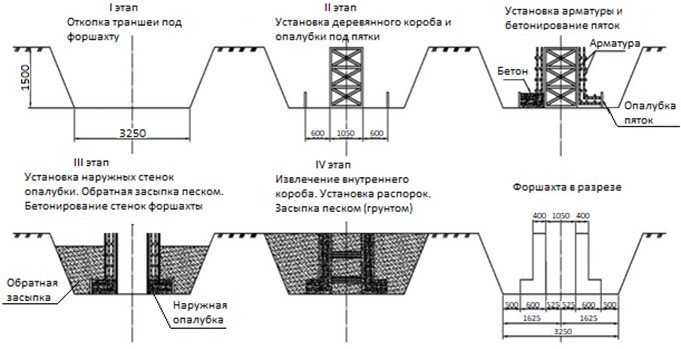 Рис. 1. Этапы устройства стены в грунте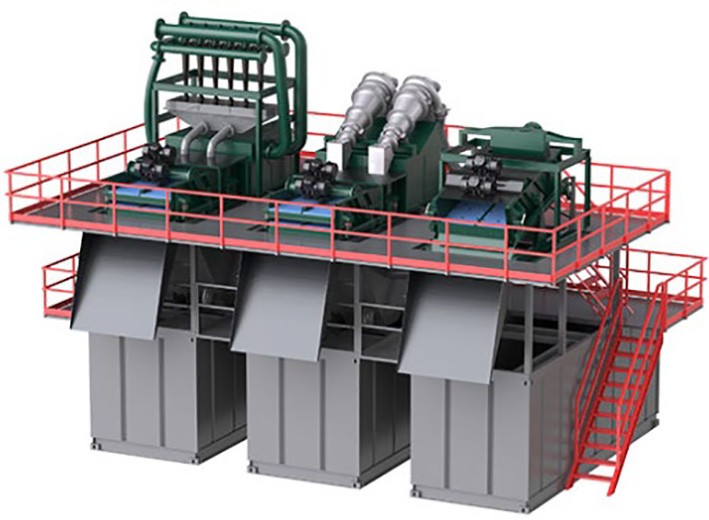 Рис. 2. Комплекс подготовки и регенерации бентонитового раствораЭтап 2. Откопка. Откопка траншеи производится плоским гидравлическим или ме- ханическим грейфером, так как использование гидрофрезерного оборудования на терри- тории Санкт-Петербурга нецелесообразно и более того может привести к дополнитель- ному негативному воздействию. Так, одновременная работа буровых колес и мощного заборного насоса гидрофрезы создает гидравлические завихрения в траншее, что мо- жет привести к размытию слабых тиксотропных грунтов, залегающих практически по всей площади города. Бентонитовый раствор, подающийся в разрабатываемую тран- шею, должен соответствовать параметрам плотности не менее 1.05–1.15 г/см3 в случае, когда в разрезе присутствуют несвязные обводненные грунты, допускается применение раствора плотностью до 1.20 г/см3 для удержания стенок раскопанной траншеи. Общие требования к раствору приведены в табл. 1.Таблица 1Контроль показателей качества бентонитового раствора (в соответствие с СП. 45.13330.2012, табл.14.2)а)	б)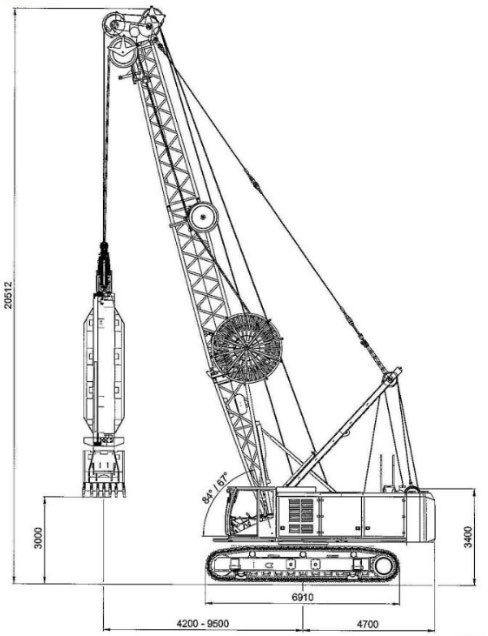 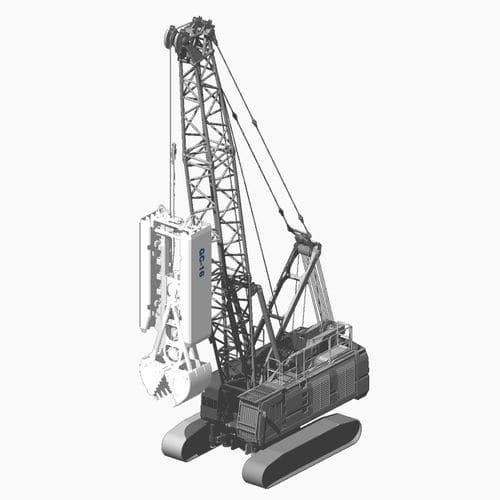 Рис. 3. Грейферные установки:а) мехнический грейфер; б) гидравлический грейферЭтап 3. Монтаж арматурного каркаса и торцевых ограничителей. Ограничители используются различного типа: железобетонные теряемые, металлические съемные, металлические несъемные. При работе в непосредственной близости к существующим зданиям рекомендуется использовать несъемные ограничители, так как при извлечении съемных может появляться дополнительное динамическое воздействие.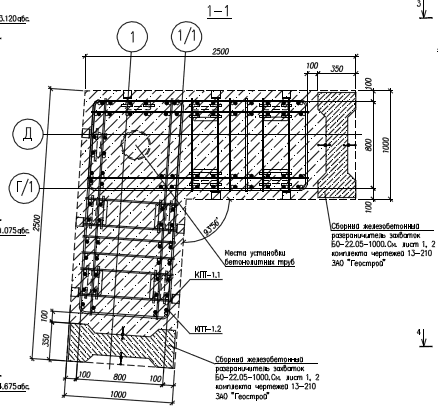 Рис. 4. Схема монтажа арматурного каркаса и ограничителей в траншееМонтаж арматурного каркаса. Перед погружением арматурного каркаса необхо- димо его смочить водой, чтобы исключить образование на нем слишком толстой гли- нистой корки из бентонитового раствора, так как глина лучше адгезирует с сухой ар- матурой. Для этого же необходимо измерять раз в сутки данный параметр глинистого раствора в полевой лаборатории.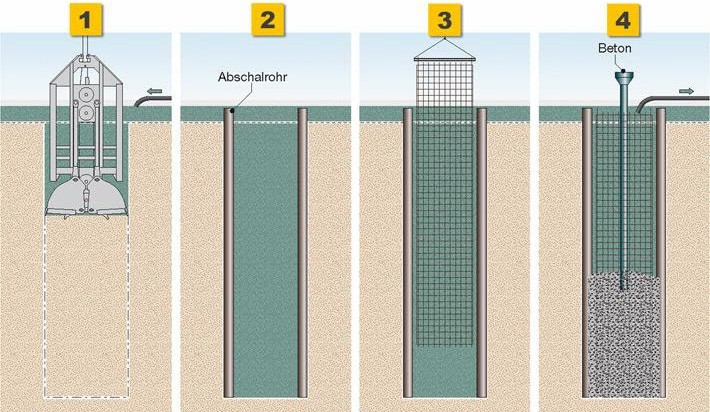 Рис. 5. Этапы устройства траншейной стены в грунтеМонтаж внутрь каркаса бетонолитной трубы. При монтаже бетонолитной трубы стыки должны быть герметизированы либо резиновыми уплотнениями, либо стрейч-плен- кой для исключения попадания глинистого раствора в трубу и смешивания с бетоном в процессе бетонирования.Этап 4. Бетонирование. Перед началом бетонирования в бетонолитную трубу не- обходимо установить поролоновый шар-разделитель, при помощи которого из трубы выталкивается бентонитовый раствор и не позволяет ему перемешиваться с бетоном. Бетонирование следует вести непрерывно со средней скоростью не менее 20 м. куб/час. Снятие секций бетонолитной трубы следует производить только при условии того, чтонижний конец трубы будет погружен в бетон не менее чем на 2 метра. Бетонирование сле- дует заканчивать только после появления на поверхности траншеи чистого бетона. Слой бетона, перемешенный с бентонитовым раствором, достигает мощности до одного метра.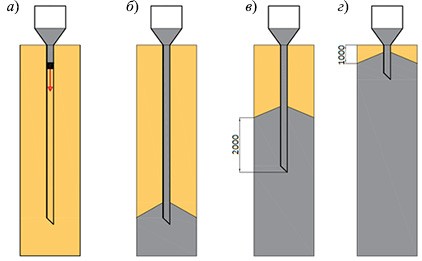 Рис. 6. Этапы бетонирования траншейной стены в грунте:а) установка разделительной пробки в бетонолитной трубе; б) бетонирование;в) заглубление бетонолитной трубы в массу бетонной смеси;г) завершение бетонирования, слой перемешанного бетонаЧеткое следование данной технологической схеме и постоянное наблюдение за окру- жающей территории даст возможность максимально минимизировать вредное воздей- ствие от нового строительства.Этапы устройства ограждения из буросекущихся свайЭтап 1. Устройство форшахты. Форшахта для буросекущихся свай выполняет роль исключительно направляющей конструкции. Устройство ее происходит при помощи съемных форм опалубки, либо при помощи несъемной опалубки из пенополистирола, что значительно ускоряет время производства работ [2].а)	б)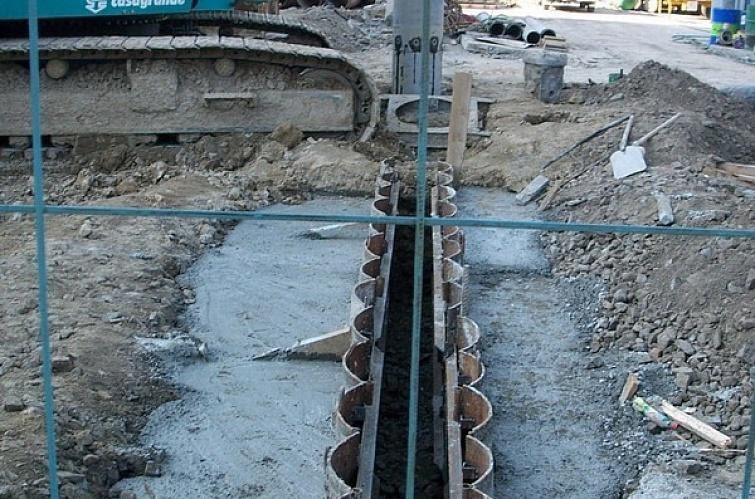 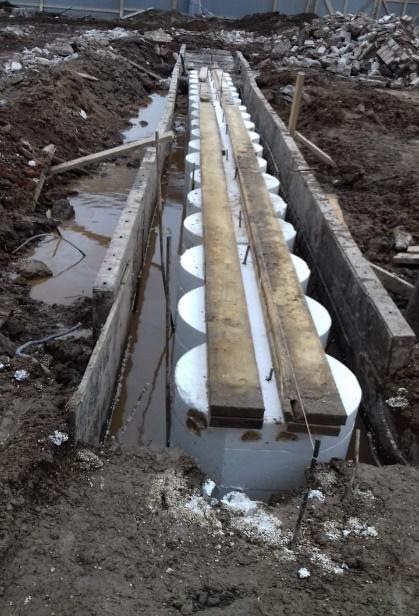 Рис. 7. Устройство форшахты для буросекущихся свай:а) съемная опалубка; б) несъемная опалубкаЭтап 2. Бурение свай под защитой обсадной трубы. Порядок изготовления свай при устройстве стены представлен на Рисунке 8. и происходит следующим образом: сначала бурятся «секущиеся» сваи № 1 и № 5 спустя не менее чем 12 часов, это связа- но с выполнением условия о невозможности бурения свай на расстоянии не менее трех диаметров друг от друга. На следующем этапе бурятся «секущиеся» сваи № 3 и № 7. И завершающим этапом является бурение «секущих» свай № 2 и № 4. Таким образом, на всем протяжении происходит замыкание стены. Важно выполнять устройство «се- кущих» свай в срок не более 3–4 дней после изготовления «секущихся». Это позволяет исключить дополнительный износ бурового инструмента. Также при разбуривании бе- тона, который набрал большую прочность, появляется вибрация, оказывающая динами- ческое воздействие на окружающий грунт.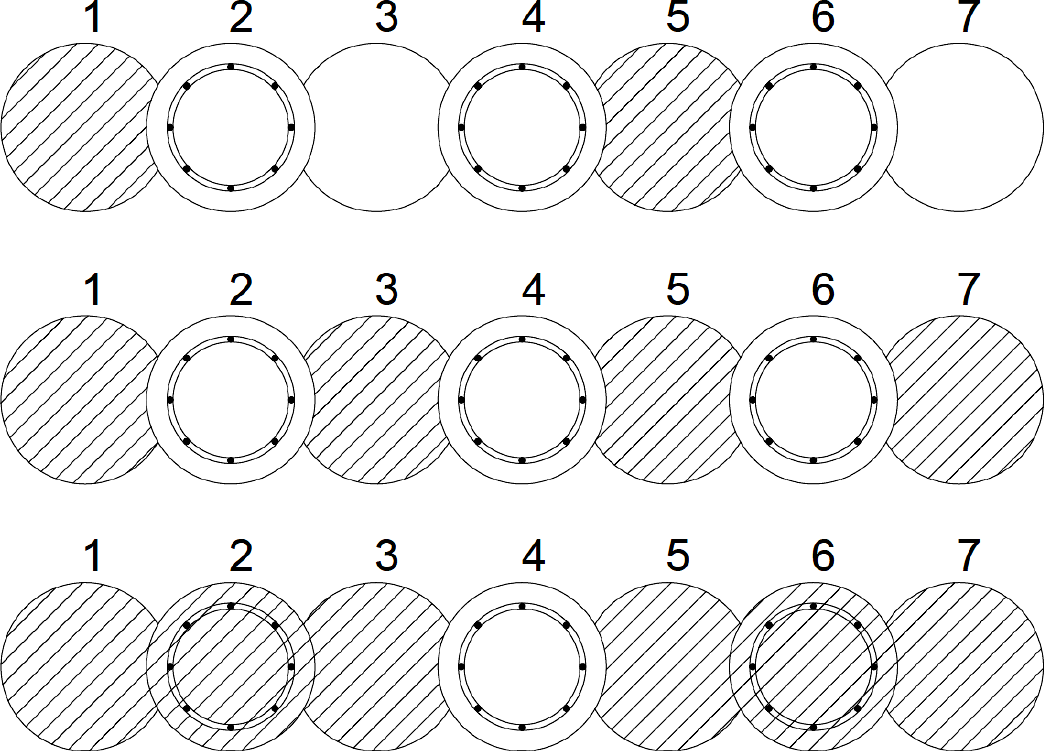 Рис. 8. Последовательность устройства свай (выполненные сваи показаны шриховкой)Этап 3. Армирование. На рис. 9 показана «классическая» схема устройства стен- ки буросекущихся свай, где сваи выполнены с армированием через одну, этот вариант достаточно хорош для устойчивых необводненных грунтов. При производстве работ в Санкт-Петербурге, особенно с наличием высокого уровня водонасыщенных тиксо- тропных грунтов, существует целесообразность армирования всех свай, для этого в се- кущихся сваях используется каркас меньшего диаметра. Такой способ позволяет распре- делить армирование стены, что ускоряет производство работ, так как монтаж и сварка тяжелых каркасов занимает больше времени. Так же можно отметить, что при разбури- вании секущихся свай в обычном варианте исполнения, их ствол может получать попе- речные трещины от вибрации бурения. Впоследствии по этим трещинам грунтовая вода проникает в котлован, но армирование позволяет ликвидировать данную проблему. При армировании секущейся сваи важна центровака каркаса и отсутствие повреждений при бурении соседней сваи, для этого нужно использовать пластиковые или бетонные фик- саторы защитного слоя большого диаметра.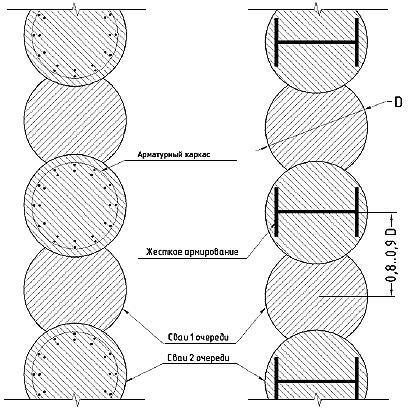 Рис. 9. Классическая схема армирования свай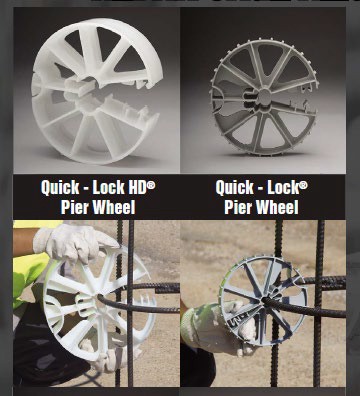 Рис. 10. Пластиковые фиксаторы защитного слоя бетона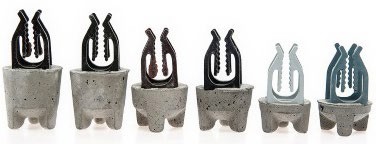 Рис. 11. Бетонные фиксаторы защитного слояЗавершается работа по устройству стены из свай обвязкой их по верху единой мо- нолитной конструкцией для совместной работы.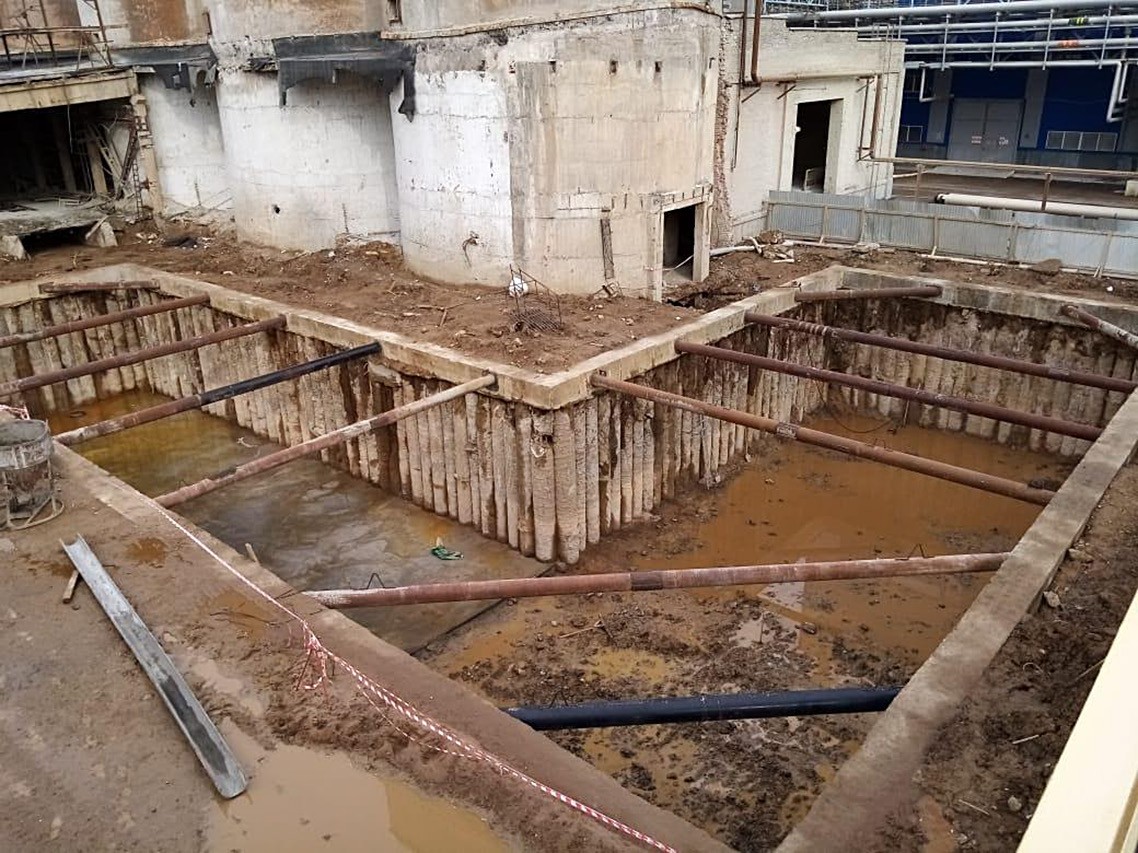 ВыводыРис. 12. Откопанный котлованВ статье описаны наиболее безопасные методы устройства ограждения котлованов в инженерно-геологических условиях Санкт-Петербурга. При четком соблюдении техно- логий, описанных выше, и с учетом особенностей расположения объектов строительства данные методы надежно защищают от негативного влияния нового подземного строи- тельства на окружающую городскую застройку. Возможно при первоначальной оценке стоимости работ иные более дешевые методы ограждения котлованов выглядят более привлекательно, но при детальном изучении они несут в себе большие риски, поэтому стоит уделять должное внимание проектированию ограждающей конструкции, учиты- вая опыт строительства на данной территории.ЛитератураЗубков В. М., Перлей Е. М., Раюк В. Ф., Феоктистова Н. В., Шик С. П. Подземные сооружения, возводимые способом «стена в грунте» / Под ред. В. М.Зубкова. Л.: Стройиздат, Ленингр. отд-ние, 1977. 200 с.Мангушев Р. А. Современные свайные технологии: учеб. пособие / Р. А. Мангушев, А. В. Ер- шов, А. И. Осокин. – СПбГАСУ. – СПб., 2010. – 240 с.Брандль Х. Разрушение глубокого котлована в условиях городской застройки // Сб.тр. «Развитие городов и геотехническое строительство». Вып. 1. СПб.: НПО «Геореконструкция». 2010. С. 1–10.Квик К., Нуссбаумер М. Устройство котлованов и фундаментов в Берлине: опыт реконструкции столичного мегаполиса // Сб. тр. «Реконструкция городов и геотехническое строительство» вып. 7, СПБ, НПО «Геореконструкция» 2003. С. 146–168.Xanthakos Petros P. Slurry walls. / McGRAW-HILL BOOK COMP. New York. 622 р.ПРИМЕНЕНИЕ СЕЙСМОАКУСТИЧЕСКОГО МЕТОДА ДЛЯ КОНТРОЛЯ НАБОРА ПРОЧНОСТИ БЕТОННОЙ СМЕСИ В ТЕЛЕ БУРОВОЙ СВАИAPPLICATION OF SEISMOACOUSTIC METHOD FOR CONTROL OF CONCRETE MIX STRENGTH IN DRILLED PILE SHAFTВ данной статье описываются результаты проведенных испытаний, целью которых являлась возможность применения сейсмоакустического метода контроля сплошности для оценки прочно- сти бетона в теле буровой сваи. Обозначены инженерно-геологические условия опытной площад- ки. Описаны способы отбора проб бетона при бетонировании и из тела сваи. Приводится описание методики контроля и расшифровки рефлектограмм. Устанавливается зависимость между скоро- стью распространения звуковой волны и возрастом бетона (прочностью бетона) в сваях и бетон- ных образцах. Приводится оценка результата работы, вывод о возможности практического приме- нения данного метода для контроля прочности бетона в сваях.Ключевые слова: сейсмоакустический метод, набор прочности бетона, возраст бетона, бетон- ные образцы, буровые сваи.This article describes the results of the tests, the purpose of which was the possibility of using the seismic-acoustic method of continuity control to assess the strength of concrete in the drilled pile shafts. The engineering and geological conditions of the experimental site are indicated. The methods of con- crete sample taking during concreting and from pile shaft are described. A description of the methods for monitoring and reflectograms deciphering is given. The dependence between sound wave speed pro po- gation and the age of concrete (concrete strength) in pile shafts and concrete samples is established. Eval- uation of the result, the conclusion about the possibility of practical application of this method to control the strength of concrete in pile shafts is given.Keywords: SIT method, concrete strength gain, concrete age, concrete samples, drilling piles.Строительство современных зданий и реконструкция исторических как правило осуществляется путем устройства свайных оснований. Этот тип фундаментов наибо- лее распространен, поскольку инженерно-геологические условия на территории Санкт- Петербурга характеризуются сложным напластованием слабых тиксотропных грунтов. Грунты, позволяющие безопасно возводить здания, расположены на больших глубинах, что делает свайный фундамент наиболее популярным и эффективным.Несмотря на то, что свайные фундаменты зарекомендовали себя в качестве надежной технологии, необходимо тщательно контролировать качество их выполнения. Наиболее популярными для устройства свай, благодаря скорости производства работ и экономич- ности, являются так называемые «быстрые» технологии, такие как: технология полого проходного шнека – CFA, технологии уплотнения FDP/DDS, Fundex. Такой тип устрой- ства свай дает возможность их быстрого включения в работу. Это условие требует по-вышенного внимания к качественному изготовлению, и для дальнейшего их использо- вания необходимо понимать, какая прочность бетона в сваях.В настоящее время контроль прочности бетона в стволе сваи возможно произве- сти исключительно путем отбора образцов из партии бетонной смеси, поставляемой на объект, или выбуриванием кернов на всю глубину сваи. Первый метод не является корректным, так как условия твердения не соответствуют естественным, в каких на- ходится тело сваи. Условия хранения образцов кубов размерами 100 × 100 × 100 мм регламентируются нормативной документацией, указывающей, что образцы, предна- значенные для испытаний должны твердеть в нормальных условиях, после формов- ки и до их распалубливания должны храниться в формах, укрытых влажной тканью или другим материалом, не позволяющим влаге испаряться из них, при температу- ре воздуха (20 ± 5) °С. После распалубливания образцы помещают в камеру с нор- мальными условиями твердения: с температурой (20 ± 2) °С и относительной влаж- ностью воздуха (95 ± 5) %. Образцы в камере хранятся под слоем влажного песка, опилок или других систематически увлажняемых материалов [1]. Второй метод при- водит к нарушению целостности конструкции и подходит только для свай большого диаметра, где образовавшуюся полость можно ликвидировать без потери для несу- щей способности. Отбор керна производится путем бурения алмазными коронками. Такие работы могут производиться после достаточного набора прочности бетоном, то есть по прошествии не менее двух недель. Выбуренный керн достаточно тяжело поднять с большой глубины. Образцы при выбуривании, несмотря на постоянную подачу промывочной жидкости при бурении, подвержены нагреву. После их извле- чения торцы кернов неровные, также они нуждаются в нарезке для проведения даль- нейших испытаний. Таким образом, в процессе отбора образцы подвергаются раз- личного рода воздействиям, что в свою очередь наряду с первым методом не дает достоверных результатов.Условия твердения в теле сваи различны по ее длине и существенно отличаются от нормальных. Влажность грунтов меняется по глубине, химический состав воды и са- мого грунта так же различен и неоднороден, но самый главный фактор, влияющий на скорость твердения грунта, это температура. Сезонное промерзание грунта в Санкт- Петербурге составляет 1,5–2 м. в глубину, температура от отметки верха сваи на глу- бину примерно 5 м меняется во времени и зависит от сезона, далее отметка темпера- туры относительно стабильна и колеблется в пределах от 5 °С до 9 °С в зависимости от глубины заложения.Исходя из того, что обычные методы контроля могут давать искаженные данные, предложено рассмотреть альтернативный вариант контроля прочности бетона в сваях по глубине. Для этого рассматривается сейсмоакустический метод, который обычно ис- пользуется для определения дефектов.Суть метода заключается в фиксировании времени скорости прохождения звуковой волны через твердое тело, в нашем случае сваю.Для проверки возможности использования данного метода была выполнена опыт- ная площадка из 5 свай. Площадка, где производилось устройство опытных свай, была представлена грунтами, природная влажность которых составила от 10 % до 40 %.На сваях, выполненных в грунте, проводились серии испытаний в возрасте бетона 3, 7, 14, 21 и 28 суток с помощью прибора Спектр-4.0.Волна распространяется со скоростью V по телу сваи, отражаясь от границ раздела сред. Отраженная волна возвращается к оголовку сваи и записывается акселерометром, прибор фиксирует временной интервал ∆t, который потребовался для прохождения вол- ны в стволе сваи длиной L до отметки низа и обратно. Затем полученный сигнал обраба- тывается и результаты представляются в виде рефлектограмм. На границе раздела двух сред с разным акустическим импедансом (бетон-грунт) на рефлектограмме появляется скачок, свидетельствующий об отражении волны от пяты сваи [2]. На месте появившего- ся скачка фиксируется временной интервал и скорость прохождения волны по формулеc = 2LЛt,где с – скорость распространения волны; h – длина сваи; ∆t – временной интервал. Скорость волны определялась для свай в различном возрасте бетона.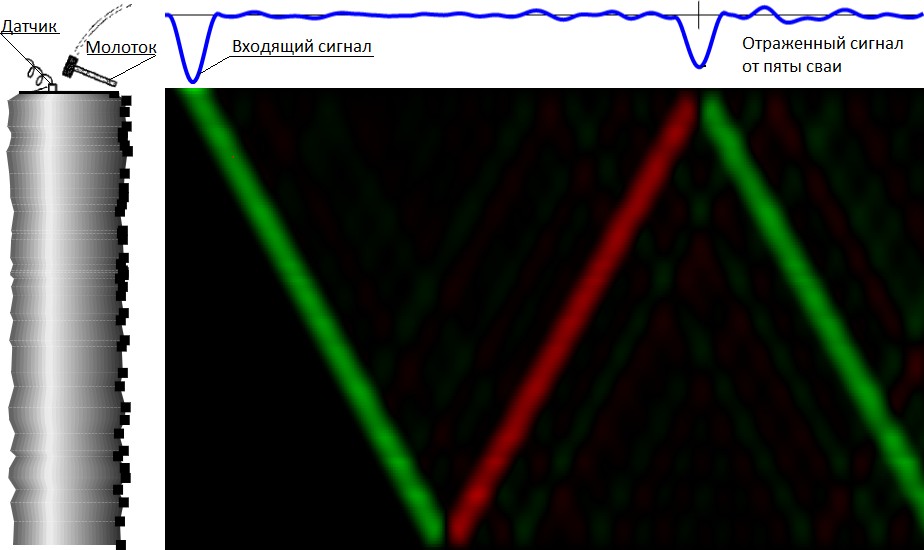 Рис. 1. Рефлектограмма сваи, выполненной без дефектов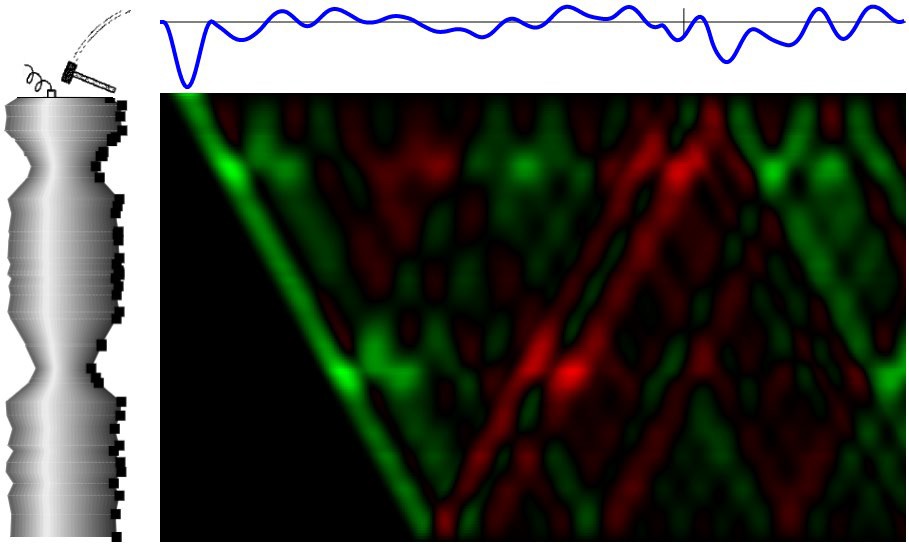 Рис. 2. Рефлектограмма сваи с дефектамиТаблица 1Зависимость скорости распространения продольной ультразвуковой волны в теле сваи от возраста бетонаВ результате проведенного анализа установлена прямая зависимость между возрас- том бетона и скоростью распространения ультразвуковой волны. Чем старше бетон, тем больше скорость распространения волны, что свидетельствует о его наборе прочности. При помощи универсальной градуировочной таблицы из ГОСТ 17624-2012 «Бетоны. Ультразвуковой метод определения прочности» (Рис. Г.1) была определена прочность бетона в сваях. Данное значение нужно рассматривать как усредненное по телу сваи. На разных участках скорость прохождения может отличаться.Так же были проведены испытания на эталонных образцах в виде бетонных кубов размером 100 × 100 × 100 мм. Измерения проводились по методу сквозного прозвучива- ния прибором Пульсар. В ходе испытаний было установлено, что скорость прохождения волны, замеренная в бетонных кубах в том же возрасте бетона, что и в сваях, была выше.Таблица 2Зависимость скорости распространения продольной ультразвуковой волны образцах в зависимости от возраста бетона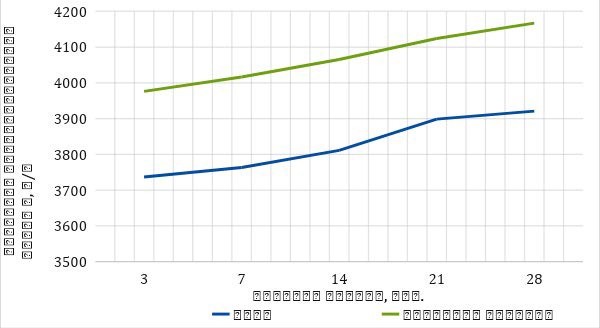 Рис. 3. Зависимость скорости распространения волны от возраста бетонаПроведенные опытные измерения дают возможность предполагать, что сейсмоаку- стический метод возможно применять для контроля средней прочности бетона в теле сваи. По результатам измерений и сопоставления данных при различных методах кон- троля достаточно четко просматриваются зависимости между скорость прохождения звуковой волны и прочностью бетона в свае. Для разработки и внедрения данного ме- тода необходимо проведения более широкого спектра испытаний в различных грунтах. Для подготовки обосновательной базы подтверждения результатов необходима наработ- ка большего количества испытаний в различных грунтовых средах.ЛитератураГОСТ 10180-2012 «Бетоны. Методы определения прочности по контрольным образцам»Мангушев Р. А. Современные свайные технологии: учеб. пособие / Р. А. Мангушев, А. В. Ершов, А. И. Осокин. – СПбГАСУ. – СПб., 2010. – 240 сГайдо А. Н. Особенности применения методики сейсмоакустического контроля качества свайных фундаментов.Потапов А. И. Приборы и методы неразрушающего контроля материалов и изделий: учеб. пособие / Потапов А. И., Сясько В. А., Пугачев А. А. СПб., 2018Татаринов С. В. Применение метода сейсмоакустического метода для контроля качества свай / Татаринов С. В., Вознесенская Е. С., Серебрякова А. Б. и др. // Промышленное и гражданское строительство. – 2008. – № 6. – С.44-47.Архипов А. Г. Устройство и неразрушающий контроль сплошности буронабивных свай. /ОАО«Геодиагностика», СПб.ПРОБЛЕМЫ ТЕХНОЛОГИИ ЭНЕРГОСБЕРЕГАЮЩИХ ЗДАНИЙPROBLEMS OF TECHNOLOGY OF ENERGY-SAVING BUILDINGSВ статье представлены проблемы и новая методология проектирования, строительства и исполь- зования энергоэффективных зданий с точки зрения энергосберегающих технологий, в том числе рас- смотрение значительного влияния автоматизации технических установок на энергоэффективность. Такая деятельность вызывает потребность в новых, инновационных материалах и технологиях, а так- же в новых подходах к проектированию, строительству и реконструкции зданий. Обязательным ус- ловием является точная координация проектирования конструкции и технических сооружений зда- ния, которая может быть обеспечена в интегрированном процессе проектирования в системе BIM (Building Information Modeling).Ключевые слова: энергоэффективность здания, BIM, автоматизация, модель, технологическая установка.The article presents the problems and the new methodology for the design, construction and use of en- ergy efficient buildings in terms of energy saving technologies, including discussion of the significant im- pact of the automation of technical installations on the energy efficiency. Such activities cause a need for new, innovative materials and technologies, and new approaches to design, construction and retrofitting of buildings. Indispensable is the precise coordination of the design of structure and technical installa- tions of building, which may be provided in an integrated design process in the system BIM (Building In- formation Modeling).Keywords: energy efficiency of a building, BIM, automation, model, technological installation.Энергоэффективность здания зависит от четырех факторов:качества материалов и строительного решения наружной стены здания;технических установок здания, таких как источники приобретения, производства, распределения и использования энергии;способа использования здания и его ресурсов.системы автоматизации и управления всеми технологическими установками зда- ния, а также системы технического управления зданием.Чтобы обеспечить высокую энергоэффективность и в то же время обеспечить ком- форт использования, необходимо не только применять надлежащие строительные мате- риалы, но и соответствующие технологические установки, которые позволили бы осу- ществлять контроль распределения энергии в соответствии с текущими требованиями к конкретным формы энергии в отдельных помещениях.Наиболее важным выводом стандартной рекомендации [1] может быть утверждение о том, что качество влияния системы автоматизации и контроля и технического управ- ления зданием напрямую зависит от правильного построения основных установок, ко- торые имеют решающее влияние на потребление различных форм энергии.Чтобы получить наибольшее влияние систем на энергоэффективность здания, необ- ходима такая конструкция технологических установок, которая позволила бы контро-лировать подачу каждой формы энергии индивидуально в каждую комнату в зависимо- сти от спроса.Модель спроса и предложения энергии на примере технической установки произ- водства, распределения и потребления энергии, включая управление спросом, представ- лена на рисунке 1 [1].Для достижения такой модели установки очень важно обеспечить взаимодействие всех технологических установок таким образом, чтобы все они сотрудничали в целях экономии энергии. Особенно важна интеграция на объектном уровне автоматизации установки конкретных технологических установок с системами безопасности, которые предоставляют информацию о присутствии пользователей в помещениях и благодаря этому позволяют точно контролировать энергоснабжение в зависимости от спроса.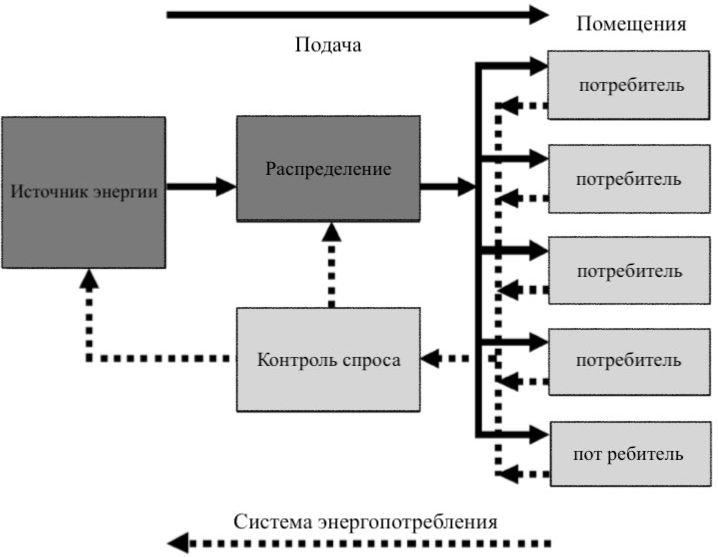 Рис. 1. Модель спроса и предложения энергииТакое простое требование вызывает очень фундаментальные изменения, которые должны применяться в процессе подготовки и проектирования проектов, отвечающих строгим требованиям в отношении энергоэффективности. В связи с необходимостью комплексного отношения к процессу проектирования необходима новая методология проектирования зданий, которую, безусловно, привносит в проект платформа BIM.В традиционном процессе проектирования зданий конкретные требования по энерго- эффективности часто не принимаются во внимание, за исключением тех, которые опре- делены в нынешних технологических условиях, установленных применимым законода- тельством в строительстве.После исправления функциональной и эксплуатационной программы и архитектур- ного видения следует процесс многоотраслевого проектирования, который должен коор- динироваться архитектурным бюро, осуществляющим проект. Все отраслевые установ- ки, такие как установка электропитания, источник тепла и холода, системы вентиляции и кондиционирования воздуха, системы освещения, а также системы безопасности и ох-раны, проектируются отраслевыми проектировщиками, часто с минимальным обменом информацией между собой. В результате этого процесса система управления зданием объединяет функции, вытекающие из проектов, но сами проекты не учитывают необ- ходимость междисциплинарного сотрудничества. При таком классическом отношении к строительству трудно говорить о реализации заданной энергоэффективности здания, скорее можно говорить о результативности, которая фактически является случайной.Для получения определенных энергетических характеристик здания необходимо из- менить отношение не только к процессу проектирования элементов конструкции и тех- нологических установок, но и к системе автоматизации и управления, а также к системе технического управления, а также необходимо объединить решения, относящиеся к кон- структивным решениям, применяемым в технических установках здания, таким обра- зом, чтобы они контролировали подачу любой формы энергии индивидуально для каж- дого помещения, в зависимости от потребности, поскольку это только тогда, согласно [1], возможна максимизация влияния автоматизации на энергоэффективность здания. Весь процесс проектирования здания должен быть строго подчинен для достижения опреде- ленной, установленной энергоэффективности объекта. Этот процесс должен начинаться на уровне инвестора и архитектора с установки предполагаемых энергетических харак- теристик здания на этапе определения инвестиционной привлекательности. При разра- ботке программы функционирования и использования здания, определения функций помещений и их технического оснащения следует учитывать такую функциональность технических установок, которая позволила бы удовлетворить требования, включенные в [1]. На основе моделирования энергопотребления здания [2], необходимо определить системы по энергоэффективности. Выбор целевой энергоэффективности здания имеет принципиальное значение для всего дальнейшего процесса проектирования, структуры здания, технологических установок и функциональности систем.Это решение влияет на:выбор функциональности технических установок, позволяющих реализовать си- стемы автоматизации и управления системами;необходимость реализации указанных функций с помощью систем автоматизации и управления и технического управления зданием, что автоматически означает опреде- ленную конструкцию технологических установок, позволяющую применять контроль спроса на потребление энергии;проектирование и строительство всех отраслевых технологических установок, кото- рые должны обеспечивать реализацию указанных функций автоматизации и управления. Результатом интегрированного процесса проектирования является достижение та- ких функциональных возможностей технологических установок, автоматизации и управ- ления и технического управления системами здания, которые гарантировали бы уста- новленный и запланированный класс влияния систем на энергоэффективность здания. Основным условием для достижения такого результата является включение проекти- ровщика отрасли автоматизации на самой ранней стадии проектирования, уже на этапе определения функциональности систем и технологических установок. Функциональность технологических установок решает, можно ли будет использовать указанные функции, которые, в свою очередь, определяют соответствие системы автоматизации указанно- му классу по энергоэффективности и, наконец, гарантируют максимальное влияние напроизводительность здания.Решением, гарантирующим реализацию интегрированного процесса проектирова- ния, является технология BIM, которая предлагает не только эффективность самого про- цесса проектирования, но и гарантирует интеграцию этого процесса на каждом этапе.Существует много определений BIM, но ключом к тому, чтобы отличить от 3D, явля- ется информация, которой обладает модель. В процессе BIM такая информация может быть доступна своевременно. В этом аспекте BIM позволяет исключить повторение ра- бот на каждом этапе жизненного цикла здания.Неотъемлемой частью проекта здания с низким энергопотреблением является его точная модель энергии. Моделируется как потребность в энергии для отопления, охлаж- дения, вентиляции и освещения зданий, так и параметры эксплуатации, чтобы оптими- зировать архитектурные или монтажные решения проектируемого объекта. Создание энергетической модели здания демонстрирует сходство с процессом моделирования, в котором анализируется графическая модель.Можно заметить некоторые сходства между зданиями с низким энергопотреблени- ем и BIM:информация, технические параметры являются наиболее важными, архитектур- ной визуализации недостаточно;проведение анализа, тестирование решений имеют ключевое значение, в том чис- ле и графическая модель для проверки принятых предположений.Предполагается, что межфирменное сотрудничество осуществляется в рамках Open BIM – открытого рабочего процесса. Для энергетического анализа объекта использует- ся архитектурно-строительная модель здания, содержащая правильную информацию о технических параметрах раздельных слоев. В результате данных, импортированных из файла отраслевых базовых классов в программу, используемую при проведении энер- гетического анализа здания, следует автоматически рассчитать коэффициент теплопе- редачи для принятых перегородок в соответствии с нормами и правилами. Таким обра- зом, процесс расчета проектной тепловой нагрузки здания улучшается.Использование геометрической модели в процессе проектирования здания с низким энергопотреблением позволяет визуально проверить проект на предмет потерь тепла че- рез перегородки. Отсутствие координации может привести, среди прочего, к неожидан- ным потерям тепла, увеличению потребления энергии, выбросу углекислого газа, уве- личению риска конденсации пара.Геометрическая модель также используется для генерации числовых данных в режи- ме реального времени, например, объем вентиляционного воздуха, размеры помещения и его воздушное пространство, тепловые потери отдельных помещений и перегородок. Опыт внедрения BIM показывает положительную интеграцию процессов проектиро- вания пассивных и BIM-зданий, которые могут использоваться для визуальной провер- ки модели и для генерации числовых данных в режиме реального времени. Благодаря этому процесс проектирования становится более эффективным, а межфирменное со- трудничество – более прибыльным. Строительство энергоэффективных, малоэнергети- ческих и пассивных зданий способствует радикальному снижению энергопотребления, выбросов углекислого газа в глобальном масштабе и позволяет достичь высокого ком-форта при их использовании.Стоит помнить, что программное обеспечение не должно определять цель проект- ной деятельности. Именно инженеры, понимающие концепцию устойчивого развития,должны стремиться эффективно использовать процесс BIM в реализованных проек- тах. Ключевую цель BIM можно увидеть в ее реализации специалистами по управле- нию объектами.Представленные выше соображения показывают, что достижение заданной энергоэф- фективности здания зависит от многих факторов, но ключом к достижению цели является использование нового подхода к процессу проектирования здания. Энергетическая эффек- тивность здания зависит не только от используемых материалов и строительных решений, но и от технологических установок здания, которые способны обеспечить максимальное влияние систем автоматизации и управления на энергоэффективность. Системы автома- тизации и управления и техническое управление зданием сами по себе не обеспечат высо- кого качества. Это означает, что необходимо радикальное изменение отношения к процес- су проектирования здания. Во-первых, на начальном этапе проектирования, после выбора желаемой энергоэффективности, должно быть выполнено моделирование, чтобы опре- делить необходимую степень влияния систем автоматизации и технического управления зданием. На основе этого моделирования [2] должен быть выбран конкретный и для при- менения необходимый класс влияния систем. Этот выбор указывает на способ необходи- мой реализации тех или иных технологических установок, которые должны не быть уяз- вимы. Роль разработчика системы автоматизации не может быть ограничена разработкой автоматизации для уже спроектированных технологических установок (что в настоящее время является стандартной практикой проектирования, весь процесс устройства техно- логических установок и их систем контроля и управления должен быть подчинен этому определению). Это влечет за собой то, что на основе решения инвестора об ожидаемой энергоэффективности здания, проектировщик автоматизации должен быть включен с са- мого начала в процесс строительства и должен участвовать в формулировании предполо- жений для технологических устройств. Проектировщики координируют проектируемые решения с точки зрения их восприимчивости к интегрированному управлению, которые необходимы для достижения должного влияния на энергоэффективность, а не как это было раньше в практике проектирования, подчиняться требованиям проектировщиков отрасли.BIM – эффективный инструмент, обеспечивающий интегрированный процесс зданий с практически нулевым потреблением энергии, благодаря которому участники процесса проектирования получают постоянный доступ к интересующим их данным. Создание здания с низким энергопотреблением вписывается в концепцию BIM из-за необходимо- сти его точного анализа уже в его концептуальной фазе. Однако следует подчеркнуть, что ключом к успеху являются: сознательное решение инвестора о предполагаемой энер- гоэффективности и применяемый процесс комплексного проектирования, подчиненный решению заказчика.ЛитератураСEN TC 247 Energy performance of buildings – Impact of Building Automation, Controls and Building Management – European Standard EN 15232:2012, European Committee for Standardization., 2012.Fedorczak-Cisak M., Furtak M. Multicriteria and multilevel optimization tasks application to choose building energy standard, Sustainable Building Conference, Praha, 2010.Елохов А. Е. «Пассивный дом: комфорт, энергосбережение, экономия», журнал «Коммунальный комплекс России» № 2(104), 2013.Елохов А. Е. Основные положения по проектированию пассивных домов. М.: Издательство Ассоциации строительных вузов, 2008.СП 50.13330.2012 «Тепловая защита зданий».ИСПОЛЬЗОВАНИЕ БПЛА В СТРОИТЕЛЬСТВЕUSE OF UAV IN CONSTRUCTIONСтроительная индустрия медленно внедряет новые технологии. В последние годы беспилот- ные летательные аппараты (БПЛА) широко использовались для различных строительных и экс- плуатационных применений различных типов строительных проектов. Эта статья направлена на всестороннее исследование текущих применений дронов, анализ их преимуществ и исследова- ние их потенциала в будущем строительной отрасли. В последние годы различные типы техноло- гий помогли улучшить управление проектами, одной из них является беспилотный летательный аппарат. В качестве технологии сбора данных в режиме реального времени, БПЛА используется в строительстве.Ключевые слова: беспилотный летательный аппарат, БПЛА, дрон, 3Д модель, строительная площадка.The construction industry has been a slow adopter of novel technologies. In the recent years, the Un- manned Aerial Vehicles (UAVs) have been greatly used for different construction and operation applica- tions of various types of construction projects. This article aims to comprehensively investigate the current applications of drones, analyze their benefits and explore their potential in the future of the construction industry. In recent years, different types of technologies helped improve the management of projects; one of them is the Unmanned Aerial Vehicle (UAV). As a real-time capturing data technology, UAV is used in the construction.Keywords: unmanned aerial vehicle, UAV, drone, 3D model, construction site.Согласно [1], беспилотное воздушное судно (или беспилотный летательный аппарат, дрон) – это воздушное судно, управляемое, контролируемое в полете пилотом, находя- щимся вне борта такого воздушного судна (внешний пилот). Для таких летательных ап- паратов не нужен пилот. Вместо этого они могут летать автономно или пилотировать- ся дистанционно.В наши дни многие из них управляются с мобильного устройства или планшета и ос- нащаются камерой, а также датчиками, такими как система глобального позиционирова- ния (GPS). Они есть в широком диапазоне форм и размеров с различными функциями. В последние годы технологии БПЛА в основном использовались в военных целях.В современном мире основное использование беспилотных летательных аппаратов на- ходится в военной части. Тем не менее, БПЛА начали разрабатываться за пределами их военного использования, в таких сферах как реклама, горное дело, сельское хозяйство, лесное хозяйство, археология. Кроме того, они были применены в качестве инноваци- онных инструментов в строительной отрасли. В последние годы было разработано мно- жество технологий для мониторинга производительности строительной площадки, и ка- ждая технология способна улучшить строительную отрасль.Чтобы улучшить наше рабочее место, нам нужны инновационные технологии для сбора изображений или видео в режиме реального времени со всей части строительнойплощадки. В последние годы значительное внимание уделялось потенциальному ис- пользованию БПЛА в инженерных условиях. БПЛА использовался в различных целях в контексте строительства, таких как мониторинг и обслуживание тротуаров и автома- гистралей, проверка и мониторинг мостов, проверка зданий, мониторинг повреждений и трещин, техническое обслуживание фасадов и картирование исторических памятни- ков, а также 3D-моделирование для реконструкции зданий, фотограмметрические при- ложения, такие как измерение объема с использованием цифровой модели местности. БПЛА становятся все более распространенными, поскольку они могут быть оснащены камерами, датчиками или другими интеллектуальными устройствами, предоставляю- щими полезную информацию для различных применений.Благодаря применению БПЛА и, следовательно, характеристикам дрона, таким как размер, вес, мощность двигателя, дальность полета самолета и т. д., он может собирать и обрабатывать данные посредством сбора изображений и видео вместе с методами, которые обрабатывают визуальные данные в 3D моделях. Эти платформы часто осма- тривают строительные площадки, отслеживают незавершенное производство, создают документы по безопасности, а также осматривают существующие конструкции и оце- нивают сейсмический риск, особенно в труднодоступных местах с использованием тра- диционных инструментов гражданского строительства.БПЛА можно использовать для сбора более точных данных во время строительства объекта. БПЛА используются в различных отраслях промышленности по всему миру. Например, при съемке оползней прибрежных скал (рис. 1).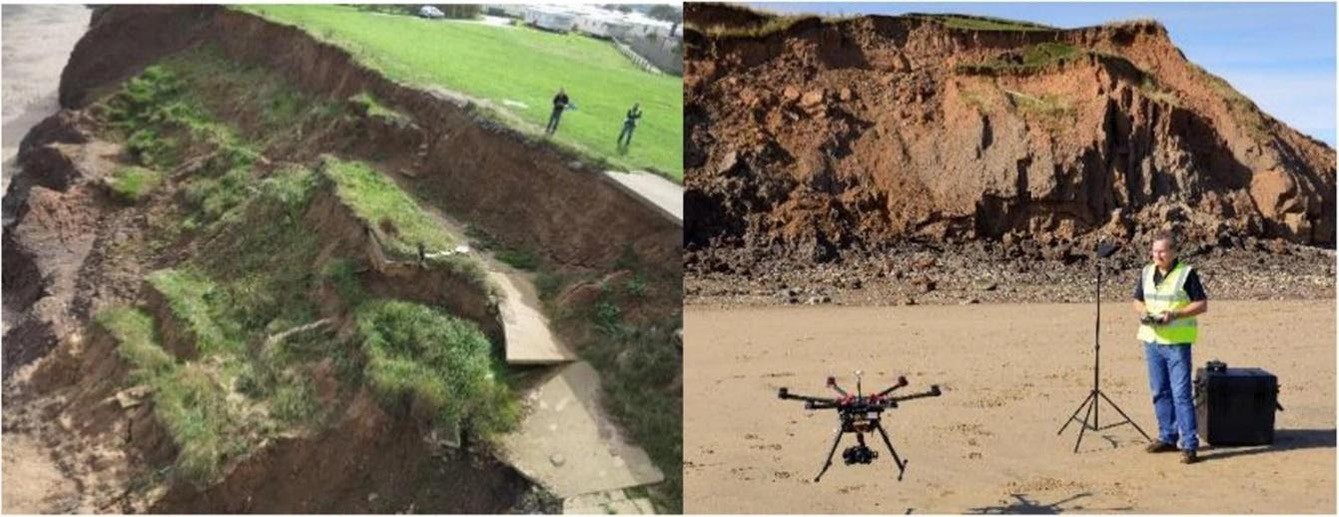 Рис. 1. Съемка оползней прибрежных скал с использованием беспилотного летательного аппарата DJI «S900» с цифровой камерой и микрокоптера«Hexakopter XL» (справа), Олдбро, Великобритания (2014) [2]Кроме того, они используются при разработке строительных проектов. Они предостав- ляют точную информацию о состоянии строительства или текущих условиях строитель- ства. Дроны нужны для проектов, чтобы собирать визуальные данные в виде изображе- ний, видео, а также 3D-моделей из наиболее подходящих мест и видов на строительной площадке. В последнее время многие исследователи сосредоточились на применении БПЛА в различных областях строительной индустрии. Беспилотники – это инноваци- онные технологии, которые могут помочь строителям лучше и быстрее выполнять свою работу в ряде областей применения [3].С развитием технологий мониторинга в режиме реального времени, БПЛА обеспечи- вают множество положительных применений в гражданском строительстве для контро- ля процесса возведения здания, моста и любой системы инфраструктуры посредством максимально возможного захвата видео и изображений из частей видов на объект про- екта. Некоторые исследования рассматривали дроны для проверки конструкций во вре- мя технического обслуживания. Кроме того, они используются в различных транспорт- ных зонах, таких как управление движением и мониторинг на дорогах во время и после чрезвычайных происшествий или тяжелых погодных условий, разрушение дорожного по- крытия, ремонт и техническое обслуживание улиц, а также управление рабочей площад- кой для повышения безопасности работников. По сравнению с традиционными система- ми управления, дрон может летать над рабочей средой и охватывать большую площадь. Мониторинг выполнения строительного процесса на площадке является одной из важных задач. Оценка прогресса дает возможность эффективно распознать текущие ус- ловия проекта, выявить несоответствия между сроками реализации и запланированными планами, а также помочь принять решение о корректирующих действиях. Обследование и мониторинг конструкций очень важны для оценки состояния площадки. Мониторинг прогресса считается важнейшим фактором успеха для своевременной реализации строи- тельных проектов в рамках бюджета и с необходимым качеством [4] [5], а также являет- ся одной из самых сложных задач из-за сложности и взаимозависимости деятельности. С развитием различных технологий, БПЛА более полезны, чем другие. Увеличивая использование БПЛА в строительной отрасли, особенно при мониторинге проекта, они также способны контролировать строительную площадку. БПЛА могут документиро- вать ход выполнения проектов, предоставляя визуальную запись, способную уменьшить последующие споры между подрядчиками, в конечном итоге он также может использо- ваться для перевозки инструментов и оборудования из одного места в другое. Как по- казано на рисунке 2, они могут собирать данные из разных мест на строительной пло- щадке. Используя изображения и видео в реальном времени, можно создать взаимосвязьмежду этапами подготовки к строительству и самим строительством.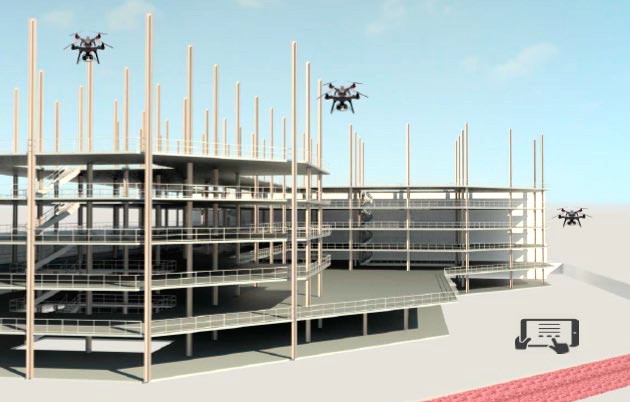 Рис. 2. Расположение БПЛА во время строительного процессаБПЛА с технологией GPS используются с заранее определенными путевыми точка- ми для захвата изображений с одной и той же воздушной перспективы с течением вре- мени, чтобы отслеживать фактический прогресс строительства относительно запла- нированного. Маршруты заранее запрограммированы так, чтобы БПЛА мог следовать заранее определенным маршрутам независимо [6]. Программное обеспечение для пла- нирования позволяет вводить конкретные маршруты, скорости, высоты и цели камеры, а в некоторых системах посадка может выполняться автоматически.Быстрое обнаружение поврежденных зданий после стихийных бедствий, таких как землетрясения и ураганы, является важнейшей потребностью в планировании первич- ного реагирования, спасения и восстановления. Дистанционное зондирование считается очень полезным для оценки ущерба, поскольку оно может охватывать большие площади. Более того, оценка на основе изображений понимается быстрее, чем оценка с помощью наземного использования соответствующих квалифицированных геодезистов. БПЛА ис- пользовались для проверки повреждений на конструкциях, потому что оценить ущерб в строительстве является важным фактором. Дроны могут помочь инженерам в самом начале возникновения повреждений. Они могут предоставить изображения высокого разрешения с разных точек зрения точным и эффективным способом.Трехмерное картирование является очень важным аспектом геологической съемки. В последние годы использование дронов для визуальной съемки, а также для создания трехмерных изображений строительных площадок постоянно становится актуальным. Технологии БПЛА позволяют собирать изображения с высоким разрешением, которые затем преобразуются в трехмерные модели поверхностей и могут использоваться для то- пографического картирования, объемных расчетов или для отображения строительной площадки в трехмерном виде [7]. Многие системы БПЛА, находящие применение в граж- данской сфере, уже предлагают конкурентоспособные по стоимости и времени альтерна- тивы традиционным геодезическим приложениям. На этапе строительства те же БПЛА могут использоваться для обеспечения трехмерного обзора площадки с высоты птичьего полета, что делает возможным эффективное измерение поверхности или объема (рис. 3).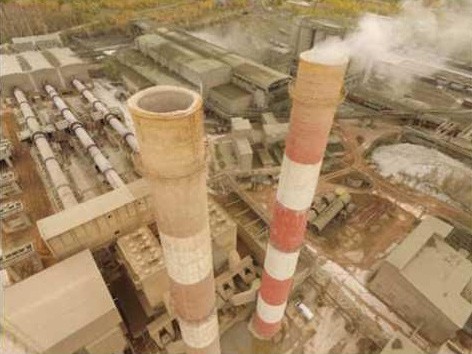 Рис. 3. Осмотр поверхности высотных объектов (дымовые трубы, силосы, завод в г. Пикалево) [8]Поскольку БПЛА оснащены видеокамерами, они могут помочь инженерам получить доступ к изображениям и видео из разных мест строительной площадки. Они собирают эффективные изображения с крупномасштабного объекта. Можно получать данные гео- метрии и текстуры из изображений БПЛА. Кроме того, в 2015 году Boqin Zhu использо- вали систему беспилотника для получения аэрофотоснимков со строительной площад- ки для съемки и картирования проекта.Статистика показывает, что строительная площадка известна как одно из самых опасных рабочих мест в мире. Главной заботой в строительной отрасли является без- опасность. Поскольку существует высокий риск, а взаимодействие между работником и опасностью неизбежно, были разработаны системы безопасности для предотвраще- ния несчастных случаев. Почти все на рабочем месте можно предотвратить, применяя эффективные меры безопасности во время строительства. Безопасность работников бу- дет повышена за счет исключения некоторых инспекций на больших высотах, которые в настоящее время проводятся с использованием строительных лесов (например про- верка герметичных соединений в условиях высокого здания).Изображения и видео, снятые с помощью дронов, могут предоставить ценную до- кументацию о состоянии рабочей площадки в ситуациях, когда происходят несчастные случаи, и могут предоставить инструмент для покрытия большей площади участка за более короткий промежуток времени.Безопасность строительных площадок также может быть повышена за счет исполь- зования БПЛА, интегрированных в систему охранной сигнализации. БПЛА может так- же иметь возможность автоматически проводить запрограммированные периодические проверки безопасности.В последние годы было опубликовано большое количество статей с использовани- ем различных технологий, направленных на большой потенциал снижения травматиз- ма в строительстве за счет уменьшения небезопасных ситуаций на объектах.БПЛА очень полезны для предупреждения о небезопасных ситуациях в крупных строительных проектах от подготовки площадки до завершения проекта. Дрон может пролетать над строительной средой, собирая в режиме реального времени информацию о местонахождении персонала и оборудования, опасных материалах, движущемся обо- рудовании, а также о слепых зонах строительной площадки, чтобы предотвратить не- безопасные условия до возникновения несчастных случаев.В части конструкции технология БПЛА используется для контроля правил безопас- ности. Соблюдение правил техники безопасности во время строительства необходимо. Следуя этим инструкциям в ходе строительства, можно повысить безопасность всех за- интересованных сторон. Эта система может помочь снизить количество несчастных слу- чаев на производстве.Трехмерные (3D) модели являются необходимыми инструментами для специали- стов в различных областях, поскольку они обеспечивают качественное представление площадок в процессе строительства, помимо уменьшения расхождений между этапами проектирования и строительства. Инженеры нуждаются в точных данных для создания 3D-модели. В последние годы инновационные технологии дистанционного зондиро- вания и технологии фотографических измерений сыграли значительную роль в трех- мерном моделировании. БПЛА очень полезны для сбора изображений для подготовки 3D-модели здания. Из-за небольшого размера и маневренности БПЛА они могут соби-рать данные с очень низких высот, начиная с поверхности земли, проходя на различных высотах и точках обзора, а также с обзоров пролета над площадкой.ВыводыВ строительной отрасли устойчивое строительство связано с различными пробле- мами, включая разработку и управление проектами. В последние годы различные типы технологий способствовали улучшению мониторинга строительной площадки, одним из которых является беспилотный летательный аппарат (БПЛА).Дроны были в разработке в течение многих лет, и теперь их технология становится все более зрелой. Гражданское строительство обычно включает в себя масштабные об- следования, чтобы справиться с неопределенностью, возникающей до, во время и после строительства. БПЛА предоставляют гражданским инженерам новые возможности для понимания своих проектов или проблем, с которыми они сталкиваются. Были обобщены современные технологии, связанные с беспилотными летательными аппаратами, вклю- чая технологии управления, навигации, управления питанием и обработки изображений.Инженеры могут использовать изображения и данные, собранные беспилотными летательными аппаратами с течением времени, чтобы визуализировать ход работы, от- слеживать местоположение рабочих и оборудования, а также оценивать и документиро- вать влияние погоды, несчастных случаев на строительной площадке.ЛитератураОфициальный сайт компании «КонсультантПлюс» URL: http://www.consultant.ru/document/ cons_doc_LAW_13744/769b1039af2bbe0206b860c00dc12b379cc91553/ (дата обращения 06.05.2020).Giordan D., Aicardi I. The use of unmanned aerial vehicles (UAVs) for engineering geology appli- cations. URL: https://link.springer.com/article/10.1007/s10064-020-01766-2#Sec1.Opfer N. D. Unmanned aerial vehicle applications and issues for construction. In121st ASEE Annual Conference and Exposition 2014.Kopsida M., Brilakis I., Vela P. A. A review of automated construction progress monitoring and in- spection methods. InProc. of the 32nd CIB W78 Conference 2015 2015.Kropp C., Koch C., König M. Interior construction state recognition with 4D BIM registered image sequences. Automation in Construction. 2018.Yamamoto T., Kusumoto H., Banjo K. Data Collection System for a Rapid Recovery Work: Using Digital Photogrammetry and a Small Unmanned Aerial Vehicle (UAV). InComputing in Civil and Building Engineering 2014.Tatum M. C., Liu J. Unmanned Aircraft System Applications in Construction. Procedia Engineering. 2017.Туккия А. Л., Мамонов А. О. Опыт использования квадрокоптеров для обследования зданий и сооружений. URL: http://vestnik.spbgasu.ru/article/opyt-ispolzovaniya-kvadrokopterov-dlya-obsledo- vaniya-zdaniy-i-sooruzheniy.ИССЛЕДОВАНИЕ ПРОЦЕССА МОНТАЖА СТЕН ГИПСОКАРТОННЫМИ ЛИСТАМИRESEARCH OF THE WALL MOUNTING PROCESS BY PLASTERBOARD SHEETSСегодня одним из самых востребованных материалов для черновой обшивки стен является гип- сокартон. С его помощью можно быстро и легко подготовить, а главное выровнять, стены и пото- лок, тем самым подготовить их к декоративной отделке (окраске, укладке плитки и др.). Технология монтажа листов из гипсокартона очень проста, но во избежание распространенных ошибок и обе- спечения высокого качества отделочных работ, необходимо знать основные технологические аспек- ты, о которой говорится в статье.Делается вывод о наличии существенных преимуществ процесса монтажа гипсокартонными листами.Ключевые слова: панели, стены, облицовка, обрешетка, монтаж.Today, one of the most popular materials for rough wall cladding is drywall. With it, you can quick- ly and easily prepare, and most importantly align, the walls and ceiling, thereby preparing them for dec- orative finishing (painting, laying tiles, etc.). The technology for installing sheets of drywall is very sim- ple, but in order to avoid common mistakes and ensure high quality of finishing work, you need to know the basic technological aspects, which are discussed in the article.It is concluded that there are significant advantages of the installation process with plasterboard sheets.Keywords: panels, walls, cladding, lathing, installation.Обшивка стен гипсокартоном подразумевает крепление к капитальным стенам гип- сокартонных листов.Благодаря хорошим изоляционным качествам материала, обшивка стен гипсокар- тоном приобрела достаточно широкую и заслуженную популярность среди отделоч- ников. На практике отделка стен гипсокартоном применяется в различных помещени- ях, как в жилых (кухня, комната, ванная), так и в служебных помещениях (небольшой склад, техническое помещение). Связанно это с тем, что отделка стен гипсокартоном имеет много преимуществ по сравнению с другими видами отделочных работ, которые будут описаны в статье. Также вы узнаете, как, не имея особых навыков отделочника, обшить стены гипсокартоном своими руками.Виды гипсокартонаВ качестве отделочного материала используются листы гипсокартона, толщина ко- торых обычно составляет 12,5 миллиметров.В зависимости от помещения, в котором необходимо выполнение отделочных работ, выбирают влагостойкий, обычный или огнестойкий гипсокартон.В помещениях с повышенной влажностью (ванна комната и др.), следует использо- вать влагостойкий гипсокартон. Благодаря своему составу и пропитке бактерицидными антисептическими средствами, данный вид гипсокартона менее восприимчив к влаге. Можно использовать и обычный гипсокартон, но его поверхность необходимо защи- тить от влаги отделочными влагостойкими материалами. Обычно в помещениях с по- вышенной влажностью гипсокартон грунтуют, заделывают швы и отделывают керами- ческой плиткой.В помещениях с повышенной температурой воздуха стены обшивают специальным огнестойким гипсокартоном. Гипсокартон такого вида также можно использовать при обшивке всех типов помещений. Благодаря своему составу и свойствам он выдержива- ет не только температурные нагрузки, но и повышенную влажность, что делает его уни- версальным обшивочным материалом [1].Выбор способа обшивкиПредварительно необходимо определиться со способом обшивки. Это очень важно, для того чтобы сделать ровную стену.Существует два способа отделки стен гипсокартонными листами: 1) обшивка листа- ми непосредственно на стену, с прямым примыканием; 2) монтаж специального метал- лического каркаса, а затем обшивка каркаса гипсокартонными листами.От выбора способа монтажа зависит дальнейшая пошаговая инструкция и схема установки.Многое зависит от материала стен в доме (кирпич, железобетон или дерево и др.). На стены из перечисленного материала можно смонтировать гипсокартонные листы как напрямую, так и вместе с металлическим каркасом. Но что же определяет наш выбор? Главный показатель – это ровность стены по вертикали. Основная и, пожалуй, главная задача гипсокартонной обшивки – это выравнивание стены при её неровности. То есть, если неровность поверхности превышает двадцать миллиметров, бескаркасный способ будет неэффективен, т. к. стена останется неровной. Необходим монтаж каркаса. Если неровность стены менее двадцати миллиметров, то возможно нанесение на стену шпа- клевки и непосредственный монтаж гипсокартонных листов.Чаще всего используется каркасный способ обшивки, благодаря которому гипсокар- тонная обшивка приобретает дополнительную теплоизоляцию, надежность и прочность. Кроме этого, в пространство между стеной и гипсокартонном очень легко спрятать раз- нообразные коммуникации, например силовой кабель. Однако главным преимуществом каркасного способа является возможность установки гипсокартонных листов на абсо- лютно любую поверхность, даже в том случае, когда неровность катастрофическая. На конструкцию с металлическим каркасом можно установить тяжелую отделку, напри- мер керамическую плитку, которую не всегда способна выдержать без каркасная гипсо- картонная стена. Однако, процесс установки каркаса усложняет монтаж в целом, ведь именно каркас занимает большую часть работы. Кроме того, необходимо приобретение саморезов, рассекателей или клопов, направляющих и потолочных профилей. Важно отметить, что за счет установки каркаса немного уменьшается свободное пространство помещения [2].Монтаж гипсокартона на стену бескаркасным методом, очень прост, не требует до- полнительных затрат и не незначительно уменьшает пространство помещения. Однакотакая конструкция обладает меньшей прочностью. Приклеенные к стене гипсокартон- ные листы не способны выдержать тяжелей предметы такие как телевизор, шкаф, кото- рый крепится к стене и др. Дополнительным весомым недостатком является то, что та- кой вариант монтажа значительно проигрывает по степени звукоизоляции помещения.Монтаж каркасной стеныПервое, что необходимо сделать перед установкой каркаса – это нарисовать схему будущей конструкции, в особенности, если предполагается установка дополнительных ниш. Затем нанести на стену разметку, с помощью которой легче устанавливать обре- шетку каркаса. В начале необходимо найти на стене самую выступающую точку. Именно от нее будут проводиться все измерения и установка каркаса. Это необходимо для того, чтобы каркас монтировался полностью ровным, а соответственно и стена стала идеаль- но ровной. От самой выступающей точки необходимо нанести разметку по всему пери- метру: на потолок, пол, а также все смежные стены.Для монтажа также потребуется два вида металлических профилей – потолочные и направляющие, а также прямые подвесы, уплотняющая лента и дюбеля. Первоначально крепим предварительно обклеенные уплотнительной лентой направляющие профили по периметру обшивки стены с помощью дюбелей с шагом между ними 1 метр. Затем необходимо смонтировать потолочный профиль. Для этого определяется шаг профиля и прямых подвесов. Для листа гипсокартона шириной 120 см., шаг профиля может быть 120, 60, 40, 30 см. 120 см – это слишком большой шаг профиля, так как гипсокартонная стена получится слишком неустойчивой; 60 см. – оптимальный шаг профиля; 40 см. – для монтажа стены, на которую будет клеиться керамическая плитка; 30 см. – недоста- точный шаг профиля. В работе чаще применяется стандартный шаг потолочного профи- ля – 60 см. Существует обязательное правило монтажа гипсокартонных листов: первый и последний профиль всегда должен быть максимально приближен к боковым стенам. Дальнейший процесс заключается в том, что монтируются прямые подвесы с ша- гом 0,5 м. вдоль расположения потолочного профиля, на которые крепятся потолочные профили. Для того чтобы убедиться, что все профили установлены правильно и надеж- но закреплены друг с другом, каркас проверяется на прочность. Каркас не должен ша-таться, места креплений должны быть максимально зафиксированы.После монтажа и закрепления каркаса устанавливается звукоизоляция и проводят- ся коммуникации. Как правило, в промежутки между профилями закладывается мине- ральная вата или другой надежный и схожий по физическим параметрам звукоизоляци- онный материал. Прокладывание коммуникации через металлический каркас не сложная задача, однако следует помнить одну очень важную деталь – при прокладке в каркасе электропроводки кабель следует протягивать через пластиковую гофрированную трубу. Это необходимо для того, чтобы края металлических профилей не повреждали кабель.Устанавливаются гипсокартонные листы следующим образом. Листы разрезаются по необходимым размерам. Для этого необходимо воспользоваться гипсокартонной но- жовкой, канцелярским ножом или лобзиком. Гипсокартонные листы очень легко подда- ются кройке. Однако будьте готовы к тому, что при разрезке помещение окажется в гип- совой пыли. Гипсокартонные куски нужного вам размера, прикручиваются к каркасу при помощи саморезов. Их необходимо углублять так, чтобы шляпки полностью пря- тались в материал.После установки всех гипсокартонных листов, приходит время финишной отделки. Перед тем как приступить к шпатлевке, необходимо очистить от пыли и прогрунтовать гипсокартонную поверхность стены. После того как грунтовка высохнет начинается про- цесс шпатлевания. Шпатлевку могут продавать в сухом или готовом виде. Рекомендуется покупать сухую шпаклевку. Шпаклевочный порошок размешивается в воде. Затем при помощи шпателя шпатлевка наносится на стену. Важно зашпаклевать все швы, образо- вавшиеся на месте стыков гипсокартонных листов, также зашпаклевываются дырки от шляпок саморезов. Шпаклевку нужно намазывать так, чтобы в итоге получилась иде- ально ровная стена без дефектов и неровностей.После высыхания шпаклевка выполняется финишная отделка. Для такого вида об- шивки подойдет абсолютно любой отделочный материал. Можно, использовать акрило- вые краски для создания оригинальных рисунков или окраска стены простой краской. В настоящее время популярны разновидности моющейся краски. Покраска акриловы- ми красками подойдет творческим людям, которые любят рисовать. Также, можно на- клеить на стену обои или уложить плитку.Монтаж гипсокартонных листов прямо на стену производится с помощью клея. На обратную сторону листа наносится клей, замазываются края листа. Один большой сгусток клея фиксирует центральную часть.Рекомендуется, обшивать стены гипсокартонными листами с применением каркаса, даже если стены в помещении достаточно ровные. Это поможет избежать появления де- фектов во время эксплуатации. Однако надо понимать, что каркас надежен только в том случае, если установлен правильно [3,4].Выводы: в процессе работы над статьей выявлено множество преимуществ процес- са монтажа гипсокартонными листами:Ценовая доступность и широкое распространение материалов;Получение идеально ровной стены при соблюдении процесса монтажа;Гипсокартон – экологичный материал, не приносящий вреда здоровью человека;Возможность обшивки влажных помещений;Легкость монтажа.ЛитератураКотельников В. С. Современные отделочные работы и материалы. М.: Феникс, 2014. 256 с.Блохин Б. Н., Галактионов А. А. Отделочные материалы и работы. М.: Госстройиздат, 2012. 276 c.Андреев В. С. Современные отделочные материалы в интерьере дома. М.: Феникс, 2014. 288 c.Отделочные работы и материалы. М.: АСТ, Сталкер, 2011. 128 с.МОНТАЖ ДЕКОРАТИВНЫХ ВНУТРЕННИХ СТЕНОВЫХ ПАНЕЛЕЙINSTALLATION OF DECORATIVE INTERNAL WALL PANELSПостепенно уходят в прошлое стандартные планировки квартир, так и их однообразное оформ- ление. Современный дизайн квартир имеет множество разновидностей и тенденций, с помощью которых можно превратить свою жилплощадь в уникальный стилистический шедевр используя со- временные технологий и новейшие отделочные материалы.Ключевые слова: панели, стены, облицовка, обрешетка, монтаж.Gradually, the standard layout of apartments, and their uniform design, are becoming a thing of the past. The modern design of the apartments has many varieties and trends, with which you can turn your living space into a unique stylistic masterpiece using modern technology and the latest finishing materials.Keywords: panels, walls, cladding, lathing, installation.Внутренние стеновые панели, не так давно находятся на рынке, но уже стали попу- лярными и востребованными. В основном панели выбирают по двум причинам: пер- вая – разнообразие форм и цветов что позволяет создать собственный, оригинальный стиль интерьера, вторая – существенное облегчение процесса ремонта.Облицовка стен панелями помогает сделать ремонт намного быстрее, при этом по- лучить желаемый результат и значительно сэкономить на стоимости ремонта. Ведь ими можно прикрыть отсутствие штукатурки, неровные углы, неровные стены.Панели могут используются для жилых помещений любого назначения включая спальни, гостиные, кухни, санузлы и т. д. Важно в зависимости от назначения помеще- ния правильно подобрать материал и правильно его смонтировать чтобы сохранить дол- говечность, эстетичность и практичность в эксплуатации.Облицовка стен внутренними стеновыми панелями не представляет труда даже для людей, не обладающих специальными навыками, но следует учитывать, что для различ- ных типов стеновых панелей используются различные способы крепления в основном это: на обрешетку или на клей [1, с. 95].Установка наборных панелейВ зависимости от типа наборных, плиточных и реечных панелей существует 2 спо- соба крепления паз-паз и паз-шип. И в том, и в другом случае крепить их нужно будет на обрешетку.Перед установкой внутренние стеновые панели рекомендуется на двое суток оста- вить в том помещении, где вы собираетесь обшивать ими стены.Перед установкой панелей необходимо сделать обрешетку из деревянных реек, при- крепив их к стене саморезами или гвоздями на расстоянии 40 см. Обратите внимание на то, что рейки следует крепить перпендикулярно направлению панелей.Способом паз-паз крепятся панели, имеющие углубления с обеих сторон. Это де- лается очень просто: вставьте расшивку в боковые пазы соседних панелей, расшивка –это соединительная рейка, входящую в комплект панелей, после чего прикрепите пане- ли к обрешетке кляммерами.При выполнении сборки способом паз-шип в боковой паз предыдущей панели встав- ляют шип следующей панели.В плиточных панелях есть пазы с четырех сторон, в отличие от реечных. Для сое- динения между собой и крепления на обрешетку обычно используют расшивки и кре- пежи [1, с. 215].Облицовка стен панельными доскамиСуществует разные способы облицовки стен панельными досками: вертикальный, горизонтальный, диагональный и елочкой. В зависимости от способа будет различать- ся и обрешетка. Если вы хотите располагать облицовочные доски вертикально, рейки обрешетки будут закреплены по горизонтали, обрешетка в виде рамы с вертикально за- крепленными на ней рейками предназначена для горизонтальной обшивки и обшивки елочкой, для диагональной рама с горизонтально расположенными рейками.Перед началом сборки каркаса проверьте с помощью лазерного уровня либо отвесов и рулетки горизонтальность и вертикальность стен, в противном случае поверхность, отделанная панелями, не будет ровной.Соединения панельных досок друг с другом производится с помощью шпунтового соединения и закрепляется с помощью специальных скоб. Скобы прибиваются к карка- су гвоздями с потайной головкой. В результате получается очень прочное и невидимое с лицевой стороны соединение.Крепление листовых панелейСуществует различные способы крепления листовых панелей: с помощью скоб или клипс (которые, в свою очередь, крепятся к каркасу гвоздями или скрепками), мастики, гвоздей или клея.На обрешетку листовые панели крепите так, как было описано выше, места стыков заделайте специальными герметиками под цвет поверхности панелей.Перед тем как посадить панели на клей, тщательно подготовьте поверхность стены, выровняйте и очистите от пыли и грязи.Нанесите специальный клей на тыльную сторону панели и плотно прижмите па- нель к стене. Рекомендуется начать облицовку с верхнего угла стены, при этом панель должна плотно примыкать к местам стыка стены с потолком и стены с соседней стеной. Приклеив все панели, заделайте места стыков герметикам [2, с. 148].Крепление гипсовых 3Д панелей3Д панели из гипса отлично вписываются в любой интерьер и помогают воплотить в жизнь оригинальные идеи вашего дизайнера. На первый взгляд может показаться, что работать с такими панелями очень сложно и нужен большой опыт. Но одно из досто- инств этого декоративного материала и заключается в том, что произвести монтаж 3Д панелей своими руками под силу каждому.Первым делом необходимо позаботиться о подготовке отделочного материала и всех комплектующих для проведения монтажных работ. Причем если говорить о заготов- ке непосредственно 3д панелей, то здесь следует учитывать структуру, формат матери- ала, его толщину. А также принимать во внимание необходимость подрезания плиток и декоративных плинтусов.В целом же рекомендуется закупать объемные панели с 10% запасом относитель- но отделываемой площади. Это позволит компенсировать недостачу в случае ошибок монтажа.В начале монтажа 3Д панелей из гипса своими руками, не имея на то достаточного опыта, рекомендуется произвести разметку стен. Это поможет в последующем распо- лагать декоративные материалы по заданной схеме.Для нанесения разметки необходимо разложить декоративные панели на полу и опре- делить правильное их расположение друг относительно друга, а затем – производить разметку на стенах. Выполнять данную работу следует с использованием строительно- го уровня/отвеса.Укладка 3д панелей из гипса своими руками схожа с укладкой кафеля, вначале же- лательно прикрутить к поверхности стены базовый упор, который будет выступать в ка- честве основания для укладки листового материала.В качестве такого упора обычно применяется монтажный профиль или ровный де- ревянный брус, который следует зафиксировать к стене при помощи шурупов на уров- не второго ряда.Начинать укладку панелей следует именно со второго ряда, так как при проведении работ, плитки, примыкающие к полу, легко повредить (они укладываются в последнюю очередь).Укладка гипсовых 3Д панелей производится на чистую, ровную сухую и загрунто- ванную поверхность. В качестве клеевого раствора используется специальный состав.Технология монтажа гипсового материала предполагает следующее:С помощью зубчатого шпателя клей равномерно наносится на стену на место пред- полагаемого монтажа 3д панели;Панель прикладывается к стене, прижимается и выравнивается на ней согласно разметке (начинать укладку лучше от крайнего левого угла);Далее по вышеописанной методике производится укладка всего ряда панелей, все излишки клея (который выдавливается при нажатии на плитки) должны быть удалены еще до его застывания;Далее выкладываются все последующие ряды плит по аналогичной технологии;При необходимости подрезки, 3Д панели легко отрезаются с помощью пилки с мел- кими зубьями, место реза легко шлифуется наждачной бумагой.Далее приступаем к затирке швов, этот процесс практически идентичен затиранию кафеля, хотя может иметь определенные отличия.К примеру, если монтаж 3Д панелей предполагается производить бесшовным мето- дом, то затирка швов осуществляется после укладки всего отделочного материала с по- мощью гипсовой шпаклевки и с применением резиновых шпателей, мягкой ветоши или вручную.После процесса затирки, все полотно желательно выдержать в течение двух дней. Это делается для того, чтобы выявить дефекты при затвердевании шпаклевки (она может растрескиваться) и их устранения (затирка проблемных участков выполняется повторно). После отвердевания шпаклевочного состава, все швы дополнительно обрабатыва- ются мелкой наждачной бумагой. Обработку швов проводят до тех пор, пока швы ста- нут не заметны (не будут выделяться из общей картины), то есть панели смогут визу-ально сформировать единую плоскость.После окончания монтажных и затирочных работ панель должна быть покрыта сло- ем защитного покрытия, в качестве которого выступает панельная или любая подходя- щая краска.Для того, чтобы краситель качественно держался на панелях необходимо грунтова- ние поверхности специальными составами с антибактериальными добавками.Окраску поверхностей можно выполнять краскопультом (обеспечивая небольшой выход материала), или малярным валиком. Малярный валик может быть использован лишь в тех случаях, когда производится окрашивание материалов с небольшими пере- падами по рельефу (мало фактурных).Также чтобы получить уникальную комбинацию допускается использование техни- ки точкования, это когда при помощи губки краска как бы втирается в поверхность, что и обеспечивает наличие плавных переходов [3, с.165].Преимущества и недостатки внутренних стеновых панелейПеред тем как приступать к выбору отделочных материалов, необходимо выяснить все преимущества и недостатки конкретных вариантов. В случае со стеновыми панеля- ми преимуществами будут:Широкий выбор панелей;Долговечность и прочность большинства панелей;Простота монтажа и замены поврежденных фрагментов;Простота ухода без использования специальных средств;Теплоизоляционные и звукоизоляционные свойства;Возможность монтажа без предварительного выравнивая поверхности;Возможность скрыть за панелями различные инженерные коммуникации.В качестве недостатков специалисты по ремонту отмечают лишь один –свойство уменьшать на несколько сантиметров метраж помещения [4, с. 230].ВыводыМонтаж стеновых панелей избавляет нас от многих неприятных моментов. То есть не нужно избавляться от старой краски или штукатурки, отделывать стены с помощью мокрых работ и платить за это много денег при этом увеличивая срок ремонта. Быстрый монтаж панелей, возможность скрыть за ними коммуникации, которых много в совре- менных квартирах, при этом придавать уникальный дизайн это все возможно при ис- пользовании внутренних декоративных стеновых панелей.ЛитератураОтделочные работы и материалы; М.: АСТ; Сталкер, 2011. 128 c.Андреев В. С. Современные отделочные материалы в интерьере дома. М.: Феникс, 2014. 288 c.Блохин Б. Н., Галактионов А. А. Отделочные материалы и работы. М.: Госстройиздат, 2012. 276 c.Котельников В. С. Современные отделочные работы и материалы. М.: Феникс, 2014. 256 с.КАПИТАЛЬНЫЙ РЕМОНТ МЕЖДУЭТАЖНЫХ ПЕРЕКРЫТИЙ В ЗДАНИЯХ СТАРОГО ЖИЛОГО ФОНДАOVERHAUL OF INTERMEDIATE FLOORS IN BUILDINGS OF OLD HOUSINGВ статье рассмотрены различные виды межэтажных перекрытий в многоквартирных домах ста- рого фонда города Санкт-Петербурга, определены возможные дефекты этих перекрытий с учётом длительности их эксплуатации и изменения строительных норм, произошедших за 100 лет. Подробно рассмотрена конструкция перекрытия по деревянным балкам, определены негативные факторы, вли- яющие на его несущую способность, такие как длительное время эксплуатации, чрезмерные нагруз- ки, воздействия влаги, неравномерная осадка фундаментов, кирпичной кладки и др. Представлены сведения технологий устройства перекрытий по деревянным балкам с деревянным заполнением и устройства перекрытий с использованием металлических балок с деревянным заполнением.Ключевые слова: капитальный ремонт, межэтажное перекрытие, деревянная балка, металличе- ская балка, несущая способность, железобетонная плита.The article contains various types of floor coverings in the St. Petersburg old Foundation apartment buildings, identifies possible defects of these floors, taking into account the duration of their operation and changes in building standards that occurred over 100 years. Discussed in detail the design of overlapping on wooden beams, identified negative factors affecting its load-bearing capacity, such as long-term use, excessive exercise, exposure to moisture, differential settlement of foundations, masonry and others. Pre- sented information technology devices floors on the wooden beams and wooden floors and filling the de- vice with metal beams with wooden filling.Keywords: overhaul, floor covering, wooden beam, metal beam, load-bearing capacity, reinforced concrete slab.Начиная с года основания в Санкт-Петербурге началось строительство жилых зданий. Особенно бум строительства пришёлся на вторую половину 19-го и начало 20-го века – застраивались улицы города доходными многоквартирными домами. Традиционные строительные материалы, широко использовавшиеся в жилищном строительстве второй половины 19 и начале 20 века – кирпич, дерево и металл. Они отличаются друг от дру- га прочностными характеристиками, сроками эксплуатации и не соответствуют основ- ному требованию современного строительства-применению основных конструктивных элементов здания с приближёнными сроками эксплуатации [1]. В основном возводились каменные здания из кирпича на известковом растворе. Фундаменты устраивались из бу- тового камня, подвальные перекрытия и перекрытия цокольных этажей – в виде сводов из кирпича, опирающихся на капитальные стены, а также в виде кирпичных или бетон- ных сводиков между металлических балок.Межэтажные и чердачные перекрытия строились 2-х видов: перекрытие по деревян- ным балкам с деревянным заполнением и перекрытия по металлическим балкам с де- ревянным заполнением.Перекрытие по деревянным балкам с деревянным заполнением. Деревянные балки перекрытия монтировались в форме круглого обтёсанного бревна диаметром от 250 до 400 мм в зависимости от длины пролёта между капитальными стенами или в виде бру- са сечением 250 × 250 – 350 × 350 мм. Для опирания деревянного подбора, который из- готавливали чаще всего из строганой доски толщиной 50–60 мм в деревянных балках выстругивалась по низу специальная выемка либо прибивался гвоздями брусок сече- нием 70 × 70 мм.По доскам подбора рассыпалась строительная засыпка, чаще всего представляющая собой остатки строительного мусора, обломки материалов, золу с печей, пыль и шлак. Толщина строительной засыпки обычно составляла от 100 до 200 мм в зависимости от вида перекрытия. Для того чтобы пыль не просыпалась в щели побора, устраивался глиняный замок толщиной 10–20 мм. Также в некоторых случаях на чердаках уклады- вался кирпич плашмя на известковый раствор с прокладкой из войлока. Строительная засыпка играла роль шумоизоляции и теплоизоляции перекрытий, а также добавляла вес для устранения зыбкости перекрытий.На деревянные балки с шагом около 500 мм монтировались лаги из досок толщиной 50 – 70 мм, сверху устраивался черновой деревянный пол из доски 50 мм. Чаще всего по черновому полу укладывался паркет, но иногда доски чернового пола только строга- ли и покрывали защитным составом-лаком или краской.С нижерасположенной квартиры, к деревянным балкам крепили подшивку потолка из доски толщиной 30 мм, на которую набивалась крестообразно дранка из древесины и за- тем потолок штукатурился с элементами лепки, количество и художественная ценность которой напрямую зависела от назначения помещения и кошелька владельца (рис. 1).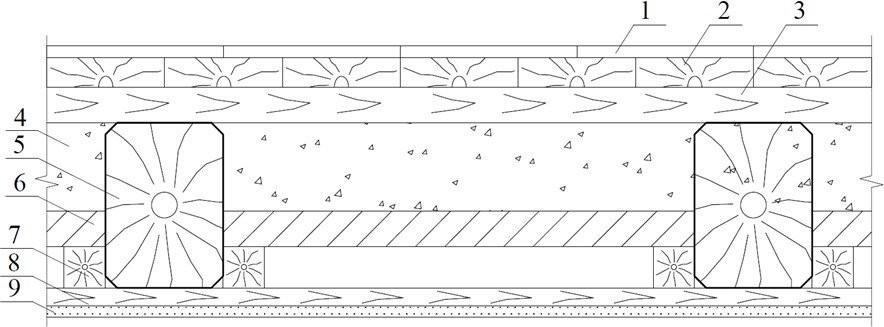 Рис. 1. Схема межэтажного перекрытия здания старого фонда по деревянным балкамс деревянным заполнением: 1 – паркет толщиной 20 мм; 2 – доска чернового пола толщиной 50 мм; 3 – лаги толщиной 60 мм с шагом около 500 мм; 4 – засыпка строительная толщиной около 150 мм; 5 – балка деревянная в форме бруса сечением 200 × 280(h) мм; 6 – подбор из доски толщиной 60 мм; 7 – брусок опорный сечением 70 × 70мм; 8 – подшивка потолка нижерасположенной квартирыиз доски толщиной 30 мм; 9 – штукатурка известковая по драни толщиной 20–30 ммВ перекрытиях по металлическим балкам с деревянным заполнением вместо бревна использовались двутавровые балки, чаще всего от № 16 до № 25 по Германскому сорта- менту. При строительстве доходных домов начала 20 века чаще всего использовались двутавровые балки № 18. Деревянный подбор из доски укладывался на нижние полки балок. Наиболее широко при строительстве домов применялась схема с несущими кир- пичными стенами.Длина пролёта для опирания балок перекрытия обычно составляла 6000–7000 мм, хотя довольно часто пролёты доходили и до 9000–12000 мм. Соответственно, чем боль- ше был пролёт между капитальными стенами, тем больше был диаметр (сечение) дере- вянной балки или сортамент металлической балки.До 1898–99 гг. перекрытия возводились по деревянным балкам. Затем до 1917 года в качестве балок перекрытия стали использовать в основном двутавровые балки, при- меняя деревянные балки иногда только на чердаках.После революции дома в основном из-за сложной обстановки в стране и нехватки металла, который первостепенно использовался на военные нужды, тракторостроение и машиностроение, строились с перекрытиями по деревянным балкам.После Великой Отечественной войны 1941–1945года многие здания или части зданий были разрушены и в ускоренных темпах их восстанавливали, используя в качестве мате- риалов на перекрытия и деревянные балки и металлические балки с разрушенных зда- ний, в том числе и трамвайные рельсы. И только оправившись от войны, начиная с кон- ца 40-х годов дома начали строить, применяя в качестве перекрытий бетонные плиты.С конца 1950-х годов в Санкт-Петербурге, учитывая аварийность и ветхость жилья начали выполнять капитальный ремонт жилых зданий. Старые деревянные балки ме- нялись на железобетонные пустотелые плиты перекрытий или на металлические балки с заполнением мелкоформованными плитами БПР, уложенными на нижние полки балок. В советское время программа капитальных ремонтов велась достаточно широко.Жителей квартир без излишних дискуссий переселяли в маневренный фонд, где они проводили в среднем 1–2 года. За это время в здании при необходимости усиливались фундаменты, перебиралась деформированная кирпичная кладка, менялись перекрытия, все коммуникации, кровля, монтировались новые перегородки, полы, производилась от- делка квартир, оснащение газовыми плитами, колонками, сантехприборами. После это- го жители возвращались обратно в квартиры.В настоящее время фонд капитального ремонта только выборочно ставит многоквар- тирные дома в программу такого типа. Да и то, когда уже назначен подрядчик по капиталь- ному ремонту, возникает много сложностей с жильцами. Люди не хотят уезжать из сво- их квартир неизвестно куда, так как временное переселение происходит в жильё низкого статуса и по местоположению, и по условиям проживания. Жильцы, пользуясь ситуаци- ей, требуют для себя новые квартиры, а не капремонт старого дома, пытаются улучшить свои жилищные условия. Во многих квартирах живут арендаторы, сами собственники не выходят на связь, кто-то проживает за границей. При этом необходимых инструментов в законодательстве и у исполнительной власти для решения таких вопросов нет. Поэтому часто планируемый капитальный ремонт здания просто откладывается. и проблема по- висает в воздухе до наступления необратимой аварийности. А чем больше в доме квар- тир, тем больше проблем, связанных с мнением и интересами каждого жильца. В центре города это всё осложняется необходимостью сохранения объектов культурного наследия, и тем самым большим финансированием проектных и строительных работ. Поэтому мно- гие собственники жилья встают перед выбором – запустить механизм признания аварий- ности перекрытия, дождаться обследования, конкурса, согласования, выполнения работ неизвестной организацией, и тем самым лишиться квартиры минимум на 2 года или за счёт собственных средств инвестировать деньги в улучшение качества жилья, произведя капитальный ремонт перекрытия, выбрав подрядчика самостоятельно.Так как многоквартирным домам старого фонда в Санкт-Петербурге уже как минимум 100 лет, а некоторые достигают возраста и 200 лет, то перекрытия этих домов с учётом долгих лет эксплуатации, подверглись влиянию разных негативных воздействий. За этовремя изменились (и не один раз) строительные нормы в отношении необходимых не- сущих способностей данных перекрытий. Основными недостатками перекрытий домов дореволюционной постройки является совместная работа системы деревянных каркас- ных перегородок, совпадающих по этажам и балок перекрытий [1].Перечень некоторых негативных факторов, влияющих на работоспособность балки перекрытия и их дефектов:длительное время эксплуатации. В результате появляется прогиб, не соответству- ющий современным нормам. Иногда он доходит до 150 мм при пролёте 6000–7000 мм при допустимом не более 1/200 от длины пролёта [2];чрезмерные нагрузки, не соответствующие требованиям измененных строитель- ных норм и возникающие из-за не квалифицированных ремонтов, произведённых за по- следние 70 лет. Так, в зданиях со старыми и деструктированными балками, залитая сло- ями в разное время бетонная стяжка на цокольных этажах, достигающая толщины до 500 мм увеличивает нагрузку до 1000 кг/м2 перекрытия;влияние влаги на балки перекрытий. В мокрых зонах квартир (кухня и санузлы), из-за частых протечек системы отопления деревянные балки перекрытий сгнивают, а ме- таллические коррозируют до их полного разрушения. В 50 % мокрых зон квартир бал- ки в аварийном состоянии. Те же самые воздействия влаги происходят на чердаках из- за текущих крыш и в сырых подвалах;деревянные балки подвержены влиянию древесных жучков, насекомых, плесе- ни, грибка, растрескиванию и т. п., что ведет к разрушению структуры материала балок и снижению их несущей способности.не профессиональное вмешательство жильцов в работу несущих конструкций. Многие годы некоторые жильцы без каких-либо проектов самостоятельно устраива- ют проёмы в перекрытии, разрезая балки перекрытий и перенося нагрузку на соседние балки. У кого-то не влезает холодильник, и он выбивает в стене нишу под опорой бал- ки или расширяет проём в несущей стене, не выполнив дополнительное усиление. Эти факторы изменяют нагрузку на балки, уменьшая их несущую способность;неравномерная осадка фундаментов соседних капитальных стен в следствии ги- дрогеологических процессов, происходящих в грунтах. Так, например, балки перекры- тия с наклоном к одной из опор до 150–200 мм;деформация кирпичной кладки несущих стен в следствии неравномерных осадок фундаментов, воздействия влаги, перепады температур наружного воздуха и т. д., что приводит к разрушению опор под балками перекрытий;отсутствие эксплуатации здания в течении нескольких лет, особенно без правиль- ной консервации. Здание с нарушенным температурно-влажностным режимом, с проте- кающей кровлей, без отопления в десятки раз быстрее изнашивается, чем действующее. Все эти факторы ведут к аварийности перекрытия и часто в результате обследования оно оценивается как аварийное, а в лучшем случае как ограниченно работоспособное [3]. Нормативный срок службы перекрытия по деревянным балкам-60 лет [4]. Поэтому та-кие перекрытия в первую очередь нуждаются в капитальном ремонте.ЛитератураЮдина А. Ф. Реконструкция зданий и сооружений: учебник / А.Ф. Юдина. – М.: Издательский центр «Академия», 2019. – 320 с.СП 20.13330.2016 Нагрузки и воздействия. Актуализированная редакция СНиП 2.01.07-85* (с Изменениями N 1, 2). Приложение Д, таблица Д1.ГОСТ 31937-2011 Здания и сооружения. Правила обследования и мониторинга технического состояния. П.5.1.5.Нечаев Н. В. Капитальный ремонт жилых зданий. М.: Стройиздат, 1990. 207 с.ИССЛЕДОВАНИЕ СТРУКТУРЫ ТРУДОЗАТРАТ ПРИ ВДАВЛИВАНИИ СВАЙ И ПОДГОТОВКЕ ИСПОЛНИТЕЛЬНОЙ ДОКУМЕНТАЦИИSTUDY OF THE STRUCTURE OF LABOR FOR THE TECHNOLOGICAL PROCESS OF PRESSING PILESНа сегодняшний день устройство фундаментов посредством статического вдавливания свай на- бирает все большую популярность в связи с тем, что эти работы можно выполнять в густозаселен- ной городской застройке. Поэтому автор в своей статье рассказывает про такие аспекты устройства свайных фундаментов как хронометраж работ и время, которое необходимо потратить на формиро- вание комплекта исполнительной документации. Автор указывает на проблемы, с которыми стал- киваются инженеры ПТО при составлении документации, и возможные варианты решения этих проблем. Статья носит больше ознакомительный характер и направлена на просвещение в области производства работ по статическому вдавливанию свай.Ключевые слова: сваи, свайные фундаменты, качество, трудозатраты, исполнительная до- кументация.To date, the construction of foundations by means of static compression of piles is gaining popularity due to the fact that these works can be performed in densely populated urban buildings. Therefore, the au- thor in his article tells about such aspects of pile foundations as the timing of work and the time that must be spent on the formation of a set of Executive documentation. The author points out the problems faced by engineers when compiling documentation, and possible solutions to these problems. The article is more informative in nature and is aimed at education in the field of work on static pile indentation.Keywords: piles, piles foundations, quality, labor expenditures, executive documentation.Основными тенденциями современного строительства в крупных городах при воз- ведении как жилых, так и общественных зданий являются повышение этажности за- стройки, увеличение количества сооружений, под которыми осваиваются подземные пространства [1]. В условиях плотной городской застройки, устройство фундаментов ка- жется крайне сложной задачей, поэтому чаще всего предпочтение проектировщики от- дают свайным фундаментом, возводимым посредством статического вдавливания свай. Почему сваи, и почему статическое вдавливание? На сегодняшний день известны сле- дующие способы устройства свайного фундамента: предварительно изготовленные за- бивные и вдавливаемые, сваи оболочки, набивные, буровые, винтовые сваи [2]. В усло- виях слабых глинистых грунтов Санкт-Петербурга сваи будут наиболее оптимальным выбором для обеспечения необходимой несущей способности фундамента. При стати- ческом вдавливании отсутствуют динамические и вибрационные воздействия, отсюда меньше страдает окружающая застройка. Применение свайных фундаментов позволя- ет сократить объем земляных работ, материальные и трудовые затраты по сравнению с традиционными конструкциями фундаментов, особенно в сложных гидрогеологиче- ских условиях [3]. Поэтому проектные организации отдают предпочтение статическо- му вдавливанию свай.Сваевдавливающая установка – это строительная машина самоходная или перестав- ляемая краном с максимальным усилием вдавливания от 700 до 2000 кН, вертикальные статические усилия, в которой, передаются на торец или боковую поверхность свайно- го элемента посредством гидравлических или полиспастных зажимных устройств [4].В ходе производственной практики была посещена строительная площадка, где вы- полнялись работы по устройству свайного основания из ж/б свай заводского изготов- ления методом вдавливания с устройством сварного стыка. С целью определения пока- зателей эффективности устройства стыка свай на сварке был произведен хронометраж всех сопутствующих работ при погружении свай.Технология погружения составных свай реализуется в следующей последователь- ности [5]:выполняется строповка нижней части сваи;подъем сваи и заводка ее в зажимное устройство;зажим сваи с помощью гидравлического цилиндра в зажимном устройстве;вертикальное перемещение вниз зажимного узла с помощью двух цилиндров (ве- личина хода цилиндров – 1,0 м). При достижении крайнего нижнего положения зажим- ное устройство разжимается, вдавливающий узел поднимается в крайнее верхнее поло- жение, и далее цикл повторяется;выполняется строповка верхней части сваи;подъем сваи и заводка ее в зажимное устройство;подготовка свариваемых поверхностей к работе, очистка от бетона и совмещение фланцев свай;электродуговая сварка элементов конструкций, зачистка облицовочного слоя шва от шлака и брызг;нанесение антикоррозийной защиты – обмазка свай праймером (раствор битума в бензине 1–4 / 1–3) в три слоя;погружение составной железобетонной сваи;движение сваевдавливающей установки к следующей свае. Производительность установок в среднем составляет 5–15 свай в смену в зависи-мости от грунтовых условий, длины свай и принятой технологии производства работ. Квалификационный состав звена из расчета на одну установку показан в табл. 1.Таблица 1Квалификационный состав, осуществляющий вдавливание составных свайВ течение рабочей смены объекте были погружены 9 свай марки С180.40 Св (С60.40 ВСв.4 – верхняя секция сваи; С120.40 НСв.4 – нижняя секция сваи). В процессе погру- жения фиксировалось время каждого технологического этапа. Фиксация времени начи- налась при окончании производства одного вида работ и переходе на следующий этап погружения. Полученные данные сведены в табл. 2. В таблице не учитывалось переме- щение установки вдавливания от одной свае к другой, так как эти данные имели бы очень большой разброс, ведь сваи могут располагаться на расстоянии 1,5 метра и на рассто- янии 20 метров. Установка может двигаться длинным и коротким ходом. Скорость пе- ремещения в таком случае меняется с 2,5 метров в минуту до 60 сантиметров в минуту.Таблица 2Хронометраж работ при погружении свай методом вдавливания с устройством сварного стыкаНа основании обработанных данных следует, что 65 % процентов от полного ком- плекса работ по вдавливанию одной сваи составляют работы, связанные с устройством стыка. Большую часть времени, порядка 40–50 минут, занимает электродуговая сварка и около 20–30 минут уходит на ожидание высыхания антикоррозийного защитного слоя. В ходе проведенного анализа хронометража работ по погружению свай методом вдавливания с устройством сварного стыка определено, что время устройства стыка за- нимает порядка 50–60 мин, что приводит к уменьшению производительности, ограни-чиваясь погружением 7–8 свай одной СВУ в смену.Так же были определены затраты времени на формирование исполнительной доку- ментации.Перечень исполнительной документации: заверенная копию выписки из реестров членов саморегулируемой организации, заверенные копии приказов, подписанные ори- гиналы актов освидетельствования скрытых работ, подписанные оригиналы актов осви- детельствования ответственных конструкций, журнал входного контроля, журнал по- гружения (вдавливания) свай, журнал сварочных работ (при составных сваях), журнал антикоррозионной защиты сварных соединений (при составных сваях), исполнитель- ная схему планово-высотного положения свай, оригиналы или копии паспортов каче- ства свай, оригиналы или копии паспортов качества закладных деталей (при составных сваях), оригиналы или копии паспортов качества на битумный лак (при составных сва- ях), оригиналы или копии паспортов качества на электроды (при составных сваях).Была изучена закономерность влияния количества свай на время сбора полной ис- полнительной документации в четыре папки. Рассматривались примеры, при которых акты скрытых работ, акты ответственных конструкций, исполнительные схемы и жур- налы заполнены и распечатаны, так как чаще всего все эти документы формируются со- вместно с выполнением работ.Для определения зависимости были выбраны различные объекты по количеству свай, и по виду свай (составные, одиночные). Объекты под номерами 1, 6, 7 были с составны- ми сваями, остальные объекты были с одиночными (табл. 3).Таблица 3Информация об объектахЗависимость составления исполнительной документации от времени и количества свай показана ниже (рис. 1).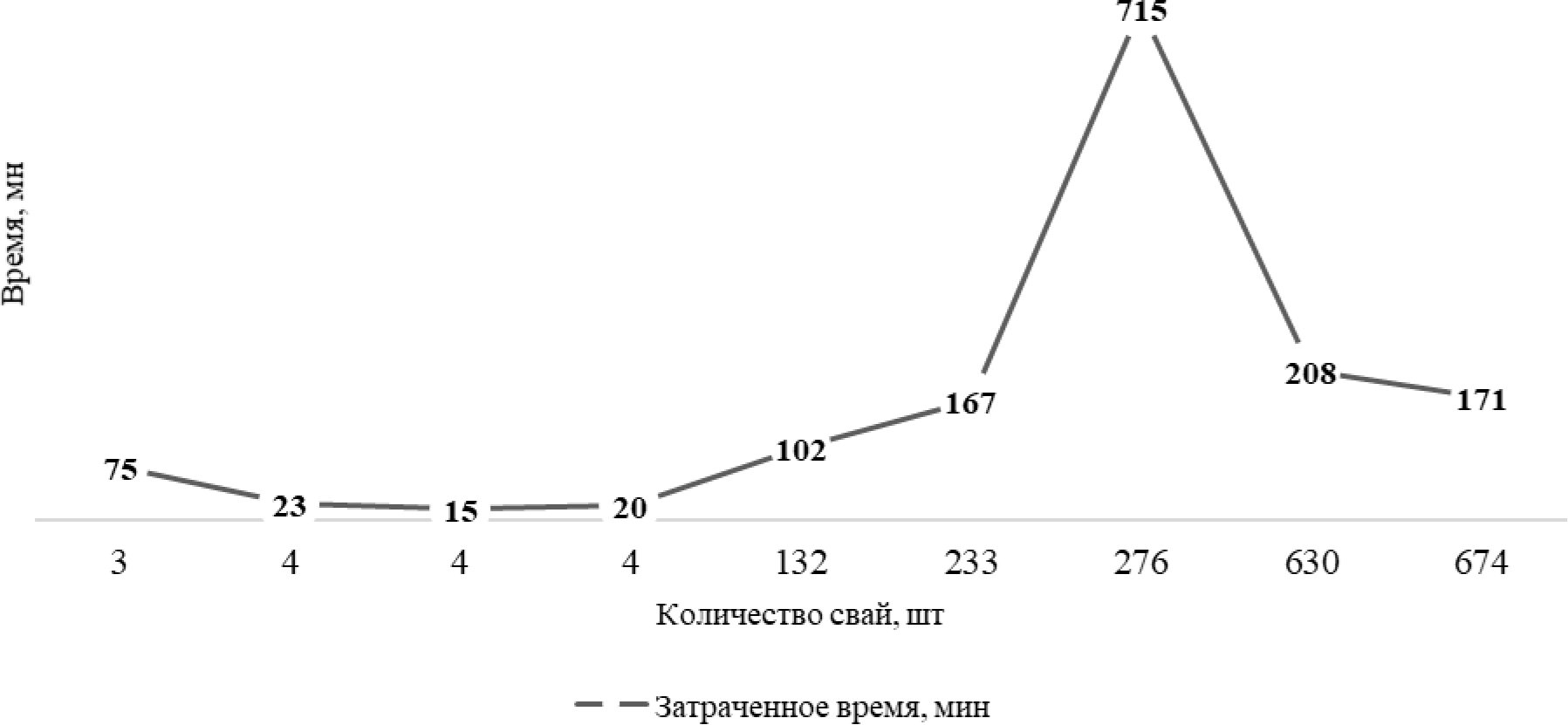 Рис. 1. График зависимости времени оформления исполнительной документации от количества свайБольше всего времени тратится на то чтобы заверить копии, здесь наличие одной/ двух печатей вместо четырех сильно сокращает время. Время на составление комплек- та актов для составных свай или для одиночных отличается примерно на 2 минуты, так как для одиночных свай это акт на осмотр и погружение, а в составных это осмотр и по- гружение нижнего звена, сварка и антикоррозионная защита стыков составных свай, осмотр и погружение верхнего звена. Однако встречаются заказчики, которые просят все свайное поле, а это может быть и четыреста, и семьсот свай, сделать одним актом. Поэтому время на формирование папок очень сильно зависит в большинстве своем от заказчиков, нежели от количества или от вида свай.Были выявлены зависимости формирования папки исполнительной документации от количества свай, обнаружено, что время прямо пропорционально количеству свай, но в большинстве своем зависит от заказчиков нежели от количества и вида свай.В настоящее время несмотря на то, что исполнительная документация формируется в соответствии с нормативной литературой, в которой хоть и расплывчато, но довольно ясно расписан ее перечень, дана форма актов, есть примеры заполнения, тем не менее каждый заказчик видит исполнительную документацию по-своему. Причем самое уди- вительное, что даже форма актов, которая имеет четкую структуру, очень часто искажа- ется и заполняется абсолютно не так как положено.В заключении статьи можно сделать практические важные выводы о том, что пере- ход на информационную модель строительства, не только ускорит процесс формирова- ния исполнительной документации, ведь она не будет печататься, копироваться и т. д., но и позволит в дальнейшем использовать эту документацию на стадии эксплуатации объекта. Требуется разработать систему, которая позволит контролировать различные технологические параметры погружения свай, ведь эта информация будет с большей достоверностью показывать состояние грунтов, и свайного основания под зданием, что позволит закладывать при проектировании меньшие коэффициенты запаса прочности,а отсюда меньше стоимость строительства, а также будет незаменима при реставрации и реконструкции объекта.ЛитератураВерстов В. В., Гайдо А. Н., Иванов Я. В. Производство шпунтовых и свайных работ. СПб.: СПбГАСУ. 2011. 292 с.Гайдо А. Н. Пути совершенствования технологических решений устройства свайных фундаментов жилых зданий в условиях городской застройки // Жилищное строительство. 2015.№ 9. С. 12–15.Юдина А. А. Строительство жилых и общественных зданий / А. Ф. Юдина. – 4-е изд., стер. М.: Издательский центр «Академия». 2015. 384 с.Гайдо А. Н., Погода А. Г. Особенности построения цифровых информационных моделей объектов на стадии строительства нулевого цикла // Bim-моделирование в задачах строительства и архитектуры. 2019. № 2. С. 64–69.Свайные работы / М. И. Смородинов, А. И. Егорова, Е. М. Губанова. Под ред. М. И. Сморо- динова. – 2-е изд. М.: Стройиздат, 1988. 233 с.: ил. – Справочник строителя.ЧИСЛЕННОЕ МОДЕЛИРОВАНИЕ ПРОЦЕССА ДИНАМИЧЕСКОГО ПОГРУЖЕНИЯ СВАЙ РАЗЛИЧНОГО ТИПА С УЧЕТОМИХ ТЕХНОЛОГИЧЕСКИХ ОСОБЕННОСТЕЙ В УСЛОВИЯХ ВОДОНАСЫЩЕННЫХ ПЫЛЕВАТО-ГЛИНИСТЫХ ГРУНТОВNUMERICAL MODELING OF THE PROCESS OF DYNAMIC IMMERSION OF PILES OF VARIOUS TYPE OF THEIR TECHNOLOGICAL FEATURES UNDER THE CONDITIONS OF WATERATED DUST-CLAY SOILSВ работе приведено численное моделирование динамического воздействия на сваи различно- го типа при различных технологиях погружения в условиях водонасыщенных пылевато-песчаных. Данная тематика актуальна при ведении работ в условиях плотной городской исторической застрой- ки, поскольку к таким объектам предъявляются жёсткие требования по допустимым дополнитель- ным деформациям. Рассмотрены процессы забивки свай, высокочастотное погружение шпунтовых свай корытного профиля и трубошпунта. Численным моделированием получены значения распре- деления ускорений в грунтовом массиве и определены расчетные зоны влияния от этих процессов. Приведены особенности моделирования каждого из процессов.Ключевые слова: численное моделирование, забивка свай, высокочастотное вибропогружение, вибромониторинг, трубошпунт, плаксис.The paper presents a numerical simulation of the dynamic effect under conditions of water-saturated dusty-sand during the sinking of piles of various types and technology of sinking. This topic is especial- ly relevant when conducting work in the conditions of dense urban historical development, since such ob- jects are subject to stringent requirements for permissible additional deformations. Pile driving processes, high frequency dipping of sheet piles with a trough profile and pipe tongue are considered. The distribu- tion of accelerations in the soil mass is obtained and the calculated zones of influence from these process- es are determined. The modeling features of each of the processes are given.Keywords: numerical modeling, pile driving, high-frequency vibration diving, vibration monitoring, tube sheet pile, plaxis.Существенную долю на строительном рынке технологией погружения свай являют- ся динамические методы. Это обуславливается экономической целесообразностью дан- ного типа погружения. Энерго-мощностные затраты на погружения сваи значительно ниже, чем у статических методов, что позволяет выполнять большее количество строи- тельного объема за смену [1]. Тем не менее, к любому виду динамического воздействия, в условиях плотной городской застройки, следует относится с осторожностью.В условиях г. Санкт-Петербурга ситуация осложняется наличием большой мощно- стью водонасыщенных песков, которые являются основанием для большинства зда- ний исторической застройки [2]. Динамическое воздействие на водонасыщенные пески приводит к их разжижжению, в следствии, к существенным деформация окружающе- го массива грунта и зданий, сооружений, попадающих в зону влияния. Под толщей пе- ском располагаются сильнодеформируемые тиксотропные пылевато-глинистые озер-но-ледниковые (lgIII) отложения, которые меняют свои физико-прочностные свойства при внешних воздействиях [3].Усредненное типовое геологическое напластование в центральной части г. Санкт- Петербурга можно представить в следующем виде (табл. 1, рис. 1).Таблица 1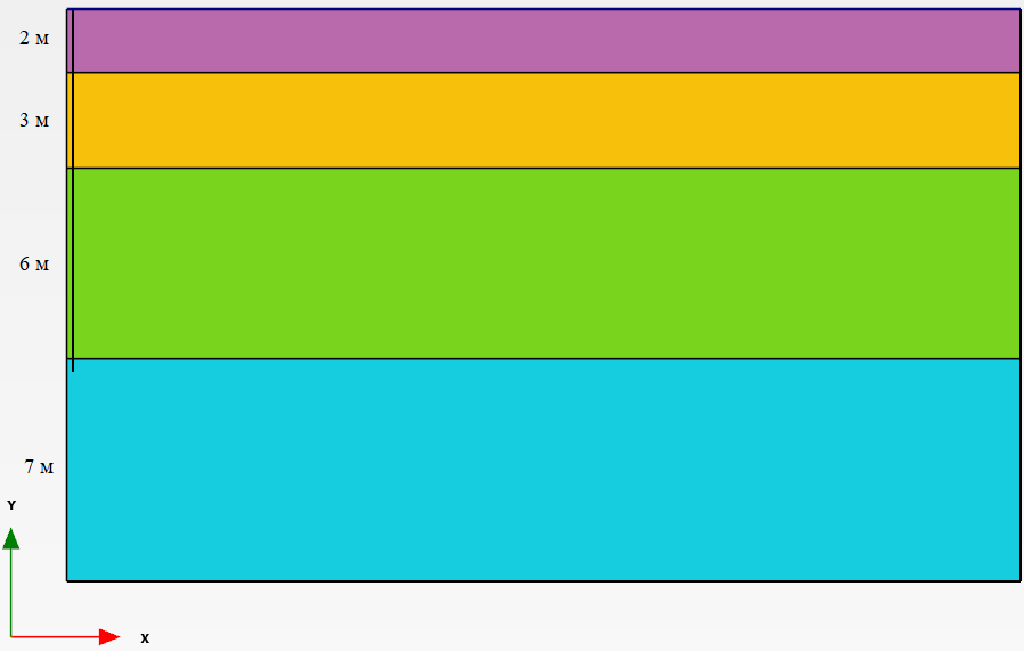 Рис. 1. Усредненное напластование грунтов, принятое для численных расчётовНа сегодняшний день научно-техническая база для оценки динамических воздей- ствий, в основном, регламентируется документами [4,5,6]. К оценке предъявляются сле- дующие критерии (табл. 2).Таблица 2Стоит отметить, что нормативные документы не регламентируют величину колеба- ний грунта, хотя аварийные, трудно прогнозируемые ситуации возникают из-за наруше- ния структуры грунтового массива, а не из-за дополнительных напряжений возникающих в конструкциях зданий и сооружения. Также, нет величин, предъявляемых к подземным коммуникациям, таким как коллекторы, водопроводы, газопроводы.Применение данных технологий должно обеспечиваться постоянным геотехниче- ским мониторингом с целью отслеживания динамику изменения деформаций зданий и сооружений, попадающих в зону влияния, а также уровня колебаний.Предварительный прогноз колебаний массива грунта и применимости конкретно- го вибропогружателя, можно получить с помощью численных методов в специализиро- ванных программных комплексах: Plaxis, Midas, Abaqus и пр.В данной работе, на примере Plaxis, рассмотрено моделирование забивки свай, вы- сокочастотное вибропогружение «трубошпунта» и корытного профиля.Численный метод базируется на основном уравнение динамики [7]:Mu+Cu+Ku=F	(1)где: М – матрица масс системы; u – вектор перемещений; С – матрица демпфирования (2);K – матрица жесткости элементов системы, F – вектор внешней нагрузки;C=RM+RK,	(2)где: α β – коэффициенты демпфирования по Рэлею.Решение динамической задачи происходит за счет интегрирования по схеме Ньюмарка (3,4):ut + ∆t = ut + ut∆t + 12 – αut + αut + ∆t∆t2	(3)ut + ∆t = ut + 1 – βut + βut + ∆t∆t	(4) где: α, β – коэффициенты, определяющие точность расчетов.Наиболее корректными постановками задач, для моделирования динамического по-гружения, является: осесимметричная (плоская задача, погружение одиночной сваи), и пространственная (трехмерная постановка задачи).Нагрузка для любого типа воздействия приводиться как детерминированная, по си- нусоидальному закону. Их общий вид описывается уравнением (5):F=AF’sinωt + 0	(5)где: F – Вынуждающая сила; A – множитель величины нагрузки; F’-исходное значение нагрузки; ω – циклическая частота; t – время.Графическое отображение изменение нагрузки во времени, для двух принципиаль- ных процессов, приведено на рис. 2.Общая расчетная схема для моделирования забивки сваи приведена на рис. 2. Рассмотрен процесс забивки железобетонной сваи с целью оценить распространение колебаний в массиве грунта. Свая имеет круглое сечение диаметр 0.4 м, длина сваи 11 м. Модуль упругости железобетона принят Еупр   = 30 000 МПа. По боковой поверхности сваи задан конечный элемент «Интерфейс» для создания контакта между двумя средами«грунт-свая». Коэффициент Rinter   предварительно может назначаться в соответствии с [8].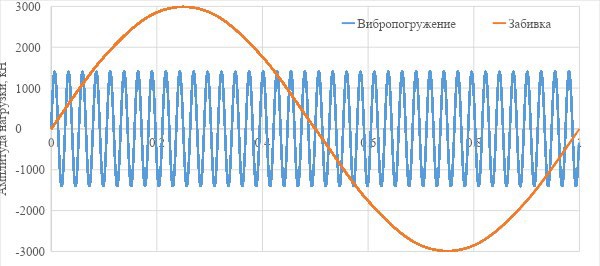 Рис. 2. Графическое отображение изменения нагрузки во времени для высокочастотного вибропогружения шпунта (синий); забивка свай (оранжевый)При моделировании динамических задач необходимо правильно учитывать гранич- ные условия. При выборе размеров модели следует учитывать, что динамические зада- чи требует большого количества времени на расчет. Большая модель увеличит количе- ство конечного элементов, что значительно временные затраты.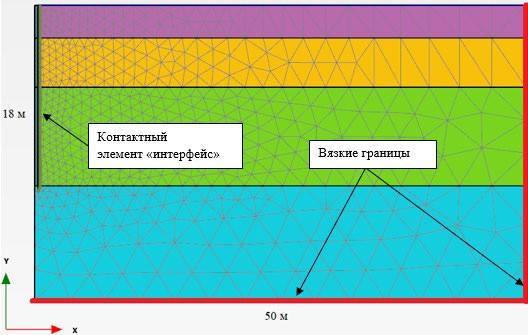 Рис. 3. Расчетная схема задачи забивки одиночной сваи в осесимметричной постановкеДополнительные граничные условия, вязкие границы, необходимо вводить по кра- ям модели, чтобы исключить отражение волн. Количество поглощенной энергии вязки- ми граница определяются из условий (6,7):𝜎 = −C 𝜌 𝑉 𝑢̇	(6);𝜏 = −C2 𝜌 𝑉𝑠 𝑢̇у	(7);где: 𝜎 – величина нормальных напряжений, поглощающихся демпферами на границемодели; 𝜏 – величина касательный напряжений, поглощающихся демпферами на границемодели; 𝜌 – плотность грунта; 𝑉 , 𝑉 – скорость распространения продольных и попереч-𝑝	𝑠ных волн в массиве грунта; C1, C2 – коэффициенты релаксации, стандартное значение 1. Расчетные фазы заданы в следующей последовательности: 1) формирование природных напряжений; 2) Активация сваи и интерфейсных элементов в модели;Моделирования удара по свае; 4) Выключение динамической нагрузки и анализ распространения волн в грунтовом массиве. На рис. 4 представлены результаты.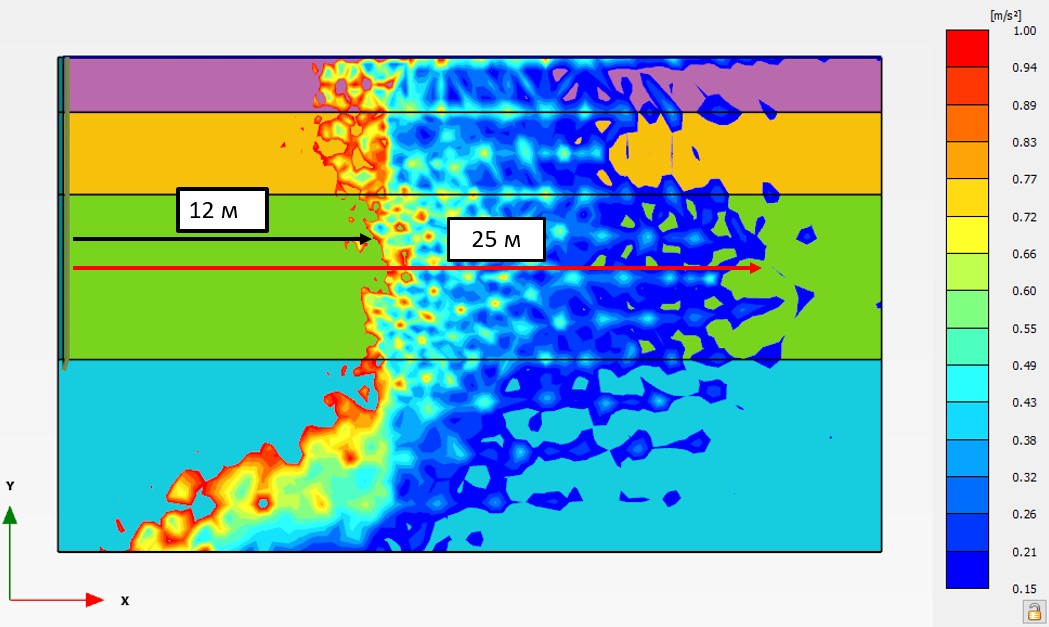 Рис. 4. Распределение ускорений в массиве грунта от забивки сваиРезультаты данной задачи позволяют оценить зону влияния от забивки сваи оди- ночной сваи. На рис. 4 представлены изополя ускорений в массиве грунта. Шкала на- строена на отображение величины ускорений в диапазоне от 0,15 м/с2 (предельно допу- стимые значения для ускорений зданий 3 категории технического состояния) до 1 м/с2. Наибольшие ускорения развиваются в зоне до 12 м (30dсв, где dсв – диаметр сваи)от центра сваи. Затухание колебаний наблюдается на расстояние 25 м (60dсв).Перемещение сваи от одного удара представлено на рис. 5. Результаты данной мо-дели могут использоваться для предварительного определения зоны влияния, а также прогноза отказа сваи в конкретных геологических условиях.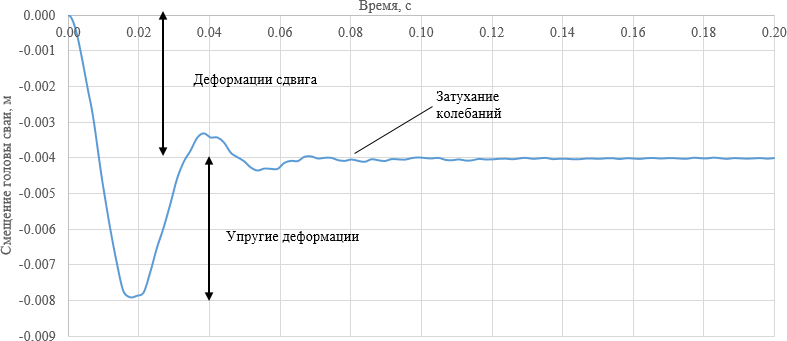 Рис. 5. Перемещение сваи в зависимости от времени от одного удараВысокочастотное вибропогружение является более щадящей технологией. Поскольку рабочая частота вибропогружателя значительно выше, чем собственные частоты грун- тового массива и зданий, попадающих в зону влияния, в основании не происходит яв- ления резонанса, которое характеризуется резким скачком амплитуд колебаний. Также, за счет высокой частоты, зоны влияния значительно меньше.На рис. 6 представлена расчетная схема высокочастотного погружения одиночной шпунтовой сваи.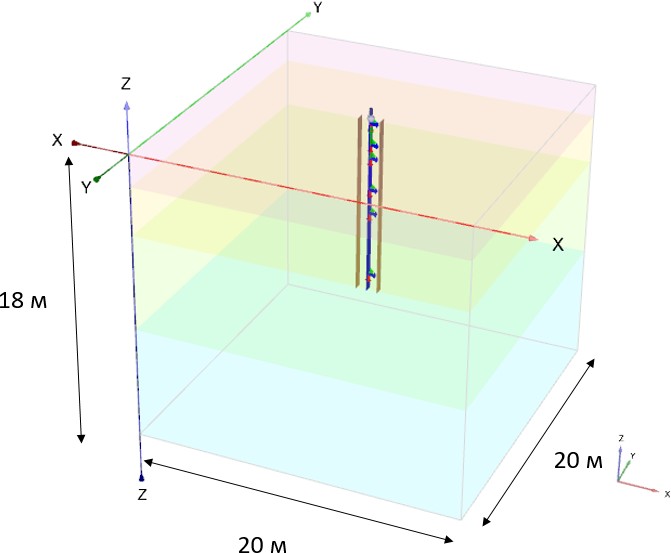 Рис. 6. Расчетная модель вибропогружении сваи в пространственной постановкеВ данной задаче рассмотрено и замоделировано вибропогружение одиночной шпун- товой сваи корытного профиля (PU221 – VL606) длиной 11 м. Грунтовое напластование принято в соответствии с рис. 1. Динамическая нагрузка характеризуются максималь- ной вынуждающей силой 900 кН, частота 38 Гц [9].График зависимости погружения шпунтовой сваи во времени представлен на рис. 7.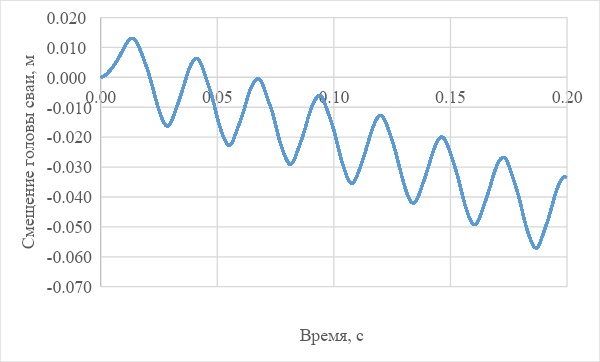 Рис. 7. Перемещение сваи в зависимости от времени при высокочастотном погруженииИзополя ускорений в массиве грунта приведены на рис. 8. Отметим, что полученная расчетная зона влияния погружения оказалась значительно меньше, чем при забивке свай.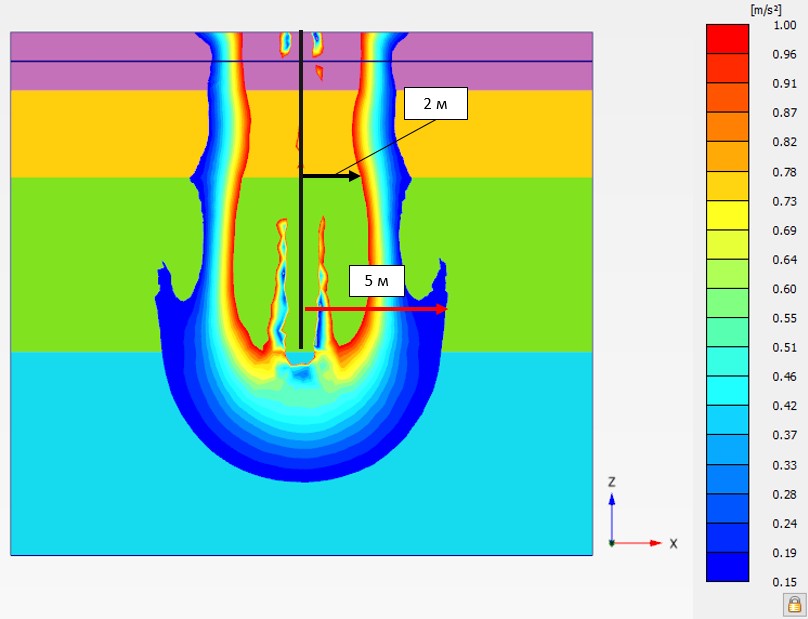 Рис. 8. Изополя распределения значений ускорений в массиве грунта и расчетные зоны влиянияПри моделировании данной ситуации необходимо учитывать, чтобы размер конечного элемента был примерно равен длине волны. Также, моделирование одиночной сваи корытного профиля необходимо выполнять в пространственной постановке, потому что, плоская задача дает завешенные величины уровня колебаний грунта и самой сваи. Поскольку длина волны при высокочастотном воздействии короткая, такие задачи обычно имеют большое количество мелких элементов, что значительно увеличивает время расчета. Также, необходимо учитывать коэффициенты демпфирования по Рэлею, в противном случае можно получить завышенные значения ускорений в массиве грунта, которая не соответствует действительности.Из допущений в данной задачи является отсутствие учета сил трения в замках шпун- товых свай, а также их возможное искривление в грунтовом массиве, при решении за- дач извлечения. Вязкие границы задаются по всем краям модели, снизу, дневная поверх- ность не имеет особых граничных условий.Моделирование вибропогружения одиночной сваи «трубошпунта» можно выпол- нять в осесимметричной постановке, это значительно снизит время на расчет модели.Общая расчетная схема для расчета сваи диаметром 1 м и длиной 11 м представле- на на рис. 9.Отметим, что характер деформаций при численном моделировании не совсем отра- жает физическую ситуацию (см. рис. 9). Реально, при погружении замкнутых профилей в пространстве трубы происходит разуплотнение грунта и его существенное поднятие. Таким образом, при решении динамических задачи можно получить только качествен-ные и количественные результаты по распределению колебаний в массиве грунта, но при этом численный расчет не учитывает изменение структуры грунта и его свойств.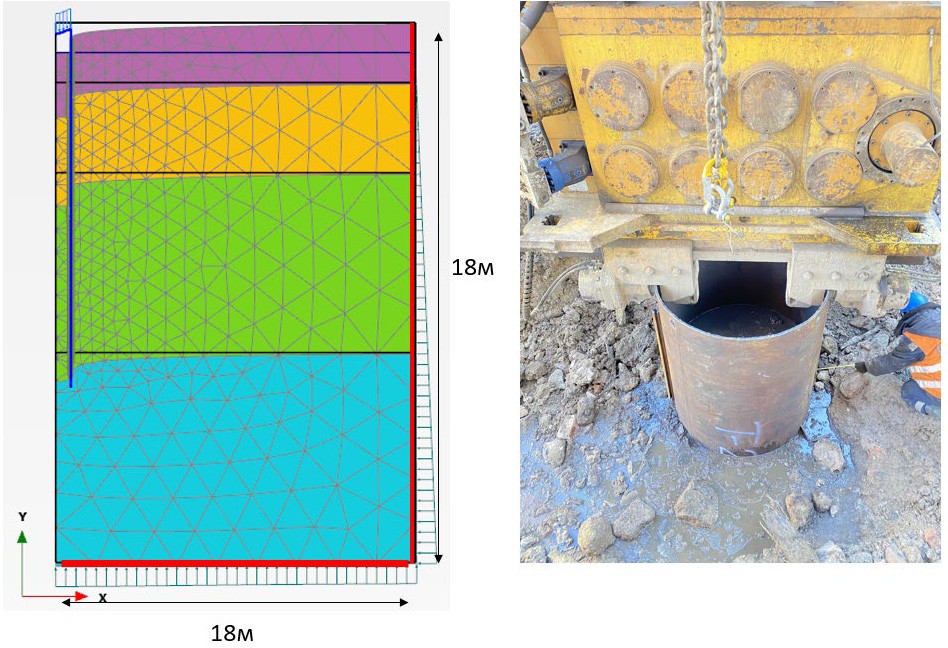 Рис. 9. Наглядное отображение характера деформаций массива грунта при моделировании и в натуреНа рис. 10 представлены результаты моделирования вибропогружения трубошпун- та. В данном случае расчетная зона влияния большем, чем при решении задачи при по- гружении шпунтовой сваи корытного профиля. Это связано с большей жёсткостью се- чения трубы, а также большим лобовым сопротивлением по острию сваи.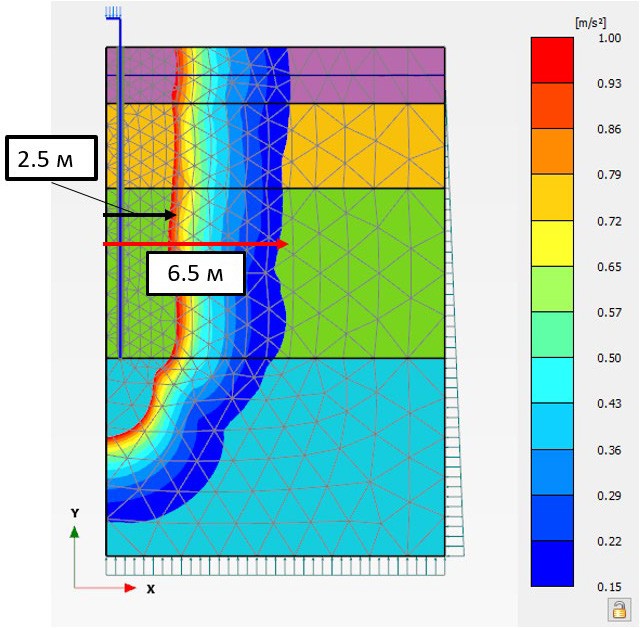 Рис. 10. Распределение значений ускорений в массиве грунта при погружении трубошпунтаВ заключении отметим, что современные программные комплексы позволяют с удов- летворительной точностью прогнозировать зоны влияния от динамического погруже- ния свай различного типа в условиях слабых водонасыщенных грунтах. Тем не менее, вопросы учета динамики в условиях водонасыщенных пылевато-глинистых грунтов по- зволяют моделировать процессы с рядом серьезных допущений. Распространенные мо- дели грунтового массива не учитывают изменение свойств грунтов при динамической нагрузке, из-за чего деформационные схемы, полученные, при расчете динамических задач не полностью соответствуют действительности.Полученные, в процессе выполнения данной работы результаты, позволяют учиты- вать технологические особенности динамического погружения свай в дисперсных во- донасыщенных грунтах.ЛитератураВерстов В. В. Совершенствование технологических решений по погружению и извлечению шпунта вибрационным методом / В. В. Верстов, Г. А. Белов // Вестник гражданских инженеров. — 2007. – № 4 (13). – С. 38–44.Мангушев Р. А., Осокин А. И. Геотехника Санкт-Петербурга: Монография. – М.: Изд-во АСВ, 2010. – 264 с.Заварзин Л. Г., Сотников С. Н., Фадеев А. Б. Инженерная технология геология и гидрогеология: учеб. пособие. – СПб.: СПбГАСУ, 1994. – 191. с.Справочник геотехника. 2016. Гл. 19.ТСН 50-302-2004. Проектирование фундаментов зданий и сооружений в Санкт-Петербурге. – М.: Госстрой России, 2004. – 56 с.ГОСТ Р 52892-2007. Вибрация и удар. –М.: Стандартинформ,2008. – 11 с.ВСН 490-87. Проектирование и устройство свайных фундаментов и шпунтовых ограждений в условиях реконструкции промышленных предприятий и городской застройки. – М.: Минмонтажспецстрой СССР, 1988. – 10 с.Plaxis: Finite Element Code for Soil and Rock Analyses, 3D Foundation. Scientific Manual / R.B.J. Brinkgerve [и др.] – Balkema, 2006.СП 22.16330.2016. Основания зданий и сооружений. Актуализированная редакция СНиП 2.02.03–83. М.: ФГУП ЦПП, 2016. 156 с.Верстов В. В., Гайдо А. Н., Иванов Я. В. Технологий устройства ограждений котлованов в условиях городской застройки и акваторий: Учебное пособие / Под ред. В. В. Верстова. – СПб.: Издательство «Лань», 2014. – 104 с.СОЛНЕЧНЫЕ ПАНЕЛИ В АРХИТЕКТУРЕSOLAR PANELS IN ARCHITECTUREВ статье проиллюстрировано каким образом солнечные панели могут быть интегрированы в стро- ительные конструкции, а именно: варианты размещения панелей, общее положение систем в целом; а также затрагивается внешний вид панелей относительно каждой конструкции и их разновидно- сти. Рассмотрено три вида интеграции: фасадные панели, крышные установки и установка навеса. Внимание уделяется возможности использования системы слежения за солнцем в конструкциях. Описаны возможности дизайна при проектировании как придание ценности зданию. Кроме этого, с одной стороны, определена основная цель архитекторов при проектировании, а с другой, выявле- на оптимальная концепция внедрения панелей с точки зрения энергоэффективности. Установлено, что поздняя интеграция может привести к удорожанию проекта, чем внедрение солнечной энерге- тики на стадии проектирования.Ключевые слова: солнечная батарея, энергоэффективность, «зелёная» архитектура, солнечные трекеры, интеграция, «солнечная» крыша, PV-системы, солнечная энергия.The article illustrates how solar panels can be integrated into variable building structures such as op- tions of panel placement and the general position of the systems. The outlook of panels relative to each structure and variety is concerned. Three types of integration are considered: facade panels, roof installa- tions and canopy installation. Attention is drawn to the possibility of using the sun tracking system in con- structions. The article describes the possibilities of design in the various design processes as a mean of in- creasing the buildings’ value. In addition, on the one hand, the main goal of architects in the design process is defined, and on the other, the optimal concept of panel implementation in terms of energy efficiency is identified as well. It is considered that late integration can lead to higher project costs rather than the in- troduction of solar energy at the design preliminary stage.Keywords: solar panel, energy efficiency, «green» architecture, solar trackers, integration, solar roof, PV-systems, solar energy.Электричество – это наиболее рациональный и адаптированный способ получения энергии. Вследствие негативного влияния электрических установок на окружающую среду, человечество переходит на более экологический способ получения энергии – при- менение солнечных панелей. Главный механизм работы солнечных батарей – это погло- щение солнечной энергии, преобразование её в электрическую и, наконец, в тепловую энергию. Архитектурный подход, заключающийся в использовании природной энер- гии с целью повышения энергоэффективности характерен для солнечной архитектуры и вызывает высокий интерес у архитекторов при проектировании или реконструкции. На сегодняшний день «зелёная» архитектура является актуальным направлением в стро- ительстве в связи с истощением природных ресурсов из-за энергетического кризиса. Начальное развитие данного направления было ограничено стандартными панелями [1]. Современные солнечные панели могут быть использованы практически в любом ар- хитектурном проекте как строительный материал для облицовки, так и для ограждаю- щих конструкций. Кроме того, фотоэлетрические модули могут использоваться в каче-стве экстерьерной конструкции или дополнять художественный образ проекта. Важно понимать, что дизайн-проект и конструктивное внедрение PV-систем – это разные вещи. В идеальном случае данные концепции должны дополнять друг друга [2].Существует несколько вариантов размещения солнечных панелей, а также несколько вариантов монтажа панелей в зависимости от конструкции здания: горизонтальный (пло- ские крыши); наклонный (скатные крыши); свободностоящий (на отдельных специаль- ных опорных конструкциях); интегрированный (солнечные панели являются элементами конструкций здания). Рассмотрим положение панелей в общем случае. Эффективность применения панелей можно оценить по трём основным факторам: угол наклона, ориен- тация и затенённость. Правильное ориентирование солнечной панелей увеличивает вы- работку энергии, кроме того снижает снеговую нагрузку на панель. Такие дефекты как механические воздействия снижают срок службы панели и уменьшают КПД. Угол и вра- щение солнечной панели оказывает большое влияние на производство электроэнергии. Чтобы максимизировать эффективность панелей солнечных батарей, солнечные лучи должны быть максимально перпендикулярны к поверхности панели, а сами панели – по- вернуты и наклонены к солнцу. Если придерживаться такой концепции, эффективность работы панелей будет выше на 30–40 %. Окончательное размещение зависит от того, где расположена панель. В местах к северу от экватора, солнечные панели, обращенные на юг, являются более эффективными, в то время как на юге экватора предпочтительны се- верные облицовочные модули. Оптимальные углы для модулей могут быть рассчитаны более точно для конкретных областей [3]. Для обеспечения оптимального угла наклона солнечных панелей в течение всего дня, панели могут быть подключены к солнечным трекерам. Они отслеживают солнце и используют информацию, чтобы вращать и накло- нять модули так, чтобы они были перпендикулярны солнцу постоянно. Следуя за солн- цем, эффективность солнечных панелей увеличивается примерно на 40 % по сравнению со статической панелью, размещенной на оптимальном уровне [4]. Солнечные треке- ры обычно используются в больших, подключенных к сети, установках, в которых за счёт максимального использования солнечной энергии, стоимость поставляемой элек- троэнергии снижается. Солнечные трекеры не идеальны для интеграции в зданиях, так как существует факт непрерывного перемещения панелей, что ухудшает их возможно- сти как конструктивной части здания. Из-за передовой технологии монтажа солнечных элементов с солнечными трекерами эти системы также имеют более высокие инвести- ционные и эксплуатационные расходы, чем статические, но высокая стоимость может быть компенсирована снижением стоимости поставляемой электроэнергии.Внешний вид солнечных панелей варьируется как между различными типами солнеч- ных батарей, так и в пределах типа солнечного элемента и значительно влияет на эсте- тику здания. Кристаллические солнечные элементы являются наиболее распространен- ным типом солнечных панелей, а их внешний вид создаёт общее впечатление в целом. Из-за поликристаллической технологии, а также в зависимости от условий освещения эти солнечные элементы не являются однородными по цвету. В отличие от кристалли- ческих солнечных элементов, тонкопленочные элементы имеют более однородный вид, а аморфные солнечные элементы имеют чёрный окрас, что способствует наибольшему поглощению количества света.Панели могут иметь различные степени прозрачности. Уровень прозрачности отража- ется на влиянии солнечного элемента, которое линейно к прозрачности. Полупрозрачныесолнечные панели могут заменить обычные стеклянные панели в окнах, навесных стенах и стеклянных крышах. Внешний вид панелей предлагает широкое разнообразие: безра- мочные панели, частично прозрачные, панели с индивидуальным дизайном. Возможность использования солнечных панелей в качестве прозрачных элементов открывают много возможностей для построения интеграции. Стоит заметить, что стеклянные панели бо- лее прочные, чем обычная панель, а также менее подвержены эрозии и более устойчи- вы к пожароопасности [5].Установка солнечных элементов принципиально отличается от традиционных, стро- ительных материалов, изделий и строительных форм, следовательно, их интеграция в здание, может быть достаточно сложной. Существует несколько дизайн-стратегий для внедрения PV-систем в архитектурный проект: коллаж, имитация, явная и скрытая ин- теграции.При проектировании нового здания с фотовольтаикой, свобода дизайна велика. Солнечный монтаж и строительство могут быть скоординированы и интегрированы друг с другом и выглядеть как единое целое. Работа интеграции при добавлении сол- нечной установки к существующему зданию более сложна, так как есть предел коррек- тировкам, как архитектурным, так и конструктивным. Потребность в конструктивном решении, поддерживающем архитектурные концепции, особенно высока в интеграци- ях на фасадах [6].Поскольку общим материалом покрытия для фотоэлектрических солнечных батарей является стекло, панели часто напоминают окна. Форма, размер и яркость солнечных панелей также способствует сходству с окнами. Как и окна, модули солнечных батарей разделяют фасад, но делают это только в двух измерениях. Панели чаще всего монти- руются близко друг к другу, таким образом, тени, образующиеся в стыках, незначитель- ны, и поэтому панели не добавляют никакой глубины фасаду. Солнечные установки на фасадах также можно разделить на две группы – холодные и теплые фасады. Холодные фасады действуют только как погодостойкая система для фасадов, установленная не- посредственно перед фасадом, используемая в качестве декоративного элемента архи- тектурной композиции здания. Солнечная установка в теплом фасаде полностью инте- грирована и выполняет все функции фасада и служит своеобразным чехлом для здания. Конструкции солнечных панелей на фасадах могут быть выполнены несколькими различными способами. Эти формы конструкции могут быть облицовкой с вентиляци- онной полостью, пост-рельсовыми фасадами, двухстворчатыми фасадами и сборным фасадом. В качестве фасада часто предпочтительны холодные фасады на южную сто- рону с вентиляционными полостями. Солнечные модули выполняют функциональные свойства фасадного материала, в то время как остальные элементы стены используют- ся как структурное обрамление и изоляция. В основном фасадные установки применя-ются в многоквартирных или многоэтажных офисных зданиях.Как уже упоминалось, вертикально установленная солнечная панель не является оп- тимальной с точки зрения эффективности. Однако, это компенсируется большой площа- дью фасадов, которые в противном случае были бы неэксплуатируемыми.Говоря о дизайне, интеграция в фасад играет большую роль, так как панелями можно покрыть весь фасад или только его части. Панели можно также аранжировать для того, чтобы сформировать картину на здании. Все эти факторы оказывают большое влияние и помогают создать зданию архитектурный характер.Традиционным способом установки солнечных элементов является система стойки на существующих крышах или на отдельных несущих опорах. Однако, интеграция па- нелей солнечных батарей в крыши, где они являются частью оболочки здания, заменя- ющей материал покрытия, становится все более распространенной.На плоских крышах система стойки предпочтительна, с точки зрения солнечной энергии. На скатных крышах ориентация и угол наклона солнечных панелей определя- ется самой крышей. Самое высокое солнечное облучение, для здания со скатными кры- шами, достигаются на южных поверхностях крыши. Юго-восточная или Юго-Западная сторона поверхности крыши также достаточны, хотя не являются оптимальными.По мере того как солнечная установка объединенной системы работает как система кон- струкции крыши, она должна обеспечить гидроизоляцию, что может быть достигнуто путем размещения панели в пластиковых корпусах, которые имеют специальные накладки, раз- мещенные на стыках, содержащие в себе слой кровельного войлока или покрывного листа. В объединенных системах, используемых на крышах, могут использоваться или стандарт- ные модули, или модули, специализированные для солнечной крыши. Использование стан- дартных модулей широко распространено и намного дешевле. Солнечные панели крыши можно использовать совместно практически с любым типом кровельных покрытий. Модули варьируются по размеру и внешнему виду, от широкоформатных модулей к солнечным че- репицам крыши. Известный вариант последнего упоминания, который был выпущен на рынок, был произведен компанией Tesla. Солнечная крыша выполняет все функциональ- ные свойства материала покрытия выглядит как традиционная черепица на крыше. Плитки бывают четырех различных стилей: текстурированные, гладкие, тосканские и шиферные. Небольшие модули, такие как солнечная черепица, требуют большего объема мон- тажных работ. Преимущество этой системы состоит в том, что сложные поверхности крыши легче покрыть. Однако была сделана разработка модулей, которые заменяют бо- лее одной плитки, что понижает объем электромонтажных работ при одновременномсохранении внешнего вида и функциональных свойств штатной черепицы [7].Системы затенения солнца идеальны для размещения панелей солнечных батарей. Хорошая вентиляция под панелями также помогает увеличить количество производи- мой электроэнергии. Навесные установки могут быть полностью непрозрачными, ча- стично прозрачными или полупрозрачными.Описанные солнечные установки имеют два вида: фиксированные и подвижные си- стемы. Хороший и эффективный тип фиксированной системы навеса – жесткие маркизы. В зависимости от наклонов маркизы могут защитить против солнечных бликов в опре- деленные периоды дня. Угол навеса, на южном фасаде которого защищает главным об- разом от летнего солнца. Навесы на восточных и западных фасадах не столь достаточ- ны из-за менее благоприятных условий угла падения.Подвижные системы используют солнечные трекеры для оптимизации выхода энер- гии для солнечных панелей. Эта система обеспечивает лучшее затенение солнца в тече- ние всего дня, а также больше генерируемого электричества. Потому что передовые сол- нечные трекеры имеют более высокие производственные и эксплуатационные расходы, чем стационарные системы. Одна из простых форм подвижной системы – раздвижные ставни, где подвижные жалюзи приспосабливаются к углу наклона солнца. Кроме того, панели оснащены сенсорами ветра, дождя и солнца, что позволяет системе открывать и закрывать маркизу автоматически.Использование солнечной энергии в архитектуре способствует миру чистых и возоб- новляемых источников энергии. На сегодняшний день PV-системы применяются чаще, чем другие виды альтернативной энергетике. Это происходит из-за того, что данные си- стемы наиболее лаконичны в использовании, так как могут быть практически любой формы: большими или маленькими, зеркальными или прозрачными, а также гнущими- ся или твёрдыми [8].Основной целью архитектора является создать пространственный объект с лини- ями, формами, цветами и текстурами. Широкий спектр разнообразных панелей помо- гает архитекторам решить поставленные задачи, но в силу отсутствия хорошего опыта в данном направлении, проектировщики редко выбирают панели в качестве строитель- ного материала.Фасадный способ интеграции панелей является одним из менее эффективных с точ- ки зрения выработки солнечной энергии, кроме того, некоторые панели при установке будут труднодоступны для очистки, что увеличивает дополнительные затраты на экс- плуатацию. Таким образом, устройство солнечных панелей на фасаде придаёт зданию в большей степени футуристический вид, а также предполагает красивое оформление. Следовательно, наиболее оптимальными вариантами интеграций панелей считается крышная установка и установка навесов.Также необходимо сделать вывод, что правильное ориентирование панелей – залог высокой эффективности работы системы.Поздняя интеграция солнечных панелей может привести к более высоким затратам из-за дорогостоящих технических решений если, например, пространство на крыше, где панели часто размещаются, используется для монтажа и вентиляции помещений. Так как на данный момент строительная индустрия консервативна и незнание может при- вести к тому, что использование в архитектуре солнечных панелей не оправдает ожида- ний строительных компаний.ЛитератураСтребков Д. С. Перспективы развития возобновляемой энергетики // Труды международной научно-технической конференции энергообеспечение и энергосбережение в сельском хозяйстве, 2012 г.Дизендорф А. В., Усков А. Е. Перспективы возобновляемой энергетики // КубГАУ, № 114 (10), 2015 г.Копылова Л. Дальневосточный прорыв. [Электронный ресурс] – URL: http://ec-a.ru/index. php?mn=razdel&mns=e51p8l2fm26sl_ruДостоинства и недостатки использования солнечных панелей. [Электронный ресурс] – URL: http://genport.ru/article/dostoinstva-i-nedostatkiispolzovaniya-solnechnyh-paneleyТроицкий А. О., Серадская О. В., Соломин Е. В. Устройство ликвидации и загрязнения солнечных модулей на основе механической тяги пленки // Энерго- и ресурсосбережение в теплоэнергетике и социальной сфере: материалы международной научно-технической конференции студентов, аспирантов, учёных. – 2016. – Т. 4. – № 1.Шарафян В. Солнечные модули как элемент архитектурного дизайна. [Электронный ресурс] – URL: http://green-city.su/%EF%BB%BFsolnechnyemoduli-kak-element-arxitekturnogo-dizajna/Солнечные панели и черепица: два в одном. [Электронный ресурс] – URL: http://samstroy.comПавлов Н. Солнечная энергия – энергия будущего, Электроника: научка, технология бизнес,№ 1(123), 2013 г.ОБЗОР СОВРЕМЕННЫХ СОЛНЕЧНЫХ ПАНЕЛЕЙOVERVIEW OF MODERN SOLAR PANELSВ данной статье ставится задача рассмотреть один из экологически чистых и возобновляемых источников энергии – солнечные панели. Затрагивается история создания панелей, а также прово- дится ознакомление с панелями с физической точки зрения. Внимание уделяется как производству модулей, так и принципу действия системы. Сравнивается рынок производства панелей в рамках мирового масштаба, приводится обзор существующих типов панелей и их основные особенности. На основе проведенного исследования оценивается эффективность использования применения ба- тарей в качестве источника энергии, а также рассматриваются перспективы исследования в строи- тельной отрасли в целом.Ключевые слова: солнечная энергия, фотоэлемент, постоянный ток, эффективность, энергоэф- фективность, источник энергии, кремниевые батареи, полупроводник.The aim of this article is to consider one of the most environmentally friendly and renewable resourc- es – solar panels. The history of the creation of the panels is touched as well as the process of getting ac- quainted with them from a physical point of view. The attention is drawn not only to the production of mod- ules but to the principle of operation of the system. Comparing the market of panels’ production on the global scale, an overview of existing panel types and their main features is provided. On the basis of re- search, the effectiveness of usage of batteries as a source of energy is evaluated as well as research per- spectives in the construction industry as a whole are considered.Keywords: solar energy, photocell, direct current, efficiency, energy efficiency, energy source, silicon batteries, semiconductor.В строительной индустрии возрастает потребность в переходе на экологически чи- стые источники энергии. Также из-за нестабильной экономики в стране цены на по- требляемую энергию растут. Одним из возможных решений сложившейся проблемы являются альтернативные источники энергии, самым мощным и возобновляемым из ко- торых является солнце. У каждой страны есть ряд научных советов, отвечающих за ис- пользование солнечной энергии. В нашей стране можно выделить: комитет по пробле- мам использования возобновляемых источников энергии Российского Союза научных и инженерных общественных организаций и Научный совет РАН по нетрадиционным возобновляемым источникам энергии. Задача совета состоит в установлении плана, ко- торый предполагает увеличение доли солнечной энергетики в общей энергетической системе. Солнечная энергия способствует улучшению энергоэффективности, а также экономии ресурсов. Солнечные батареи это одна из технологий преобразования и исполь- зования солнечной энергии для освещения, отопления зданий и нагрева воды. Можно выделить ряд факторов, способствующих переходу на солнечную энергию: увеличение надёжности энергосбережения страны, неограниченный запас топлива, использование оборудованияотдалённо в каких-либо сельских районах, безвредная выработка энергии, достаточно лёгкое обслуживание оборудования, возможность повторного использова- ния материалов после переработки [1].Существует несколько различных способов преобразования солнечной энергии в электричество. Использование фотовольтаики – это система преобразования сол- нечного излучение непосредственно в электричество. Солнечные батареи являют- ся комплексом соединенных отдельных фотоэлементов, обеспечивающих расчётную необходимую мощность. Принцип действия солнечной панели лежит в способности разноимённых полупроводников генерировать ток. С одной стороны, образовавшей- ся между полупроводников, зоны наблюдается дефицит электронов, а с другой – по- ложительно заряженных узлов. Полупроводник поглощает фотоны солнечных лучей, которые передают свою энергию электронам и под действием полученной энергии они начинают движение, высвобождая определенное количество энергии, то есть создавая разность потенциалов, а также образуя направленный поток, называемый электрическим током. Солнечные батареи вырабатывают постоянный ток, заряжая аккумуляторы, которые могут сразу питать какой-либо приёмник, или подключать- ся к инвертору напряжения для преобразования тока в переменный и использования в электросети [2].Известно несколько аспектов, которые определяют, сколько энергии может быть усво- ено из солнечной радиации за счет использования солнечных батарей и коллекторов, та- кие как: местоположение, количество солнечных часов, абсорбция, отражение в обла- ках и угол наклона панели относительно горизонтальной плоскости.Солнечное излучение можно разделить на прямое и рассеянное. Сумма солнечного излучения, которое достигает Земля в определенном месте, в основном, зависит от по- годных условий. Прямое солнечное излучение почти полностью поглощается и отража- ется в облаках, поэтому большая часть того, что попадает на землю, – это рассеянное, или косвенное излучение. Сумма собираемой солнечной инсоляции называется глобаль- ным излучением, которое можно определить, как рассеянный свет, то есть прямой сол- нечный свет, который вызывает резкие тени. Однако, эффективность солнечных элемен- тов зависит как ни странно от температуры, и на самом деле при высоких температурах эффективность солнечных элементов ниже, чем при высоких. [3].История создания солнечных панелей берёт своё начало в 19 веке, когда в 1839 году было открыто явление фотоэлектрического эффекта, который лежит в основе сол- нечной батареи. Раздел науки на стыке электрохимии, физики и фотохимии, изуча- ющий процесс преобразования световой энергии солнца в электрическую энергию, называется фотовольтаикой. Технология производства солнечных панелей разви- валась и развивается стремительно в связи с проводимыми исследованиями в дан- ной области.Рынок крупных производителей как отечественных, так и зарубежных сформировал- ся достаточно давно. Технологии производства панелей совершенствуются с развитием науки. Рассмотрим рынок зарубежных производителей и составим диаграмму производ- ства панелей на основе уровня технического оснащения производства, то есть годового объёма выпускаемых панелей (рис. 1) [4].Сегодня на рынке существует несколько типов фотоэлементов. Они различаются как с точки зрения структуры, так и материалом, что оказывает влияние на внешний вид и на эффективность солнечных элементов. Две главные группы солнечных элементов – это традиционные кристаллические кремниевые солнечные элементы и новые тонко- пленочные солнечные элементы.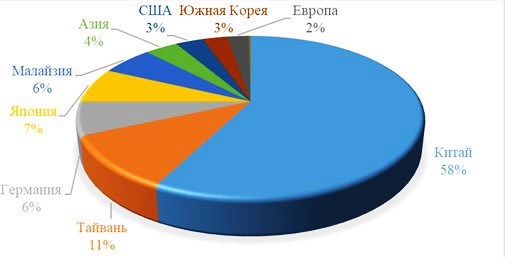 Рис. 1. Обзор производства солнечных панелей мирового масштабаСолнечные батареи на основе кремния составляют около 80–90 % производства всех выпускаемых панелей. Кремний является самым распространённым элементом земной коры, что исключает физические ограничения для производства. Существует три типа кремниевых панелей: монокристаллические, поликристаллические и панели из амор- фного кремния. Для монокристаллических характерен один фотоэлемент, то есть кри- сталл высококачественного кремния, выращенного по методу Чохральского. Во время этого процесса кремний ранга полупроводника, или поликристаллический кремний, пе- рекристаллизовывается, получаются монокристаллический цилиндрический стержень. Затем стержень разрезают на вафли. Это делается для получения прямоугольной формы вафли. К сожалению, во время резки образуется много кремниевой пыли, которая идет в отходы. Обрезки цилиндра могут расплавить и использовать повторно.Полный процесс очищения кремния, производство слитка, и окончательная резка со- ставляет около 40–55 % от общей стоимости солнечного модуля. Монокристаллические солнечные элементы дорогостоящие. Высокая эффективность монокристаллического солнечного излучения не может компенсировать высокие производственные затраты.Данные батареи имеют скруглённые края и насыщенный синий цвет, коэффициент полезного действия до 25 %. Типичный кристаллический солнечный элемент состоит из тонкой пластины силикона и двух металлических слоев. Первый, узорчатый слой металла частично покрывает сторону кремниевой пластины, которая подвергается воздействию солнечных лучей. Пластина и металлический слой находятся в электрическом контакте друг с другом. Второй слой металла покрывает большую часть задней стороны пласти- ны. Электрическое напряжение возникает между двумя металлическими слоями, ког- да солнце попадает на солнечную ячейку. Таким образом, элемент действует как акку- мулятор, который заряжается настолько долго, насколько лучи солнца ударили его. Эти клетки редко используются индивидуально, они часто собраны в защищённом солнеч- ном клеточном модуле, содержащем, как правило, 36 солнечных элементов. Передняя часть модуля состоит из закаленного стекла, которое защищает солнечные батареи.Производство кремния, используемого в кристаллических солнечных элементах, включает в себя много этапов. Кварцит и древесный уголь помещаются в высокотемпе- ратурную дуговую печь для получения металлургического кремния.Толщина, необходимая для того, чтобы кристаллический кремний имел полное по- глощение солнечного излучения, составляет около 1 сантиметра. В то время как для того чтобы материал поглотил 95 процентов солнечного излучения, необходима толщина око-ло 300 мкм. Повышенный уровень поглощения может быть достигнут путем отражения света от металла, устроенного на задней части солнечной батареи. В идеальном случае толщина должна быть только вдвое меньше, так как такой толстый слой необходим для полного поглощения, многие компании идут на компромисс и создают пластины с тол- щиной около 150–250 мкм, что приводит к поглощению около 94 процентов.Поликристаллические фотоэлементы содержат в себе несколько кристаллов более дешевого кремния, выращенного по методу направленной кристаллизации, имеют не- однородную структуру, с коэффициентом полезного действия 12–19 %.Процесс создания поликристаллических солнечных элементов пропускает процеду- ру перекристаллизации кремния. Вместо этого отливаются квадратные слитки из жид- кого кремния под строго контролируемыми температурными режимами, затем слиткам дают затвердеть. В результате получается множество кристаллов с различной ориен- тацией. Из-за более простого производственного процесса, производственные затраты этого типа солнечных батарей ниже, чем у монокристаллического. Из-за кристалличе- ских примесей, появления случайных зерен кристаллического кремния поликристал- лический кремний часто имеет дефекты. Эти дефекты приводят к снижению эффектив- ности работы клеток.Говоря о панелях на основе аморфного кремния, стоит отметить, что производство является полностью безотходным, а также требует гораздо меньше кремния, чем для монокристаллических панелей. На сегодняшний день существует 3 поколения солнеч- ных элементов на основе аморфного кремния. С течением времени КПД этих панелей достигло своего максимума – 12 %. [5].Производство батарей можно разделить на несколько этапов. Первый – этап тести- рования, на котором проводят замер электрических характеристик, используя вспышки мощных ксеноновых ламп. На второй стадии производства элементы секции спаивают- ся и формируются на стеклянной подложке. Чтобы исключить какое-либо воздействие на поверхность пластины, секции переносятся на стекло при помощи вакуумных захва- тов. На следующем этапе производят ламинирование при помощи этиленвинилацетат- ной плёнки и нанесения защитного покрытия. На последнем этапе происходит изготов- ление алюминиевой рамки и соединительной коробки. Затем выполняют тестирование изделия. Производители используют современное оборудование с программным управ- лением. В состав оборудования, использованного для производства, входят: столы для перемещения сборок, ламинатор, инструмент для резки ячеек и оборудование для чист- ки стеклянных подложек.Чтобы добиться лучшей эффективности и технологичности, и заметного снижения стоимости, изобрели еще один вид панелей: тонкоплёночные фотоэлементы – это на- пыление полупроводника на подложку (стекло). Основным и единственным произво- дителем данных панелей является американская фирма FirstSolar. Основное преиму- щество панелей в том, что их можно расположить практически на любой поверхности, в силу гибкости [6].Тонкопленочный фотоэлемент — это альтернатива кристаллическим фотоэлемен- там. Тонкопленочный солнечный элемент, как следует из его названия, имеет более тон- кий слой фотоактивного материала, чем у кристаллических солнечных элементов. Эти клетки состоят из одного или нескольких слоев фотоактивных полупроводников, нане- сенных на подложку. В качестве подложки может служить стекло, металлическая фоль-га или пластик. Субстрат помогает стабилизировать панель, избежать поломки, а также нанести более тонкий слой фотоактивного материала.В отличие от кремниевых пластин, тонкопленочные могут состоять из различных ти- пов полупроводников, таких как теллурид камдия, селенид меди-индия и полимерные панели. Полупроводники, используемые в тонкопленочных фотоэлементах, могут по- глотить солнечное излучение с более тонкого слоя, чем кремниевая пластина. Эти ма- териалы могут получить почти полное поглощение при толщине только около 3–4 мкм и имеют поглощение 95 % при 0,4–0,5 мкм. [7].На диаграмме приведён сравнительный анализ солнечных батарей (рис. 2). В каче- стве сравнительных показателей используем более значимые: КПД и цену 1 кВт.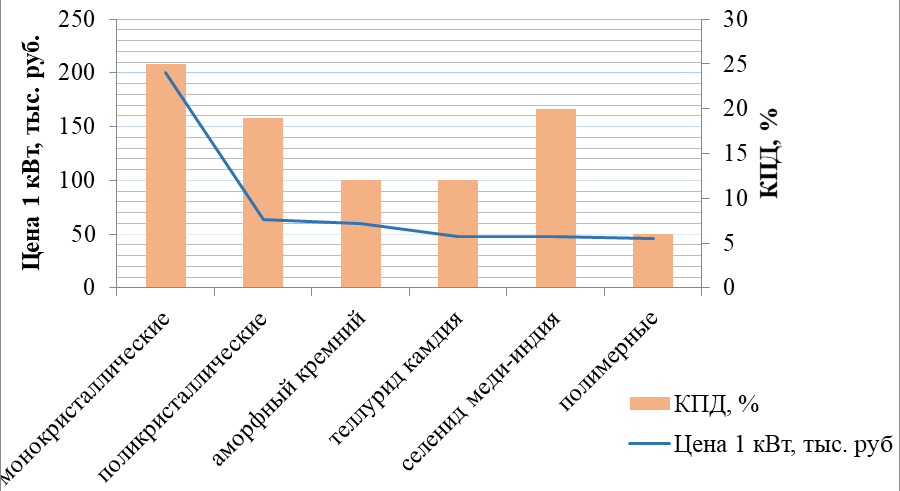 Рис. 2. Сравнительный анализ современных солнечных панелейВ ходе исследования был проведён обзор производства солнечных панелей, который показал, что неизменным лидером по объёму выпускаемой продукции является Китай. Кроме того, в статье приведён анализ эффективности солнечных панелей, из которого следует, что на сегодняшний день наиболее эффективными считаются панели монокри- сталлического типа, обладая так же высокой стоимостью. Можно отметить, что при не- достатке солнечного света, наиболее эффективными становятся плёночные панели, об- ладая более низкой стоимостью.ЛитератураGevorkian P. «The McGraw-Hill Companies», 2009 г.Нагаев Д. А. Факторы, ограничивающие применение солнечных электростанций. Проблемы электротехники, электроэнергетики и электротехнологий. Тольятти: Тольяттинский государственный университет, 2017г.Аристов Г. «Солнце» Государственное издательство технико-теоретической литературы, Москва-Ленинград, 1950г.Богатова Т. В., Бондарук Я. С. Анализ зарубежного опыта архитектурно-типологического формирования домов с солнечными батареями// Высокие технологии. Экология. Изд-во Научный Вестник, Воронежского государственного архитектурно-строительного университета, 2010 г.Глиберман А. Я., ЗайцеваА. К. «Кремниевые солнечные батареи» Государственное энергетическое издательство, Москва-Ленинград, 1961 г.Солнечная энергетика: учеб. пособие для вузов / В. И. Виссарионов [и др.]. М.: Издательский дом МЭИ, 2011. 276 с.Cooper P. I. The absorption of radiation in solar stills // Solar Energy. Vol. 12. 1969.ПРИМЕНЕНИЕ МНОГОЛОПАСТНЫХ ВИНТОВЫХ СВАЙВ РАЗЛИЧНЫХ ИНЖЕНЕРНО-ГЕОЛОГИЧЕСКИХ УСЛОВИЯХ И ОСОБЕННОСТИ ТЕХНОЛОГИИ МОНТАЖАAPPLICATION OF MULTI-BLADE SCREW PILESIN VARIOUS ENGINEERING AND GEOLOGICAL CONDITIONS AND FEATURES OF INSTALLATION TECHNOLOGYВ статье рассматриваются новые виды винтовых свай, а именно многолопастные винтовые сваи. Их применение на линейных объектах энергетики. Представлены возможные методики расчетов, сравнение этих методик с результатами полевых испытаний, как зарубежных ученых, так и отече- ственных. Выявление недостатков методик расчетов и пути их устранения. Дано описание техни- ки для монтажа многолопастных свай и технологии выполнения монтажных работ. Рассмотрены проблемы, возникающие при завинчивании свай на уже реализованных федеральных объектах. Представлено описание геологических условий на каждом объекте и показаны решения, применя- емые на каждом объекте в зависимости от нагрузок и специфики грунтов. Даны выводы и рекомен- дации для дальнейшего изучения данной темы.Ключевые слова: многолопастные винтовые сваи, индивидуальная несущая способность, сдвиг грунтового цилиндра, эффект загнутых лопастей, лидерные скважины, отказы свай.The article discusses new types of screw piles, namely multi-blade screw piles. Their application on linear power facilities. Possible calculation methods are presented, and the comparison of these methods with the results of field tests, both by foreign scientists and domestic ones. Identification of shortcomings in calculation methods and ways to eliminate them. The description of the technique for mounting multi- blade piles and the technology of installation work is given. The problems that arise when screwing piles on already implemented Federal facilities are considered. The description of the geological conditions at each site and the solutions applied at each site depending on the loads and soil specifics are shown. Con- clusions and recommendations for further study of this topic are given.Keywords: multi-blade screw piles, individual bearing capacity, ground cylinder shift, curved blade effect, lead wells, pile failures.В настоящее время при проектировании и строительстве воздушных линий электро- передач напряжением от 35 до 750 кВ все чаще используются винтовые сваи.Данное решение применяется практически в любых инженерно-геологических ус- ловиях, за исключением скальных пород, гравелистых и крупнообломочных грунтов. Эффективность винтовых типовых однолопастных свай увеличивается, если в их кон- структивное решение внести изменения по количеству лопастей. Вместо одной лопа- сти использовать сваи с двумя, тремя лопастями, а при соответствующем обосновании и большее количество лопастей. Данные сваи имеют значительное преимущество по не- сущей способности в различных видах грунтов.Исходя из теоретической механики грунтов, можно выделить две расчетные схе- мы работы многолопастных свай в грунте [1]: индивидуальная несущая способность и сдвиг грунтового цилиндра. Данные расчетные схемы подтверждаются исследовани-ями зарубежных и отечественных ученых путем сравнения с результатами полевых ис- пытаний свай.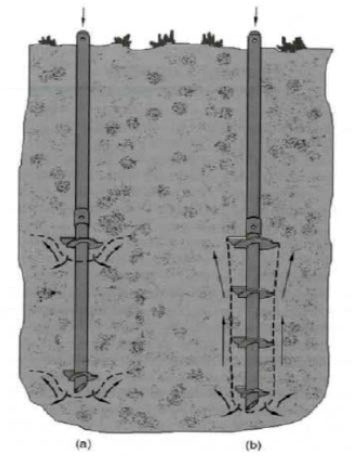 Рис. 1. (a) теория индивидуальной несущей способности,(b) теория сдвига грунтового цилиндраТеорию индивидуальной несущей способности (рис. 1, а) следует применять, когда шаг между винтовыми лопастями свай достаточно большой (более 6 диаметров сваи), и каждая лопасть работает самостоятельно, независимо от другой лопасти. В этом слу- чае несущая способность винтовой сваи будет равна сумме значений индивидуальных несущих способностей всех винтовых лопастей [3].Теорию сдвига грунтового цилиндра (рис.1, б) возможно использовать при малом шаге винтовых лопастей (менее 6 диаметров сваи), тогда винтовые лопасти действуют в группе. В этом случае несущая способность винтовой сваи является комбинацией не- сущей способности нижней лопасти и бокового сдвига вдоль цилиндра грунта, заклю- ченного между винтовыми лопастями.Нагрузки, действующие на обрез фундаментов от конструкций опор воздушных линий электропередач, делятся на сжимающие, выдергивающие и горизонтальные. Нагрузки также делятся на совместные: сжимающие с опрокидыванием и выдергивающие с опро- кидыванием. Нагрузки могут быть знакопеременными и постоянными.Кроме эксплуатационных нагрузок от конструкций ЛЭП винтовые сваи могут воспри- нимать дополнительные усилия при вкручивании в грунт, деформациях морозного пуче- ния-оттаивания мерзлых грунтов, сдвиговых нагрузках на оползневых склонах и в за- болоченных заторфованных сильнодеформируемых грунтах и т. д. Все эти воздействия также следует учитывать в расчетах. Некоторые дефекты и ошибки показаны на рис. 2. В настоящее время полевых испытаний винтовых свай выполнено ограниченное ко- личество. Большинство проведенных испытаний составляют коммерческую тайну орга- низаций, выполнявших эти испытания. Тем не менее результаты некоторых таких испы- таний были любезно предоставлены ОАО «ФИРМА ОРГРЭС» [2]. Полевые испытаниябыли проведены с 7-мью различными типоразмерами свай, выполненных на различ- ных глубинах. На головы выполненных свай прикладывались сжимающие и выдерги- вающие нагрузки. На рис. 3 приведены графики проведенных полевых испытаний свай.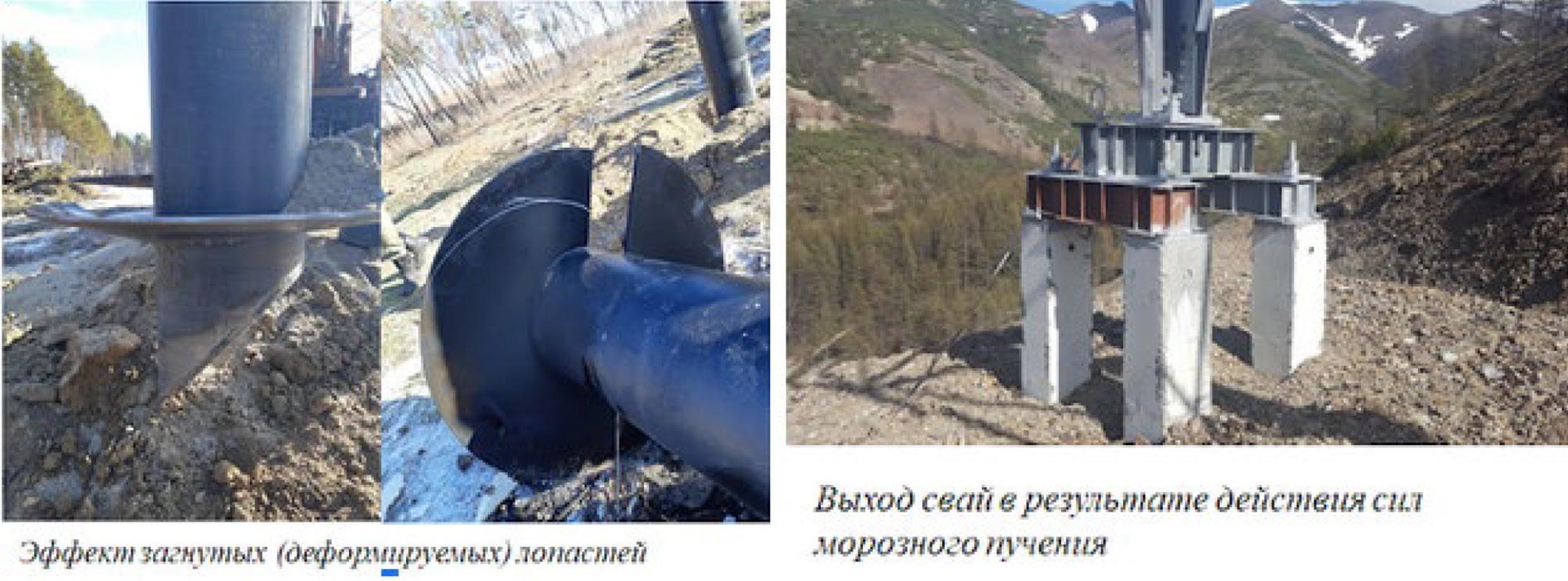 Рис. 2. Виды дефектов и ошибок при монтаже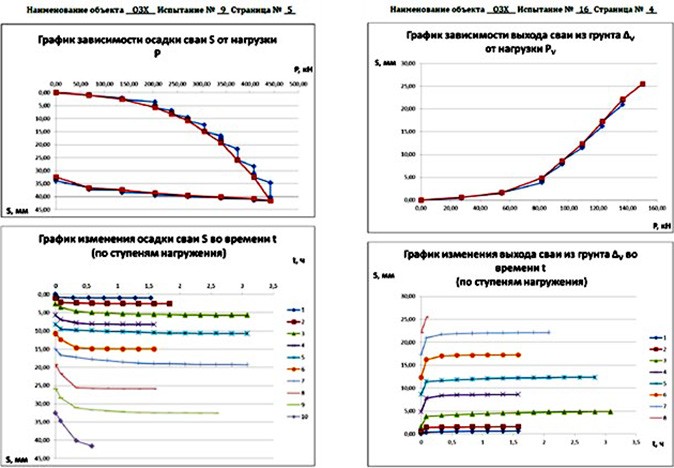 Рис. 3. Графики испытанийДо недавнего времени в качестве завинчивания винтовых, в основном однолопаст- ных, свай применялись установки УБМ на базе «КАМАЗ» (рис. 4). Минус данных уста- новок заключается в ограниченной мощности крутящего момента, значения которого на- ходится от 8,5 до 9,5 т*м. В энергетическом линейном строительстве, где применяютсясваи достаточно мощных типоразмеров и имеющих большие глубины заложения, необ- ходимые мощности крутящих моментов рассчитываются в каждом случае индивидуаль- но, в зависимости от многих факторов, включая грунтовые условия. При завинчивании свай установками УБМ возникают отказы свай от проектных отметок, иногда доходя до более половины глубины заложения. В таких случаях требуются либо испытания свай, либо замена проектных решений. В качестве техники способной обеспечить требуемый крутящий момент может послужить экскаватор со съемным ковшом и установкой ги- дровращателя (рис. 5). Такая установка сможет обеспечить крутящий момент до 40 т*м.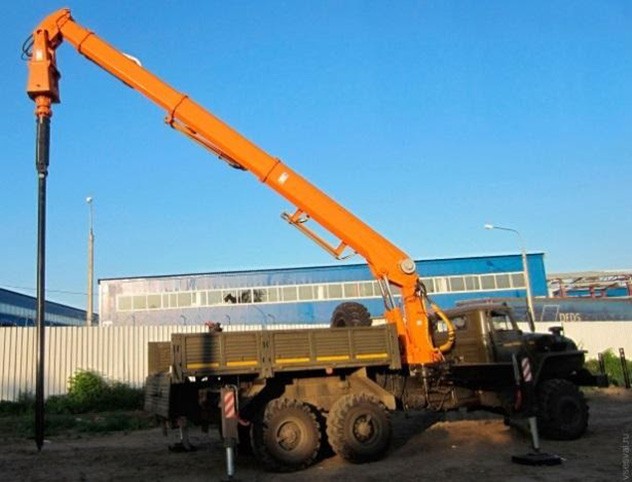 Рис. 4. Установка УБМ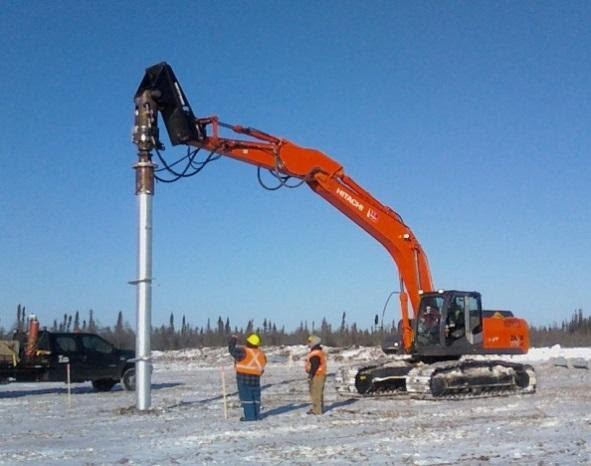 Рис. 5. Экскаватор с гидровращателемСогласно действующей нормативной литературе [6], сваи допускается погружать в предварительно пробуренные лидерные скважины, при этом разница между попереч- ным размером сваи и диаметром лидерной скважины должна быть не менее 0,15 м. При расчетах несущей способности свай по грунту не учитывается влияние лидерных сква- жин на несущие способности свай. Для того чтобы выполнить монтаж свай в плотных и крупных геологических условиях недостаточно применения лидерной скважины со- гласно [6]. При возникновении такой необходимости завинчивание свай в лидерные сква- жины может осуществляться с нарушением технологии, и диаметры лидеров могут быть равными диаметру стволов свай. Влияние диаметров лидера при монтаже на несущую способность винтовых свай не изучено и не подтверждено испытаниями. Одной из про- блем, которая может возникнуть при слишком больших лидерных скважинах, особенно в тиксотропных грунтах, является «качение» свай. Данное явление возникает в резуль- тате неплотного прилегания грунта нарушенной структуры к стволу сваи (рис. 6). В иде- альном варианте завинчивание свай следует производить мощными установками и тре- буемыми крутящими моментами, но на практике это не всегда соблюдается.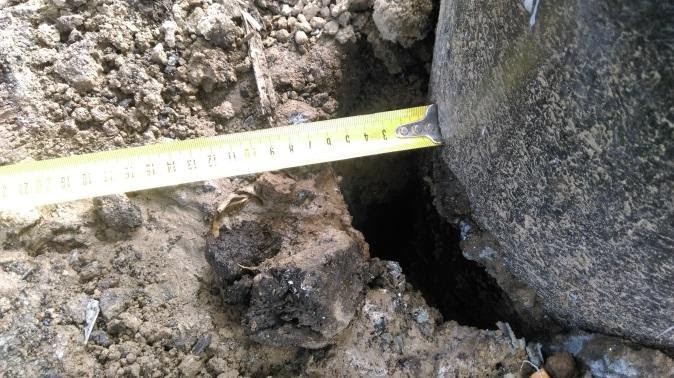 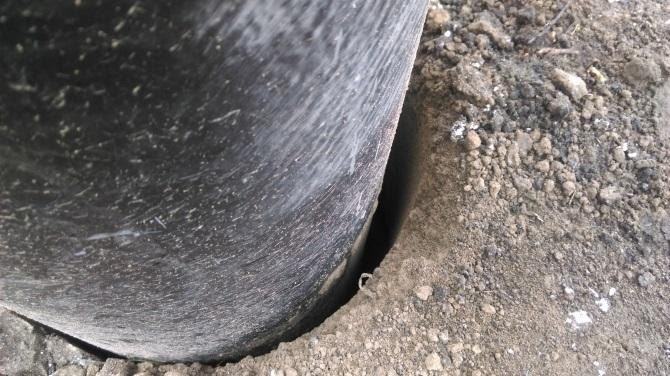 Рис. 6. Смонтированная свая с нарушением технологии по лидерному бурениюНа рис. 7–9 приведены примеры реализации проектных решений винтовых свай под опоры ЛЭП, выполненные в различных инженерно-геологических условиях. На рис.7 по- казано применение многолопастных винтовых свай в тиксотропных грунтах. Реализация объекта в республике Дагестан с преобладанием просадочных грунтов представлена на рис. 8. На рис. 9 приведены решения на сильно болотистой местности в Ленинградской области с глубиной торфа до 10 метров.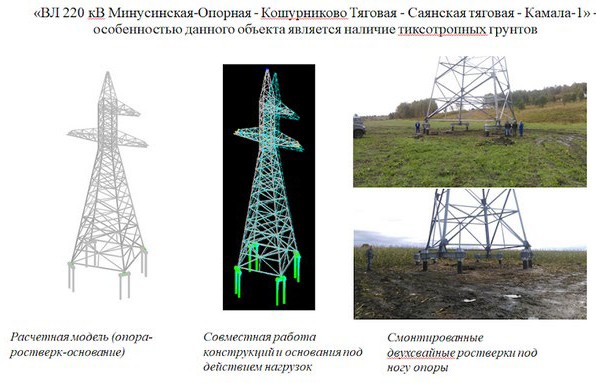 Рис. 7. Решение в тиксотропных грунтах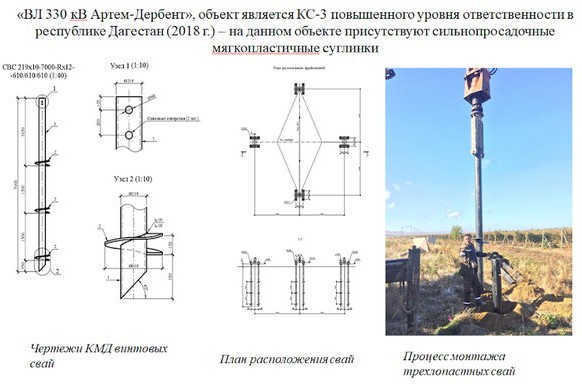 Рис. 8. Решение в просадочных грунтах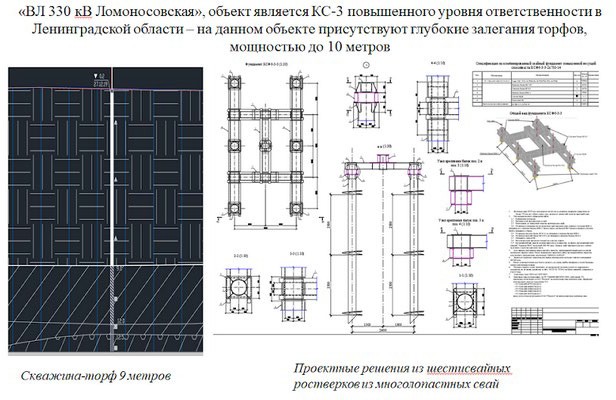 Рис. 9. Решение на сильно болотистой местностиКраткие выводы и рекомендации для дальнейших исследований темы:В настоящее время методически не отработаны вопросы в назначении расчетной схемы, сбору нагрузок и определении внутренних усилий в винтовых сваях на строи- тельный и эксплуатационный периоды [4].Для повышения достоверности результатов расчетов методики определения не- сущей способности винтовых свай с различными типоразмерами и в различных инже- нерно-геологических условиях требует серьезных теоретических исследований и поле- вых экспериментов [5].Для исследования влияний диаметров лидерных скважин на несущие способно- сти винтовых свай требуются полевые испытания и в зависимости от данных испыта- ний может быть предложена теория расчетов или зависимостей.Для недопустимости возможных проблем при монтаже в виде отказов свай или«качений» свай монтаж следует производить тщательно выбранной техникой, обеспе- чивающей требуемый крутящий момент, который рассчитывается в каждом случае ин- дивидуально.ЛитератураГорбулин М. Г. Особенности расчета фундаментов из многолопастных винтовых свай. – 2014.ОАО «ОРГРЭС» Протокол испытаний металлических многолопастных винтовых свай в натурных условиях полигона в г. Тобольск. – 2014.НИИОСП им. Н. М. Герсеванова СТО «Проектирование фундаментов из стальных винтовых свай с применением численных расчетов несущей способности и осадок свай по упругопластической модели «Кулона-Мора». – 2019.Максимов Ф. А. Теории расчета строительных конструкций. – 2017.Железков В. Н. Винтовые сваи в энергетическом строительстве и других отраслях строительства. – 2004.СП 24.13330 «Свайные фундаменты».ПРИМЕНЕНИЕ ЖИДКОЙ ТЕПЛОИЗОЛЯЦИИ ПРИ СТРОИТЕЛЬСТВЕ ЗДАНИЙ И СООРУЖЕНИЙAPPLYING OF LIQUID THERMAL INSULATIONIN THE CONSTRUCTION OF BUILDINGS AND INSTALLATIONSВ России существует проблема нецелесообразного потребления энергетических ресурсов. На сегодняшний день основной жилой фонд в России был сформирован во времена СССР, то есть до 1990 года. В таких домах происходят большие теплопотери. Для повышения энергоэффектив- ности можно воспользоваться относительно новым видом теплоизоляции – жидкая теплоизоляция. В данной статье: раскрыты теплотехнические свойства жидкой керамической теплоизоляции; вы- полнен сравнительный сметный расчет между минеральной ватой и жидкой теплоизоляцией; про- веден опыт с применением тепловизионной съемки; приведен приближенный расчет толщины по- крытия жидкой теплоизоляции для увеличения теплозащиты стен в соответствии с требованиями СП 50.13330.2012 «Тепловая защита зданий».Ключевые слова: энергоэффективность, энергосбережение, теплоизоляционные материалы, жидкая теплоизоляция, пенополистирол.There is a problem of inappropriate energy resources consumption in Russia. At present time the main housing stock in Russia was formed during the USSR, in other words before 1990. Large heat losses oc- cur in such houses. To increase energy efficiency a relatively new type of thermal insulation could be used which is a liquid thermal insulation. In this article thermal performance properties of the liquid ceramic insulator are disclosed; a comparative cost estimate between mineral wool and liquid thermal insulation is made; experiment using thermal imaging was carried; an approximate calculation of the coating liquid in- sulator thickness is given which increases the thermal insulation of walls in accordance with requirements of SP 50.13330.2012 «Thermal protection of buildings».Keywords: energy efficiency, energy saving, thermal insulation materials, liquid thermal insulation, polystyrene.Проблема энергосбережения в зданиях сейчас является вопросом первостепенной важности во многих странах. В то же время возросли требования к комфортному вну- треннему климату внутри помещения, и появилась необходимость снизить потребле- ния электроэнергии. Это повышает спрос и предложение на энергоэффективные дома. В мире сейчас ведется борьба с глобальным потеплением и первое, что нужно сделать – это утеплить дома с целью сокращения выбросов парниковых газов. В развитых стра- нах правительство даже предоставило налоговые льготы владельцам домов на расходы, связанные с проведением работ по утеплению домов, что отвечает насущной необходи- мости в борьбе с глобальным потеплением.Установка теплоизоляции на стенах приведет к увеличению стоимости здания, но цена на теплоизоляцию считается небольшой по сравнению с преимуществами: ежеме- сячная экономия на счетах за электроэнергию в течение всего срока службы дома; сокра- щение выбросов парниковых газов; повышение комфорта и уровня жизни и огромныйвклад в местный экономический рост, поскольку изоляционный материал производит- ся на месте [1].Ранее существующие системы теплоизоляции, которые были основаны на минераль- ной вате, пенополистироле, стекловолокне стали терять свои преимущества. В России существует Федеральный закон № 261 «Об энергосбережении и о повышении энерге- тической эффективности, и о внесении изменений в отдельные законодательные акты Российской Федерации». Благодаря этому закону был придуман и создан новый инно- вационный продукт – ультратонкая жидко-керамическая изоляция. Она обладает высо- кой теплозащитой помещений.Традиционным теплоизоляционным материалом на данный момент является мине- ральная вата. Но в результате эксплуатация она теряет свои эксплуатационные качества. Например, при намокании она впитывает в себя воду и тем самым теряет свои теплотех- нические свойства (при намокании на 2% у материала повышается теплопроводность на 10 %). Также минеральная вата обладает высоким уровнем пыления, откалывание мате- риала может вызвать затруднения при дыхании. И самое главное это выделение паров фенолформальдегидных смол, так как эти пары канцерогенны [2].Все эти проблемы решаются при помощи жидкой теплоизоляции. Благодаря просто- те нанесения покрытия материал может применяться на различных частях здания, на- пример:наружные стены, внутренние стены, фундаменты;межпанельные швы в крупнопанельных домах;оконные и дверные проемы, балконы и лоджии;технические, подсобные и подвальные помещения;трубопроводы, воздуховоды.Так как основу жидкой теплоизоляции составляют пустотелые микросферы, то по- тери на конвекции незначительны, а на долю теплопроводности приходится 20 % свя- зующего вещества. Но самое важное – это низкий процент теплоотдачи с обработанной поверхности. Шарики, которые имеют микроскопический размер, образуют большую часть материала, и снаружи, и изнутри отражают и рассеивают тепло. При этом почти 90 % излучения, отражаясь, превращает поверхность в подобие термоса. Благодаря этим свойствам жидкая теплоизоляция может справиться с теплозащитой в помещении, а так- же защитить их солнечной радиации и перегрева в летний период времени [3].Была проведена тепловизионная съемка жидкой керамической теплоизоляции (рис. 1). В качестве нагревательного прибора служила бытовая электроплитка. Она была покры- та жидкой теплоизоляцией толщиной не более 2 мм. У непокрытой теплоизоляцион- ным покрытием поверхности температура в среднем составляла 210 °С, максимальная составляла около 225 °С. Температура поверхности, которая была покрыта теплоизо- ляционным покрытием, составила в среднем 133 °С, а максимальная около 135 °С [5].На рисунке 1 видно, как к нагревательному прибору, покрытому теплоизоляцией прислоняется ладонь, которая может держаться на приборе как минимум 10 секунд без вреда для здоровья человека. После этого на термограмме видно, что след от прикосно- вения остается примерно в течение 20 секунд.Ниже приведена таблица расчета толщины покрытия жидкой теплоизоляции для уве- личения теплозащиты стен в соответствии с требованиями СП 50.13330.2012 (табл. 1).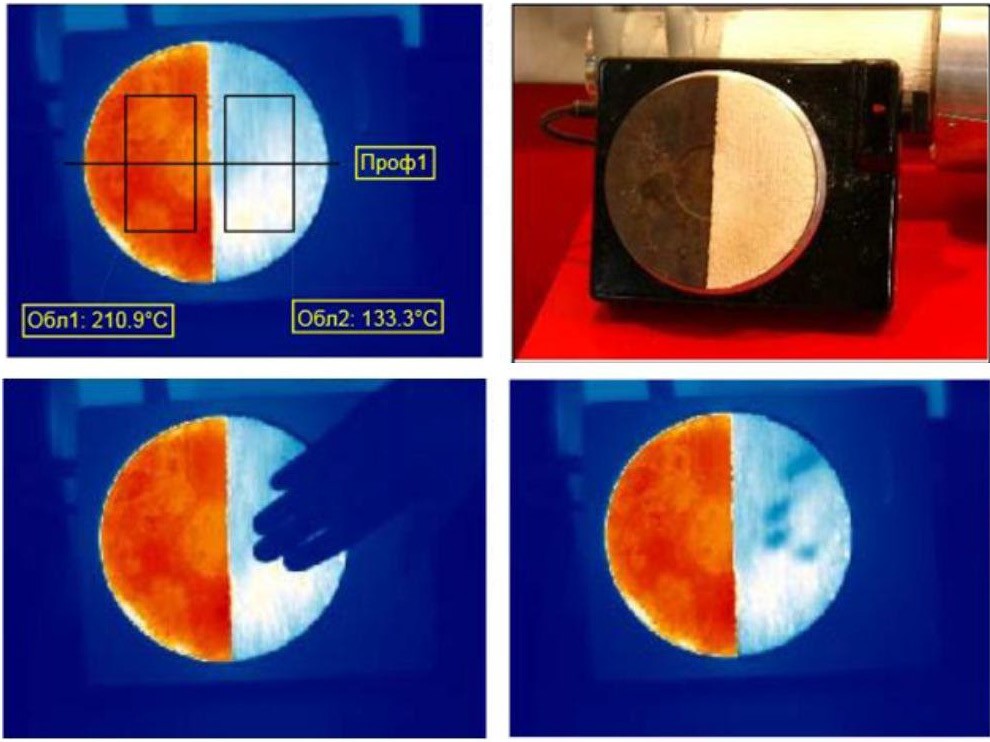 Рис. 1. Съемка жидкой керамической теплоизоляции при помощи тепловизораРасчет толщины покрытия жидкой теплоизоляцииТаблица 1Для подтверждения экономической эффективности жидкой теплоизоляции был про- веден сметный расчет (табл. 2, 3).Таблица 2Сметный расчет стоимости монтажа минераловатных плитПримечание: расчет произведен для панельного дома. Площадь работ – 100 м2.Таблица 3Сметный расчет стоимости нанесения жидкой теплоизоляцииПримечания: расчет произведен для панельного дома. Площадь работ – 100 м2.В результате расчета можно сделать следующие выводы:благодаря простоте нанесения жидкого керамического покрытия трудоемкость ра- бот уменьшается на 108,59 чел.-час;из-за отсутствия тяжелых элементов потребность в машинах и механизмах также уменьшается на 1,37 маш.-час;расходы на строительные материалы на 1 м2   меньше на 503,33 руб.;общая сметная стоимость уменьшилась на 1367,72 руб/м2.Из приведенных выше расчетов, следует, что жидкая теплоизоляция, обладая тепло- физическими свойствами не хуже, чем у традиционных материалов является более вы- годной при расчете сметной стоимости. Следует так же учесть, что срок ее эксплуата- ции в разы больше, чем срок эксплуатации традиционных теплоизоляционных систем (жидкая теплоизоляция – 15 лет; минераловатные плиты – 5–10 лет). Так же следует учесть, что возможность провести ремонт, при использовании жидкой теплоизоляции, более простой процесс, чем при использовании минераловатных плит. Жидкая теплои- золяция обладает хорошей стойкостью к погодным условиям, в то время как минерало- ватные плиты теряют свои свойства при наборе влаги.При утеплении наружной поверхности ограждающей конструкции здания достига- ются следующие цели: снижаются потери тепла; конструкция стены защищена от сол- нечного теплового излучения; снижаются расходы на ремонт фасада; внешний вид фаса- да становится более привлекательным; время между ремонтными работами значительно увеличивается.Жидкая керамическая теплоизоляция разработана для бетонных и каменных поверх- ностей. Из-за высоких теплоотражающих свойств она является идеальным решением в области строительства. Благодаря окраске теплоизоляционным покрытием фасад зда- ния приобретает современный эстетический вид.ЛитератураChang K. J. et al. Preparation of silica aerogel/polyurethane composites for the application of ther- mal insulation //Journal of Polymer Research. – 2014. – Т. 21. – №. 1. – С. 338.Дружинина Т. Я., Копылова А. А. Актуальность применения жидкой сверхтонкой теплоизоляции в строительстве и эксплуатации промышленных и гражданских объектов // Вестник ИрГТУ. 2013.№ 2 (73). С. 101–104.Кузякина М. Г. Российский рынок теплоизоляции // Стройпрофиль. 2008. № 6 (68). С. 112–114.Бондаренко Д. О., Рыкулов А. Современные покрытия для теплоизоляции фасадов зданий // Вестник Белгородского государственного технического университета им. В. Г. Шухова. 2017. № 2. С. 41–44.Жидко-керамические теплоизоляционные покрытия. URL: http:// http://www.izohansol.ru/(дата обращения: 17.03.2020).УСИЛЕНИЕ КАМЕННЫХ КОНСТРУКЦИЙ КОМПОЗИТНЫМИ МАТЕРИАЛАМИREINFORCEMENT OF STONE STRUCTURES WITH COMPOSITE MATERIALSВ процессе эксплуатации здания может возникнуть необходимость проведения ремонта или усиления конструкций. Проведение ремонта объясняется множеством воздействий на строитель- ные конструкции, включая непроектные нагрузки, аварии, перепланировки, действие агрессивных химических компонентов, исправление ошибок, допущенных на этапе проектирования или стро- ительства. В статье рассматривается технология усиления каменных конструкций композитными материалами, рассмотрены особенности технологии усиления, приводится сравнение композит- ных материалов и клеящих составов, выявлены достоинства и недостатки технологии усиления композитными материалами. Метод усиления кирпичных конструкций композитными материала- ми в России не получил широкой популярности из-за отсутствия нормативной базы, которая регла- ментировала ее использование.Ключевые слова: кирпичная кладка, кирпич, деформации, армирование композитными мате- риалами, усиление конструкций, обойма, инъецирование, клеящий состав, прочность и композит- ные материалы.During the operation of the building, it may be necessary to repair or strengthen structures. Repairs are due to a variety of impacts on building structures, including non-design loads, accidents, alterations, the action of aggressive chemical components, and correction of errors made during the design or con- struction stage. The article deals with the technology of strengthening stone structures with composite ma- terials, discusses the features of reinforcement technology, compares composite materials and adhesives, and identifies the advantages and disadvantages of the technology of reinforcement with composite ma- terials. The method of strengthening brick structures with composite materials in Russia has not gained wide popularity due to the lack of a regulatory framework that regulates its use.Keywords: brickwork, brick, deformations, reinforcement with composite materials, reinforcement of structures, clip, injection, adhesive composition, strength and composite materials.Множество сооружений Санкт-Петербурга выполнено из кирпича. Кирпич являет- ся одним из самых распространённых материалов в строительстве. Кирпич используют для возведения несущих конструкций, ограждающих и конструкций выполняющих обе функции. Широкое применение кирпича обусловлено наличием значительных запасов сырья и большой разновидностью данной продукции.Достоинства каменных конструкций:Огнестойкость;Долговечность;Теплоизоляция;Звукоизоляция;Морозостойкость;Химическая стойкость;Высокая прочность;Маленькие расходы на эксплуатацию;Простота в возведении;Возможность применять местные материалы [1]. Недостатки каменных конструкций:Большие трудовые затраты при возведении;Значительный вес конструкций [1].Все еще остается актуальным вопрос обеспечения надежность и долговечности ка- менных конструкций. Т.к. кирпичная кладка обладает неоднородными свойствами то, она плохо работает на растяжение и чувствительна к действию сдвиговых напряжений. Одним из наиболее распространённых повреждений кирпичной кладки является обра- зование трещин [2].Среди традиционных способов усиления кирпичных стен можно выделить такие, как:усиление при помощи стальных, железобетонных и армированных обойм;устройство сердечника (металлический или железобетонный);замена элементов кладки (частичная или полная);монтаж разгрузочных балок;инъецирование [3,4].Традиционные методы усиления кирпичной кладки достаточно эффективны, одна- ко, в некоторых обстоятельствах их применение невозможно. Т.к. большая часть из них требуют значительные затраты труда, являются достаточно дорогостоящим процессом и после проведения работ меняется эстетический вид сооружения, все больше начина- ют применятся новые материалы и технологии усиления.Одной из новых технологий является внешнее армирование композитными матери- алами. Композитные материалы состоят из связующих компонентов и армирующего во- локна, которые подразделяются на органические и неорганические.Неорганические волокна:углепластики (рис. 1);стеклопластики (рис. 2);базальтовые волокна (рис. 3). Органические волокна:арамидные волокна (рис. 4);льняные волокна;конопляные волокна.Композитные материалы не воспринимают усилия на сжатие. Это факт нужно учи- тывать при проектировании.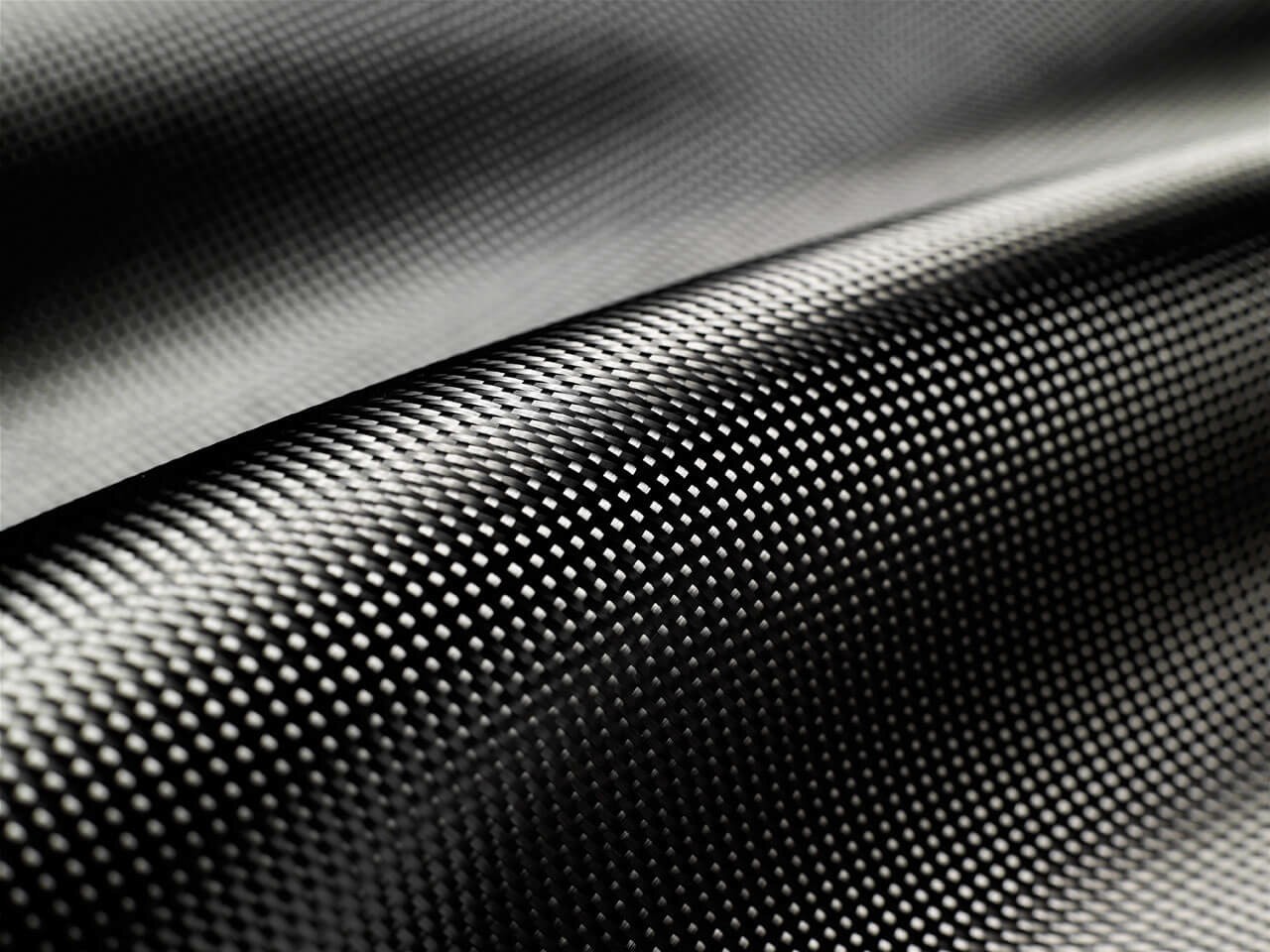 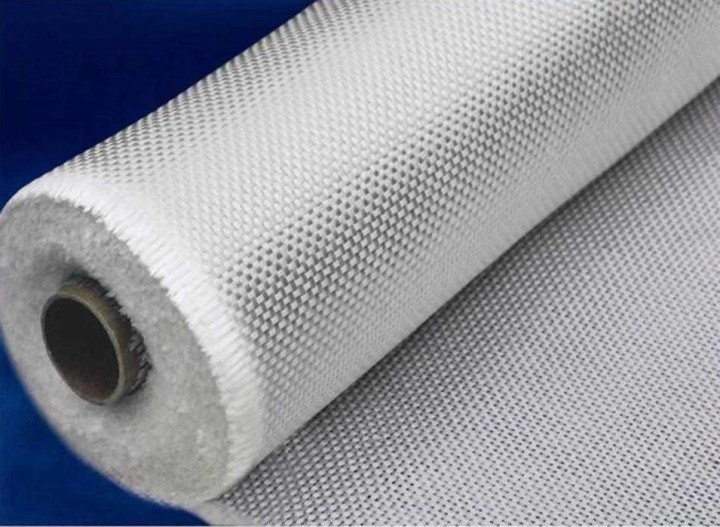 Рис. 1. Неорганические волокна углепластики	Рис. 2. Неорганические волокна стеклопластики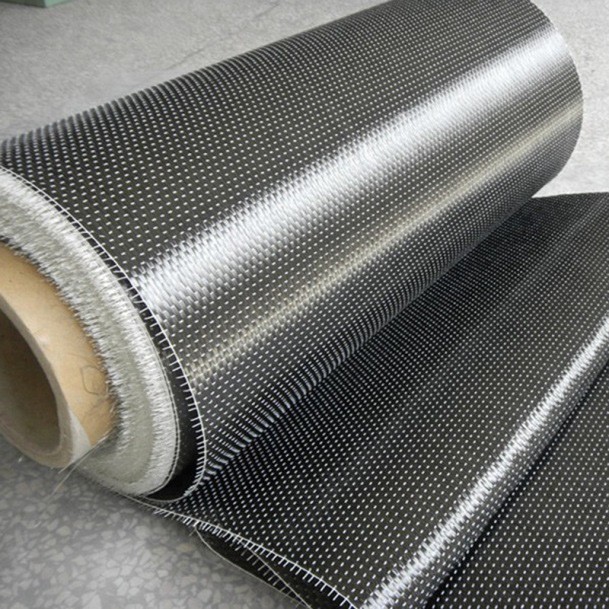 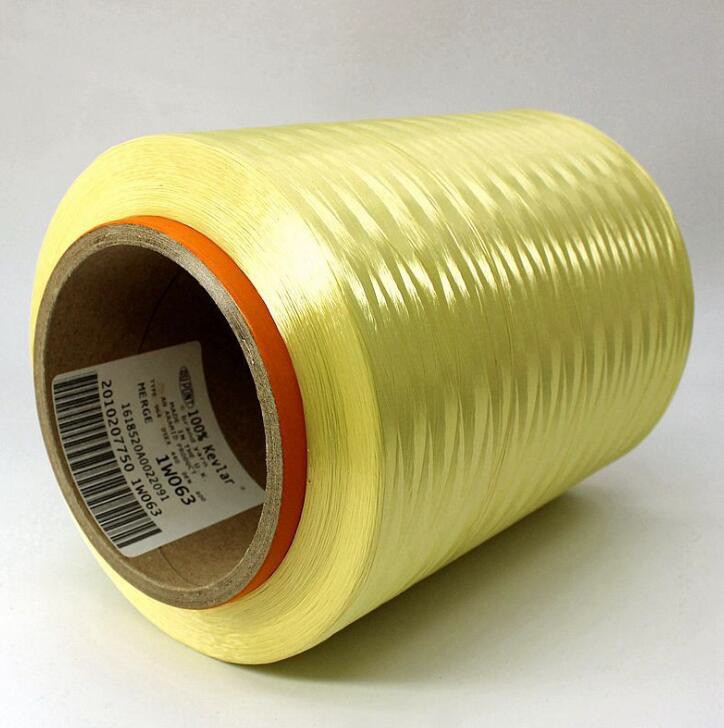 Рис. 3. Неорганические базальтовые волокна	Рис. 4. Органические арамидные волокнаДля обеспечения сцепления композитного материала с конструкцией используют эпоксидный клей или клей на основе микроцемента. Эпоксидный клей состоит из эпок- сидной смолы, жидкого или пастообразного отвердителя и дополнительных добавок.Эпоксидный клей обладает:высокой скоростью схватывания;стойкостью к действию масел, бензина, воды и т. д.;устойчивостью к трещинам и усадкам;высокой прочностью шва;оптимальной плотностью;низкая огнестойкость;токсичность;переносит повышенные температуры (до +250 ℃).Клей на основе микроцемента является более огнестойким и безопасным в исполь- зовании.Технология армирования композитными материалами (5;6):очищается рабочая поверхность и грунтуется;наносится эпоксидный клей или клей на основе микроцемента (толщиной не бо- лее 6мм);до момента схватывания клея укладываются композитные системы;наносится штукатурный слой (толщиной не менее 3 мм);производится финальная обработка;для обеспечения большей прочности усиления, возможна укладка второго слоя систем в защитный слой.Данным методом возможно усиление изгибаемых конструкций в растянутых зонах, на опорных участках в зоне действия поперечных сил, на сжатых и внецентренно сжа- тых элементов. Самым дешевым полимерным волокном является стеклопластик.Достоинства технологии:высокие значения жесткости и прочности;невысокая плотность;стойкость к коррозии;способность к восприятию ударных нагрузок;простота монтажа;малый вес материала;сохранение облика конструкций. Недостатки технологии:гигроскопичность;высокая стоимость;низкая огнестойкость;токсичность;высокий удельный объем.Таблица 1Сравнение характеристик композитных волокон и стали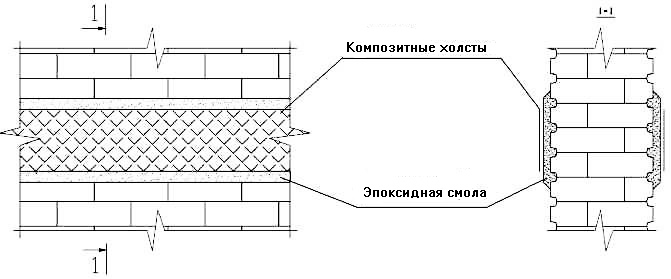 Рис. 5. Устройство композитной обоймы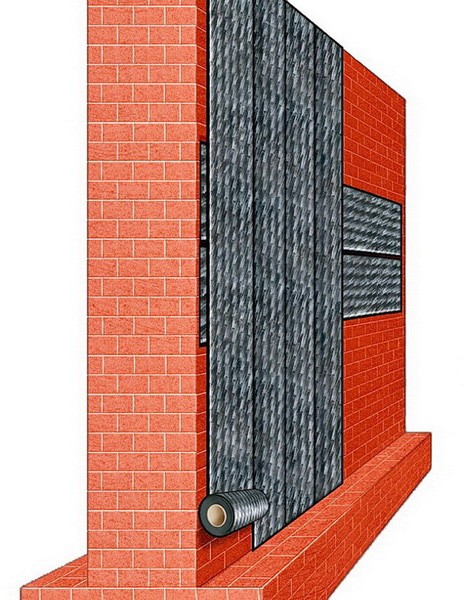 Рис. 6. Усиление кирпичных стен композитными материаламиЗаключениеС точки зрения сохранения внешнего вида сооружения, в отличие от усиления обой- мами и хомутами, метод усиления композитными материалами является более эффек- тивным. Отсутствие нормативной базы, вызывает необходимость проведения дальней- ших исследований.ЛитератураПоляков С. В., Фрейдин А. С. О повышении прочности конструкций из кирпичной кладки // Жилищное строительство, 1975. Вып. 5. 15 с.Бедов А. И., Щепетьева Т. А. Проектирование каменных и армокаменных конструкций. М.: АСВ, 2003. С. 49–60, 112–131.Павлова М. О. Ремонт и усиление каменных конструкций: инновационные методы // Строительный профиль. 2009. № 8-09. С. 29–31.Плевков B. C. Восстановление и усиление ограждающих строительных конструкций зданий и сооружений: Учебное пособие. Томск: Печатная мануфактура, 2002. 391 с.СП 15.13330.2012 Каменные и армокаменные конструкции. Актуализированная редакция СНиП II-22-81* (с Изменениями № 1, 2, 3).ИЗВЛЕЧЕНИЕ ГРУНТА ИЗ ПОЛОСТИ ГОРИЗОНТАЛЬНОЙ ТРУБЫ ПРИ БЕСТРАНШЕЙНОЙ ПРОКЛАДКЕИНЖЕНЕРНЫХ КОММУНИКАЦИЙС ПРИМЕНЕНИЕМ  ВИБРАЦИОННОЙ ТЕХНОЛОГИИEXTRACTION OF SOIL FROM THE CAVITYOF A HORIZONTAL PIPE WITH TRENCHLESS LAYING OF UTILITIES USING VIBRATION TECHNOLOGYБестраншейная прокладка инженерных коммуникаций применяется под автомобильными до- рогами, улицами, существующими коммуникациями. В связи с увеличением объемов работ по ре- монту и реконструкции существующих предприятий, развитием сетей водопровода, канализации, электроснабжения и газоснабжения на территориях функционирующей застройки модернизация технологии для бестраншейной прокладки инженерных коммуникаций является весьма актуаль- ной задачей.Устройство коммуникаций открытым способом влечет за собой приостановку движения транспор- та и большую длительность работ в связи с невозможностью их механизации в условиях пересече- ния с проложенными ранее трубопроводами и кабелями.Ключевые слова: вибрационная технология, виброметод, виброгрейфер, ударно-вибрационный механизм, обсадная труба.Trenchless laying of engineering communications is used under roads, streets, existing communi- cations. In connection with the increase in the volume of repair and reconstruction of existing enterpris- es, the development of water supply, sewage, electricity and gas networks in the territories of functioning buildings, the modernization of technology for trenchless laying of utilities is a very urgent task.An open communications device entails a suspension of traffic and a longer duration of work due to the impossibility of mechanizing them under conditions of intersection with previously laid pipelines and cables. Keywords: vibration technology, vibration method, vibration grapple, shock-vibration mechanism, casing.Для строительства бестраншейного перехода самым трудоемким и сложным являет- ся процесс прокладки защитной трубы-кожуха. Трудности определяются необходимо- стью приложения больших статических сил как при проколе, так и при продавливании. В случае продавливания возникает необходимость в выполнении трудоемкой опе- рации извлечения грунта из полости горизонтальной трубы. И в том, и в другом спосо- бах бестраншейной прокладки применение вибрационной технологии позволяет свестик минимуму ручной труд и повысить темпы производства работ.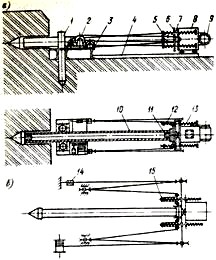 Рис. 1. Оборудование УВВГП-400:а – принципиальная схема установки; б – схема запасовки каната пригрузочного полиспаста: 1 – анкерная свая; 2 – лебедка; 3 – рама; 4 – направляющая; 5 – планка; 6 – ударная приставка; 7 – направляющие стержни; 8 – ударная часть (вибрационный механизм); 9 – электродвигатель;10 – прокладываемая труба; 11 – наголовник; 12, 13 – пружины;14 – пружинный ограничитель натяжения; 15 – блокиВпервые вибропрокол с применением направленных колебаний был предложен во ВНИИГС. Исследования показали, что задавливающее усилие при вибропроколе может быть в несколько раз меньше, а скорость продавливания существенно больше, чем при обычном проколе домкратами.Авторы Цейтлин М.Г., Верстов В.В. [1] показали возможность эффективного при- менения ударно-вибрационного погружения труб при горизонтальной проходке. Эта возможность была связана с определенными условиями самодвижения вдавливаемой трубы при ударно-вибрационном воздействии. Однако внедрение вибрационной техно- логии в практику строительства бестраншейных переходов стало возможным при уче- те специфики этих работ.Во ВНИИГС разработан и внедрен в практику строительства ударно-вибрационный грейфер УВБ-1, предназначенный для извлечения грунта из внутренней полости сталь- ных труб диаметром 1020–1420 мм при их бестраншейной прокладке методом прода- вливания.Ударно-вибрационный грейфер УВБ-1 представляет собой мобильный снаряд, име- ющий возможность самодвижения по прокладываемой трубе к забою и принудитель- ного внедрения в грунт, поступивший в трубу при ее продавливании. Движение УВБ-1 к забою и внедрение в грунт осуществляются под действием ударных импульсов, соз- даваемых ударно-вибрационным механизмом и передаваемых корпусу машины и сое- диненному с ней грунтозаборнику.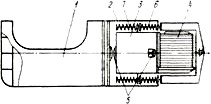 Рис. 2. Конструктивная схема ударно-вибрационного грейфера УВБ-11 – грунтозаборник; 2 – кожух виброгрейфера; 3 – вибровозбудитель;4 – приводной электродвигатель; 5 – бойки; 6 – пружины ударной части;7 – пружины амортизатораУВБ-1 (рис. 2) состоит из ударно-вибрационного механизма с приводным электро- двигателем, размещенным в цилиндрическом корпусе и жестко соединенными с грун- тозаборником. Ударно-вибрационный механизм имеет возможность относительного пе- ремещения в цилиндрическом корпусе и связан с ним системой пружин. Корпус имеет наковальню и выступы, а ударно-вибрационный механизм — ответные ударники для передачи ударных импульсов в направлении погружения и обратно для облегчения из- влечения грейфера УВБ-1 из забоя.Для снижения динамического воздействия на грузоподъемный крюк при разгрузке УВБ-1 обычно применяют пружинный амортизатор.Извлечение грунта из прокладываемой трубы с помощью УВБ-1 осуществляется циклически, но не зависит от периодичности работы гидравлических домкратов, обе- спечивающих вдавливание трубы в грунт.Технологический цикл проходки горизонтальных скважин включает:самодвижение ударного грейфера (за счет асимметрии ударных воздействий и ре- активных сил пружин) по трубе до забоя;наполнение грунтозаборника при ударно-вибрационном внедрении грейфера в грунт;извлечение грейфера статическим усилием или путем самодвижения под действи- ем вибровозбудителя, наносимых в обратном направлении;разворот грейфера в вертикальное положение и разгрузка в ударном режиме.Для снижения усилия извлечения в конструкции УВБ-1 предусмотрена возможность ударов назад при приложении статического усилия для извлечения. Применение УВБ-1 возможно во всем диапазоне грунтовых условий, где обеспечивается статическое вдавли- вание прокладываемой трубы. Время одного цикла работы установки по очистке от грун- та 1 м продавливаемой трубы составляет около 10 мин, при этом время работы на забое не превышает 2–3 мин. УВБ-1 дает возможность полностью исключить ручной труд на забое, повысить производительность и безопасность работ. Работа ударно-вибрацион- ного грейфера при горизонтальной проходке скважины диаметром 1020 мм в плотных суглинках показан на рис. 3.При прокладке труб методом виброударного прокола к забойному концу трубы при- варивают конусный наконечник и забивают ее ударами вибромолота с дополнительной статической нагрузкой. При прокладке труб методом ударно-вибрационного продавли- вания на забойном конце трубы наконечник не устанавливают, а внутрь трубы помеща- ют виброударную желонку. При проходке труба открытым концом внедряется в грунт на определенное расстояние, а затем желонка внедряется с помощью вибромолота в грунт,забирает его и с помощью каната перемещается к разгрузочным окнам трубы, где под действием ударов вибромолота грунт высыпается через окна желонки в разгрузочные окна трубы на дно траншеи по обе стороны от установки.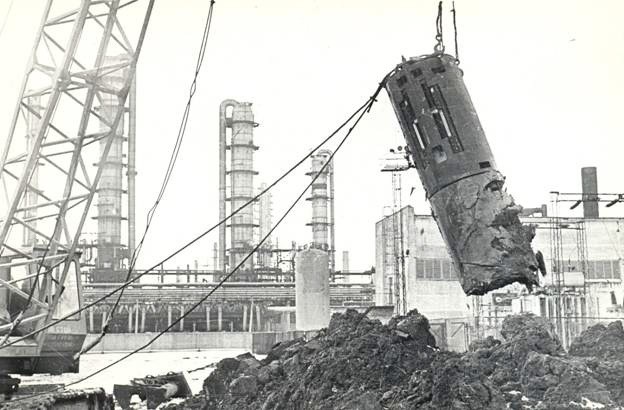 Рис. 3. Выгрузка грунта при производстве работ по горизонтальной проходке скважин ударно-вибрационным грейферомПроцесс проходки состоит из отдельных периодически повторяющихся циклов, в ко- торых каждое внедрение трубы чередуется с выбором грунтового керна виброударной желонкой.Применение горизонтальных ударно-вибрационных грейферов УВБ позволяет по- высить производительность труда при извлечении грунта из труб-кожухов по сравне- нию с производительностью при ручной разработке – в 3–5 раз [1].Авторами статьи рассматривается анализ применения вибрационной технологии в работах по бестраншейной прокладке трубопроводов. Использование вибрационной технологии показывает следующие ее преимущества:возможность комплексной механизации работ с исключением ручного труда;уменьшение объема подготовительных работ;сокращение сроков устройства переходов через препятствия.Отказ от привлечения ручного труда для извлечения грунта из внутренней полости продавливаемых труб-кожухов достигается благодаря применению виброметода.ЛитератураЦейтлин М. Г., Совков Г. В., Верстов В. В., Жачкин Ю. В., Балабашкин Ю. В. Виброгрейферы продольно-вращательного действия для проходки скважин и извлечения грунта из колодцев-оболочек. Л.: 1970. 19 с.Verstov V. V., Judina A. Improving technological Processes for Borehole Drilling in Construction Using Vibration Impact. Applied Mechanics and Materials, Vol. 725–726, 2015, pp.220–228.Латута В. В., Животов Д. А., Величкин В. З., Ворона-Сливинская Л. Г. Устройство подвальной части коттеджей в водонасыщенных грунтах с применением вибрационной технологии // Вестник гражданских инженеров. 2020. № 1 (78). С. 127–132.ИССЛЕДОВАНИЕ ПРОЦЕССА СТРУКТУРООБРАЗОВАНИЯ ЛЕГКОГО БЕТОНА НА МАГНЕЗИАЛЬНОМ ВЯЖУЩЕМС ДРЕВЕСНЫМ НАПОЛНИТЕЛЕМRESEARCH OF THE PROCESSOF STRUCTURE FORMATION OF LIGHT CONCRETE ON MAGNESIA BINDER WITH WOOD FILLERМагнезиальные вяжущие в последнее время все чаще находят применение в качестве вяжуще- го, что связано с меньшими энергозатратами при его производстве по сравнению с портландцемен- том. По своим свойствам магнезиальное вяжущее превосходит дорогостоящий портландцемент. Высокие показатели прочности на растяжение и изгиб, экологичность и износостойкость выделя- ют данный материал в своей категории.Особое внимание уделяется уникальной особенности магнезита – способности активно взаи- модействовать с древесным наполнителем при создании легкого бетона. Для Костромской области вопрос по использованию отходов деревообрабатывающих предприятий очень актуален.Ключевые слова: магнезиальное вяжущее, композиция, древесные отходы, легкий бетон, проч- ность.Recently magnesian binders are increasingly being used as a binder, which is associated with lower energy consumption in its production compared to Portland cement. By its properties, magnesian binder is superior to expensive Portland cement. High tensile and bending strength, environmental friendliness and wear resistance distinguish this material in its category.Particular attention is paid to the unique feature of magnesite – the ability to actively interact with wood filler to create lightweight concrete. For the Kostroma region, the issue of the use of waste from woodworking enterprises is very relevant.Keywords: magnesia binder, composition, wood waste, lightweight concrete, strength.Магнезиальные вяжущие вещества уже достаточно давно являются объектом иссле- дований российских и зарубежных ученых. Способность магнезита затвердевать и обра- зовывать бетон с органическими и древесными заполнителями дают возможность полу- чить высокопрочный материал с хорошими теплоизоляционными свойствами. Материал на основе магнезиального цемента быстро твердеет, обладает повышенной прочностью на изгиб, на сжатие, малой усадкой. Для набора прочности магнезиального камня не тре- буется влажная среда. Материалы на основе магнезиального вяжущего имеют высокую огнестойкость, химическую стойкость и экологичность.Наряду с достоинствами данный материал имеет отрицательные свойства, такие как высокая агрессивность к стальной арматуре, низкая водостойкость и трещиностойкость;не полностью изучены вопросы создания прочной и одновременно легкой композиции. Данное обстоятельство требует проведения научных исследований с целью улучшения исходных свойств материалов на основе магнезита.Зыряновой В.Н. и соавторами были проведены исследования о применении природных поликомпонентных рассолов различных типов для получения оксида и хлорида магния и производства из них магнезиальных и композиционных магнезиальных вяжущих мате- риалов. При разработке технологии получения особое внимание было уделено промывке гидроксида магния от маточных растворов, что снизило содержание солей в прокаленных осадках с 6,6 до 3–3,4 % и повысило содержание оксида магния до 82–88 %. Для повы- шения водостойкости в смесь добавляли тонкоизмельченный силикат магния и кальция – диопсид (или дунит, серпентинит, волластонит). Композиционные магнезиальные вяжу- щие показали высокую прочность на сжатие 30–50 МПа и водостойкость Kст = 0,8–0,9 [1]. Добавка в смесь микрокремнезема (микрокремний, микросилика, кремниевая пыль) увеличивает прочностные свойства материала и повышает водостойкость магнезиаль- ного камня, а также прочность при гидравлическом твердении. При этом для затворе-ния данной смеси требуется только вода [2].Также известны исследования магнезиальных композиций с минералами природного и техногенного сырья, которые в нормальных условиях не проявляют вяжущих свойств. По степени участия в процессах гидратации, которая составляет 25–60 %, минералы можно расположить в следующий ряд: актинолит → скаполит → альбит → эпидот →→ диопсид → андрадит → пирит. Результаты показали, что возможно замещение части каустического магнезита на смешенное вяжущее с содержанием техногенного компо- нента до 30–50 % без снижения прочностных показателей бетона [3].Магнезиальные композиции на основе тонкомолотых отходов обогащения скарно- во-магнетитовых руд (50–70 %) также показывают высокие показатели прочности камня. При использовании более крупной фракции заполнителя 2,5–1,25 мм отмечены высокие показатели прочности на сжатие. Также установлено, что при увеличении количества отходов более 70 % наблюдается снижение прочности камня [4].Известны исследования о получении композиционных магнезиальных вяжущих по- вышенной водостойкости с отходами целлюлозно–бумажной промышленности – шлам бисульфатного раствора. Полученные составы композиционного вяжущего показыва- ют прочность на сжатие в возрасте 28 суток 24 МПа, а традиционные растворы имеют прочность 11,7–18,2 МПа. Шлам является отличным сырьевым материалом для магне- зиального вяжущего, так как в своем составе содержит оксид магния и оксид кремния и имеет высокую дисперсность, что предопределяет повышенную реакцию [5].Использованию некондиционных магнийсодержащих отходов в сочетании с магнези- альным вяжущим посвящены работы Лыткиной Е.В. Введение тонкодисперсного диабаза (силикатный отход, образующийся в процессе дробления диабазовой породы при получе- нии щебня) в магнезиальное вяжущее способствует снижению высолообразования, повы- шению водостойкости. Полученная композиционная смесь может быть использована для приготовления костролитовых композиционных материалов с высокой водостойкостью, низкой средней плотностью 499–508 кг/м3 и теплопроводностью 0,150–0,164 Вт/м2·°С [6]. Исследования магнезиальных композиций на основе органических заполнителей, таких как древесные опилки, лузга, макулатура, натуральное волокно показывают, чтоданные заполнители оказывают армирующее действие [7].Опираясь на имеющийся положительный опыт применения магнезита в качестве вя- жущего, были проведены исследования влияния доли древесного наполнителя на проч- ностные свойства легкого бетона. Выбор древесных отходов обусловлен актуальностью проблемы их утилизации, в том числе для Костромской области, где лесная промышлен- ность является одной из ведущих и перспективных отраслей экономики. Предприятия области производят: фанеру, ДВП, ДСП и пиломатериалы. При обработке древесины ежегодно образуется около 1,5 млн м3 отходов виде опилок и стружки, большая часть которых не находит применения [8].В ходе экспериментальных исследований, выполненных совместно в КГСХА и КГУ, были изготовлены образцы легкого бетона. Композицию готовили из каустического магнезитового порошка марки ПМК–75 по ГОСТ 1216–87 и древесных опилок и струж- ки, массовая доля которых варьировалась от 10 % до 30 %. Смесь магнезита с древес- ным наполнителем перемешивалась до однородного состояния, после чего её затворяли раствором бишофита MgCl2·H2O (концентрация раствора 10 %) комнатной температу- ры до «нормальной густоты цементного теста». Далее проводились испытания по стан- дартной методике [9].Результаты опытов показали, что в общем виде зависимость прочности образцов на изгиб (Y) от доли добавки древесного наполнителя (Д) может быть представлена регрес- сионной зависимостью второго порядка (рис. 1).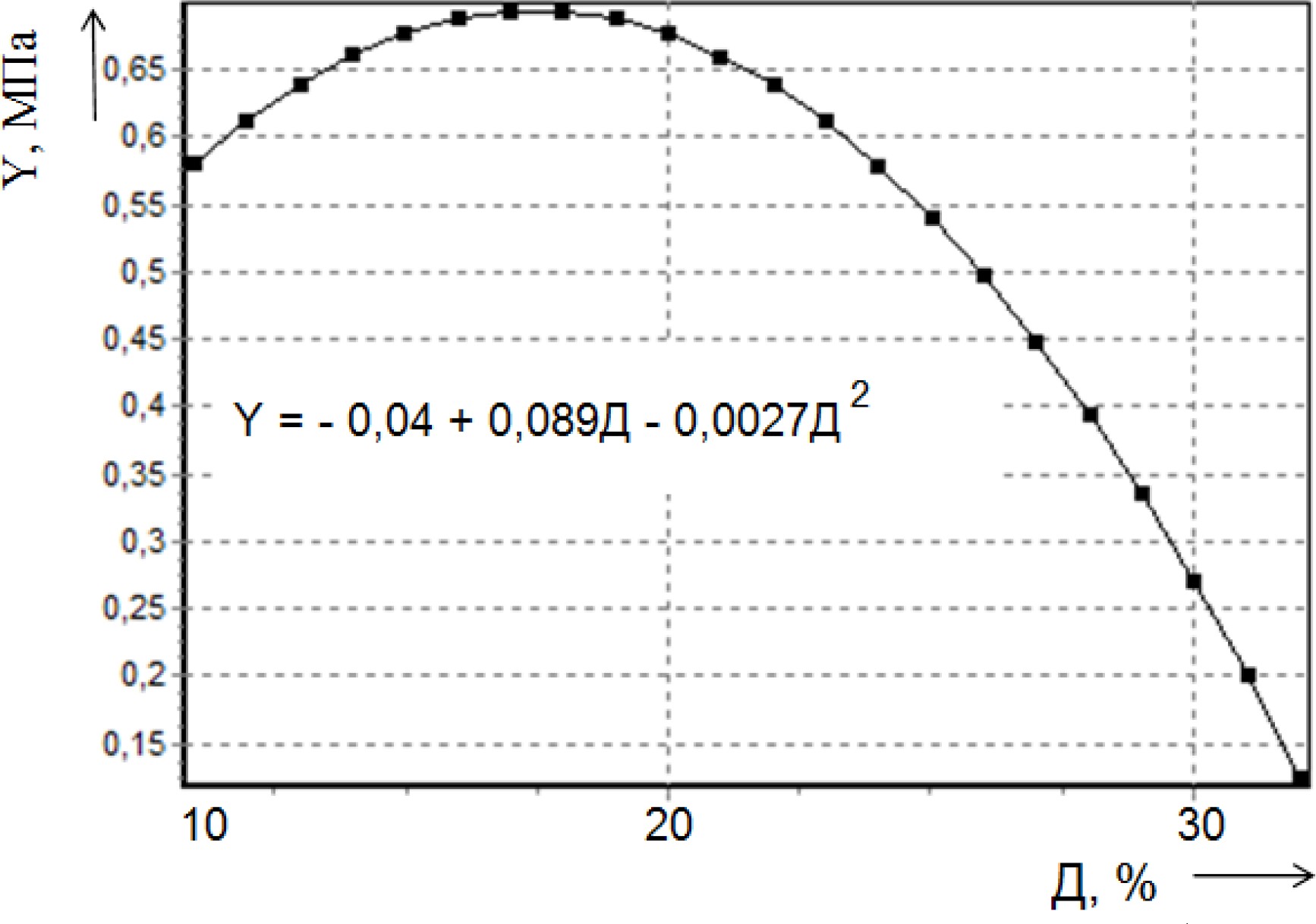 Рис. 1. Влияние доли древесного наполнителя на прочность при изгибеПри увеличении в составе легкого бетона доли древесного наполнителя от 10 % до 17 % происходит рост прочности материала. При дальнейшем увеличении доли древес- ного наполнителя наблюдается интенсивное снижение показателя прочности. Это объ- ясняется тем, что древесные частицы в количестве до 16–18 % выступают в качествеармирующего элемента в материале. Введение в состав легкого бетона древесного на- полнителя в количестве более 18 % сопровождается значительным увеличением суммар- ной удельной поверхности частиц, которые при смешивании с жидкой фазой вяжуще- го интенсивно набирают влагу, удаляемую впоследствии при затвердевании образцов. Вероятнее всего, именно по этой причине не образуется необходимого количества свя- зей между частицами наполнителя и вяжущим. Одновременно с твердением наблюдает- ся изменение формы образцов вследствие усыхания древесного наполнителя, в резуль- тате чего наблюдалось нарушение связей с вяжущим. Всё это в совокупности приводит к снижению показателя прочности образцов при доле древесного наполнителя более 17 %. Поэтому при дальнейших исследованиях необходимо определить предельно до- пустимую долю добавки древесного наполнителя, обеспечивающую получение легко- го бетона с требуемым показателем прочности.ЛитератураЗырянова В. Н., Бердов Г. И., Верещагин В. И., Коцупало Н. П., Рябцев А. Д. Композиционные магнезиальные вяжущие и строительные материалы из природных высокоминерализованных поликомпонентных рассолов // Известия вузов. Строительство. 2014. № 2. С. 17–25.Устинова Ю. В., Насонова А. Е., Козлов В. В. Исследование взаимдействия каустического магнезита с добавкой микрокремнезема // Вестник МГСУ. 2012. № 3. С. 100–103.Мирюк О. А. Магнезиальные композиции с использованием техногенных материалов // Известия вузов. Строительство. 2015. № 5. С. 29–33.Мирюк О. А. Магнезиальные композиты различной структуры // Сухие строительные смеси. 2016. № 6. С. 30–36.Белимова О. А. Магнезиальное вяжущее на основе шлама бисульфитного раствора–отхода целлюлозно–бумажной промышленности / Белимова О. А.: Дис. канд. техн. Наук. 1999. НИИЦемент. Москва. 15 с.Лыткина Е. В., Машкин Н. А. Костролитовые строительные материалы с использованием композиционного магнезиального вяжущего на основе диабаза // Вестник ЮУрГУ. 2010. № 15. С. 8 –10.Тажибаева Д. М. Исследования смешанного магнезиального вяжущего с наполнителями // Технические науки в России и за рубежом: материалы V Mеждунар. науч. конф. (г. Москва, январь 2016 г.). М.: Буки-Веди. 2016. С 43–45.Титунин А. А., Каравайков В. М., Вахнина Т. Н. Эколого-экономические аспекты безотходных технологий переработки лесных ресурсов: монография. М.: Новые технологии. 2007. 48 с.ГОСТ 310.4–81. Цементы. Методы определения предела прочности при изгибе и сжатии. М.: ИПК Издательство Стандартов. 2003.11 с.СОВРЕМЕННЫЕ ПРОЕКТНЫЕ РЕШЕНИЯ ПО ПОВЫШЕНИЮ ТЕПЛОВОЙ ЗАЩИТЫ СТЫКОВ ТРЕХСЛОЙНЫХ ЖЕЛЕЗОБЕТОННЫХ ПАНЕЛЕЙ 112-Й СЕРИИ В Г. ЯКУТСКЕMODERN DESIGN SOLUTIONS TO IMPROVE THE THERMAL PROTECTION OF JOINTS OF THREE-LAYER REINFORCED CONCRETE PANELS112th SERIES IN YAKUTSKТепловая защита и общая энергия. На производительность здания влияют следующие факто- ры: постепенное развитие технологии и энергетические требования. Это должно быть приспосо- блен к применению новых теплоизоляционных материалов и систем в строительстве. В этой статье проанализировано проблемы возникновения «мостиков холода» и разработано новое технологиче- ское решение по устранению недостатков панельных домов, в основном как улучшение герметиза- ции и теплоизоляции «мест стыков» наружных стеновых панелей 112 серии. В основном это замена традиционных материалов как бетонная смесь М200 и стекловолокна на новые материалы – поли- пропиленовая фибра и аэрогель.Ключевые слова: стыки, сборное железобетонное здание, теплоизоляция.Thermal protection and total energy. Building performance is affected by the following factors: grad- ual development of technology and energy requirements. This should be adapted to the use of new ther- mal insulation materials and systems in construction. This article analyzes the problems of „cold bridges“ and develops a new technological solution to eliminate the shortcomings of panel houses, mainly as an improvement in the sealing and thermal insulation of the „joints“ of external wall panels 112 series. This is mainly the replacement of traditional materials such as concrete mix M200 and fiberglass with new ma- terials-polypropylene fiber and aerogel.Keywords: joints, precast concrete building, thermal insulation.Полносборное строительство 112-й серии в г.Якутске широко распространено и на данный момент по вводам жилья в эксплуатацию – это одно из самых востребованных направлений. В основном это дома 9-этажные и 12-этажные. Производством и строи- тельством занимается АО «ДСК» с 1994 года.Как и в любом здании есть свои преимущества и недостатки. Явные недостатки па- нельных домов – это звуко-, и теплоизоляция.Один из главных недостатков «панелек» известен каждому, кто хоть какое-то вре- мя прожил в панельном доме.Способность к аккумулированию тепла у панельных конструкций невысока, стены стремительно остывают при минусовых температурах, поэтому, фактически, собствен- ники вынуждены отчасти оплачивать «прогрев улицы» [1]. Вдобавок бетонные стены отлично прогреваются и передают тепло летом, от чего в квартирах становится душно.Еще потенциальная проблема кроется в наличии обязательных межпанельных швов, которые требуют качественной герметизации. Если на стыках швов и в углах на- чинают появляться какие-то щели, влага может попадать в жилые помещения, а звуко- и теплоизоляция становятся еще хуже.«Панельки» не случайно в народе называют еще и «коробками»: здесь действи- тельно сложно разогнаться с архитектурными изысками или индивидуальной планиров- кой. От шаблонности архитектурных и планировочных решений никуда не денешься. Да и комнат в такой квартире максимум четыре, но в основном, это стандартные «од- нушки», «двушки» и «трешки» [2].По последним данным обследования зданий выявилось, что у здания в основном на- блюдается «мостик холода» и углы и места сопряжений стыков при отрицательных тем- пературах появляются инеи, внутри помещения образовывается лед в стыках. «Мостик холода» — участок ограждающей конструкции здания (окончание бетонного элемента, стыки стен и т. п.), имеющий пониженное термическое сопротивление [3]. Причинами возникновения являются:Некачественная герметизация межпанельных швов;Нарушение технологии при монтаже;Усадка утеплителя или не утепленные участки.Проанализировав и обдумав, было предложено новое технологическое решение при монтаже стыков наружных стеновых панелей.На рис. 1 показан традиционный стык внешних стеновых панелей с внутренним ис- пользуемый в 112-й серии.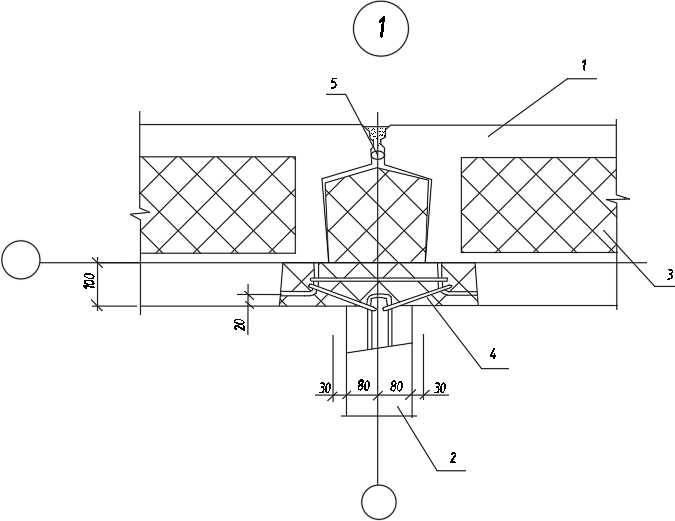 Рис. 1. Стык внешних стеновых панелей с внутренними: 1 – наружняя стеновая панель ЗНС;2 – внутренняя стеновая панель ПСВ; 3 – утеплитель; 4 – металлические скобы; 5 – вилатермСоединение арматурных выпусков из панелей выполняется в двух уровнях – в верх- ней и нижней частях панелей. Для обеспечения прочности и устойчивости панельных домов во время строительно-монтажных работ, когда стыки еще не замоноличены, пред- усмотрено в узлах устройство жестких сварных накладок и анкеров, воспринимающих монтажные усилия. После всего монтажа стык замоноличивают бетоном марки 200.В новом решении приняты замена замоноличивания стыка не бетоном, а полипро- пиленовой фиброй (фибробетоном). Полипропиленовая фибра (фиброволокно) – это особого типа волокна, предназначенные для улучшения таких свойств газобетона, пе- нобетона, штукатурных составов, раствора, бетона и других подобных материалов, как их стойкость к образованию трещин [4].Полипропиленовая фибра была разработана в качестве альтернативы обычной ме- таллической фибре. Главное её предназначение – улучшение сопротивляемости различ- ных материалов на основе цемента усадочному трещинообразованию [5]. Фибра для это- го подмешивается в растворную или бетонную смесь. При перемешивании этой смеси фибра равномерно и легко распределяется во всём объёме смеси, создавая тем самым армирование пространства, которое препятствует образованию и последующему раз- витию трещин усадочного типа. Кроме того, улучшается прочность готовой продукции как на изгиб, так и ударная прочность.Добавление фибры в бетон:предотвращает образование усадочных трещин;повышает стойкость бетона к истиранию;исключает образование пластического типа трещин и деформаций, расслаивание поверхности;повышается морозостойкость.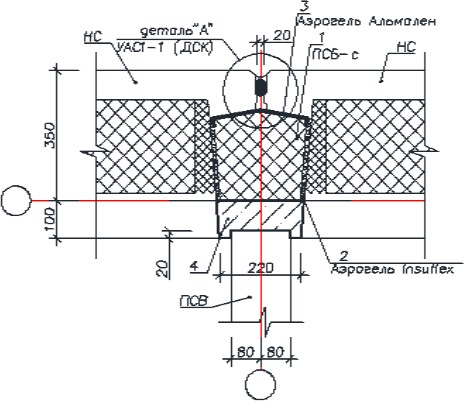 Рис. 2. Предложенный новый стык:1 – утеплитель; 2 – теплоизоляционная мембрана аэрогель «Insuflex»;3 – теплоизоляционная мембрана аэрогель Альмален; 4 – фибробетонТакже в качестве теплоизоляционных материалов предложен автором использование«Аэрогеля». В настоящее время технологии зашли далеко вперед и в свет был выпущен наноматериал «Аэрогель». На вид как простой теплоизоляционная мембрана, но он не- сколько раз превосходит качества других теплоизоляционных материалов. Уникальностьматериала состоит в полном отсутствии в его составе какой бы то ни было жидкой фазы, которая в процессе производства вся полностью переходит в газообразное состояние. В результате аэрогель, представляющий собой уникальную молекулярную решетку с по- рами размером всего около 2 мкм, практически на 99,8 % состоит из воздуха, полно- стью обездвиженного. Благодаря этому фактору аэрогель обладает очень низкой плот- ностью, по параметрам превосходящей только плотность воздуха и всего в полтора раза.Выраженные достоинства материалов на основе аэрогеляОбщие преимущества аэрогелевых материалов можно описать таким образом:Экологическая безопасность. Материалы не содержат никаких вредных для окру- жающей среды веществ, поэтому применяются в любых условиях, в том числе – внутри жилых и общественных помещений любого предназначения, безо всяких исключений.Огнестойкость. Полотна и жидкие составы с включением аэрогеля относятся к не- горючим материалам – класс НГ. Поэтому отлично подходят для термоизоляции техно- логических трубопроводов, перекачивающий высокотемпературные вещества или огне- опасные составы, а также различного оборудования, требующего повышенной защиты от воздействия открытого огня и высоких температур.Выраженно малая плотность. В связи с тем, что аэрогель состоит на 98 % из воздуха, материал, изготовленный на его основе, не утяжеляет утепляемую конструк- цию, а значит, не увеличивает нагрузку на несущую основу.Материалы не впитывают воды и отводят влагу, если она попадает под утеплительГидрофобность. Структурное строение открытых ячеек, способствует быстрому испарению влаги ,если она вдруг попала под слой утеплителя. Таким образом, аэрогеле- вые полотна способны обеспечить трубопроводам и другим металлическим поверхно- стям не только утепление, но и эффективную защиту от возникновения коррозии. Кроме того, материалы на основе аэрогеля обладают выраженно влагоотталкивающими спо- собностями, даже в условиях очень высоких температур.Крайне низкая теплопроводность. Аэрогелевые композитные утеплители имеют самую низкую теплопроводность из всех известных ныне изоляторов, поэтому являются оптимальным вариантом для любых конструкций из каких бы то ни было материалов.Простота монтажных работ. Легкость и небольшая требуемая толщина матери- ала обеспечивает простое закрепление его на любых поверхностях. Полотна и плиты фиксируются с помощью клеев, используемых для монтажа других утеплителей.После всех этих предложений нововведений был проведен расчет в программе HEAT3. HEAT3 – это компьютерная программа для трехмерного моделирования стационарного и нестационарного процессов теплопередачи. Программа в комплексе с двухмерной вер- сией HEAT2 используется более, чем 1000 консультантами и 100 университетами и на- учно-исследовательскими институтами по всему миру. Программное обеспечение про- верено на соответствие стандарту EN ISO 10211.Проанализировав материалы в техническом порядке выявили, что по результатам расчета можно заметить, что стык полностью удовлетворяет качество и требования те- плоизоляции, и отсутствия «мостика холода». Таким образом можно обеспечить дому высокую энергоэффективность, не переплачивая на «прогрев улицы» через стык.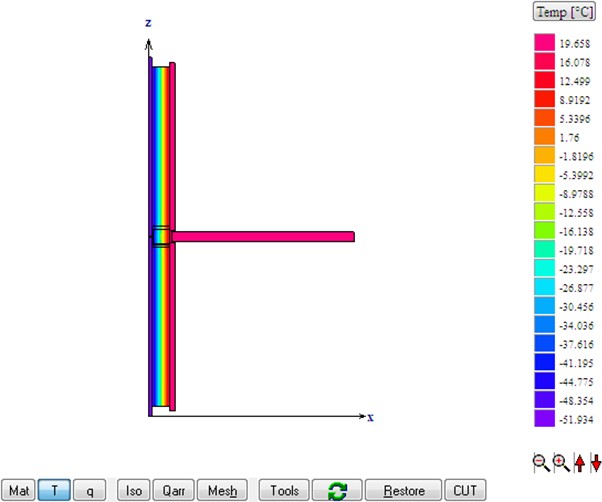 Рис. 3. Результат расчета теплоизоляции программой HEAT3ЛитератураСычев С. А. Оптимизация технологических решений строительства из быстровозводимых систем / С. А. Сычев, Ю. Н. Казаков // Вестник гражданских инженеров. – 2016. – № 3 (56). – С. 130–135.https://novostroev.ru/other/panelnye-doma-plyusy-i-minusy/Бердичевский Г. Н. Типовые железобетонные конструкции зданий и сооружений для промышленного строительства. Справочник проектировщика. – М.: Стройиздат, 1981.Технология возведения полносборных зданий. / Учебник под общ. ред. чл.-корр. РААСН, проф., д.т.н. А. А. Афанасьева. – М.: изд-во АСВ, 2000 г.Бадьин Г. М. Справочник технолога-строителя. Санкт-Петербург: БХВ-Петербург, 2008.ТЕХНОЛОГИЧЕСКОЕ ПРЕДЛОЖЕНИЕ ПО УСТРОЙСТВУ ЖЕЛЕЗОБЕТОННОЙ ФУНДАМЕНТНОЙ ПЛИТЫ РАМНОЙ КОНСТРУКЦИИ С ПОСТНАПРЯЖЕНИЕМTECHNOLOGICAL PROPOSAL FOR CONSTRUCTIONOF POST-TENSION REINFORCED CONCRETE FOUNDATION SLAB WITH FRAME STRUCTUREПредставлена технология устройства железобетонной фундаментной плиты рамной конструк- ции с постнапряжением (предварительным напряжением арматуры в построечных условиях после набора бетоном 70-75% проектной прочности). Данная технология может быть использована при строительстве гражданских и промышленных зданий при устройстве фундаментов на естественном основании. Рамная конструкция фундаментной плиты позволяет сократить расход бетона и формо- образующей арматуры по сравнению со сплошной фундаментной плитой. Использование несъем- ной опалубки сократит сроки опалубочных работ. Предложенное технологическое решение позво- ляет снизить расход бетона на 15-20%, повысить трещиностойкость конструкции, снизить нагрузки на основание.Ключевые слова: постнапряжение, предварительно напряжённый железобетон, фундаментная плита, несъемная опалубка, каналообразователи, анкер клиновый.The paper considers the construction technology of post-tension reinforced concrete foundation slab with frame structure. Prestressing steel is tensioned after concrete has hardened for 70–75 % of project strength. This technology is efficient for civil and industrial construction. In comparison with solid foun- dation slab, frame structure of foundation slab allows to reduce the usage of concrete and steel. The us- age of non-removable formwork reduces the construction time of formwork. The advantages of this tech- nology are reduced usage of concrete for above 15–20 %, increased crack resistance of structure, lower loads on the ground.Keywords: posttension, prestressed concrete, foundation slab, non-removable formwork, duct, wedge anchorage.В настоящее время в строительстве получили широкое распространение фундамент- ные плиты из-за относительной простоты и технологичности их устройства. Основной проблемой во время применения такого типа фундаментов специалисты выделяют боль- шой расход бетона, особенно в зонах у колонн. Для решения этой проблемы предлага- ется использовать технологию предварительного натяжения в построечных условиях и рамную конструкцию, что позволит уменьшить расход бетона на 15–20 %, повысить трещиностойкость конструкции, снизить нагрузки на основание.Для устройства фундаментной плиты рамной конструкции применяется система преднапряжения со сцеплением с бетоном, где арматурные пучки, расположенные в за- крытых каналообразователях, подвергаются механическому натяжению, затем анкеров- ке (рис. 1 и рис. 2). Сцепление с бетоном обеспечивается последующим инъектирова- нием каналообразователей цементным раствором. Рамная конструкция фундаментной плиты позволяет сократить расход бетона и формообразующей арматуры. Для устрой-ства внутренней опалубки рекомендуется использовать несъемную опалубку, чтобы со- кратить сроки опалубочных работ. Ячейки-полости могут быть заполнены насыпными теплоизоляционными материалами для снижения коэффициента теплопроводности дан- ной конструкции.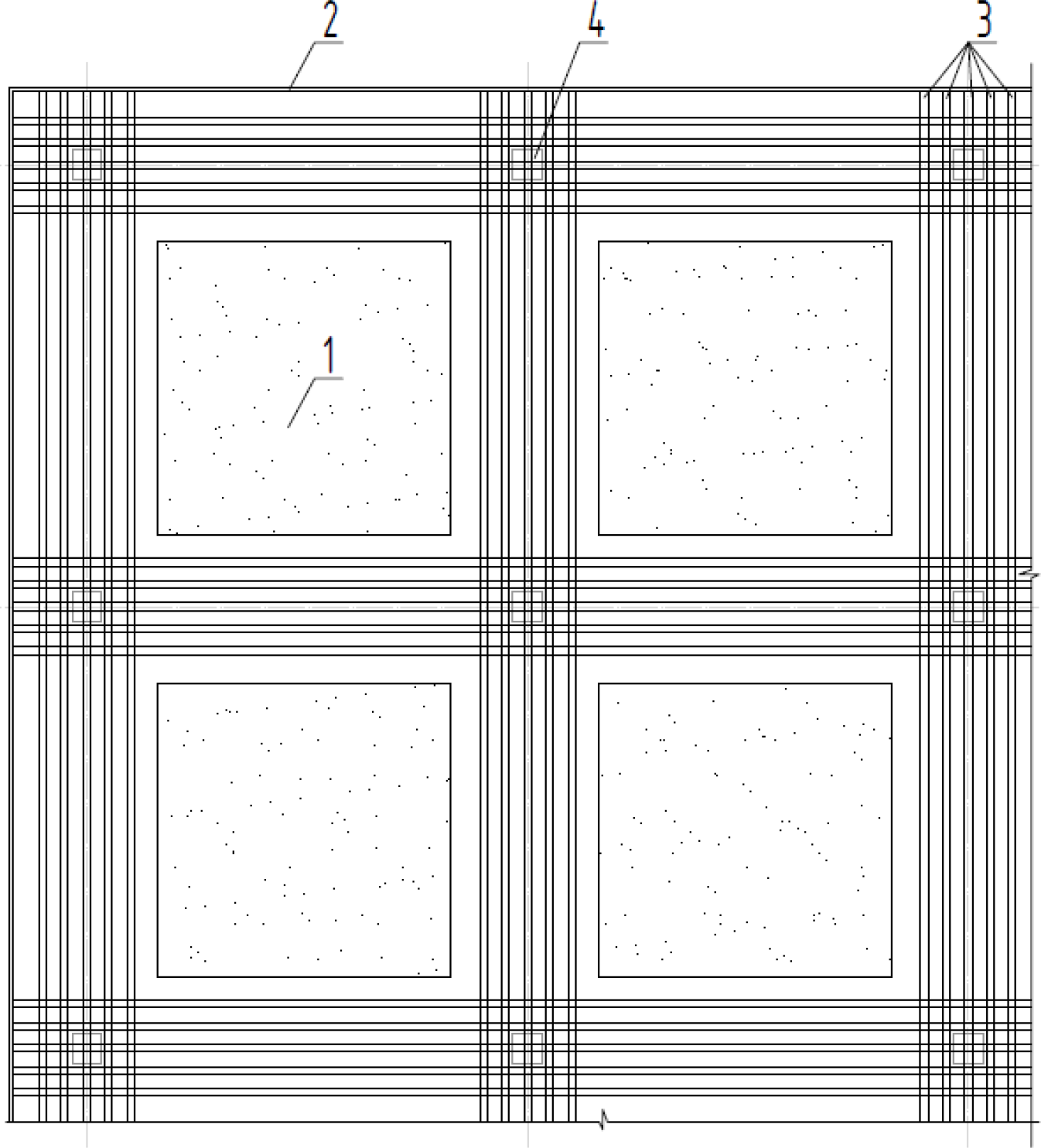 Рис. 1. Схема устройства плитного фундамента рамной конструкции с постнапряжением:1 – ячейки-полости, 2 – опалубка внешняя, 3 – каналообразователи с напрягаемой арматурой,4 – места расположения колонн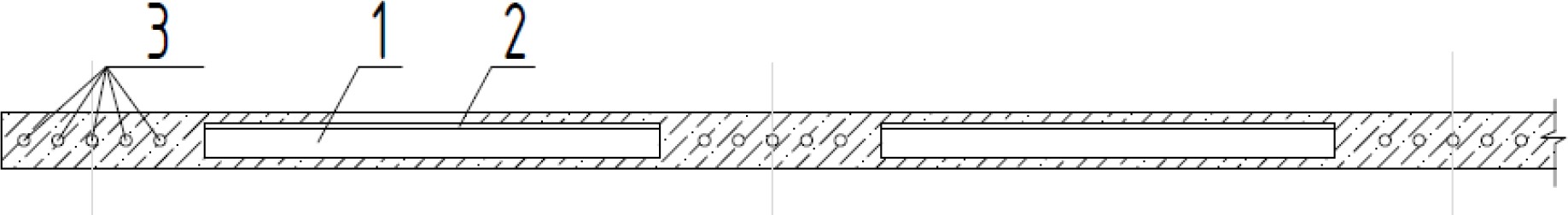 Рис. 2. Схематичный разрез плитного фундамента рамной конструкции с постнапряжением:– ячейки полости, 2 – крышка-опалубка, 3 – каналообразователи с напрягаемой арматуройТехнологическая последовательность выполнения работ:выполнение работ по подготовке основания (выравнивание основания, отсыпка слоем гравия, а затем песка, устройство гидроизоляции)монтаж внешней ограждающей опалубки,укладка формообразующей арматуры,бетонирование нижней части фундаментной плиты,раскладка и закрепление в проектном положении каналообразователей,протягивание пучков канатной арматуры,монтаж внутренней несъемной опалубки ячеек-полостей с возможным заполне- нием их насыпным теплоизоляционным материалом,бетонирование средней части фундаментной плиты,укладка формообразующей арматуры,бетонирование верхней части фундаментной плиты,натяжение арматурных пучков механическим способом,заполнение каналов инъекционным раствором,монтаж защитных колпаков,снятие внешней опалубки.Характеристика основных применяемых материалов, изделий и оборудования. Внешняя опалубка принята щитовая стальная рамная, включающая в себя модуль-ные элементы, обеспечивающие бетонирование фундаментной плиты разных размеров и конфигураций. Крепление фанеры с помощью саморезов к внешней стороне щитов обеспечивает гладкость поверхности конструкции.Внутренняя несъемная опалубка может быть выполнена из цементно-поризован- ных листов, армированных стеклосеткой, собранных в форме полого параллелепипеда. Такой вариант обладает достаточной прочностью и экологичностью, в отличие от ис- пользования пенополистирольных блоков или блоков из переработанного полиэтилена.Каналообразователи служат для формирования в фундаментной плите продольных и поперечных каналов, в которые устанавливается высокопрочная арматура, подвер- гаемая натяжению. Процент заполнения каналообразователей высокопрочными кана- тами составляет не менее 35 % и не более 50 %, по отношению площади поперечного сечения пучка арматурных канатов к площади внутреннего поперечного сечения кана- лообразователя. Количество канатов, установленных в каналообразователь одного ди- аметра, отличается и регламентируется СП 35.13330.2011 в зависимости от диаметра применяемых высокопрочных канатов. Для стыковки каналообразователей используют- ся термоусадочные муфты.В качестве напрягаемых арматурных элементов в системе преднапряжения со сце- плением с бетоном применяются стальные 7-проволочные арматурные канаты диаме- тром 15,3 и 15,7 мм. (0,6”). Арматурные канаты устанавливаются по расчету для конкрет- ного объекта и могут отличаться геометрическими и прочностными характеристиками. Для закрепления натянутой арматуры применяются клиновые анкера (активные)и каркасные бетонируемые анкера (пассивные). Клиновые анкера (рис. 3) обеспечива- ют закрепление натянутых арматурных канатов с помощью трехлепестковых клиньев и передачи усилия натяжения на бетон, каркасные бетонируемые анкера (рис. 4) – за- крепление натянутых арматурных канатов с помощью бетонируемых каркасных кон- струкций из проволок канатов и передачу усилия натяжения на бетон. Для местного армирования вокруг опорного стакана применяются спираль и сетки из периодиче- ской арматуры.Для проталкивания стальных арматурных канатов используются проталкиватели ка- натов УПК по ГОСТ13840-68* и EN 10138-98.Для натяжения арматурных пучков применяются гидравлические домкраты типа ДН-7 (рис. 5), которые имеют устройства для захвата, натяжения и фиксации арматур- ного каната.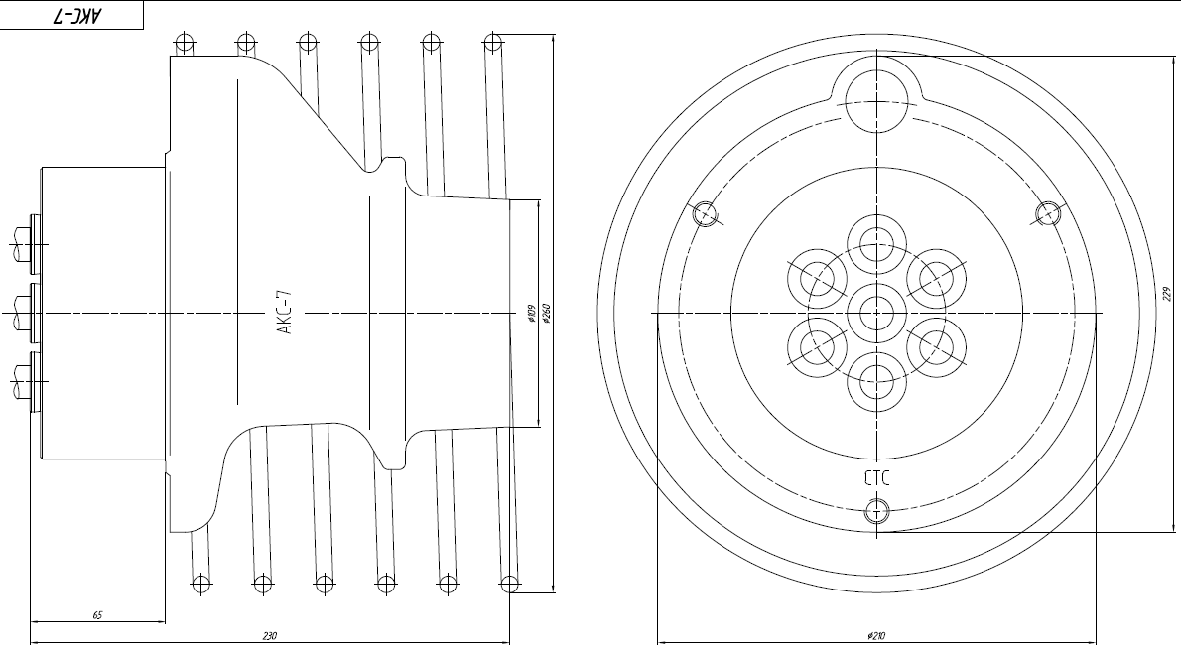 Рис. 3. Анкер клиновый стаканный 7-мипрядевый (ООО «СТС», г. Москва)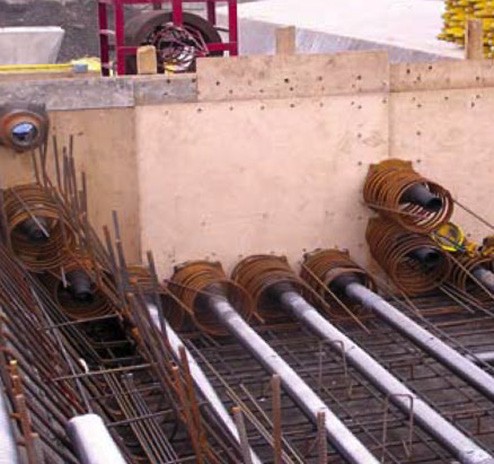 Рис. 4. Опорные стаканы и спирали косвенного армирования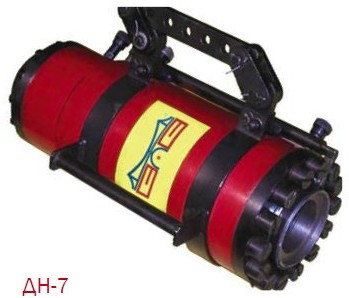 Рис. 5. Домкрат для натяжения арматурных пучков ДН-7Для инъектирования каналов цементным раствором предназначена инъекционная установка. Процесс приготовления цементного раствора: наполнение смесительного бака нужным объемом воды, цементом с добавками, перемешивание раствора, напол- нение накопительного бака готовым инъекционным раствором, инъектирование с по- мощью насоса.При использовании способа преднапряжения со сцеплением с бетоном можно со- кратить количество канатов и анкеров до 30 % в сравнении со способом без сцепления с бетоном. Но для этого способа дополнительно нужны каналообразователи, дополни- тельно появляются расходы на их монтаж и инъектирование каналов. Для прокладки коммуникаций также выгоден способ со сцеплением с бетоном, т.к. появляется возмож- ность делать отверстия в плите с натянутой арматурой без потери несущей способности. Применение технологии устройства железобетонной фундаментной плиты рамной конструкции с предварительным напряжением арматуры в построечных условиях име-ет ряд преимуществ:снижение расхода бетона и формообразующей арматуры,обеспечение прочности и повышение трещиностойкости;сокращение сроков возведения фундаментной плиты;снижение трудоемкости фундаментных работ:повышение точности возводимой фундаментной конструкции;обеспечение монолитности укладки массива бетона в фундаментную плиту рам- ной конструкции.Качественная конструкция может быть получена только при соблюдении всех реко- мендаций и технологической последовательности работ, при использовании качествен- ных материалов, рационально подобранной бетонной смеси и инъекционного раствора. Также стоит отметить трудоемкость и сложность работ, для которой требуются квали-фицированные специалисты – бетонщики 5–6 разряда, арматурщики 5–4 разряда, плот- ники 4–5 разряда.Приведенное технологическое предложение может быть дополнено либо измене- но для конкретных условий строительства и при проведении конструкторского расчета с учетом всех действующих нагрузок.ЛитератураЛеонович С. Н., Передков И. И., Сидорова А. И. Технология предварительного напряжения железобетонных конструкций в построечных условиях. Минск: БНТУ, 2018. 279 с.Post-Tensioning Manual / Theodore L. Neff [and others]. – 6th edition – PTI, 2006. 354 p.Латыш В. В., Леонович С. Н. Технология предварительного напряжения монолитных железобетонных конструкций в построечных условиях: учебное пособие для специальности 1-70 02 01 «Промышленное и гражданское строительство». Минск: БНТУ, 2006. 55 с.Леонович С. Н., Сидорова А. И. Область эффективного применения технологии пост-напряжения при устройстве плитных фундаментов на просадочных грунтах для предотвращения температурных и усадочных трещин // Наука – образованию, производству, экономике: материалы 16-й Международной научно-технической конференции. Минск: БНТУ, 2018. Т. 2. 439 с.Леонович С. Н., Передков И. И. Технология устройства облегченных пустотообразователями железобетонных плит перекрытия с предварительным напряжением арматуры в построечных условиях = Technology for Installation of Reinforced Concrete Floor Slabs Lightened by Core Drivers with Preliminary Reinforcement Stress // Наука и техника. 2015. № 6. С. 54-62.Следящие тест-системы [Электронный ресурс] / ООО «СТС». 2019. Режим доступа: http:// www.sts-hydro.ru/about/downloads/drawings-components/СП 35.13330.2011 Мосты и трубы. Актуализированная редакция СНиП 2.05.03-84* (с Изменением № 1), М.: ОАО «ЦНИИС», 2011. 341с.ГОСТ 13840-68. Канаты стальные арматурные 1x7. Технические условия (С Изменениями№ 1, 2, 3), М.: МЧМ СССР, 1969. 12с.Пат. 2379424 Российская Федерация, E 02 D 27/01. Способ возведения фундаментной плиты рамной конструкции / Цехановский А. Н. ; заявитель и патентообладатель Цехановский А. Н.; заявл. 27.05.08, опубл. 20.01.10, – 3 с.: ил.Бортницкая А. И. Физико-технические свойства листов цементно-поризованных, армированных стеклосеткой, и область их применения в строительстве // Актуальные проблемы технологии бетона и строительных материалов : материалы 68-й студенческой научно-технической конференции, 3 мая 2012 г. / Белорусский национальный технический университет. Минск: БНТУ. 2012. С. 9–13.СОВЕРШЕНСТВОВАНИЕ ТЕХНОЛОГИИ НАДСТРОЙКИ ЭТАЖЕЙ ПРИ РЕКОНСТРУКЦИИ ЗДАНИЙ ПЕРВЫХ МАССОВЫХ СЕРИЙIMPROVING THE TECHNOLOGY OF SUPERSTRUCTURE OF FLOORS DURING THE RECONSTRUCTION OF BUILDINGS OF THE FIRST MASS SERIESВ статье рассматриваются существующие наиболее прогрессивные и современные технологии эффективного увеличения полезной площади зданий без уплотнения застройки с помощью над- стройки этажей при производстве работ по реконструкции жилых зданий первых массовых серий, обеспечивающие совершенствование объемно-планировочных решений и архитектурных качеств, снижение трудозатрат, экономию ресурсов, сокращение сроков работ и улучшение условий прожи- вания жителей. В результате работы были выявлены и уточнены особенности технологий, которые помогут определить четкие пути дальнейших исследований.Ключевые слова: реконструкция и модернизация жилого фонда, методы реконструкции, над- стройка этажей, мансарда, технические решения.In the article the existing most progressive and modern technologies of effective increase of use- ful area of buildings without building consolidation by means of superstructure of floors are considered by means of works on reconstruction of inhabited buildings of the first mass series, providing improve- ment of volume-planning decisions and architectural qualities, decrease in labour inputs, economy of re- sources, reduction of terms of works and improvement of living conditions of inhabitants. As a result of the work, the peculiarities of technologies were identified and clarified, which will help define clear ways of further research.Keywords: reconstruction and modernization of housing stock, reconstruction methods, superstruc- ture of floors, attic, technical solutions.Проблема жилых домов, сооруженных промышленным способом в 50–90-х годах двадцатого века, стоит в России очень остро. Строения требуют незамедлительной ре- конструкции, модернизации и ремонта. По нынешним меркам, застройка прошлого столетия очень далека от комфортности как на уровне градостроительства, так и в мас- штабах отдельно взятого дома и жилой квартиры. Также стоит отметить, что энергоэф- фективность подобных строений находится на минимальном уровне. Но, несмотря на это, конструкции старых зданий могут еще долго находиться в эксплуатации, так как обладают достаточным запасом прочности.Реконструкция возможна и целесообразна, но только в том случае, если жилищный фонд будет обновляться, затрагивая дома массовых серий. Огромный жилой фонд с объ- емно-планировочными, конструктивными типовыми решениями зданий позволяет вне- дрить стандартизированные научно-технические и инновационные решения, которые были отработаны на полупроизводственных объектах модернизации. Повторное при- менение проверенных практикой и временем проектов способно сэкономить не только трудовые ресурсы на проектирование, но и денежные средства.Большое социально-экономическое значение имеет реконструкция именно первых массовых серий застройки домов жилого фонда. Основной задачей в данном вопросеявляется ликвидация морального и физического износа сооружения, кроме этого, при перестройке существенно продляется срок эксплуатации построек, условия прожива- ния становятся более совершенными. Во время реконструкции все дома старого жилого фонда оснащаются новым инженерным оборудованием, при этом повышаются эксплу- атационные характеристики, постройки наделяются архитектурной выразительностью. Как показывает опыт отечественный и зарубежный при проведении подобного рода работ встречается много трудностей инженерно-технического и социально-экономиче-ского характера.Существует очень много методов перестройки и причин этому несколько: демогра- фические, экономические, политические, социальные.На сегодняшний день можно выделить два основных пути решения для ранее застро- енных территорий. Первый, предполагает модернизацию индустриального жилого фон- да – это реконструкция, санация, облагораживание и модернизация территории застройки, улучшение инфраструктуры. Этот метод был впервые применен в Германии и реализо- ван с особым успехом. Основной целью программы наряду с улучшением жилищных ус- ловий, является приведение построек к современным нормам по энергосбережению, теп- ло- и гидроизоляции панельных строений. В результате применения данной программы основная часть панельных домов в Германии были реконструированы полностью (60 %) или частично (25 %), а это немного немало 2,1 млн. квартир. Некоторые жилые постройки были полностью снесены, но причиной этому было не техническое состояние конструк- ций, а экономические и демографические изменения в отдельно взятых регионах [1].Второй путь, по которому пошла наша страна и реализуется он в Москве. Заключается он в полной реновации кварталов: жилой фонд первых серий застройки полностью сно- сится, а на освободившейся территории полностью меняются старые коммуникацион- ные системы, обустраивается новая инфраструктура и строится современное жилье с большой плотностью заселения. Это трудный путь, у которого есть множество огра- ничений – это юридические, экономические, градостроительные аспекты и увеличение нагрузки на уже существующие инженерные системы и инфраструктуру [1].Проанализировав имеющийся опыт проведения подобного рода мероприятий, было выявлено четыре основных метода реализации реконструкции:реконструкция строений без переселения жильцов с частичной перепланировкой квартир или без нее. В существующем доме меняются все коммуникационные системы и сантехническое оборудование, укрепляют и утепляются фасады и несущие конструк- ции и надстраивают дополнительные этажи;реконструкция домов без отселения жильцов, но при этом проводятся работы по перепланировки квартир, пристраиваются дополнительные помещения с торца здания, надстраиваются этажи, проводиться полное утепление ограждающих конструкций, ре- ставрируется или меняется сантехническое оборудование и коммуникационные линии;реконструкция с отселением жителей. Меняется все оборудование, проводится пе- репланировка квартир по всему дому, производится надстройка верхних этажей и при- стройка дополнительных помещений с торцов здания, производится замена всего обо- рудования и утепление несущих стен;снос домов старого жилого фонда, с переселением проживающих в них жильцов и на освободившейся площадке производят возведение нового жилья, но такой способ применим только к тем домам, которые не имеют никакой культурной ценности.Мероприятия по реконструкции жилого фонда 1-й серий постройки приведены в табл. 1.Таблица 1Мероприятия по реконструкции жилого фонда 1-х массовых серий [2]Проведя сравнительный анализ объективных характеристик и ранее накопленного опыта при реализации обеих концепций успешных и не успешных, то можно предпо- ложить, что самым оптимальным вариантом будет комбинированный метод с особым индивидуальным подходом к развитию и планированию отдельных градостроительных территорий с частичным сносом строений и реконструкцией оставшихся домов жилого фонда. Стоит отметить, что комплексное решение задач подобного рода требует тщатель- ных расчетов и подготовки, но обеспечивает гибкость, которая необходима для успеш- ного завершения процесса.Дома, построенные по типовым проектам первых серий, морально устарели, осо- бенно на фоне того, что за последние 10 лет стандарт жилища претерпел сильные изме- нения. На данный момент строящиеся дома обладают высокой функциональностью, от- личными архитектурными и объемно-планировочными качествами [3].Самой целесообразной и эффективной на данный момент является реконструкция, предусматривающая надстройку этажей на уже существующие конструкции, особенно это касается густонаселенного центра города. Цены на земельные участки в данном слу- чае очень высокие и появляется возможность построить дополнительный жилой фонд на уже подготовленной в инженерном плане территории с хорошо развитой инфраструк- турой, при этом экономия финансов и ресурсов не вызывает сомнения.Как правило, решение об надстройки дополнительных этажей принимают по гра- достроительным соображениям. Определяется высота, на которую можно надстроить то или иное здание, при этом должны быть соблюдены все нормативные разрывы меж- ду рядом стоящими постройками, определена плотность населения, проживающего на данной территории, и жилого фонда.После принятия решения об увеличении высоты здания, необходимо провести тща- тельные расчеты и составить подробную проектную документацию. Вес от надстройкидолжен распределяться равномерно на все несущие конструкции, не допускаются пере- косы, перегрузки отдельных элементов остова здания ранней постройки. Чтобы решить эту задачу, проводят определенные манипуляции. В первую очередь определяют несу- щую способность стен и фундамента существующего строения, его обследуют совре- менными приборами и проводят необходимые изыскания. После этого выбирают одну из конструктивных концепций для надстройки, она должна соответствовать параметрам помещения, используемых конструкций, монтажно-технологическому процессу, чтобы обеспечить четкое сочетание дома подлежащего реконструкции и надстраиваемых эта- жей. После проведения подготовительных работ, описанных выше определяют места в конструкции, на которых можно будет передать дополнительную нагрузку, и произво- дят повторные расчеты. В результате расчетов появляется возможность найти оптималь- ное, компромиссное решение, которое позволит конструктивно совместить надстраива- емые этажи и планировочные параметры имеющегося помещения.Если несущая способность элементов здания или его конструктивные особенности не позволяют надстроить один или несколько этажей, то желаемого результата можно достичь, применяя способ независимой пристройки, когда площадь помещений увели- чивается за счет расширения конструкции со всех сторон посредством заливки допол- нительного фундамента (рис. 1). Процесс проводится следующим образом: вокруг мно- гоэтажного дома до 5 этажей за пределами несущих конструкций, производят сжатие почвы, и заливается новое основание, на которое впоследствии устанавливают каркас. После этого на каркас надстраивают этажи, включая мансардный [4].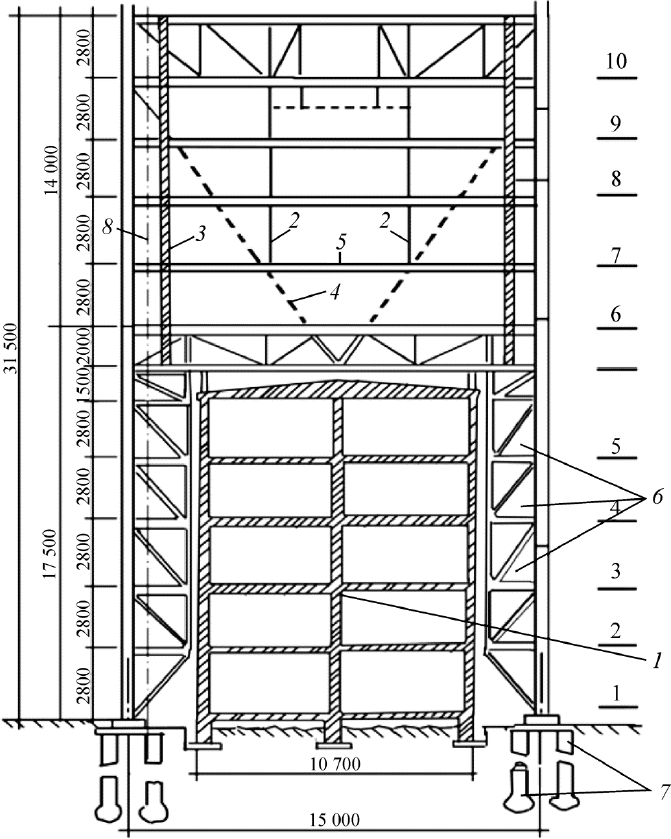 Рис. 1. Схема независимой настройки здания (вертикальный разрез):1 – надстраиваемое здание; 2 – подвески; 3 – наружная стена;4 – диагональ жесткости;5 – междуэтажные балки; 6 – лоджии; 7 – буронабивные сваи; 8 – ось лифтаМансардный этаж дает возможность не только использовать дополнительный запас несущей способности грунта, основания здания, но и получить дополнительную жил- площадь путем обустройства 2-х уровневых квартир. Как правило, мансардный этаж вносится в проектную документацию еще на этапе планирования строительства зда- ния и находится в тесной связке со всеми несущими конструкциями дома. В кирпичных строениях стены данного помещения возводятся из кирпича, в крупноблочных и круп- нопанельных конструкциях из монолитного облегченного бетона. Для облегчения на- грузки на основание, перекрытия в строениях при возведении мансардного этажа долж- ны быть выполнены из легких материалов, например, сборные из многопустотного или легкого бетона. Опалубку монтируют из профилированного настила, после чего обу- страивают подшивной потолок.Сложнее выполнить надстройку дополнительного этажа с мансардой. С одной сто- роны – это оптимальный вариант увеличения жилой площади дома, появляется возмож- ность спланировать несколько многоуровневых квартир, при этом стоимость одного квадрата будет значительно меньше, чем в новостройке. С другой стороны, дополни- тельная нагрузка может сильно повлиять на несущие конструкции строения, при этом облик сооружения будет изменен до неузнаваемости. Например, если подлежит рекон- струкции памятник архитектуры, то ни одна комиссия или инспекция не утвердит та- кую перестройку.Но в градостроительстве часто встречаются такие ситуации, когда силуэт здания сильно покосился и его необходимо выровнять с использованием технологии надстрой- ки нескольких этажей. И если в старом строении стены сильно изношены, а сама несу- щая конструкция очень слабая, при этом усилить ее не представляется возможной, то принимают решение, возвести дополнительное основание. Обустройство фундаментов следует вести с максимальной осторожностью без ударных нагрузок, на него устанав- ливают специальные опоры, на которые и отстраивают новое сооружение, вход в кото- рое будет через старый дом. Стоит отметить, что при такой реконструкции необходимо соорудить не только новое перекрытие, но и новую межэтажную лестницу, а в ряде слу- чаев, когда этажность дома сильно увеличивается, придется организовывать лифт, что влечет за собой дополнительные сложности.Если говорить о мансардных этажах, то в качестве материалов для их сооружения могут быть использованы: металл, дерево, полый бетон или комбинированные конструк- ции заводского изготовления. Также может применяться конструкция ручной или про- изводственной сборки – все зависит от назначения мансарды ее допустимой долговеч- ности и стоимости в конечном итоге. Для удешевления строительства часто применяют местные материалы, которые сильно отличаются от материала возведенных стен старо- го здания, при этом легкие сборные конструкции не требуют применения специальной строительной крановой техники.Именно по этой причине при реконструкции строений необходимо учитывать все нюансы. Создание четкой системы, в которую входит сравнительная оценка технологи- чески-организационных решений и многое другое.Целесообразность использования сборных конструкций при реставрационных ра- ботах с применением надстройки описывается в публикациях [5–8]. В труде [7] отме- чается, что «в Финляндии была проведена национальная программа исследований для изучения концепции реконструкции многоквартирных домов. Разработка экономическиоправданной индустриальной и эффективной концепции по обновлению, расширению многоквартирных домов». Как говорит автор [7], эта система связана с использованием объемного блочного материала, да и другие авторы утверждают, что при формировании работ по реконструкции в стесненных условиях использование сборных систем явля- ется наиболее оптимальным и правильным решением. По их мнению, именно предва- рительная сборка позволяет быстро и качественно провести реконструкцию, даже если возникнут непредвиденные обстоятельства во время строительства. В стесненных ус- ловиях частой городской застройки лучше применить, по мнению автора, «монтаж с ко- лес», когда по согласованию с производителями и поставщиками модули привозят на место строительства, собираются и устанавливаются прямо с кузова большегруза [9].На рис. 2 показаны вариации усовершенствования 3-х этажного здания путем надстройки одного или нескольких этажей с применением модульных конструкций, при этом морально устаревшее строение приобретает новый современный вид [9].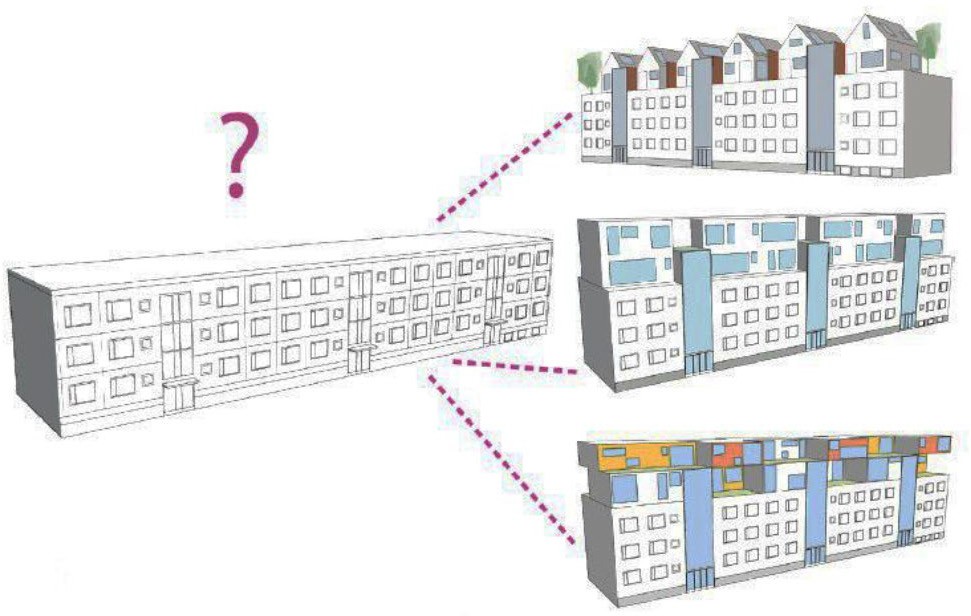 Рис. 2. Варианты надстройки трехэтажного здания модульными блоками [8]Современное строительство не стоит на месте и сейчас очень широко используется новейшие технологии надстройки дополнительных этажей с применением легких ме- таллоконструкций (ЛМК) и легких стальных тонкостенных конструкций (ЛСТК). Обе данных технологии имеют как свои плюсы, так и недостатки. ЛМК-технологию стали применять первой, при реконструкции или строительстве строений любого назначения. Сооружение выполняют из черного металлопроката горячей обработки или из сварных тонкостенных профилей разного сечения (рис. 3) [10].Достоинствами данного метода являются: надежность, ремонтопригодность, дол- говечность, высокие эксплуатационные и прочностные характеристики, возможность полностью демонтировать конструкцию и собрать на другом месте. Минусами техно- логии является неустойчивость к корродированию – за конструкцией необходимо по- стоянно ухаживать, покрывая ее различными противокоррозионными составами и низ- кий уровень огнестойкости.ЛСТК-технология предполагает использование оцинкованных холоднокатаных, гну- тых профилей в качестве несущего каркаса с различным сечением. Большинство произ- водителей данного строительного материала активно продвигают его на рынок, мотиви- руя это тем, что он экономичен, имеет небольшой удельный вес, что является огромнымпреимуществом при реконструкции старых строений, отмечается высокая скорость воз- ведения, точность и экологическая безопасность. Но и отрицательных сторон у данной технологии предостаточно: сложность в монтаже, недолговечность, тонкий металл, скру- ченный между собой жестким креплением, при увеличении нагрузки на соединения мо- жет порваться, и конструкция рухнет как карточный домик, помимо этого, материал не наделен высоким уровнем пожаробезопасности.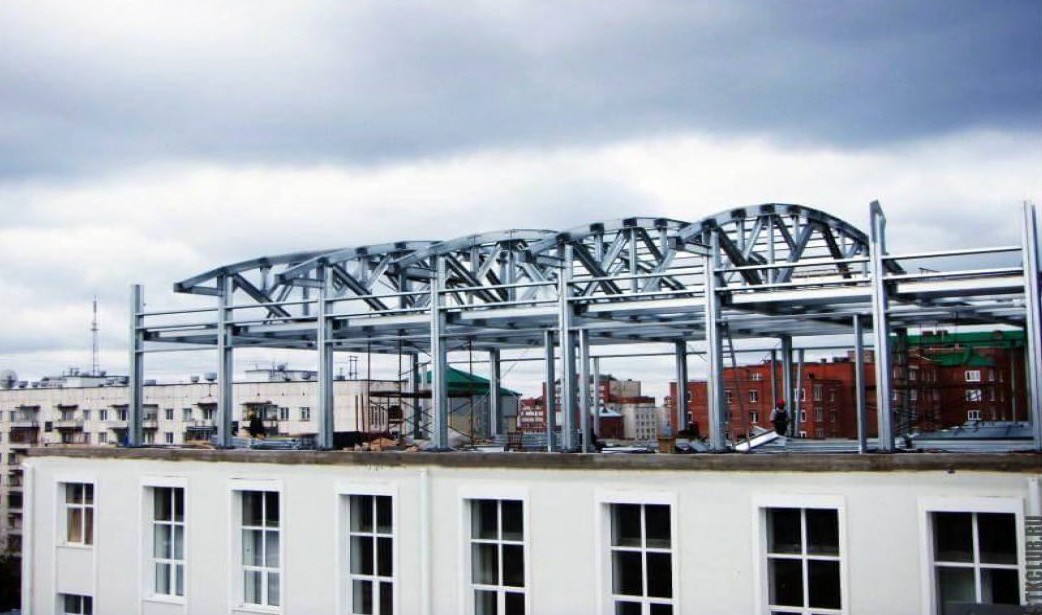 Рис. 3. Надстройка этажа по технологии ЛМКЕсли рассматривать ЛМК для надстройки, то она будет более предпочтительна и на- дежна, так как выдерживает значительные нагрузки. Но даже если допустимая нагрузка превышена, вся конструкция вначале деформируется и только потом произойдет обру- шение. Помимо этого, оцинкованная сталь быстро окисляется на воздухе, что со време- нем снижает несущую способность всей конструкции. Несмотря на то, что оцинкован- ный профиль стоит дешевле, необходимо учесть – шаг профиля не должен превышать трех метров [11], а в раме из ЛМК он составляет от 6 до 12 м. Исходя из вышеперечис- ленного стоит отметить, что ЛМК намного надежнее, долговечнее и безопаснее по всем показателям, чем ЛСТК. Проанализировав данные, можно отметить, что в плане эко- номии эти технологии стоят на одном уровне. ЛМК-технология предпочтительней еще и потому, что с ней работают строители много лет, и все недочеты и не совершенство- вания технологического процесса давно изучены и устранены.Исходя из опыта различных стран, можно судить о том, что в деревянных домах ста- рой постройки целесообразно возводить мансардные этажи из древесины. Деревянные конструкции имеют массу достоинств: небольшой удельный вес элементов сооружения (20-40 кг/м2), стойкость к появлению коррозии, простота монтажа, транспортабельность, надежность, долговечность, экологическая чистота, архитектурная выразительность и эко- номичность в сравнении с другими современными материалами. Преимущества древе- сины очевидны, поэтому многие авторы трудов считают целесообразным ее примене- ние при надстройке зданий любой этажности и сборку мансардных этажей. Благодаря небольшой массе самого материала и конструкций из него производимых, можно увели- чить площадь мансардного этажа, при этом нагрузка на основные элементы конструк- ции здания будет минимальной. В последнее время широко развивается производство клееных деревянных изделий, которые по своим показателям не уступают современ- ным, дорогим отделочным и строительным материалам. Появилась техническая воз-можность применения в малоэтажном строительстве для возведения мансардных эта- жей использовать ребристые панели на деревянном каркасе, плиты больших габаритов, при условии возможности транспортировки. Деревянные клееные панели можно при- менять для обустройства мансардных этажей не только в деревянных и панельных до- мах, но и в зданиях из кирпича (см. рис. 1). В случае надстройки мансардного этажа без выселения жильцов из квартир, важно соблюдать сроки строительства, так как кровля вскрывается, и внутрь строения могут попасть атмосферные осадки, поэтому целесоо- бразно использовать готовые плиты промышленного производства.Мансардные конструкции могут быть сделаны из сборно-разборных рам, включаю- щих в себя 2 ригеля, две стойки и четыре подкоса, которые выполнены из клееного дре- весного материала П-образного поперечного сечения, состоящих из двух продольных ребер и полки, смонтированной внутрь рамы и жестко соединенной с продольными ре- брами. Вертикальные подкосы, прилегающие к ребрам плит ригелей и наклонных стояков в пределах длины консолей за счет тупого угла между ригелем и стойкой внутри рамы, образуют со стороны консольного участка рамы жесткий треугольник, который обеспе- чивает геометрическую неизменяемость рамы в поперечном направлении. Вследствие того, что ширина плит, ригелей и стоек составляет не менее 1/10–1/12 от пролета рамы, в такой ситуации нет необходимости дополнительного предохранения рамы от переко- са. Плиты, изготовленные на заводе, выполнены таким образом, что после сборки всей конструкции получается помещение с гладкими стенами и потолками, что существен- но уменьшает расходы на отделку мансардного этажа [13].Стоит также отметить, что сборка конструкций из готовых плит позволяет снизить трудоемкость процесса надстройки мансардного этажа в 2–3 раза, при этом вес зда- ния по сравнению с другими строительными материалами для надстройки будет ниже на 15–20 %, отказ от пространственных связей, обеспечивающих жесткость всей кон- струкции позволяет сэкономить время на обустройство на 20–23 %, при этом габари- ты помещения можно увеличить на 4–7 %, и сократить расходы на реконструкцию на 20–35 % [13].Использование современных технологий, средств механизации и хорошо обученных рабочих позволяет в плановые сроки выполнять комплекс работ по реконструкции мно- гоэтажного жилого дома без отселения жильцов. Организация работ представляет со- бой объектный поток, включающий ряд специализированных. Совмещение технологи- ческих процессов путем разбивки объекта на вертикальные и горизонтальные захватки с учетом технологической последовательности производства работ обеспечивает рит- мичный посекционный ввод [14].Рассмотренные выше технологии имеют свои положительные характеристики и не- достатки. Сейчас очень важно найти такие технологии и организационные решения, ко- торые позволят вести реконструкцию жилого фонда в условиях тесной застройки без расселения жильцов и без применения крупногабаритной строительной техники.ЛитератураИванов Д. С. Анализ опыта реновации индустриальной жилой застройки некоторых постсоциалистических // Вестник БГТУ имени В.Г. Шухова. 2016. № 7Лебеденко П. В., Прядко Н. В. Проблемы реконструкции жилых домов первых массовых серий в странах СНГ // Вестник Донбасской национальной академии строительства и архитектуры, сб. науч. тр. Макеевка.: ДонНАСА. 2017. 4 (126). С. 32 – 35.ТСН 13-301-2004 Состав и порядок разработки, согласования и утверждения проектной документации на ремонт и техническое перевооружение жилых домов первых массовых серий в Санкт-Петербурге. СПб.: 2004.Исследование панельной жилой и общественной застройки 1950-80-х годов и возможности ее реконструкции и реновации в современных условиях (на примере застройки Санкт-Петербурга). Научно-исследовательская работа / Под общей ред. С. Г. Головиной // СПб.: 2016. 228 с.Дорош Д. М. Эффективность надстройки жилых домов объемно-блочным методом (на примере Волгоградской области): дис. канд. экон. наук: 08.00.05. СП., 2004. 157 с.Зильберова И. Ю., Петров К. С., Едигарян Р. А., Курочкин И. А. Оценка актуальности применения технологии надстройки зданий из объемных блоков в современных условиях стесненной городской застройки // БСТ: Бюллетень строительной техники. 2018. № 2. С. 60-61.Soikkeli A. Additional floors in old apartment blocks. Sustainable Built Environment Tallinn and Helsinki Conference SBE16 Build Green and Renovate Deep. Energy Procedia. 2016. Volume: 96; pp. 815-823. DOI: 10.1016/j.egypro.2016.09.143.Pihelo P., Lelumees M., Kalamees T. Influence of Moisture Dry-out on Hygrothermal Performance of Prefabricated Modular Renovation Elements. Sustainable Built Environment Tallinn and Helsinki Conference SBE16 Build Green and Renovate Deep. Energy Procedia. 2016. Volume: 96; pp. 745-755. DOI: 10.1016/j.egypro.2016.09.137.Абрамян С. Г., Улановский И. А. Модульное строительство и возможность применения модульных конструкций при надстройке зданий // ИВД. 2018. № 4 (51).Металлические конструкции: учебник для вузов / под. ред. Е.И. Беленя. М.: Стройиздат, 1986. 560 с.Стройтрэйдинг: сайт проектно-строительной компании. URL: http://stroy-trading.ru (дата обращения: 22.07.2019).Блиновский Е. А., Кульков С. А. Использование легких металлических конструкций при надстройке этажей реконструируемых зданий // Теоретические исследования и экспериментальные разработки студентов и аспирантов: сборник научных трудов: в 2 ч. Ч. 1 / под ред. ТБ Новиченковой. Тверь: Тверской государственный технический университет, 2019. 264 с.Жаданов В. И., Васильев В. В. Применение деревянных клееных рам при возведении мансардных этажей. 2016.Афанасьев А. А., Матвеев Е. П. Реконструкция жилых зданий. Часть I. Технологии восстановления эксплуатационной надежности жилых зданий. М.: 2008.ОПРЕДЕЛЕНИЕ ИЗНОСА СТРОИТЕЛЬНОГО ОБЪЕКТАDETERMINING THE WEAR OF A CONSTRUCTION OBJECTЦелью настоящей публикации является оценка фактического состояния здания с расчетом сте- пени его физического износа и определением срока службы.В статье описана последовательность действий, необходимых к осуществлению. Кроме того, был обозначен план-схема проводимых работ. Фактический износ конструктивных элементов изу- чался на основании ВСН 53-86 (р) «Правила оценки физического износа жилых зданий». Была ис- следована формула определения физического износа объекта.Результаты исследования показали, каким образом определить оставшийся срок службы зда- ния и его фактический износ.Ключевые слова: физический износ, срок службы, строительный объект.The purpose of this publication is to assess the actual condition of the building with a calculation of the degree of its physical deterioration and determination of the service life. The article describes the sequence of actions necessary for implementation. In addition, a plan was outlined for ongoing work. Actual wear of structural elements was studied on the basis of BCH 53-86 (p) «Rules for assessing the physical deteri- oration of residential buildings.» The formula for determining the physical depreciation of an object was investigated. The results of the study showed how to determine the remaining service life of the building and its actual wear.Keywords: physical deterioration, service life, construction object.Для любого строительного объекта наступает момент, когда необходимо провести обследование его износа. Причем это не зависит от того, будет ли это большое строе- ние, вмещающее тысячи человек либо односемейный дом. Существует достаточно мно- го причин для осуществления подобного обследования. Например, намерение продать интересующий объект.Основной целью настоящей статьи является представление последовательности и со- става работ по обследованию зданий, а также определение степени их износа и срока службы.Представленная ниже блок-схема представляет необходимую последовательность осуществляемых работ:проведение экспертизы технической документации;общий осмотр объекта;визуальный осмотр здания и выявление дефектов;инструментальный осмотр здания (испытание исследуемых конструкций нераз- рушающим методом и геодезический мониторинг);обработка полученных результатов;составление выводов по результатам анкетирования.Прежде чем приступить к собственно исследованию, необходимо получить инфор- мацию о здании.Необходимо изучить всю имеющуюся проектно-техническую документацию, в том числе:Технические паспорта с поэтажными планами;Рабочие и исполнительные чертежи;Акты на скрытые работы;Акты ввода объекта в эксплуатацию;Рабочие журналы;Паспорта и сертификаты на материалы и готовые конструкции;Информация о ранее проведенных ремонтах и проверках;Дефектные ведомости;Инструкции проверяющих государственных органов.Обычно вышеперечисленные данные передаются заказчиком или организацией, по- строившей объект. Если последние не были переданы, то для их определения необходи- мо провести дополнительные исследования. Необходимо получить основные докумен- ты, такие как акты приема-передачи в эксплуатацию и дефектные выписки. Остальные могут быть либо определены, либо они не настолько важны, чтобы препятствовать даль- нейшей работе.После этого необходимо выполнить следующий комплекс работ:провести предварительный осмотр объекта;ознакомиться с его объемно-планировочными и конструктивными решениями, — это основной аспект, влияющий на стоимость работ;определение возможных аварийных участков;определение фактического возраста;наличие технической документации;изучение условий эксплуатации, технологии производства, температурно-влаж- ностного режима, агрессивности окружающей среды;определение ожидаемых изменений в работе.В настоящем исследовании прежде всего необходимо рассмотреть оценку физиче- ского износа строительного объекта.Оценка износа строительных конструкций проводилась в соответствии с ВСН 53- 86 (р) «Правила оценки физического износа жилых зданий».Физический износ конструкции, элемента или системы, имеющих различные скоро- сти износа отдельных секций, должен определяться по следующей формуле: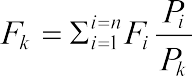 где: Fk – физический износ конструкции, элемента или системы, %; Fi –физический из- нос секции конструкции, элемента или системы, %; Pi – размеры (кв.м или м.); Pk – раз- меры самой цельной структуры (кв.м или м.); n – количество поврежденных секций.Как видно, при определении износа здания важную роль играет не только износ са- мого элемента, но и его объемный размер относительно размеров объекта.Зачастую становится сложно определить степень износа здания, так как его значе- ния находятся в пограничной зоне. В этом случае необходимо учитывать дату построй- ки и прибавить несколько процентов, так как не всегда удается добраться до некоторых строительных элементов.Состояние здания, в зависимости от износа, по формуле, указанной выше, оценива- ется как хорошее (износ от 0–10 %).С учетом нормативного срока эксплуатации общественных зданий для 1-й группы капитальности 175 лет, теоретический остаточный ресурс здания по линейной интер- поляции, с учетом износа, составляет 162 года.Отметим, что основными факторами, влияющими на индекс физического износа зда- ния и его остаточный срок службы, являются:периодичность проведения ремонтных работ;качество проектных решений для капитального и любого текущего ремонта: в том случае, если качественный ремонт не был проведен, то конструкция здания будет разру- шаться быстрее, и, соответственно, его оставшийся срок службы будет сокращен;качество строительных материалов, используемых в работе;качество технической эксплуатации;плотность «населения» строительства: если в здании ежедневно находится боль- шое количество людей, если оно плотно заселено, то износ будет происходить быстрее. В такой ситуации ремонтные работы следует проводить чаще.В целях дальнейшей безопасной эксплуатации и соблюдения расчетного остаточ- ного ресурса здания необходимо учитывать обозначенные факторы и придерживаться следующих рекомендаций:Не допускать утечек инженерных коммуникаций в здании: данное правило при- менимо для всех зданий и сооружений, так как влажность является опасным фактором в увеличении износа и износа оборудования.Осуществлять геодезический мониторинг по ранее установленным расчетным от- меткам и наблюдать трещины в период любых строительных работ и динамических воз- действий вблизи здания: в основном он зависит от местоположения обследуемого здания.Проводить периодический технический осмотр здания в соответствии с пери- одичностью и регламентами, установленными нормативными документами: доволь- но часто данная процедура осуществляется для зданий, которые являются густонасе- ленными, в то время как для небольших зданий (коттедж, односемейный дом, гараж и т. д.) периодический технический осмотр проводится по усмотрению жителей или собственников.Любая перепланировка помещений или изменение их функционального назначе- ния должна осуществляться только на основании специально разработанной и согласо- ванной проектной документации и выполняться профессионалами своего дела.Выносимые из строя путепроводы отдельных конструктивных элементов здания и его инженерных систем: данная рекомендация подходит для зданий, которые являют- ся густонаселенными.Подводя итоги анализа, отметим, время от времени необходимо осуществлять об- следование любого здания. Эта процедура необходима не только для больших, но и для малых строительных объектов.Самое главное, что должно быть выявлено, – это соответствие между проектными чертежами и реальностью. Этому следует уделять особое внимания в процессе обследо- вания. Точно так же необходимо проводить более детальный осмотр в местах, где внеш- няя среда может повлиять на сооружение. Необходимо уделять больше внимания влаж- ности в помещении в целом.Отдельно хотелось выделить определение физического износа объекта. При его ис- следовании важен не только износ самого элемента, но и его размер относительно раз- меров объекта в целом.ЛитератураКорольков Д. И., Корольков Д. Д. Выявление закономерности и описание зависимости величины остаточного ресурса от хронологического (фактического) возраста строительных конструкций // Вестник евразийской науки. 2019. № 2. URL: https://cyberleninka.ru/article/n/vyyavlenie-zakonomer- nosti-i-opisanie-zavisimosti-velichiny-ostatochnogo-resursa-ot-hronologicheskogo-fakticheskogo-vozras-  ta (дата обращения: 02.05.2020).Кутнякова В. В., Морозова Н. Е., Весовая К. Ю., Воробьева М. А. Определение технического состояния строительных конструкций для реконструкции здания поликлиники // Вестник евразийской науки. 2019. №5. URL: https://cyberleninka.ru/article/n/opredelenie-tehnicheskogo-sostoyaniya-stroitel- nyh-konstruktsiy-dlya-rekonstruktsii-zdaniya-polikliniki (дата обращения: 02.05.2020).Микулина Ю. А. Анализ экспертиз жилых зданий // e-scio. 2019. № 4 (31). URL: https://cyber- leninka.ru/article/n/analiz-ekspertiz-zhilyh-zdaniy (дата обращения: 03.05.2020).Харитонова О. В. Методические аспекты определения износа и устаревания зданий и сооружений для целей оценки // научный вестник: финансы, банки, инвестиции. 2019. №1 (46). URL: https://cyberleninka.ru/article/n/metodicheskie-aspekty-opredeleniya-iznosa-i-ustarevaniya-zdaniy-i-sooru- zheniy-dlya-tseley-otsenki (дата обращения: 03.05.2020).АНАЛИЗ ЭФФЕКТИВНОСТИ МЕТОДА СТРОИТЕЛЬСТВА ЖИЛЫХ И ОБЩЕСТВЕННЫХ ЗДАНИЙ ИЗ ОБЪЕМНЫХ БЛОКОВANALYSIS OF EFFICIENCY OF THE METHOD OF CONSTRUCTIONOF RESIDENTIAL AND PUBLIC BUILDINGS FROM VOLUMETRIC BLOCKSВ данной статье будет рассмотрен метод строительства жилых домов из объемных блоков, ко- торый является актуальным для российской строительной области по причине повеления возмож- ности его внедрения и развития данного метода. Будет рассмотрены отличия этого подхода от тра- диционных методов строительства и его преимуществ.Ключевые слова: монтаж строительных конструкций, объемные блоки, технология производ- ства работ, сборные конструкции, архитектура.In given article the method of building of apartment houses from volume blocks which is actual for the Russian building area because of a command of possibility of its introduction and development of the given method will be considered. Differences of this approach from traditional construction methods and its advantages will be considered.Keywords: installation of building constructions, volumetric blocks, technology of works, prefabri- cated constructions, architecture.В настоящее время в России при производстве монтажа конструкций жилых домов мы сталкиваемся с такими факторами, как: замусоренность строительных площадок отходами производства, сложность складирования строительных материалов, слишком большое количество рабочих на строительной площадке, большим количеством поста- вок материалов в день. Это создает сложности с организацией процесса, незапланиро- ванный расход материалов, длительный процесс монтажа и в целом сложность контро- ля качества возводимых конструкций.Монтаж из объемных блоков при правильном использовании может решить боль- шинство из вышеприведенных проблем. Основные цели, которые планируется достиг- нуть, развивая данные методы монтажа:Ускорения процесса строительства.Улучшение качества готовой продукции.Повышение производительности.Снижение затрат на транспортировку.Обеспечение нового уровня безопасности производства строительных работ.Метод монтажа из объемных блоков переносит все сложные операции, связанные с конструкциями с строительной площадки на завод, что значительно повышает контроль за качеством, но также ограничивает работу, выполняемую на строительной площадке. В результате метод монтажа из объемных блоков может помочь сократить количество отходов на площадке до 90 % по сравнению с традиционным строительством. Исход из опыта использования метода, было доказано, что образование отходов может быть огра-ничено менее чем 1,8 % от общего веса используемых материалов, и что соответству- ющие меры могут ограничить отходы, отправляемые на свалку, до менее чем 0,6 % [2]. Метод строительства из объемных блоков основано на рациональном процессе про- ектирования и закупок, который оптимизирует использование материалов и обеспечи- вает лучшее управление ресурсами. Благодаря сокращению сроков строительства, за- стройщики могут быстрее выводить на рынок объекты недвижимости, снижая затраты. Согласованность процесса также повышает качество. Проекты с объемными моду- лями продемонстрировали на 80 % меньше дефектов и значительно сократили количе- ство препятствий по сравнению с традиционно построенными зданиями. Потребители также чувствуют выгоду, потому что модули имеют тенденцию быть хорошо изолиро- ванными и более воздухонепроницаемыми. Подсчитано, что объемная конструкция мо-жет снизить потребление энергии зданием на 20 % [1].Размер модулей, как правило, ограничен логистикой: они часто проектируются до- статочно маленькими, чтобы избежать необходимости сопровождения при транспорти- ровке. Однако это не обязательно ограничивает размер законченной комнаты: модули могут быть соединены вместе, а внутренние стены удалены.Поскольку сектор расширяется, чтобы удовлетворить прогнозируемый рост спро- са, производители, как ожидается, увеличат инвестиции в автоматизацию. Методы мас- сового производства позволят им предлагать больше вариантов стандартизированных конструкций, что может расширить привлекательность объема в таких областях, как ма- лоэтажное жилье.Преимущества использования технологии строительства из объемных блоков по сравнению с традиционными методамиЕсть множество причин, по которым популярность технологии набирает популяр- ность:Скорость строительстваУменьшение продолжительности нахождения элементов конструкции на площад- ке до установки их в проектное положение.Более надежные способы доставки.Меньше зависимость от погодных условий.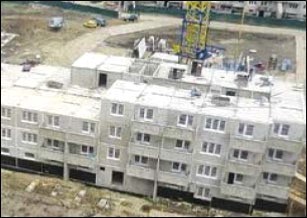 Рис. 1. Процесс монтажа жилого дома из объемных блоковКачество конечной строительной продукцииПовышение качества строительных конструкций из-за переноса контроля каче- ства на завод.Уменьшение количества ошибок при монтаже. Качество строительных конструк- ций, произведенных на заводе по статистике на 70–80 % качественнее, чем строитель- ные конструкции, собранные на площадке.Уменьшение необходимого количества высококвалифицированных рабочих на пло- щадке.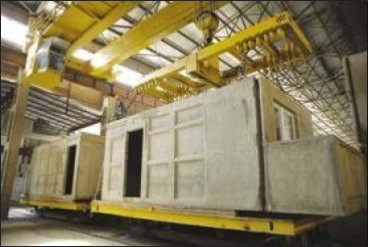 Рис.2. Вывоз готового объемного блока на строительную площадкуБезопасность производства работУменьшение количества поставок строительных элементов на площадку.Уменьшение времени, которое рабочие проводят на опасных высотах.Уменьшение стоимости строительства Ранний возврат капитала.Увеличение типовых решений для фундаментов и оснований, что значительно снижает стоимость строительства.Снижение затрат на оплату труда рабочих из-за снижения их количества на пло- щадке.Экологические преимуществаСнижение выбросов CO2 из-за снижения количества поставок строительных эле- ментов на площадку.Легкость в демонтаже и смене локации.Снижение отходов строительного производства.Задачи для развития технологииГлавные задачи развития объемно-блочного домостроения заключаются в следую- щем: продолжить отработку планировочной объемно-пространственной композиции зданий, приемов и способов фактурной отделки и цветовых решений, обеспечивающих создание комфортных квартир и разнообразных пластических, художественно вырази- тельных решений отдельных домов и районов жилой застройки, с полным использова-нием специфических особенностей и возможностей блоков, как первичных структур- ных ячеек. улучшить номенклатуру и систему применяемых типоразмеров блоков за счет ограничения количества их типоразмеров и путем создания блоков с гибким (непря- моугольным) планом, с открытыми частично или полностью боковыми стенами и т. п.Недостатком известных традиционных способов является низкая оперативность и точность монтажа здания, обусловленная применением железобетонных конструк- ций, которые имеют большие погрешности при изготовлении и монтаже, необходи- мостью устройства монолитного железобетонного перекрытия на каждом этаже, что, в свою очередь, значительно увеличивает трудоемкость монтажа и стоимость возведе- ния здания в целом.Эти проблемы будут решены с использованием технологии возведения жилых зда- ний из объемных блоков. Так как одной из главных причин, тормозящей развитие тех- нологии строительства из объемных блоков, является сложность их транспортировки. Объемный блок может достигать 4 м в ширину и 8–10 м в длину, поэтому в обжитых и сформированных кварталах города подъезд крупногабаритного специализированно- го автотранспорта к стройплощадке будет затруднен и неминуемо вызовет недовольство жителей соседних домов. То же самое можно сказать и про необходимость размещать на строительной площадке гораздо более мощное крановое оборудование. Вес объем- ного блока достигает 20 т, а для производства большинства работ из кирпича или моно- литна, например, достаточно грузоподъемности 5–8 т [3].Перспективы использования технологииНамерение статьи не в том, чтобы сказать, что технология монтажа из объемных блоков является подходящей для реализации любого проекта. Технология эффективна для определенных типов зданий, строительных организаций и площадок строительства. Но эти рекомендации стоит учитывать при рассмотрении целесообразности этой техно- логии для конкретного проекта.Здесь приведены некоторые примеры, для которых выбор технологии строительства из объемных блоков целесообразно;Проекты, которые ограничены по времени: школы и общежития, которые долж- ны открыться на новый учебный год или семестр. Посольства, которые должны быть построены оперативно на территории другого государства.Типовые проекты, такие как идентичные учебные блоки, общежития, офис подраз- деления, лаборатории, коммуникационные сооружения. Но некоторые не типовые про- екты тоже могут использовать преимущество технологии. Заводы могут обеспечить про- странство для создания новых подходящих типов и контроль качества их производства.Возможность транспортировки элементов конструкции может играть решающую роль в выборе технологии. Наиболее подходящим вариантом является размещение пло- щадки в относительной близости от места производства требуемых строительных кон- струкций. Тем не менее, при наличии доступа к нужному транспорту и возможности подвоза к площадке (зависит от плотности застройки на пути к площадке строительства) технология может быть экономически выгоднее традиционных способов строительства даже при большом расстоянии от производства.ВыводТехнология объемных блоков может использоваться в строительстве различных ти- пов зданий и сооружений, таких как образование здания, жилые здания, здания здра- воохранения, офисы, общежития, здания для торговли и гостиничного бизнеса. Если, предварительно проанализировав все связанные факторы, технология принята верно, она может сократить сроки и стоимость строительства, повысить безопасность произ- водства работ и положительно влияет на экологию. Метод наиболее выгоден для типо- вого строительства и строительства в условиях ограниченных сроков.ЛитератураАсаул А. Н., Казаков Ю. Н., Быков В. Л., Князев И. П., Ерофеев П. Ю. Теория и практика использования быстровозводимых зданий. Санкт-Петербург: «Гуманистика», 2004. 472 с.Мушинский А. Н., Зимин С. С. Строительство быстровозводимых зданий и сооружений // Строительство уникальных зданий и сооружений. 2015. № 4 (31).Модульная архитектура будущего. Начало положено URL: http://ardexpert.ruЗДАНИЯ И СООРУЖЕНИЯ ИЗ МОРСКИХ КОНТЕЙНЕРОВBUILDINGS AND CONSTRUCTIONS WITH USE OF SHIPPING CONTAINERSВ данной статье будет рассмотрен метод строительства зданий и сооружений с использовани- ем морских контейнеров, который является актуальным для российской строительной области по причине появления в стране надобности в постройке зданий с минимальными затратами и макси- мальной скоростью возведения, как для торговых площадей, так и для жилых зданий. Будет рас- смотрены его преимущества и недостатки, и примеры использования.Ключевые слова: объемные блоки, морские контейнеры, архитектура, контейнерные дома, тех- нология строительного производстваIn the given article the method of building of constructions with use of shipping containers which is actual for the Russian building area because of occurrence in the country of need in buildings with the minimum expenses and the maximum speed of erection, both for trading areas, and for inhabited build- ings will be considered. Its advantages and disadvantages as well as examples of its use will be considered. Keywords: volumetric units, shipping containers, architecture, container house, construction technologyЗданий и сооружения из морских контейнеров — это разновидность архитектуры, использующая стальные контейнеры (транспортные контейнеры) в качестве струк- турного элемента. Ее также называют «arkitainer». Использование контейнеров в ка- честве строительного материала стало популярно за последние несколько лет бла- годаря присущей им прочности, широкой доступности и относительно невысокой стоимости. Дома также строятся с контейнерами, потому что они рассматриваются, как более экологически чистые, чем традиционные строительные материалы, такие как кирпич и цемент.Вопреки ожиданиям, категория зданий, которые попадают под строительство мор- ских контейнеров, достаточно велика. Архитектура зданий и сооружений из морских контейнеров почти превратилась в свою собственную область, и архитекторы по все- му миру показывают, насколько инновационными здания с использованием этого мето- да могут быть.Существуют однокомпонентные контейнерные отсеки, контейнерные дома на ко- лесах, а также крупные контейнерные дома, построенные с удалением смежных стен для больших внутренних пространств. Так же возможны гибридные типы зданий, в которых контейнеры сочетаются с традиционными методами строительства: зда- ния, возведенные традиционными методами, может находиться поверх конструкции из контейнеров, конструкция из контейнеров может возводиться поверх привычных сооружений, так же контейнеры могут выступать из них или быть их частью. Так же существуют здания с использованием данного метода с наружной обшивкой и вну- тренними стенами.Преимущества использования морских контейнеров в строительствеУдобство в проектировании и монтажеТранспортные контейнеры имеют типовые габаритные размеры. Если рассматривать контейнеры одного размера, то они представляют собой модульные элементы, которые могут быть объединены в более крупные конструкции. Это упрощает проектирование, планирование и транспортировку. Так как они уже сконструированы так, чтобы соеди- няться между собой для удобства мобильности во время транспортировки. Процесс мон- тажа заключается в простой установке их на проектное положение. Контейнеры так же можно монтировать друг на друга, как подтверждает практика, до 12 штук [3].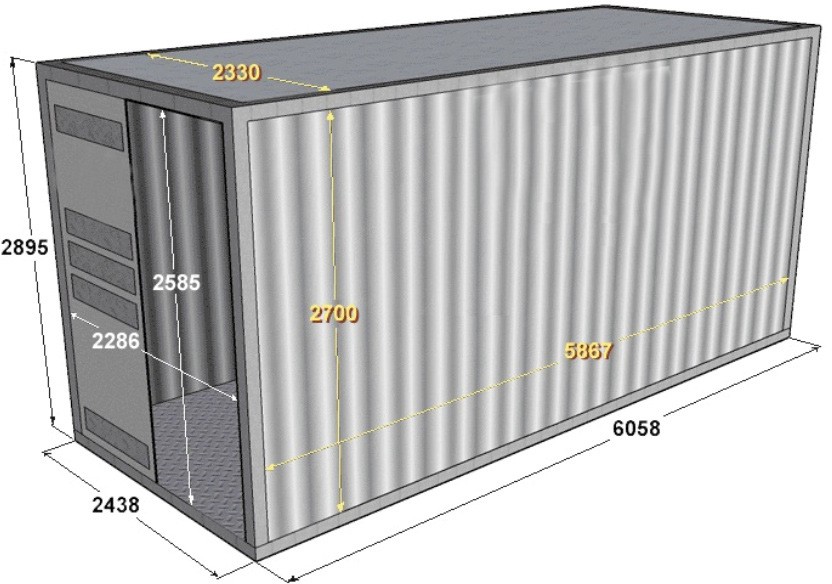 Рис. 1. Размерные параметры 20 футового морского контейнераВнутренние размеры контейнера 20 т равны 2,33 × 5,86 × 2,19 м. Имея подобные га- бариты, конструкция располагает 29,5 м³ полезного объема. За вычетом места, отведен- ного на монтаж обшивки и утепления, это и будет приблизительный размер внутренне- го пространства помещения.Обычно для строительства зданий применяются грузовые контейнеры стандартного размера длиной 40 футов. Внутренние размеры такой конструкции – 2,4 × 12 × 2,35 м. Одного контейнера будет достаточно для создания:подсобного помещения;просторной пристройки;хранилища;мастерской [1].Гибкость в назначении при использованииВ большинстве случаев контейнеры имеют прямоугольную форму, хотя встречают- ся и квадратные варианты с увеличенной высотой) и материалу (сварная сталь), транс- портные контейнеры могут быть легко модифицированы для различных целей.НаличиеБлагодаря их широкому использованию, новые и бывшие в употреблении морские контейнеры доступны по всему миру.Относительная дешевизна методаЦена блоков для строительства дома из контейнеров зависит от разных факторов. В большей степени на нее оказывают влияние конфигурация и размер конструкции. Кроме этого, стоимость зависит от того, является ли контейнер новым или же он ис- пользовался ранее. Если изделие подержанное, то его цена будет зависеть от состояния. Стоимость морских контейнеров, которые хорошо сохранились и имеют нормальную геометрию, будет значительно выше, чем у дефектных изделий.Таблица 1Средние расценки на контейнеры 40 футов [1]Строительство дома на основе контейнерных блоков обойдется примерно на 30 % дешевле, чем стоимость стационарного жилья, выполненного из кирпича.Купить дом из контейнеров общей площадью около 90 м² можно примерно за 360– 450 тыс. руб. Подобный проект предполагает монтаж трех блоков в одной плоскости. Если же выполнить надстройку второго этажа, используя при этом дополнительные 2–3 контейнера, стоимость жилья возрастет вдвое [1].Забота об экологииСтроительство грузовых контейнеров является отличным примером «повторного ис- пользования» материала или продукта. Она вводит второй полезный жизненный цикл для использованных транспортных контейнеров, которые больше не подходят для пе- ревозки грузов по назначению.НадежностьУчитывая, что морские контейнеры выполняются из материалов, предназначенных для дальних путешествий по открытому океану, ни для кого не секрет, что контейнеры создаются, чтобы быть чрезвычайно прочными. Их способность выдерживать износ, выдерживать экстремальные нагрузки и прочность в течение десятилетий также озна- чает, что грузовые контейнеры имеют соответствующие преимущества при использо- вании в строительстве.Контейнеры имеют сейсмически устойчивую конструкцию, поэтому постройки по- добного типа нередко сооружаются в тех регионах, где наблюдаются различные природ- ные катаклизмы, например, ураганы или землетрясения.Уникальность архитектурного стиляНе смотря на кажущуюся ограниченность форм, из подобного материала, как пока- зала практика, можно выполнять уникальные дизайнерские проекты [4].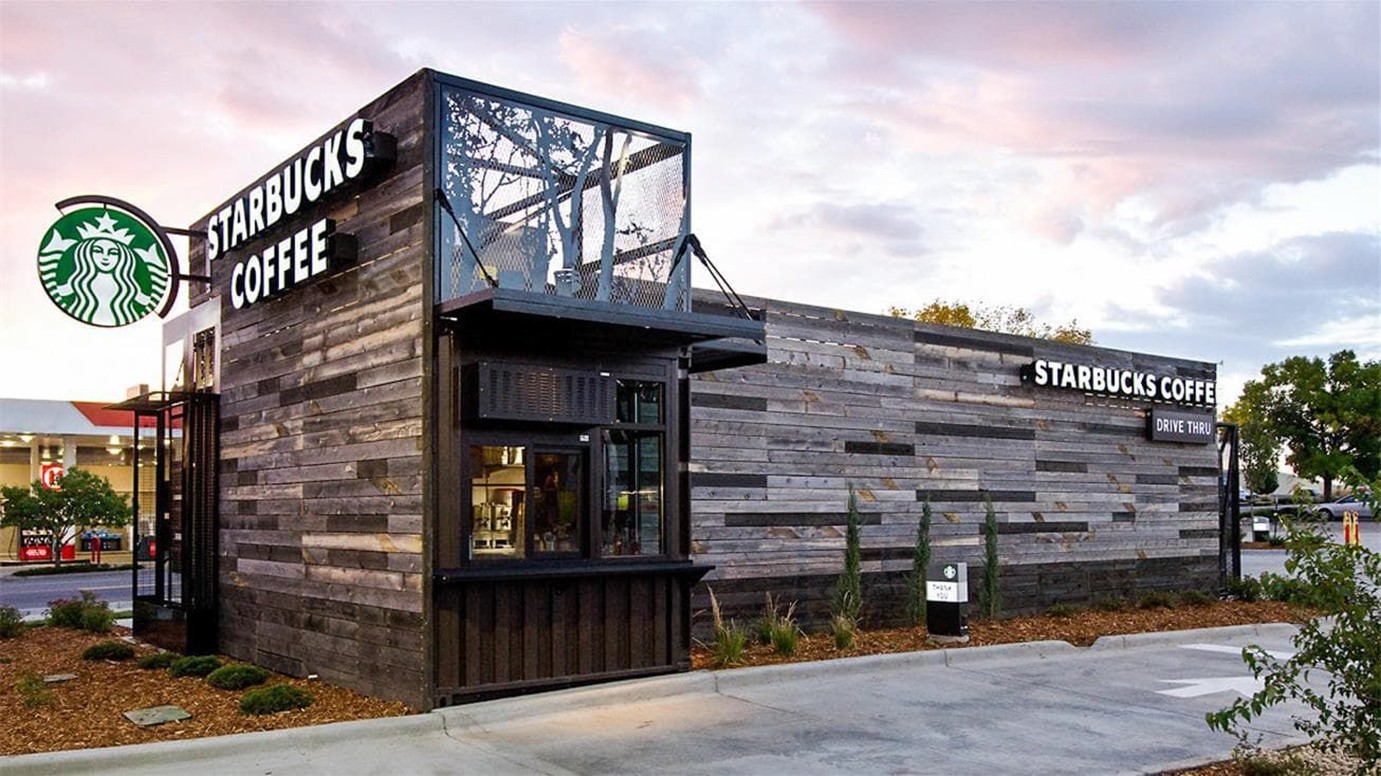 Рис. 2. Кофейня Старбакс из морских контейнеровНедостатки использования морских контейнеров в строительствеОграничения в создании внутренней планировки помещений.Грузовые контейнеры можно объединять вместе для создания больших пространств, но создание пространств, отличных от их размера по умолчанию, является дорогостоя- щим и трудоемким делом. Контейнеры, обладающие значительной длиной, будет труд- но перемещать в некоторых жилых районах.Сложности с размещением теплоизоляции.Сталь очень хорошо проводит тепло; контейнеры, используемые для людей в среде с экстремальными колебаниями температуры, как правило, должны быть лучше изоли- рованы, чем большинство кирпичных, блочных или деревянных конструкций.Гофрированная металлическая оболочка обычно является неотъемлемой частью кон- струкции. Это означает, что внутри стен нет пространства, в которое можно было бы поместить теплоизоляцию. Поэтому изоляция должна размещаться внутри или снару- жи металлической гофрированной оболочки. В связи с тем, что большинство изоляци- онных материалов, как правило, неприглядны для фасада и не очень прочны, требуется наносить облицовочный слой на утеплитель.Под влиянием влаги металл покрывается ржавчиной. Чтобы не допустить преждев- ременного разрушения постройки, желательно регулярно осматривать здание на предмет появления коррозии и тщательно ухаживать за ним. Низкие потолки – один из наиболее существенных недостатков. Если выполнить утепление потолка и пола, максимальная высота помещения будет составлять 2,35 м. [1].Возможные сложности с размещением инженерных сетейИз-за небольшого пространства внутри контейнера сложно сделать скрытую про- водку инженерных сетей.Сложности с использованием строительных норм и правилСложность с поиском квалифицированного строительного подрядчика для работы с подобным типом зданий.Слабые места в крышеНесмотря на то, что края верхней плоскости контейнера очень прочные, по центру рекомендуется ограничение нагрузки в 300 кг.Возможный вред для здоровья, при нарушении технологии подготовки контей- неров к использованию в строительствеКонтейнер может перевозить самые разнообразные грузы в течение всего срока служ- бы. Разливы или загрязнения могли произойти на внутренних поверхностях, и их не- обходимо будет очистить перед размещением. Так же растворители, выделяющиеся из красок и герметиков, используемых в производстве, могут быть вредными.Проблема освещенияКонтейнеры, наставленные друг на друга, если мы говорил о большой постройке, как ТЦ, создают места с отсутствием естественного солнечного света, но это проблему можно решить с помощью технологии Solros.Примеры использования методаЯрким примером является дизайн домов, разработанный архитектором Адамом Калкиным. Согласно задумке, создается некое подобие «дома в доме». Несколько кон- тейнеров, стоящие друг на друге, создают внутренние помещения, а сверху все контей- неры запечатаны в металлическую оболочку, напоминающую форму обычного дома. Стеклянные витражи и большие раздвигающие двери позволяют объединить жилое пространство с внешним видом, наполняя большое пространство легкостью и светом.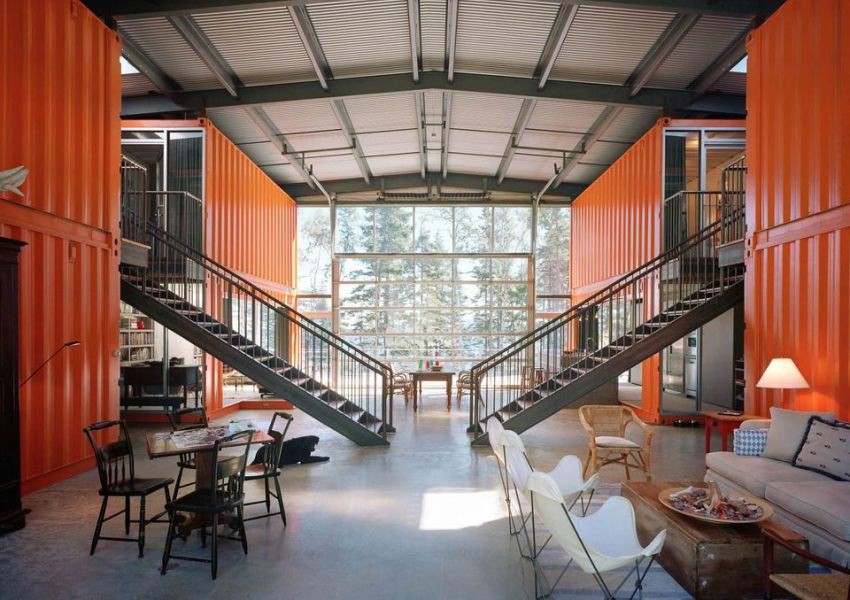 Рис. 3. Двухэтажный просторный дом, разработанный архитектором Адамом КалкиномВ таком доме легко можно разместить всё необходимое: гостиную, несколько спа- лен, кухню и санузлы.Технология возведения зданий из морских контейнеровПеред установкой контейнерных блоков в проектное положение, после снятия за- щитной пленки, которая часто используется для транспортирования контейнеров, нуж- но демонтировать ненужные стенки.Здание может устанавливаться на сваи, фундаментные блоки ФБС, ленты. Выбор ос- нования зависит от рельефных особенностей участка и свойств почвы. Не рекомендует- ся устанавливать блоки без фундамента, поскольку грунт под весом здания будет про- седать, а в зимний период здание будет промерзать.Для беспрепятственного соединения контейнеров рекомендуется выдерживать зазор между ними в размере 2 см и использовать резиновый уплотнитель, который вкладыва- ется между контейнерами, затем вбивается рабочим на небольшую глубину. Конечная фиксация контейнеров с зазором в 15 мм между собой может производиться с помощью стяжных винтов. Пустое пространство в районе стоек заполняется теплоизоляционным материалом. Стыки пола могут изолироваться специальным уплотнительным шнуром, после чего рекомендуется покрывать стыки листовым порогом из нержавеющей стали в комбинации с изоляционным материалом.Контейнерные стыки обшиваются с помощью уже заполненных изоляционным ма- териалом боковых и потолочных туннелей. Боковой туннель может состоять из 2 и бо- лее составных частей, монтируемых внахлест, что позволяет использовать их при любой высоте контейнера. Для лучшей изоляции и обеспечения многократного применения на краях туннеля прикрепляется резиновый уплотнитель. Потолочные стыки фиксируют- ся стяжной струбциной, после чего устанавливается потолочный туннель. Возможные щели после выполнения данных работ заполняются силиконом.Для ускорения процесса монтажа можно использовать крепежный болт с резино- вым дюбелем:Необходимо монтировать стяжные струбцины на потолочный стык.Просверлить отверстия в середине туннеля.Монтируются подготовленные для этого крепежные болты.Монтируется боковой туннель, начиная с нижней части. Резиновые дюбели кре- пежных болтов должны находиться между двумя угловыми стойками.По аналогичной технологической последовательности монтируются потолочные туннели.При использовании 40-футовых морских контейнеров для монтажа потребуется ав- токран.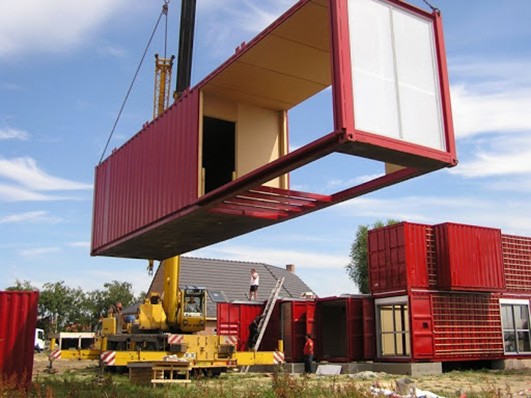 Рис. 4. Использование автокрана для монтажа контейнеровДля создания крупных помещений будут использоваться соединения внутренних пространств нескольких контейнеров, с заранее удаленными стенками. В этом случаедолжны быть соблюдена технология и очередность соединения: в первую очередь сое- диняются контейнеры с примыканием с лицевой стороны, после чего выполняется тех- нология изоляции, описанная выше в статье, затем производится соединение контейне- ров с торцевой стороны и аналогичные работы по изоляции стыков.При многоэтажном соединении применяются внутренние стяжные болты в местах, специально подготовленных до начала монтажа контейнера. Для формирования внутрен- них межкомнатных перегородок рекомендуется использовать гипсокартонные листы, так же может использоваться профильные листы. После чего можно приступать к соз- данию проемов под окна и двери. Для этого может использоваться болгарка. После вы- полнения данных работ, следует аккуратно обработать краевую часть среза изоляцион- ными средствами [1].Поскольку конструкция грузового контейнера не рассчитана на наличие отверстий, жесткость блока в результате монтажных работ значительно снизится. Чтобы укрепить несущую конструкцию в слабых местах, а именно в оконных и дверных проемах, необ- ходимо по всему периметру приварить ребра жесткости (трубы или швеллеры). Сделать это нужно так, чтобы ребра жесткости проходили от пола до потолка.Для соединения всех элементов несущей конструкции желательно использовать сплошной шов. Скрепление корпуса контейнера с ребрами жесткости лучше выполнить методом точечной сварки.ЛитератураДом из морского контейнера: интересные проекты и технология строительства URL: http:// remoo.ru/stroitelstvo/dom-iz-morskogo-kontejnera#i-4 (дата обращения: 30.04.2020).Официальный сайт SolarTube URL: https://solatube.su// (дата обращения: 30.04.2020).14 Things To Know About Building With Shipping Containers https://vk.com/away. php?to=https%3A%2F%2Fwww.discovercontainers.com%2Ffundamentals%2F&cc_key (дата обращения: 30.04.2020).11 Tips You Need To Know Before Building A Shipping Container Home https://vk.com/away. php?to=https%3A%2F%2Fwww.archdaily.com%2F625449%2F11-tips-you-need-to-know-before-build- ing-a-shipping-container-home&cc_key= (дата обращения: 30.04.2020).ОПЫТНОЕ ОБОСНОВАНИЕ ПРИМЕНЕНИЯ ШТИФТОВОГО СТЫКА СВАЙEXPERIMENTAL JUSTIFICATION OF APPLICATION PIN JOINT OF PILESСтремительный рост городов с увеличивающимся количеством городского населения заставляет прибегать к разработке инновационных технологий строительного производства с целью уменьше- ния сроков возведения зданий и сооружений с сохранением качественных и прочностных характери- стик. Для достижения этих целей, на этапе устройства фундаментов из свай заводского изготовления все чаще рассматривают альтернативные варианты традиционному стыку свай на сварке стальных накладок, поскольку устройство стыка занимает продолжительную часть времени, что не позволя- ет выполнять работы с максимальной производительностью. В связи с этим стоит задача в опреде- лении наиболее оптимального стыка. Особое внимание уделяется соединению штифтового типа.В данной работе рассматриваются конструктивные особенности штифтового стыка свай, ана- лизируются результаты, полученные при проведении испытаний данных свай на строительных объ- ектах Санкт-Петербурга и делается вывод об эффективности применения соединения свай при по- мощи штифтов.Ключевые слова: свая, свайный фундамент, стык свай, штифтовой стык, соединение свай, свар- ной стык.The rapid growth of cities with increasing number of urban population makes use innovative construction technologies to reduce construction time of buildings and structures, preserving the quality and strength characteristics. To achieve these goals, at the stage of installation of foundations from factory-made piles, alternatives to the traditional joint of piles for welding steel plates are increasingly considered, since the joint device takes a long time, which does not allow you to perform work with maximum productivity. In this regard, the task is to determine the most optimal joint. Special attention is paid to the pin type connection. This paper discusses the design features of the pin joint of piles, analyzes the results obtained during testing of these piles on construction sites in St. Petersburg, and concludes on the effectiveness of the useof the joint of piles when using pins.Keywords: pile, pile Foundation, the piles junction, pin junction, the connection of piles, the weld joint.На фоне развития многоэтажного и высотного домостроения, особую значимость приобретает использование свайных технологий, позволяющих при достижении свая- ми плотных грунтов получать надежные конструкции высокой несущей способности. Достичь уровня высокоплотных грунтов, которые зачастую залегают на глубине 20, 30 и более метров, можно двумя технологиями: при устройстве буронабивных свай и при погружении готовых заводских железобетонных свай, состоящих из нескольких соеди- няющихся элементов. Погружение сборных свай имеет ряд преимуществ перед буро- набивными сваями. Этот способ эффективнее по срокам и финансам: стоимость прак- тически в два раза ниже буронабивной сваи. Также заводом гарантируется качествоматериала ствола сваи при изготовлении. В связи с этим, применение составных завод- ских свай получило широкое распространение в жилом и промышленном строительстве. Для увеличения производительности свайных работ отечественными НИИ и зару- бежными фирмами были предложены различные конструктивно-технологические реше- ния стыковки свай. В настоящее время повышенное внимание приковано к штифтовому соединению секций свай, которое является наиболее перспективным и целесообразнымдля применения по сравнению со сварным стыком.В ходе экспериментального погружения свай со штифтовым стыком на строящем- ся объекте в г.Санкт-Петербург был произведен хронометраж всех сопутствующих ра- бот при устройстве стычных свай с традиционным стыком на сварке и свай с штифто- вым стыком с целью сравнения трудозатрат и показателей эффективности. Результаты измерений приведены в табл. 1.Таблица 1Хронометраж погружения свай с различным видом соединения составных частейНа основании полученных данных видно, что в среднем, для погружения 25-метро- вой сваи со сварным стыком потребуется 107 минут, а для сваи со штифтовым стыком около 48 мин. В таком случае, использование штифтового соединения позволило бы уве- личить скорость производства работ в дважды.В конечном итоге, рассматриваемый в данной работе вариант соединения свай на штифтах дает существенную экономию трудовых и материальных ресурсов, а также позволяет сократить общие сроки производства работ за счет сокращения времени на устройство стыка.Конструктивные решения штифтового соединения свайШтифтовые соединения для составных железобетонных свай «LEIIMET ABB PLUS», разработанное финской компанией Leimet Oy представляет собой соединение торцов ме- таллических оголовников каждой секции железобетонных свай, на которых располага- ются фиксирующие штыри и гнезда для заводки штырей. Соединение секций свай вы- полняется при стыковке оголовников путем заведения штырей в гнезда. Затем в боковые отверстия оголовника сваи забиваются четыре стальных штифта диаметром 19 мм, ко- торые заклинивают штыри в гнездах.Данное конструктивное решение прошло сертификацию соответствия ГОСТ Р (№ 0339936), имеет разработанное и принятое техническое условие «Соединение штиф- товое для свай» ТУ 25.11.23-001-92894761-2018 на применение технологии стыка, а так- же имеет техническое свидетельство о пригодности для применения в строительстве (№ 5785-19 от 05.07.2019 г).Пример соединения штифтового типа представлен на рис. 1.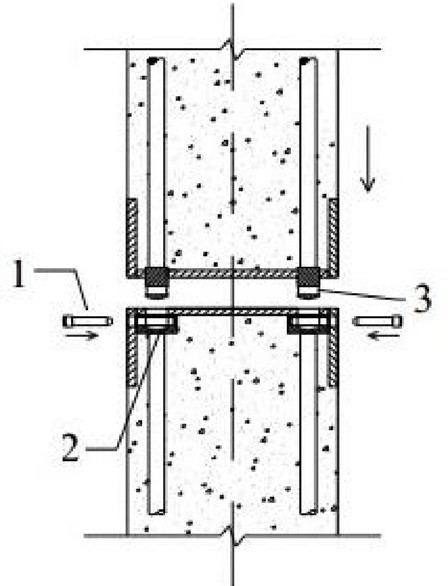 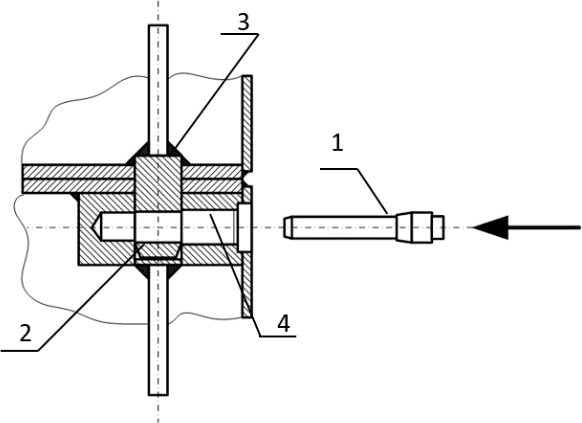 Рис. 1. Соединение штифтового типа:1 – штифт; 2 – гнездо; 3 – фиксирующий штырь; 4 – закладная деталь в наголовнике сваиДля определения технической возможности погружения свай со штифтовым стыком на строительной площадке Василеостровского района в г. Санкт-Петербург выполнялось экспериментальное погружение свай с новым технологическим решением стыка и про- водились испытания грунтов сваями статической вдавливающей нагрузкой.Основной целью проведения испытаний было:обоснование технологической возможности устройства свай с новым стыком и воз- можности их погружение методом вдавливания;определение влияния нового конструктивного решения стыка свай на несущую способность свай по грунту.Методика проведения экспериментаВ ходе предпроектного погружения свай выполнялось погружение 4-х кустов свай со штифтовым решением стыков (рис. 2) и 10-ти кустов свай с традиционным решени- ем стыка на сварных накладках (рис. 3). Традиционное решение стыка на сварных на- кладках выполняется по типовой серии 1.111.10-8 выпуск «Сваи забивные железобетон- ные составные сплошные трапецеидального сечения».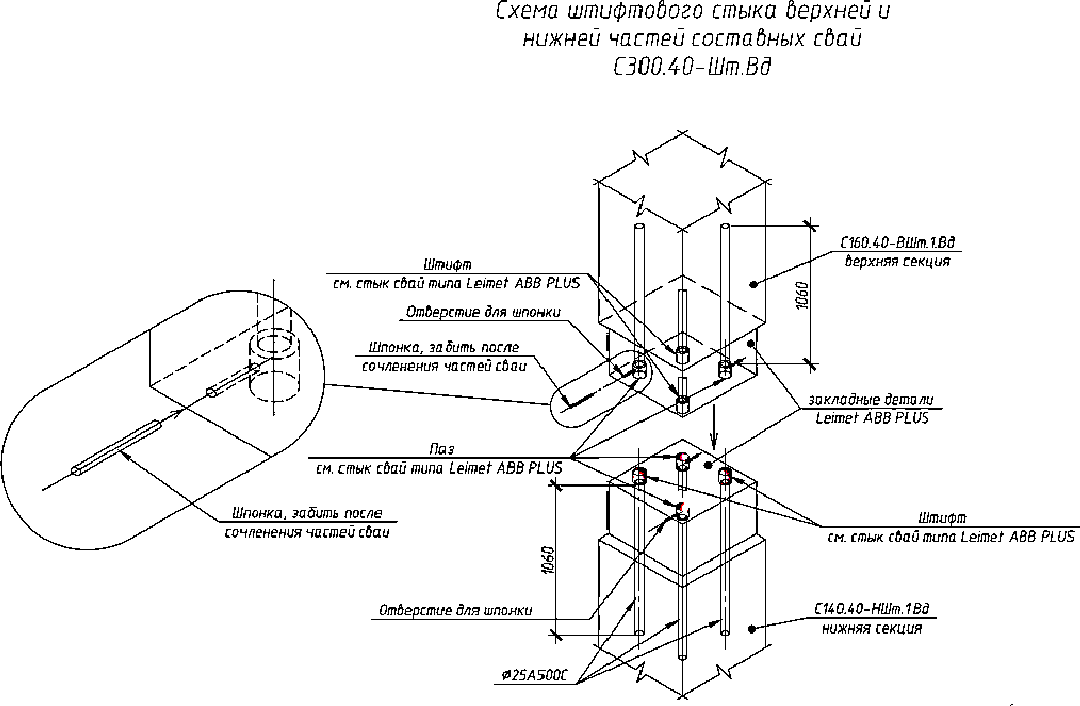 Рис. 2. Схема штифтового стыка верхней и нижней частей составных свай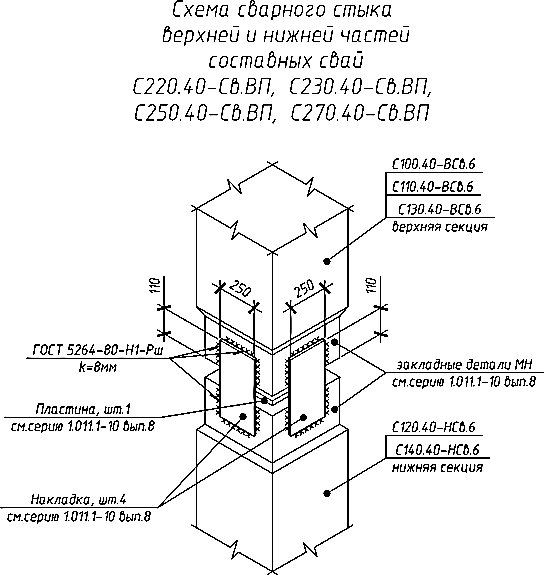 Рис. 3. Схема сварного стыка верхней и нижней частей составных свайПосле отдыха свай в грунте 20 суток, согласно ГОСТ 5686-94, выполнялись стати- ческие испытания грунтов на вертикальные вдавливающие и выдергивающие нагруз- ки. Марки испытуемых свай и расчетные нагрузки приведены в табл. 2. Схема располо- жения испытуемых свай показана на рис. 4.Таблица 2Марки испытуемых свай и расчетные нагрузкиПри производстве работ для каждой сваи в кустах фиксировалось время и глубина погружения, усилие вдавливания на метр погружения каждой сваи и конечный отказ. Испытания грунтов статической вдавливающей нагрузкой проводятся в соответствии с программой испытаний, согласованной с Заказчиком, и соответствующими норматив- ными документами.Нагрузки при испытании свай создавались при помощи гидравлического домкра- та грузоподъемностью 200 тонн. Для вдавливающей нагрузки упором для домкратов использовалась металлическая балка, скрепленная при помощи специальных захватов с 4-мя анкерными сваями (рис. 5). Схема испытаний на выдергивающие нагрузки была аналогичной испытаниям свай вдавливающей нагрузкой, при которой испытуемой сваей была анкерная свая. Измерение величины вертикального перемещения сваи от нагрузки приводилось двумя прогибомерами ПАО-6 с точностью отсчёта 0,01 мм.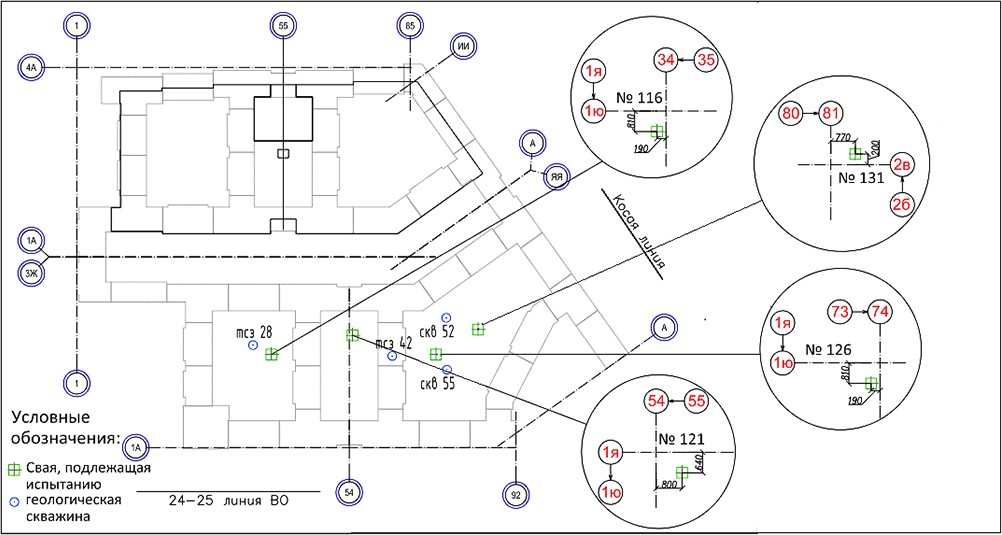 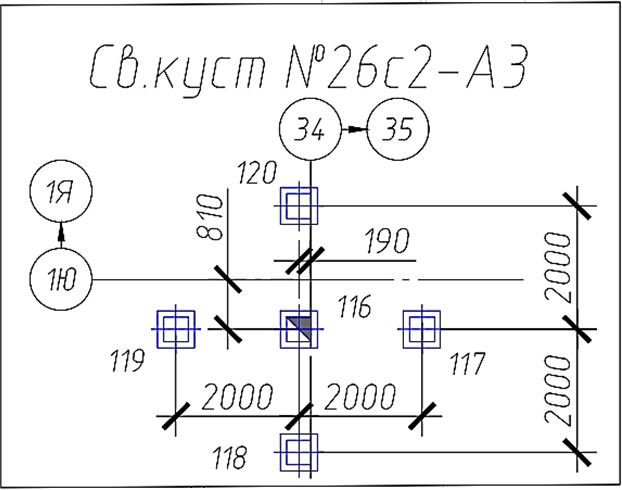 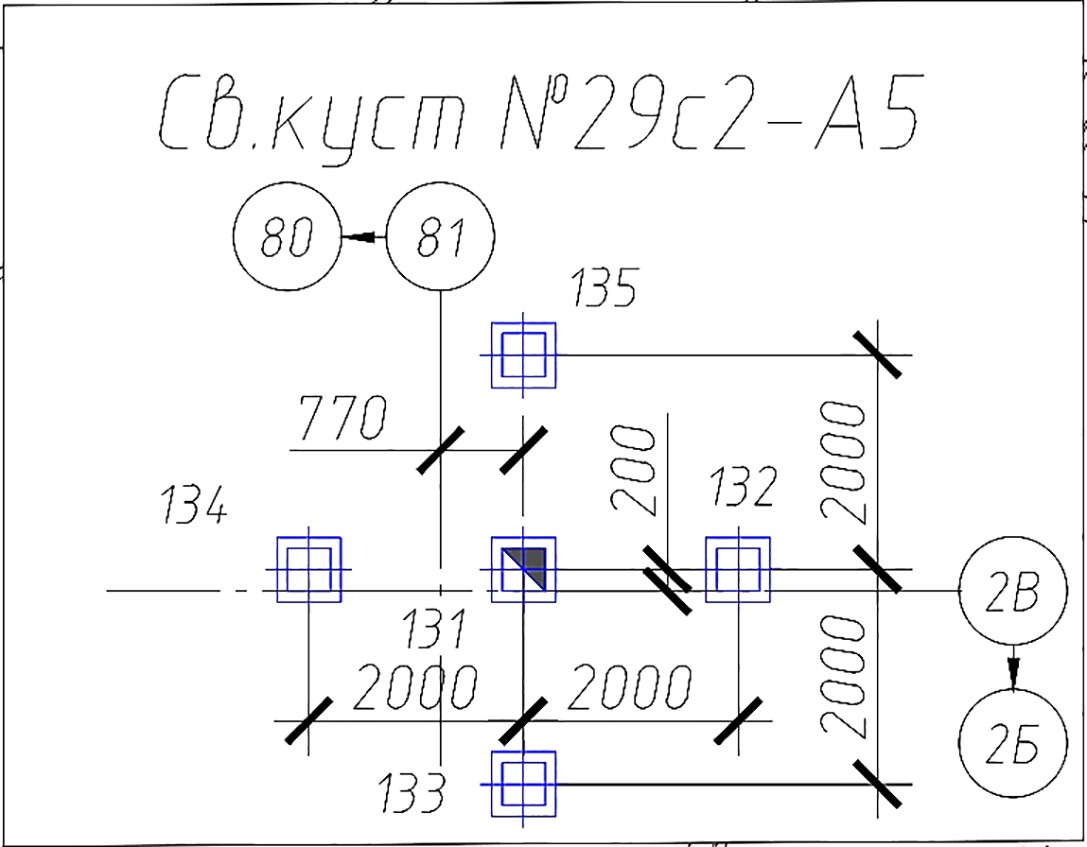 Рис. 4. Схема расположения испытуемых свай со штифтовым стыком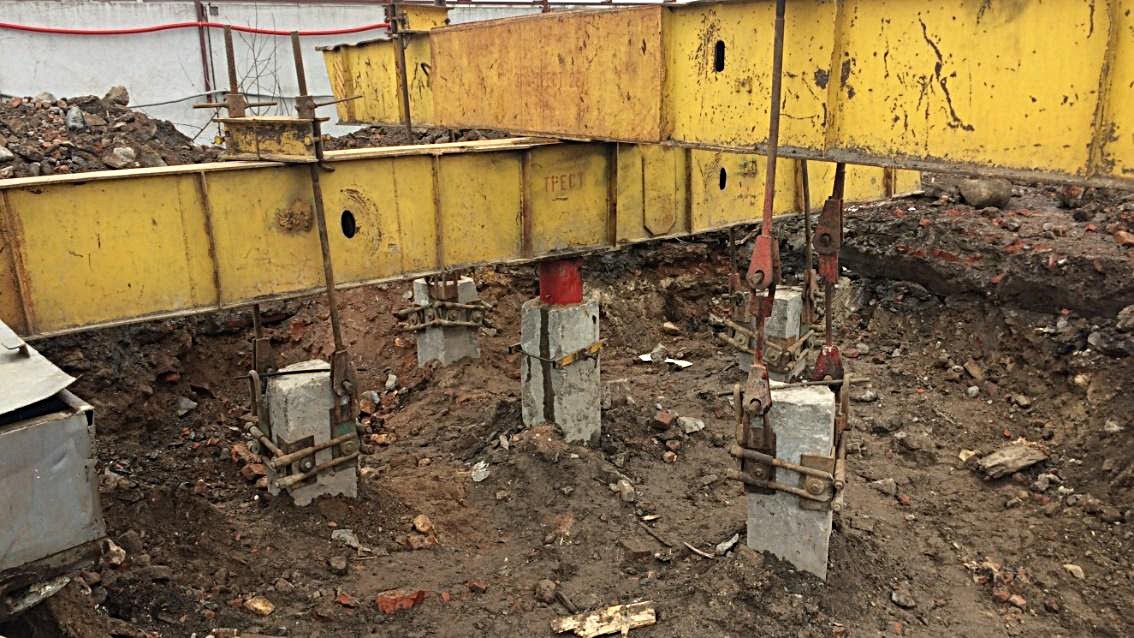 Рис. 5. Устройство анкерной системы балок для проведения статических испытаний грунтов вдавливающей нагрузкойНа каждой ступени загружения сваи отсчёты по прогибомерам снимались следую- щей последовательности: нулевой отсчёт – сразу после приложения нагрузки, затем по- следовательно в течение первого часа через каждые 15 минут и далее через 30 минут до затухания перемещения сваи.За условную стабилизацию принималась скорость осадки сваи в грунте не более 0,1 мм за последний час измерений на ступени нагрузки. Разгрузку испытываемых свай производилась после достижения максимальной нагрузки. Испытание на вдавливаю- щую нагрузку производилось до 270 тс, испытания на выдергивающую нагрузку про- изводилось до 68 тс.Необходимость рыхления грунта или выполнения лидерных скважин перед погру- жением сваи определяется проектом и инженерно-геологическими условиями кон- кретного объекта. На объекте исследования инженерно-геологические условия стро- ительной площадки предполагают погружение свай без предварительного лидерного рыхления грунта. В геологическом строении грунты площадки строительства пред- ставлены напластованием слоев, изображенных на инженерно-геологическом разре- зе (рис. 6). Нормативные значения показателей физико-механических свойств грунтов приведены на рис. 7.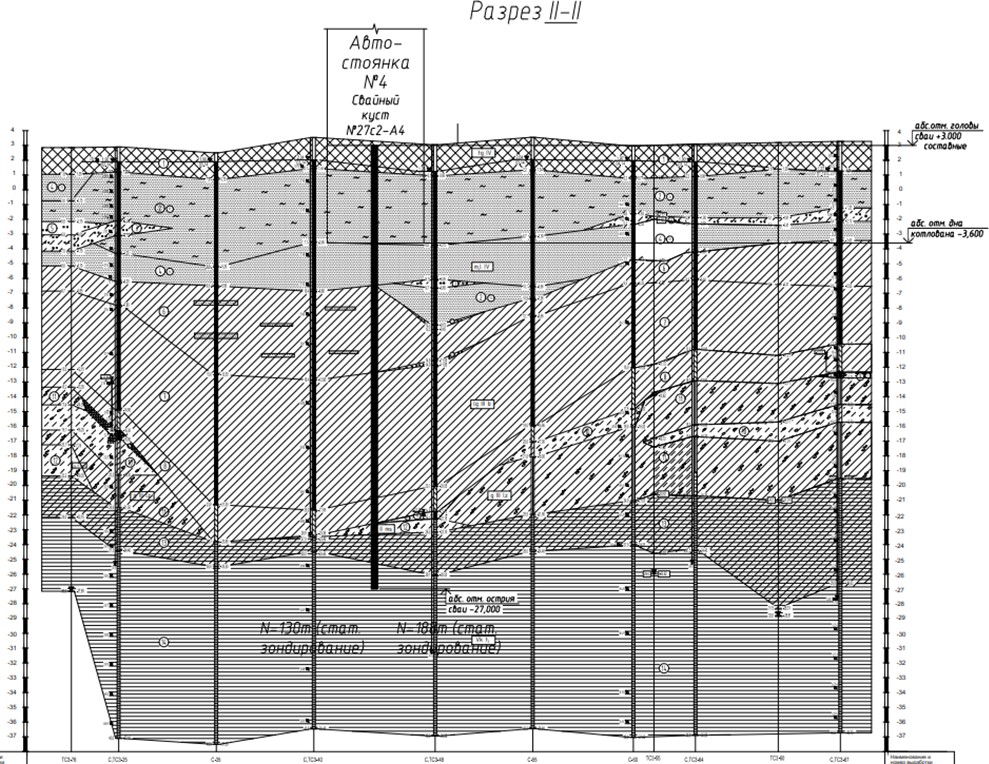 Рис. 6. Инженерно-геологический разрез строительной площадки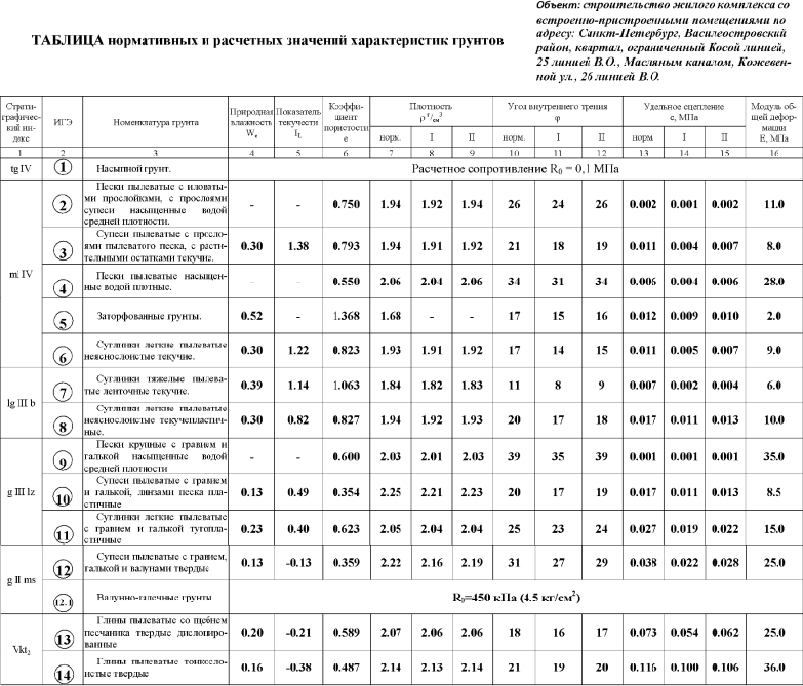 Рис. 7. Нормативные характеристики грунтов строительной площадкиРезультаты испытания грунтов статической вдавливающей нагрузкойНа основании данных, получаемых в процессе испытания, строятся графики зави- симости осадки сваи от прилагаемой нагрузки S = f(P) и график изменения осадки сваи во времени S = F(t) (по ступеням нагружения).В ходе выполненных испытаний грунтов статической вдавливающей нагрузкой, для свай со сварным стыком осадка при нагрузке, равной 270,00 тс не превышала макси- мально допустимой (выполнялось условие СП 24.13330.2011 п. 7.3.5 б) и в результате была определена несущая способность сваи.В результате испытаний всех четырех свай со штифтовым стыком, испытания были остановлены до достижения нагрузки, при которой произошли бы непрерывное возрас- тания осадки s без увеличения нагрузки по причине разрушения головы анкерной сваи. В связи с этим, определить несущую способность сваи по грунту не является возмож- ным. Однако последующие тестирования штифтовых свай на сплошность, рассмотрен- ные в данной работе, подтвердили целостность стволов свай и замковых соединений после проведения статических испытаний.Таблица 3Результаты статических испытаний составных вдавливаемых свайТестирование свай на сплошность неразрушающим способом по методике SIT В ходе экспериментального погружения свай ООО «Строительный трест № 28» про- вело тестирование свай на сплошность неразрушающим способом по методике SIT с це- лью контроля целостности материала в стволе сваи, а также целостности штифтового стыка анкерных свай после проведения испытаний статической вдавливающей нагрузкой. Тестированию подлежали сваи заводского изготовления длиной 28,00 м (длина по- сле срубки), сечением 40 × 40 см, со штифтовым стыком, погруженные методом стати-ческого вдавливания.Для каждой сваи тестирование проводилось в виде серии измерений, по результатам которых был выбран наиболее характерный график. Перед началом измерений прибор был настроен на проектную длину, в соответствии с которой и определялась фактиче- ская длина свай, в пределах погрешности измерений.Результаты тестирования представлены в виде графиков упругой волны (рефлекто- рамм) (рис. 8). Графики представляют собой зависимость скорости колебания оголовка сваи от длины (получаемой переходом от временных показателей). Локальные миниму- мы на графике распространения сигнала (зона ниже оси абсцисс) означают изменение скорости распространения сигнала и возможный дефект материал. Изменение на глу- бине 0,0–2,0 м связано со срубкой свай.В результате повторного тестирования, проведенного после испытаний грунтов ста- тической вдавливающей нагрузкой на объекте заметных дефектов материала, а также дефектов в районе штифтового стыка не отмечено.Испытания подтвердили надёжность и более качественное соединение секций свай, за счет плотного прилегания верхних и нижних оголовков друг к другу и точного совме- щения граней свай, что намного надежнее, чем при сварном соединении стыков свай, требующих непрерывного контроля и соответствующей квалификации сварщиков.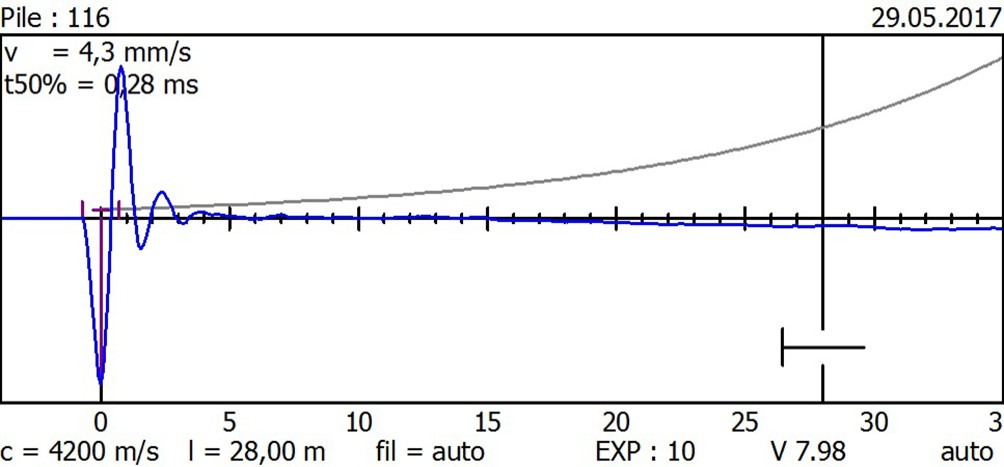 Рис. 8. График упругой волны (рефлектограмма)Выводы по результатам проведенных экспериментовПри погружении свай с новым (штифтовым) стыком, характер изменения усилий вдавливания по глубине погружения сваи по сравнению с традиционным решением не менялся, никаких отклонений в качестве погружения не обнаружено.По результатам проведения испытаний делаем вывод, что штифтовое соединение обеспечивает равнопрочный стык составных свай. Применение штифтового стыка ис- ключает применение стальных пластинчатых прокладок, приводящих к отступлению от проектной передачи нагрузок от верхней секции свай на нижнюю ввиду неплотного прилегания торцов соединяемых секций свай.В сравнении со сварной технологией стыковки свай, штифтовой стык не требует сварки, гидроизоляционных операций и привлечения высококвалифицированного пер- сонала, а учитывая сокращение сроков производства работ следует учесть отсутствие простоя вспомогательной техники, а также сокращение срока сдачи объекта в эксплуа- тацию в целом.В соответствии с проведенными испытаниями свай со штифтовым типом соедине- ния секций свай, можно рекомендовать штифтовой тип соединения для массового при- менения. При этом следует обратить внимание на соблюдение качества погружения свай, имея в виду вертикальность свай в пределах существующих норм. В случае отклонений от нормативных требований, при необходимости, по решению автора проекта следует произвести соединение секций свай путем сварки.В этой связи следует вывод о перспективности дальнейших разработок и практи- ческом применении технологии устройства штифтового стыка заводских свай, которая позволит увеличить производительность работ без потери качества и эксплуатацион- ной надежности.ЛитератураВерстов В. В., Гайдо А. Н., Иванов Я. В. Производство шпунтовых и свайных работ. – СПб.: СПбГАСУ, 2011. – 292 с.Свайные работы / М. И. Смородинов, А. И. Егорова, Е. М. Губанова. Под ред. М. И. Сморо- динова. – 2-е изд. – М.: Стройиздат, 1988. – 233 с.: ил. – Справочник строителя.Мангушев Р. А., Готман А. Л., Знаменский В. В., Пономарев А. Б. Сваи и свайные фундаменты: конструкции, проектирование и технологии / под ред. Р. А. Мангушева. М.: Изд-во Ассоциации строительных вузов, 2015. – 311 с.Мангушев Р. А., Осокин А. И. Геотехника Санкт-Петербурга / под ред. Р. А. Мангушева. М.: Изд-во Ассоц. строит. вузов, 2010. – 259 с.Электронный ресурс фирмы Леймет. http://www.leimet.fi. (Leimet OY, FIN-27230 LAPPI, Phone:+358 2 8387 3300, Fax: +358 2 8387 3370).УСТРОЙСТВО МЕЖДУЭТАЖНЫХ ЖЕЛЕЗОБЕТОННЫХ ПЕРЕКРЫТИЙ ПРИ ВОЗВЕДЕНИИ ПОДЗЕМНОЙ ЧАСТИ ЗДАНИЙМЕТОДОМ «СВЕРХУ ВНИЗ»DEVICE OF INTER-STORED REINFORCED-CONCRETE COVERINGS WHEN ESTABLISHING THE UNDERGROUND PART OF BUILDINGS BY THE «TOP-DOWN» METHODВ статье описывается технология возведения подземных частей зданий методом «Top-Down». Дано описание производства работ по устройству железобетонных перекрытий различными мето- дами по технологии «сверху-вниз». Представлен перечень достоинств и недостатков применения технологий при устройстве железобетонных перекрытий при возведении подземных частей зданий методом «сверху-вниз». Приведены примеры практического применения этих методов в г. Санкт- Петербург. Описаны проблемы, возникшие в ходе производства работ, и решения, которые приме- нили для их устранения. Представлены возможные решения для сохранения конструкций.Ключевые слова: плотная застройка, подземная часть, Top-Down, междуэтажные железобетон- ные перекрытия, грунтоцементная диафрагма.The article describes the technology of the construction of underground parts of buildings using the«Top-Down» method. A description of the production of works on the installation of reinforced concrete floors by various methods using «Top-Down» technology is given. A list of the advantages and disadvan- tages of technologies for the installation of reinforced concrete floors during the construction of under- ground parts of buildings using the top-down method is presented. Examples of the practical application of these methods in St. Petersburg are given. The problems that arose during the course of the work and the solutions that were used to eliminate them are described. Possible solutions for preserving structures are presented.Keywords: dense building, underground part, Top-Down, reinforced concrete floors, cement diaphragm.В условиях плотной городской застройки разработка котлована открытым способом становится невозможным.Одним из методов, позволяющих вести работы в ограниченных условиях, является метод «Top-Down». Основными этапами производства работ при данном методе явля- ются устройство ограждения котлована; постоянных или временных опор; поуровневое устройство железобетонных монолитных перекрытий с необходимыми технологически- ми проемами; разработка грунта с поверхности земли до необходимой отметки экскава- ции; фундамента; возведение надземной части.Для ограждения котлована при использовании данной технологии применяется «сте- на в грунте», которая устраивается по периметру котлована и доходит до плотных мало- фильтрующих грунтов. В качестве распорок для железобетонных конструкций «стены в грунте» работают железобетонные междуэтажные перекрытия. Благодаря им мини-мизируются горизонтальные смещения, уменьшается осадка фундаментов окружаю- щей застройки. [1].Используются три технологии при разработке грунта и работам по устройству пе- рекрытий:опережающее возведение перекрытий с дальнейшей разработкой грунта в котло- ване по ярусам; бетонирование производится по грунтовому основанию без примене- ния опалубки (рис. 1);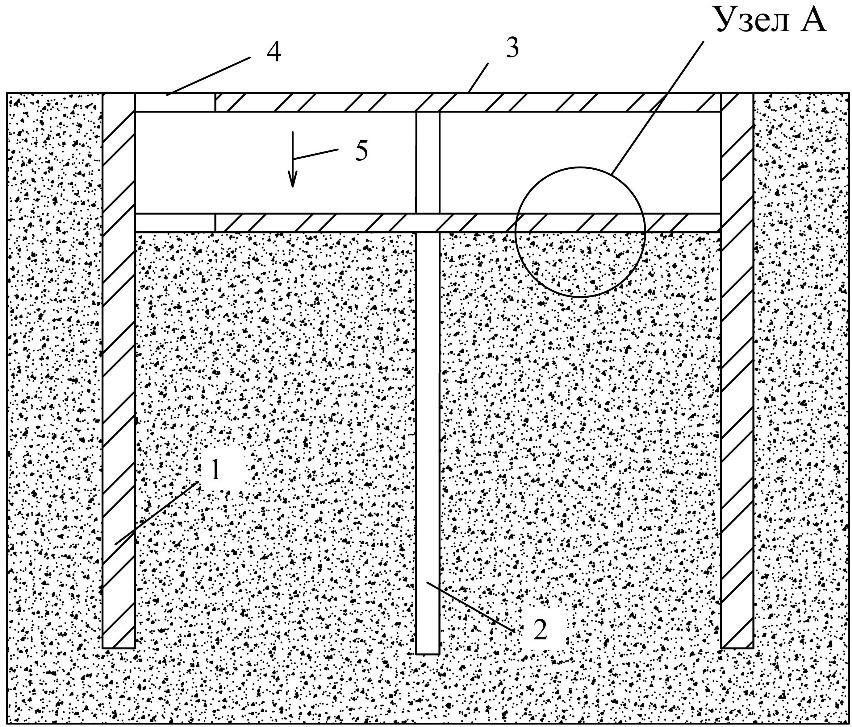 Рис. 1. Опережающее возведение перекрытий: 1 – ограждающая конструкция котлована;2 – временная или постоянная опора; 3 – междуэтажное железобетонное перекрытие;4 – технологический проем в перекрытии; 5 – направление производства работопережающая разработка грунта в котловане по ярусам с дальнейшим устрой- ством перекрытий с применением инвентарной опалубки, укладываемой на грунтовое основание (рис. 2);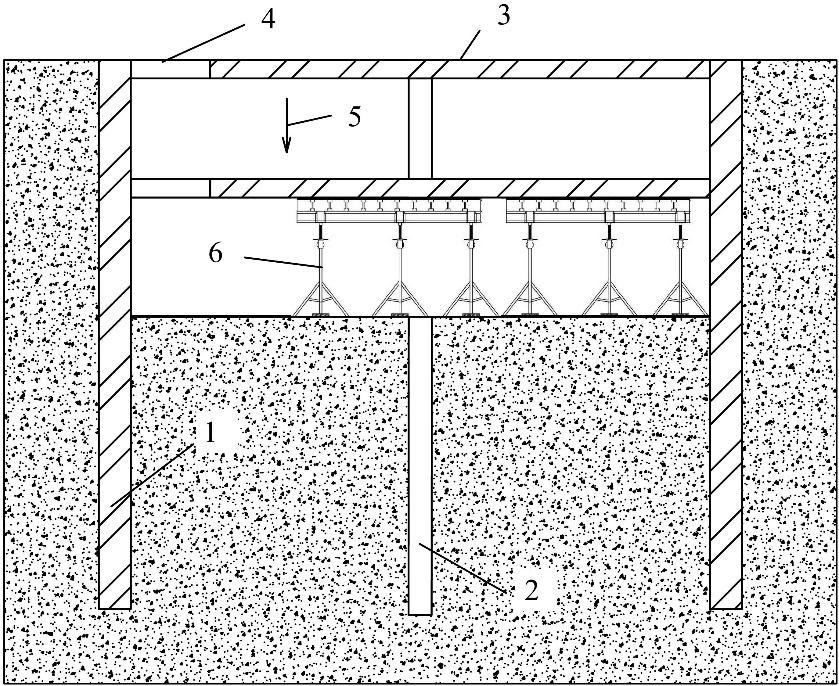 Рис. 2. Опережающая разработка грунта по ярусам:1 – ограждающая конструкция котлована; 2 – временная или постоянная опора;3 – междуэтажное железобетонное перекрытие; 4 – технологический проем в перекрытии;5 – направление производства работ; 6 – инвентарная опалубка перекрытиякомбинированный метод – сочетание первых двух методов.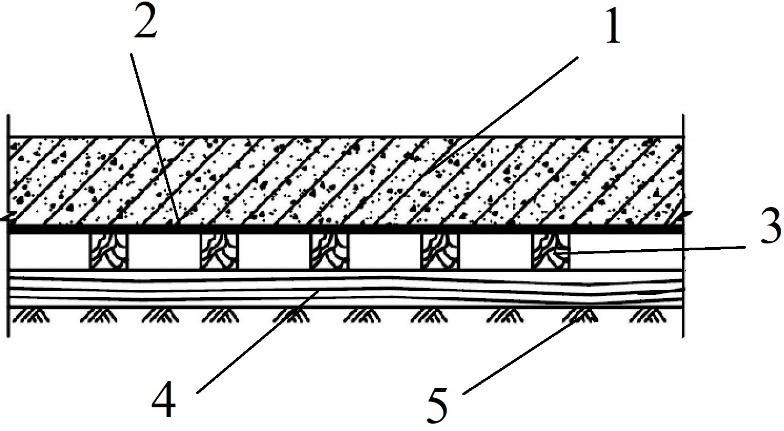 Рис. 3. Узел А: 1 – монолитное железобетонное перекрытие; 2 – щиты опалубки;3 – деревянные лежни; 4 – щебень; 5 – песчаная подготовкаПервый метод включает в себя несколько этапов (рис. 1,3):подготавливается грунтовое основание с устройством песчаного слоя с уплотне- нием и бетонной подготовки;устраивается слой из полиэтиленовой пленки;армируются и бетонируются перекрытия;после набора требуемой прочности бетона, производится разработка грунта на сле- дующем ярусе;Второй метод включает в себя:разработку грунта по ярусам;подготовку основания для монтажа стоек опалубки;укладка деревянных лежней на уплотненный грунт с щебнем;установка стоек и монтаж опалубки;армирование и бетонирование перекрытий;после набора необходимой прочности бетона производят демонтаж опалубки [2]. Подготовка основания для устройства перекрытий в первом методе имеет значитель- ную трудоемкость. Преимуществом данного метода является то, что снижаются нагруз- ки на ограждения за счет уменьшения горизонтальных усилий. Следствием этого явля-ется уменьшение расходов материала ограждения котлована.Второй метод является менее трудоемким, но за счет уменьшения пассивного дав- ления грунта со стороны котлована на ограждающие конструкции значительно возрас- тают горизонтальные усилия в ограждении.Из перечисленных технологий вторая технология считается наиболее эффективной по причине того, что уменьшается продолжительность и трудоемкость выполняемых работ. Также снижается стоимость земляных работ. [2].На практике обычно применяют комбинированный метод устройства железобе- тонных перекрытий. C учетом сложных инженерно-геологических условий площад- ки строительства в Санкт-Петербурге был использован первый метод, предполагаю- щий устройство перекрытий, а затем разработку грунта. Для этого рассмотрим объекты в Санкт-Петербурге, возведенные методом «Top-Down» с использованием первого ме- тода устройства перекрытий.Устройство подземного объема торгового комплекса «Стокманн» (Stockmann). Изначально было запроектировано погружение металлического шпунта «Ларсен-V» дли- ной 25 метров с использованием высокочастотных вибропогружателей. Предназначение шпунта заключалось в ограждении конструкции подземной части. В дальнейшем, в свя- зи с влиянием работ на близлежащую застройку, было принято решение вместо метал-лического шпунта применить технологию «стена в грунте» с одной из сторон котлова- на (рис. 4, 5).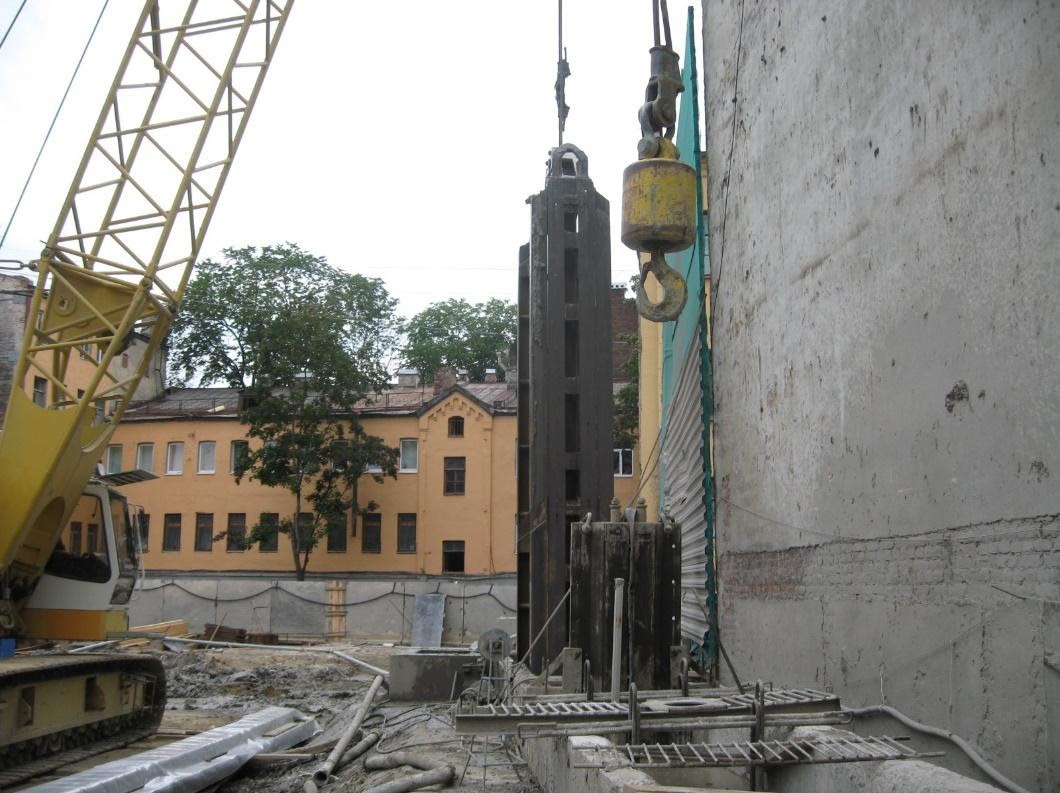 Рис. 4. Устройство ограждения котлована по технологии «стена в грунте»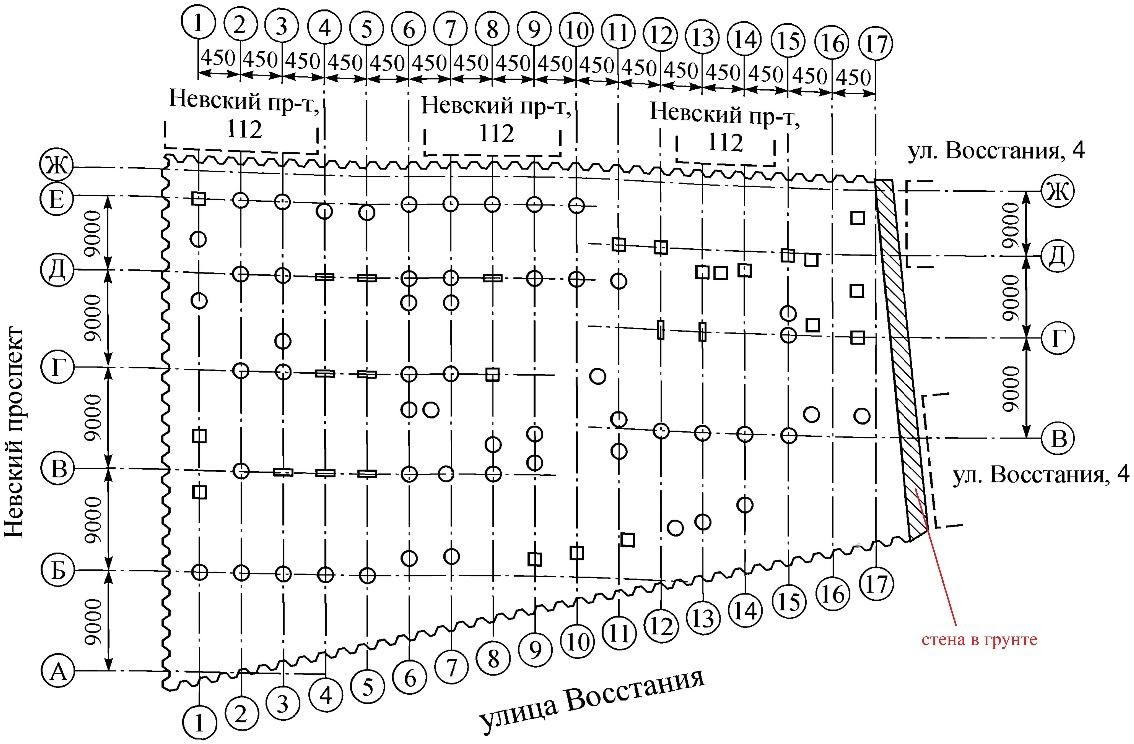 Рис. 5. План подземной части торгового комплекса StockmannС учетом примененной схемы выполнения работ: жесткий шпунт с трех сторон и сте- на в грунте с четвертой стороны, жесткость ограждения оказалась недостаточной для слабых грунтов данной площадки строительства. Новый проект включал в себя закре- пление нижней части шпунта на глубине до 20 метров распорной грунтоцементной ди-афрагмой, выполненной по технологии струйной цементации. [3] Данные изменения способствовали исключению разрушительного воздействия нового строительства на близлежащие постройки и станцию метро «Площадь Восстания», а также способство- вали остановке развития осадок.Строительство подземной части второй сцены Государственного академическо- го Мариинского театра (ГАМТ-2) в Санкт-Петербурге. При устройстве подземной ча- сти второй сцены Государственного академического Мариинского театра (ГАМТ) было выполнено ограждение из металлического шпунта Arcelor AU18 длиной 21 м по пери- метру всего котлована и трех участков («островов») внутри строительной площадки. Проблемными факторами при строительстве стали слабые тиксотропные грунты и плот- ная близлежащая застройка.При выполнении работ по устройству котлована близлежащие здания, находящиеся на расстоянии 15 метров от ограждения котлована, получили дополнительные осадки до 35 мм. Из-за расструктуривания слабых водонасыщенных тиксотропных грунтов по причине вибрационных воздействий при погружении шпунта и возможных нарушений технологий при устройстве свайного основания, возникли трещины в стенах соседних зданий с шириной раскрытия до 1,5 мм.При проведении испытаний на опытном котловане обнаружилось, что гибкость шпунтовой стены значительно больше, чем предполагали расчеты. Горизонтальные пе- ремещения стены котлована также превышали расчетные значения. На глубине проект- ной отрывки котлована (–11,5 м) инклинометрами зафиксирован интервал перемеще- ний 95…155 мм при расчетной величине – 38 мм [4].Для предотвращения дальнейших разрушений близлежащей постройки при дальней- шей разработке котлована на проектную отметку применялась технология «jet-grounting» (рис. 6.) Она заключалась в струйной цементации грунтового массива и позволила за- крепить массив слабых грунтов на глубине до 14 метров с дальнейшим исключением возможных максимальных горизонтальных перемещений [5].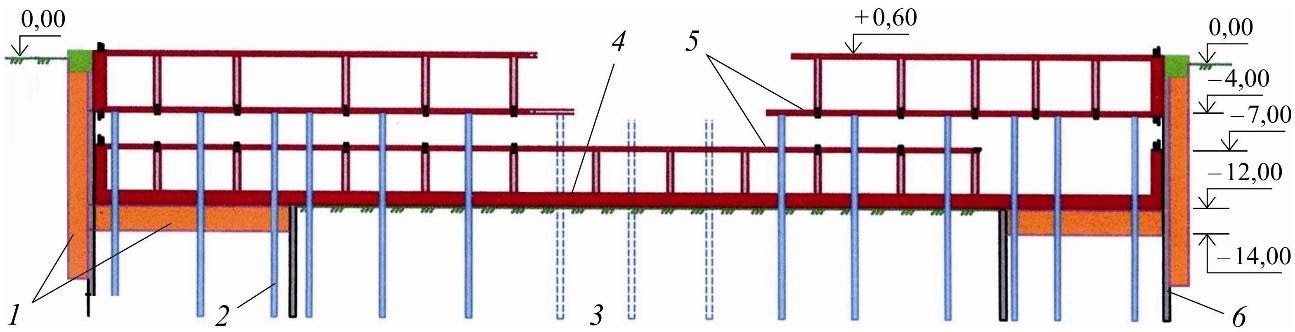 Рис. 6. Конструктивная схема разработки подземного пространства второй сцены Государственного академического Мариинского театра: 1 – вертикальная и горизонтальные грунтоцементные диафрагмы; 2 – временные буронабивные сваи; 3 – постоянные буронабивные сваи; 4 – железобетонная плита днища; 5 – железобетонные перекрытия;6 – шпунтовое ограждениеРазработка котлованов в условиях тиксотропных грунтов чрезвычайно сложна и ча- сто приводит к значительным деформациям ограждений, зданий и сооружений соседней застройки и даже к аварийным последствиям. Опыт производства работ при устройстве открытых котлованов в инженерно-геологических условиях Санкт-Петербурга показыва-ет, что фактическое напряженно-деформированное состояние гибких ограждений в ус- ловиях тиксотропных грунтов оказывается значительно сложнее, чем получаемое при численном моделировании. Следствием недоучета реального напряженно-деформиро- ванного состояния ограждений являются деформации, значительно превышающие пре- дельно допустимые и развитие дополнительных осадок зданий окружающей застройки. Стоит отметить, что деформации окружающей застройки начали развиваться еще на этапе устройства ограждения котлована. Так как применялся первый метод устройства междуэтажных перекрытий, пассивное давление грунта на стенки ограждающих кон- струкций несущественно снижалось, также, благодаря созданию грунтоцементной ди- афрагмы, удалось избежать дальнейших деформаций окружающей застройки и ограж-дения котлована.На основании вышеописанных объектов можно сказать, что технология струйной це- ментации может быть решением для снижения дальнейших деформаций окружающей застройки и ограждающих конструкций котлована. Но сама технология ведет к удоро- жанию строительства, поэтому необходимо разработать конструктивные решения, кото- рые будут менее трудоемкими и затратными при строительстве подземных частей зда- ний в сложных инженерно-геологических условиях города Санкт-Петербург.ЛитератураПроектирование и устройство подземных сооружений в открытых котлованах: Учеб. пособие / Р. А. Мангушев, Н. С. Никифорова, В. В. Конюшков, А. И. Осокин, Д. А. Сапин. – М., СПб.: Изд- во АСВ, 2016.Руководство по комплексному освоению подземного пространства крупных городов. Руководство. М.: ГУП НИАЦ, 2004.Метод TOP-DOWN: Впервые в Санкт-Петербурге. URL: http://www.d-c.spb.ru/archiv/40/18. html (дата обращения: 30.03.2020).Богданов В. В., Сливец К. В. О результатах комплексного мониторинга, проведенного на опытной площадке строительства второй сцены Государственного академического Мариинского театра. Межвуз. темат. сборник трудов «Актуальные научно-техническиек проблемы современной геотехники». Том 1. – СПб.: СПбГАСУ. – С. 41–48.Мангушев Р. А., Ильичев В. А. Справочник геотехника. М.: Изд. Ассоциации строительных вузов (АСВ). 1031 с.Верстов В. В., Гайдо А. Н., Иванов Я. В. Технологии устройства ограждений котлованов в условиях городской застройки и акваторий; СПбГАСУ. – СПб., 2014. – 368 с.ИСПОЛНЕНИЕ ГОСУДАРСТВЕННЫХ И МУНИЦИПАЛЬНЫХ КОНТРАКТОВ: КОНТРОЛЬ, ОРГАНИЗАЦИЯ И ОТЧЕТНОСТЬEXECUTION OF STATE AND MUNICIPAL CONTRACTS: CONTROL, ORGANIZATION AND REPORTINGРассмотрены особенности заключения государственного и муниципального контрактов в стро- ительстве, на основе зависимости условий контракта от процедуры его заключения, показаны раз- личные формы заключения контракта. Также оговорены сроки заключения контракта, раскрыта сущность протокола разногласий и особенности контроля за выполнением исполнения контрак- та. Показаны технические особенности приемки товаров и услуг по государственным и муници- пальным контрактам, включая различные виды финансового обеспечения исполнения контракта. Приведены возможные причины расторжения контрактов или признания их недействительными. Все данные приведены с указанием законодательной базы по данному вопросу.Ключевые слова: государственный и муниципальный контракт, протокол разногласий, обеспе- чение исполнения контракта, контроль за выполнением контракта, неустойки, расторжение кон- тракта, приемка товаров и услуг, законодательная база.The article discusses the features of concluding state and municipal contracts in construction, on the basis of the dependence of the terms of the contract on the procedure for concluding it, shows various forms of concluding a contract. The terms of conclusion of the contract are also specified, the essence of the protocol of disagreements and the features of monitoring the implementation of the contract are disclosed. The technical features of the acceptance of goods and services under state and municipal contracts, including various types of financial support for contract execution, are shown. Possible reasons for terminating the contracts or invalidating them are given. All data are given indicating the legislative framework on this issue.Keywords: state and municipal contract, protocol of disagreements, enforcement of the contract, control over the execution of the contract, forfeits, termination of the contract, acceptance of goods and services, legislative framework.Работы при выполнении государственных и муниципальных контрактов требуют осо- бенно грамотного и аккуратного подхода к их контролю и отчетности. В данной статье подлежат рассмотрению следующие связанные с этой темой вопросы:Процесс заключения контракта: его основные нюансы. Способы обеспечения ис- полнения контракта. Ведение реестра контрактов.Организация исполнения контракта сторонами.Условия необходимые и достаточные для расторжения контракта.Контроль за исполнением обязательств всеми сторонами контракта.Результаты исполнения контракта, отчетность.Существует множество различных видов контракта, нас же будут интересовать в первую очередь два вида контрактов: государственный или муниципальный контракт и гражданско-правовой договор (контракт). Оба они описаны в 44 Федеральном Законе. В соответствии с этим законом, «государственный или муниципальный контракт – этодоговор, заключенный от имени РФ, субъекта РФ (государственный контракт), муни- ципального образования (муниципальный контракт) государственным или муниципаль- ным заказчиком для обеспечения государственных нужд, муниципальных нужд» – го- вориться в п. 2. Ст. 3 44 ФЗ. «Гражданско-правовой договор (контракт) – это договор, заключенный бюджетным учреждением, либо иным юридическим лицом» – говорить- ся в п. 3 ч. 1 ст.1 44 ФЗ.Поскольку самым первым шагом любых работ в правовом поле является заключе- ние контракта, следует обратить внимание на тот факт, что в нашем случае подготовка проекта контракта осуществляется заказчиком. Условия же будут напрямую зависеть от процедуры заключения контракта. В табл. 1 приведены условия составления проек- та контракта в зависимости от процедуры его заключения в соответствии с указанным выше 44 ФЗ с указанием статьи регламентирующей данное условие.Таблица 1Условия подготовки проекта для заключения контрактаКроме различных условий подготовки проекта контракта, следует обратить внимание на формы, которые позволяют нам считать договор заключенным. Итак, договор может считаться заключенным в двух случаях. Во-первых, если между двумя или более сторо- нами в надлежащей для данного случая форме было достигнуто соглашение по всем су- щественным для договора условиям. Во-вторых, в случае если документация о торгах, извещение о запросе котировок и содержащейся в ней проект контракта, направленный заказчиком, являются офертой, а заявка, соответствующая требованиям документации и направленная участником определения поставщика – акцептом.Тем не менее, стоит отметить, что существуют исключительные случаи, описанные законодательно, когда проект контракта подготавливается поставщиком. Все эти случаи, обусловленные единственным поставщиком, указаны в табл. 2 представленной ниже с указанием пункта и статьи 44 ФЗ.Таблица 2Случаи подготовки проекта контракта поставщикомНемаловажную роль играет также срок заключения контракта, который должен четко укладываться нормы законодательства. Оно описывает как сроки подписания контракта поставщиком, так и заказчиком и зависит напрямую от процедуры для определения по- ставщика. Так в случае проведения электронного аукциона на выполнение государствен- ного или муниципального контракта договор должен быть подписан стороной поставщи- ка в течение 5 календарных дней с момента размещения заказчиком проекта контракта в ЕИС, но не как не позднее этого срока. Об этом говориться в части 3 статьи 70 44 ФЗ. Подписание контракта заказчиком при проведении электронного аукциона для выбора поставщика должно произойти в течение 3 рабочих дней с момента размещения под- писанного проекта контракта в Единой Информационной Системе, на основании 7 ча- сти той же статьи, но не ранее 10 календарных дней, с даты размещения протокола (ста- тья 70 часть 9 44 ФЗ). В случае если поставщик определялся посредством конкурса, то подписание контракта поставщиком должно состояться на протяжении 10 календарных дней с момента размещения заказчиком проекта в Единой Информационной Системе – статья 54 ФЗ 44. Заказчик в этом случае подписывает контракт «в срок 10 календарных дней с даты получения подписанного контракта (часть 7 статья 54 ФЗ 44). Интересно заметить, что со сроками заключения контракта нельзя не только опоздать, но и поторо- питься. В законе сказано, что не должно пройти 20 дней с момента размещения протоко- ла в ЕИС, но и ранее 10 дней до этого момента контракт также заключен быть не может. Становиться понятно, что в процессе составления контракта могут возникать раз- ногласия сторон, которые должны быть урегулированы на стадии подписания контрак- та. Именно этим фактом вызвано появление протокола разногласий, который регламен- тируется в отношении электронного аукциона. В соответствии с регламентом аукциона его победитель должен зафиксировать в описанном выше протоколе разногласий все за- мечания к положениям, содержащимся в проекте контракта, которые не соответствуют содержанию извещения о проведении аукциона, или любой другой документации об аукционе или собственной заявке на участие в данном аукционе. При этом следует ука- зать все соответствующе положения перечисленных выше документов. В соответствиис тем же регламентом, ответ на замечания должен быть получен победителем аукцио- на не позднее 13 дней с даты размещения в ЕИС протокола (часть 5 статьи 70 ФЗ 44). При этом сроки подписания контракта могут быть изменены в силу обстоятельств не- преодолимой силы. Обстоятельства непреодолимой силы в данном случае является не просто оборотом речи, а четкой юридической формулировкой. Причем обстоятельства непреодолимой силы должны быть определены судом. Если имеются такие обстоятель- ства, которые были приняты судом общей юрисдикции или арбитражным судом в виде судебных актов или возникли какие-то обстоятельства непреодолимой силы, которые препятствуют подписанию данного контракта любой и эти обстоятельства были уста- новлены в срок, который оговорен в законе, то сторона должна поставить в известность все прочие стороны контракта об этом. На уведомление сторон в этом случае по зако- ну отводится один день.Без сомнения, выполнение государственного контракта еще до заключения договора должно иметь под собой некое обеспечение исполнения данного контракта. Обеспечение по выполнению контракта может быть двух видов: это могут быть как денежные сред- ства, так и банковские гарантии.Если в качестве обеспечения исполнения контракта выступают денежные средства, они должны быть перечислены на специальный счет, открытый для обеспечения ис- полнения контракта и имеет ограничения по возможности снятия этих средств со сче- та. В этом случае также должны быть прописаны возможные и допустимые сроки воз- врата денежным средств.Если в качестве обеспечения исполнения контракта выступают банковские гаран- тии, они должны быть внесены в специальный реестр банковских гарантий. Кроме того, должны быть определены сумма и срок банковской гарантии для обеспечения исполне- ния данного контракта. Особые требования в данном случае предъявляются и к само- му банку, который предоставляет вышеозначенные банковские гарантии. Они должны входить в число банков гарантов, которым разрешено эти гарантии предоставлять, ре- путация банка в данном случае должна быть безупречна.Все государственные или муниципальные контракты, которые в итоге были заключе- ны должны быть занесены в специальный реестр контрактов. По постановлению прави- тельства РФ от 28.11.2013 № 1084 должен вестись реестр подобных контрактов. В этом постановлении также прописаны правила, по которым должен вестись реестр контрак- тов. Ведение данного реестра контракта осуществляет Федеральное казначейство. Для этого формируются или изменяются реестровые записи, в них включаются информа- ция и документы, которые предоставляют заказчики. Список этих заказчиков прописан в пункте 7 статьи 3 ФЗ 44. Ведение реестра осуществляется в электронном виде.После заключения контракта необходимо организовать контроль за исполнением контракта.Как гласит все тот же ФЗ 44: «Исполнение контракта – это комплекс мер реализу- емых после заключения контракта и направленных на достижение целей осуществле- ния закупки путем взаимодействия заказчика с поставщиком в соответствии с граждан- ским законодательством»В частности, исполнение контракта предусматривает:приемка работы или отдельных ее этапов, предусмотренных контрактом, вклю- чая проведение экспертизы ТРУ.оплата заказчиком ТРУпри изменении или в случае расторжения контракта – применение к нарушителю мер ответственности и совершение прочих действий в случае нарушения поставщиком либо заказчиком условий подписанного контракта.Для возможности оперативного контроля исполнения контракта необходимо иметь график исполнения контракта. Особенно актуально наличие подобного графика при вы- полнении работ в области строительства, поскольку данные работы традиционно явля- ются достаточно продолжительными по времени. График исполнения контракта должен содержать в себе следующие сведения:сроки начала исполнения обязательств поставщиком, подрядчиком, исполнителемсроки начала и окончания этапов выполнения работ, поставки товара, оказания услугсроки окончания исполнения обязательств сторонИменно наличие графика исполнения контракта и своевременное его исполнение по- зволяет уменьшать размер обеспечения исполнения контракта уже на этапе его исполне- ния (часть 7 статьи 96 ФЗ 44). В свою очередь именно это позволяет использовать высво- бодившиеся средства для реализации других проектов и повышает оборачиваемость денег, что всегда экономически выгодно. Таким образом, в процессе исполнения контракта ис- полнитель в нашем случае подрядчик, имеет право предоставить заказчику обеспечение исполнения контракта, которое уменьшено на размер выполненных ранее обязательств, предусмотренных контрактом вместо ранее предоставленного обеспечения по исполнению контракта. Кроме того, может также измениться и способ обеспечения данного контракта. Иногда уже в момент исполнения контракта возникает необходимость изменения условий его исполнения. Такая необходимость может возникнуть, например, при изме- нении цен (тарифов) на ТРУ, которые регулируются в соответствии с действующим за-конодательством РФ.В соответствии с законодательством регулируются следующие товары/работы/услу- ги в соответствии со следующими постановлениями правительства:ПП РФ от 29.12.2011 № 1179 (ред. От 31.12.2015 № 1522) (электроэнергетика)ПП РФ от 31.12.2013 № 1205 (ред. 04.09.2015) (газ)ПП РФ от 13.05.2013 № 406 (ред. От 24.12.2015) (водоснабжение и водоотведение). Контроль исполнения контракта не только позволяет уменьшать обеспечения по ис- полнению контракта. Иногда бывают противоположные случаи. В случае неисполнения пунктов контракта предусмотрены выплаты неустойки. Размер и сроки выплат прописы- ваются в контракте. Данный пункт контракта, также регламентируется законодательно, а именно постановлением правительства №190 от 14.03.2016 года. Это же постановление регламентирует и возможные отсрочки по уплате неустойки. В некоторых случаях долг по уплате неустойки и вовсе может быть списан. Действия заказчика в данном случае напрямую зависят от сумы невыплаченной неустойки. Так если общая сумма невыпла- ченной неустойки составляет менее 5 % от стоимости контракта, то заказчик осущест- вляет списание неуплаченных сумм неустоек. При сумме невыплаченной неустойки от 5 % до 20 % от цены контракта исполнителю контракта может быть предоставлена от- срочка до 50 % до конца финансового года. А в случае уплаты 50 % от общей суммы не- устойки до окончания финансового года, другая половина неустойки может быть списа- на с долга. Если сумма невыплаченной неустойки превышает 20 % от цены контракта,то может быть предоставлена отсрочка до конца финансового года.Кроме того, в процессе исполнения контракта оный может быть признан недействи- тельным. Контракт может признаваться недействительным по суду, например, по требо- ванию Контролирующего Органа в сфере закупок, в том случае если будет установле- на любая личная заинтересованность со стороны: руководителя заказчика, одного или нескольких членов комиссии по осуществлению закупок, контрактного управляющего. Что принято понимать под понятием заинтересованность? Заинтересованность – это возможность получения любого дохода, который может быть представлять собой день- ги, ценности, любое имущество, в том числе имущественные права, или услуги имуще-ственного характера, а также любая выгода для себя или третьих лиц.Надо заметить, что контракт может быть расторгнут на любой из стадий его испол- нения. Его расторжение допускается:по обоюдному соглашению сторон;по решению суда;в случае отказа одной из сторон контракта от исполнения предписанных кон- трактом обязанностей. Все эти случаи также строго регламентируются законом. По за- кону решение заказчика об отказе в одностороннем порядке от исполнения условий контракта вступает в силу через 10 дней с того момента как он предупредил об этом. Предупреждение должно быть сделано надлежащим способом и задокументировано. В этом случае контракт будет считаться расторгнутым. Надо заметить, что, если заказ- чик принял решение об расторжении контракта, но оно еще не вступило в силу и за пе- риод этих 10 дней подрядчик принял меры и устранил нарушения условий контракта, которые послужили причиной расторжения данного контракта, такое решение должно быть отменено. В этом случае заказчику должны быть компенсированы все затраты, на- пример, на экспертизу. Это правило применимо только единожды, если нарушение вы- явлено повторно его не применяют.Приемка товаров и услуг осуществляется комиссией. Для приемки создается ко- миссия в составе не менее 5 человек. Непосредственно приемка оформляется документ о приемке и подписывается заказчиком. При этом заказчик может отказать в приемке. В этом случае подрядчику отправляется в письменной форме мотивированный отказ от подписания документа о приемке.Последним этапом при выполнении государственного или муниципального контрак- та является отчет об его исполнении. Содержание отчета регулируется также ФЗ 44. Любой отчет должен содержать в себе следующие сведения: во-первых все сведения об исполнении данного контракта (или его этапа) включая данные о соблюдении сроков как окончательных так и промежуточных, во-вторых сведения о том насколько надлежащим образом исполнен контракт (в данном разделе должны быть указаны все допущенные нарушения и санкции которые были применены к подрядчику), в-третьих любая инфор- мация об изменениях или расторжении данного контракта в процессе его исполнения. Отчет оформляется в соответствии с 10 частью 94 статьи ФЗ 44. К этому отчету должны быть приложены заключения и/или результаты экспертиз о результатах этапов или всего контракта. Также к отчету прикладываются документ о приемке. Отчет дол- жен быть размещён в ЕИС в течение 7 рабочих дней с момента: либо оплаты заказчиком контракта и подписания им документа о приемке, либо расторжения данного контракта. Следует отметить что отчеты, которые содержат сведения, которые составляют госу- дарственную тайну, не размещаются в ЕИС или любых других публичных источниках [8].Из всего вышесказанного можно сделать вывод, что с самого начала, еще с момен- та составления проекта контракта (то есть еще до момента его заключения) и до само- го его окончания муниципальные и государственные контракты, которые заключаются на выполнение, например, договоров подряда при выполнении ремонтов многоквартир- ных домов, очень строго регулируются российским законодательством. Поэтому и кон- троль качества выполнения данных договоров подряда будет строго регулироваться за- коном. Это в свою очередь требует грамотного юридического сопровождения на всем протяжении «жизни» договора.ЛитератураФедеральный закон «О контрактной системе в сфере закупок товаров, работ, услуг для обеспечения государственных и муниципальных нужд» от 05.04.2013 № 44-ФЗГражданский кодекс Российской Федерации (ГК РФ) от 30 ноября 1994 года № 51-ФЗПостановление Правительства РФ от 28.11.2013 № 1084 (ред. от 27.12.2019) «О порядке ведения реестра контрактов, заключенных заказчиками, и реестра контрактов, содержащего сведения, составляющие государственную тайну» (вместе с «Правилами ведения реестра контрактов, заключенных заказчиками», «Правилами ведения реестра контрактов, содержащего сведения, составляющие государственную тайну») (с изм. и доп., вступ. в силу с 01.01.2020)Постановление Правительства РФ от 29.12.2011 № 1179 (ред. от 15.05.2019) «Об определении и применении гарантирующими поставщиками нерегулируемых цен на электрическую энергию (мощность)» (вместе с «Правилами определения и применения гарантирующими поставщиками нерегулируемых цен на электрическую энергию (мощность)»)Постановление Правительства РФ от 31.12.2010 № 1205 (ред. от 04.09.2015) «О совершенство- вании государственного регулирования цен на газ»Постановление Правительства РФ от 13.05.2013 № 406 (ред. от 30.11.2019) «О государственном регулировании тарифов в сфере водоснабжения и водоотведения» (вместе с «Основами ценообразо- вания в сфере водоснабжения и водоотведения», «Правилами регулирования тарифов в сфере водоснабжения и водоотведения», «Правилами определения размера инвестированного капитала в сфере водоснабжения и водоотведения и порядка ведения его учета», «Правилами расчета нормы доходности инвестированного капитала в сфере водоснабжения и водоотведения»)Федеральный закон от 25.12.2008 г № 273 ФЗ «О противодействии коррупции».Strategic priorities for development of housing construction and renovation sector. Voskresenskaya E., Vorona-Slivinskaya L., Achba L. В сборнике: E3S Web of Conferences 2019. С. 05010.СОВЕРШЕНСТВОВАНИЕ МОНОЛИТНОЙ ТЕХНОЛОГИИ СТРОИТЕЛЬСТВА МНОГОКВАРТИРНЫХ ДОМОВIMPROVING THE MONOLITHIC TECHNOLOGY FOR THE CONSTRUCTION OF APARTMENT BUILDINGSВ настоящее время при проектировании в центре Санкт-Петербурга новых жилых многоквар- тирных домов приоритет отдаётся монолитному домостроению, нежели чем сборному железобе- тонному. Монолитная технология открывает большие возможности для разнообразия объемно-пла- нировочных решений и развития высотного строительства.Сегодня на строительной площадке применяются как традиционный способ подачи бетонной смеси бадьями, перемещаемыми строительными кранами, так и современный способ перекачки бе- тонной смеси по трубопроводам при помощи бетононасосов.Несмотря на изученность и массовость применения монолитной технологии по-прежнему ак- туален вопрос совершенствования подачи бетонной смеси в опалубку.Целью данной статьи является предложение усовершенствовать подачу бетонной смеси с по- мощью агрегата из стационарного бетононасоса, шахтного подъемника с лифтом и распределитель- ной стрелы, которая установлена на самоподъемную головку.Ключевые слова: жилой многоквартирный дом, монолитная технология, подача бетонной смеси, бетононасос, бетоновод, распределительная стрела, шахтный подъемник, самоподъемная головка.Currently, when designing new residential apartment buildings in the center of St. Petersburg, prior- ity is given to monolithic housing construction rather than prefabricated reinforced concrete. Monolith- ic technology offers great opportunities for a variety of space-planning solutions and the development of high-rise construction.Today, at the construction site, both the traditional method of supplying concrete mixture with tubs moved by construction cranes and the modern method of pumping concrete mixture through pipelines us- ing concrete pumps are used. Despite the knowledge and mass application of monolithic technology, the issue of improving the supply of concrete mixture to the formwork is still relevant.The purpose of this article is to propose to improve the supply of concrete mixture using an aggregate of a stationary concrete pump, a mine hoist with an elevator and a distribution boom, which is mounted on a self-lifting head.Keywords: residential multi-apartment building, monolithic technology, concrete supply, concrete pump, concrete conduit, distribution boom, shaft hoist, self-elevating head.Применение технологий возведения многоквартирных жилых домов в условиях го- родского строительства имеет свои предпосылки, связанные в первую очередь с местом строительства, характеризуемым сложившейся застройкой, наличием инженерного обе- спечения, геологическими условиями и производственными мощностями строительно- го комплекса [1].В жилищном строительстве Санкт-Петербурга наиболее частое применение имеют следующие домостроительные технологии: традиционная ручной кладки, крупнопа- нельная, монолитная и сборно-монолитная технология. Исследование технологий кир- пичных доходных домов исторического центра Санкт-Петербурга выявило прочност- ные особенности традиционной кладочной технологии за счет характера совместной работы материала стен [2].В странах западного мира доля монолитного домостроения превышает 55 %, а сбор- ного железобетонного домостроения составляет от 14 до 38 % от общего объема жилищ- ного строительства [3]. Монолитная технология возведения многоквартирных домов ста- ла часто использоваться в России только последние 20 лет, хотя появилась в 30-е годы прошлого века. Стимулом к развитию монолитного строительства послужило повыше- ние качества бетонных работ при появлении современной опалубки из новой ламини- рованной, водостойкой фанеры [4, 5].Именно благодаря монолитному строительству имеется возможность строить жи- лые многоквартирные дома различной формы в плане и высокой этажности, применять монолитные технологии освоения подземного пространства, в том числе строительство подземных паркингов в жилых домах [6]. При использовании монолитных технологий для возведения несущих остовов многоквартирных домов с перекрытиями на несущих колоннах, с несущими продольными стенами, с несущими поперечными стенами акту- альным остается повышение этажности зданий, что ограничивается затратами на пода- чу бетонной смеси в опалубку [9].В том числе, одной из проблем монолитного домостроения является тяжелый руч- ной труд бетонщиков при подаче бетонной смеси бадьями, что характеризуется высокой трудоемкостью процесса. Основным направлением снижения трудоемкости монолит- ного строительства является совершенствование способа подачи бетонной смеси в опа- лубку [7]. Наиболее распространена традиционная технологическая схема подачи бетон- ной смеси бадьями (рис. 1, а) или при помощи стационарного бетононасоса (рис. 1, б).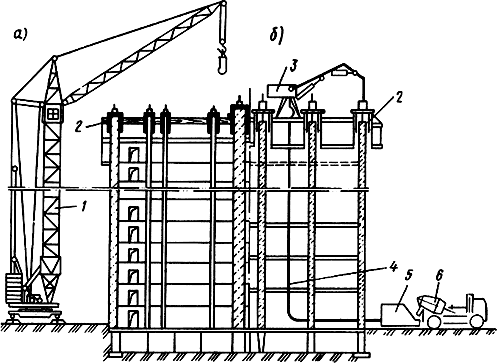 Рис. 1. Схема возведения здания в скользящей опалубке с подачей смеси на высотуа) башенным краном, б) бетононасосом: 1 – башенный кран; 2 – скользящая опалубка;3 – распределительная стрела; 4 – бетоновод; 5 – бетононасос; 6 – автобетоносмеситель [5]Традиционный способ подачи бетонной смеси в опалубку заключается в перемеще- нии бадьи или неповоротного бункера с бетонной смесью при помощи строительного крана. Недостатками этого способа являются: низкая интенсивность бетонирования, со- ставляющая около 27 м3 бетонной смеси в смену [7]. Для интенсификации процесса мо- нолитного строительства применяют стационарные бетононасосы и распределительные стрелы на различных опорах.С целью совершенствования технологического процесса подачи бетонной смеси в опа- лубку в работе [8] проведена экспертная оценка применения различных способов транс- портирования бетонной смеси к месту укладки в процессе бетонирования. В результаты были определены области применения различных способов подачи бетона в опалубку. Автобетононасосы эффективнее всего применять при подаче бетона до 40 м, на боль- шую высоту лучше перекачивать смесь стационарным бетононасосом и распределятьпри укладке стрелой с опорой в виде рамы.При выборе бетононасоса часто пользуются приблизительными расчетами, заключа- ющимися в приведении всех вертикальных перемещений смеси к горизонтальному эк- виваленту путем троекратного увеличения суммы всех вертикальных участков бетоно- провода и прибавления к ним длин горизонтальных бетонопроводов. Затем выбирается бетононасос с дальностью горизонтальной перекачки не ниже расчетной. По производи- тельности бетононасос выбирают, ориентируясь на объем бетонирования, так при объ- еме бетонирования до 1500 м3 выбирают насос с производительностью 10 м3/час, при объеме от 1600 до 4000 м3 – 20 м3/час, а при объеме 10 000 м3 – 40 м3/час [8].Технология подачи бетонной смеси в опалубку при помощи строительного крана, поднимающего смесь в бадьях или неповоротных бункерах, является наиболее универ- сальной при возведении монолитных фундаментов и особенно надземной части жилых зданий повышенной этажности. Однако наличие холостого хода крюка крана снижает его производительность при подаче бетонной смеси на высоту более 40 м [10].На основании проведенных ранее исследований [7, 8, 10] области применения спо- собов подачи бетона, авторы предлагают использовать для строительства многоквартир- ных домов высотой 18–30 этажей бетононасос с распределительной стрелой на шахт- ном подъемнике, который может быть расположен внутри секции здания.Шахтный подъемник, который традиционно используется при строительстве желе- зобетонных труб, устанавливается в специальных проемах в междуэтажных перекры- тиях (рис. 2). В нём располагаются грузовые и пассажирские лифты, что значительно упрощает вертикальную транспортировку рабочих и малогабаритных грузов в строя- щемся объекте.Таким образом, мы видим, что монолитное домостроение стало наиболее распро- страненным видом возведения жилых зданий особенно в застроенной части города. Но в ходе проведенного исследования авторами было установлено, что традиционные способы подачи бетонной смеси в опалубку для высотного строительства малоэффектив- ны. Что наводит на мысль создания новой технологии, например, предложенной в этой статье – шахтного подъемника с самоподъемной головкой и распределительной стре- лой. В перспективе было бы интересно изучить данный метод совершенствования мо- нолитного домостроения более подробно и увидеть его применение на деле.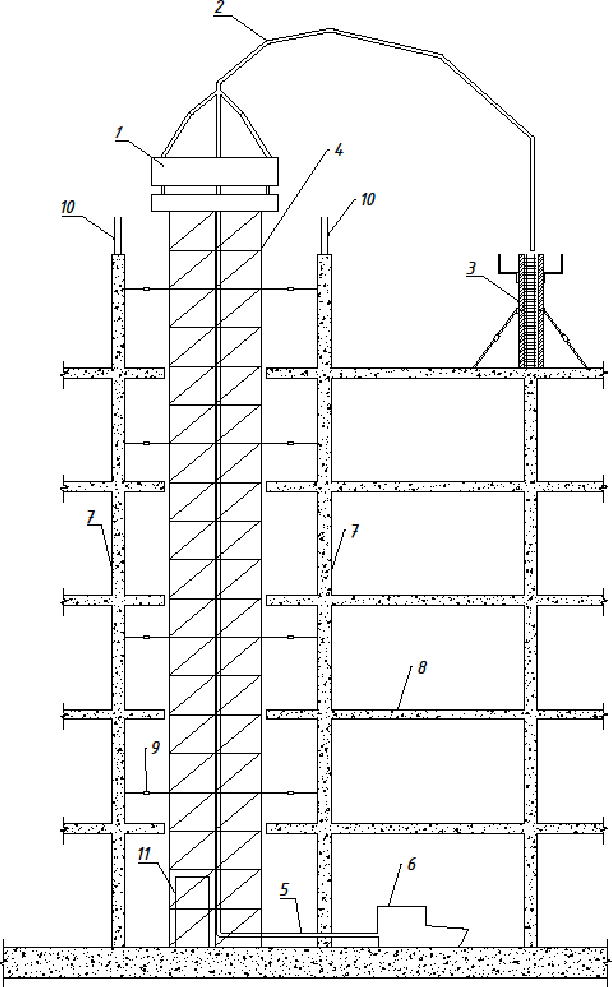 Рис. 2. Шахтный подъемник с самоподъемной головкой и распределительной стрелой при возведении монолитного высотного здания: 1 – самоподъемная головка;– распределительная стрела; 3 – сборно-разборная щитовая опалубка стен; 4 – собираемый из трубчатых элементов многоклеточный шахтный подъемник; 5 – бетоновоз; 6 – бетононасос; 7 – железобетонная монолитная стена; 8 – железобетонное монолитное перекрытие;9 – натяжная муфта центровочного троса; 10 – стержни вертикальной арматуры стен;11 – лифт для подъема людей и грузовЛитератураРыбнов Е. И., Егоров А. Н., Хайдуцкий З., Гдимиян Н. Г. Организация и планирование работы производственных структур при крупномасштабном жилищном строительстве // Вестник гражданских инженеров. 2018. № 3 (68). С. 98-102.Головина С. Г., Сокол Ю. В. К вопросу исследования совместной работы строительных материалов в наружных ограждающих конструкциях в бывших доходных домах исторического центра Санкт-Петербурга // Вестник гражданских инженеров. 2018. № 3 (68). С. 112-117.Юдина А. Ф., Евтюков С. А., Тилинин Ю. И. Развитие технологий жилищного строительства в Санкт-Петербурге// Вестник гражданских инженеров. 2019. № 1 (72). С. 110-119.Дьячкова О. Н., Тилинин Ю. И., Ратушин В. A. Рациональное применение домостроительных технологий // Жилищное строительство. 2020. № 1–2. С. 11–15. DOI: https://doi.org/10.31659/0044- 4472-2020-1-2-11-15Юдина А. Ф., Тилинин Ю. И. Выбор критериев сравнительной оценки технологий жилищного домостроения// «Architecture and Engineering» (ISSN: 2500-0055) 2019. № 1. СПб.: СПБГАСУ, 2019.Гайдо А. Н., Верстов В. В., Иванов Я. В. Технологии устройства ограждений котлованов в условиях городской застройки и акваторий. СПб.: СПбГАСУ, 2014. 368 с.Евтюков С. А., Тилинин Ю. И., Щербаков А. П. К вопросу автоматизации процессов монолитного домостроения с учетом исследования сталей в строительной робототехнике // Вестник гражданских инженеров. 2019. № 3 (74). С. 60–64.Тилинин Ю. И., Летова Т. А. Совершенствование технологических процессов бетонирования и армирования монолитных конструкций // Коллоквиум-журнал № 25 (49), 2019 Часть 2 (Варшава, Польша), С. 61-65.Ворона-Сливинская Л. Г., Макаридзе Г. Д. Анализ конструктивных и технологических особеннос- тей применения несъемной опалубки для устройства монолитных перекрытий объектов малоэтажного строительства. Перспективы науки. 2019. № 10 (121). С. 141–144.Тилинин Ю. И., Огурцов Н. А., Тимощук С. А. Современные технологии монолитного домостроения с использованием электропрогрева бетона в зимних условиях // Коллоквиум-журнал№ 23 (47), 2019 Часть 2 (Варшава, Польша), С. 66–69.МЕХАНИЗАЦИЯ И АВТОМАТИЗАЦИЯ ПРОЦЕССОВ МОНОЛИТНОГО ДОМОСТРОЕНИЯ С УЧЕТОМ ПРОБЛЕМ СТРОИТЕЛЬНОЙ РОБОТОТЕХНИКИMECHANIZATION AND AUTOMATIONOF MONOLITHIC HOUSING CONSTRUCTIONTO MEET THE CHALLENGES OF BUILDING ROBOTICSСовременное строительство характеризуется растущей долей работ, выполняемых с примене- нием комплексной механизации с элементами автоматизации. Комплексно-механизированные про- цессы строительства подчинены интенсивности подачи строительных материалов на рабочие места и развиваются за счет внедрения новых строительных кранов, подъемников, бетононасосов и дру- гой строительной техники.С увеличением высоты подъема грузов кранами растет этажность жилых домов и как следствие снижаются удельные затраты на подготовку территории к строительству, но повышаются затраты времени на вертикальный транспорт. В связи с этим большое значение имеет развитие процессов автоматизированной подачи материалов, особенно в монолитном домостроении.Ключевые слова: строительный кран, бетононасос, автоматизация, комплексная механизация, монолитное домостроение, робототехника, конструкционная сталь, распределительная стрела.Modern construction is characterized by a growing share of work carried out using complex mechani- zation with automation elements. Complex mechanized construction processes are subordinate to the in- tensity of supply of building materials to workplaces and are developed through the introduction of new construction cranes, hoists, concrete pumps and other construction equipment.With an increase in the lifting height of cranes, the number of storeys of residential buildings increas- es and, as a result, the unit costs for preparing the territory for construction decrease, but the time spent on vertical transport increases. In this regard, the development of automated material supply processes, espe- cially in monolithic housing construction, is of great importance.Keywords: construction crane, concrete pump, automation, complex mechanization, monolithic house-building, robotics, structural steel, distribution boomВ жилищном строительстве Санкт-Петербурга наиболее часто используют следую- щие домостроительные технологии: традиционная кладочная, крупнопанельная, моно- литная и сборно-монолитная технология. Выбор технологии домостроения определяется местом строительства, окружающей застройкой, геологическими условиями, производ- ственными мощностями и инженерным обеспечением строительного комплекса [1].Современные технологии кладки используют многолетний технологический опыт кирпичной кладки в сочетании с подбором новых материалов из пористых бетонов и пу- стотных керамических камней.Прочностные особенности традиционной кладочной технологии достигаются за счет характера совместной работы материала стен [2].Крупнопанельные здания возводят из сборных железобетонных элементов: брига- да строителей с помощью монтажного крана монтирует вентиляционные и лифтовые шахты, санитарно-технические кабины и стеновые панели, которые привозят на строй- площадку с домостроительного комбината [3В 1992 году ДСК-2 был реорганизован в ДСК «БЛОК». Он выпускает конструк- ции 137-й серии, оснащенной грузовым и пассажирским лифтами. В период 2006– 2012 гг. на комбинате была проведена модернизация производства. В 2011 году к ЗАО«Домостроительный комбинат «Блок» было присоединено ОАО «Гатчинский ДСК», ко- торый с 1973 по 2005 годы выпускал 121 серию сборного панельного 17-этажного желе- зобетонного дома с однокомнатными, двухкомнатными и трехкомнатными квартирами. Высота жилых помещений 2,7 м, площадь кухонь 12 м2. В 2002 году ЗАО «ДСК «Блок» вошло в состав группы компаний «ЛСР» [4].Широкое распространение монолитные технологии домостроительства получили бла- годаря автоматизации и механизации производства. Так, закупка строительными органи- зациями автобетоносмесителей позволила решить проблему доставки бетонной смеси на объекты, находящиеся далеко от бетоносмесительных заводов. Применение бетоно- насосов позволило механизировать подачу бетонной смеси в опалубку.Так же, как и полносборная технология строительства, для монолитной технологии необходим монтажный кран, например, поворотный башенный кран на рельсовом ходу КБ–503 грузоподъемностью 9т с максимальным вылетом стрелы 31 м, высотой подъе- ма 67,5 м. С помощью подобного крана производится установка щитов опалубки, пода- чи в рабочую зону строительной арматуры [5].Мощные строительные краны, например, автомобильный кран GROVE GMK 4100L с грузоподъемностью 100 тонн и высотой подъема стрелы 60 м, позволяют проводить такие работы, как опускание строительной техники в котлован, монтаж строительных кранов и тяжелого технологического оборудования. Таким образом, появилась возмож- ность строительства глубоких котлованов [6].Башенный кран Liebherr High Top 280 EC-H 12 Litronic, устанавливаемый на анке- ры, с высотой подъема стрелы 52,7 м и максимальным вылетом 75 м, позволяет удер- живать на этом вылете груз массой 2,5 т. На вылете 21 м этот кран может поднять груз в 12 т, а на вылете 43 м – 5 т. Возведение жилых зданий высотой 23 и более этажей на слабых грунтах Санкт-Петербурга стало возможным благодаря применению современ- ного грейферного оборудования и буровых установок [7].Еще в конце 1960-х гг были разработаны конструкции безбалочного перекрытия, не имеющего капители, а позже появились модифицированные варианты систем сбор- но-монолитного безригельного каркаса КУБ 2,5, КУБ-3V.В работах [3, 4] Юдиной А. Ф., Евтюковым С. А., Тилининым Ю. И. была прове- дена экспертная оценка указанных выше домостроительных технологий и сделан вы- вод о том, что технология монолитного домостроения является наиболее универсаль- ной в городских условиях. В качестве перспективного направления развития указанной технологии можно выделить автоматизацию процессов армирования и бетонирования конструкций монолитного здания, возводимого в скользящей опалубке из самоуплот- няющегося бетона [10].Скользящая опалубка применяется при возведении монолитных железобетонных конструкций, зданий и сооружений высотой более 40 м, при толщине конструкций не менее 12 см и постоянном по высоте сечении (рис. 1).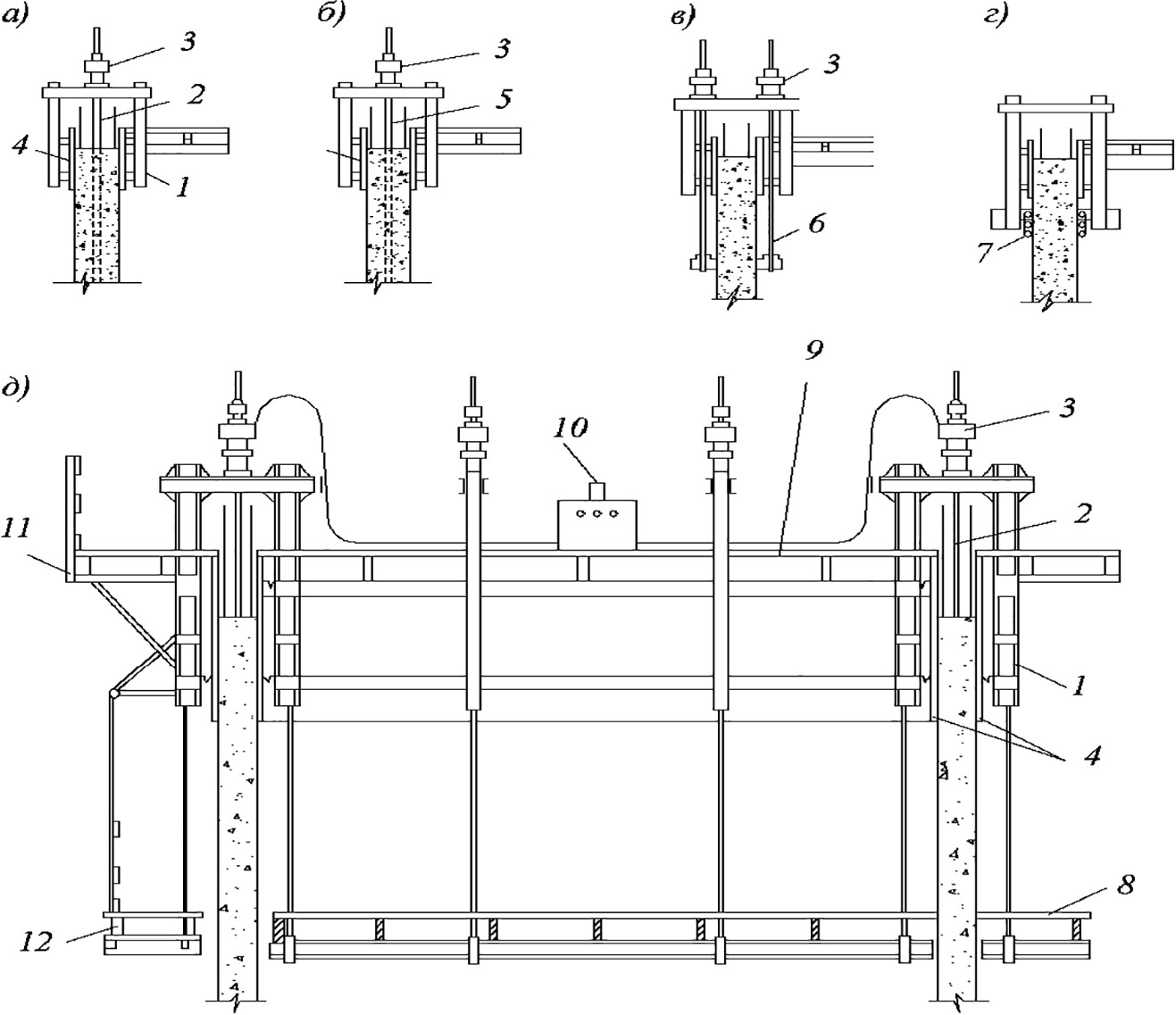 Рис. 1. Скользящая опалубка: а – с несъемными домкратными стержнями;б – со съемными домкратными стержнями; в – с домкратными стержнями вне конструкции;г – со специальным механизмом подъема; д – общий вид опалубки; 1 – домкратная рама;2 – домкратный стержень несъемный; 3 – домкрат; 4 – щит опалубки; 5 – домкратный стержень съемный; 6 – домкратный стержень вне конструкции; 7 – специальный механизм подъема;8, 12 – внутренние и наружные навесные подмости; 9 – рабочий настил;10 – насосная станция; 11 – защитный козырекПреимущества скользящей опалубки с точки зрения автоматизации процесса моно- литного домостроения заключается в отсутствии опалубочных работ, в сравнении с ис- пользованием сборно-щитовой опалубки.Бетоновод распределительной стрелы соединяется с бетоноводом вертикальной опо- ры стрелы.На рис. 2 приведены несколько наиболее рпспространенных типов опор распреде- лительных стрел.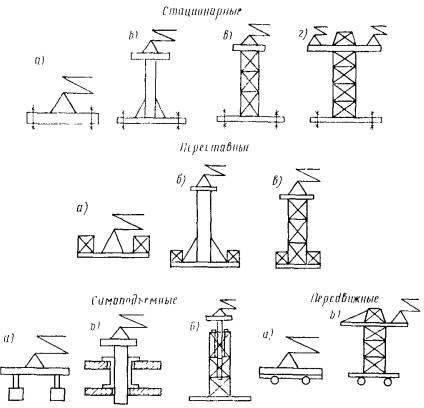 Рис. 2. Основные типы опор автономных распределительных стрел:а – на рамной опоре, б – на трубчатой колонне, в – на башенной опоре;г – на башенно-стреловой одно- или двухконсольной установкеОсобый интерес для автоматизации бетонирования представляет, по мнению авто- ров, самоподъемная трубчатая опора, собираемая из звеньев длиной 4 м, 6 м, 10 м, ко- торая применяется немецкой фирмой «SCHWING» (рис. 3).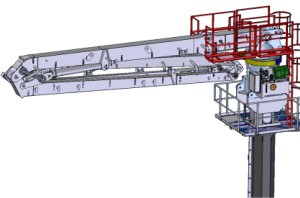 Рис. 3. Самоподъемная трубчатая опора распределительной стрелыТрубчатая опора в нижней части крепится к крестовине, на которую укладываются специальные бетонные блоки в качестве утяжеляющегося груза (рис. 4).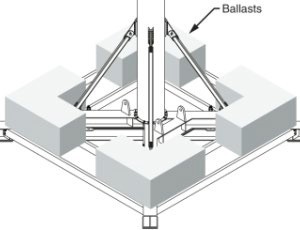 Рис. 4. Крепление в нижней части самоподъемной трубчатой опоры распределительной стрелы к опорной крестовинеСамоподъемная трубчатая опора проходит через технологический проем и крепит- ся в проеме к перекрытию (рис. 5).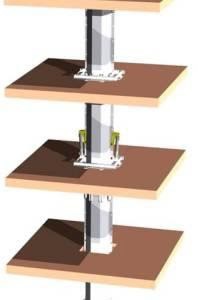 Рис. 5. Крепление самоподъемной трубчатой опоры распределительной стрелы в технологических проемах перекрытий (размер проема 1045 × 1045 мм)Роботизированные строительные машины-манипуляторы широко применяются для автоматизации технологических процессов строительства [10].На стадии нулевого цикла широко используются стационарные бетононасосы и рас- пределительные стрелы (рис. 6), а также передвижные бетононасосы, размещаемые на автомобиле, оборудованном распределительными складывающимися стрелами с бето- новодами (рис. 7).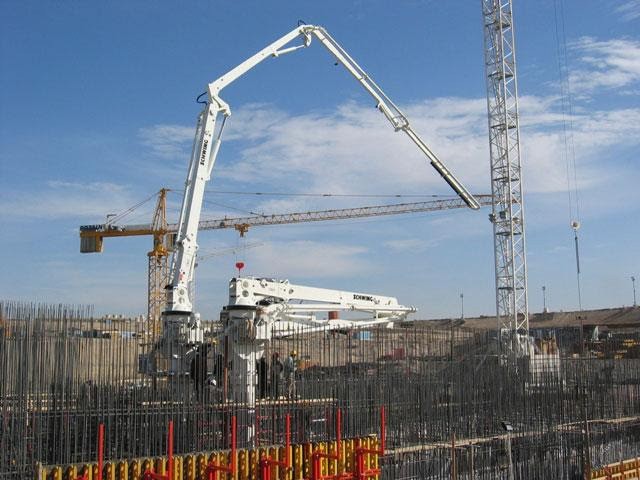 Рис. 6. Распределительная стрела на трубчатой опоре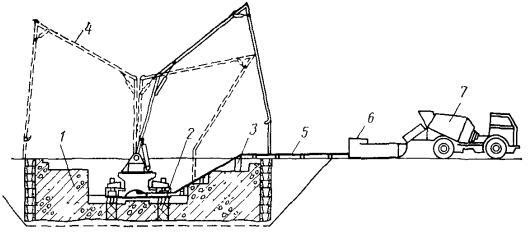 Рис. 7. Монтаж монолитных конструкций нулевого цикла с применением бетононасоса и распределительной стрелы вылетом 25 м:1 – массивный железобетонный фундамент; 2 – опорное устройство;3 – опорные стойки для бетоновода; 4 – стрела; 5 – бетоновод;6 – бетононасос; 7 – автобетоносмеситель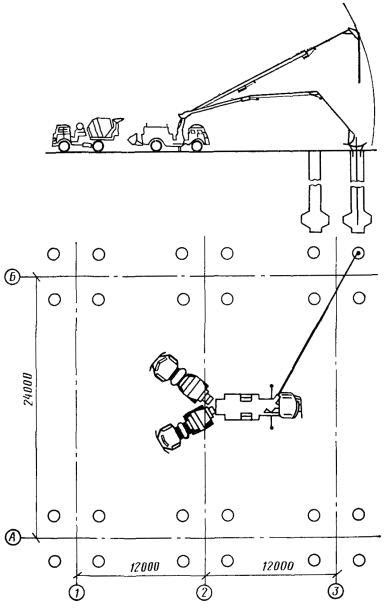 Рис. 7. Схема бетонирования буронабивных свай напорным методом с применением автобетононасосаБетонную смесь подают манипулятором на основе башенного строительного кра- на (рис. 7).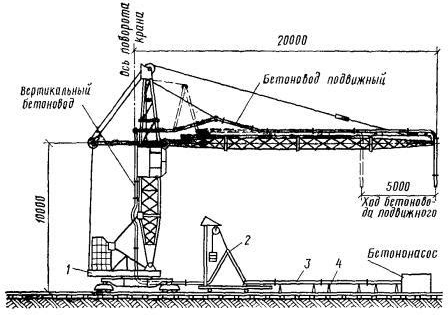 Рис. 8. Распределительная стрела на базе крана КБ-100:1 – крановая установка; 2 – компенсационное устройство;3 – магистральный бетоновод; 4 – регулируемая опораБашенный манипулятор также должен осуществлять подъем арматуры и других эле- ментов общим весом до 2 т.При эксплуатации автоматизированных стрел-манипуляторов возникает серьез- ная проблема – быстрый выход из строя элементов их конструкций по причине износа. Особенно это касается сварных соединений [15].Как известно, сталь – это железоуглеродистый сплав, который содержит до 2 % угле- рода, а также примеси, например, марганец и кремний. В состав легированных сталей могут входить хром, никель, молибден, вольфрам, ванадий и др. Чем больше углерода в стали, тем выше прочностные свойства стали. С понижением концентрации углерода возрастает пластичность и вязкость.Для снятия остаточных напряжений и придания стали необходимого по условиям эксплуатации комплекса свойств после закалки сталей проводят отпуск. В процессе от- пуска сталь становится более вязкой и менее твёрдой.Существует ещё одна операция, называемая отжигом. Её применяют в тех случаях, когда стальную заготовку требуется обработать режущим инструментом. Сталь нагре- вают до температуры 850…900 °С и затем медленно охлаждают. После этого сталь раз- упрочняется и хорошо поддаётся механической обработке.Для исследований были выбраны малоуглеродистые стали Ст3, 08пс, 10, 20, 30 и низ- колегированные 09Г2С и 10ХСНД [11-14], широко применяемые в строительстве и дру- гих отраслях промышленности. Их химический состав приведен в табл. 1.Таблица 1Химический состав малоуглеродистых сталейИсследуемые стали имели различную исходную структуру. Часть образцов находи- лась в состоянии поставки, другие образцы подвергали отжигу, нормализации, закалке с отпуском. На третьей серии образцов проводили термоциклическую обработку (ТЦО) после отжига и нормализации, а также ТЦО на зернистый перлит. Режимы термической и термоциклической обработки приведены в табл. 2.Таблица 2Режимы термической и термоциклической обработки сталиОбработку на зернистый перлит проводили на стали 30 по следующему режиму: по- сле нормализации выполняли ТЦО при 780 °С в количестве 3 и 6 циклов, далее сталь охлаждали на воздухе до 630 °С и затем в воде. В последних циклах охлаждение про- водили на воздухе.Как было показано в работе [14], термоциклирование приводит к формированию сверхмелкозернистой структуры, которую нельзя получить при обычной термической об- работке. Отжиг на зернистый перлит с применением ТЦО привел к измельчению струк- туры и сфероидизации цементитных частиц [16].Сфероидизирующая обработка сталей 30, 40, 45 и 60 с термоциклированием приве- ла к существенному повышению механических свойств: предела текучести на 6…15 %, пластичности на 10…25 % и ударной вязкости на 70…110 % по сравнению с нормали- зованным состоянием.Отличие легированных сталей от углеродистых состоит в меньшей диффузионной подвижности атомов углерода. Однако к низколегированным сталям с суммарным ко- личеством легирующих элементов не более 5 % можно применять те же режимы термо- циклической обработки, что и к углеродистым. При этом отмечается существенное по- вышение механических свойств [16]. В низколегированной стали 20Х после ТЦО было зафиксировано повышение прочностных свойств на 20…35 %, а ударной вязкости – вдвое по сравнению с изотермической обработкой.Термоциклическую обработку следует применять для повышения прочности кон- струкционных сталей в сварных соединениях металлоконструкций. Если провести ТЦО и измельчить зерно в заготовках до сварки, то в сварном шве будет сформирована более мелкая литая структура с меньшей структурной неоднородностью, что позволит увели- чить равнопрочность зон сварных соединений [16].Для обеспечения одинаковых условий при изготовлении сварных образцов было разработано и изготовлено специальное приспособление. В дальнейшем на идентич- ных сварных образцах из сталей с различной исходной структурой будут проведены ис- следования структуры, механических свойств и выполнены коррозионные испытания.ВыводыРазработка автоматизированных башенных манипуляторов с поворотной распре- делительной стрелой даст возможность усовершенствовать технологический процесс подачи и укладки бетонной смеси в опалубку.Необходимо повысить стойкость сварных соединения автоматизированных мани- пуляторов к износу и коррозии.Для увеличения работоспособности сварных соединений автоматизированных ма- нипуляторов могут быть применены малоуглеродистые стали Ст3, 08пс, 10, 20, 30 и низ- колегированные стали 09Г2С и 10ХСНД после термической и термоциклической обра- ботки.ЛитератураРыбнов Е. И., Егоров А. Н., Хайдуцкий З., Гдимиян Н. Г. Организация и планирование работы производственных структур при крупномасштабном жилищном строительстве // Вестник гражданских инженеров. 2018. № 3 (68). С. 98–102Головина С. Г., Сокол Ю. В. К вопросу исследования совместной работы строительных материалов в наружных ограждающих конструкциях в бывших доходных домах исторического центра Санкт-Петербурга // Вестник гражданских инженеров. 2018. № 3 (68). С. 112–117.Юдина А. Ф., Евтюков С. А., Тилинин Ю. И. Развитие технологий жилищного строительства в Санкт-Петербурге // Вестник гражданских инженеров. – 2019 – № 1 (72). – С. 110–119.Юдина А. Ф. Тилинин Ю. И. Выбор критериев сравнительной оценки технологий жилищного домостроения // Architecture and Engineering (ISSN: 2500-0055). – 2019 – № 1. – С. 47–52.Гайдо А. Н. Технологии устройства ограждений котлованов в условиях городской застройки и акваторий / А. Н. Гайдо, В. В. Верстов, Я. В. Иванов. – СПб.: СПбГАСУ, 2014. – 368 с.Верстов В. В. Технология и комплексная механизация шпунтовых и свайных работ / Верстов В. В., Гайдо А. Н., Иванов Я. В. СПб.: Издательство «Лань», 2012. – 288 с.Руководство по укладке бетонных смесей бетононасосными установками // Центральный научно-исследовательский и проектно-экспериментальный институт организации, механизации и технической помощи строительству. Народное предприятие строительно-монтажный комбинат«ОСТ» ГДР). М.: Стройиздат, 1978. – 144 с.Анпилов С. М. Технология возведения зданий и сооружений из монолитного железобетона. М.: Ассоциация строительных вузов. 2010. – 576 с.Васьковский А. М. Строительные роботы: реальность и перспективы // Вестник Московского автомобильно-дорожного государственного технического университета (МАДИ). 2012. № 2. С. 79-83.Гордиенко В. Е. Магнитный контроль и расчет МК с учетом структурной неоднородности сварных соединений и коррозионных повреждений: монография. СПб.: СПбГАСУ, 2008. – 114 с.Федюкин В. К. Термоциклическая обработка металлов и деталей машин / В. К. Федюкин, М. Е. Смагоринский. Л.: [Машиностроение], 1989. – 255 с.Баранов А. А. Фазовые превращения и термоциклирование металлов. Киев: Наукова думка, 1974. – 230 с.Гордиенко В. Е., Иванов И. А., Абросимова А. А., Щербаков А. П. К вопросу влияния исходного состояния сварных заготовок на структуру и свойства сварных соединений // Вестник гражданских инженеров. 2018. № 4 (69). С. 150–155.Евтюков С. А., Тилинин Ю. И., Щербаков А. П. К вопросу автоматизации процессов монолитного домостроения с учетом исследования конструкционных сталей в строительной робототехнике // Вестник гражданских инженеров. 2019. № 3 (74). С. 72–79.Ворона-Сливинская Л. Г., Макаридзе Г. Д. Анализ конструктивных и технологических особенностей применения несъемной опалубки для устройства монолитных перекрытий объектов малоэтажного строительства. Перспективы науки. 2019. № 10 (121). С. 141–144.Гордиенко В. Е., Абросимова А. А., Трунова Е. В., Щербаков А. П. К выбору конструкционных сталей для изготовления сварных металлических конструкций строительных машин // Вестник гражданских инженеров. 2017. № 6 (65). С. 233–238.ТЕХНИКО-ЭКОНОМИЧЕСКИЙ АНАЛИЗ РАСТВОРОВНА ОСНОВЕ РАЗЛИЧНЫХ МАТЕРИАЛОВ ДЛЯ ИНЪЕЦИРОВАНИЯ КИРПИЧНОЙ КЛАДКИ С ЦЕЛЬЮ ПОВЫШЕНИЯЕЕ НЕСУЩЕЙ СПОСОБНОСТИTECHNICAL AND ECONOMIC ANALYSIS OF SOLUTIONS BASED ON VARIOUS MATERIALS FOR INJECTION OF BRICK MANSONRY TO INCREASE ITS STRENGHTСтатья посвящена комплексному исследованию современных видов растворов используемых для производства ремонтно-восстановительных работ кирпичной кладки с трещинами и пустота- ми методом инъецирования. Проанализировав важные свойства составов, выявлены их основные прочностные характеристики, а также произведен сравнительный анализ по данным показателям, в ходе которого выявлен наиболее эффективный материал.Ключевые слова: раствор, кирпичная кладка, инъецирование, трещина, конструкция.The article is devoted to a comprehensive study of modern types of mortars used for the repair and restoration of masonry with cracks and voids by injection. After analyzing the important properties of the compositions, their basic strength characteristics were identified, and a comparative analysis was performed according to these indicators, during which the most effective material was identified.Keywords: solution, brick mansonry, injection, crack, construction.Любые здания и сооружения в процессе эксплуатации подвергаются негативному воздействую множества факторов. Даже если не учитывать затопления, пожары и про- чие проблемы, которые люди сами себе создают, то все равно остаются моменты, на ко- торые человек повлиять не может. Главным разрушителем является природа. Дожди, ко- лебания земной поверхности, перепады температур весной и осенью, так же вибрация от постоянного движения транспортных потоков, сверление и штробление стен. В след- ствие этого в кирпичной кладке появляются пустоты и трещины, в них скапливается вла- га и разрушения только усугубляются.Еще совсем недавно для ремонта необходимо было решить сложную задачу, кото- рая подразумевала полное удаление поврежденного участка и отстройки его заново. Понятно, что при подобной методике часто возникали серьезные сложности, особенно если дело касалось кирпичной кладки. На сегодняшний день проблема ремонта практи- чески решена: инъектирование кирпичной кладки позволяет убрать трещины и пусто- ты и при этом укрепить саму строительную конструкцию. При этом нет необходимости разбирать стену, достаточно ввести рабочие вещества, которые сами заполнят все до- ступные для попадания влаги полости.Для начала кратко коснемся технологии инъектирования [4,5]: перед производством работ кирпичную кладку необходимо отчистить от загрязнений: пыли/сажистых насло- ений/остатков отделочных материалов. После чего обязательно увлажняем кладку во- дой, это улучшает адгезию инъекционного состава к поверхности и повышает эффек- тивность всего процесса.Фактический расход материала зависит от толщины стены/наличии пустот в полости клаки/впитывающей способности основания и определяется в каждом конкретном слу- чае опытным инъектированием. Основные отверстия рекомендуется располагать в круп- ных трещинах (с наибольшей шириной раскрытия) или в пустых швах, в шахматном порядке. В мелких трещинах, которые не соединяются с крупными, можно располагать резервные отверстия, они будут использоваться в случае, если через них не будет выхо- дить раствор при подаче через основные. Диаметр шпуров варьируется от 10 до 25 мм, глубина от 300 до 1000 мм.После подготовки поверхности и расчете необходимого количества шпуров, в них устанавливаются инъекционные трубки для более равномерного стекания инъекцион- ного состава в шпур. Заключительным этапом считается нагнетание при помощи специ- ального насоса раствора в трещины через подготовленные шпуры с пакерами.Давление в насосе не должно превышать 8 Атм, в процессе работы запрещено резко его повышать. Нельзя допустить избыточного давления попадания материала в строи- тельную конструкцию. Инъектирование происходит непрерывно до тех пор, пока в со- седних шпурах или трещинах раствора, либо до увеличения давления в насосе.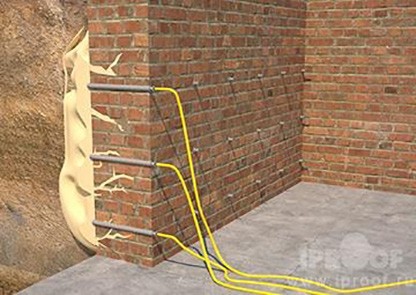 Рис. 1. Инъецирование раствора через пакеры в кирпичную кладкуПосле завершения нагнетания раствора проводят допрессовывающее инъектирова- ние. Оно необходимо для восполнения потерь материала, ушедшего в капилляры и вы- текшего наружу. Данную работу нужно проводить уже в проинъектированные пакеры для всех видов инъекционных работ. После чего растворные швы кирпичной кладки расчищают на глубину 5–10 см и затирают цементо-песчаным раствором марки М100. Если данные работы производятся на объекте культурного наследия и кладка выполне- на на известковом растворе, то состав раствора для заделки швов требует согласование с соответствующими органами контроля.Далее мы рассмотрим наиболее часто применяемые инъекционные материалы для повышения несущей способности кирпичной кладки.Раствор на основе полиуретана (в качестве примера возьмем Resmix PU-F двух- компонентная полиуретановая инъекционная композиция для герметизации и усиления). Вопросы усиления и упрочнения конструкции можно решить с помощью двухком- понентных инъекционные смолы: их повышенная текучесть под давлением помогает заполнять мельчайшие трещины, а при долгом застывании позволяет заполнить даже самые труднодоступные места. Однако стоит отметить высокую чувствительность со-ставов на основе полиуретана к температурным условиям.Раствор на основе эпоксида (в качестве примера Ханзакрил ЕП 1 Фаст двухком- понентная компонентная эпоксидная смола).Растворы на основе эпоксида обладают высокой химической стойкостью и имеют высокую прочность после схватывания. Обычно его применяют на инженерных под- земных и надземных сооружениях. Прочность эпоксидного раствора составляет 40– 50 Мпа, что существенно выше прочности кирпичной кладки (она составляет поряд- ка 20 МПа). Важным показателем данного раствора является вязкость и время жизни, низковязные смолы способны не только проникать в мельчайшие трещины, но и пропи- тывать такие материалы как бутовый камень/пористый кирпич/межкладочный раствор. Эпоксидная смола очень долговечна и разрушается только при приложении разрушаю- щего напряжения. В отличии от полимерных растворов, можно подобрать такой состав смолы на основе эпоксида, который сможет загерметизировать трещину с большой ши- риной раскрытия с устойчивостью к механическим нагрузкам. Однако данный раствор применим только для инъектирования в сухую кирпичную кладку с надежным крепле- ние пакеров. Еще одним недостатком является сложность проведения повторных инъ- екций и длительное время ожидания отверждения материалов.Минеральные растворы на основе цемента с добавками (в качестве примера возь- мем Resmix ZL-F – смесь сухая ремонтная инъекционная на микроцементном вяжущем). Данный раствор представляет собой смесь, состоящую из цемента, тонкодисперс- ного минерального наполнителя и модифицирующих добавок. Максимальная фракция заполнителя не превышает 10–15 мкм, это позволяет проникать раствору в труднодо- ступные пустоты. Марку раствора определяют размер зерен/пластифицирующие добав- ки. Обычно используют фракцию, совпадающую по степени прочности с кирпичной кладкой. Данная смесь рассматривается как альтернатива жидкому стеклу и полимер- ным композициям, т. к. обладает текучестью сравнимую с текучестью воды, даже при минимальном водоцементном соотношении. Преимуществом является абсолютная со- вместимость матрицы и инъектируемого материала, т.к. раствор по составу аналогиченобычному портландцементу.Минеральный раствор на основе извести с добавками (в качестве пример возьмемResmix IL-F смесь сухая ремонтная инъекционная на известковом вяжущем).Основным показателем вышеописанных растворов является показатель прочности кирпичной кладки после введение инъекционного раствора.Предел прочности кирпичной кладки при сжатии, усиленной инъецированием рас- твора в трещины, принимается по [2].Несущую способность конструкций из каменной кладки, усиленной инъекцией рас- твора под давлением, определяют по формулам:N ≥ Nfгде N – расчетное усилие; Nf – фактическая несущая способность конструкции с учетом имеющихся в ней дефектов, определяемая по формуле:Nf = kmc Nc,где Nc – расчетная несущая способность конструкций, определяемая в соответствии с [1] без учета понижающих факторов (коэффициентов kтс) подстановкой в соответствующие расчетные формулы фактических значений прочности (марок) материалов, площади се- чения кладки, арматуры и т. п.; kтс – коэффициент технического состояния конструкций, учитывающий снижение несущей способности каменных конструкций при наличии де- фектов, трещин, повреждений, при увлажнении материалов и т. п.При этом расчетное значение сопротивления кладки, усиленной инъекцией раствора под давлением, принимают по [1] с коэффициентом условий работы mi для кладки про- стенков, столбов и стен с множественными трещинами от силовых воздействий, распо-ложенных на расстоянии 15–20 см друг от друга:усиленных цементными и полимерцементными растворами mi = 1,1;усиленных раствором на основе метилметакрилата mi = 1,3;усиленных раствором на основе гидравлической извести с минеральными добав- ками mi = 1,0;усиленных раствором на основе эпоксидной смолы коэффициент m определяет- ся по графику на рис. 2.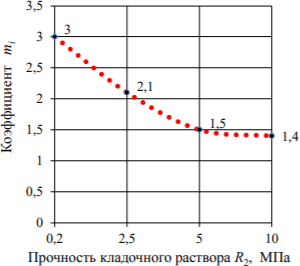 Рис. 2. Зависимость коэффициента mi от прочности кладочного раствора R2 при инъекции раствора эпоксидной смолы для кладки простенков, столбов и стен с множественными трещинами от силовых воздействий, расположенных на расстоянии 15–20 см друг от другаВ остальных случаях коэффициент mi принимают равным 1.0, либо по результатам испытаний кирпичной кладки на сжатие.Нами был произведен технический анализ наиболее часто используемых материа- лов (рис. 3). В качестве сравнительных показателей использованы прочностные харак- теристики кирпичной кладки после введённых растворов: прочность на сжатие/проч- ность на растяжение/прочность на изгиб.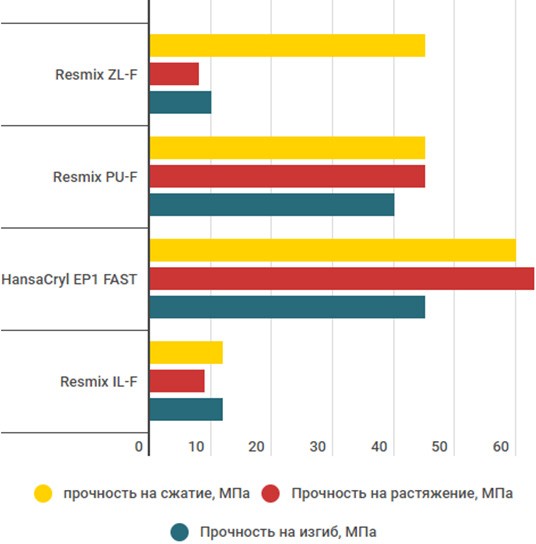 Рис. 3. Сравнение прочности кирпичной кладки после введения инъекционного раствора при прочих одинаковых исходных данныхПри прочих одинаковых исходных данных самым эффективным оказался раствор на основе эпоксидной смолы. Однако стоит понимать: отсутствие качественной норматив- ной базы и точных методов расчета в области усиления кирпичной кладки методом инъ- ектирования в российских и зарубежных нормативных документах ставит сложную зада- чу индивидуального поиска оптимального выбора раствора в каждом конкретном случае.ЛитератураСП 15.13330.2012 «Каменные и армокаменные конструкции».СП 427.1325800.2018 «Каменные и армокаменные конструкции. Методы усиления».Рекомендации по усилении. каменных конструкций зданий и сооружений / ЦНИИСК им. В. А. Кучеренко. – М.: Стройиздат, 1984. 38 с.Методические рекомендации. Технология инъекционного укрепления каменных кладок памятников архитектуры // Проектный институт по реставрации памятников истории и культуры«Спецпроектреставрация» Всесоюзного производственного объединения «Союзреставрация». – М., 1991. – 40 с.Бедов А. И., Габитов А. И. Проектирование, восстановление и усиление каменных и армокаменных конструкций: Учебное пособие. – М.: Изд-во АСВ, 2008. 568 с.Гроздов В. Т. Дефекты каменных зданий и методы их устранения / СПбВВИСУ. – СПб, 1994. – 146 с.Шилин А. А. Ремонт строительных конструкций с помощью инъецирования. Учебное пособие для ВУЗов. – М.: изд-во «Горная книга», 2009. – 170 с.МЕТОДИКА НАЗНАЧЕНИЯ ТОЧНОСТИ МОНТАЖА СТРОИТЕЛЬНЫХ КОНСТРУКЦИЙ С УЧЕТОМ ПОКАЗАТЕЛЕЙ ОТВЕТСТВЕННОСТИ ЗДАНИЙ. РЕКОМЕНДАЦИИ ПО НАЗНАЧЕНИЮ ТОЧНОСТИПРИ ИЗГОТОВЛЕНИИ СТАЛЬНЫХ  КОНСТРУКЦИЙMETHOD FOR ASSIGNING ACCURACY ACCURACY FOR CONSTRUCTION STRUCTURES TAKING INTO ACCOUNT INDICATORS OF RESPONSIBILITY OF BUILDINGS. RECOMMENDATIONS FOR PRESCRIBING ACCURACYIN THE MANUFACTURE OF STEEL STRUCTURESС середины XX в. вопросу геометрической точности при возведении строительных конструкций уделяется огромное внимание. Это связано со стремительным увеличением темпов строительства и развитием в области монтажа как металлических, так и железобетонных сборных конструкций. Результаты исследований отечественных и иностранных специалистов в данном сегменте в даль- нейшем послужили фундаментом для разработки нормативных документов В ходе глубокого и де- тального изучения данного вопроса были сформулирована методика назначения точности с учетом различных параметров, а также рекомендации по ее назначению.Ключевые слова: геометрическая точность, назначение точности, геометрические параметры, монтаж строительных конструкций.From the middle of the 20th century the issue of geometric accuracy in the construction of building structures is given great attention. This is due to the rapid increase in the pace of construction and the de- velopment in the field of installation of both metal and reinforced concrete prefabricated structures. The research results of domestic and foreign experts in this segment subsequently served as the foundation for the development of regulatory documents. In the course of a deep and detailed study of this issue, a meth- od for assigning accuracy was formulated taking into account various parameters, as well as recommen- dations for its purpose.Keywords: geometric accuracy, precision assignment, geometric parameters, installation of building structures.Точность возведения строительных конструкций – параметр, на прямую зависящий от погрешностей, возникающих при изготовлении отдельных сборочных единиц, при проведении разбивочных и строительно-монтажных работ на площадке.Анализируя труды ученых, занимающихся данным вопросом, стоит отметить, что погрешности распределяются между составляющими элементами размерной цепи в со- ответствии с нормальным законом распределения.Установлено:Происходит суммирование элементарных погрешностей в положении сборочных единиц.Получившиеся суммарные погрешности регламентируют отдельно взятые кон- структивные параметры элементов в нормативных документах.В случае, когда суммарные погрешности не превышают заявленных в нормативных документах допусков, условие сопряжения строительных конструкций обеспечивается. Отсюда делаем вывод, что есть необходимость более детального рассмотрения вопро-са о вероятности попадания этой самой нормальной величины в допустимый интервал.P(–∞ < x < +∞) = 1.Иными словами, вероятность попадания случайной величины в интервале от –∞ до+∞ равна 100 %.Далее следует уменьшить интервал попадания нормальной величины в допустимые значения, так как изменение несущей способности, прочности и долговечности всей кон- струкции зависит от положения строительных элементов, точнее от данной погрешно- сти. Следовательно, вероятность Р будет уменьшаться. Интервалы погрешностей напря- мую зависят от принятой доверительной вероятности P.Суммарные погрешности положения элементов друг относительно друга 𝛿 являют- ся продуктом погрешностей различных операций отдельных сборочных единиц.На практике на стадии проектирования рассматривается вероятность попадания сред- него значения (математическое ожидание), а наши предельные отклонения в заданном интервале можно выразить, как xmax и xmin, следовательно допуск равен:∆ = xmax – xmin.В итоге выяснено, что граничные условия заданного интервала находятся в прямой зависимости от вероятности попадания случайной величины в данный интервал. В свою очередь, размеры площадок опирания, зазоры между сборочными единицами взаимос- вязаны с расчетной доверительной вероятностью, находятся, как бы, под ее влиянием. Поэтому установление границ допуска напрямую зависит от показателя надежности здания по назначению.Стоит отметить, что надежность возведенной строительной конструкции – это ее способность во время эксплуатации избежать появления недопустимых предельных со- стояний, которые приведут к аварийному состоянию конструкции или к ее разрушению.Основным методом расчета конструкций является метод по 1-ой группе предельных состояний, то есть по разрушающим нагрузкам.Коэффициенты, учитывающие фактические условия работы конструкции, исполь- зовавшиеся при расчете по предельным состояниям, такие коэффициенты:Перегрузок (коэффициент запаса)Однородности материаловУсловий работыОсновной причиной затрат на возведение зданий являются такие виды затрат, как: расходы на материалы, строительную технику и рабочую силу и в меньшей степени от показателя надежности здания или ответственности. Показатели ответственности здания и назначения объектов в полной мере влияют на показатель надежности конструкции.В ходе все большего углубления в данный вопрос работа над обоснованием коэффициентов точности не останавливалась. В 1981 г. появились рекомендации по системе частных коэффициентов, в которой было пять групп:Надежности по нагрузкеНадежности по материалуУсловий работыОтветственности зданий и сооруженийПо точности геометрических параметров конструкцийПоследняя группа – группа коэффициентов по точности геометрических параметров еще не досконально изучена. Считают, что определяющий фактор для их назначения – это показатель ответственности зданий и сооружений.Далее в нормативном документе «Надежность строительных конструкций и основа- ний. Основные положения по расчету» были сформированы группы по ответственно- сти зданий, в зависимости от различных факторов (отказы зданий по причине социаль- ных, экономических либо экологических причин):Точность изготовления металлического каркаса.Основные параметры, по которым необходимо определить точность изготовления сборочных единиц:Колонныполная длинадлина подкрановой ветвирасстояние от опоры подкрановой балки до опорного столика стропильной фермырасстояние от оси подкрановой ветви до оси подкрановой балкивысота сечения подкрановой и надкрановой ветви колоннырасстояние между отверстиями для крепления опор ригелей, в нашем слу- чае фермотклонения оси колонны от вертикалиотклонение осей в планеПодкрановые балкидлинарасстояние между отверстиямисмещение отверстий от осиСтропильные фермыпролетдлина верхнего поясавысота на опорерасстояние между отверстиямиПрогоныдлинарасстояние между группами отверстийрасстояние между отверстиями в группеПорядок назначения точности возводимых объектов. Блок-схема (рис. 1).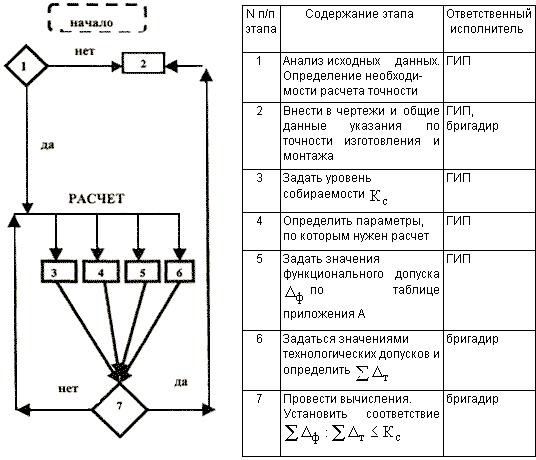 Рис. 1. Блок-схемаРекомендации по назначению точностиНеобходимо выполнить следующие требования для того, чтобы собираемость кон- струкции была обеспеченаТочность геодезических разбивочных работ должна быть не менее 4 класса соглас- но ГОСТ 21779-82, например, погрешность при разбивке точек при l = 12 м, 𝛿 = ±5 мм.Точность монтажных работ должна соответствовать 4 классу точности, при кото- рой параметры:∆кн = 12 мм.∆кв = 30 мм.Колонны следует монтировать с точностью 𝛿 = ± 20 мм, соответствуют 4 классу точности.Прогоны изготовить с точностью, соответствующей 5 классу точности. Для про- гона l = 6 000 мм 𝛥A = ±6 мм.Расстояние между группами отверстий ± 1мм. При диаметре отверстий d = 23 мм,𝛿 = ±0,5 мм.Профнастил. Размеры заготовок соответствуют 5 классу точности.Связи должны быть изготовлены в соответствии с 5 классом точности. Расстояниемежду группами монтажных отверстий δ = ±3 мм. Данной точности можно добиться при производстве сверлильных работ при помощи кондуктора dотв = 23 мм; δ = ±0,5 мм.Фермы с фланцевыми соединениями. Расстояние между поверхностями фланцевпри l = 12 м, δ = ±3 мм, что соответствует 3 классу точности. Расстояние до центров мон- тажных отверстий в собранной ферме δ = ±6 мм.ЛитератураАвиром Л. С. Надежность конструкций сборных зданий и сооружений. Л.: Стройиздат, 1971. 216 с.Беляев Б. И. О точности изготовления и монтажа стальных конструкций // Промышленное строительство. 1961. № 4.Выпшис А. П., Парасонис И. И., Клевцов В. А. Обеспечение точности геометрических параметров монтажа конструкций одноэтажных каркасов промышленных зданий // Промышленное строительство. 1988. № 6. С. 37–38.Гмурман В. Е. Теория вероятностей и математическая статистика. М.: Высшая школа, 1977. 479 с.Рекомендации по расчету точности сборки конструкций зданий // ЦНИИОМТП Госстроя СССР. М.: Стройиздат, 1983. 134 с.Столбов Ю. В. Основы расчета и анализа точности возведения сборных зданий и сооружений // Учебное пособие. Омск: СибАДИ, 1981. 63 с.Столбов Ю. В. Статистические методы контроля качества строительно- монтажных работ. М.: Стройиздат, 1982. 87 с.ОСОБЕННОСТИ ОРГАНИЗАЦИИ РЕМОНТА НАРУЖНЫХ СТЕН В УСЛОВИЯХ РЕКОНСТРУКЦИИ ЗДАНИЙС УЧЕТОМ  ТЕПЛОФИЗИЧЕСКИХ  СВОЙСТВFEATURES OF ORGANIZING REPAIR OF EXTERIOR WALLS UNDER CONDITIONS OF RECONSTRUCTION OF BUILDINGS, TAKING INTO ACCOUNT THERMAL PHYSICAL PROPERTIESВ данной статье обуславливается актуальность рассмотрения вопроса, касающегося увеличе- ния теплоэффективности и энергоэффективности зданий и сооружений посредством утепления наружных стен. Приводится анализ основных способов проведения дополнительного утепления с некоторыми характерными особенностями каждого из них. Кратко рассматриваются изоляцион- ные материалы, которые могут применяться для утепления наружных стен. Так же в статье дается информация о жидких утеплителях и краткое описание технологии их нанесения. Делается вывод о дороговизне и достаточной трудоемкости мероприятия по утеплению наружных стен, отмечают- ся преимущества.Ключевые слова: утепление наружных стен, теплоэффективность, изоляционный материал, жидкий утеплитель.This article determines the relevance of considering the issue of increasing the heat efficiency and en- ergy efficiency of buildings and structures by means of insulation of external walls. The analysis of the main methods of additional insulation with some characteristic features of each of them is given. Insula- tion materials that can be used for external wall insulation are briefly considered. The article also provides information about liquid heaters and a brief description of their application technology. The conclusion is made about the high cost and sufficient labor intensity of measures for insulation of external walls, the advantages are noted.Keywords: external wall insulation, heat efficiency, insulation material, liquid insulation.В настоящее время строительные нормы и правила развиваются с огромной скоро- стью, требования ужесточаются, к примеру, к теплозащите зданий и сооружений, умень- шение, которое может быть вызвано различными причинами. В результате этого жилые здания перестают отвечать современным требованиям энергоэффективности и тепло- защиты.Жилые здания массовых серий отличаются не только моральным, но и физическим износом ограждающих конструкций и узлов, которые соединяют их между собой, в ре- зультате этого проблемы, касающиеся изучения и улучшения теплотехнических пока- зателей, данных элементов зданий, становятся все более актуальными.При проектировании реконструкции зданий учитываются термическое сопротивле- ние существующей кирпичной кладки наружных стен, выполненных, как правило, из полнотелого кирпича керамического на известково-песчаном, реже, на цементно-пес-чаном растворе. В исторической части г. Санкт-Петербург толщина кирпичной кладки наружных стен колеблется в значительных пределах, от 1,5 м до 0,63 м, в зависимости от этажности.В строительстве жилых и общественных зданий применяется различного типа кир- пич, полнотелый, пустотельный, одинарный полуторный и т. д., но самое важное состо- ит в следующем – в необходимости поддержания оптимального микроклимата внутри помещений. Для утепления кирпичной кладки можно применять минеральную вату, пе- нополиуретан, пенопласт и т. д. (рис. 1).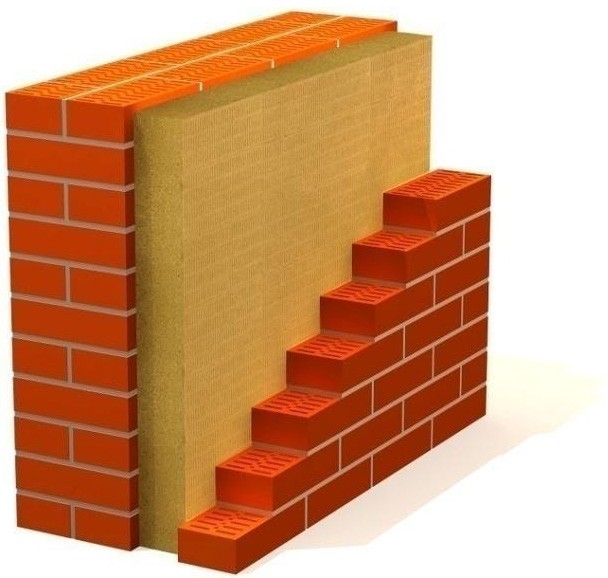 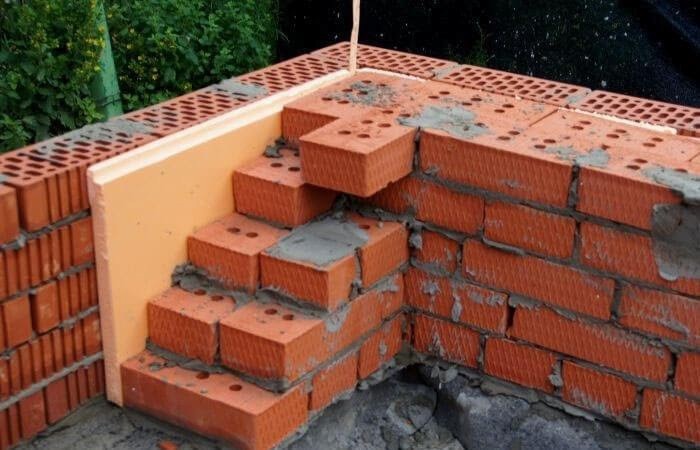 Рис. 1. Кирпичная стена с утеплителемНиже предлагается рассмотреть примерный расчет толщины теплоизоляции стены, которая выполнена под штукатурку (рис. 2) [1].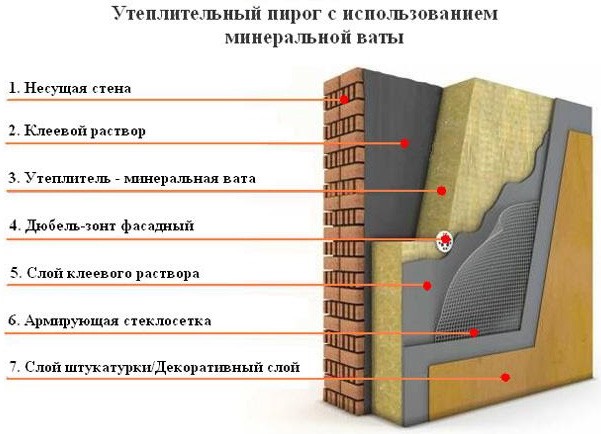 Рис. 2. Утеплительный пирог с использованием минеральной ватыПринимается толщина несущей стены – 380 мм (кладка в полтора кирпича), кирпич полнотелый керамический, тип здания – жилое, утеплитель – минеральная вата.СП 131.13330.2012, СП 50.13330.2012 принимаются все необходимые для расче- та данные, включая продолжительность отопительного периода, среднюю температурунаружного воздуха отопительного периода, зону влажности и т. д. То есть принимаются и рассчитываются данные по климатическим условиям, температуре и влажности вну- три помещения, а также теплопроводности элементов ограждения.Далее необходимо рассчитать необходимую толщину утепления:ГСОП = (tв – tот)zот = (21 – (–6)) ∙ 209 = 5643	(1)По формуле табл. 3 СП 50.13330.2012 определяется требуемое термическое сопро- тивление ограждающей конструкции: = а ∙ ГСОП + b = 0,00035 ∙ 5643 + 1,4 = 3,37505 (м2 ∙℃)/Вт	(2)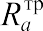 где a – 0,00035, b – 1,4 параметры для стен здания из СП 50.13330.2012.После того, как вычислено требуемое термическое сопротивление, необходимо по- степенно увеличивать толщину утепления с целью достижения величины фактического термического сопротивления, которое было бы не меньше полученного числа.Термическое сопротивление участка стены (без учета утеплителя) определяется по формуле Е.6 СП 50.13330.2012:(3)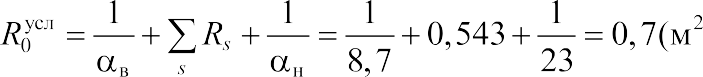 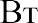 где αв = 8,7 Вт/(м ∙ ℃) – коэффициент теплоотдачи внутренней поверхности огражда-2ющей конструкции, αн= 23Вт/(м2 ∙ ℃) – коэффициент теплоотдачи наружной поверх-ности ограждающей конструкции,  – термическое сопро- тивление слоя однородной части фрагмента (кирпич).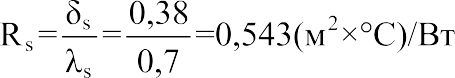 Исходя из этого, получается, что термическое сопротивление слоя теплоизоляции должно быть не менееR	– R = 3,375 – 0,7 = 2,675 (м2 ∙ ℃)/Вт.Из формулы Е.7 СП 50.13330.2012 вычисляется минимальная толщина теплоизоляции: δтепл ≥ R ∙ λтепл = 2,675 ∙ 0,043 = 0,115 м	(4)Толщина утеплителя принимается 120 мм, так как утеплителя 115 мм – нет. В кон-це проверочный расчет по формуле Е.6 СП 50.13330.2012:	 (5)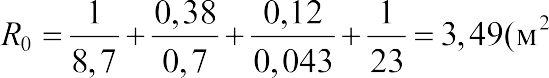 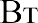 3,49 ≥ 3,375Проектирование тепловой защиты строящихся или реконструируемых жилых, об- щественных, производственных, сельскохозяйственных и складских зданий общей пло- щадью более 50 м2   (далее – зданий), в которых необходимо поддерживать определен- ный температурно-влажностный режим, выполняется в соответствии с требованиями СП 50.13330.2012. Свод правил. Тепловая защита зданий. Актуализированная редакция СНиП 23-02-2003 (рис. 3) [2].Требуемое сопротивление теплопередачи ограждающих конструкций (за исключе- нием светопрозрачных), отвечающим санитарно-гигиеническим и комфортным услови- ям, рассчитывают с учетом требований СП 131.13330.2012 Строительная климатология. Актуализированная редакция СНиП 23-01-99* (с Изменениями № 1, 2) [3].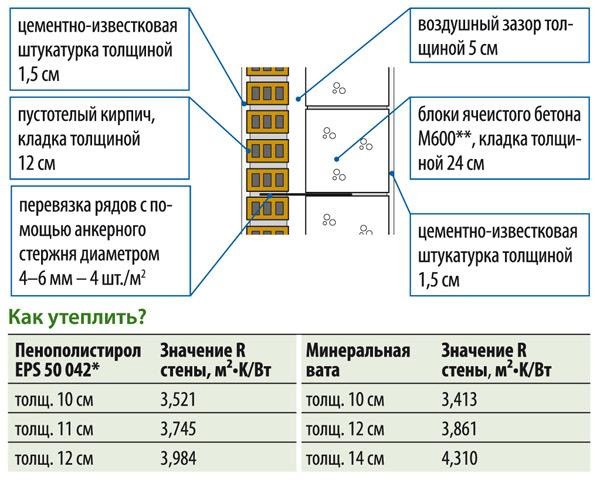 Рис. 3. Теплоизоляция конструкций: толщина утеплителя стен [4]Так же предлагается рассмотреть итоговые результаты теплотехнического расчета нескольких ограждающих конструкций с различной толщиной кирпичной кладки при помощи сайта «Теплотехнический расчет онлайн» (табл.1). [5] Населенный пункт – Санкт-Петербург, здание – жилое.Таблица 1Результат теплотехнического расчета конструкций ограждающей конструкции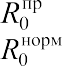 Окончание табл. 1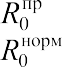 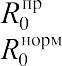 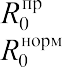 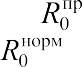 Как видно из результатов, приведенных в таблице 1, кирпичная кладка за исключе- нием большой толщины стен, что не очень рационально, не проходит по теплопрово- дности по новым требованиям. Исходя из этого, предлагается рассмотреть альтерна- тивные и более актуальные методы утепления.Для более детального изучения данного вопроса, следует обратить внимание на ра- боты отечественных и иностранных ученых, которые выполнили большую работу по рассмотрению теоретических и технических проблем, касающихся вопросов энергоэф- фективности зданий и сооружений. Среди них можно выделить, к примеру, Д. В. Немова и А. С. Горшкова, которые обосновали с технико-экономической стороны вопрос утепле- ния наружных стен многоквартирного здания посредством устройства вентилируемого фасада, или И. А. Гааса, который, проведя численное моделирование стационарного те- плообмена участка панельного здания, определил каковы потери через поврежденные швы соединения элементов.Большая часть жилой застройки России в настоящее время нуждается в проведении капитального ремонта, при котором необходимо увеличить теплоэффективность зда- ния. Подобная тенденция, касающаяся, вопроса повышения энергоэффективности мо- жет быть объяснена посредством удорожания энергоносителей, которое наблюдается в последнее время. Так, к примеру, стоимость на электроэнергию увеличилась на 46 %, что так же обуславливает необходимость и актуальность увеличения энергоэффектив- ности зданий. [6]Преследуя цель увеличения теплозащиты жилищного фонда, в настоящее время ре- комендуется дополнительное утепление зданий. Оно может быть представлено двумя типами теплоизоляционных систем, в зависимости от того, как будет располагаться уте- плительная конструкция по отношению к ограждению:утеплитель может располагаться снаружи ограждающей конструкции;утеплитель может располагаться с внутренней стороны ограждающей конструкции.Рассматривая более детально наружное утепление, можно выявить, что оно так же представлено двумя основными группами:утеплитель прикрепляется к поверхности стены клеем или дюбелями с нанесени- ем на него защитно-отделочного покрытия. Это может быть полимерный или полимер- цементный состав, который армируется одним или двумя слоями стеклосетки (рис. 4);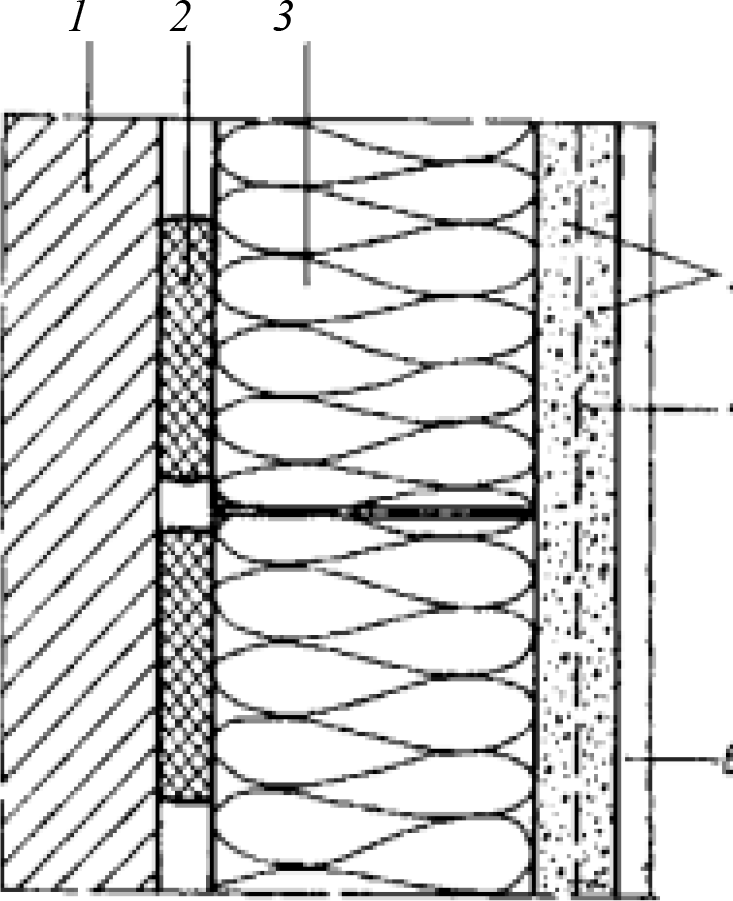 Рис. 4. Конструкция стены с наружной теплоизоляцией с оштукатуриванием плитного утеплителя: 1 – кирпичная или каменная стена; 2 – клей; 3 – плитный утеплитель;4 – армирующая сетка; 5 – штукатурное покрытие; 6 – наружный декоративный слой покрытияутепление наружных стен посредством применения сборных облицовочных эле- ментов, прикрепленных к специальным конструкциям. При таком методе существует воз- можность образования воздушного зазора между облицовкой и утеплителем (рис. 5.) [7].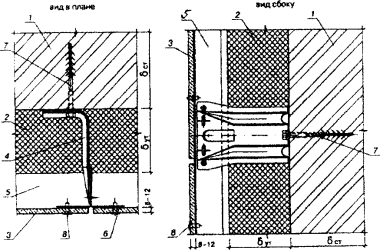 Рис. 5. Система утепления стен с защитным экраном (стеклофибробетонные плиты);1 – утепляемая стена, 2 – утеплитель, 3 – стеклофибробетонные плиты, 4 – крепежный элемент, 5 – вентилируемый воздушный зазор, 6 – вертикальный профиль из коррозийно-стойкого металла, 7 – дюбель, 8 – самонарезающие винты или заклепкиВ настоящее время существует огромное множество различных видов изоляцион- ных материалов, которые могут использоваться в качестве утеплителя: пенополистирол (рис. 6), минеральная вата, фенольная смола древесное волокно, даже пробка. Одни слу- жат еще и акустическим изолятором помимо выполнения основного условия – утепле- ния, как, например, минеральная вата, другие, как древесное волокно, применяются, ког- да есть необходимость в дышащих и натуральных изоляционных материалах. Однако последняя является довольно дорогой системой в отличие от остальных [8].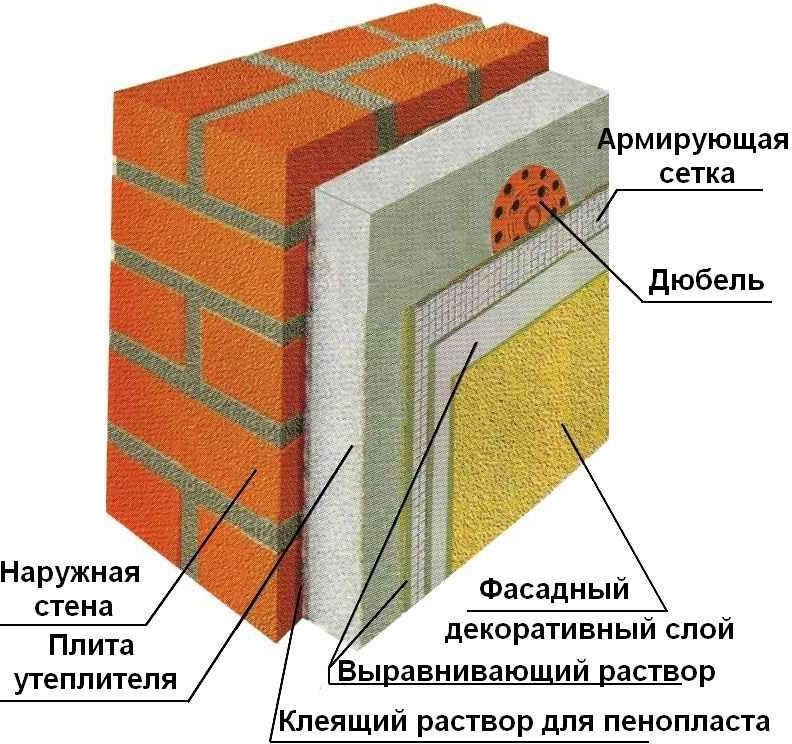 Рис. 6. Общая схема утепления наружных стен пенополистироломВ настоящее время все большее внимание уделяется технологиям нанесения жидких утеплителей, которые требуют наличия специальных навыков, знаний и оборудования. К примеру, при работе с полиуретаном процедура совершается в несколько этапов, вклю- чающих в себя подготовку стен, нанесение самой изоляции, армирование и финишные мероприятия и отделочные работы. Оборудование для работы с полиуретаном состо- ит из двух баллонов, которые предназначены для составов, впоследствии превращаю- щихся в пену (рис. 7), из шлангов, которые непосредственно соединяют баллон и пи- столет-распылитель, сам распылительный пистолет, комплект насадок и набор ключей с техническими смазками [9].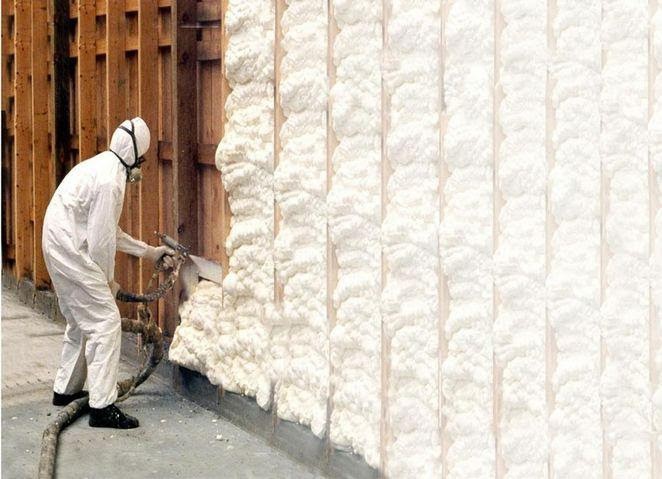 Рис. 7. Утепление наружных стен напылениемДля повышения теплоизоляционных свойств стеновых ограждений так же приме- няется и энергосберегающая краска, согласно проведенным исследованиям ее нанесе- ние дает возможность сберечь около 40 % тепла. На рисунке 8 представляется принцип работы энергосберегающей краски.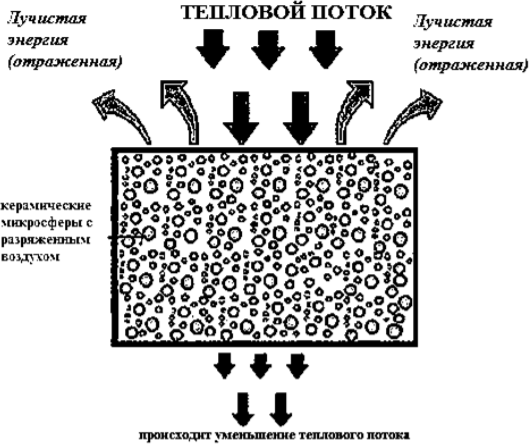 Рис. 8. Принцип работы энергосберегающей краскиЭнергосберегающая краска является одним из уникальных теплосберегающим мате- риалом, не пропускающим холод снаружи строения. То есть принцип ее работы заклю- чается в накоплении тепла, выходящего из помещения, для последующего отдачи его обратно. Так же она отличается отличными показателями сцеплениями, то есть может покрыть совершенно разные поверхности: дерево, металл, бетонную, кирпичную и даже резиновую поверхности. Краску можно наносить как валиком, так и распылителем.Утепление наружных стен довольно затратное и трудоемкое мероприятие, однако эффективное. Среди основных преимуществ можно выделить уменьшение потери теп- ла и энергии, сквозняков, повышение чувства комфорта, отсутствие уменьшения вну- тренней площади, увеличении «жизни» стены, уменьшение конденсации на внутренних стенах, а также улучшение атмосферостойкости и повышение звукоизоляции, и многое другое [10].ЛитератураПример расчета толщины утепления стены. URL: http://buildingbook.ru/reschetuteplsteni.html (дата обращения: 30.03.2020).СП 50.13330.2012 Тепловая защита зданий. Актуализированная редакция СНиП 23-02-2003 (с Изменением № 1).СП 131.13330.2012 Строительная климатология. Актуализированная редакция СНиП 23-01-99* (с Изменениями № 1, 2).Теплоизоляция конструкций: толщина утеплителя. URL: https://1poteply.ru/montazh/obshhee/ dlya-sten-uteplitelya.html (дата обращения: 30.03.2020).Теплотехнический расчет онлайн. URL: http://rascheta.net/ (дата обращения: 01.04.2020).Нотенко С. Н. и др. Техническая эксплуатация жилых зданий учебник для студентов высших учебных заведений, обучающихся по строительным специальностям под ред. В.И. Римшина, А.М. Стражникова Москва, 2012. Сер. Для высших учебных заведений (Изд. 3-е, перераб. и доп.).Евсеев Л. А. Преимущества и недостатки внутреннего и наружного утепления строительных ограждающих конструкций в свете новых нормативных документов по теплоизоляции зданий // СТРОЙ-ИНФО, № 19, 2004.Бобрышев В. В. Основные способы утепления зданий, их достоинства и недостатки//Молодой ученый. – 2018. – № 47. – С. 31–34. – URL https://moluch.ru/archive/233/54195/ (дата обращения: 25.03.2020).Королев Д. Ю., Семенов В. Н. Современные методы повышения тепловой защиты зданий // Молодой ученый, 2010. № 3. С. 26–29.Силаенков Е. С. Системы утепления наружных стен «Урал» // Жилищ. стр-во. – 2000. –№ 7. – С. 14–16: ил.ИСПОЛЬЗОВАНИЕ СОВРЕМЕННЫХ ТЕХНОЛОГИЙ ПРИ РЕКОНСТРУКЦИИ ИНВЕРСИОННОЙ КРОВЛИUSE OF MODERN TECHNOLOGIESIN RECONSTRUCTION OF INVERSION ROOFРассмотрены современные технологии при реконструкции существующей плоской кровли жи- лого здания, с применением верхнего слоя для функциональной зоны. В работе предложен процесс устройства инверсионной плоской кровли с применением тротуарной плитки. Были выделены преи- мущества вариантов крыш, разработаны технологические схемы производства работ реконструкции с послойным устройством кровли, дана последовательность выполнения работ. Продемонстрированы оптимальные решения для элементов, разработаны альтернативные кровельные материалы. На ос- нове приведенных решений была определена область их применения.Ключевые слова: реконструкция, устройство кровли, кровля, инверсионная кровля, пирог кров- ли, функциональная зона.Modern technologies are considered during the reconstruction of the existing flat roof of a residen- tial building, using the top layer for the functional area. The paper proposes a process for the construction of an inverse flat roof using paving slabs. The advantages of roof options were highlighted, technologi- cal schemes for reconstruction work with a layered roofing device were developed, the sequence of work was given. The optimal solutions for the elements are demonstrated, alternative roofing materials are de- veloped. Based on the above solutions, the scope of their application was determined.Keywords: reconstruction, roofing, roofing, inverse roofing, roofing pie, functional area.Инверсионная кровля – это разновидность плоской крыши. В неё входят материалы, которые способы оказывать сопротивление физическим нагрузкам, а также истиранию. Данный вид кровли эффективен для покрытия зданий с большой площадью: торговые и бизнес центры, школы, заводы, жилая застройка. Пирог – основное отличие инверси- онной кровли от традиционной плоской.верхний облицовочный слой;слой фильтрации;теплоизоляция;гидроизоляция.Каждый слой выполняет свою функцию. Верхний лицевой (дренажный) слой слу- жит для отвода излишек дождевой и талой воды. Так же он является защитой для те- плоизоляции от физических и механических повреждений. Слой фильтрации (геотек- стиль) используется для недопущения вредных элементов химических веществ в зону теплоизоляции. При устройстве теплоизоляции требуется материал с нулевым водопо- глащением. Наиболее предпочтительным материалом является экструдированный пе- нополистерол. Для гидроизоляции применяются материалы относительно новые на ос-нове этиленпропиленового каучука и полипропилена. Для армирования используется стекловолно.В ходе разработки статьи были определены основные и оптимальные решения произ- водства разных видов инверсионной кровли, а также разработана технологическая схема.Кровли с зелеными насаждениями;кровли для автопарковки;пешеходной поверхности [2].При производстве «зеленой» кровли (рис. 1) гидроизоляция может быть устроена из наплавляемых материалов, ТПО- и ПВХ-мембран. Наиболее экономичным и простым выбором являются рулонные и наплавляемые материалы. Во многих случаях в качестве гидроизоляции применяется стеклоизол.Теплоизоляция должна обладать водоотталкивающими качествами и сохранять свои теплоизоляционные характеристики. В качестве теплоизоляционных материалов дан- ного вида кровли применяют высококачественные плиты из экструдированного пено- полистирола.Дренажный слой отвечает за ликвидацию застоя воды в верхних слоях пирога и ниж- них частей верхнего эксплуатируемого слоя [3]. В качестве дренажа используется ще- бень или гравий (20–40 мм), а также геотекстильное-дренажное покрытие.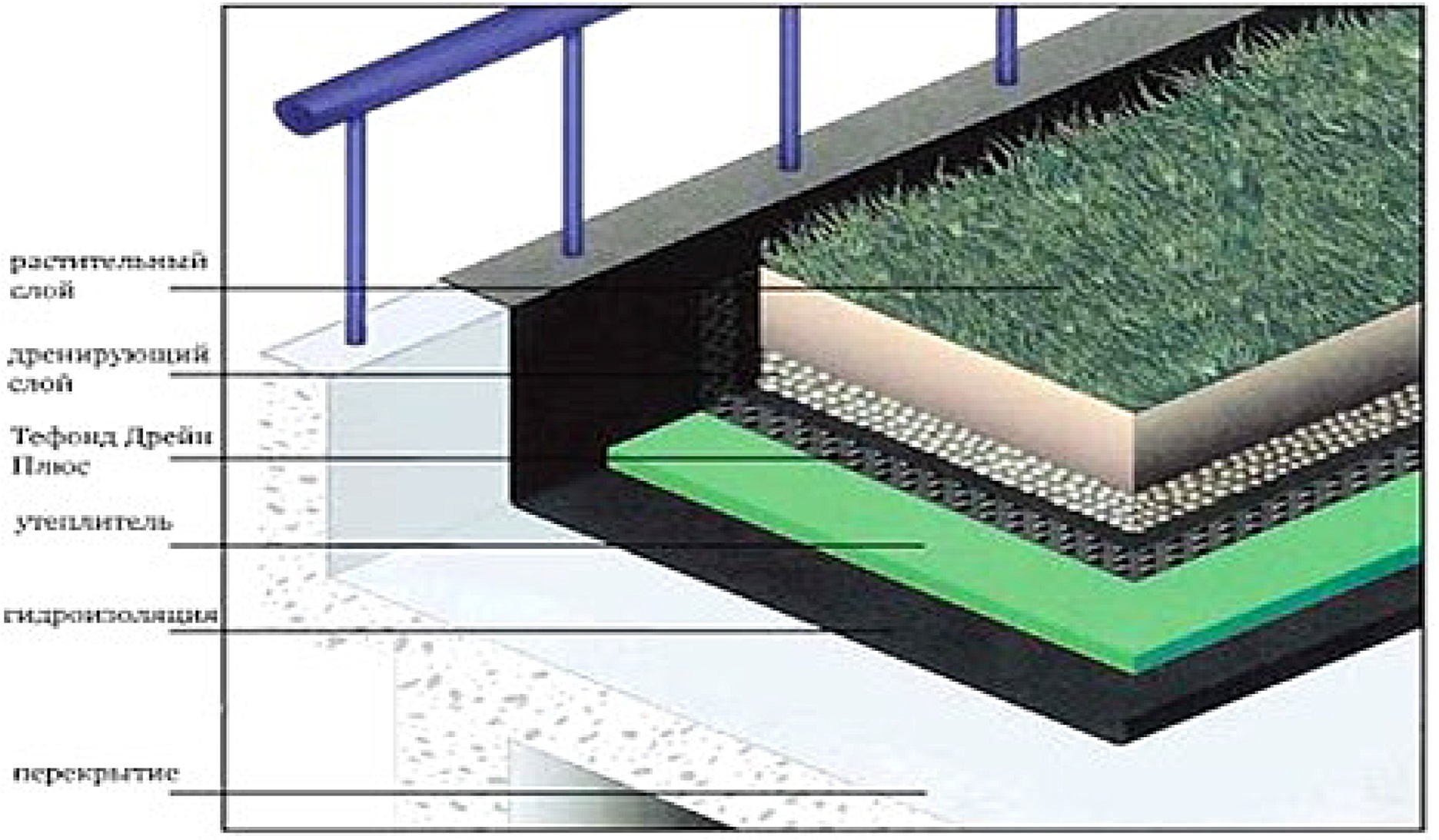 Рис. 1. «Пирог» инверсионной «зеленой» кровли (ссылка:https://krovgid.com/rmnt/rekonstrukciya-ploskoj-krovli.html)Главными особенностями для кровли-автопарковки являются: усиленная защита ма- териала гидроизоляционного слоя, плит из экструдированного пенополистирола и дру- гие, связанные с большой интенсивностью испытываемых нагрузок.Уклонообразующий слой изготавливают из керамзитобетона. При заливке цемент- ное молочко может проникнуть в стыки между утеплителем, поэтому поверх укладыва- ют разделительный слой из ПЭ-пленки, геотекстиля или строительного картона. После чего устраивают железобетонную плиту и два слоя асфальтобетона.Теплоизоляция должна обладать необходимой прочностью для автомобильных на- грузок. Таким свойством обладает экструзионный пенополистирол.Для гидроизоляции необходимо использовать долговечные материалы. Полимерные мембраны толщиной более 1,5 мм с сигнальным слоем, скрепляемые двойным швом со свободным каналом для контроля качества шва, композитные мембраны толщи- ной 3 мм.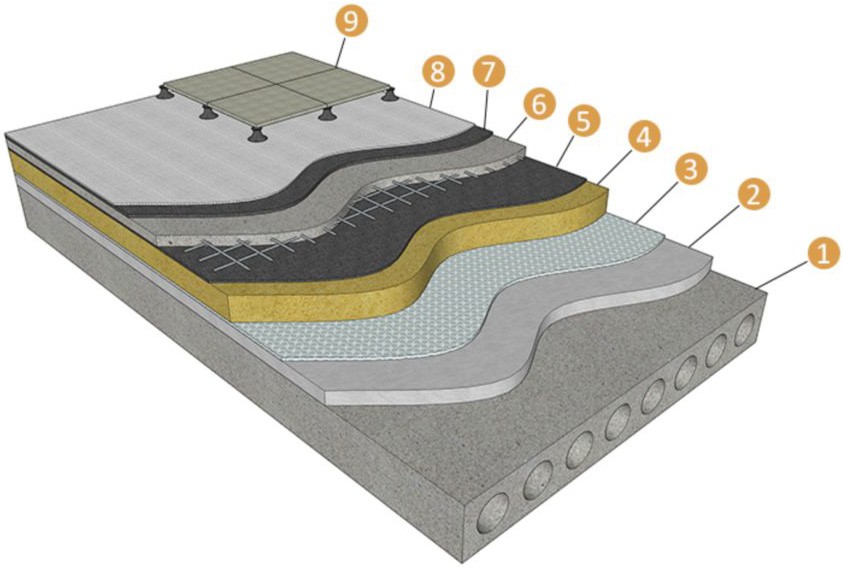 Рис. 2. Пример инверсионной эксплуатируемой кровля для паркинга:1 – плита перекрытия; 2 – цементно-песчаная стяжка; 3 – пароизоляция;4 – утеплитель; 5 – гидроизоляция; 6 – армированная стяжка; 7 – основная гидроизоляция; 8 – геотекстиль; 9 – плитка на пластиковых опорах (ссылка:https://krovgid.com/rmnt/rekonstrukciya-ploskoj-krovli.html)В случае устройства пешеходной поверхности кровли из тротуарной плитки (рис. 3), отличия начинаются с гравийного слоя, из которого выходят пластиковые опоры. Они предназначены для монтажа тротуарной плитки. Для засыпки используется гравий (фрак- ции 5–15 мм) толщиной 30 мм. Для надежности добавляют песок. В первом случае со- став бетонной смеси содержит меньшую часть воды. Рекомендуется применять троту- арную плитку толщиной от 2,5 до 3 см.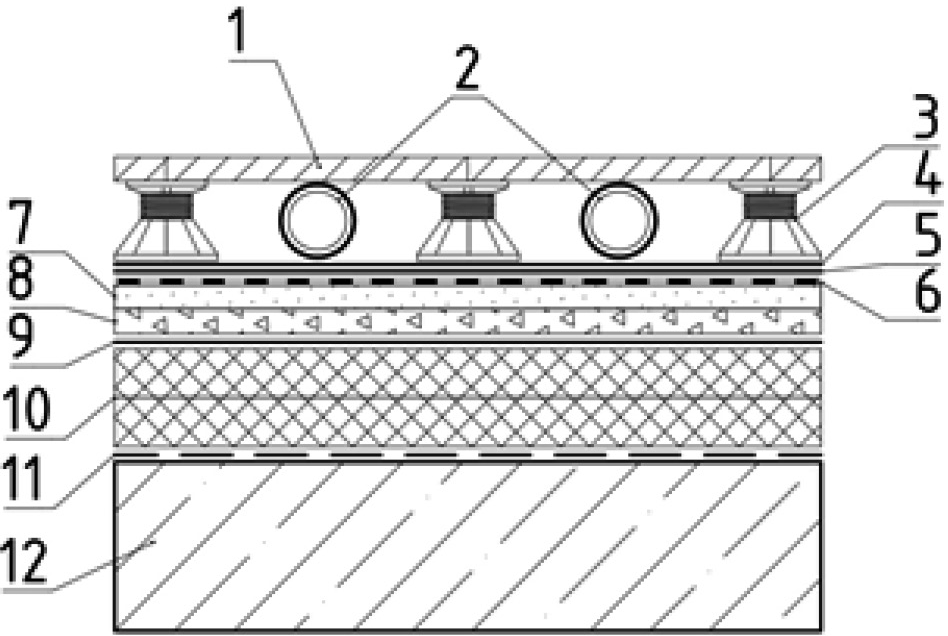 Рис. 3. Пример кровельного пирога инверсионной эксплуатируемой кровли для зоны отдыха с тротуарной плиткой: 1 – тротуарная плитка; 2 – трубы пластиковые с горячей водой для обогрева; 3 – регулируемая пластиковая опора; 4 – верхний слой гидроизоляциис крупнозернистой подсыпкой; 5 – нижний слой гидроизоляции; 6 – битумный праймер; 7 – армированная цементно-песчаная стяжка; 8 – разуклонка; 9 – разделительный слой; 10 – утеплитель плитный в 2 слоя; 11 – мембрана пароизоляционная;12 – бетонная плита перекрытияРассмотрим процесс реконструкция здания исторической застройки путем устрой- ства эксплуатируемой инверсионной кровли с применением тротуарной плитки на ус- ловном примере жилого здания размерами 12 × 30 м.Первым этапом производится демонтаж старых конструкций крыши.Далее выполняется устройство основного несущего слоя кровли — монолитной железобетонной плиты покрытия. Стоит предусмотреть удаление цементного молочка с бетонной стяжки шлиф-машинкой. Перед устройством следующих слоев кровельного пирога необходима подготовка основы – очистка поверхности от мусора и пыли с при- менением компрессора или щёток.Следующим этапом происходит укладка пароизоляционного материала. Кроме того, такой вид материала позволяет работать с кровлей любой сложности и геометрии. На па- роизоляционный слой укладывается утеплитель в виде плит из экструдированного пе- нополистирола, расположенным в два слоя.Далее укладывается разделительный слой из синтетической плёнки толщиной бо- лее 200 мкм и геотекстиля.Затем укладывается слой гидроизоляции техноэласт. Его получают путем двусторон- него нанесения на стекло- или полиэфирную основу битумно-полимерного вяжущего, состоящего из битума, СБС (стирол-бутадиен-стирол) полимерного модификатора и ми- нерального наполнителя (тальк, доломит и др.). В качестве защитного (верхнего) слоя для такого вида кровли используется крупнозернистая подсыпка [5].Следующим этапом размещается слой из сухого цементно-песчаного раствора мар- ки более 100 и морозостойкостью F150, с армированной сеткой в среднем слое с ячей- ками 100 × 100 мм из проволоки диаметром 5 мм. Толщина данного слоя стяжки долж- на составлять более 30 мм.По слою цементно-песчаной стяжки наносится слой битумной мастики для допол- нительной гидроизоляции подстилающих слоев кровельного пирога.На следующем этапе производится монтаж пластиковых опор тротуарной плитки зоны отдыха совместно с монтажом самих плит, которые могут быть сделаны из тяже- лого и мелкозернистого бетона толщиной до 3 см или из мягкого полиуретанового по- крытия. Выбор материалов должен исходить из максимального облегчения для сниже- ния собственного веса кровельного «пирога», технологичности монтажа конструкции (рис. 4), а также достаточной теплоизоляции конструкций [6].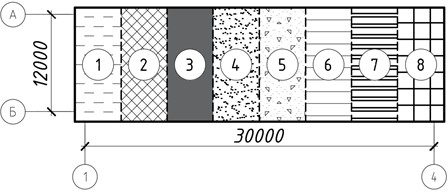 Рис. 4. Послойная схема кровельных работ для одной захватки здания:1 – устройство слоя мембранной пароизоляции; 2 – укладка теплоизоляционных плит;3 – устройство разделительного слоя из синтетической плёнки; 4 – устройство слоя разуклонки; 5 – устройство ЦПС с битумным праймером; 6 – устройство слоя техноэласта; 7 – размещение пластиковых труб и водоотвода; 8 – монтаж пластиковых опор и тротуарных плитВ ходе работы был проведен анализ ключевых технологических конструктивов ин- версионных кровель. Применение приведенных в исследовании решений поспособству- ет наиболее оптимальному выбору материалов и эффективному выполнению кровель- ных работ при реконструкции зданий. Дальнейшие вопросы намечены к исследованию для формирования конструктивно-технологических решений и параметров оценки ре- конструкции инверсионных кровель жилых домов.ЛитератураМейер-Бое В. Строительные конструкции зданий и сооружений. М.: Стройиздат, 1993. 408 с.Устройство эксплуатируемой плоской кровли. URL: https://intellect-profstroy.com/ustroyst- vo-ekspluatiruemoy-ploskoy-krovli (дата обращения: 10.02.2020).Еропов Л. А. Покрытия и кровли гражданских и промышленных зданий. М.: 2004. 248 с.Петров К. С. Проблемы повышения энергоэффективности строительной отрасли в Российской Федерации // Инженерный вестник Дона. 2018. № 4. URL: ivdon.ru /ru/magazine/archive/n4y2018/5485Sam C. M. Hui. Development of technical guidelines for green roof systems in Hong Kong. URL: https://hub.hku.hk/bitstream/10722/140385/1/Content.pdf?accept=1 (дата обращения: 05.02.2020).Хайруллин И. З. Эксплуатируемая плоская кровля. URL: https://novainfo.ru /pdf/057-3.pdf (дата обращения: 25.01.2020).Казаков Ю. Н., Адам Ф. М. Реконструкция и реставрация архитектурного наследия: монография. СПб.: СПбГАСУ, 2016. 120 с.Егоров А. Н., Шприц М. Л., Гдимиян Н. Г. Инновационные технологии в строительстве // Строительство и реконструкция. 2015. № 3 (59). С. 130–137.Шерешевский И. А. Конструирование гражданских зданий М: Архитектура, 2005.Любин Н. С. Строительные мембраны, используемые в современных фасадах зданий // Инженерный вестник Дона. 2019. № 1. URL: ivdon.ru/ru /magazine /archive/n1y2019/5688Теличенко В. И. Кровля. Современные материалы и технология. Асв. 2012. 817 с.КОНЦЕПЦИЯ И ТЕХНИЧЕСКИЕ РЕШЕНИЯ ДЛЯ МНОГОЭТАЖНЫХ ЖИЛЫХ ЗДАНИЙ С НИЗКИМ ЭНЕРГОПОТРЕБЛЕНИЕМCONCEPT AND TECHNICAL SOLUTIONS FOR MULTI-STOREY RESIDENTIAL BUILDINGS WITH LOW ENERGY CONSUMPTIONВ статье рассматриваются технические решения по энергосбережению, сравниваются серии домов, а также их тепло- и энергопотребление до капитального ремонта и после. Как различные меры по увеличению энергосбережения влияют на процент экономии энергии. Также как практи- ческий пример приводится энергоэффективное здание на Красностуденческом проспекте, 6 в горо- де Москва. Рассматриваются системы, применяемые в доме, например, монтаж системы отопления и ее уникальность. Даны требования к системе вентиляции и кондиционирования. А также сдела- ны выводы о возможности экономии энергии после применения энергосберегающих мероприятий. Ключевые слова: здание с низким энергопотреблением, энергоэффективность, экономия энер-гии, теплопотери.The article discusses technical solutions for energy saving, compares the series of houses, as well as their heat and energy consumption before and after major repairs. How various measures to increase ener- gy savings affect the percentage of energy savings. Also, as a practical example, an energy-efficient build- ing at 6 Krasnostudencheskiy Prospekt in Moscow is given. We consider the systems used in the house, for example, the installation of a heating system and its uniqueness. The requirements for the ventilation and air conditioning system are given. Conclusions are also made about the possibility of saving energy after applying energy-saving measures.Keywords: building with low energy consumption, energy efficiency, energy saving, heat loss.В современной строительной практике большое внимание уделяется как снижению энергопотребления зданий, экологической безопасности, так и обеспечению высокого качества среды обитания. Существуют проекты, в которых большое внимание уделяет- ся минимизации капитальных затрат, удобству дальнейшей эксплуатации сложного ин- женерного оборудования и так далее.Департамент капитального ремонта Москвы провело оценку энергосберегающих мероприятий, а именно:Улучшение показателей теплозащиты наружных ограждающих конструкций;Улучшение показателей теплозащиты окон;Повышение теплозащиты чердачных перекрытий;Проверка наличия в доме индивидуального теплового пункта;Проверка наличия в доме регуляторов на отопительных приборах.При помощи способа, учитывающего теплопотери через стены включая проектные значения, а также расход энергии на нагрев воздуха и все бытовые тепловыделения, и поступления было рассчитано расчетное теплопотребление.Ниже в табл. 1 и 2 произведена оценка возможностей энергосбережения на основе различных показателей теплозащиты до капитального ремонта и после. Также рассмо-трена возможности экономии энергоресурсов на примере наиболее распространенных типовых серий.Таблица 1Удельное теплопотребление здания за отопительный периоддо и после капитального ремонта, кВ*ч/м2, экономия энергии в %Таблица 2Экономия энергии в процентах за отопительный период после капитального ремонта по отдельным энергосберегающим мероприятиямВ результате рассмотрения выше указанных таблиц мы можем говорить об эффек- тивности различных энергосберегающих мероприятий. Например, установка автома- тизированного управления системой отопления позволяет сберегать до 59 % тепловой энергии. В то же время остекленные лоджии и балконы никак не могут сократить поте- ри, так как пропускают какое-то количество воздуха.Если рассматривать вопрос применения энергосберегающих технологий с практи- ческой точки зрения, то самым известным примером является энергоэффективный дом в Москве, по адресу: Красностуденческий проспект, 6.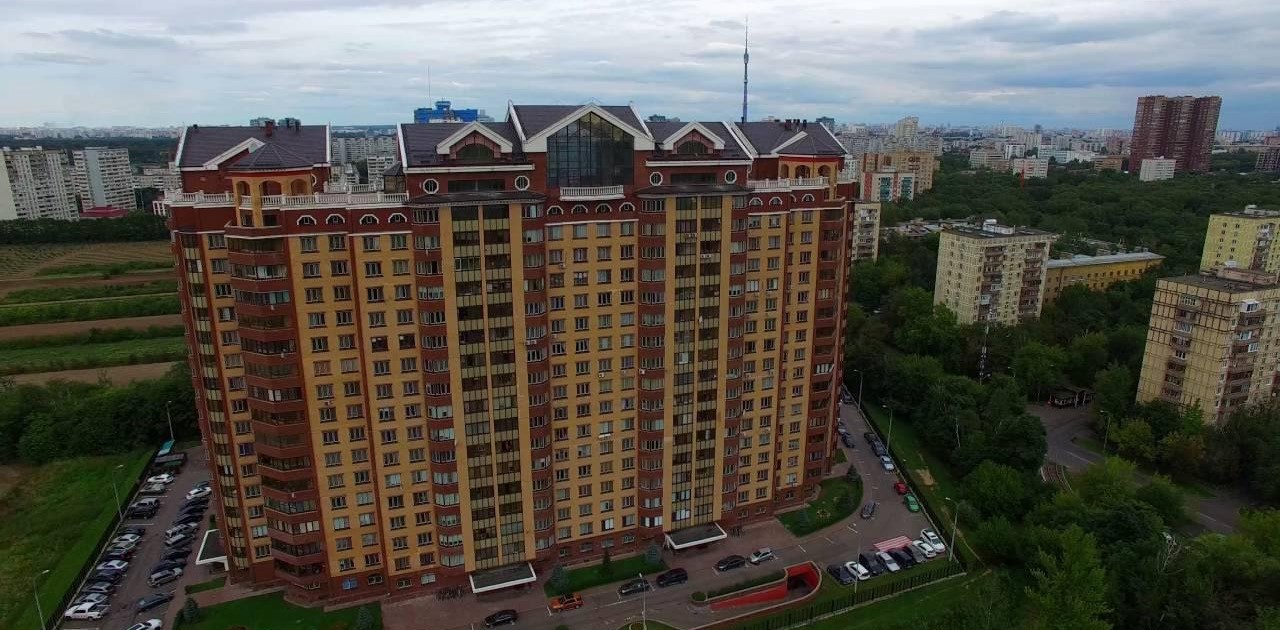 Рис. 1. Жилой дом на Красностуденческом проспекте,6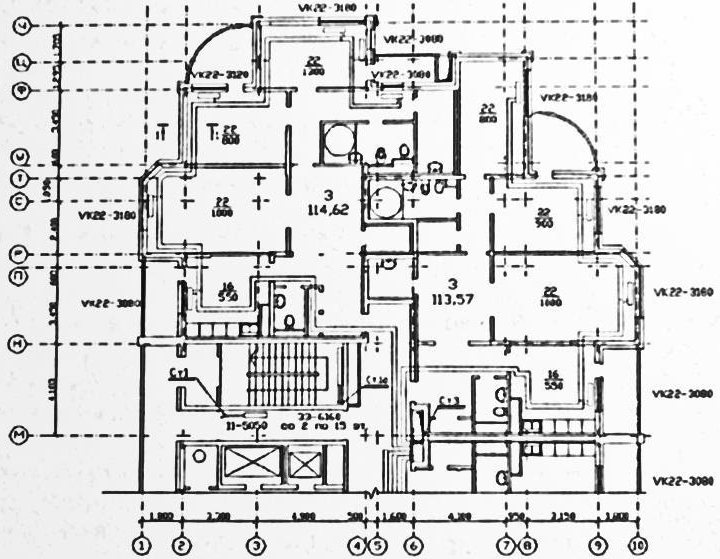 Рис. 2. План жилого домаДом был сдан в эксплуатацию в 2003 году, он 18-этажный и рассчитан на 260 квартир. Проект разработан таким образом, что в нем взаимосвязаны как архитектурно-планиро- вочные, так и конструктивные энергосберегающие решения. Есть парковка на цоколь- ном этаже. Первый этаж отдан под магазины, а верхние под оздоровительный комплекс.Наружные ограждающие конструкции дома – монолитные с утеплением. Фасад дома – кирпичный. Окна – двухкамерные стеклопакеты, балконы – трехкамерные с тонировкой, защищающей от солнца.Расчетные сопротивления ограждающих конструкций:Стены – 3,33 м2*ºС/Вт;Окна – 0,61 м2*ºС/Вт;Верхнее покрытие – 4,78 м2*ºС/Вт.На системы отопления и вентиляции направлена большая часть решений по энер- госбережению.Разводка трубопроводов в доме периметральная горизонтальная поквартирная.Тепловые счетчики расположены в шкафах, но жильцы и УК имеют к ним доступ.Такая система разводки очень удобна в монтаже, так монтаж системы производился зимой параллельно с строительством здания, что помогло сократить сроки возведения дома. Также не так важна последовательность монтажа, мы можем монтировать систе- му как снизу-вверх, так и сверху вниз. А для пуска всей системы даже в зимних усло- виях нам достаточно просто тепловыми пушками нагнать тепло в квартиры 1–2 этажа в которых происходит запуск.Само собой, дом оборудован индивидуальным тепловым пунктом, который полно- стью автоматизирован. Управление им происходит из помещения диспетчера.Также в этом доме реализована учетно-биллинговая система. Она предполагает, что за все потребляемые ресурсы жители будут платить по факту. То есть ровно за то коли- чество, которое они потребляют.Что касается вентиляции, то к ней на основе теплоэнергетического анализа установ- лены следующие требования:Вентиляция – один из основных факторов, влияющих на комфорт проживания соб- ственников квартир. Так как неблагоприятный тепло-влажностный режим может вызы- вать различные заболевания в переходные сезоны (весна/осень);В ряде случаев расход тепла на вентиляцию превышает трансмиссионные тепло- потери;Режим эксплуатации квартир требует широкого диапазона воздухообмена, в зави- симости от помещения, а также времени суток;Механические системы вентиляции с центральной разводкой не надежны, так как их сложнее регулировать, и проектировщики часто завышают воздухообмены;Система воздухообмена и вентиляции непосредственно связана с защитой дома от городского шума, а также от шума генерируемого самой вентиляцией.Характеристики и сравнениеВ таблице 3 приведены показатели эффективности дома в сравнении с требования- ми МГСН 2.01-99.Таблица 3Характеристики энергоэффективности дома на Красностуденческом пр. 6На основе анализа таблицы можно сделать вывод о том, что дом может экономить до 30 % тепловой энергии, а при регулировке системы вентиляции даже до 40 %. Необходимо следить за тем, чтобы в период ремонтных работ жильцы дома не пытались как-то ре- конструировать систему.ВыводыМероприятия по достижению энергоэффективности в различных сериях домов ино- гда достигает значений в 59 %. За счет возможности регулировать воздухообмен мы мо- жем обеспечить комфорт для жителей домов.Также экономия энергии позволяет нам наносить меньший вред экологии, засчет уменьшения выбросов углерода в атмосферу.Из-за применения мер для повышения энергосбережения у нас появляются свобод- ные энергогенерирующие мощности, в результате дому не требуются какие-либо допол- нительные мощности на ввод зданий в эксплуатацию.Также, проведенное в 2008–2009 гг. обследование тепло- и энергопотребления зда- ния в отопительный сезон показало экономию этих ресурсов на 43 %.ЛитератураЛивчак В. И., Табунщиков Ю. А. Экспресс-энергоаудит теплопотребления жилых зданий: особенности проведения // Энергосбережение. 2009. № 2.Табунщиков Ю. А., Ливчак В. И., Гагарин В. Г., Шилкин Н. В. Пути повышения энергоэффектив- ности эксплуатируемых зданий // АВОК. 2009. № 5.Дмитриев А. Н., Ковалев И. Н., Табунщиков Ю. А., Шилкин Н. В. Руководство по оценке экономической эффективности инвестиций в энергосберегающие мероприятия // АВОК-ПРЕСС, 2005.Наумов А. Л., Агафонова И. А., Иванихина Л. В. Инженерные системы энергоэффективного жилого дома // АВОК. 2003. № 8.Наумов А. Л., Шилкин Н. В. Многоэтажное здание в Москве в Красностуденческом проезде // АВОК. 2016. № 8ЭНЕРГОПОТРЕБЛЕНИЕ ЗДАНИЙ: МЕТОДЫ АНАЛИЗАENERGY CONSUMPTION OF BUILDINGS: METHODS OF ANALYSISВ данной статье рассматриваются методы анализа энергопотребления зданий, а также прове- дение оценки энергоэффективности и определения класса энергетической эффективности здания. Рассказывается о Приложении 53 Международного энергетического агентства и его основные за- дачи. Приводятся примеры классификации домов согласно приказам Российской Федерации и рас- сматривается европейская классификация.Ключевые слова: энергосбережение, энергия, класс энергетической эффективности, энергоэф- фективность зданий.This article discusses methods for analyzing energy consumption of buildings, as well as evaluating energy efficiency and determining the energy efficiency class of a building. It describes Annex 53 of the International energy Agency and its main tasks. Examples of classification of houses according to the or- ders of the Russian Federation are given and the European classification is considered.Keywords: energy saving, energy, energy efficiency class, energy efficiency of buildings.В результате мирового экономического кризиса 1974 года и осознания человечеством ценности энергоресурсов, в 70-х годах ХХ века в строительстве стала популяризиро- ваться идея энергоэффективного строительства. Все это было связано с неоднородно- стью развития строительных технологий, относящихся к ограждающим конструкциям. Современные исследования в этой области чаще сконцентрированы на энергопо- треблении зданий, не беря во внимание жизненный цикл здания и то, какое влияние на энергопотребление могут оказывать люди из-за того, что данная область еще мало из- учена. Широкий и подробный анализ мог бы позволить, как минимум облегчить ре- шение этой проблемы, а также выявить новые способы для экономии энергии. Однако, отсутствие какого-либо общего метода исследования может препятствовать осущест-влению анализа.В решении этой проблемы может помочь Международное энергетическое агентство (IEA), в обязанности которого входят исследования в области энергопотребления. Также агентство способствует популяризации проблем, связанных с энергетической эффектив- ностью зданий и сооружений. Этим целям служим Приложение 53 «Полное энергопо- требление зданий – методы анализа и оценки».С его помощью мы можем:Давать точные термины с точки зрения энергопотребления и факторов, оказыва- ющих влияние на энергетическое потребление зданий.Узнавать о существующих, способах количественной оценки влияния поведения пользователей на потребление энергии.Просматривать базу данных потребления энергии и факторах воздействия для су- ществующих моделей зданий.Методы и приемы контроля общего энергопотребления в зданиях.Составлять модель национальных и региональных энергоданных для зданий с уче- том поведения пользователей, на основе собранной статистики.Составлять методики общего энергопотребления в зданиях и давать оценку воз- действия политики и методов энергосбережения.Термины в области энергопотребления и факторы, влияющие на энергоэффек- тивностьКогда мы проводим анализ факторов, влияющих на фактическое использование энер- гии, мы сталкиваемся с такой проблемой как неточность или несоответствие термино- логии.Для этого выработаны точные определения, которые затрагивали энергетические пределы (границы) зданий, типологию факторов энергопотребления, а также показате- ли энергетической эффективности здания.Существуют три энергетических предела (границы) зданий:Энергия, поддерживающая требуемые параметры воздуха в здании;Энергия, для функционирования инженерных систем здания, а также от альтер- нативных источников энергии внутри самого здания;Энергия от централизованных и/или районных источников тепла.Также эти границы при необходимости могут комбинироваться между собой. Показатели энергоэффективности могут определяться тремя способами, которые мо-гут помочь показать энергопотребление. Для определения факторов влияния была со- ставлена типология, имеющая три уровня: простой, промежуточный и сложный. Простой уровень – крупномасштабный/широкий и не подробный анализ, промежуточный для ис- следования конкретных ситуаций и сложный для общего моделирования или подроб- ного анализа. Ниже приведена таблица, в которой различные факторы воздействия рас- пределены по уровням.Таблица 1Трехуровневая типология факторов для жилых и офисных зданийВ таблице показаны различные факторы, разбитые по четырем категориям, а также в зависимости от уровня влияния. Встречаются как какие-то общие качества, так и уз- конаправленные конкретные, которые меняются и уточняются при переходе от просто- го уровня к сложному.Поведение пользователей и энергопотреблениеПоведение пользователей может влиять на энергопотребление зданий. Чтобы дока- зать это, нам необходимо определить факторы, которые напрямую зависят поведения пользователя. Это какие-либо действия или эмоциональные реакции на внешние и вну- тренние раздражители в условиях окружающей среды. Получив эти данные, мы сможем смоделировать энергопотребление и проследить степень влияния пользователей на него. Проще всего проследить влияние пользователей на энергопотребление   на примере использования искусственного освещения в офисных зданиях. Например, использование осветительных приборов в офисных зданиях Китая и Норвегии мало зависит от уровня естественного освещения. Так как обычно сотрудники всегда используют искусственный свет в рабочее время. Исследования в этой области показывают, что более 80 % осветительных приборов используются с 10:00 до 17:00и всего 20 % во внерабочее время.Важной характеристикой при исследовании энергопотребления в жилых зданиях яв- ляется график времени присутствия людей в помещениях. На основании этого графика, а также результатов опроса жителей можно выделить три категории энергопотребления:«режим энергосбережения», «нормальный режим», а также «режим перерасхода энер- гии». Как итог, уменьшение времени работы внутридомовых систем в соответствии с ка- тегориями энергопотребления может снизить потребление энергии на 40–46 %.Оценка энергоэффективностиДля повышения эффективности использования моделирования энергопотребления здания были разработаны методики, которые учитывают жизненный цикл здания. Все эти методики дополняют основные инструменты при моделировании энергопотребле- ния, например, можно провести анализ чувствительности или вероятности, также мо- жет быть проведена калибровка данных для их уточнения и адаптации под конкретные случаи. Также эти методы позволяют проводить более точный и реальный учет влияния поведения людей на энергопотребление.Ниже представлены основные области применения моделирования энергопотребле- ния зданий:Для установления причинно-следственных связей между факторами, оказываю- щими воздействие на энергоэффективность;Формирование модели, показывающей энергоэффективность здания через основ- ные параметры. Параметрам можно присваивать конкретные значения или же диапазон.Моделирование при помощи метода «Монте-Карло».Если говорить о Российской Федерации, то 21 августа 2016 года был принят приказ Министерства строительства и ЖКХ № 399/пр «Об утверждении Правил определения класса энергетической эффективности многоквартирных домов». В нем установлена последовательность и правила присвоения многоквартирным домам классов энерго- эффективности, а также базовые нормы удельного годового расхода энергоресурсов, учитывающих отопление, вентиляцию и водоснабжение.Класс энергоэффективности назначается зданию согласно величине отклонения удельного годового расхода энергетических ресурсов от базового уровня. И не назнача- ется, если в доме не имеется общедомовых приборы учета, также не могут быть назна- чены классы энергетической эффективности А++/А+/А, если дом не имеет собственного теплового пункта с функцией автоматического регулирования температуры теплоноси- теля в зависимости от температуры окружающей среды, а также энергосберегающего (светодиодного) освещения общественных мест и отдельных измерительных приборов.Ниже дана таблица обозначения классов, данных в приказе.Таблица 2Классы энергетической эффективностиВ документе сказано, что после процедуры установления класса энергетической эф- фективности, на доме должна быть закреплена табличка с указанием присвоенного клас- са. На ней дается минимальная информация о присвоенном дому классе, более подробная же информация может быть размещена внутри подъездов на информационных стендах. В Европе же существует своя классификация зданий в зависимости от уровня их энергетической эффективности. Так, старое строение имеет годовой расход, равный 300 кВтч/м3*год, типовые дома 1970-х и 1980-х годов постройки – 200 и 150 кВтч/м3*год соответственно. В 1990-х годах появились дома так называемого низкого энергопотре- бления, они расходуют от 0 до 70 кВтч/м3*год. Дом с ультранизким потреблением рас- ходует от 15 до 30 кВтч/м3*год. А дома построенные по технологии «пассивного дома» потребляют меньше 15 кВтч/м3*год. Но стоит отметить, что в Европе также принята си-стема классов энергетической эффективности от А++ до G.ВыводыЕсли говорить о Приложении 53, разработанным Международным энергетическим агентством, то можно сделать вывод о полезности его использования. Приложение по- зволяет понять сделать прогноз возможности мер по улучшению энергоэффективности зданий. Указанные в нем определения, разработаны как для офисных, так и для жилых зданий. Все это может быть использовано как основа для создания общей базы данныхдля исследования и анализа энергоэффективности зданий в разных странах, а также для оценки влияния пользователей и разработки новых методов по улучшению энерго- эффективности.Совместно с Приказом № 399/пр появляется понимание о реальной энергоэффек- тивности зданий в контексте оценки и разработки новых мер и новых энергосберегаю- щих технологий. Также предоставляется возможность для разработки энергосберегаю- щих технологий, учитывающих факторы влияния пользователей на энергопотребление, а также для прогнозирования энергопотребления в новых зданиях.ЛитератураInternational Energy Agency, Programme jn Energy in Buildings and Communities, Total Energy Use in Buildings: Analysis and Evaluation Methods, Final report of Annex 53, 2014. 11.ISO 12655 Energy performance of buildings – Presentation of real energy use of buildings. 2013.E3Portal Information for the building energy management in municipalities/ http://e3portal.vtt.fi./Приказ Министерства строительства и ЖКХ №399/пр «Об утверждении Правил определения класса энергетической эффективности многоквартирных домов».Правила определения класса энергетической эффективности многоквартирных домов // АВОК. 2016. № 7. С. 32–35.Shuqin Chen, Hiroshi Yoshino. Энергопотребление зданий: методы анализа // АВОК. 2014.№ 8, С. 34–38.Shuqin Chen, Hiroshi Yoshino. Энергопотребление зданий: методы анализа // АВОК. 2015.№ 1, С. 56–60.Бродач М. М., Ливчак В. И. Здание с близким к нулевому энергетическим балансом// АВОК. 2011. № 5., С. 5–8.Табунщиков Ю. А. Энергосбережение и энергоэффективность – мировая проблема предельной полезности // Энергосбережение. 2010. № 6.Directive 2010/31/EU of the European Parliament and of the Council of 19 May 2010 on the en- ergy performance of buildings.АНАЛИЗ ОБОРУДОВАНИЯ С КОМБИНИРОВАННЫМ ПОДХОДОМ К ГОРИЗОНТАЛЬНО-НАПРАВЛЕННОМУ БУРЕНИЮANALYSIS OF EQUIPMENT WITH A COMBINED APPROACH TO HORIZONTAL-DIRECTIONAL DRILLINGВ данной статье рассмотрено оборудование немецкой компании «MTS Perforator», которая про- должает 100-летнии традиции такого производителя, как «Schmidt, Kranz Group (SK)», начавший строительство горных и туннельных систем в 19 веке.Рассмотренное оборудование показывает, как при комбинированном подходе к прокладке тру- бопроводов бестраншейным способом можно достигать целей при различных гидрогеологических условиях, а также при условиях тесной городской застройки и в тех случаях, когда необходимо мак- симальная точность соблюдения проектных отметок при устройстве подземных инженерных ком- муникаций без возможности ведения раскопок траншей.Ключевые слова: комбинированный метод бестраншейных технологий, горизонтально-направ- ленное бурение, горизонтально-шнековое бурение, управляемое шнековое бурение.This article describes the equipment of the German company «MTS Perforator» which continues the 100-year-old tradition of such a manufacturer as the «Schmidt, Kranz Group (SK)», which began the con- struction of mining and tunnel systems in the 19th century.«MTS Perforator» in its equipment combines the time-tested trenchless methods of laying tunnels and wells of large and small diameters with innovative developments that increase accuracy and efficien- cy when laying underground utilities, as well as solve environmental problems and save resources.The equipment under consideration shows how, with a combined approach to laying pipelines using a trenchless method, it is possible to achieve goals under various hydrogeological conditions, as well as under conditions of close urban development and in cases where maximum accuracy is required to comply with design marks when constructing underground utilities without the possibility of excavating trenches.Keywords: combined method of trenchless technologies, horizontal directional drilling, horizontal screw drilling, guided auger drilling.Управляемое шнековое бурение – трехступенчатый метод, включающий в себя по- следовательность направляющих штанг, управление которыми происходит непосредствен- но во время процесса проходки, а направление контролируется с проектной точностью. Данный метод позволяет вводить бентонит в разбуренное отверстие с целью закре-пления грунта и предотвращения дальнейшего его обрушения.Управляемое шнековое бурение возможно применять при прокладке коммуникаций ниже уровня грунтовых вод с использованием не вращающихся наружных оболочек. [1] После проходки скважины пилотные штанги заменяются на стальные кожухи мно- горазового использования, в которые загоняют трубы. Подробное описание процессапо шагам описано ниже.Устройство пилотной скважиныНа первом этапе цепочка из направляющих штанг устанавливается путем бурения грунта рулевой бурильной головкой, которая наводится на определенную цель.Позиционирование бурильной головки осуществляется при помощи оптико-элек- тронной навигационной системы Perfocam-Nova через центральную ось направляю- щей штанги.Применяемая навигационная система позволяет выводить бурильную головку на- правляющей штанги в проектное положение с максимальной точностью. На рис. 1 пред- ставлен 1 этап работы управляемого шнекового оборудования.Расширение скважиныНа данном этапе работ для расширения скважины используется устройство, соот- ветствующее условиям грунта.Расширитель подключается к проложенной в грунте цепочке направляющих штанг.К расширителю крепится цепочка из кожухов для будущего трубопровода. На рис. 2 представлен 2 этап работы управляемого шнекового оборудования.Устройство трубы с одновременным удаление кожухов.После этапа расширения скважины, начинается этап устройства трубопровода с од- новременным удалением кожухов. На рис. 3 представлен 3 этап работы управляемого шнекового оборудования.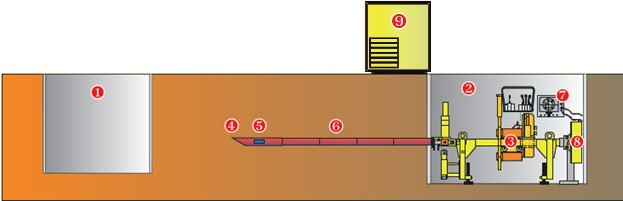 Рис. 1. Первый этап работы управляемого шнекового оборудования:1 – принимающий котлован; 2 – стартовый котлован; 3 – сверлильный станок;4 – рулевая головка; 5 – мишень навигационной системы; 6 – пилотная штанга; 7 – монитор навигационный системы; 8 – камера навигационной системы;9 – гидравлический блок питания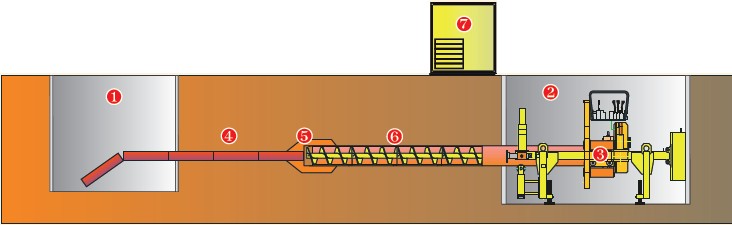 Рис. 2. Второй этап работы управляемого шнекового оборудования:1 – принимающий котлован; 2 – стартовый котлован; 3 – сверлильный станок;4 – рулевая головка; 5 – расширитель; 6 – шнек;7 – гидравлический блок питания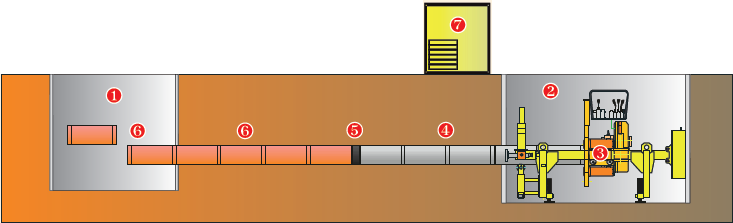 Рис. 3. Третий этап работы управляемого шнекового оборудования1 – принимающий котлован; 2 – стартовый котлован; 3 – сверлильный станок;4 – устанавливаемый трубопровод; 5 – адаптер-соединитель; 6 – кожухи;7 – гидравлический блок питанияУправляемая прокладка полиэтиленовых труб может быть выполнена класси- ческим методом горизонтально-направленного бурения с применением расширителя и бентонита.При данном способе используется оптико-навигационная система для точного на- ведения бурильной головки вдоль проектной линии и с требуемым уклоном с последу- ющей установкой пилотных штанг.На рис. 4 представлен этапы работы при монтаже полиэтиленовой трубы методом горизонтально-направленного бурения с завинчиванием пилотных штанг.В правой части рис. 4 отображен 1 этап работы, а именно пилотирование направля- ющих штанг при помощи навигационной системы в направлении принимающего кот- лована.В левой части рис. 4 отображен 2 этап работы – расширение пилотной скважины за- дним расширителем в направлении стартового котлована по точной заданной траектории.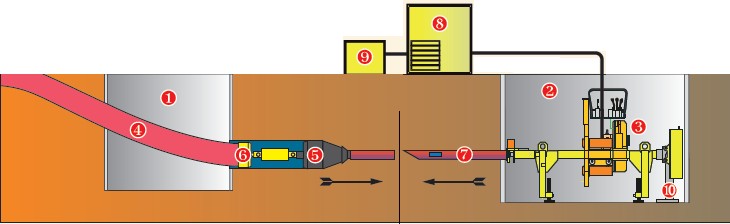 Рис. 4. Этапы работы при монтаже полиэтиленовой трубы методом горизонтально-направленного бурения с завинчиванием пилотных штанг:1 – принимающий котлован; 2 – стартовый котлован; 3 – сверлильный станок;4 – устанавливаемый трубопровод; 5 – задний расширитель с поворотным устройством;6 – буксирная головка; 7 – пилотные штанги; 8 – гидравлический блок питания;9 – система смешивания бентонита; 10 – оптико-навигационная системаВертикальное и горизонтально-вертикальное комбинированное рулевое управ- ление бурения – данный метод позволяет прокладывать трубопроводы в проектном на- правлении диаметром от 500 до 1200 мм в рыхлых грунтах и твердой породе.При вертикальном рулевом бурении возможно управление положения трубы только в вертикальной плоскости при помощи датчиков наклона и гидростатических выравни- вающих устройств.При горизонтально-вертикальном комбинированном управлении бурения исполь- зуется оптико-навигационная система в сочетании с датчиком наклона и угла, которые при совместной работе позволяют контролировать направление бурения как в горизон- тальной, так и в вертикальной плоскости. На рис. 5 представлен этап работы при вер- тикальном и горизонтально-вертикальном комбинированном управлении бурения [1].Активный расширитель с прямым приводом – в данном методе блок активного расширителя подключается к предварительно установленным стальным кожухам, вну- три которых находятся шнеки.Затем к блоку активного расширителя присоединяют трубы будущего трубопровода в то время, как по мере продвижения начального шнека расширяется скважина и весь отработанный грунт транспортируется по шнеку в принимающий котлован. При дан- ном способе возможно расширение и устройство трубопровод с номинальным диаме- тром до 1200 мм. На рис. 6 представлен этап работы при использовании активного рас- ширителя с прямым приводом.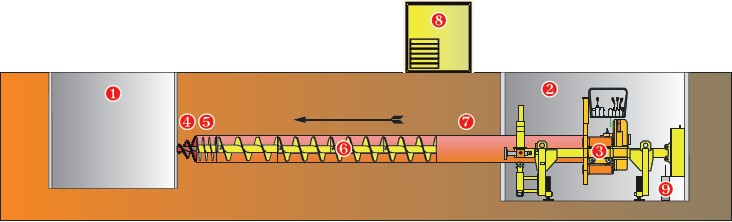 Рис. 5. Этап работы при вертикальном и горизонтально-вертикальном комбинированном управлении бурения:1 – принимающий котлован; 2 – стартовый котлован; 3 – сверлильный станок; 4 – фреза со стартовым шнеком; 5 – устройство управления трубой; 6 – шнек; 7 – защитный стальнойкожух; 8 – гидравлический блок питания; 9 – система контроля вертикального управления руления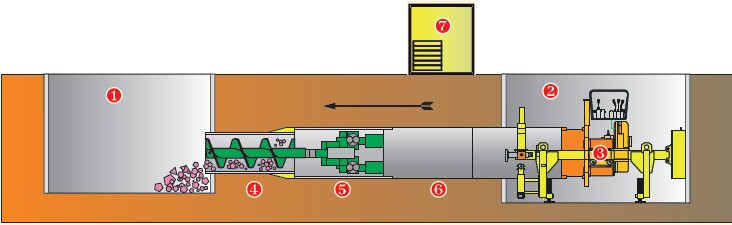 Рис. 6. Этап работы при использовании активного расширителя с прямым приводом: 1 – принимающий котлован; 2 – стартовый котлован; 3 – сверлильный станок; 4 – шнек; 5 – блок активного расширителя; 6 – трубопровод; 7 – гидравлический блок питанияОптико-электронная навигационная система «Perforcam – Nova» использует- ся для всех операций при пилотировании и контроле трубы в горизонтальной и верти- кальной плоскостях.Система состоит из:оптической цели для наведениякамеры с элементом зарядовой связимонитора для регистрации данных движениясистемы измерения расстояниеGPS приемникаряда кабелей питания.Направление и угол наклона камеры и сверлильного блока устанавливаются в соот- ветствии с требованиями проекта.Во время работы установки ведется контроль за соблюдением требуемых параме- тров направления и угла скважины.Регулировка данных параметров производится при помощи оптической цели, рас- положенной в буровой головке.Все данные по рулевому управлению записываются и хранятся в регистраторе дан- ных. Все параметры и операции хранятся в регистраторе в виде изображений.Данные регистрируются каждые 10 сек или каждые 10 см проходки наклонной сква- жины.Запись и хранение данных позволяют в дальнейшем использовать их в качестве испол- нительной документации, что упрощает процесс сдачи выполненной работы заказчику. Измерительная система «Perfordat PBA» предназначена для регистрации рассто- яний проложенного трубопровода и сил подъема, которые были приложены к устанав-ливаемому трубопроводу. [2]Информация по приложенным усилиям подъема поступает через датчик давления, установленный над напорным цилиндром установки.Измерения расстояния проложенного трубопровода обеспечиваются с помощью из- мерительного колеса с вращающимся измерителем скорости.Усилие подъема регистрируется и сохраняется с помощью регистратора данных. При превышении допустимого давления запускается оптический или акустический сигнал. Значения измерений представлены таким образом, что могут быть задокументиро-ваны после завершения работы.На рис. 7 представлена измерительная система «Perfordat PBA».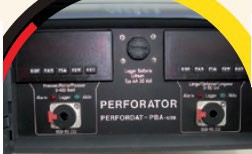 Рис. 7. Измерительная система «Perfordat PBA»Расширители устанавливаются при работе на легко разрабатываемых типах грун- тов. Используемый тип расширителя зависит от пробуренной пилотной скважины с на-правляющими штангами и предназначен для установки и привода кожухов с резцами и шнеками внутри них. [3]В случаях, когда требуется больший диаметр, используются дополнительные про- межуточные расширители.На сегодняшний день не существует метода бестраншейной прокладки, который бы отвечал всем факторам, сопровождающих строительство инженерных систем, но есть оборудование и инструменты, которые позволяют с применением комбинированных приемов бестраншейной прокладки коммуникаций повысить эффективность, результа- тивность и точность проведения работ. «MTS Perforator» в своем оборудовании объе- диняет проверенные временем бестраншейные методы прокладки тоннелей и скважин большого и малого диаметра с инновационными разработками, которые позволяют уве- личить точность и эффективность при прокладке подземных инженерных коммуника- ций, а также решают проблемы экологического характера и экономят ресурсы.ЛитератураHorizontal Thrust Boring Machines URL: https://www.mtsperforator.de/en/products/thrust-bor- ing-machines.html (дата обращения: 24.03.2020).Thrust boring technology PBA 95 URL: https://www.mtsperforator.de/en/references/references-eu- rope.html (дата обращения: 24.03.2020).Augers & cutters URL: https://www.mtsperforator.de/en/products/augers-cutters.html (дата обращения 24.03.2020).О новых достижениях в области бестраншейных технологий URL: http://rudocs.exdat.com/ docs/index-340303.html (дата обращения 24.03.2019).Бабина Л. А., Шутова О. А. Исследование применимости закрытого способа прокладки инженерных коммуникаций // Современные технологии в строительстве. Теория и практика. 2018. Т. 1. С. 395–401.Супонев В. Н., Вивчар С. М., Балесный С. П. Тенденции развития технологий и оборудования для бестраншейной прокладки подземных коммуникаций в городских условиях // Научные вести Далевского университета. 2017. № 12. С. – 8 с.ОПТИМИЗАЦИЯ ВЫБОРА ДАННЫХ ДЛЯ ОБЕСПЕЧЕНИЯ ТЕПЛОФИЗИЧЕСКИХ   ХАРАКТЕРИСТИК ОГРАЖДАЮЩИХ КОНСТРУКЦИЙOPTIMIZATION OF DATA SELECTIONTO ENSURE THE THERMOPHYSICAL CHARACTERISTICS OF BUILDING ENVELOPESОбсуждается возможность создания алгоритма, воспроизводимого языком программирования JavaScript, для подбора исходных данных, которые оказывают влияние на теплофизические харак- теристики материалов ограждающей конструкции. В результате была разработана часть алгорит- ма, отвечающая за определение влажностных условий эксплуатации ограждающих конструкций. Для установления условий эксплуатации были задействованы температура внутреннего воздуха и относительная влажность внутреннего воздуха. Часть данных, которые получены посредством автоматизированного извлечения из массива, сформированного на базе нормативных документов и включающего данные температур наружного воздуха, представлены в виде диаграммы, постро- енной и визуализированной с помощью подключения библиотеки Google Chart API.Ключевые слова: HTML, JavaScript, CSS, тепловая защита здания, микроклимат помещения, тем- пература внутреннего воздуха, относительная влажность, влажностный режим, условия эксплуата- ции ограждающих конструкций.The article discusses the possibility of creating an algorithm reproduced by the JavaScript program- ming language to select the source data that affect the thermophysical characteristics of the materials of the building envelope. As a result, part of the algorithm was developed, which is responsible for determining the humidity conditions of operation of building envelopes. Indoor air temperature and relative humidi- ty are used to establish operating conditions. Some of the data that was obtained by automated extraction from an array generated on the basis of regulatory documents and including data on outdoor temperatures is presented in the form of a diagram constructed and visualized using the Google Chart API library.Keywords: HTML, JavaScript, CSS, thermal protection of building, indoor climate, indoor air tem- perature, relative humidity, humidity mode, building envelope operating conditions.В современном мире компьютеры и гаджеты занимают не последнее место, и спектр применения таких сложных устройств расширился намного сильнее с появлением ин- тернета. Возможности технических средств сегодня позволяют не только опериро- вать большим количеством чисел, но и реализовывать сложные сценарии, сформули- рованные языками программирования. А наличие браузера практически на каждом из устройств, позволяет использовать их в качестве среды, реализующей логические и вы-числительные операции, благодаря веб-технологиям. Выполнение алгоритмов и рас- четов на страницах браузера в отличие от специализированных программ расширяет границы для пользователей с разными операционными системами. Выполнение тре- буемых инструкций в браузере позволяет добиться язык программирования JavaScript, что делает возможным его применение и для сферы строительства, которая имеет не- обходимость осуществления расчетов. Актуальность темы исследования заключается в практической ценности написанного кода, который помогает познакомить широкий круг людей с вычислениями параметров ограждения, решая вопрос тепловой защи- ты здания.Цель работы – оптимизировать процесс получения исходных данных, входящих в си- стему расчета при участии теплофизических характеристик ограждения.К задачам исследования относятся:написание части алгоритма, отвечающего за определение влажностных условий эксплуатации ограждающих конструкций, на языке JavaScript.формирование рабочей области на основе написания кода посредством языка раз- метки HTML.создание визуального отображения страницы с помощью языка стилей CSS.В качестве метода решения задач используется текстовый редактор Notepad++, в ко- тором прописываются все инструкции для выполнения на странице. Значения из массива приводятся частично для рационального распределения объема статьи. Формирование поля для выполнения необходимых алгоритмов происходит благодаря подключению к файлу формата .html других с форматом .css и .js. Страница в браузере (см. рис. 1, рис. 5, рис. 6) для осуществления подбора исходных параметров образована с помо- щью языка разметки HTML, который создает элементы на странице, а за их форму, цвет и расположение отвечает CSS. Основополагающим является файл middleTemp.js, в кото- ром содержится сценарий кода, вмещающий различные переменные, функции, логиче- ские типы данных, команды проверки условий и числовые значения. JavaScript может добавлять новый HTML-код на страницу, изменять существующее содержимое, моди- фицировать стили [1].Итак, рассмотрим более детально операции, осуществляемые сценарием, при вве- дении исходных данных на примере города Алейска (рис. 1). При выборе города появ- ляются данные из массива (рис. 2), заданного переменной middleTemp. Переменные – это участки памяти, используемые программой для хранения данных [2]. Вводится переменная встроенным ключевым словом var, т.е. var middleTemp сохраняет в себе значения (см. строку 1 на рис. 2). На рис. 1 голубым цветом указаны появляющиеся значения.В массиве каждая позиция имеет свой индекс, благодаря чему можно обратится к кон- кретному числу. На позиции с индексом 0 находится город, индексы с 1 по 12 – это сред- ние месячные температуры; индекс 13 – абсолютно минимальная температура воздуха; 14 – средняя наиболее холодной пятидневки; 15, 16 – средние температуры отопитель- ного периода; 17, 18, 19 – продолжительность периодов в сутках.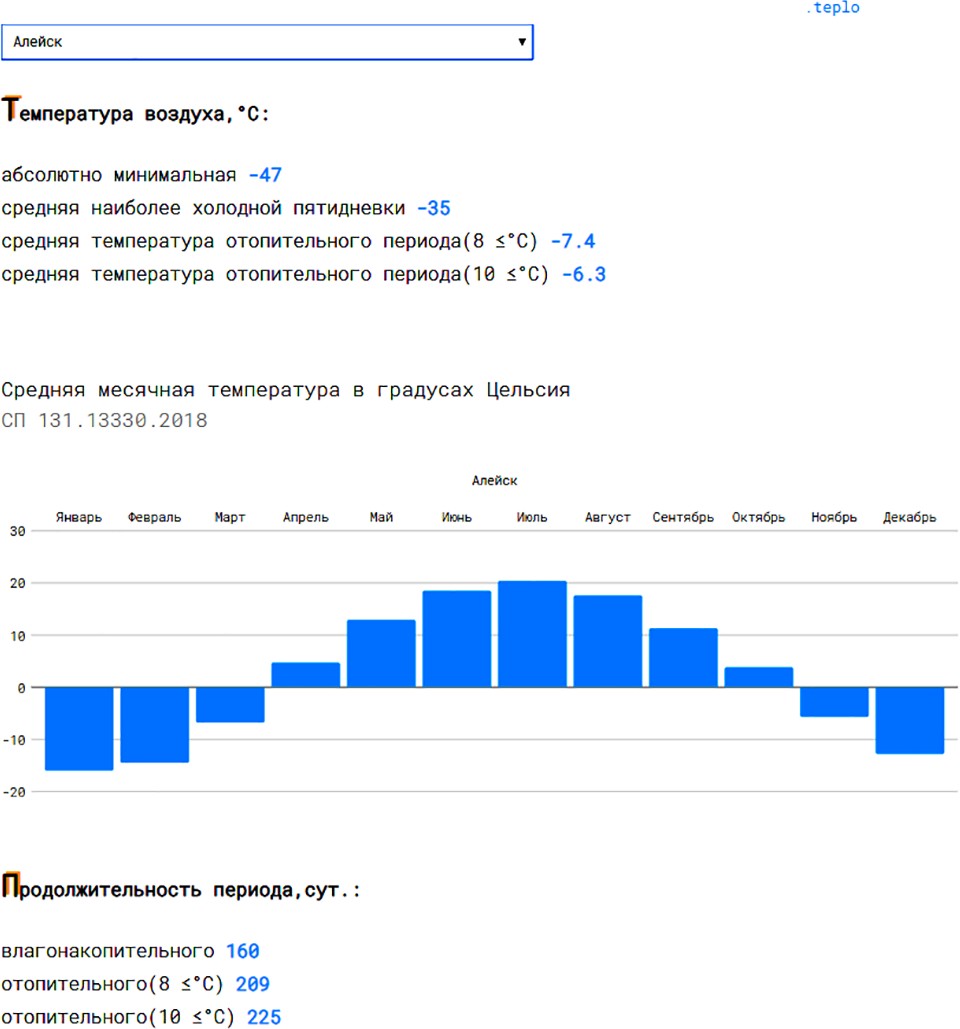 Рис. 1. Отображение данных из массива на web-странице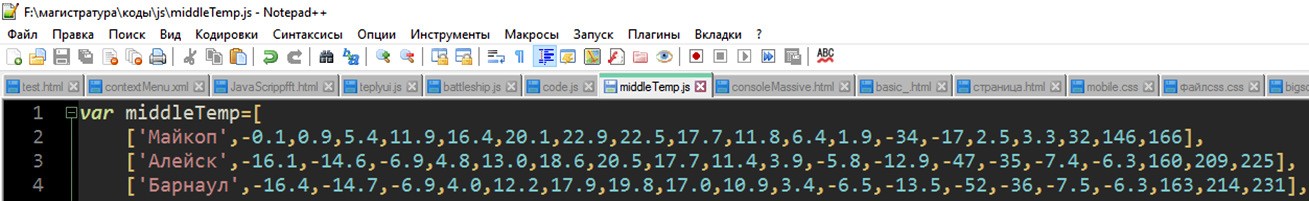 Рис. 2. Начало массива из значений температур, продолжительностей отопительных периодовПостроение диаграммы осуществлено с помощью подключения Google Chart. Которая берет значения из массива middleTemp и вставляет в свой собственный – строки с 388 по 400 на рис. 3. Предварительно массив подвергается сортировке функцией alf_Function строка 220 (рис. 4), чтобы в выпадающем списке населенные пункты были в алфавитном порядке т.к. изначально города в массиве расположены также, как в таблицах 3.1 и 5.1 из СП 131.13330.2018 [3]. Выпадающий список – это подходящий способ для представ- ления значений в алфавитном порядке [4].С помощью циклов реализуется перебор значений по всей длине массива – стро- ка 224 (см. рис. 4).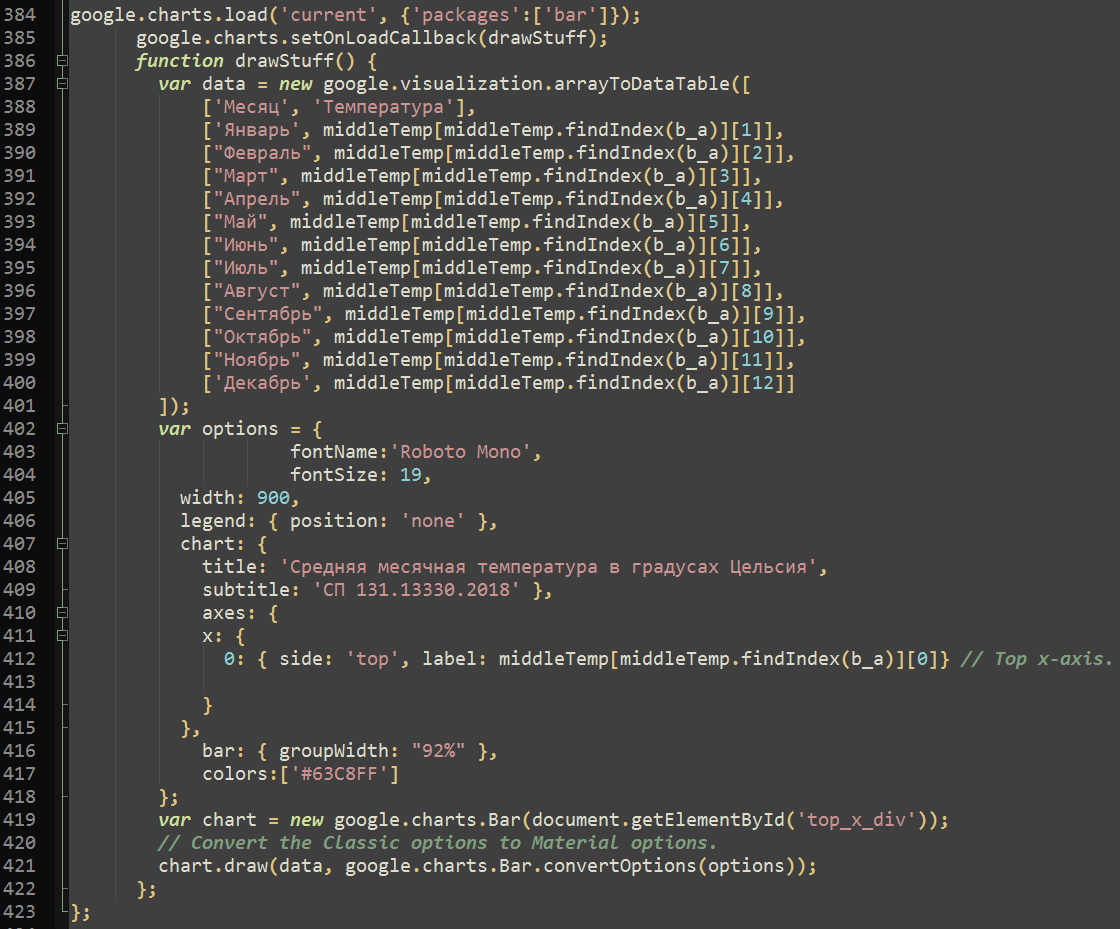 Рис. 3. Построение диаграммы из значений средних месячных температур с помощью библиотеки Google Chart APIПередача значений для вывода их на странице осуществляется путем поиска нужного элемента по идентификатору и присваивания с помощью команды равенства (см. стро- ки 227, 228 на рис. 4).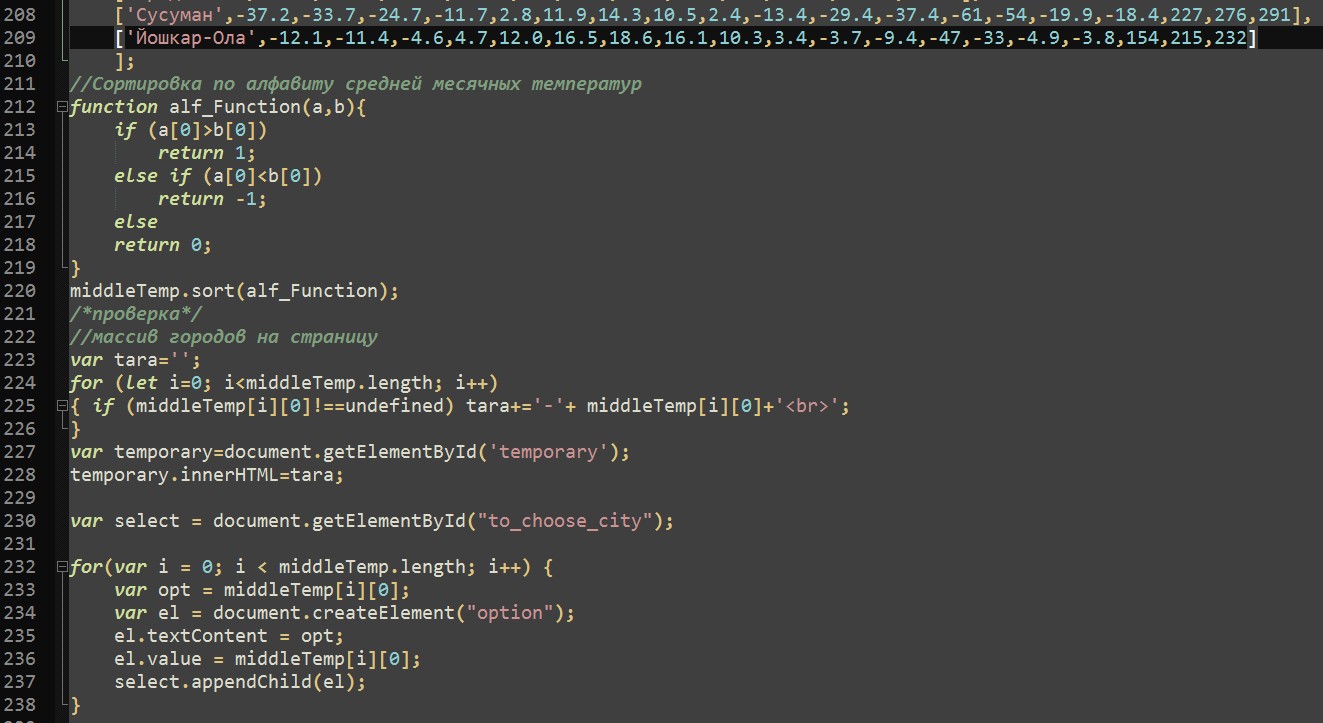 Рис. 4. Функция alf_Function для расстановки городов в алфавитном порядке в выпадающем списке и передача данных на страницуДалее выбирается температура внутреннего воздуха в зависимости от типа здания и помещения (рис. 5). Выводится автоматически. В данном случае температура состав- ляет 20 ºC по ГОСТ 30494-2011[5].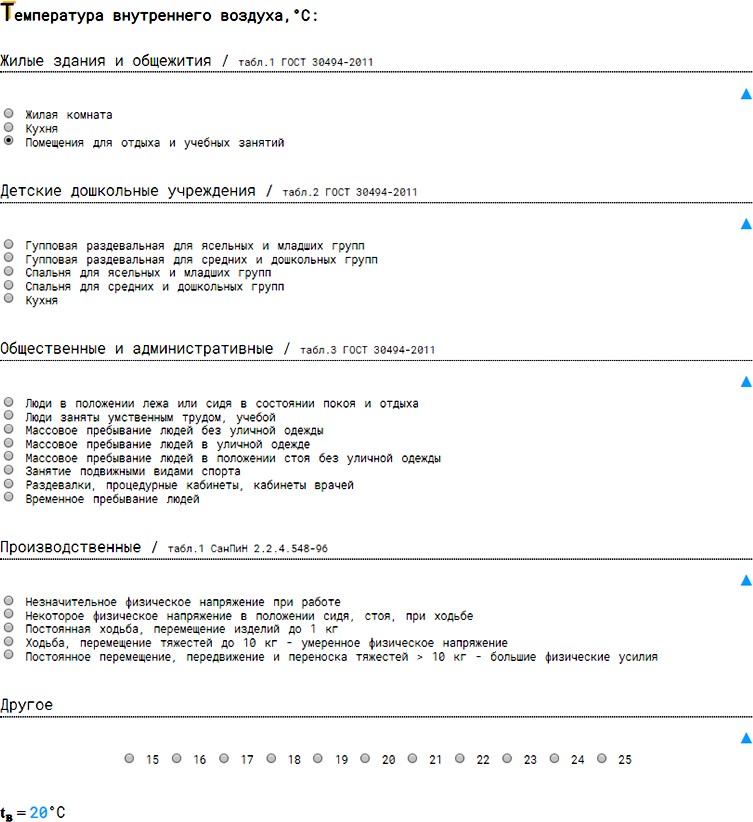 Рис. 5. Выбор температуры внутреннего воздухаЗначение относительной влажности вводится с клавиатуры (рис. 6). Проверяя усло- вия со строки 318 по 325 (рис. 7), сформулированные языком программирования из та- блицы 1 [6], код выводит переменную со значением «сухой». Это означает, что выпол- нилась проверка в строке 318, где показано, что температура попала в интервал от 12 до 24 градусов, а значение влажности не превысило 50 %. Таким образом, влажност- ный режим помещения определяется на основании выполнения инструкции if, кото- рые имеют следующую структуру: if (условие) {код, выполняемый при значении true}. В нашем случае условие приняло результат true, поэтому выполнился именно этот ал- горитм, а не другой.Для получения значения условий эксплуатации следует выбрать зону влажности по карте. Карта открывается в модальном окне при нажатии на кнопку «Карта» (см. рис. 6). Далее происходит аналогичная проверка условий if – строки 346-360 (рис. 8), интерпре- тируемые языком программирования по данным таблицы 2 [6].На рис. 9 приведена часть файла разметки на языке HTML, в которой можно увидеть элементы, созданные на странице и получающие значения из кода JavaScript, а именно элементы <span> с id = otn1 и id = ysloviya – строки 155 и 179 соответственно.Таблица 1Влажностный режим помещений зданий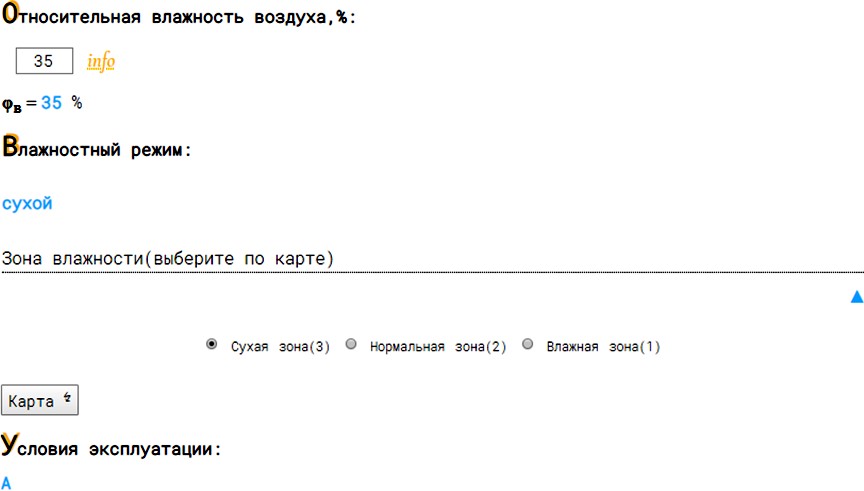 Рис. 6. Выбор влажности внутреннего воздуха. Автоматическое определение влажностного режима и условий эксплуатацииУсловия эксплуатаций ограждающих конструкцийТаблица 2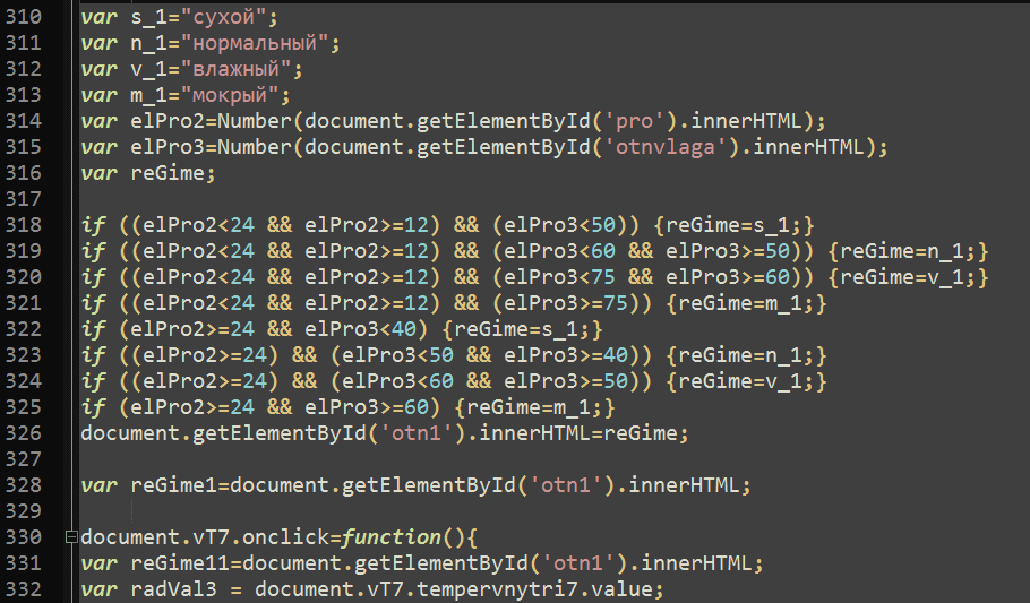 Рис. 7. Интерпретация таблицы 1 из СП 50.13330.2012 на языке JavaScript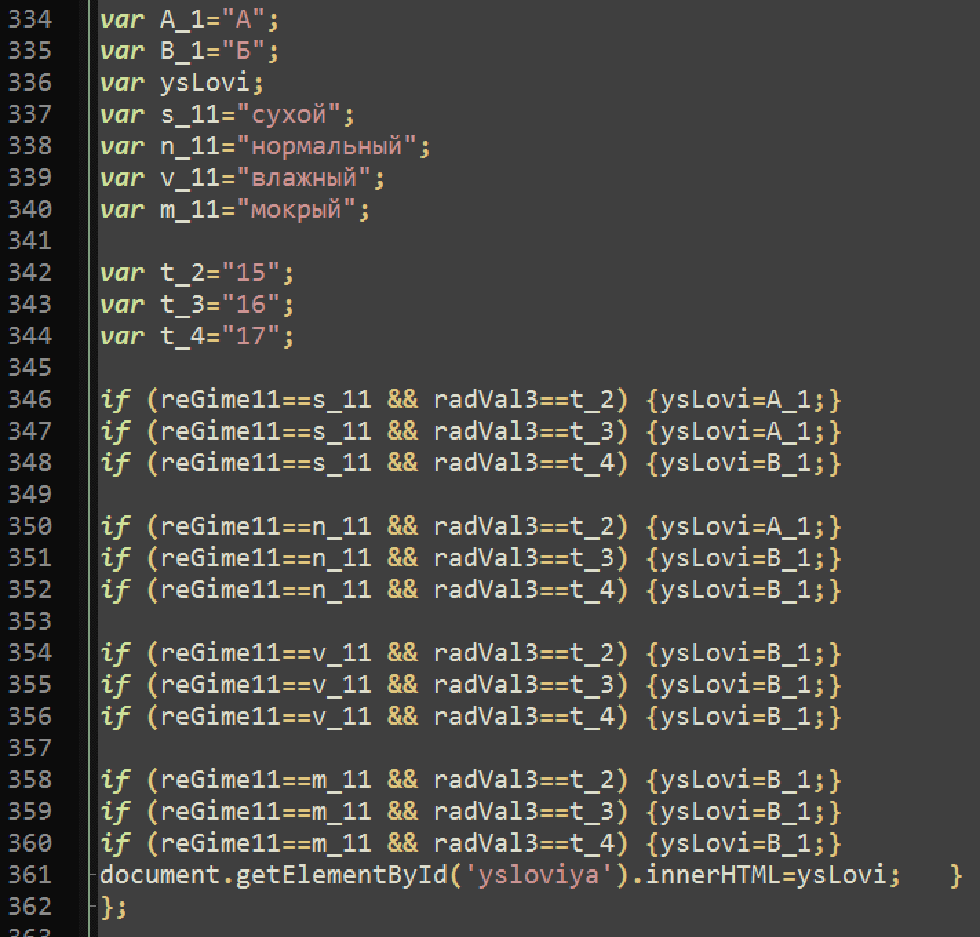 Рис. 8. Интерпретация таблицы 2 из СП 50.13330.2012 на языке JavaScriptДанная работа рассматривает лишь часть целого расчета, поэтому написание даль- нейших инструкций в сценарии кода JavaScript безусловно является совершенствова- нием алгоритма в общем.Оптимизация разработанной структуры выражена в сокращении времени поиска нужных параметров из данных нормативных документов и обладает практической цен- ностью, а также имеет интуитивно понятное представление расчета.Дальнейшее улучшение может быть продолжено и способно проявиться в добав- лении новых переменных, циклов, операций сравнения, инструкций и универсальныхфункций, способствующих рациональному подбору характеристик утеплителя, т. к. уте- пление является эффективным и выгодным мероприятием, позволяющим существенно сэкономить расходы [7].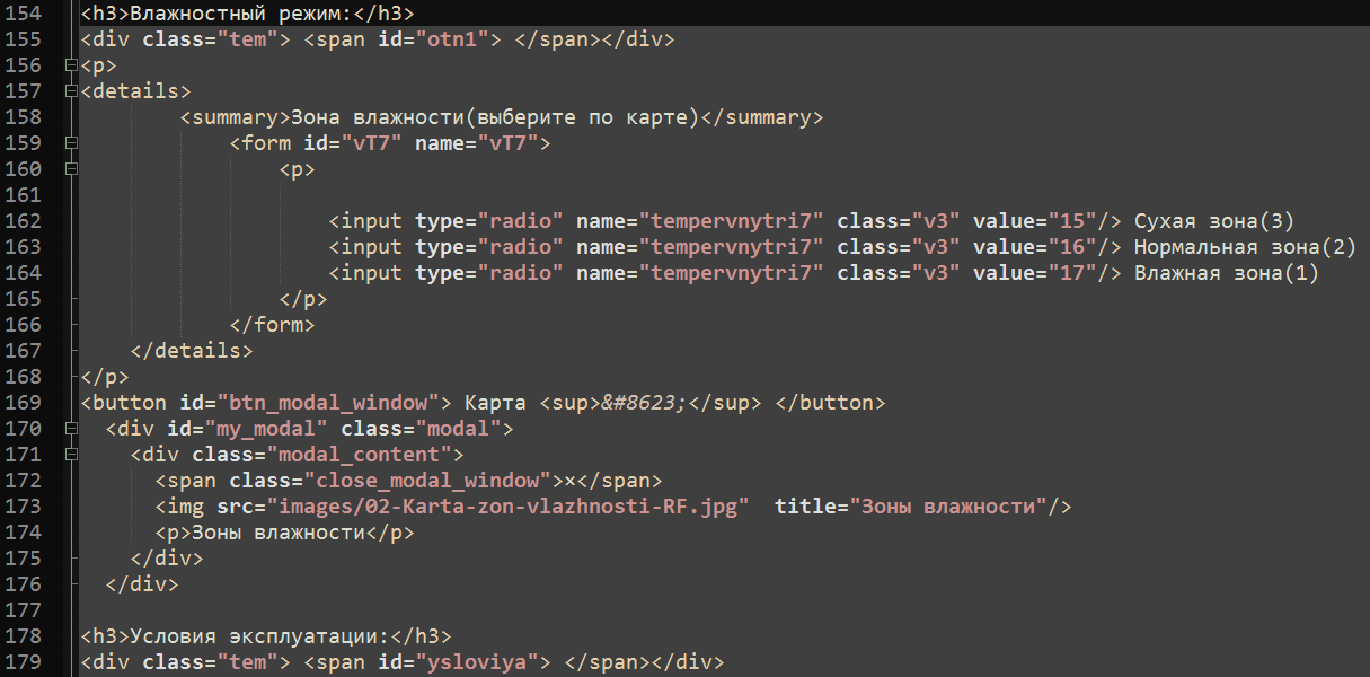 Рис. 9. Элементы страницы, получающие значения влажностного режима и условий эксплуатации при выполнении инструкции JavaScriptТаким образом, автором был разработан алгоритм в виде кода, написанный на JavaScript, задействовавший язык разметки HTML и язык стилей CSS, который интер- претирует часть расчета в функциональные четкие операции и инструкции, позволяя точно и быстро получать необходимую информацию, которая является важной состав- ной частью при выборе теплофизических характеристик материалов. Решение постав- ленных задач, представленное в формате динамичной веб-страницы, позволяет просмо- треть каждый этап, что делает процесс расчета интерактивным и информативным для людей с самым разным уровнем знаний в вопросах тепловой защиты зданий благодаря простой последовательности и наглядности.ЛитератураСовременный учебник JavaScript: [сайт]. URL: https://learn.javascript.ru/logical-ops (дата обращения: 24.03.2020).Прохоренок Н. А. HTML, JavaScript, PHP и MySQL. Джентельменский набор Web-мастера. – 5-е изд., перераб. и доп. / Н. А. Прохоренок, В. А. Дронов. – СПб.: БВХ-Петербург, 2019. 912 с.СП 131.13330.2018. Строительная климатология. Актуализированная версия «СНиП 23-01-99*. М.: Минстрой России, 2018.Goran Bidjovski, “Types of Navigation from Websites and Analyzing Their Characteristics”, International Journal of Image, Graphics and Signal Processing(IJIGSP), Vol.10, No.11, pp. 65-79, 2018. DOI: 10.5815/ijigsp.2018.11.07.ГОСТ 30494–2011. Здания жилые и общественные. Параметры микроклимата в помещениях. М.: Стандартинформ, 2013.СП 50.13330.2012. Тепловая защита зданий. Актуализированная версия СНиП 23-02–2003. М.: Минрегион России, 2012.Толпегина С. О., Кузин Н. Я. Утепление здания в период строительства — путь к экономии энергоресурсов // Современные проблемы науки и образования. – 2015. – № 1-1.; URL: http://www. science-education.ru/ru/article/view?id=19071 (дата обращения: 24.03.2020).СОДЕРЖАНИЕАлина Сергеевна АншуковаПрименение технологии устройства монолитных перекрытий с неизвлекаемыми пустотообразователями	3Вадим Вадимович АрнаутСовершенствование технологии панельного домостроения	9Артур Евгеньевич АртемьевСравнение технологических параметров прокладки инженерных коммуникаций методом горизонтально-направленного бурения и методом микротоннелирования	15Дарья Сергеевна БабаеваОбзор современного устройства солнечного освещения в здании	22Екатерина Владимировна БеллеСовершенствование технологии кладки из мелких силикатных блоков	32Глеб Андреевич БеловОсновные принципы работы системы управления охраной труда в компании SPD	37Артем Александрович БеспаловОценка и сравнительное исследование современных теплоизоляционных систем	42Юрий Александрович Бирюков Евгений Олегович Добрышкин Никита Владимирович КурашевПланирование капитального ремонта объектов силового компонента государства	50Наталья Игоревна Болгарева Олег Александрович ТимощукВыбор оптимального метода монтажа сэндвич-панелей для зданий	60Владислав Владимирович Веретенников Иван Николаевич ЕршовОрганизация работ нулевого цикла путем создания 4D BIM моделей	71Иван Игоревич Гасенко Павел Леонидович Тимин3D-печать стен зданий полистиролбетоном	83Валерия Игоревна ГоловаВалерия Станиславовна СорокинаПрактическое применение технологии Jet Grouting на территории Российской Федерации.Применение данной технологии в качестве распорки и противофильтрационной завесыв условиях плотной городской застройки	90Анна Сергеевна ГончароваВиды обследования и факторы, влияющие на разрушение несущих металлических конструкций, на примере балок перекрытия и косоуров лестничных маршей зданийв г. Санкт-Петербурге	104Владислав Вадимович ГригорьевВентилируемые фасады	113Роман Владимирович Гусев Михаил Андреевич АбрамовУскоренное возведение монолитно-каркасных многоэтажных жилых зданий	118Ярослав Сергеевич ДемичевСухая пространственно-конструктивная система каркасно-панельного здания	124Виктор Николаевич Денисов Назар Юрьевич ШатковНаучное изданиеТЕХНОЛОГИИ И ОРГАНИЗАЦИЯ СТРОИТЕЛЬСТВАМатериалы I Всероссийской межвузовской научно-практической конференции молодых ученых,посвященной 80-летию основания кафедры «Строительное производство»Компьютерная верстка О. Н. КомиссаровойПодписано к печати 18.06.2020. Формат 60 × 84 1/ . Бум. офсетная.Усл. печ. л. 54,87. Тираж 300 экз. Заказ 71. «С» 43.Санкт-Петербургский государственный архитектурно-строительный университет.190005, Санкт-Петербург, 2-я Красноармейская ул., д. 4.Отпечатано на МФУ. 198095, Санкт-Петербург, ул. Розенштейна, д. 32, лит. А.ДЛЯ ЗАПИСЕЙУДК 693.55Алина Сергеевна Аншукова, студент (Санкт-Петербургский государственный архитектурно-строительный университет) E-mail: alina.anshukova@mail.ruAlina Sergeevna Anshukova, student(Saint Petersburg State University of Architecture and Civil Engineering) E-mail: alina.anshukova@mail.ruУДК 692.231.2Вадим Вадимович Арнаут, cтудент (Санкт-Петербургский государственный архитектурно-строительный университет) E-mail: pem666@mail.ruVadim Vadimovich Arnaut, student(Saint Petersburg State University of Architectureand Civil Engineering)E-mail: pem666@mail.ruУДК 628.1Артур Евгеньевич Артемьев, магистрант (Санкт-Петербургский государственный архитектурно-строительный университет) E-mail: arturanspb@me.comArtur Evgenevich Artemev, undergraduate (Saint Petersburg State Universityof Architecture and Civil Engineering)E-mail: arturanspb@me.comКатегория грунтовГоризонтально-направленное бурениеМикротоннелированиеI++II++III++IV++V++VI++VII++Наименование технологииМинимальное значение, ммМаксимальное значение, ммГоризонтально-направленное бурение252000Микротоннелирование2004000УДК 628.9Дарья Сергеевна Бабаева, магистрант (Санкт-Петербургский государственный архитектурно-строительный университет)E-mail: dariababaeva95@gmail.comDaria Sergeevna Babaeva, undergraduate (Saint Petersburg State University of Architectureand Civil Engineering)E-mail: dariababaeva95@gmail.comХарактеристики концентратора SolrosХарактеристики концентратора SolrosВысота1357 ммШирина (диаметр)575 ммГлубина720 ммВес15 кгПотребление энергииВ среднем 10 ВтХарактеристики ГОК SolarWay Модификация VХарактеристики ГОК SolarWay Модификация VВерхний оптический каскад (коллектор + световод)Solatube M74СБИС9СМ х 23ВтНижний оптический каскад (световод + диффузор)950 ммСветовой поток естественного света30000 лмСветовой поток искусственного света42000 лмРекомендуемая высота установки диффузора>7 мРазмещениеЗакрытые площади (1)Открытая территория по плану (2)Площади с открытым потолком (3)От стеныРасстояние ≥ 0.5 × ВУ (1.0 x ВУ = Максимум)Расстояние ≥ 0.5 x ВУ (1.0 × ВУ = Максимум)Расстояние ≥ 0.5 x ВУ (0.8 × ВУ = Максимум)Между Солатюбами1.0 × ВУ < Расстояние <1.3 × ВУ (Макс. рас- стояние = 1.5 x ВУ)1.0 × ВУ < Расстояние <1.3 × ВУ (Макс. расстоя- ние = 1.5 x ВУ)0.8 × ВУ < Расстояние <1.0 × ВУ (Макс. рас- стояние = 1.5 × ВУ)СоветыИспользование единствен- ного Солатюба для осве- щения поверхности более 5 м × 5 м может привести к возникновению тенево- го эффекта от стен и неод- нородности освещения ра- бочей поверхностиИспользование единствен- ного Солатюба для осве- щения поверхности более 48 м2 секционированной площади может привести к недопустимому затене- нию поверхности рабочих столовПолки и стеллажи мо- гут привести к образо- ванию теневых мест, если Солатюбы не раз- мещены над проходамиУДК 624-2/-9Екатерина Владимировна Белле, преподаватель (Военный институт (инженерно-технический) Военной академии материально-технического обеспечения имени генерала армииА. В. Хрулева)Наталья Леонидовна Лукина, ассистент (Санкт-Петербургский государственный архитектурно-строительный университет) E-mail: tilsp@inbox.ru,E-mail: lukina.nataly@mail.ruEkaterina Vladimirovna Belle, assistant (Military Institute (engineering)of Military Academy of Logistics named after Army General A. V. Khrulev)Nataliya Leonidovna Lukinа, assistant (Saint Petersburg State Universityof Architecture and Civil Engineering)E-mail: tilsp@inbox.ru,E-mail: lukina.nataly@mail.ruУДК 331.45:005Глеб Андреевич Белов, студент(Санкт-Петербургский государственный архитектурно-строительный университет)E-mail: gleb.unlim@yandex.ruGleb Andreevich Belov, student (Saint Petersburg State Universityof Architecture and Civil Engineering)E-mail: gleb.unlim@yandex.ruУДК 699.86Артем Александрович Беспалов, магистрант, 2-й курс(Санкт-Петербургский государственный архитектурно-строительный университет)E-mail: bespalovtema96@mail.ruArtem Aleksandrovich Bespalov, undergraduate, 2nd year(Saint Petersburg State University of Architecture and Civil Engineering)E-mail: bespalovtema96@mail.ruХарактеристикаРазмерЕдиница измеренияПлощадь застройки132,74м2Объем508,20м3Бытовая зона60,90м2Общая жилая площадь86,21м2Высота конька крыши от ± 0,0005,35м№Тип изоляцииТолщина, мм1Baumit openTherm1402Knauf SMARTwall N C11403SATSYS ThermoUm404Knauf TP 435 B1005Аэрогель Spaceloft10№Теплоизоляционная системаСтоимость строительства, р.Стоимость за м, р.2Время строительства, чТолщина, мм1Вспененный полистирол (EPS) –Baumit openTherm502 7403 351,6239,121402Плита из минерального волокна – Knauf SMARTwall N C1458 5703 056,9230,481403Теплоизоляционнаяштукатурка – SATSYS ThermoUm487 9003 252,9242,81404Плита из минерального волокна – Knauf TP 435 B780 8505 205,2356, 691005Изоляционное одеяло – Аэрогель Spaceloft1 162 4207 749,0269,2210№Теплоизоляционная системаИндикатор 1Индикатор 2Индикатор 3Индикатор 4Индикатор 5№Теплоизоляционная системаСтоимость строительст- ва [руб.]Время строительст- ва [часы]Коэфф. Тепло- проводности [Вт/м*К]Коэфф. диф- фузионного сопротив- ленияОгнестой- кость1Вспененный полистирол(EPS) – Baumit openTherm502 740239,120,0401000030002Плита из минерального волокна – Knauf SMARTwall N C1458 570230,480,034350010003Теплоизоляционная штукатурка – SATSYS ThermoUm487 900242,810,085800010004Плита из минерального волокна – Knauf TP 435 B780 850356,690,034100010005Изоляционное одеяло – Аэрогель Spaceloft1 162 420269,220,01350002000Юрий Александрович Бирюков,канд. техн. наукЕвгений Олегович Добрышкин, адъюнкт Никита Владимирович Курашев, курсант (Военный институт (инженерно-технический)Военной академии материально-технического обеспечения имени генерала армии А. В. Хрулева) E-mail: uabiryukov@mail.ru,E-mail: edobryshkin@mail.ru,E-mail: nikita.kurashev@mail.ruYuri Alexandrovich Biryukov,PhD of Tech. Sci. Evgeniy Olegovich Dobryshkin, adjunct Nikita Vladimirovich Kurashev, cadet (Military Institute (engineering)of Military Academy of Logistics named after Army General A. V. Khrulev) E-mail: uabiryukov@mail.ru,E-mail: edobryshkin@mail.ru, E-mail: nikita.kurashev@mail.ruУДК 624-2/-8Наталья Игоревна Болгарева, магистрантОлег Александрович Тимощук, канд. техн. наук, доцент(Санкт-Петербургский государственный архитектурно-строительный университет) E-mail: Bolgareva.natalya@yandex.ru,E-mail: oleg-tima@mail.ruNatalia Igorevna Bolgareva, undergraduateOleg Alexandrovich Timoshchuk, PhD in Sci. Tech., Associate Professor (Saint Petersburg State Universityof Architecture and Civil Engineering)E-mail: Bolgareva.natalya@yandex.ru,E-mail: oleg-tima@mail.ruУДК 658.005.5Владислав Владимирович Веретенников, магистрант 2-го курсаИван Николаевич Ершов, магистрант 2-го курса(Санкт-Петербургский государственный архитектурно-строительный университет) E-mail: v.veretennikov.v@gmail.com,E-mail: Ershov.i.n@mail.comVladislav Vladimirovich Veretennikov, undergraduate of 2nd course Ivan Nikolaevich Ershov, undergraduate of 2nd course(Saint Petersburg State University of Architectureand Civil Engineering) E-mail: v.veretennikov.v@gmail.com, E-mail: Ershov.i.n@mail.comОбъект реконструкцииБункерная эстакадаЦПССметная стоимость СМР, тыс. руб1 394 193,8011 242 273,455Сметная стоимость СМР с учетом НДС 2018 г., тыс. руб1 645 148,6851 465 882,665Условно-постоянные накладные расходы, тыс. руб676 793,107603 045,362Экономия на условно-постоянных расходах, тыс. руб41 648,80764 943,347Экономия на условно-постоянных расходах с учетом НДС 2018 г., тыс. руб49 145,59276 633,149Экономия на условно постоянных расходах, % от стоимости СМР2,995,23УДК 6293.542.5Иван Игоревич Гасенко, студентПавел Леонидович Тимин, студент (Новосибирский государственный архитектурно- строительный университет (Сибстрин))E-mail: gasenko.ivan98@mail.ru,E-mail: timinpavel2.0@yandex.ruIvan Igorevich Gasenko, student Pavel Leonidovich Timin, student (Novosibirsk State University of Architecture and Civil Engineering (Sibstrin))E-mail: gasenko.ivan98@mail.ru,E-mail: timinpavel2.0@yandex.ruРис. 1. Общий вид портального 3D-принтерапо по патенту США US7641461B2Рис. 2. Общий вид рабочей головки портального3D-принтера по патенту США US7641461B2Рис. 3. Печать утепленной несъемнойопалубки из пенополиуретанаРис. 4. Разрез стенки, изготовленнойна принтере Batiprint3DВид твердения3 суток,R, МПа7 суток,R, МПа14 суток,R, МПа28 суток,R, МПаЭлектроразогрев, D1200кг/м33,837,719,3812,73Электроразогрев, D700 кг/м32,725,055,877,46Стандартная технология, D1200 кг/м33,215,337,1010,69СлойТеплопроводность (Вт/м·К)Теплопроводность (Вт/м·К)Теплопроводность (Вт/м·К)СлойОбразец 1 (Электроразогрев, 1200 кг/м3)Образец 2 (Электроразогрев, 700 кг/м3)Образец 3 (Станд.технология, 1200 кг/м3)1 слой0,20070,12830,21362 слой0,19610,12740,20903 слой0,19440,12680,20124 слой0,19330,12610,1878Расслоение3,68%1,56%12,08%УДК 624.138.232.1Валерия Игоревна Голова, магистрантВалерия Станиславовна Сорокина, магистрант (Санкт-Петербургский государственный архитектурно-строительный университет)E-mail: golova.lera@mail.ru,E-mail: nokia7310supernova@mail.ruValeria Igorevna Golova, undergraduate Valeria Stanislawowna Sorokina, undergraduate (Saint Petersburg State Universityof Architecture and Civil Engineering)E-mail: golova.lera@mail.ru, E-mail: nokia7310supernova@mail.ruУДК 69.059.4Анна Сергеевна Гончарова, магистрант (Воронежский государственный технический университет)E-mail: goncharova.a.s.2332@gmail.comAnna Sergeevna Goncharova, undergraduate(Voronezh State Technical University)E-mail: goncharova.a.s.2332@gmail.com№ обследованияНаименование элементаПервоначальная толщина нижней полки элемента,мм№ точки измеренияФактическая толщина нижней полки элемента, ммСредняя толщина корроз. слоя металла, ммПотери металла относительно проектной толщины,%Потери металла относительно проектной толщины,%№ обследованияНаименование элементаПервоначальная толщина нижней полки элемента,мм№ точки измеренияФактическая толщина нижней полки элемента, ммСредняя толщина корроз. слоя металла, ммсредниемакси- мальные123456781Балка перекрытиянад подвесным двором Двутавр № 188,11234563,22,51,22,72,93,57,7374,3688,462Балка перекрытиянад подвесным двором Двутавр № 188,11234562,42,81,80,90,83,28,4280,9392,31123456783Прогон под балками перекрытия над под- весным двором Двутавр № 2212,21234563,34,13,52,12,52,89,1575,0082,794Балка надподвального перекрытия д. № 13 Двутавр № 268,51234564,55,15,64,86,25,78,7862,2968,095Балка надподвального перекрытия д. № 13 Двутавр № 268,51234566,45,97,26,97,25,57,5853,7860,996Балка надподвального перекрытия д. № 15 Двутавр № 208,41234567,26,56,45,97,56,64,6240,8647,79№ п/пВид нагрузкиНормативная нагрузка, qн, кг/м²Коэффициент надежности по нагрузке, γfРасчётная нагрузка qр , кг/м²1Керамическая плитка, t-10 мм, ρ = 2200 кг/м322,01,328,62Армированная цементно- песчаная стяжка,t-60 мм, ρ = 2000 кг/м3120,01,1132,0№ п/пВид нагрузкиНормативная нагрузка, qн, кг/м²Коэффициент надежности по нагрузке, γfРасчётная нагрузка qр , кг/м²3Тощий бетон,t-100 мм, ρ = 1800 кг/м3180,01,1198,04Бетонное заполнение на кирпичном щебне, t-160 мм, ρ = 2500 кг/м3400,01,1440,05Суммарная постоянная нагрузка722,0–798,66Полезная4001,24807От конструкций перегородок501,3658Итого от временныхи постоянных нагрузок:1172,0–1343,6УДК 624.01Владислав Вадимович Григорьев, студент (Санкт-Петербургский государственный архитектурно-строительный университет) E-mail: Zidanvlad@mail.ruVladislav Vadimovich Grigoriev, student (Saint Petersburg State Universityof Architecture and Civil Engineering)E-mail: Zidanvlad@mail.ruУДК 693.55Роман Владимирович Гусев, студентМихаил Андреевич Абрамов, канд. техн. наук, доцент (Ярославский государственный технический университет)E-mail: ro44.gus3v@yandex.ru,abramovma@ystu.ruRoman Vladimirovich Gusev, studentMihail Andreevich Abramov, PhD in Sci. Tech., Associate Professor(Yaroslavl State Technical University)E-mail: ro44.gus3v@yandex.ru,abramovma@ystu.ruВремя с момента затворения, сут.Бетон без добавокБетон без добавокБетон с применением добавкиБетон с применением добавкиВремя с момента затворения, сут.Rизг, МПаRсж, МПаRизг, МПаRсж, МПа123452-е2,102,462,272,554-е2,255,022,584,528-е2,995,703,668,1328-е4,406,905,309,10Время с момента затворения, сут.Бетон без добавокБетон без добавокБетон с применением добавкиБетон с применением добавкиВремя с момента затворения, сут.Rизг, МПаRсж, МПаRизг, МПаRсж, МПа123452-е4,023,932,966,834-е3,187,904,4411,008-е4,148,594,9615,3028-е4,0311,405,7315,40УДК 624.9Ярослав Сергеевич Демичев, студент (Санкт-Петербургский государственный архитектурно-строительный университет)E-mail: yaroslavdemichev@yandex.ruYaroslav Sergeevich Demichev, student(Saint-Petersburg State University of Architecture and Civil Engineering)E-mail: yaroslavdemichev@yandex.ruПреимуществаНедостаткиУвеличение скорости возведения здания, умень- шении трудоемкости и затрат при строительствеУвеличение трудоемкости на изготовление сбор- ных элементовУменьшение брака за счет отсутствия человече- ского фактора при проведении сварочных и мо- нолитных работ на строительной площадкеОтсутствие руководящих принципов проектиро- вания для предлагаемой устойчивой разборной системы сборного каркасаОтсутствует необходимость в устройстве рабо- чего места бетонщика и сварщикаОтсутствие возможности свободной планировкиУпрощение осуществления реконструкции зда- ния, ввиду легкости замены болтового элемента конструкцииУвеличение металлоемкости конструкцииВозможность повторного применения элементов конструкцииУДК 699.865Виктор Николаевич Денисов, канд. техн. наук, доцентНазар Юрьевич Шатков, курсант(Военный институт (инженерно-технический) Военной академии материально-технического обеспечения имени генерала армииА. В. Хрулева)E-mail:dvn.007@ mail.ru, tilsp@inbox.ruVictor Nikolaevich Denisov, PhD in Sci. Tech., Associate Professor Nazar Yurievich Shatkov, cadet (Military Institute (Engineering)of the Military Academy of Material and Technical Support named after Army GeneralA.V. Khrulev)E-mail:dvn.007@ mail.ru,tilsp@inbox.ruУДК 69.059.25Виктор Николаевич Денисов, канд. техн. наук, доцентВладимир Андреевич Александров, курсант Военный институт (инженерно-технический) Военной академии материально-технического обеспечения имени А. В. ХрулеваE-mail: dvn.007@ mail.ru,tilsp@inbox.ruVictor Nikolaevich Denisov, PhD in Sci. Tech., Associate Professor Vladimir Andreevich Aleksandrov, cadet (Military Institute (Engineering) of the MilitaryAcademy of Material and Technical Support namedafter Army General A. V. Khrulev)E-mail: dvn.007@ mail.ru,tilsp@inbox.ruСпособы ремонта рулонных кровельСпособы ремонта рулонных кровельСпособы ремонта рулонных кровельНепредвиденный текущий ремонтНепредвиденный текущий ремонтПлановый текущий ремонтПлановый текущий ремонтВосстановление защитного слоя кровлиВосстановление защитного слоя кровлиВосстановление существующего покрытияВосстановление существующего покрытияУстановка заплатУстановка заплатУстройство дополнительного рулонного слояУстройство дополнительного рулонного слояГерметизация швов и трещинГерметизация швов и трещинУстройство дополнительного слоя мастикиУстройство дополнительного слоя мастикиРемонт мест примыканий и установки водоприемных воронокРемонт мест примыканий и установки водоприемных воронокУстройство слоя ТПО или ПХВ мембраныУстройство слоя ТПО или ПХВ мембраныУДК 624.05Ютта Леонидовна Дик, магистрант (Санкт-Петербургский государственный архитектурно-строительный университет) E-mail: yutta.dyck@gmail.comDyck Yutta Leonidovna, undergraduate (Saint Petersburg State Universityof Architecture and Civil Engineering)E-mail: yutta.dyck@gmail.comУДК 69.003Андрей Олегович Жакевич, эксперт по градостроительству,Заслуженный строитель Российской ФедерацииАнна Алексеевна Царенко, ассистент кафедры, аспирант(Санкт-Петербургский государственный архитектурно-строительный университет) E-mail: 1gss1@mail.ru, Annatsarenko1@yandex.ruAndrey Olegovich Zhakevich,Urban development expert, Honored builder of Russian Federation Anna Alekseevna Tsarenko,teaching assistant, post-graduate student (Saint-Petersburg State University of Architectureand Civil Engineering) E-mail: 1gss1@mail.ru, Annatsarenko1@yandex.ruУДК 693Жасарал Шахмарданович Жетруов, магистрант, 2-й курс(Санкт-Петербургский государственный архитектурно-строительный университет)E-mail: jas0996@mail.ruZhassaral Shakhmardanovich Zhetruov,undergraduate, 2nd year (Saint Petersburg State Universityof Architecture and Civil Engineering)E-mail: jas0996@mail.ruУДК 624.016Дмитрий Андреевич Животов, канд. техн. наукВалерий Валерьевич Латута, канд. техн. наук(Санкт-Петербургский государственный архитектурно-строительный университет) E-mail: d.zhivotov@mail.ru,E-mail: latuta@mail.ruDmitry Andreevich Zhivotov,PhD in Sci. Tech.Valery Valeryevich Latuta,PhD in Sci. Tech. (Saint Petersburg State Universityof Architecture and Civil Engineering)E-mail: d.zhivotov@mail.ru, E-mail: latuta@mail.ruАлександр Александрович Завальнюк,магистрантКсения Сергеевна Попова,магистрант(Санкт-Петербургский государственный архитектурно-строительный университет) E-mail: sasha.zavalnyuk@yandex.ru, kpopovaksenia@mail.ruAlexander Alexandrovich Zavalnyuk,undergraduateKsenia Sergeevna Popova,undergraduate (Saint Petersburg State Universityof Architecture and Civil Engineering)E-mail: sasha.zavalnyuk@yandex.ru,kpopovaksenia@mail.ruУДК 69:658.5Елена Витальевна Занина, студент Владимир Вячеславович Сокольников, канд. техн. наук, доцент(Санкт-Петербургский государственный архитектурно-строительный университет) E-mail: lenazanina85@gmail.com,E-mail: sokolnikov.v.v@lan.spbgasu.ruElena Vitalievna Zanina, student Vladimir Vyacheslavovich Sokolnikov, PhD in Sci. Tech., Associate Professor (Saint Petersburg State Universityof Architecture and Civil Engineering)E-mail: lenazanina85@gmail.com, E-mail: sokolnikov.v.v@lan.spbgasu.ruУДК 69.003.13Альбина Викторовна Иконникова, канд. экон. наук, доцентТатьяна Эдуардовна Сенокопенко, магистрант(Новосибирский государственный архитектурно- строительный университет (Сибстрин))E-mail: 13foxx@mail.ru,tanjsha803907@yandex.ruAlbina Viktorovna Ikonnikova, PhD in Sci. Ec., Associate Professor Tatyana Eduardovna Senokopenko,undergraduate (Novosibirsk State Universityof Architecture and Civil Engineering (Sibstrin))E-mail: 13foxx@mail.ru, tanjsha803907@yandex.ruУчастник БУчастник БНовый путьСтарый путьУчастник АНовый путьА: +1Б: +1А: -1Б: +2Участник АСтарый путьА: +2Б: -1А: 0Б: 0УДК 332.8Элина Валерьевна Ишкильдина, магистрант(Санкт-Петербургский государственный архитектурно-строительный университет)E-mail: Elina-6-8-96@yandex.ruIshkildina Elina Valerevna,undergraduate (Saint Petersburg State Universityof Architecture and Civil Engineering)E-mail: Elina-6-8-96@yandex.ruУДК 624.05Юрий Николаевич Казаков, д-р техн. наук, профессорОлег Александрович Тимощук, канд. техн. наук, доцентАнтон Славикович Антаносян, студент (Санкт-Петербургский государственный архитектурно-строительный университет)E-mail: anton.antanosyan@gmail.comJuri Nikolaevich Kazakov, Dr. Sci. Tech, ProfessorOleg Alexandrovich Timoschyk, PhD in Sci. Tech., Associate Professor Anton Slavikovich Antanosian, student (Saint Petersburg State Universityof Architecture and Civil Engineering)E-mail: anton.antanosyan@gmail.comМарки- ровка изделияРазмеры изделия, ммМасса изделия, кгГрафическое изображение изделияОбласть примененияП110-7605 × 600 × 51047Предназначен для подъёма типовых и унифицированных стальных свободностоящих опор и опор на оттяжках ВЛ 35-330 кВ методом поворотаМарки- ровка изделияРазмеры изделия, ммМасса изделия, кгГрафическое изображение изделияОбласть примененияП220-1605 × 600 × 51048Предназначен для подъёма типовых и унифицированных стальных свободностоящих опор и опор на оттяжках ВЛ 35-330 кВ методом поворотаПБ-1 – ПБ-5605 × 600 × 48045Предназначен для подъёма типовых и унифицированных стальных свободностоящих опор и опор на оттяжках ВЛ 35-330 кВ методом поворотаПУБ2; ПУБ5: ПУБ20605 × 600 × 52046Предназначен для подъёма типовых и унифицированных стальных свободностоящих опор и опор на оттяжках ВЛ 35-330 кВ методом поворотаПБ4Г, ПБЗСА; ПБ4СА570 × 540 × 725102Предназначен для подъёма типовых и унифицированных стальных свободностоящих опор и опор на оттяжкахВЛ 35ПМГ500513 × 14027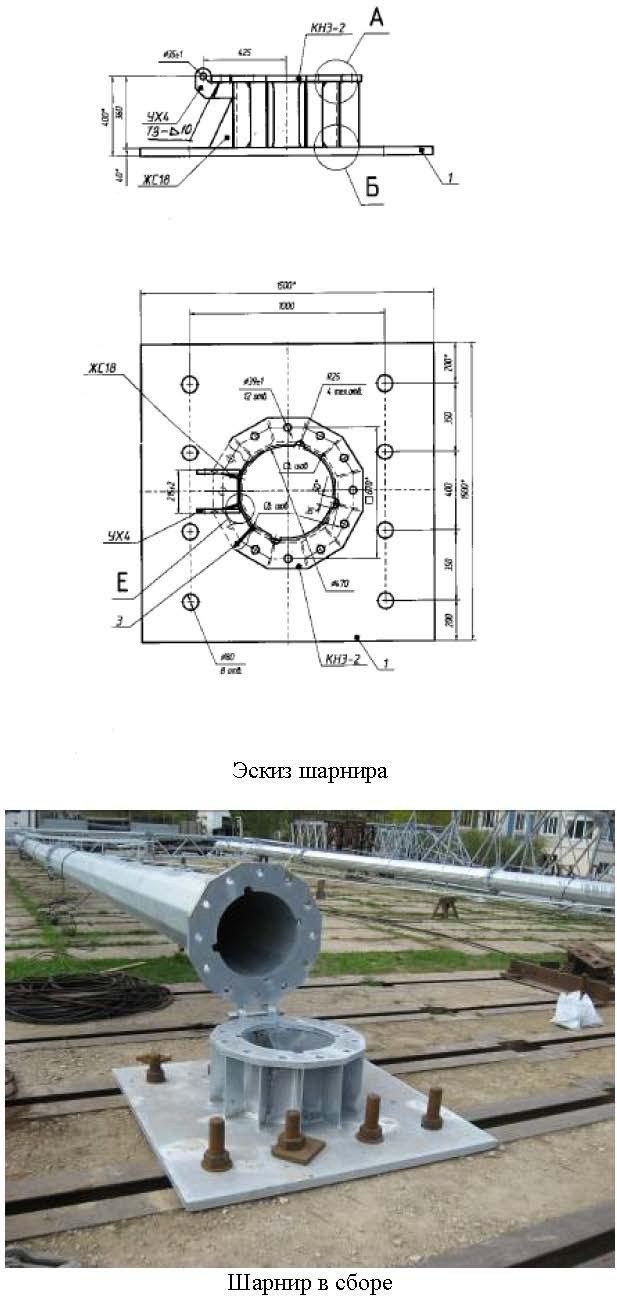 Предназначен для монтажа стальной многогранной опорыМарки- ровка изделияРазмеры изделия, ммМасса изделия, кгГрафическое изображение изделияОбласть примененияШ-1-1500 × 430 × 22040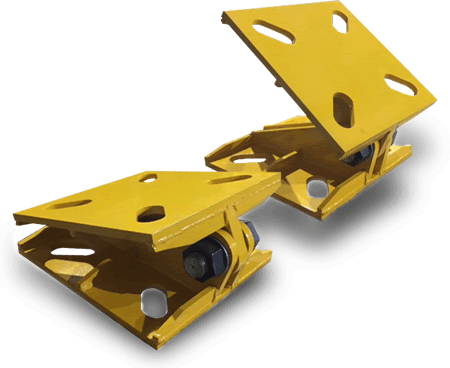 Предназначен для подъёма типовых и унифицированных стальных свободностоящих опор и опор на оттяжках ВЛ 35-330 кВ методом поворотаШ-3500 × 430 × 22040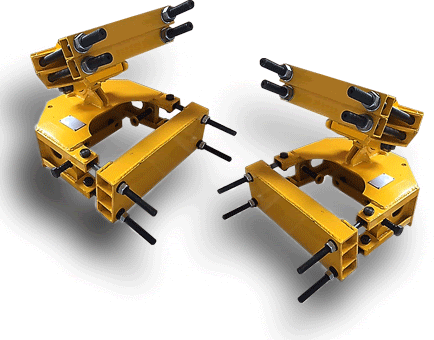 Предназначен для установки (демонтажа) металлических опор на оттяжках ВЛ 500 кВ типа ПП-500 методом пово- рота.CETOP RP101P78 × 81 × 500,4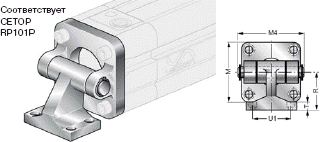 Применяется для монтажа цилиндровШарнир мачт30 × 43 × 100,2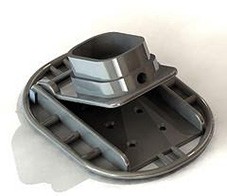 Применяется для монтажа мачтПетли воротные приварные усиленные В 34П/Л50 × 300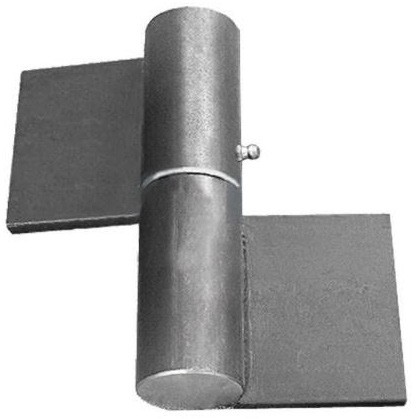 Предназначен для металличе- ских складских воротУДК 624.05Юрий Николаевич Казаков, д-р техн. наук, профессорАнтон Славикович Антаносян, студент (Санкт-Петербургский государственный архитектурно-строительный университет)E-mail: anton.antanosyan@gmail.comJuri Nikolaevich Kazakov, Dr. Sci. Tech., РrofessorAnton Slavikovich Antanosian, student (Saint Petersburg State Universityof Architecture and Civil Engineering)E-mail: anton.antanosyan@gmail.comОсновные показателиМонолитПанельКирпичСкорость строительства4 этажа в месяц4–5 этажей в месяц2–2,5 этажа в месяцОграничения по высотеТолько противопожар- ные25 этажей18 этажейОграждающие конструкцииГазобетон (либо моно- лит) + утеплитель ++ облицовочный материал (кирпич, штукатурка или кера- могранит); толщина 480–500 ммЖелезобетонная па- нель + утеплитель ++ штукатурка; толщина 240–280 ммКирпич + утеплитель ++облицовочный мате- риал (чаще кирпич); от 500 ммСрок эксплуатации здания100 лет100 лет100 летСвободные планировкаВозможны с некото- рыми ограничениямиНевозможныВозможны с суще- ственными ограниче- ниямиВысота потолковМожет быть любой (привязана толькок высоте применяемой опалубки и распоров)Ограничена габаритами панели (2,5 м или 2,7 м)Варьируется от 2,4до 4,5 мВид зданияМонолитныйКрупнопанельныйКирпичныйТрудозатраты, чел.-ч29518123927156УДК 624.05Юрий Николаевич Казаков, д-р техн. наук, профессор Наталья Юрьевна Груша, магистрОлег Александрович Тимощук, канд. техн. наук, доцент(Санкт-Петербургский государственный архитектурно-строительный университет)E-mail: nataliagrushaa@mail.ruJuri Nikolaevich Kazakov, Dr. Sci. Tech., Рrofessor Natalya Yurievna Grusha,master studentOleg Alexandrovich Timoschyk, PhD in Sci. Tech., Associate Professor (Saint Petersburg State Universityof Architecture and Civil Engineering)E-mail: nataliagrushaa@mail.ruУДК 69.057Дмитрий Сергеевич Киркин, бакалавр (Санкт-Петербургский государственный архитектурно-строительный университет) E-mail: recedive22@gmail.comDmitry Sergeevich Kirkin, bachelor (Saint Petersburg State Universityof Architecture and Civil Engineering)E-mail: recedive22@gmail.comПоказательМелко- блочная (МБ)Каркасно- панельная (КП)Крупно- панельная (КПД)Объемно- блочная (ОБД)Сборно-монолитные системыСборно-монолитные системыПоказательМелко- блочная (МБ)Каркасно- панельная (КП)Крупно- панельная (КПД)Объемно- блочная (ОБД)КУБ 2.5МОССТип каркасакаркаснаякаркаснаяс внутрен- ним карка- сомбескар- каснаярамно-связевыйрамно-связевыйОбеспечение свободных планировочных решенийобеспечиваетсяобеспечиваетсянетнетобеспечиваетсяобеспечиваетсяМаксимальная этажность202530162525Расход железобетона(в т. ч. монолитного), куб. м/кв. м общей площади0,12 (0,10)0,14 (0,01)0,3 (0,01)0,27 (0,01)0,18 (0,02)0,25 (0,06)Расход стали (в перекры- тии / в каркасе), кг/кв. м6,411,128,514,5-3412,4 / 16,326 / 13,3Расход материалов на ограждающие конструк- ции куб. м0,720,050,050,050,30,3Удельный весь строи- тельной системы, т/кв. м0,580,510,720,420,530,38Максимальный вес эле- мента, т58,591066Затраты труда рабочих, чел-ч/1 кв. м0,740,710,600,300,380,40Затраты труда механиз- мов, маш-ч/1 кв. м0,060,120,100,040,060,09Наиболее затратная руч- ная работа, %492318561637Наиболее затратная меха- низированная работа, %553528792539Уровень ручного труда,%92,985,785,987,787,281,0Уровень механизации, %7,114,314,112,312,819,0Продолжительность строительства, %8991100364780Общий расход энергии, кВт/1 кв.м5,111,09,74,15,78,7Мелко- блочная (МБ)Каркасно- панельная (КП)Крупно панельная (КПД)Объемно- блочная (ОБД)КУБ 2.5МОССНедостаткиНаличие сварочных работ при монтаже основных элементов каркаса++++++НедостаткиНаличие «мокрых» процессов при устройстве стыков+++−++НедостаткиМалый диапазон шага колонн−++++−НедостаткиПотребность в специальном оборудовании для изготовления элементов каркаса−−−−−+НедостаткиПотребность в высокой квали- фикации рабочих и постоянном техническом контроле произ- водства работ−−−+−+НедостаткиНеобходимость в дополнитель- ных мероприятиях при произ- водстве работ в зимнее время (при производстве бетонных работ) – использование проти- воморозных добавок, греющей опалубки и т. п.+−−−++Мелко- блочная (МБ)Каркасно- панельная (КП)Крупно панельная (КПД)Объемно- блочная (ОБД)КУБ 2.5МОССДостоинстваВысокая степень готовности элементов каркаса−−−+++ДостоинстваПростота монтажа элементов конструкций−−++++ДостоинстваСнижение трудоемкости работ−−−+++ДостоинстваСнижение сроков строительства−−−++−ДостоинстваСвобода планировочных реше- ний+−−−++ДостоинстваМинимальное количество монтажной оснастки, машини механизмов при производстве работ−−−−++ДостоинстваСнижение удельного веса кон- струкций−−−−++УДК 624.131Владимир Викторович Конюшков, канд. техн. наук, доцентНиколай Николаевич Олейник, магистрант Сабина Наилевна Сулейманова, бакалавр Илья Сергеевич Колюкаев, бакалавр (Санкт-Петербургский государственный архитектурно-строительный университет) E-mail: v.konyushkov@yandex.ru, oleyniknn@gmail.com,sabina.syl@mail.ru, ilja.xd@yandex.ruVladimir Victorovich Konyushkov, PhD in Sci. Tech, Associate Professor Nikolay Nikolaevich Oleynik , undergraduate Sabina Nailevna Suleymanova, bachelor Ilya Sergeevich Kolyukayev, bachelor(Saint Petersburg State University of Architecture and Civil Engineering) E-mail: v.konyushkov@yandex.ru,oleyniknn@gmail.com, sabina.syl@mail.ru,ilja.xd@yandex.ruГеологический разрезЗначение конечной нелинейной осадки по методу СП 23.13330.2018, ммЗначение конечной нелинейной осадки по методу из Пособия, ммⅠ456510Ⅱ364370УДК 624.134Александра Евгеньевна Копосова, магистрантВалерий Валерьевич Латута, канд. техн. наук(Санкт-Петербургский государственный архитектурно-строительный университет) E-mail: Ahsasavosopok@yandex.ru,E-mail: latuta@mail.ruAleksandra Evgenievna Koposova, undergraduateValery Valerevich Latuta,PhD in Sci. Tech. (Saint Petersburg State Universityof Architecture and Civil Engineering)E-mail: Ahsasavosopok@yandex.ru,E-mail: latuta@mail.ruУДК 69.034.3Яна Игоревна Кукушкина, магистрАнтонина Федоровна Юдина, д-р техн. наук, профессор(Санкт-Петербургский государственный архитектурно-строительный университет) E-mail: yanikku2017@yandex.ru,yudinaantonina2017@mail.ruYana Igorevna Kukushkina, master studentAntonina Fyodorovna Yudina,Dr. Sci. Tech., Professor (Saint Petersburg State Universityof Architecture and Civil Engineering)E-mail: yanikku2017@yandex.ru, yudinaantonina2017@mail.ruУДК 693.547.3Александр Андреевич Лазарев, студент Елизавета Владимировна Гармс, студент (Новосибирский архитектурно-строительный университет (Сибстрин))E-mail: laz.alexx98@yandex.ruAlexandr Andreevich Lazarev, student Elizabeth Vladinirovna Garms, student (Novosibirsk University of Architecture and Civil Engineering (Sibstrin))E-mail: laz.alexx98@yandex.ruРис. 1. Общий вид лабораторноймодели колонныРис. 2. Расположение греющего проводана внутренней поверхности опалубкиМатериалыРасход материалов на 1 м3, кгМатериалыСтандартный бетон В 22,5Модельное телоЩебень диабазовый ФР 5-20. ГОСТ 10268-7012501250Песок кварцевый речной Криводановского карьера Мкр = 1.8. ГОСТ 10268-70530530Портландцемент М 400. ГОСТ 10178-68450–Молотый песок (Sуд= 2900 см2/г)–450Вода техническая ГОСТ 2874-54180180Объемная масса бетона, кг/м324102410График№Коэффициент αКоэффициент βРасчетная формула (7)Расчётная криваяСлучай малой мощности, 33,0ВАСлучай малой мощности, 33,0ВАСлучай малой мощности, 33,0ВАСлучай малой мощности, 33,0ВАСлучай малой мощности, 33,0ВА4.2,04,0T1 = 7T1,exact(t; 0,5) – 8T = T15.1,443,0T1 = 5T1,exact(t; 0,5) – 7T = T16.1,454,0T10 = 8T10,exact(t; 0,5) – 10T = T107.2,02,0T10 = 2T10,exact(t; 0,5) – 3T = T10Случай средней мощности, 169,5 ВАСлучай средней мощности, 169,5 ВАСлучай средней мощности, 169,5 ВАСлучай средней мощности, 169,5 ВАСлучай средней мощности, 169,5 ВА8.1,432,0T1 = 7T1,exact(t; 0,5) – 10T = T19.1,454,0T1 = 26T1,exact(t; 0,5) – 30T = T110.2,04,0T10 = 25T10,exact(t; 0,5) – 29T = T1011.1,443,0T10 = 15T10,exact(t; 0,5) – 19T = T10Случай большой мощности, 347,4 ВАСлучай большой мощности, 347,4 ВАСлучай большой мощности, 347,4 ВАСлучай большой мощности, 347,4 ВАСлучай большой мощности, 347,4 ВА12.2,04,0T1 = 42T1,exact(t; 0,5) – 51T = T113.1,443,0T1 = 27T1,exact(t; 0,5) – 31T = T114.1,454,0T10 = 45T10,exact(t; 0,5) – 50T = T10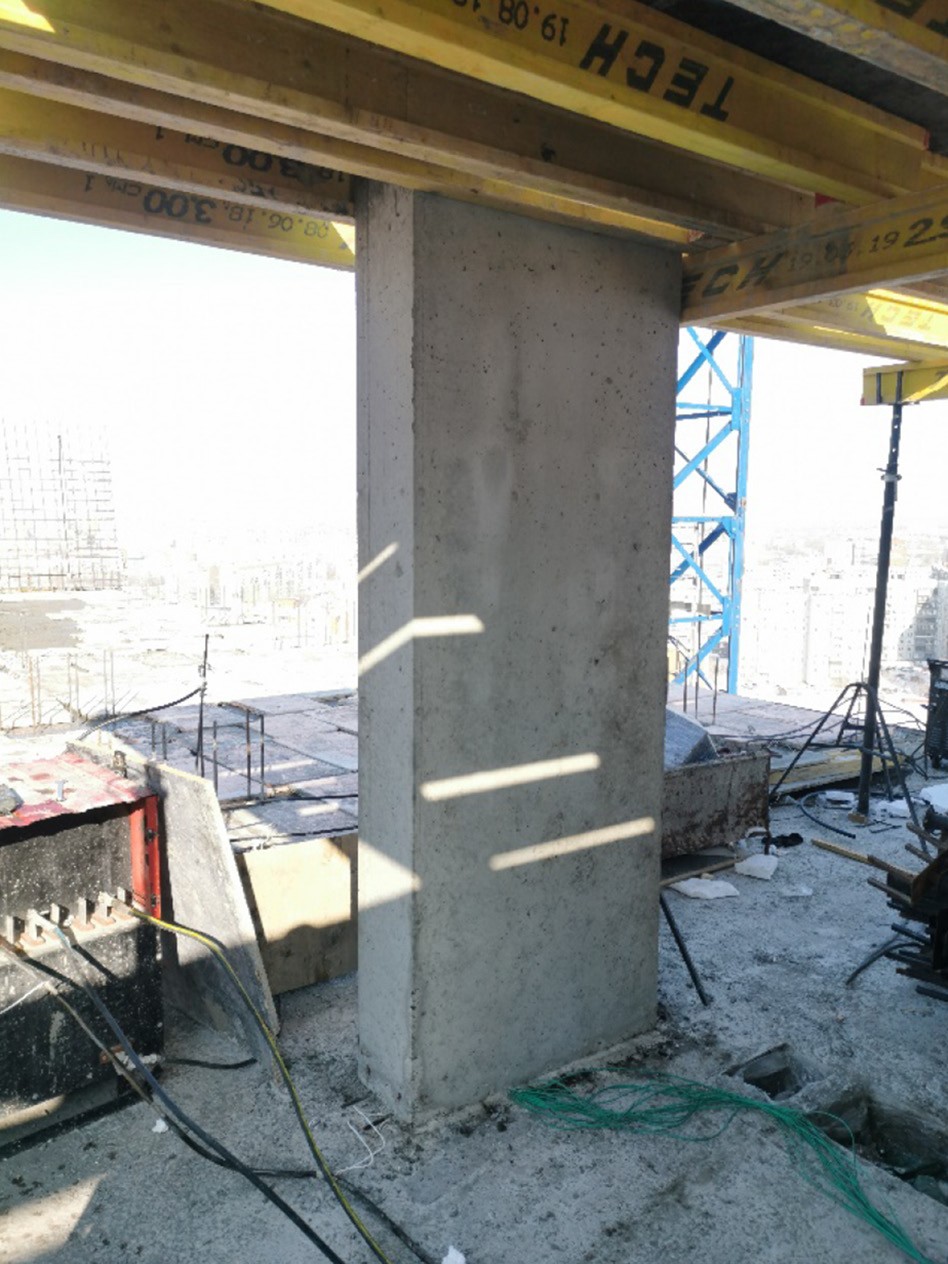 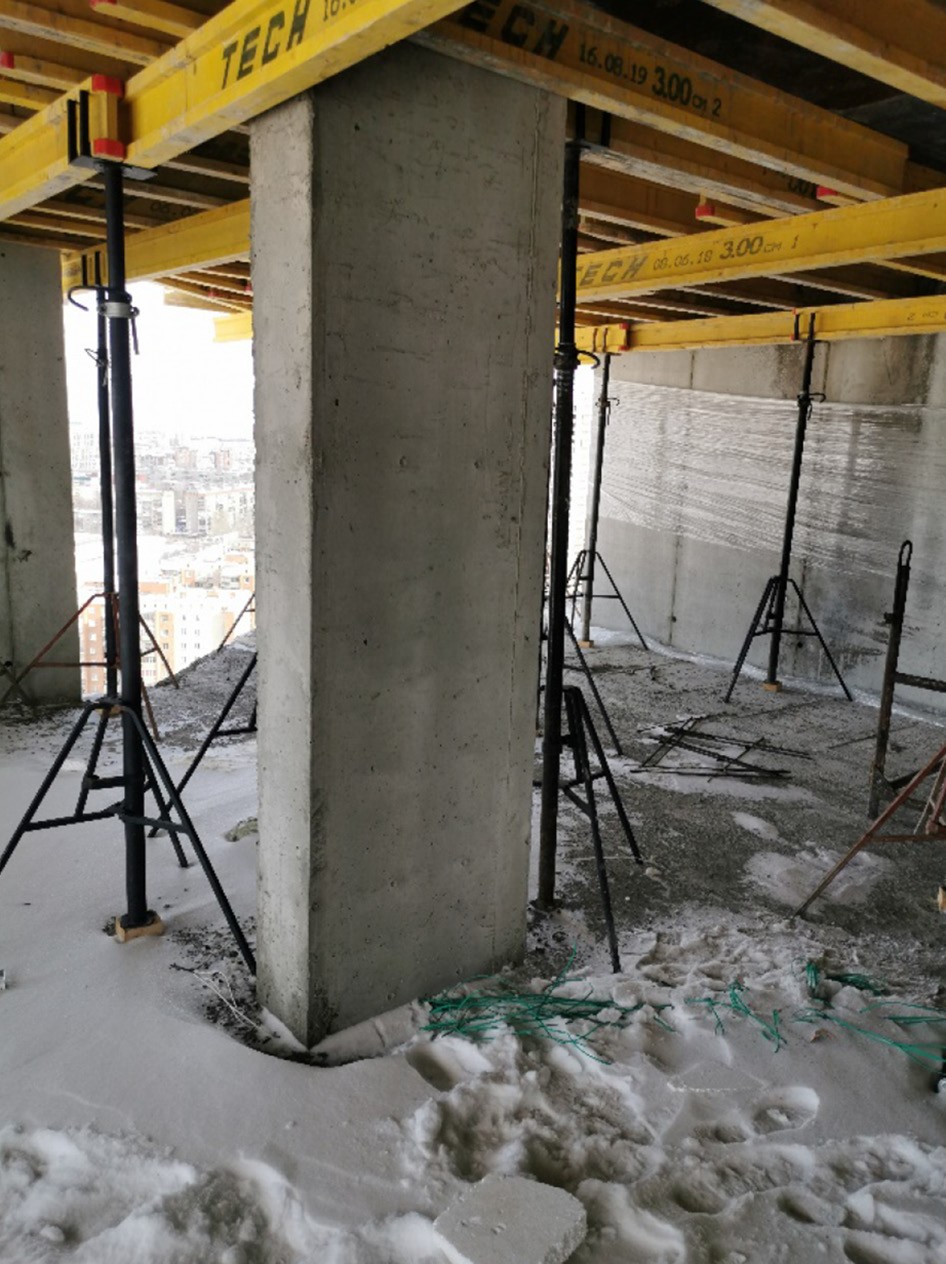 Рис. 7. Колонна сечением 300 × 1200 мм после распалубкиРис. 8. Колонна сечением 300 × 800 мм после распалубкиГрафик№Коэффициент αКоэффициент βРасчетная формула (7)Расчётная кривая201,432,0T1 = 7T1,exact(t; 0,5) – 10T = T1211,454,0T1 = 26T1,exact(t; 0,5) – 30T = T1222,04,0T1 = 42T1,exact(t; 0,5) – 51T = T1231,443,0T1 = 27T1,exact(t; 0,5) – 31T = T1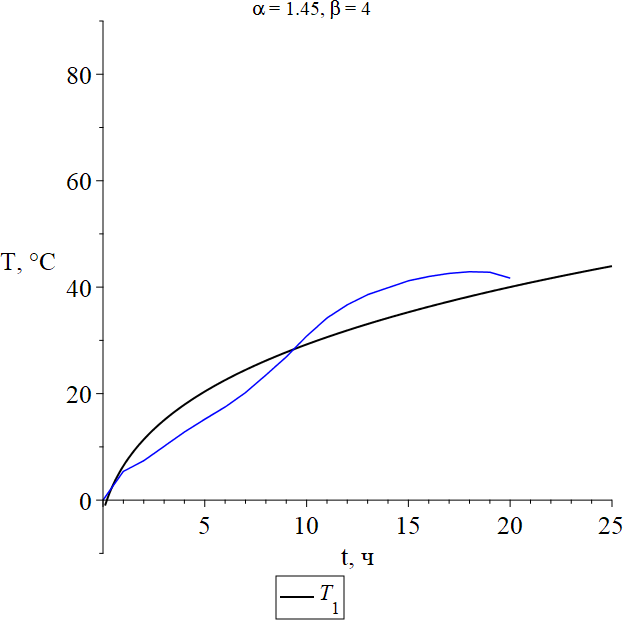 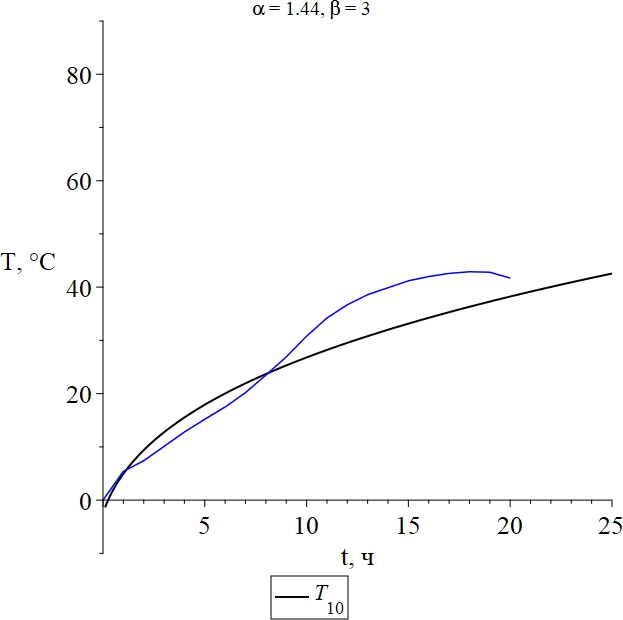 Рис. 9Рис. 10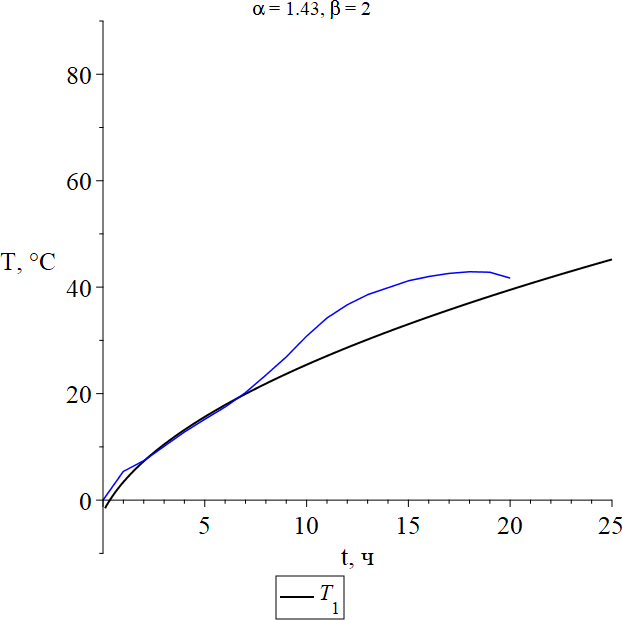 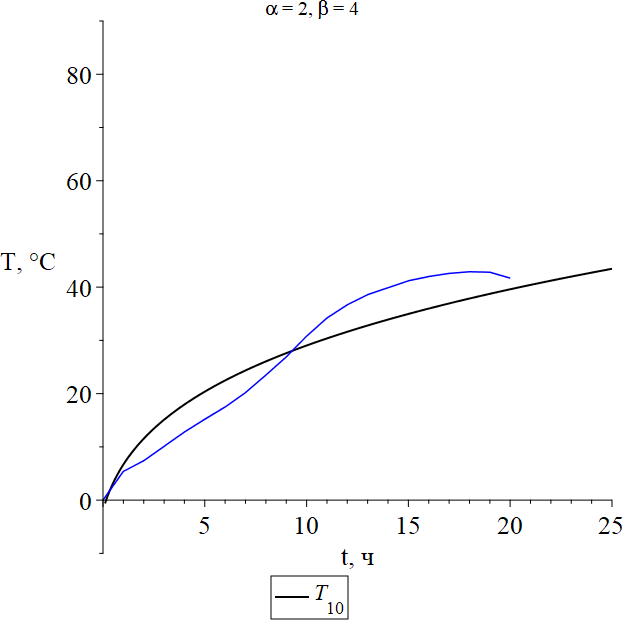 Рис. 11Рис. 12График№Коэффициент αКоэффициент βРасчетная формула (7)Расчётная кривая241,432,0T1 = 7T1,exact(t; 0,5) – 10T = T1251,454,0T1 = 26T1,exact(t; 0,5) – 30T = T1262,04,0T1 = 42T1,exact(t; 0,5) – 51T = T1271,443,0T1 = 27T1,exact(t; 0,5) – 31T = T1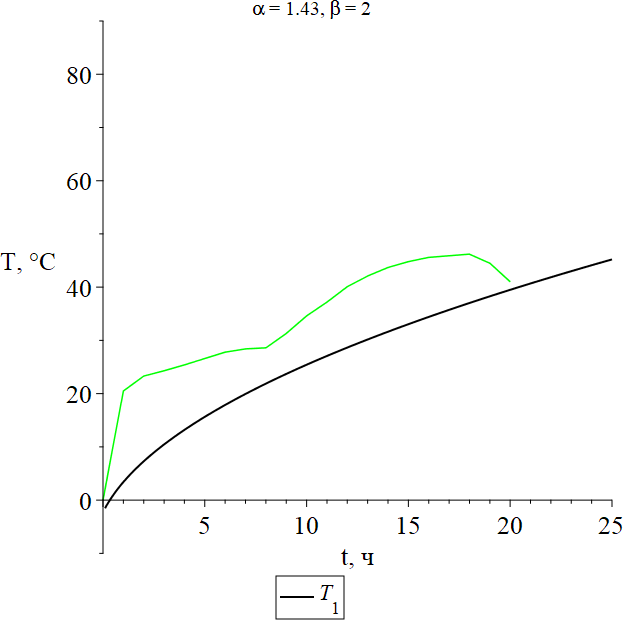 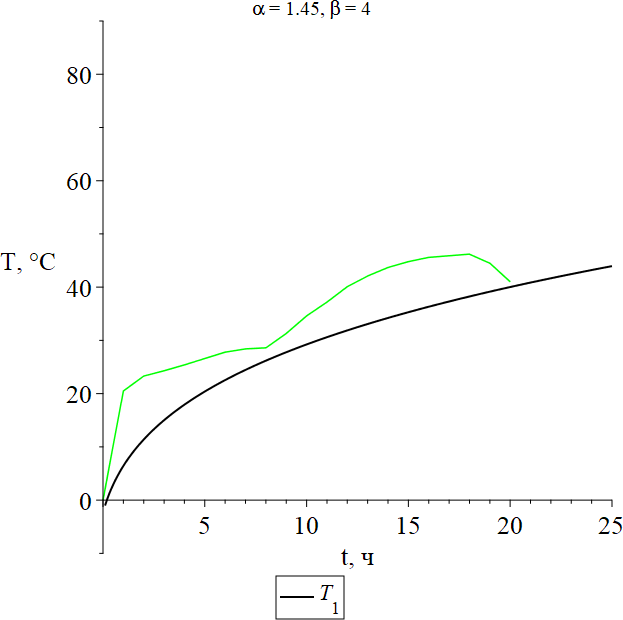 Рис. 13Рис. 14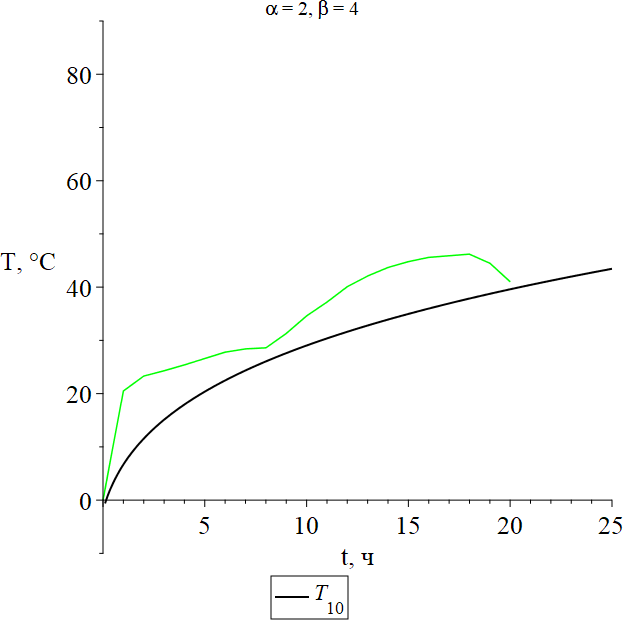 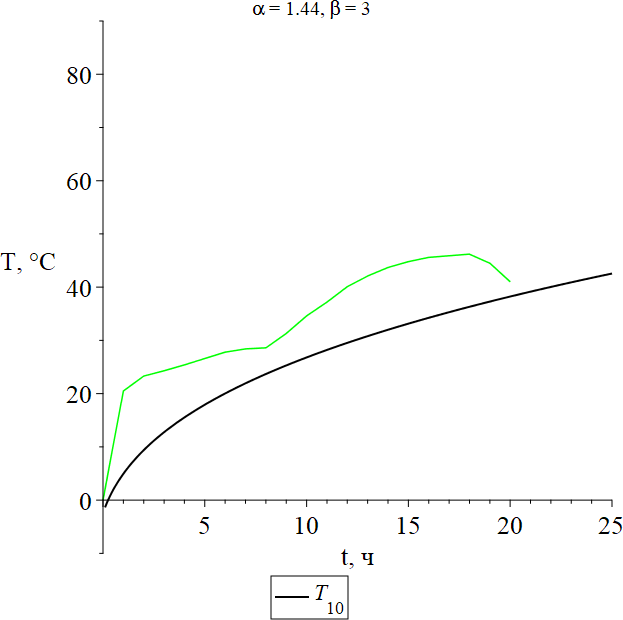 Рис. 15Рис. 16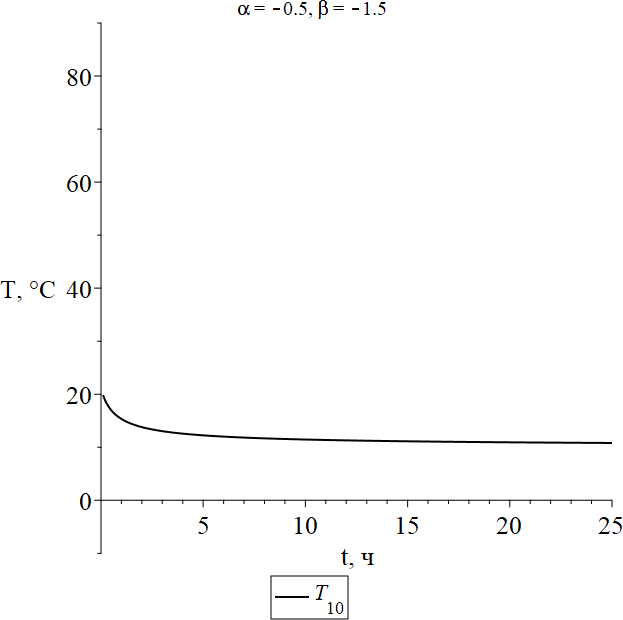 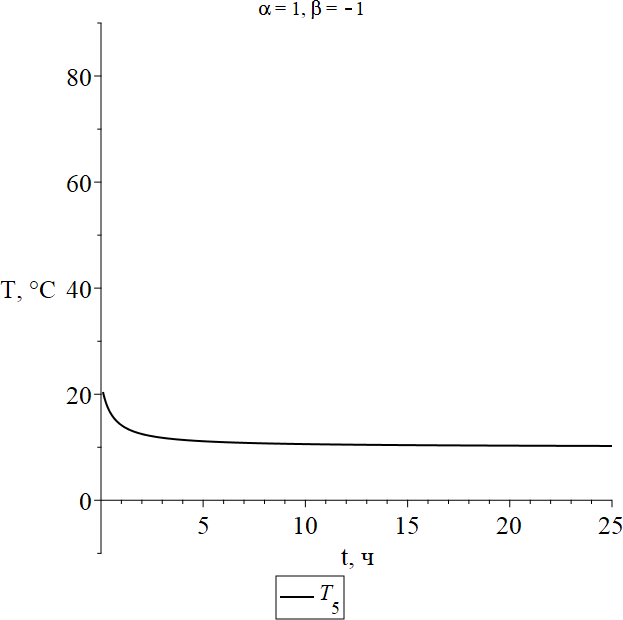 Рис. 17Рис. 18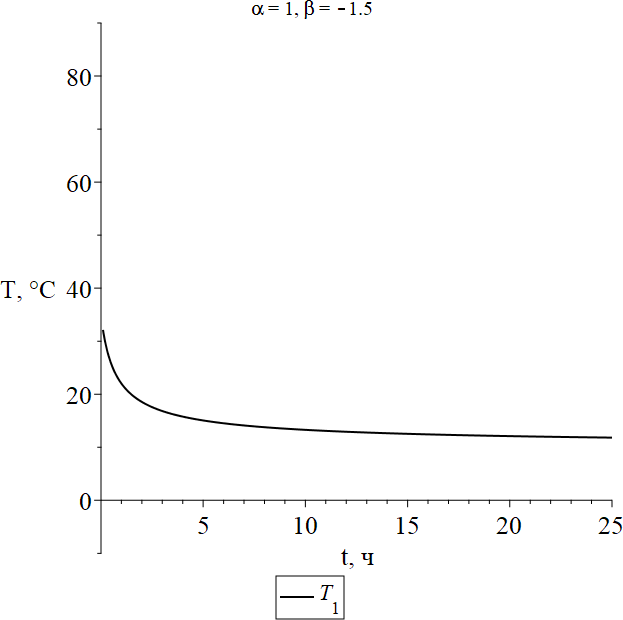 Рис. 19УДК 69.059.25Мария Андреевна Лангольф, студент (Санкт-Петербургский государственный архитектурно-строительный университет) E-mail: langolf.mari@mail.ruMaria Andreevna Langolf, student (Saint Petersburg State Universityof Architecture and Civil Engineering)E-mail: langolf.mari@mail.ruУДК 693.5Максим Алексеевич Левченко, магистрант (Санкт-Петербургский государственный архитектурно-строительный университет) E-mail: gtx525@yandex.ruMaksim Alekseevich Levchenko, undergraduate (Saint-Petersburg State Universityof Architecture and Civil Engineering)E-mail: gtx525@yandex.ruУДК 624.155.15Сергей Александрович Лукин, бакалавр (Российский государственный гидрометеорологический университет) E-mail: sergei554.ru@mail.ruSergey Aleksandrovich Lukin, bachelor (Russian State HydrometeorologicalUniversity)E-mail: sergei554.ru@mail.ruКомбинация материаловКоэффициент тренияКоэффициент тренияКомбинация материаловСухие поверхностиПоверхности со смазкойСталь – Сталь0,16; 0,1-0,120,10-0,12; 0,05-0,1УДК 692.232.45Ксения Константиновна Мирко, магистрантГела Духунаевич Макаридзе, канд. техн. наук, доцент(Санкт-Петербургский государственный архитектурно-строительный университет)E-mail: kseniia.mirko@gmail.comKseniya Konstamtinovna Mirko, undergraduateGela Duchunaevich Makaridze, PhD in Sci. Tech., Associate Professor (Saint Petersburg State Universityof Architecture and Civil Engineering)E-mail: kseniia.mirko@gmail.comУДК 624.152Даниил Анатольевич Миронов, главный инженер ООО «Геосфера» Елизавета Сергеевна Лосева, аспирант (Санкт-ПетербургскийГорный университет)E-mail: mirka.geotechnic@gmail.com E-mail: elizaveta_loseva@mail.ruDaniil Anatolyevich Mironov, Chief Engineer of Geosphera LLCElizaveta Sergeevna Loseva, postgraduate student(Saint Petersburg Mining University)E-mail: mirka.geotechnic@gmail.comE-mail: elizaveta_loseva@mail.ruКонтролируемые параметрыПрибор для контроляМетод и объем контроляВеличина отклоненияУсловная вязкостьВискозиметр СПВ-5Измерительный. Свежеприготовленный,из накопительной емкости, перед подачей в заходку. Для каждого замеса или один раз в сутки17–30 секВодоотдачаВМ-6Измерительный. Свежеприготовленный,из накопительной емкости, перед подачей в заходку. Для каждого замеса или один раз в суткиНе более 30 см3 за 30 мин.Содержание пескаОтстойник ОМ-2Измерительный. Свежеприготовленный,из накопительной емкости, перед подачей в заходку. Для каждого замеса или один раз в суткиНе более 4 %Суточный отстой водыМерный цилиндрИзмерительный. Свежеприготовленный,из накопительной емкости, перед подачей в заходку. Для каждого замеса или один раз в суткиНе более 4%Толщина глинистой коркиВМ-6Измерительный. Свежеприготовленный,из накопительной емкости, перед подачей в заходку. Для каждого замеса или один раз в суткиНе более 4 ммПлотность раствораАреометр АГ-2Измерительный. Свежеприготовленный,из накопительной емкости, перед подачей в заходку. Для каждого замеса или один раз в сутки1,03–1,10 г/см3Водородный показатель (рН)Лакмусовая бумагаИзмерительный. Свежеприготовленный,из накопительной емкости, перед подачей в заходку. Для каждого замеса или один раз в сутки8–11УДК 624.152Даниил Анатольевич Миронов, главный инженер ООО «Геосфера» Елизавета Сергеевна Лосева, аспирант(Санкт-Петербургский Горный университет)E-mail: mirka.geotechnic@gmail.com,E-mail: elizaveta_loseva@mail.ruDaniil Anatolyevich Mironov, Chief Engineer of Geosphera LLC Elizaveta Sergeevna Loseva, postgraduate student(Saint Petersburg Mining University)E-mail: mirka.geotechnic@gmail.com,E-mail: elizaveta_loseva@mail.ru№ сваиДлина сваи L, мВозраст бетонаВозраст бетонаВозраст бетонаВозраст бетонаВозраст бетонаВозраст бетонаВозраст бетонаВозраст бетонаВозраст бетонаВозраст бетона№ сваиДлина сваи L, м3377141421212828№ сваиДлина сваи L, мСкорость С (м/с), прочность R (МПа)Скорость С (м/с), прочность R (МПа)Скорость С (м/с), прочность R (МПа)Скорость С (м/с), прочность R (МПа)Скорость С (м/с), прочность R (МПа)Скорость С (м/с), прочность R (МПа)Скорость С (м/с), прочность R (МПа)Скорость С (м/с), прочность R (МПа)Скорость С (м/с), прочность R (МПа)Скорость С (м/с), прочность R (МПа)122.43720,532,23767,633,03823,533,93881,934,83908,835,2222.43763,2532,93792,933,43801,933,53941,935,83919,635,4322.43696,331,83774,233,13781,733,23910,535,33935,735,7422.43742,632,63691,631,83843,534,23867,534,63939,135,7522.43783,433,23798,433,53846,534,23915,335,33929,935,6Среднее значение:Среднее значение:3741,232,63764,932,93819,433,83903,435,23926,635,5Размеры образцов, ммВозраст бетонаВозраст бетонаВозраст бетонаВозраст бетонаВозраст бетонаВозраст бетонаВозраст бетонаВозраст бетонаВозраст бетонаВозраст бетонаРазмеры образцов, мм3377141421212828Размеры образцов, ммСкорость С (м/с), прочность R (МПа)Скорость С (м/с), прочность R (МПа)Скорость С (м/с), прочность R (МПа)Скорость С (м/с), прочность R (МПа)Скорость С (м/с), прочность R (МПа)Скорость С (м/с), прочность R (МПа)Скорость С (м/с), прочность R (МПа)Скорость С (м/с), прочность R (МПа)Скорость С (м/с), прочность R (МПа)Скорость С (м/с), прочность R (МПа)100 × 100 × 1003981,136,44021,637,04070,437,84128,738,84171,639,4УДК 620.97Вера Андреевна Мосокина, магистрант (Санкт-Петербургский государственный архитектурно-строительный университет) E-mail: Phoebe-22 @mail.ruVera Andreevna Mosokina, undergraduate (Saint Petersburg State Universityof Architecture and Civil Engineering)E-mail: Phoebe-22 @mail.ruУДК 69.051Вера Андреевна Мосокина, магистрант(Санкт-Петербургский государственный архитектурно-строительный университет)E-mail: Phoebe-22 @mail.ruVera Andreevna Mosokina,undergraduate (Saint Petersburg State Universityof Architecture and Civil Engineering)E-mail: Phoebe-22 @mail.ruУДК 698.7Андрей Викторович Пламадяла, студент Наталья Леонидовна Лукина, ассистент (Санкт-Петербургский государственный архитектурно-строительный университет) E-mail: pav69238@yandex.ru,E-mail: lukina.nataly@mail.ruAndrey Viktorovich Plamadala, student Nataliya Leonidovna Lukinа, assistant (Saint Petersburg State Universityof Architecture and Civil Engineering)E-mail: pav69238@yandex.ru, E-mail: lukina.nataly@mail.ruУДК 698.7Андрей Викторович Пламадяла, студент (Санкт-Петербургский государственный архитектурно-строительный университет) E-mail: pav69238@yandex.ruAndrey Viktorovich Plamadеala, student(Saint Petersburg State University of Architecture and Civil Engineering) E-mail: pav69238@yandex.ruУДК 69.059.35Илья Вячеславович Платонов, магистрант (Санкт-Петербургский государственный архитектурно-строительный университет) E-mail: yudinaantonina2017@mail.ruIlya Vyacheslavovich Platonov, undergraduate (Saint Petersburg State Universityof Architecture and Civil Engineering)E-mail: yudinaantonina2017@mail.ruУДК 692.113Анна Григорьевна Погода, магистрант (Санкт-Петербургский государственный архитектурно-строительный университет) E-mail: pogoda.ann@gmail.comAnna Grigorievna Pogoda, undergraduate (Saint Petersburg State Universityof Architecture and Civil Engineering)E-mail: pogoda.ann@gmail.com№ п/пНаименование профессииРазрядКол-воОсновные обязанности1Машинист монтажного крана61Управление и контроль за состоя- нием технических средств2Машинист копра (УСВ)61Управление и контроль за состоя- нием технических средств3Копровщик-стропальщик51Такелажные работы, осмотр ос- настки, руководство подачей и рас- кладкой свай, разметка свай4То же31Такелажные работы, осмотр ос- настки, руководство подачей и рас- кладкой свай, разметка свай5Электросварщик51Очистка от бетона и совмещение фланцев свай, электродуговая сварка, зачистка шва от шлака.№Этап погруженияВремя производства работ, минВремя производства работ, минВремя производства работ, минВремя производства работ, минВремя производства работ, минВремя производства работ, минВремя производства работ, минВремя производства работ, минВремя производства работ, минВремя производства работ, минВремя производства работ, мин№Этап погруженияНомер погружаемой сваиНомер погружаемой сваиНомер погружаемой сваиНомер погружаемой сваиНомер погружаемой сваиНомер погружаемой сваиНомер погружаемой сваиНомер погружаемой сваиНомер погружаемой сваиНомер погружаемой сваиПроцент этапа от погружения сваи (вкл. все процессы), %№Этап погружения123456789Сред. знач.Процент этапа от погружения сваи (вкл. все процессы), %1Строповка сваи2,403,152,504,253,402,352,505,053,453,453,872Подъем нижней сек- ции сваи; заводка ее в зажимное устрой- ство;5,323,223,404,555,283,434,554,245,184,554,783Погружение нижней секции составной сваи С120.40 НСв411,2514,5813,4012,3314,5212,2518,4615,1610,4014,2412,394Подъем верхней секции сваи, завод- ка ее в зажимное устройство4,124,052,553,454,153,535,153,404,424,124,435Очистка от бетонаи совмещение флан- цев свай1,302,301,523,051,452,152,282,463,502,423,016Электродуговая сварка; зачистка шва от шлака48,5053,2048,2439,3448,2049,3155,3251,4442,1748,3942,287Нанесение антикор- розийной защиты ++ время высыхания23,028,1535,2030,1526,1021,1029,3431,2721,4727,3022,728Погружение состав- ной ж/б сваи5,306,127,255,155,536,448,124,226,236,046,52Среднее время погружения сваиСреднее время погружения сваиСреднее время погружения сваиСреднее время погружения сваиСреднее время погружения сваиСреднее время погружения сваиСреднее время погружения сваиСреднее время погружения сваиСреднее время погружения сваиСреднее время погружения сваиСреднее время погружения сваи2ч 12м∑ = 100%№Количество свай, шт.Затраченное время, мин.Объект1375Малохтинский пр., д.682423Пригородный проспект , участок 307 кран 53415Пригородный проспект , участок 307 кран 44420Пригородный проспект , участок 307 кран 35132102Петровская коса, д. 7/2, корпус А16233167Витебский пр., дом 15 паркинг 6-77276715ул. Магнитогорская, д. 11, 5 очередь8630208Пригородный проспект , участок 307 корпус 59674171Пригородный проспект , участок 307 корпус 6УДК 624.131Вячеслав Михайлович Полунин, аспирант(Санкт-Петербургский государственный архитектурно-строительный университет)E-mail: n1ce2u@yandex.ruViacheslav Mikhailovich Polunin,postgraduate student (Saint Petersburg State Universityof Architecture and Civil Engineering)E-mail: n1ce2u@yandex.ruНаименование ИГЭМодель грунтаУдельный вес, кН/м3Модуль дефор- мации Е, МПаУгол внутрен- него трения, °Сцеплениес, кПа1.Насыпной (tqV)Мора-Кулона (недренированный А)181010102.Песок, ср.плот. (mlV)Мора-Кулона (недренированный А)1924240.13.Суглинок тек. пласт. (lgIII)Мора-Кулона (недренированный А)187884.Супесь, пла- стичная(gIII)Мора-Кулона (недренированный А)20131515ИсточникКритерийГОСТ Р 52892-2007Вибрация и ударВеличина виброскорости, v, мм/с. Зависит от преобладающей частоты, Гц; категории сооружения.ВСН 490-87Величина виброускорения, а, м/с2. Зависит от категории сооружения; кате- гории грунтового основания.ТСН 50-302-2004Величина виброускорения, а, м/с2. Зависит от категории сооружения.УДК 620.92Ксения Сергеевна Попова, магистрант (Санкт-Петербургский государственный архитектурно-строительный университет) E-mail: kpopovaksenia@mail.ruKsenia Sergeevna Popova, undergraduate (Saint Petersburg State Universityof Architecture and Civil Engineering)E-mail: kpopovaksenia@mail.ruУДК 620.91Ксения Сергеевна Попова, магистрант (Санкт-Петербургский государственный архитектурно-строительный университет) E-mail: kpopovaksenia@mail.ruPopova Ksenia Sergeevna, undergraduate (Saint Petersburg State Universityof Architecture and Civil Engineering)E-mail: kpopovaksenia@mail.ruУДК 624.154Сергей Сергеевич Решетников, директор по инжинирингу (СИНТЕК)E-mail: serega-mv@mail.ruSergei Sergeevich Reshetnikov, Director of Engineering (SINTEK)E-mail: serega-mv@mail.ruУДК 699.865Александра Олеговна Романова, студент (Санкт-Петербургский государственный архитектурно-строительный университет) E-mail: rom_aleksandra@mail.ruAleksandra Olegovna Romanova, student (Saint Petersburg State Universityof Architecture and Civil Engineering)E-mail: rom_aleksandra@mail.ruНаименование материалаТолщина материала стены, ммТолщина слоя жидкой теплоизоляции(расчетная), ммТолщина слоя жидкой теплоизоляции (округленная), ммРасход при нанесении кистью, л/м2Кирпич2504005306702,331,871,460,892,521,512,82,221,71,15Бетон2503501,661,3121,52,251,7Пенобетон3004001,571,251,511,71,15Керамзитобетон3004001,891,3721,52,251,7Металл0,40,60,82,161,741,582,5222,82,252,25Дерево1502001,410,671,511,71,15Наименование работКоличествоОбщая стоимость, тыс. руб.1. Монтаж минераловатных плит100 м298,472. Штукатурка по сетке без устройства каркаса, улучшенная100 м239,283. Окраска фасадов с лесов по подготовленной поверхности100 м23,62в том числе строительные материалыв том числе строительные материалыв том числе строительные материалыМинераловатные плиты17,03 м334,53Крепежные элементы1150 шт.42,44Штукатурный раствор3,2 м37,33Гвозди строительные2,6 кг0,15Армирующая сетка рабица 15х15110 м26,50Краска водоэмульсионная38 кг2,48в том числе трудовые затратыв том числе трудовые затратыв том числе трудовые затратыТрудоемкостьчел-час144,34Машиноемкостьмаш-час3,20Итого по смете141,37Расходы на теплоизоляционные работы100%16,26Расходы на отделочные работы105%12,54ИТОГО:169,20Прибыль (теплоизоляционные работы)70%11,38Прибыль (отделочные работы)55%6,89Итого сметной прибыли18,28ИТОГО:188,45НДС20%37,69ВСЕГО226,14 тыс. руб.Стоимость 1 м22,26 тыс. руб.Наименование работКоличествоОбщая стоимость, тыс. руб.1. Очистка поверхности от пыли и грязи щетками100 м28,582. Грунтовка бетонных поверхностей100 м21,593. Окраска фасада с лесов жидкой теплоизоляцией100 м237,654. Окраска фасадов с лесов силикатная100 м27,31в том числе строительные материалыв том числе строительные материалыв том числе строительные материалыГрунтовка15,5 л0,88Жидкая теплоизоляция100 л36,29Краска силикатная46 кг5,73Жидкость гидрофобизирующая24 кг0,20в том числе трудовые затратыв том числе трудовые затратыв том числе трудовые затратыТрудоемкостьчел-час35,75Машиноемкостьмаш-час1,83Итого по смете55,13Расходы на теплоизоляционные работы90 %7,08Расходы на отделочные работы105 %2,75ИТОГО:65,23Прибыль (теплоизоляционные работы)70 %4,96Прибыль (отделочные работы)55 %1,52Итого сметной прибыли6,47Расходы на транспортировку3,03ИТОГО:74,47НДС20 %14,89ВСЕГО89,36 тыс. руб.Стоимость 1 м20,89 тыс. руб.УДК 693.2, 69.059.32Сергей Павлович Рыжов, магистр(Санкт-Петербургский государственный архитектурно-строительный университет)E-mail: Sergei961116@yandex.ruSergey Pavlovich Ryzhov, master’s degree student(Saint Petersburg State University of Architecture and Civil Engineering)E-mail: Sergei961116@yandex.ruМатериалПродольная упругостьПредел прочности при растяженииДеформация при разрывеУдельный весЕд. изм.ГПаМПа%гр/см3Углеволокно24035001,61,75Стекловолокно8525004,52,4Арамид120320011,4Сталь200250–400 (текучесть),350–600 (разрыв)207,8Базальтовое волокно8030001,51,7УДК 624.016Антон Юрьевич Сазонов, магистрантДмитрий Андреевич Животов, канд. техн. наукВалерий Валерьевич Латута, канд. техн. наук(Санкт-Петербургский государственный архитектурно- строительный университет) E-mail: s.anton@inbox.ru,latuta@mail.ru,E-mail: d.zhivotov@mail.ruAnton Yuryevich Sazonov,undergraduateDmitry Andreevich Zhivotov,PhD in Sci. Tech.Valery Valeryevich Latuta,PhD in Sci. Tech. (Saint Petersburg State University of Architecture andCivil Engineering)E-mail: s.anton@inbox.ru,latuta@mail.ru, E-mail: d.zhivotov@mail.ruУДК 691.34Анастасия Александровна Сапунова, аспирант, ст. преподаватель (Костромская государственная сельскохозяйственная академия) Станислав Алексеевич Захряпин, магистрант(Костромской государственный университет)E–mail: krilovaaa@yandex.ru, staszahryapin@yandex.ruAnastasia Alexandrovna Sapunova, postgraduate student, senior lecturer(Kostroma State Agricultural Academy) Zahryapin StanislavAlekseyevich,undergraduate (Kostroma State University) E–mail: krilovaaa@yandex.ru,staszahryapin@yandex.ruУДК 699.86Петр Семенович Сивцев, магистрантОлег Александрович Тимощук, канд. техн. наук, доцент(Санкт-Петербургский государственный архитектурно-строительный университет)E-mail: sivtsevpetr@mail.ruPetr Semenovich Sivtsev,undergraduate Oleg Aleksandrovich Timoschyuk PhD in Sci. Tech., Associate Professor (Saint Petersburg State Universityof Architecture and Civil Engineering)E-mail: sivtsevpetr@mail.ruУДК 639.56; 624.15Алина Игоревна Сидорова, аспирант (Белорусский национальный технический университет)E-mail: alina-igor@tut.byAlina Igorevna Sidarava, postgraduate student(Belarusian National Technical University)E-mail: alina-igor@tut.byУДК 692.231.2Кирилл Павлович Силиванов, студент (Санкт-Петербургский государственный архитектурно-строительный университет) E-mail: 79817572107@ya.ruKirill Pavlovich Silivanov, student (Saint-Petersburg State Universityof Architecture and Civil Engineering)E-mail: 79817572107@ya.ruБез отселения жильцовС отселением жильцовМодернизация с заменой инженерно- коммуникационных систем.Пристройка дополнительных площадей с незначительной перепроектировкой.Пристройка небольших объемовс перепроектировкой квартир и заменой инженерно-коммуникационного оборудования.Возведение мансардных этажей с перепроектировкой квартирв 2-х уровневые, замена сантехнического оснащения.Утепление несущих конструкций и фасадов.Дополнительное возведение 2-х и более этажей с полной перепланировкой всех помещений.Относ несущих стен 1–2 этажей с перепроектировкой квартир.Надстройка до 7–9 этажей с обустройством самостоятельных выносных систем, увеличением ширины корпусов.Сооружение вставок с целью объединения корпусов, надстройка этажей и т.п.Снос корпусов не подлежащих реставрации и надстройка новых этажей с качественными характеристиками.УДК 69.05Светлана Андреевна Скворцова, студент (Санкт-Петербургский государственный архитектурно-строительный университет) E-mail: svetlanaandreevna94@list.ruSvetlana Andreevna Skvortsova, student (Saint Petersburg State Universityof Architecture and Civil Engineering)E-mail: svetlanaandreevna94@list.ruУДК 692Егор Дмитриевич Соковиков, магистрант (Санкт-Петербургский государственный архитектурно-строительный университет) E-mail: EgorSokov96@gmail.comEgor Dmitrievich Sokovikov, undergraduate (Saint-Petersburg state Universityof Architecture and Civil Engineering)E-mail: EgorSokov96@gmail.comУДК 692Егор Дмитриевич Соковиков, магистрант Дарья Сергеевна Бабаева, магистрант (Санкт-Петербургский государственный архитектурно-строительный университет) E-mail: dariababaeva95@gmail.com,E-mail: EgorSokov96@gmail.comEgor Dmitrievich Sokovikov, undergraduate Daria Sergeevna Babaeva, undergraduate (Saint-Petersburg State Universityof Architecture and Civil Engineering)E-mail: dariababaeva95@gmail.com, E-mail: EgorSokov96@gmail.comТип контейнераОсобенности изделияЦена, руб.Новые контейнерыНовые контейнерыНовые контейнеры40 HCDDвысокий, двойные двери30500040 DVстандартный33000040 HCвысокий360000Контейнеры б/уКонтейнеры б/уКонтейнеры б/у40 DVстандартный15000040 HCвысокий155000УДК 624.155.113.3Маргарита Альвидовна Степанова, магистрантАнтон Николаевич Гайдо, канд. техн. наук, доцент(Санкт-Петербургский государственный архитектурно-строительный университет)E-mail: margarita_st@list.ru, gaidoan@mail.ruMargarita Alvidovna Stepanova, undergraduateAnton Nikolaevich Gajdo, PhD in Sci. Tech., Associate Professor (Saint Petersburg State Universityof Architecture and Civil Engineering)E-mail: margarita_st@list.ru, gaidoan@mail.ru№ПараметрПогружение сваи со сварным стыкомПогружение сваис штифтовым стыком1Время работы в смену8 ч (480 мин)8 ч (480 мин)2Количество погружаемых свай в смену5 шт9 шт3Длина свай22 м30 м4Нормативное время устройства стыка40 мин10 мин5Среднее (фактическое) время устройства стыка42 мин13 мин6Время погружения одной сваи(с учетом всех подготовительных работ)480 : 5 = 96 мин480 : 9 = 54 мин7Время погружения сваи без устройства стыка96 – 38 = 58 мин54 – 13 = 41 мин8Темпы погружения сваи58/22 = 2,6 мин/п.м.41/30 = 1,4 мин/п.м.9Необходимое время на погружение одной сваи длиной 25м2,6 × 26 + 42 == 107 мин1,4 × 25 + 13 == 48 минОбозначение свайного кустаМарка свайКол-во, штРасчетная нагрузка,тСпецификация составных вдавливаемых свай со сварным стыкомСпецификация составных вдавливаемых свай со сварным стыкомСпецификация составных вдавливаемых свай со сварным стыкомСпецификация составных вдавливаемых свай со сварным стыком№ 4с2-4, 5с2-5С270.40-Св.Вдт (С130.40-ВСв.6 + С140.40-НСв.6)10180№ 6с2-6, 7с2-7С250.40-Св.Вд(С110.40-ВСв.6 + С140.40-НСв.6)10180№ 8с2-8, 9с2-9, 10с2-10, 18с2-18,С220.40-Св.Вд(С100.40-ВСв.6 + С120.40-НСв.6)20180№ 10с2-10, 21с2-21С230.40-Св.Вд(С110.40-ВСв.6 + С120.40-НСв.6)10180Спецификация составных вдавливаемых свай с штифтовым стыкомСпецификация составных вдавливаемых свай с штифтовым стыкомСпецификация составных вдавливаемых свай с штифтовым стыкомСпецификация составных вдавливаемых свай с штифтовым стыком№ 26с2-А3, 27с2-А4, 28с2-А5, 9с2-А5С300.40-Шт.Вд(С160.40-ВШт.1.Вд + С140.40- НШт.1.Вд)20180№ сваи по проектуДлин сваи, мСечение сваи, ммКонечное усилие вдавлива- ния, тРезультаты испытанийРезультаты испытанийРезультаты испытаний№ сваи по проектуДлин сваи, мСечение сваи, ммКонечное усилие вдавлива- ния, тМаксимальная нагрузка при ис- пытании, тоннОсадка при мак- симальной на- грузке, ммНесущая способность сваи по грунту, по результатам испытания, тоннСваи со штифтовым стыкомСваи со штифтовым стыкомСваи со штифтовым стыкомСваи со штифтовым стыкомСваи со штифтовым стыкомСваи со штифтовым стыкомСваи со штифтовым стыком11630400 × 40016024311,85–12130400 × 4001602168,57–12630400 × 4001601625,36–13130400 × 4001601082,01–Сваи со сварным стыкомСваи со сварным стыкомСваи со сварным стыкомСваи со сварным стыкомСваи со сварным стыкомСваи со сварным стыкомСваи со сварным стыком1327400 × 40016027029,432702625400 × 40016027023,852704122400 × 40016027034,172708623400 × 40016027032,09270УДК 624.1Камал Ильхамович Сулейманов, магистрант Артур Евгеньевич Артемьев, магистрант (Санкт-Петербургский государственный архитектурно-строительный университет) E-mail: inkamalphy@yandex.ru, arturanspb@me.comKamal Ilkhamovich Suleimanov, undergraduate Artur Evgenevich Artemev, undergraduate (Saint Petersburg State Universityof Architecture and Civil Engineering)E-mail: inkamalphy@yandex.ru,arturanspb@me.comУДК 346.3:69Татьяна Юрьевна Тарасова, магистрант (Санкт-Петербургский государственный архитектурно-строительный университет) E-mail: tarasova_tat@mail.ruTatyana Yuryevna Tarasova, undergraduate (St. Petersburg State Universityof Architecture and Civil Engineering)E-mail: tarasova_tat@mail.ruПроцедура заклю- чения контрактаУсловия для подготовки проектаЭлектронный аукцион«Проект контракта составляется путем включения цены контракта, предло- женной победителем, информации о товаре указанном в заявке участникав проект контракта, прилагаемый к документации о таком аукционе» – гласит ч. 2 ст. 70 44 ФЗКонкурс«Контракт заключается на условиях, указанных в заявке на участие в конкур- се, поданной участником конкурса с которым заключается контракт и в кон- курсной документации» – говориться в ч. 1 ст. 54 ФЗ 44Запрос«Проект контракта составляется путем включения в него условий исполнения контракта, предусмотренным извещением и цены, предложенной победите- лем» – говорится в ч 8 ст. 78 вышеуказанного законаЗапрос предложений«Контракт заключается на условиях, предусмотренных извещением и окон- чательным предложением победителя запроса предложений» – говориться в ч. 17 ст. 83 ФЗ 44Пункт и статья 44-ФЗСлучай подготовки проекта контракта поставщикомП. 1 ч 1 ст. 93Закупка у естественных монополистовП. 8 ч 1 ст. 93Услуги по водоснабжению, водоотведению, теплоснабжению, газоснабжениюП. 16 ч 1 ст. 93Мероприятия для нужд нескольких заказчиковП. 23 ч 1 ст. 93Ремонт и содержание нежилых помещений, услуг по водоснабжению, те- плоснабжению, газоснабжению или электроснабжению, а также все услуги, предоставляемые по охране, Кроме того, услуги, предоставляемые по вывозу бытовых отходов. Все это в случае если эти услуги оказываются другому лицу или лицамП. 23 ч 1 ст. 93Договоры электроснабжения или договоры связанные с продажей или куплей электроэнергииУДК 693.546.3Юрий Иванович Тилинин, канд. техн. наук, доцентАнастасия Геннадьевна Боровикова, студент(Санкт-Петербургский государственный архитектурно-строительный университет) E-mail: tilinin.yu.i@lan.spbgasu.ru,E-mail: anastasiyab1997@yandex.ruYuri Ivanovich Tilinin, PhD in Sci. Tech., Associate Professor Anastasiya Gennadievna Borovikova,student (Saint Petersburg State Universityof Architecture and Civil Engineering)E-mail: tilinin.yu.i@lan.spbgasu.ru, E-mail: anastasiyab1997@yandex.ruУДК 624.016, 693.955, 691.714Юрий Иванович Тилинин, канд. техн. наук, доцентАлександр Павлович Щербаков, ассистент (Санкт-Петербургский государственный архитектурно-строительный университет) E-mail: tilsp@inbox.ru,shurbakov.aleksandr@yandex.ruYury Ivanovich Tilinin, PhD in Sci. Tech., Associate Professor Aleksandr Pavlovich Scherbakov, assistant (Saint-Petersburg State Universityof Architecture and Civil Engineering)E-mail: tilsp@inbox.ru, shurbakov.aleksandr@yandex.ruМарка сталиХимический состав, %Химический состав, %Химический состав, %Химический состав, %Химический состав, %Химический состав, %Химический состав, %Химический состав, %Марка сталиСSiMnSPCrNiCuСт30,14–0,220,15–0,300,40–0,650,050–0,0450,040–0,035≤ 0,30≤ 0,30≤ 0,3008пс0,05–0,120,17–0,370,35–0,65≤ 0,040≤ 0,035≤ 0,10≤ 0,30≤ 0,30100,080,090,450,020,0140,030,020,04200,17–0,240,17–0,370,35–0,65≤ 0,040≤ 0,030≤ 0,25≤ 0,30≤ 0,30300,27–0,350,17–0,370,50–0,80≤ 0,040≤ 0,035≤ 0,25≤ 0,30≤ 0,3009Г2С0,110,681,330,0080,0150,030,020,0310ХСНД0,100,640,560,0060,0130,650,530,44Марка сталиОтжиг,°СНорма- лизация,°СЗакалка ++ отпуск,°СОтжиг + ТЦО,°СОтжиг + ТЦО,°СНормализация ++ ТЦО, °СНормализация ++ ТЦО, °СОбработка на зернистый перлит (нормализация ++ ТЦО), °СОбработка на зернистый перлит (нормализация ++ ТЦО), °СМарка сталиОтжиг,°СНорма- лизация,°СЗакалка ++ отпуск,°С3 цикла6 циклов3 цикла6 циклов3 цикла6 цикловСт3900900–780780780780––08пс900900–780780780780––10920920–780780780780––20900900880 + 600780780780780––30880880880 + 600780780780780Нормализация + 780 °С, охлаждение до630 °С на воздухе + водаНормализация + 780 °С, охлаждение до630 °С на воздухе + вода09Г2С900900–780780780780––10ХСНД900900–780780780780––УДК 69.04Лада Владиславовна Толубаева, магистрант (Санкт-Петербургский государственный архитектурно-строительный университет) Гончарова Анна Сергеевна, магистрант (Воронежский государственный технический университет)E-mail: ladatolubaeva2@gmail.com,goncharova.a.s.2332@gmail.comLada Vladislavovna Tolubaeva, undergraduate (Saint Petersburg State Universityof Architecture and Civil Engineering)Goncharova Anna Sergeevna, undergraduate(Voronezh State Technical University)E-mail: ladatolubaeva2@gmail.com,goncharova.a.s.2332@gmail.comУДК 69.057Мкртич Мкртичевич Тонаканян, аспирант(Санкт-Петербургский государственный архитектурно-строительный университет)E-mail: tonakanian93@mail.ruMkrtich Mkrtichevich Tonakanyan,postgraduate student (Saint Petersburg State Universityof Architecture and Civil Engineering)E-mail: tonakanian93@mail.ruКласс сооруженийУровень ответственностиМинимальные значения коэффициента надежности по ответственности ynКС-3Повышенный1,1КС-2Нормальный1,0КС-1Пониженный0,8Примечание. Для зданий высотой более 250 м и большепролетных сооружений (без промежуточных опор) с пролетом более 120 м – коэффициент надежности по ответственности следует приниматьне менее 1,2 (yn = 1,2)Примечание. Для зданий высотой более 250 м и большепролетных сооружений (без промежуточных опор) с пролетом более 120 м – коэффициент надежности по ответственности следует приниматьне менее 1,2 (yn = 1,2)Примечание. Для зданий высотой более 250 м и большепролетных сооружений (без промежуточных опор) с пролетом более 120 м – коэффициент надежности по ответственности следует приниматьне менее 1,2 (yn = 1,2)УДК 692.232.4.: 693.98Алина Дмитриевна Тришина, магистрантАлександр Петрович Васин, канд. техн. наук, доцент(Санкт-Петербургский государственный архитектурно-строительный университет) E-mail: alinatrishina96@gmail.com,vasin-57@mail.ruAlina Dmitrievna Trishina, undergraduateAleksandr Petrovich Vasin, PhD in Sci. Tech., Associate Professor (Saint Petersburg State Universityof Architecture and Civil Engineering)E-mail: alinatrishina96@gmail.com,vasin-57@mail.ruСхема конструкции ограждающей конструкцииРезультат расчета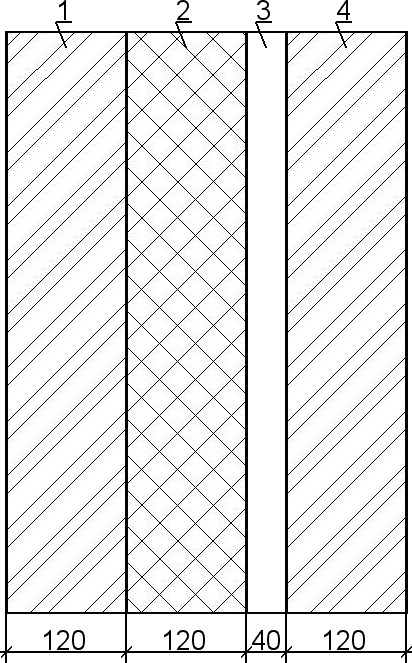 1 – облицовка из кирпича; 2 – утеплитель;3 – воздушная прослойка; 4 – кладка из кирпичаВеличина приведённого сопротивления теплопередачеменьше требуемого(2,46 < 2,99) следовательно, представленная ограждающая конструкция не соответствует требованиям по теплопередаче.Схема конструкции ограждающей конструкцииРезультат расчета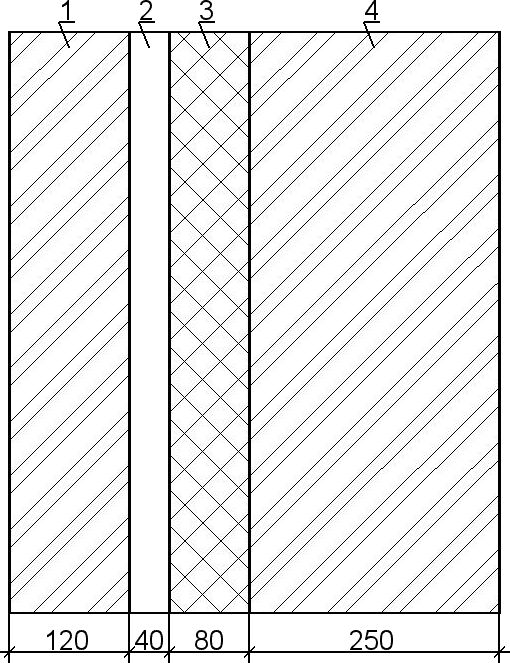 1 – облицовка из кирпича; 2 – воздушная прослойка; 3 – утеплитель; 4 – кладка из кирпичаВеличина приведённого сопротивления теплопередачеменьше требуемого(2,1 < 2,99) следовательно, представленная ограждающая конструкция не соответствует требованиям по теплопередаче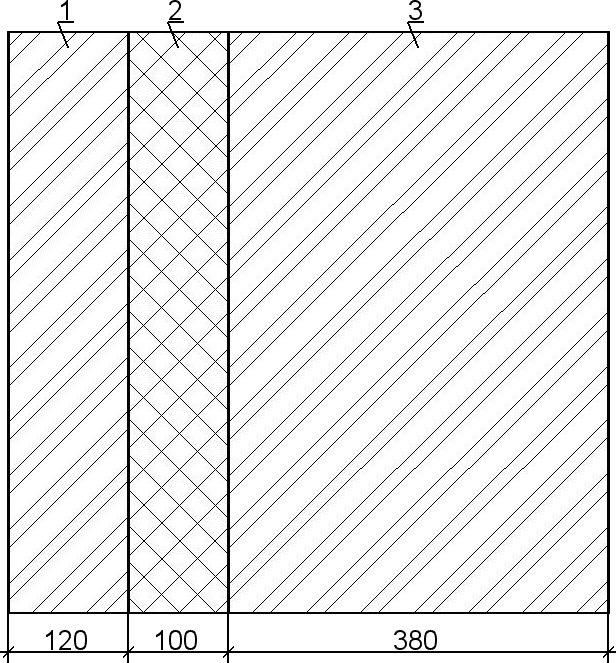 1 –облицовка из кирпича, 2 –утеплитель, 3 – кладка кирпичнаяВеличина приведённого сопротивления теплопередачеменьше требуемого(2,4 < 2,99) следовательно, представленная ограждающая конструкция не соответствует требованиям по теплопередаче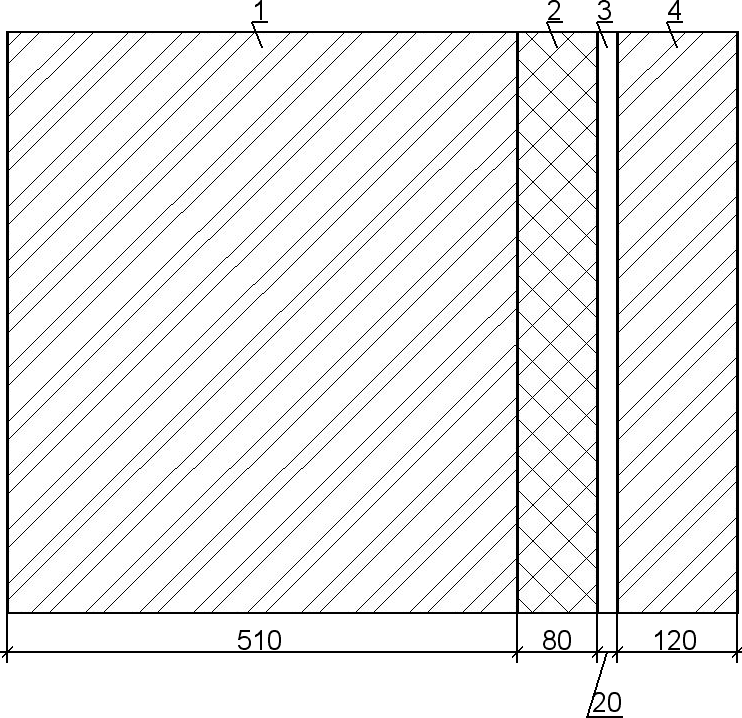 1 – кладка из кирпича; 2 – утеплитель;3 – воздушная прослойка; 4 – облицовка из кирпичаВеличина приведённого сопротивления теплопередачеменьше требуемого(2,18 < 2,99) следовательно, представленная ограждающая конструкция не соответствует требованиям по теплопередаче.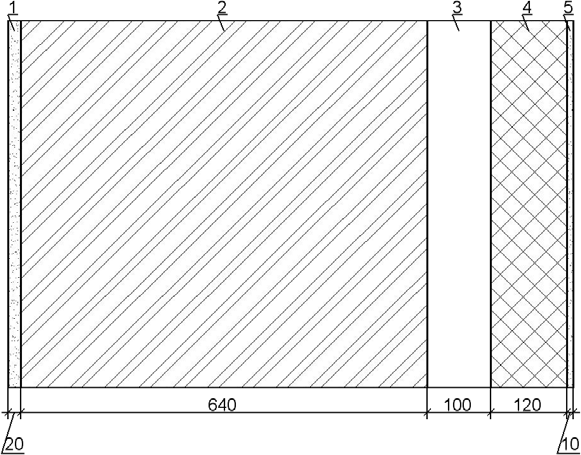 1 – раствор цементно-песчаный, 2 – кладка из кирпича на ц.-п. р-ре, 3 – воздушная прослойка, 4 – утеплитель (пенополистирол), 5 – раствор цементно-песчаныйДля данной ограждающей конструкции величина приведённого сопротивления теплопередаче		больше требуемого	(3,11 > 2,99), следовательно, представленная ограждающая конструкция соответствует требованиямпо теплопередаче.УДК 624.05Артур Алимович Тугушев, магистрант Данила Сергеевич Носов, магистрант (Санкт-Петербургский государственный архитектурно-строительный университет) E-mail: tugushev1996@mail.ru,E-mail: dan-nosov@yandex.ruArthur Alimovich Tugushev undergraduate Danila Sergeevich Nosov, undergraduate (Saint Petersburg State Universityof Architecture and Civil Engineering)E-mail: tugushev1996@mail.ru, E-mail: dan-nosov@yandex.ruУДК 69.697.1Юлия Андреевна Филатова, студент (Санкт-Петербургский государственный архитектурно-строительный университет) E-mail: ly.prosto@yandex.ruJulia Andreevna Filatova, student(Saint Petersburg State University of Architecture and Civil Engineering) E-mail: ly.prosto@yandex.ruЗдание, экономия энергииУдельное теплопотребление здания за отопительный пе- риод, кВт*ч/м2 по строительным сериямУдельное теплопотребление здания за отопительный пе- риод, кВт*ч/м2 по строительным сериямУдельное теплопотребление здания за отопительный пе- риод, кВт*ч/м2 по строительным сериямУдельное теплопотребление здания за отопительный пе- риод, кВт*ч/м2 по строительным сериямЗдание, экономия энергииII-18-01/12II-49-04/9ПЗ/16П44/16Здание до капитального ремонта227199198229Здание после капитального ремонта878085100Экономия энергии за счет внедрения энергосберегающих мероприятий, %62605756Энергосберегающее мероприятиеЭкономия энергии за отопительный период,%, по строительным сериямЭкономия энергии за отопительный период,%, по строительным сериямЭкономия энергии за отопительный период,%, по строительным сериямЭкономия энергии за отопительный период,%, по строительным сериямЭнергосберегающее мероприятиеII-18-01/12II-49-04/9ПЗ/16П44/16Повышение теплозащиты наружных ограждающих конструкций, включая окна38343535Применение окон с низкой воздухопроницаемостью6665Устройство автоматизированного узла управления системой отопленияи установка термостатов на отопительных приборах18201616Общая экономия энергии с учетом устройства автоматизированного узла управления системой отопления62605756№ п/пХарактеристикаДом на Красностуденческом проспекте, 6МГСН 2.01-991Сопротивление теплопередаче ограждающих конструкций, м2*ºС/Вт:стеноконпокрытия3,330,614,783,160,544,712Отношение поверхности окон к поверхности стен, включая окна:0,170,183Показатель компактности здания0,190,254Удельный расход тепловой энергии системами отопления и вентиляции, кВт*ч/м2 за отопитель- ный период67/58*95УДК 69.697.1Юлия Андреевна Филатова, студент (Санкт-Петербургский государственный архитектурно-строительный университет) E-mail: ly.prosto@yandex.ruJulia Andreevna Filatova, student(Saint Petersburg State University of Architecture and Civil Engineering) E-mail: ly.prosto@yandex.ruУровеньДанные по энерго- потреблениюКатегории факторов воздействияКатегории факторов воздействияКатегории факторов воздействияКатегории факторов воздействияУровеньДанные по энерго- потреблениюIIIIIIIVПростойЕжегодно/ ежемесячноКлимат.Ограждающие конструк- ции здания и прочие характеристики.Служебные и энергетиче- ские системы зданияЭксплуатация здания–Косвенные факторыПромежу- точныйЕжемесячно/ ежедневноТе же категории,что и на простом уровне, но более глубокоЭксплуатация здания.Качество внутренней средыПоведение пользовате- лейКосвенные факторыСложныйЕжедневно/ ежечасноТе же категории,что и на простом уровне, но более глубокоЭксплуатация здания.Качество внутренней средыПоведение пользовате- лейКосвенные факторыОбозначение класса энергетической эффективностиНаименование классаВеличина отклонения фактического значения от базового, %A++Высочайший–60 включительно и менееA+ВысочайшийОт –50 включительно до –60AОчень высокийОт –40 включительно до –50BВысокийОт –30 включительно до –40CПовышенныйОт –15 включительно до –30DНормальныйОт 0 включительно до –15EПониженныйОт +25 включительно до 0FНизкийОт +50 включительно до +25GОчень низкийБолее +50УДК 621.644Анастасия Маратовна Хамедзянова, магистрантГела Духунаевич Макаридзе, канд. техн. наук, доцент(Санкт-Петербургский государственный архитектурно-строительный университет)E-mail: khamedzyanova@gmail.comAnastasiia Maratovna Khamedzyanova,undergraduateGela Duchunaevich Makaridze, PhD in Sci. Tech., Associate Professor (Saint Petersburg State Universityof Architecture and Civil Engineering)E-mail: khamedzyanova@gmail.comУДК 699.86Антонина Фёдоровна Юдина, д-р техн. наук, профессорЭлеонора Сергеевна Головина, магистрант (Санкт-Петербургский государственный архитектурно-строительный университет) E-mail: yudinaantonina2017@mail.ru,golovina.es26@gmail.comAntonina Fedorovna Yudina, Dr. Sci. Tech., ProfessorEleonora Sergeevna Golovina, undergraduate (Saint Petersburg State Universityof Architecture and Civil Engineering)E-mail: yudinaantonina2017@mail.ru,golovina.es26@gmail.comРежимВлажность внутреннего воздуха, %, при температуре, ºСВлажность внутреннего воздуха, %, при температуре, ºСВлажность внутреннего воздуха, %, при температуре, ºСРежимдо 12свыше 12 до 24свыше 24СухойДо 60До 50До 40НормальныйСвыше 60 до 75Свыше 50 до 60Свыше 40 до 50ВлажныйСвыше 75Свыше 60 до 75Свыше 50 до 60Мокрый-Свыше 75Свыше 60Влажностный режим помещений зданийУсловия эксплуатации А и Б в зоне влажностиУсловия эксплуатации А и Б в зоне влажностиУсловия эксплуатации А и Б в зоне влажностиВлажностный режим помещений зданийсухойнормальнойвлажнойСухойААБНормальныйАББВлажный или мокрыйБББ